שיעור 1 - 02.03.22נוכחות לא חובהמיטיב רק על השתתפות פעילהיש זום במקביללא יהיו מצגות חוץ מבשיעור 1, אלא יכתוב בעיקר על הלוחקורס מאוד יישומי ומעשי, לא רק מי שיעסוק בחברות ובתחום העסקי זה רלוונטי לו. חייבים להבין בכל תחום משפטי את המבנים של חברות וכו' כדי להתנהלהקדמהנלמד מספר מושגי יסוד שנשתמש בהם במהלך הקורס (מתבסס על מצגת של הבורסה לניירות ערך, מצגת של הבורסה למתחילים).משפטנים הם לא "מרכז השמחה", המשפטן הוא בסופו של דבר נותן שירותים לעולמות תוכן שונים (היי-טק, משפחה, רווחה, עסקי, כלכלי, נזיקין…). כדי לתת שירותים אתה לא יכול להיות בור בתחום בו אתה נותן שירות או לדעת חלקית סעיף או חוק בלי להבין אותו, התפוקה שלנו כמשפטנים תהיה מוגבלת אם לא נהיה בקיאים מספיק בתחום, גם אם לא נהיה המומחים הכי גדולים בתחום. כדי לדעת "לשחק" עם זה, צריך לדעת את התחום טוב.מושגי יסוד
לשים לב - מנסח המושגים והמצגת כולה הוא של הבורסה לניירות ערך. הם לא מנוסחים באופן משפטי, זו לא הגדרה משפטית או ניסוח משפטי אלא הגדרה שמסבירה בגדול מה קורה מבחינה עסקית.יש מוסד שנקרא הבורסה לניירות ערך, שהמוסד הזה כשלעצמו גם הוא בעצמו חברה ודיני החברות חלים גם עליו. זו חברה שמחפשת גם היא לקוחות, כמו כל חברה אחרת.נייר ערך - מסמך המונפק על ידי חברה או ממשלה ומקנה למחזיק בו זכויות שונות.מושג שמופיע ממש בתוך השם של הבורסה לניירות ערך. הגדרה זו מתחברת פחות או יותר להגדרה בס' 1 לחוק ניירות ערך.מניה - מניה היא סוג של נייר ערך המקנה למחזיק בו מעמד של שותף בחברה. מעמד כל שותף בחברה מתחזק ככל שיש בידיו יותר מניות.מניה היא מקרה/פריט ספציפי בתוך הקבוצה הכללית של ניירות ערך. יש גם סוגים אחרים של ניירות ערך שנראה בהמשך.מניה מבטאת בעלות על חלק מחברה. כשקונים מניות, מקבלים בעצם פיסה מ"עוגת" החברה שהנפיקה אותן, וכן מעמד של שותפים בחברה.מי שמחזיק ברוב מניות החברה, מכונה גם בעל השליטה בחברה.מחירי המניות מושפעים מגורמים נוספים כגון המצב הביטחוני והכלכלי במשק, תחרות בשוק בו היא פועלת, תוצאות החברה ביחס לציפיות המשקיעים ומידת הסחירות של המניה.מניה אינה בהכרח דבר מוחשי היום, פעם היה ביטוי מוחשי של נייר, היום הביטוי הוא יותר אלקטרוני. אבל יש כאן דבר שיש לו ערך, שווי כלכלי כלשהו, וכשהוא בידי ואני מחזיק במניה של איזושהי חברה - המניה הזו היא נכס שלי. זה נכס שאין לו ביטוי מוחשי (כמו קניין רוחני למשל). מניה היא אחד הסוגים של ניירות ערך, שהם נכס בלתי מוחשי. אני הבעלים שלה כשאני מחזיק בה ויכול לרכוש בה זכויות ולעשות בה שימוש. כשמדברים על בעלות על מחשב למשל, אנחנו יודעים לתרגם את זה לשפה מעשית - אני יכול לכתוב בו, להסתובב איתו, להתכתב במיילים, לערוך מסמכים… יש שימושים שונים ורבים שאפשר לעשות בו. בנכסים מוחשיים קל לדבר על מה זה נותן לך שאתה הבעלים של הנכס. בנכסים בלתי מוחשיים בדר"כ השימוש המעשי הוא הדבר הפחות בולט, אם בכלל. המשמעות של הבעלות מגיעה ממקום אחר ובאה לידי ביטוי באופנים אחרים.אז מה נותנת לי מניה?יש גופים שנקראים חברות, ויש לאנשים שונים מניות בחברה. המניה מבטאת חלק מסוים בחברה, בעלות, חלק יחסי, אתה שותף בחברה, אתה יכול להיות מעור בקבלת ההחלטות בה, ליהנות מרווחים, לקחת חלק בסיכונים וכו'.אם נסתכל על ההגדרה המדויקת המשפטית של מניה ונגשר בינה לבין מצגת הבורסה - ס' 1 לחוק החברות (החוק המרכזי שילווה את הקורס): מניה מוגדרת כאגד של זכויות שיש למישהו ב(כלפי)חברה, הקבועות בדין או בתקנון.כלומר יש שני מקורות נורמטיביים אפשריים למצוא את הזכויות האלה ולדעת מה הן, מהי החבילה הזאת שקובעת מהי מניה ומה יש בתוכה - דין ותקנון.הדין יכול להיות חקיקה או פסיקה. יש חריגים/מיוחדים, אבל בהכללה - המהות של המניה ואגד הזכויות שהיא מגדירה מצויים בס' 188 ו-190 לחוק החברות, הם אלה שמגדירים את הזכויות.סעיפים אלה מקנים: זכות להצביע באסיפה הכללית של החברה (188) אם עולים בה נושאים להחלטה, והזכות לקבל דיבידנד אם יוחלט בחברה לחלק אותם (190). אין כאן זכות לקבל רווחים, תהיה זכות רק אם יוחלט בחברה לחלק דיבידנדים. אם יוחלט שלא - אין לך זכות. זו לא זכות אבסולוטית, זו בעצם בכלל לא זכות בשלב הזה. זה לא שאפשר ללכת לביהמ"ש ולומר "לא נתנו לי דיבידנד". זו ציפיה, תקווה, היא לא מעוגנת כזכות משפטית. מבחינה משפטית: מניה נותנת פוטנציאל להשתתף בחלוקת רווחים כאשר החברה תהיה רווחית ותחלק את רווחיה. כלומר אם יוחלט לחלק את הרווחים - החלוקה תהיה בין בעלי המניות, הם אלה שישתתפו ב"חגיגה". אבל זה כפוף לכך שיוחלט אכן לחלק את הרווחים. אם לא יוחלט, או יוחלט לחלק בשלב מאוחר יותר, אין לבעל המניה זכות לבוא ולדרוש את זה כאן ועכשיו.אלה שני האלמנטים (הזכויות) המרכזיים והקלאסיים הקבועים בדין.למה קלאסיים? כי ההגדרה בס' 1 אמרה "אגד של זכויות הקבועות בין או בתקנון". לא מצאנו עד כה שום מילה בחוק מהשורש "בעלות" או "שותפות", ההגדרה במצגת היא של הבורסה ובשפת היומיום ואינה משפטית.אבל מלבד הקלאסיות, המחוקק פותח פתח שהגדרת הזכויות שגלומות במניה יכול ותגיע גם ממקור נוסף - תקנון של חברה. בכל חברה יש מסמך בסיסי שקובע את כללי המשחק הבסיסיים וההוראות המרכזיות בחברה, והוא תקנון. לפי ס' 1 לחוק - יכול להיות שחלק מהזכויות שהמניה משקפת ומקנה למי שמחזיק בה יקבעו בתקנון גם אם הן לא נקבעו בדין. במובן הזה המחוקק פותח פתח לכך שעיצוב המניה יהיה עיצוב דיספוזיטיבי. זו לא רק קביעה קוגנטית "ראה וקדש" שלא ניתן לסטות ממנה, אלא יש קלאסיקה בחוק החברות (ס' 188, 190), ובהתייחס אליה אפשר להרחיב את מגוון הזכויות שהמניה מקנה או לחלופין לצמצם אותו. אפשר לקבוע למשל שמניה של אדם אחד תבוא עם זכות הצבעה ומניה של אדם אחר תבוא בלי.אם נקבע בתקנון שכל מניה מהמניות שמחזיק X יקנה לו קול אחד באסיפה הכללית, והסעיף הבא תקנון יקבע שהמניות שבידי Y יקנו לו כל מניה 5 קולות באסיפה הכללית. בהנחה שזו חברה פרטית זה לגמרי אפשרי. אפשר להרחיב ולכווץ. זכויות, או להוסיף זכויות שלא קשורות בכלל להצבעה ולרווחים. תקנון סובל דבר כזה, זה אפשרי. דוגמא נוספת: חברת תעופה יכולה לקבוע שכל מי שמחזיק אצלה במניה היא תקנה לו 1000 נקודות ל"מועדון הנוסע המתמיד" שלה. מה שרוצים לקבוע ומכניסים לתקנון החברה - זה יחול ואין בעיה עם זה.אבל האלמנטים השכיחים והקלאסיים ביותר שנמצא בחברות הם השניים שמנינו דרך החוק (הצבעה באסיפה והשתתפות ברווחים אם וכאשר).לעומת הזכות לרווחים ודיבידנדים, הזכות הראשונה של הצבעה באסיפה היא זכות שסיכוי גדול בהרבה שהיא תתממש. לפי החוק יש חובה לקיים אסיפה, הוא קובע מועדים לקיומה לפחות פעם בשנה.ההגדרה של מניה היא אגד של זכויות שקבועות בדין או בתקנון, התחושה היא שמניה מגיעה בעיקר עם זכויות. אבל האם אפשר לקבוע בתקנון גם חובות כלפי החברה על בעלי המניות? זה לא בלתי אפשרי לחלוטין, יש חובות מסוימות שניתן להלביש/להטיל על בעלי המניות, ובתנאים מאוד מסוימים ומגבילים. נראה את זה בהמשך הקורס, אבל זה לא המסלול השגרתי ולא הקלאסיקה, זה לא המקרה הרגיל אלא מאוד תלוי הקשר ובנסיבות מסוימות ומתוחמות. אם רוצים להטיל חובה על בעלי המניות לשים סכום כסף מסוים למשל, אפשר לעשות זאת רק בהסכמת כל בעלי המניות (ס' 20ד לחוק). נתמקד בכך בהמשך, אבל זה עניין שמדגיש שהמוטיב המרכזי במניה הוא דווקא מוטיב הזכויות.אג"ח - אגרות חוב - מעין מוצר שגם הוא נייר ערך, אבל אחר ממניה, כלומר לא אותו תוכן. כשמה- זו אגרת שמשקפת חוב. IOU (אני חייב לך). איגרת חוב היא מסמך שמשקף התחייבות משפטית, סוג של הלוואה או שטר חוב. אני חייב להחזיר לך את שלוויתי, ובדר"כ בתוספת ריבית מסוימת, בכפוף להסכם עסקה.לבעל אג"ח שהנפיקה חברה אין בחוק זכאות להצבעה בהצבעה הכללית. מניה כן מקנה זכות כזו ואיגרת חוב לא. כך גם מניה תקנה לך זכות להשתתף ברווחים אם וכאשר יחליטו על חלוקתם, ואיגרת חוב לא.לעומת זאת - איגרת חוב כן תקנה לך את הזכות לתבוע ולדרוש את אכיפת הזכות, לפרוע את מה שחייבים לך במועד שקבוע. לחוב יש גם מועד תשלום. אם לוויתי ממך והתחייבתי לפרוע את החוב בעוד שנה למשל, אם לא פרעתי בעוד שנה - למחזיק האיגרת יש זכות לתבוע ולדרוש את הפירעון. לבעל מניה אין זכות כזו. זה ההבדל הכי חשוב בין מניה לבין איגרת חוב. למניה יש חולשות מסוימות, נקודות תורפה מסוימות, אבל גם נקודות חוזק. במניה נקודת התורפה היא שאין זכות לקבל כסף מהחברה.הזכות לקבל כסף מהחברה כאשר מחזיקים מניה היא אינה זכות משפטית מעוגנת שניתן לתבוע עליה, להבדיל ממחזיק אג"ח - לו יש זכות לדרוש מהחברה כסף במועדים קבועים ומוסכמים. זה מתקשר לדיני חוזים - יש הסכם, התחייבות, חוזה, ומכוחו יש זכות חוזית שחובה לקיים. לא חייבים להכיר אפילו בשם אג"ח, אלא לפי דיני החוזים זו הפרת חוזה, ואם לא מקיימים את ההתחייבות החוזית אפשר ללכת לפי חוק החוזים (תרופות) ולקבל סעדים. אבל: מניה מקנה לך פוטנציאל לקבל רווחים בנתח גבוה, פוטנציאל אינסופי (אם כי לא בטוח שהוא יתממש). ככל שהחברה תשגשג ותצליח הנתח שבעל המניה יוכל לקבל מהרווחים יהיה גדול יותר. לעומת זאת במקרה של המלווה/מחזיק איגרת החוב - החברה יכולה לגדול גם פי 100 מהשווי שהיה לה אתמול, זה לא ישנה. כמה שהלווית (פלוס הריבית שנקבעה) זה מה שתקבל, לא חייבים לך שקל אחד נוסף. הסיפור העיקרי הוא בין בעלי המניות. אתה זכאי לקבל מה שהלווית עד השקל האחרון ולא פחות מכך, אבל גם לא יותר מכך. זה הבדל גדול בין מניות לשאר ה"חברים".שני סוגי משקיעים:ספקולטיבי - משחק על תנופה יותר גדולה של המטוטלת, יכול להיות שקנית את המניה והיא לא מחזירה לך כלום, אבל אם כן יחולקו רווחים - תרוויח בגדול. זה ה"פרוע", הכל או כלום. לעומת זאת:סולידי - למשל השקעה בשבילו באג"ח. הוא יודע מה הוא ירוויח. זה היותר שמרני.כך גם מניה ואג"ח, שניהם ניירות ערך אבל עם תוכן שונה.יש לי קניין על הזכות החוזית, המניה היא נכס שלי, האג"ח היא נכס שלי. רק שלכל נכס יש תוכן שונה. למשל התוכן של איגרת החוב היא זכות תביעה חוזית כלפי החברה (זכות in personam). אם היא תגובה בשעבוד היא תהפוך לזכות in rem.מהי בורסה?הבורסה לניירות ערך היא זירת מסחר ממוחשבת ומשוכללת, בה נסחרים סוגים שונים של ניירות ערך - מניות של חברות, איגרות חוב, קרנות סל ועוד.בבורסה, ניירות הערך "מחליפים ידיים" בין קונים ומוכרים המסכימים ביניהם על המחיר והכמות בכל עסקה.מחירי המניות מושפעים מגורמים נוספים כגון המצב הביטחוני והכלכלי במשק, תחרות בשוק בו היא פועלת, תוצאות החברה ביחס לציפיות המשקיעים ומידת הסחירות של המניה.זה שוק של קונים ומוכרים. כשקונים רכב למשל, תמיד בודקים שכאשר נצטרך נוכל להיפטר ממנו, למכור אותו, להשתחרר ממנו ולתרגם לכסף. זה נכון לגבי כל נכס. הערך של המניה שווה לי מהבחינה שאם החברה תהיה רווחית וגורם כלשהו בחברה (דירקטוריון) יחליט בשלב מסוים לחלק את הרווחים לבעלי המניות (דיבידנד, מלשון to divide) אני אוכל לקבל הרבה כסף ולהנות מחלק/נתח יחסי מהרווחים. זה בעצם השווי הכלכלי של המניה. מכונית שווה לפי הביצועים שלה, מחשב גם כן לפי הביצועים והיכולות שלו, יש זולים יותר ויש יקרים יותר. במניה - יודעים כמה היא שווה לפי פוטנציאל הרווח, הוא שמקנה למניה את התוכן והשווי הכלכלי שלה. אבל מה אם לדוגמא החברה תחלק רווח בעוד 7 שנים ובשנה וחצי הקרובות יש לי 2 בנים שהולכים להתחתן, ואין לי כרגע כסף מזומן/נגיש לזה - מעבר להלוואה מהבנק למשל, אפשרות נוספת היא למכור/לממש נכסים שיש לי כרגע שפחות חיוניים לי כרגע: למשל מכונית שנייה, או לחלופין אמכור את המניות שיש לי שקניתי מאותה חברה למישהו אחר שאין לו בעיה כרגע להמתין לחלוקת הרווחים שלה.לכן חשובה מאוד היכולת למכור, יכולת העבירות, כדי שיהיה ניתן לתרגם את המניה לכסף מזומן כאן ועכשיו ולמכור למישהו.בעבר הקונים היו מחפשים מוכרים ומוכרים היו מחפשים קונים, לכן היו קובעים נקודות מפגש. הבורסה היא השוק בו מעמידים את המניות למכירה או מחפשים מניות לקנייה. הרי לא נמכור את המניה ביד 2. מי שרוצה למכור מניה יכול לסחור בה בבורסה, להתמקח על המחיר עד הגעה להסכמה ומפגש רצונות. כך המניות יכולות להחליף ידיים.למה זה חשוב?באמצעות מניות חברות מגייסות כסף (אם כי לא רק באמצעות מניות).חברות מגייסות כספים באמצעות הבורסה, על מנת לממן את הפעילות שלה, לדוגמא: פיתוח מוצר חדש, הקמת מפעלים, רכישת ציוד, גיוס עובדים ועוד.יש כמה דרכים להשיג כסף. למשל לבקש מהורים/מכרים, לקבל הלוואה, כמו לקחת משכנתא לרכישת דירה (אבל צריך להחזיר ויש השלכות), עבודה על פני זמן וחיסכון (אבל זו דרך שכרוכה בזמן וזה לא מתאים אם אני צריך את הכסף עכשיו), להציע למישהו שיש לו כסף להיכנס שותף - כלומר לי יש רעיון ולו כסף, והוא משקיע על מנת לראות פירות כאשר יהיו רווחים (זו לא הלוואה). הוא יקבל פוטנציאל לקבלת הרווחים כשיהיו כאלה.חברות מגייסות כסף למימון הפעילות שלהן, זה עולה כסף להפעיל עסק, ואחת הדרכים לגיוס היא באמצעות הנפקת מניות. אלה שמבקשים לקבל מניות יקבלו את הרווח תמורת משהו - או תמורת הידע שלהם או (בדר"כ) על כסף מוחשי שהם יתנו.הבורסה ביסודה זו נקודת המפגש לצורך החלפת ידיים במניות. הפעולה הזו שבה אדם מוכר לקונה אחר מניה בבורסה לא מייצרת לחברה ולו שקל אחד. קוראים לזה בשפה העסקית (ולא המשפטית) פעולה בשוק המשני. כשחברת אסם מנפיקה מניות היא יוצרת חבילת זכויות ומציעה למי שרוצה לקנות את החבילה הזאת תמורת כסף. כך אסם מגייסת כסף - זו פעולה בשוק הראשוני - יצירת המוצר, הנפקת המניה יש מאין. מי שקונה ומשלם על המניה - זה כסף שנכנס לחברה, כך היא מממנת את עצמה ומגייסת כסף לפעילות שלה. לעומת זאת כשמישהו כבר מחזיק במניה של אסם ומוכר אותה לקונה אחר, הוא משלם את הכסף למוכר ולא לחברה, וזו פעולה בשוק המשני.זה כמו כלים שלובים, או גלגל שיניים מסתובב - אם הגלגל השני (שוק משני) לא מסתובב יהיה קשה יותר להפעיל את הגלגל הראשון. לא בלתי אפשרי אבל הרבה יותר קשה. רבים ירתעו אם אי אפשר יהיה להיפטר מהמניה, רבים לא יקנו אותה מראש. אם למישהו אין סבלנות לחכות לרווחים מהמניה והוא צריך את הכסף כרגע, הוא צריך לדעת שהוא יכול בכל רגע למכור אותה.הבורסה כ"כ חשובה לכלכלה כי אם היא לא זזה ואין מסחר, יכולת גיוס הכספים של חברות באמצעות הנפקת מניות הופכת להיות יותר קשה, וככל שיכולת גיוס הכסף נהיית קשה יותר - בהתאם מקורות המימון של החברה מצטמצמים, ויכולת ההתפתחות והצמיחה של החברות נהיית יותר מוגבלת ואיטית. יוצא שכל הכלכלה זזה בקצב יותר איטי, קשה. ככל שהמסחר ענף, פשוט, נוח וזמין, הנכונות להשקיע הופכת להיות גדולה יותר ויכולת גיוס הכסף זמינה יותר, יש יותר מקורות לפתח ולצמוח.תפקידי הבורסה לניירות ערךלאפשר לחברות לגייס כספים, הדרושים לפיתוח ולצמיחהלאפשר לציבור לסחור בניירות הערך הנסחרים בבורסהלאפשר לממשלה להפריט את החברות הממשלתיותלמשוך משקיעים בינלאומיים לאפשר מסחר תקין והוגן2 הוא לב העניין במקור - התפקיד של הבורסה הוא לאפשר מסחר פעיל בשוק המשני. ברגע שיש את זה, הבורסה יכולה להיות גם למקום בו החברה יכולה לפרסם כשהיא רוצה למכור מניות להרבה אנשים ולא יודעת איפה למצוא אותם, מחפשת שוק או מקום לעשות את זה בו. אמנם אפשר לפרסם את זה בעיתון לדוגמא, אבל אם כולם יודעים שהמקום הקלאסי לעסקאות בעניין המוצר "מניה" כבר מתקיים במקום ששמו בורסה, כדאי ששם יתקיימו גם השירותים בשוק הראשוני. זו פלטפורמה לפרסם ולהודיע הלאה דברים. בדר"כ חברה גם לא תרצה להנפיק את המניות מבלי שהיא מוודאת שיום לאחר שהיא תנפיק את המניות לציבור ניתן יהיה לסחור בהן בבורסה. החברה פונה לבורסה שנותנת לה את האישור לכך.באוגוסט 2019 הבורסה הפכה לחברה ציבורית והחלה להיסחר בבורסה לניירות ערך בתל אביב.כלומר גם המניות של החברה ששמה הבורסה לניירות ערך נסחרות בבורסה עצמה, היא נותנת לעצמה שירותי מסחר בעצם.יש ציבור זר - גורמים זרים שקונים מניות. אנשים ששמעו על החברות הישראליות והחליטו להשקיע בהן.ציבורים מוסדיים זרים - אלטשולר שחם, פסגות, הפניקס, כלל ביטוח, מנורה מבטחים, אקסלנס וכו'. הם מחזיקים כ-26% מסך המניות של חברות שהמניות שלהן נסחרות בבורסה בת"א. יש לגופים האלה הרבה מאוד כסף שהציבור חוסך אצלן. הם מנהלים קופות גמל, קרנות פנסיה, קרנות נאמנות. הם שומרים על ערך הכסף כך, למשל פנסיה שנשמרת ואז תחזור למשקיע בבוא הזמן. לכן הם משקיעים אותם בין היתר במניות של חברות אחרות.מי מחזיקים במניות?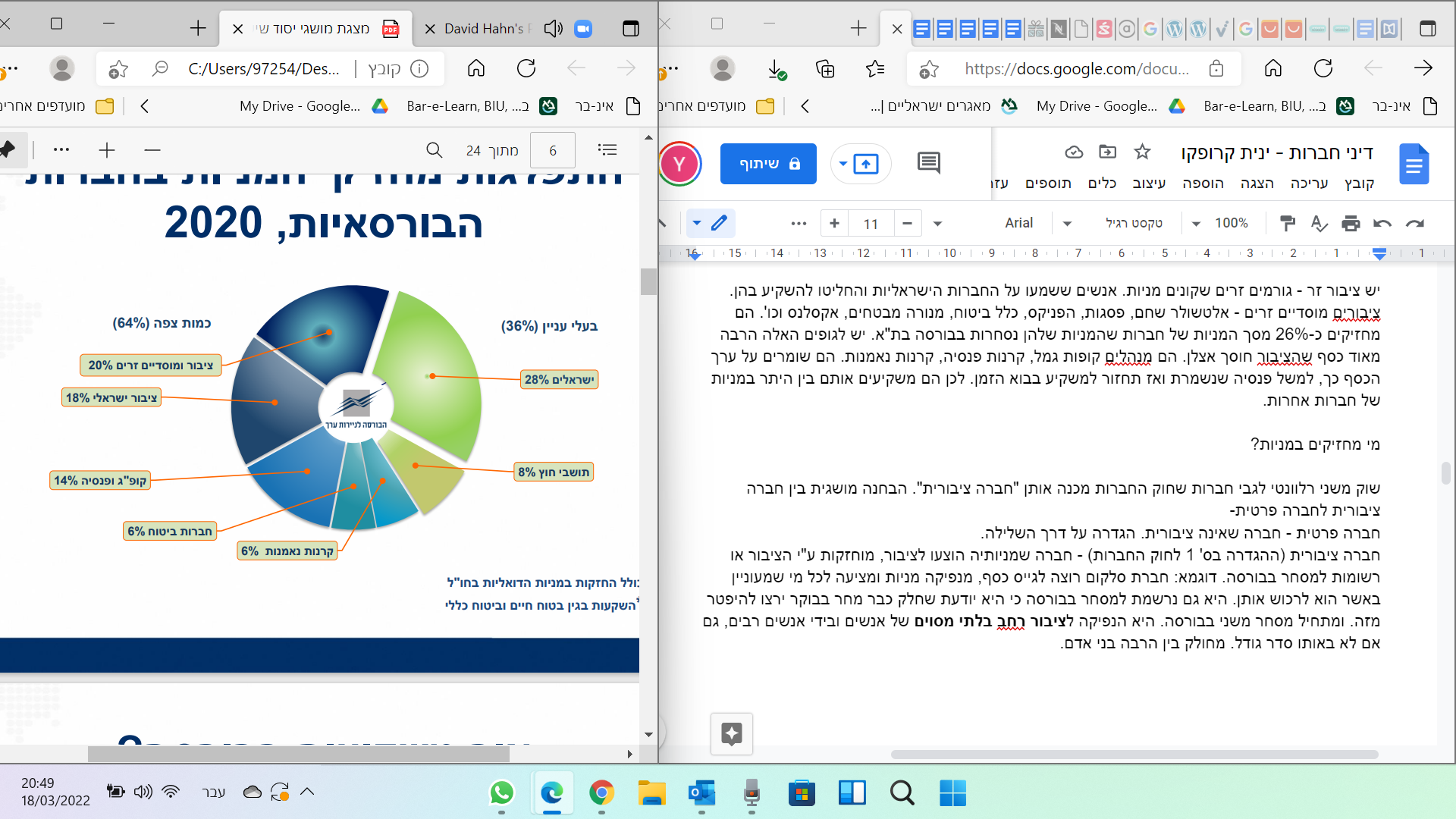 זו התפלגות של מניות בחברות הבורסאיות. כלומר חברות שרשמו את המניות שלהן למסחר בבורסה, חברות ציבוריות. קצת למעלה משליש מסך המניות של החברות שרשומות למסחר בבורסה בת"א מצויות בידי בעלי עניין, וקרוב ל-⅔ כמות צפה, שזה האנשים הפרטיים. בעלי עניין הם חברים שגם הם יכולים למכור את המניות שלהם, אבל הם לא יעשו את זה כ"כ מהר, ודאי לא את כל המניות שלהם ולא מדי יום. הם מחזיקים נתח נכבד של מניות ולאורך זמן. אדם שמחזיק מניות שהוא מחליף כל הזמן או שהן לא משמעותיות לא מתעסק בהן באופן יומיומי, לעומת מי שמחזיק חלק כבד מהמניות בחברה - הוא הרבה פעמים ממלא בה תפקיד ניהולי, הוא נמצא שם, הוא מעורב, זו אינטנסיביות שונה לגמרי מבחינת ההתעסקות היומיומית העסקית עם החברה. לזה הכוונה כשאומרים בעלי עניין. הם לא מוכרים מניות יום ביומו בשוק המשני, כשהם כבר עושים את זה - זה ממש אירוע.מתוך בעלי העניין 28% הם בעלי עניין ישראליים ועוד 8% הם בעלי עניין שהם תושבי חוץ, כלומר זרים שמשקיעים בחברות בישראל וקונים נתחים גדולים. מהצד השני של הכמות הצפה - מתחלקת גם היא לכמה אבות טיפוס. 18% זה הציבור, 20% ציבור זר - כל מיני גורמים זרים שונים מניות בחברות הישראליות בבורסה בתל אביב. כמו שבארץ לפעמים יועץ השקעות יכול להמליץ למשל על מניה בבורסה בהודו. משקיעים מוסדיים - אלטשולר שחם, הפניקס, פסגות, כלל, מנורה מבטחים, מיטב דש וכו' - אלה גופי השקעה שמשקיעים הרבה מאוד מניות, כ-26% מסך המניות. יש לגופים האלה הרבה כסף שהציבור חוסך אצלם, כי הם מנהלים קרנות פנסיה, קרנות נאמנות, קופות גמל. כדי לשמור על ערך הכסף למשל של פנסיה כדי שישתמשו בה בבוא היום - הם לוקחים את הכספים האלה ומנסים להשקיע אותם על מנת ששווי הכספים שמצטברים אצלם ישמור על ערכו ואף יעלה את ערכו. לכן בין היתר הם משקיעים אותו במניות של חברות אחרות.שוק משני קיים דרך הבורסה ורלוונטי לגבי חברות שחוק החברות מכנה אותן "חברה ציבורית".הבחנה מושגית בין חברה ציבורית לחברה פרטית:חברה פרטית - חברה שאינה ציבורית. הגדרה על דרך השלילה.חברה ציבורית (ההגדרה בס' 1 לחוק החברות) - חברה שמניותיה הוצעו לציבור, מוחזקות בידי הציבור או רשומות למסחר בבורסה.דוגמא: חברת סלקום רוצה לגייס כסף, מנפיקה מניות ומציעה לכל מי שמעוניין באשר הוא לרכוש אותן, כי היא רוצה לגייס הרבה מאוד כסף. היא גם נרשמת למסחר בבורסה כי היא יודעת שחלק כבר מחר בבוקר ירצו להיפטר מזה. ולאחר מכן מתחיל מסחר משני בבורסה. זו חברה ציבורית: היא הנפיקה מניות לציבור רחב, בלתי מסוים של אנשים, והמניות מוחזקות בידי אנשים רבים, גם אם לא באותו סדר גודל. מוחזק בין הרבה בני אדם. חברה שמניותיה הוצעו לציבור הרחב.חברה ציבורית זה לא אומר שהיא מהסקטור הציבורי! היא גם מהמגזר העסקי הפרטי, זה לא קשור למשפט ציבורי/מנהלי. הציבור כאן הוא במובן שמחזיקי המניות הוא ציבור רחב.חברה פרטית לעומת זאת - שאינה ציבורית - יש לה מניות, היא הנפיקה מניות, אבל לא לציבור הרחב אלא בצורה סלקטיבית ליחסית מעט אנשים, למספר סלקטיבי, מצומצם, מוגדר.
יכול להיות שביום מן הימים חברה שהייתה פרטית מחליטה להתרחב, לגדול ולגייס הרבה כסף ומחליטה לפנות לציבור הרחב, ואז היא הופכת מפרטית לציבורית מכאן ואילך. וגם להיפך - חברה יכולה לשנות את הקטלוג שלה מציבורית לפרטית, למשל אם בא שחקן חדש שרוצה להשקיע הרבה בחברה אבל אומר שהוא לא אוהב את כל הפרוצדורות שקשורות לחברה ציבורית (נלמד בהמשך) וזה לא מתאים לו, והוא רוצה להפוך אותה לחברה פרטית, בה הכל יותר גמיש ויותר נוח לעבוד ככה. הוא יכול לעשות זאת - לקנות מכל הציבור את המניות שיש להם, מכל השוק המשני. כך בבת אחת יהיה בעל מניות אחד בחברה במקום רבים. אמנם זו לו פרוצדורה פשוטה אבל זה אפשרי, ואם הוא יעשה את זה - המניות של החברה כבר לא מוחזקות בידי הציבור והיא כבר לא חברה ציבורית.שיעור 2 - 07.03.22בהמשך לשיעור הקודם:דיברנו על מושג היסוד "מניה" כסוג של נייר ערך, על מי הם בעלי המניות ומה ההתפלגות העיקרית של מחזיקי המניות בישראל. אמרנו גם שייצור המניות יש מעין ע"י החברה זו פעולה בשוק הראשוני שבאמצעותה היא מגייסת כסף לקופתה, ופעולה בין מוכרים שונים על מוצרים שקיימים כבר היא פעולה בשוק המשני. כלומר מניות שכבר קיימות - למשל דוד החזיק מניה של בדק ומוכר אותה למיכל כי הוא מעוניין להיפטר ממנה כדי שיהיו לו כספים לצרכים אחרים. בזק לא מעורבת בפעולה הזאת, לא נכנס לה גם שום כסף בשלב הזה ובפעולה הזאת לקופה שלה, אך עם זאת זה כן חשוב עבור בזק שתהיה פעילות בשוק המשני ושיהיה שוק משני ער ופעיל למניות שלה, כי זה כמו גלגל שיניים. אם לא תדע איך להיפטר מהמניה, כמו מרכב, אתה לא תרצה גם לקנות אותה.הבחנו בין חברה פרטית לחברה ציבורית. חברה שמניותיה הוצעו לציבור ומוחזקות על ידו זו חברה ציבורית, ולעומתה חברה פרטית מוגדרת כחברה שאינה ציבורית, על דרך השלילה. כשמנפיקים מניות לציבור זה לא מעשי ולא יקרה שרק 2 אנשים יקנו מניות. אם אני אדע שיש 2 גופים שמוכנים לקנות את כל המניות שלי אני אפנה אליהם באופן קונקרטי ולא אעשה את זה בהצעה פומבית, שהיא פרוצדורה וכרוכה גם בעלויות. כשמנפיקים לציבור ההנחה היא שמוצו האפשרויות וההצעות מול גורמים ספציפיים, ועכשיו רוצים לדבר בכללות, להזמין את כל העולם ומי שרוצה לקנות. מעבר לזה - אם רק 2 נענו להצעה (ומן הסתם לא קנו הכל) וחוץ מזה כל שאר ההצעות נשארו באוויר ללא דורש - זה מצב שנקרא לו הנפקה שנכשלה. ניסיתי לגייס כסף ואנשים לא נענו. החברה לא תיקרא ציבורית!שווי המניה נגזר ממה שקורה בחברה, מהפעילות והרווחיות שלה, ולא הפוך. כלומר שווי החברה לא נגזר מכמה ששווה המניה. ככל שהחברה ופעילותה העסקית שווה יותר - המניה שווה יותר. הפעילות הערה בשוק המשני כן יכולה לשמש אינדיקציה להערכות שלנו כמה החברה שווה. מה שמקנה למניה את השווי שלה הוא הפוטנציאל לרווח אם וכאשר יוחלט לחלקו. כל עוד יש צינור מידע ואפשר לדעת מה קורה בחברה, מה הנכסים שלה, מה הרווחיות שלה וכו' וניתן לשקלל ולהעריך ולנתח את זה - בדר"כ השוק יודע על מה הוא מדבר. אבל זה לא שאם אני קניתי מX מניה ב-30 ש"ח זה אומר ששווי המניה הוא באמת 30 ש"ח או נקע לפי זה, אלא לפי הפעילות של החברה. אבל השווי נובע מפעילות החברה בתרגומה לפוטנציאל שהרווח הזה יחולק למניות.מבוא קצר לדיני חברות - חקיקתי והשוואתיההתפתחות של תחום דיני החברות הגיעה משני מקומות מרכזיים, כלומר שני מקורות משפטיים קלאסיים שהשלימו זה את זה.פקודת החברות - נחקקה במקור בשנת 1929, באמצע תקופת המנדט הבריטי על א"י, כשהיא בעצם שיקוף מסוים של חוק החברות של אנגליה דאז (של 1920). הוא עבר הרבה תיקונים ועדכונים בדרך מאז, החוק האחרון והתקף כיום באנגליה הוא משנת 2006. ההשלמה לחוק החברות - הגיעה מהפסיקה. היא פיתחה הרבה מאוד דינים בדיני החברות, חלקם גם ביצירתיות של השלמת לקונות, שפקודת החברות לא בהכרח נתנה להן מענה. ביהמ"ש בא ומכניס עניינים שלא הופיעו בפקודת החברות.ב-1999 - הכנסת מחוקקת חוק חברות חדש בישראל (הקיים כיום והמרכזי בקורס הזה) - חוק החברות תשנ"ט-1999, שנחקק לאחר עבודת הכנה רבה של ועדה ציבורית שגיבשה אותו בהובלה של השופר/פרופסור ברק. יחד עם משרד המשפטים הם גיבשו מבנה ותוכן של חוק חדש. פרופ' אוריאל פרוקצ'יה גם הוציא ספר "דיני חברות חדשים לישראל" שמבוסס על סיכום דיני החברות כפי שהם לפי הפקודה הקודמת, והמלצות לדין היותר מודרני והחדש, וההמלצות האלה הן ביסודן הבסיס והמצע להמלצות הוועדה שהפכו בסופו של דבר להיות חוק החברות מ-99. זה חוק הרבה יותר מודרני מהפקודה, מאז הוא עבר תיקונים רבים נוספים לפי השינויים והצרכים בשוק. סה"כ השדרה המרכזית של החקיקה בתחום דיני החברות היא חוק החברות על כל תיקוניו.הערה - החקיקה של חוק החברות זה לא רק ציון דרך במובן ששינינו את הקידומת של פקודת החברות לחוק החברות. אלא קודם כל בחוק הסדירו הרבה נושאים שבעידן הפקודה הישנה יותר עוד לא היו מוסדרים כי העולם הכלכלי היה פחות מפותח. למשל עסקת מיזוג לא הייתה מוסדרת בפקודת החברות והיא כן מוסדרת בחוק החברות. נעשה סדר, מבנה יותר טוב, והנקודה הכי חשובה: האוריינטציה הפכה להיות אוריינטציה אמריקאית, לאחר עשרות שנים שהיא הייתה אוריינטציה בריטית. הפסיקה שהשלימה את פקודת החברות היא פסיקה שהתייחסה רבות כמשפט משווה לאנגליה ולמשפט האנגלי, כי פקודת החברות הייתה מבוססת עליו. זה היה המקור ההשוואתי המתבקש. אבל כשעברו לחוק הישראלי החדש ב-1999, האוריינטציה, מקור ההשראה והתפיסות של החוק הן הרבה יותר אמריקאיות מאשר אנגליות. הדבר בא לידי ביטוי בפסיקה מאז וביתר התעצמות ככל שמתקדמים עם השנים. היום יש כמעט סימביוזה בין הגישות בפסיקה הישראלית לבין הגישות השולטות בכיפה בדיני החברות בארה"ב.כשאומרים ארה"ב צריך קודם כל לשאול למה אנחנו פונים - יש דין פדרלי ויש דין מדינתי. דיני החברות הם מדינתיים (state law). כשאנחנו אומרים דיני חברות בארה"ב - אנחנו מתכוונים למדינת דלאוור Delaware. זו המדינה החשובה והמרכזית בארה"ב בהקשר של דיני החברות. כמעט כל החברות הרציניות בארה"ב יהיו חברות שיתאגדו בדלאוור וחלים עליהן דיני החברות של דלאוור, ולכן התדיינות משפטית בסוגיה בדיני חברות ביחס לאותה חברה תידון בבתי המשפט בדלאוור. זו הסיבה שהמערכת המשפטית שלה חלה על רוב החברות. הן ביהמ"ש העליון כשהוא בוחן השוואתית היום והן ביהמ"ש המחוזי, ההסתכלות היא על דלאוור.נקודה חשובה נוספת - המשפט מתחיל קודם כל בחקיקה, לא רק בפסיקת ביהמ"ש העליון. המשפט מתחיל בחקיקה וצריך להיות בקיאים בהוראות החוק. בנוסף, עד שמגיעים לביהמ"ש העליון יש ערכאות קודם. בתחום דיני החברות רוב הנושאים מבחינת הסמכות השיפוטית שלהם נידונים בערכאה ראשונה בביהמ"ש המחוזי, ולכן ערכאת העליון היא ערכאת ערעור בזכות. בתוך ביהמ"ש המחוזי - לפני קצת יותר מעשור יצרנו בדין הישראלי ערכאה בתוך ערכאה, עפ"י חוק בתי המשפט נקבע שבכל בימ"ש מחוזי עפ"י החלטה של נשיא ביהמ"ש המחוזי ובהסכמה עם נשיא ביהמ"ש העליון ושר המשפטים, ניתן למסד בתוך בימ"ש מחוזי מחלקה כלכלית שבתור שם תואר קוראים לה "ביהמ"ש הכלכלי", שתתמקצע ותתמקד בתחומים העסקיים האלה של דיני חברות, ניירות ערך וכו' והשופטים הלו לא יעסקו בנושאים אחרים. כך הקשב ותשומת הלב שלהם וההתמחות שלהם ינתנו לנושאים האלה, דבר שישפר את התוצאה המשפטית בהקשרים האלה ויתן מענה יותר ודאי, מהיר וזמין יחסית לעולם העסקי בשוק. בביהמ"ש המחוזי בת"א הוקמה מחלקה כלכלית כזו, שכבר למעלה מעשור נותנת את אותותיה ונחשבת למחלקה מקצועית שהשביחה את התוצר השיפוטי והשוק מעריך מאוד את פעולתה. נפתחה מחלקה כזו גם בביהמ"ש בחיפה. אם דיון בדיני חברות מגיע במקרה לאחד מבתי המשפט האחרים, הוא יידון ע"י שופט מחוזי כמו כל דבר אחר. זה לא שאם אין מחלקה כלכלית אסור לדון בדיני חברות, פשוט במידה ויש מחלקה כזו זה יהיה תיק שלה.פס"ד של המחוזי חשוב מאוד וזוכה לתהודה בשוק ולכל הפועלים בו, כל החברות מקשיבות לכל התייחסות של ביהמ"ש המחוזי, לא על כל פסיקה מערערים וגם אם כן הרבה פעמים מתפשרים בדרך.דרישות ההתאגדותלצידה של חברה יש עוד כל מיני סוגי התאגדויות. המרכזית היא החברה. חברה היא איזושהי מסגרת ארגונית. במסגרתה תתנהל פעילות, שהיא פעילות עסקית. על דרך ההשוואה - מפלגה, שהיא גם כן מסגרת ארגונית. תוכן הפעילות שלה היא פעילות פוליטית. ברגע שמדברים על מסגרת ארגונית, יש הוראות, כללים, פרוצדורות איך בונים ומארגנים את הדבר הזה, איך מייצרים אותו. איך אנחנו מייצרים את העמותה של הכנסת או של בית החולים וכו'. כשיש לנו מסגרת ארגונית כזו צריך לבצע פעולות מסוימות. יש לזה נפקויות משפטיות דרמטיות. אנחנו נדבר על הטכניקה של הקמת המסגרת הארגונית הזו ששמה החברה.אם אני רוצה להקים חברה, מה עליי לעשות?וזה מתחיל מהשאלה למה בכלל צריך להקים חברה? מעבר לזה שזו מסגרת יעילה שיש לה יתרונות לצורך ניהול עסקים.ס' 8-10. יש 3 אלמנטים כדי להקים חברה:טופס סטנדרטי כפי שקבע השר, ניתן להשיג אותו באינטרנט באתר של רשם החברות תחת רשות התאגידים במשרד המשפטים. טופס בקשה לרישום/הקמת חברה שצריך למלא אותו, לשלם את האגרה, ולצרף לטופס הבקשה 2 דברים:תקנון החברהכל חברה, כמו כל מסגרת ארגונית אחרת, כאשר היא מתנלהת לאורך זמן - מן הסתם מתעוררות הרבה שאלות של מה עושים, מי מחליט, מי מוסמך להחליט וכו'. לכל מסגרת ארגונית יש תמיד מסמך בסיסי מכונן שאנחנו קוראים לו תקנון והוא קובע את כללי המשחק. זהו מסמך חשוב ובסיסי מאוד ואותו צריך לצרף לבקשה לרישום החברה.מה כולל התקנון? ס' 18 לחוק החברות מונה פריטים מסוימים, רכיבים מסוימים, שחייב שיהיו בתקנון החברה. בלי הרכיבים האלה זה לא תקנון תקין, ואם הם יחסרו מהתקנון - רשם החברות יבדוק את זה. יש 4 פריטים כאלה שחייבים להיות קיימים בתקנון. אבל ס' 19 לחוק מוסיף ואומר שאפשר להוסיף עוד עניינים מלבד אותם 4 שמופיעים בס' 18, נושאים, פריטים נוספים שהתקנון מטפל בהם (לפי קביעת מי שקובע את התקנון ומנסחים אותו, וכראות עיניהם). כן יש סטנדרטיזציה בתקנונים ותקנונים של חברות שונות יהיו דומים. משפטית מי שיצטרכו לקבוע את הוראותיו הם בעלי המניות במסגרת גוף שנקרא האסיפה הכללית, אבל מי שמכין את העבודה עבורם הם עו"ד שנותנים שירות לחברה. הם בדר"כ לוקחים תקנון קיים של חברה אחרת ועושים לו התאמות, משייפים אותו ומתאימים לצרכים הקונקרטיים של החברה. כן יש דברים שהם מקובלים ונהוגים, אבל המחוקק לא יורד לרזולוציה הזאת, הוא משאיר את זה לצדדים.4 פריטי החובה בתקנון:שם חברהשם החברה צריך להיות שונה משל כל חברה אחרת. לא בטוח שיודעים אם יש או אין שם כזה, וזה בדיוק תפקידו של הרשם - לבדוק שהשם לא חופף לחלוטין לשם אחר קיים שכבר תפוס. זה יכול להיות שם דומה אך לא זהה.מטרות חברהכל חברה חייבת שיהיו לה מטרות. ברוב המקרים הסעיף הזה לא מעניין ודי אנכרוניסטי. המקרים החריגים: למשל אם נכתב שמטרת החברה היא לעסוק בקידוחי נפט בסביבת ים המלח, אז החברה הזו לא יכולה לעסוק בקידוחים בים התיכון, היא הגבילה את עצמה לקידוחים בים המלח. אך זה מיעוט המקרים, בדר"כ החברות יקבעו מטרות בקווים כלליים יותר, כמו "מטרת החברה: לעסוק בכל עיסוק חוקי". לרוב אין להן סיבה לרצות להגביל את עצמן (אלא אם מקימי החברה עצמה למשל רוצים להגביל את עצמם). תקנון הוא דבר שניתן גם לשנות לאורך זמן, לכן אם החברה הגבילה את עצמה היא יכולה בהמשך לשנות את סעיף המטרות. הסעיף הזה הוא בעיקר סטנדרט היסטורי שנשארים איתו.הון המניות הרשום"פרטים בדבר הון המניות הרשום של החברה". זהו בעצם מספר של מניות שמשמעותו מבחינה כלכלית הוא מספר בעלי המניות הפוטנציאלי המקסימלי. המפר הזה לא מלמד על כמה כסף יש בחברה, היא היא הגישה וכו'. אלא הוא בעצם מסגרת משפטית, הרשאה משפטית, שקובעת גבולות גזרה מקסימליים. למשל אם נקבע שהון המניות הרשום של חברה הוא מיליון מניות - זה לא אומר שהיא הנפיקה בפועל מיליון מניות וגייסה כנגדן כסף אלא היא קבעה בתקנון שלה מגבלת הרשאה שיש פוטנציאל בחברה להנפיק בשלב הזה של הפעילות שלה עד מיליון מניות. ההון הרשום זה גבולת הגזרה, ההשראה, כמה היא תרצה להנפיק.אם אותה חברה שהגדירה את הון המניות הרשום למיליון תרצה להנפיק את המנייה המיליון ואחת - היא תצטרך לעשות פרוצדורה של שינוי תקנון ולהגדיל את הסכום של ההון הרשום.כשאני מנפיק מניות חדשות לחברה, כי אני מביא לה עוד כסף, מבחינת בעלי המניות מה שקורה הוא ששיעור ההחזקה בכלל מניות החברה קטן. אם היו לי 200 מניות מתוך 1000 הן מהוות 20% מכלל מניות החברה. אם גייסנו עוד כסף והנפקנו שוב 1000 מניות, ואני עדיין עם אותן 200 מניות אבל כלל המניות עלה ל- 2000 - אחוז המניות שלי קטן ל-10% מכלל מניות החברה. אם אני צופה את זה מראש אני יכול לבקש לשים מספר מסוים בהון הרשום שיהיה ג"ג לדילול זכויות ההחזקה/האחוזים של ההחזקה במניות החברה, כך שלא יוכלו לעשות את זה מעבר לגבול מסוים ללא שינוי התקנון. שינוי התקנון דורש הצבעה באסיפה הכללית של בעלי המניות, שמי שנמצא בה הוא אותו אני. כלומר לפני שהם עושים את זה הם צריכים לבוא לשאול אותי ולתת לי את ההזדמנות להתייחס לכך קונקרטית ולא אבסטרקטית. לשם כך יש את ההון הרשום - כדי שתהיה תחנת גבולות מסוימת שדילול פוטנציאלי של בעלי המניות וזכות ההצבעה שלהם מעבר לזה לא ייעשה מבלי שהם יביעו את דעתם קודם לכן. בדר"כ מודדים את זה בערך נקוב, שהוא לא בהכרח שווי המניה אלא יחידת מנייה שבכוונה רושמים אותה בערך מינימליסטי מסיבות היסטוריות שונות (היה קשור למס בולים שהיה משולם בעת הרישום בעבר והיה קבוע כפונקציה ואחוז מסוים מתוך סך הערך הנקוב של המניות. היו מגדירים את המס הנקוב כך שישלמו כמה שפחות מסים שאפשר). שער המניה הוא לא מחיר המניה אלא מכפלה ב-100. אם שער המניה 300 - זה אומר ששווי המניה כפי שמתקיים בשוק הוא 3 ש"ח.פרטים בדבר הגבלת האחריותפריט שחובה שיהיה בתקנון אבל נרחיב עליו בשיעור אחר בהמשך. זה נושא גדול ונפרד.מבחינת הרשם הפעולה היא טכנית, הוא רק בודק שדרישות ס' 8 מתקיימות וירשום את החברה. זה לא תהליך מורכב. לא אכפת לו מי הם האנשים האלה שנבחרים כדירקטורים.הצהרה של הדירקטורים הראשוניםכשחברה מתנהלת יש גורמים שונים שמקבלים בה את ההחלטות. יש גם סעיפים שמגדירים מי מוסמך לקבל איזו החלטה. יש גוף מרכזי וחשוב בחברה ששמו דירקטוריון החברה (מועצת המנהלים בלועזית) שמוסמך לקבל החלטות כבדות משקל בחברה והוא גורם מרכזי בניהול שלה. חשוב מאוד שלכל חברה יהיו דירקטורים, שהם הגורמים שמאיישים את הדירקטוריון (שהוא הגוף, והם החברים בו ומאיישים את הפונקיות בתוכו). ס' 8 אומר שכשאתה בא להקים חברה ובא לרשם החברות להסדיר את הפרוצדורה לייסוד המסגרת הזו של חברה, צריך לצרף הצהרה של הדירקטורים הראשונים על נכונותם לכהן כדירקטורים. הם יהיו הראשונים, יהיה ניתן כמובן בהמשך להחליף אותם או שהם יוכלו לעזוב אם ירצו וכו'. מי הם יהיו? אלה שבאים עם היוזמה לחברה ולייסוד שלה הם גם אלה שמשבצים את הדמויות הראשונות לתפקידים הללו. למה? כי זו דרך ייסוד הדברים.באופן היסטורי מסורתי אנחנו מציינים איזושהי יחידת הערכה במניות בסכום כסף, כלומר אנחנו מציינים שאנחנו רושמים מיליון מניות שכל אחת מהן היא בת 1 ש"ח ערך נקוב. האם זה שווי המניה? לא בהכרח, זו יחידת מדידה/התייחסות. באופן היסטורי רשמו תמיד את היחידות האלה באגורות, ולפי זה מתייחסים אליהן, את השווי נקבע אחרי כן. זה באגורות כי פעם היה מס בולים. 3000 אגורות….שיעור 3 - 09.03.22הזכרנו את הנושא של דילול זכויות הצבעה - אם מנפיקים יותר מניות, המשמעות לגבי בעלי מניות באופן טבעי היא שכוח ההצבעה היחסי שלהם קטן. זה דבר טבעי, כמו כאשר כמות האוכלוסיה גדלה, כוח ההשפעה היחסי בהצבעה קטן.אמרנו שתקנון הוא מסמך בסיסי של חברה, והזכרנו גם שמי שמוסמכים להחליט על תוכנו ולעדכן ולשנות אותו במידת הצורך - הם בעלי המניות של החברה במסגרת גוף שנקרא האסיפה הכללית.איפה אנחנו מוצאים בחוק החברות התייחסות לשאלה כיצד משנים תקנון?ס' 20 לחוק. אחרי ס' 18 ו-19 שמסבירים לנו מה תוכן התקנון (חובה ורשות) ס' 20 אומר שייתכן שברבות הזמן נרצה לשנות את התוכן הזה ולעדכן אותו.כיצד השינוי מתבצע (לפי ס' 20)?מתכנסים בעלי המניות והאסיפה הכללית ומצביעים. ההחלטה תתקבל ברוב רגיל. כלומר אם יש הצעה לסדר היום לשנות את ס' X בתקנון, מתכנים בעלי המניות ומצביעים, רוב רגיל יתן תוקף להחלטה.כשאנחנו אומרים רוב רגיל כוונתנו היא לרוב מתוך הנוכחים בהצבעה. מי שלא מגיע לא מצביע ולא מחשיבים אותו, למרות שיש לו זכות הצבעה עקרונית. כלומר יש לו זכות להשתתף באסיפה, אבל אם הוא לא מצביע הוא לא חלק ממעגל ההשפעה. קבוצת הייחוס שמתוכה מחשבים את הרוב היא בעלי המניות שהגיעו ומשתתפים בתהליך ההצבעה.ס' 82 לחוק: מלמד אותנו נקודה נוספת - מחשבים לפי מניות ולא לפי ידיים.יכולים להיות למשל 4 בעלי מניות שהגיעו, אבל אחד מהם מחזיק 10 מניות והשני 5. במצב כזה לא כל אחד שמרים יד שווה לאחרים, לא כל יד פיזית שווה קול. כל מניה שווה קול. מספר המניות משנה ולא מספר האנשים. אם כי יש גם מנגנונים שונים שניתן לקבוע ויש מנגנונים מרחיבים - למשל אגודה שיתופית, בה גם כן בדר"כ יש אסיפה כללית ומצביעים בה ושם יד שווה קול, אדם שווה קול, ולא מספר היחידות שאותו אדם מחזיק. כלומר זה תוי על איה גוף אנחנו מדברים. בחברה לפי ס' 82 ברירת המחדל של החוק היא שמניה מקנה קול באסיפה הכללית. אפשר בתקנון החברה לקבוע אחרת. אפשר לקבוע בתקנון שכל בעל מניה (כל אדם) שווה קול אחד, לא משנה כמה מניות הוא מחזיק. זה ניתן לקביעה משפטית אם כך יקבע התקנון. לחלופין, ניתן לקבוע לא שכל יד היא זכות הצבעה אלא שמניה מסוימת מקנה קול אחד באסיפה הכללית, ואילו מניה אחרת מקנה שני קולות באסיפה הכללית. בהנחה שהתקנון שותק ולא התייחס לדברים האלה ולא הגדיר משהו ספציפי בחברה הספציפית - ברירת המחדל היא מה שאמר ס' 82.לסיכום: ס' 20 (סעיף שינוי התקנון) מלמד שמכנסים אסיפה כללית בחברה אם רוצים לשנות את התקנון, בעלי המניות שהגיעו יכולים להצביע, ומקרב אלה שהגיעו אנחנו סופרים את הקולות שלהם לפי מספר המניות שבידיהם.למשל אם למישהו שהגיע להצבעה יש 10 מניות והוא הרים יד בהצבעה - נספור 10 קולות.לפי פקודת החברות שנהגה בארץ 50 שנה, כדי לשנות תקנון לא היה מספיק רוב רגיל, זו הייתה נחשבת החלטה כבדת משקל. לכן היא דרשה רוב של 75% מקרב הנוכחים והמצביעים כדי להכניס לתוקף שינוי תקנון (כלומר היה צריך רוב מיוחס). אבל כשחוקקו את חוק החברות רצו לעבור לגישה יותר מתקדמת מודרנית (כי כאמור בשיעור הקודם אנחנו "פוזלים" לכיוון ארה"ב ולא לאנגליה). ובנוסף, יש לנו כאן מסמך שעם הזמן מתבצעים שינויים ותיקונים, לא כל שינוי הוא תיקון מהותי ומיוחד ביותר ומשנה ממש את הזהות או ממש משנה סדרי חברה מן היסוד.למשל הרבה פעמים נמצא בתקנון סעיף שאומר מה קורה כשבדירקטוריון יש שוויון בהצבעה. כלומר למשל ישנם 7 דירקטורים ומתוכם הגיעו 6 לישיבת הדירקטורים, עולה נושא להחלטה ו-3 מצביעים בעד ו-3 נגד. אפשר להתייחס לזה בתקנון ולקבוע מה קורה במקרה הזה (לדוגמא שקולו של היו"ר יכריע, או להיפך שקולו לא יספר). אם רוצים לשנות את זה זה לא כ"כ דרמטי, מרגיש יותר מדי לדרוש בשביל זה 75%. רוב רגיל זה כללי המשחק הכי בסיסיים שאנחנו מכירים כשיש לנו יותר מ-2 אנשים. לכן חוק החברות זנח את התפיסה הישנה של פקודת החברות ונשאר על תפיסה קלאסית, בסיסית, הגיונית ומעשית של רוב רגיל. אנחנו נפגוש את זה כקו חשיבה משותף לאורך כל חוק החברות. כמעט בכל דבר כשצריך כבר הצבעה של בעלי מניות - הרוב הדרוש כדי שההחלטה הזו תתקבל באסיפה הכללית הוא רוב רגיל מקרב המשתתפים. יהיו עניינים מאוד מסוימים בהם זה יהיה אחרת ולא נסתפק בהם ברוב רגיל. הם לא הכלל אלא החריג. הכלל הבסיסי הוא הרוב הרגיל, כפי שאנחנו פוגשים אותו בס' 20 לחוק החברות.אם כן קבענו בתקנון של החברה באופן ספציפי הוראה שאומרת: "שינוי תקנון זה טעון רוב באסיפה הכללית של 60% מקרב המניות המשתתפות והמצביעות". ככה זה בתקנון מיום היווסדות החברה, ועכשיו זה לא נוח לנו ואנחנו רוצים לעבור לרוב רגיל ולקלאסיקה של חוק החברות. זה כמובן סעיף תקף, כי החוק מאפשר לקבוע אחרת מברירת המחדל. אפשר לעשות זאת ב-2 דרכים: או לתקן את הסעיף הזה שקבע 60% ולקבוע שמכאן ואילך יהיה 50%, או פשוט לבטל אותו - ואז ברירת המחדל תחול מאליה ואז מגיעים בעצם לאותה תוצאה. אך עולה שאלה:איך מצביעים על השינוי הזה?לפי ס' 20ב אפשר לשנות את הסעיף שקובע את כללי המשחק בחברה או ברוב הקיים או ברוב המוצע לפי הגבוה מבין השניים. כלומר אם רוצים לשנות מ-60% ל-50% - חייבים להצביע על זה ברוב של מינימום 60% כי הוא הגבוה יותר. גם אם רוצים להחמיר את המצב ולהקשות על כל שינוי שידרוש 75% במקום 65% כיום - השינוי יצטרך להתבצע ברוב של 75% למרות שלפי המצב הקיים צריך 65%. זה תמיד לפי הגבוה מבין השניים.1=X+(1-X)		פס"ד הולנדרהרעיון בפס"ד הוא ללמוד על התקנון ומהותו מבחינה משפטית. האם הוא חוזה או לא, איך מפרשים תקנון וכו'.רקע עובדתי: הייתה חברה ציבורית ולה 3 קבוצות של בעלי מניות: לעינב יש 34% מניות, להולנדר 34%, ולציבור 32%.היה הסכם בין הולנדר לעינב שהדירקטוריון יאוייש באמצעות 4 דירקטורים שיגיעו מטעמה של קבוצת עינב וארבעה מטעם קבוצת הולנדר (היה סעיף בתקנון החברה שקובע שהדירקטוריון יורכב מ-8 דירקטורים).                                                                                                                                     הבסיס ל4-4 בדירקטוריון מגיע משני מקומות, משני מסמכים משפטיים: גם בתקנון החברה יש סעיף כזה, שקובע 4 דירקטורים להולנדר ו-4 לעינב, וחוץ מזה יש גם הסכמים. היה רקע מיסויי שבעקבותיו החברה שינתה את התקנון ומחקה, ביטלה את הסעיף שקובע שצריך שיהיה 4-4 דירקטורים. בתקנון החברה יש סעיף שאומר שיהיו 8 דירקטורים אבל הוא לא אומר מי הם יהיו. שינוי נוסף שהם עשו בתקנון הוא שהוחלט גם שהחלטות באסיפה הכללית של החברה יתקבלו מכאן ואילך ברוב של 60% מן המניות המשתתפות בהצבעה ולא רוב רגיל כמו שהיה עד היום. מי שקובע את זהות הדירקטורים וממנה אותם הוא האסיפה הכללית של בעלי המניות. אין עכשיו סעיף של 4-4, אז תיאורטית עינב או הולנדר יכולים להציע קבוצה של 8 דירקטורים ולהצביע על זה. הם יכולים תוצאתית להגיע לזה רק אם יקבלו את הרוב הנדרש באסיפה הכללית. אם זה 50% כמו שהיה צריך בודדים מהציבור למשל וזהו, אבל אם צריך 60% - תיאורטית זה אפשרי אבל מעשית בלתי אפשרי. בדיוק בגלל זה שינו את זה מ-50% ל-60% ללא שיתוף פעולה עם השני. כלומר השינוי הזה בעצם שומר על ה-4-4. לרוב הציבור לא אכפת מהצבעות על דירקטוריון או יו"ר אסיפה והוא לא מגיע להצבעות כלל, לכן כמעט בלתי אפשרי לקבל סיוע מהם כדי להגיע ל-60% (בלי הקבוצה השנייה).אפילו אם נניח שמתוך ה-32% התייצבו לאסיפה הכללית בחברה 12% מכלל בעלי המניות, באסיפה כללית טיפוסית יהיו 34% של הולנדר, 34% של עינב, ו-12% של הציבור. הגיעו בעצם 80% בלבד מהכלל. אותם 34% מתוך ה-80% שהגיעו הם 42.5% אם הולנדר ירים את היד. כצריך רוב של 60% זה לא יספיק ולא יעבוד לא.כשעוברים מ-65% ל-75% יכול להיות שם מישהו שמחזיק 30%, והוא מאוד ישמח שהרוב יעלה  ל-75% כי בלעדיו לא תעבור שום החלטה, לא ישיגו. אבל מישהו אחר שמחזיק למשל 51%, גם ב-60% הוא לא יכול להעביר הכל לבד וצריך לגייס קואליציה, אבל כשמעלים לו ל75% דווקא הוא נדפק, כי מעכשיו הוא יצטרך לגייס עוד 24% ויהיה תלוי באחר, והוא לא רוצה את זה. כלומר גם בהעלאה וגם בהורדה יש קבוצה שעשויה להיפגע, לכן החוק הולך תמיד לחומרה.בין עינב להולנדר הייתה מערכת יחסים טובה והייתה הרמוניה, והכלל הזה היה לכל מקרה, "ליום פקודה", עד שאכן היה סכסוך ביניהם. הולנדר היה גם מנכ"ל וגם יו"ר הדירקטוריון, הדמות הכי מרכזית בחברה, ואז כשהם מסתכסכים ולא מתאים לו הדירקטורים של עינב שיושבים לצידו - הוא מנסה להיפטר מהדירקטורים של עינב באמצעות תרגיל של הפוך על הפוך: אין לו כרגע את הכוח לזרוק את עינב מהדירקטוריון, כי בשביל זה הוא צריך להעביר החלטה באסיפה הכללית להחלפת הדירקטורים ברוב של 60%, ועינב יכולה לחסום אותו כי יש לה 34%. אז הוא עושה תרגיל הפוך - הוא יכול לפטר את עצמו ואת חבריו, אז הם אומרים שכל ה-4 יתפטרו ובזה הם ישתקו את הדירקטוריון ולא יאפשרו לו לפעול, ואז לא תהיה ברירה אלא ללכת לאסיפה הכללית, ובהצבעה בה אמנם הולנדר לא יוכלו להעביר את האנשים שלהם אבל גם עינב כבר לא יוכלו להעביר את אנשיו. ואז זה יביא לשיח. כלומר הם מחוללים משבר על מנת להגיע לתוצאה רצויה מבחינתו, מתוך אמונה שהדירקטוריון ישותק ולא תהיה ברירה אלא להגיע לאסיפה הכללית ולהתחיל לדבר.למה זה ישתק את הדירקטוריון?כי צריך מינימום 5. יש בדר"כ סעיף בתקנון שמגדיר שמינימום להתכנסות של הדירקטוריון היא X אנשים, כדי שלא יקרה שישיבה תתנהל עם אדם אחד. הסטנדרט המקובל הוא "רוב מקרב". כלומר אם יש 8 דירקטורים בסה"כ הישיבה צריכה להתנהל עם מינימום של 5, אחרת הישיבה היא לא חוקית וההחלטה לא תהיה תקפה. על זה בנה הולנדר. הרכב חסר של 4 לא יכול לקבל החלטות בדירקטוריון. זה היה הרעיון שלו על מנת לשתק אותו.אבל היה לו שיבוש בדרך:הוא לא לקח בחשבון שיש סעיף חירום בתקנון, שקבע שבמקרה שהתפנה מקום בדירקטוריון מסיבות כאלה ואחרות והדירקטוריון לא יכול כרגע לתפקד ולפעול (כמו ס' 52 - נבצרות, כשנמנע מדירקטור למלא את תפקידו) - הסעיף מאפשר לשאר הדירקטורים להחליט על מילוי החוסרים, למלא מקום ולאייש את הדירקטוריון עד האסיפה הכללית הבאה בה יבחור דירקטורים מחדש (כי לפעמים לוקח זמן לכנס את האסיפה). זה בדיוק מה שעשו עינב - הם הפעילו את הסעיף הזה ואיישו את התקנים, וההחלטה הראשונה שקיבל הדירקטוריון עם ממלאי המקום הם לפטר את הולנדר כמנכ"ל הדירקטורים ממנים את המנכ"ל). הם הפכו את הקערה על פניה.הולנדר כבר לא מנכ"ל, כבר לא דירקטור, ובינתיים עינב "חוגגים", הם נמצאים בדרגי מקבלי ההחלטות. ברור לו שיהיה מו"מ באסיפה הכללית, אבל הוא ציפה להגיע אליו בעמדת כוח בה הוא המנכ"ל והדירקטוריון משותק, ועשו לו הפוך מזה.נוכחות באסיפה הכללית - ס' 87 לחוק - הכוונה במקור היא לנוכחות פיזית, אבל ניתן לנכוח גם באמצעות מיופה כוח עפ"י דיני שליחות, והיום יש גם הצבעה באמצעים אלקטרוניים, מקוונים.אתת התביעה המקורית מגיש הולנדר. זו בעצם תביעה על הפרת חוזה, על ההסכמים ביניהם בהם נקבע שבכל שלב דירקטוריון החברה יורכב מ-4 חברי עינב ו-4 חברי הולנדר. כל מה שקורה עכשיו מתנהל בניגוד להסכם. הסעד המבוקש הוא סעד של אכיפה. הוא מבקש קודם כל צו מניעה שיאסור על עינב לנהל את החברה באמצעות דירקטוריון שאין בו 4 הולנדרים. צו המניעה יאפשר לאכוף וכן לקיים את מה שהוסכם.עינב עונים בתשובתם לביהמ"ש שאז מה אם יש הסכם? יש גם תקנון, וכל פעולותיהם נעשו לפי התקנון. סעיף חירום קיים בתקנון והם פעלו לפיו כדי להפעיל את החברה וכדי שלא יהיה שיתוק בתפקוד החברה. יש סעיף חירום בתקנון אבל אין בו סעיף שקובע 4 ו-4, היה פעם אך הוא בוטל. מבחינתם הם עבדו לפי התקנון. הולנדר אומר שזה מנוגד להסכם, שגם הוא קיים ביניהם. יש כאן התמודדות בביהמ,ש בין שני מסמכים משפטיים, והשאלה היא מה היחס ביניהם? מצד אחד תקנון החברה ומצד שני הסכם בין שני בעלי מניות.מה קורה כשאין התאמה מלאה בין שני המסמכים הללו? איך קובעים מהו הדין החל?א. הולנדר יכול לומר שזה לא נכון שאין התאמה, פעם התקנון קבע 4-4 והיום לא קובע - אבל הוא שותק, זה לא שהוא קובע הסדר פוזיטיבי או שלילי מפורט אחר. פעם זה נקבע במפורש וירד עקב שיקולי מס, אבל זה שותק. אז אין כאן משהו נוגד חזיתית למה שכתוב בהסכם. במקום שהוא שותק - ההסכם מדבר מפורשות וצריך להפעיל אותו.ב. גם כן לחיזוק טענתו של הולנדר: כוונת הצדדים, גישת פס"ד אפרופים - כל טקסט יפורש עפ"י הקונטקסט, הקשר, הנסיבות, התכלית, ולא רק עפ"י הכתוב, וזה מה שהולנדר יטען. אמנם לא כתוב בתקנון 4-4 אך זה בוטל משיקולי מס ולא כי לא רוצים את ההסדר הזה, והם גם המשיכו לפעול לפיו. זה בוטל משיקולים אחרים, לא כי זו לא כוונת הצדדים. יש לפרש את התקנון ברוחו של הסכם בעלי המניות ועפ"י תכלית הדברים כפי שהיא נלמדת מהנסיבות, וההסכם הוא נסיבה חיצונית לתקנון. התקנון שותק בעניין, לכן ממלאים את הלקונה מתוך הנסיבות ומתוך ההסכם. גם הסעיף שהוכנס של 60% היה במטרה לשמור על ההסדר של ה-4-4 ומעיד על כוונת הצדדים לשמר אותו. לכן צריך לפרש את התקנון ולקרוא לתוכו במשתמע את ההסכם, וזה מה שטוען הולנדר.עינב עונים לו שהתקנון הוא משהו נכבד וחזק יותר מאשר הסכם בעלי מניות. הם טוענים שיש הבדל, כי תקנון - כל מי שבעל מניות התקנון גם הוצג לו, וגם הוא יכול לדעת את תוכנו, ללמוד אותו ולדעת ולתכנן את זכויותיו ופעולותיו לפיו, הוא גלוי וידוע לכולם. לעומת זאת לגבי הסכם בעלי המניות זה לא כך. יש הסכם בין שניהם ורק הם יודעים את תוכנו. לא כל העולם יודע את תוכן ההסכם, הוא לא מפורסם במקום פומבי כלשהו. למשל הציבור - גם הוא "שחקן במגרש", אמנם הוא לא מגיע להצבעות אך יש לו זכויות והוא לא יודע את תוכן ההסכם הזה. אופן הרכבת הדירקטוריון וקבלת ההחלטות משפיעה על תפקוד החברה ועל הנכס שבידיהם ושווי המניות. על כן לטענת עינב מה שיכתיב איך בוחרים את הדירקטורים שיבחרו הוא התקנון ולא מקור חיצוני לתקנון, ובתקנון לא כתוב 4-4. הם פעלו לפי סעיפי התקנון כמו שהוא והוא גובר על ההסכם. כאמור, לטענת הולנדר אין בכלל סתירה.הולנדר טוען גם שעינב פעלו בחוסר תו"ל, כי האסיפה הכללית הבאה לא הייתה רחוקה, אלא בעוד שבועות ספורים. אז לכמה שבועות כאלה צריך להפעיל סעיף חירום? ביהמ"ש אומר שכן, הרי אי אפשר שכמה שבועות החברה לא תתפקד.ביהמ"ש העליון דוחה את הטענה של הולנדר ומקבל את עמדת עינב, שהם היו זכאים לסעיף חירום עד האסיפה הכללית הבאה.היום הדבר (היות התקנון חוזה לכל דבר ועניין) בא לידי ביטוי גם בס' 17 לחוק החברות:דין תקנון כדין חוזה בין החברה לבין בעלי מניותיה ובינם לבין עצמם.זו הוראה מפורשת בס' 17. יש כאן בסיס חוזים ודיני החוזים חלים. הצדדים למערכת החוזית הזו: החברה עצמה היא צד לחוזה, וכל אחד מבעלי המניות. זה בעצם חוזה רב צדדי. כלומר גם הולנדר, גם עינב, וגם כל אחד מהציבור.התקנון גלוי וידוע לכל העמים, כי כשרושמים חברה צריך לצרף את התקנון. הרשם יתייק את התקנון ויעמיד אותו אצל הרשם, וכל המסמכים שאצלו פתוחים לעיון כל הציבור. כל אחד יכול לעיין בזה. כל בעל מניות יכול לדעת על כך, וגם על שינויים בתקנון - לכן הוא גם כפוף להם. לעומת זאת הסכם בעלי מניות פרטי - אם מישהו שקונה מניות בחברה ודבר לא רשום בתקנון, הקונה לא ידע על קיום ההסכם הזה בכלל. לא הגיוני שבעל מניות כזה מהציבור יהיה כפוף למסמך כזה. וביהמ"ש העליון מקבל את הטענה הזאת. יותר מזה - תקנון אפשר לשנות לאורך זמן, למשל אם מצטרפים בעלי מניות חדשים. הם לא היו בעת עריכת ההסכם, הוא דבר קבוע. לא הגיוני שהוא יהיה חלק ממערך ההסכמות שלהם.לכן ביהמ"ש קובע שמבלי שום קשר למחלוקת התפיסתית/אידאולוגית/פרשנית בעניין פרשנות חוזה ככלל (ביבי כבישים), לבין הגישה הקונטקסטואליזם (אפרופים) בהקשר של תקנון של חברה התקנון הוא בהגדרה עדיף על מסמך חיצוני. גם כשהם סותרים וגם כשהם לא סותרים - לא נפרש ברוח של משהו חיצוני. נלך לפי הטקסט היבש של התקנון, גישה טקסטואלית. זה מוסיף לוודאות ושומר על זכויות הצדדים, שעלולים בכלל לא לדעת עליהן.שורה תחתונה - להולנדר כן יש עילת תביעה חוזית כנגד עינב - על סמך הפרת החוזה ביניהם. אבל הוא לא יוכל לקבל אכיפה! החוזה הזה אכן הופר, אבל הסעד לגבי זה לא יכול להיות סעד של אכיפה כי הוא יתנגש עם התקנון, שגובר בהקשר הזה. אי אפשר לתת סעד של אכיפה שנוגד את תקנון החברה. ביהמ"ש לא מוצא את ההוראה של 4-4 בתקנון ומחליט שהתקנון גובר אז אי אפשר לאכוף את הכלל הזה, זה סותר. אבל הוא כן יכול לתבוע ולבקש פיצויים על ההפרה.לסיכום, תקנון:מסמך בסיסי בחברהיש חופש התנאה חוזי לגביודינו כדין הסכם בין החברה לבין כל בעלי המניות ובינם לבין עצמםכל אחד מבעלי המניות הוא צד להסכם הזה ויוכל לתבוע על בסיסוהסכם חיצוני לא יכול להיות נוגד לתקנוןהתקנון הוא פומבי כיוון שנרשם אצל רשם החברותלשינוי התקנון מכנסים אסיפה כללית ברוב רגיל לפי ס' 20חלוקת סמכויות בין האסיפה הכללית לדירקטוריוןבחברה יש דרגים שונים, ולכל דרג הסמכויות שלו.המודל של חוק החברות הוא מודל קבלת החלטות בחברה/ניהול בחברה שמושתת על חלוקה בין 3 דרגים:אסיפה כלליתדירקטוריוןמנכ"לזו חלוקת ההיררכיה בחברה. זה מודל שנקבע עפ"י אמות המידה הקלאסיות של חברה ציבורית וזה עובד בה טוב, בחברה פרטית זה יכול לעבוד כך ולפעמים זה פחות פורמלי ויש התלכדות מסוימת בין חלק מהדרגים. חוק החברות התלבט ובסוף החליט שבונים חוק אחד לכל החברות באשר הן, פרטיות  וציבוריות כאחד. אך יהיו הוראות מסוימות שיתאימו ויגבילו את עצמן רק לחברה פרטית או רק לציבורית.מבחינת הדרג האסיפה הכללית היא העליונה, אבל מבחינת היומיום בסמכויות העוצמה היא די הפוכה - הדמות החשובה והמרכזית ובעלת ההשפעה הגדולה ביותר היא המנכ"ל. גם לדירקטוריון יש יותר השפעה מלאסיפה הכללית.המנכ"ל - הוא הרבה פעמים הפנים של החברה. אפילו במימד התקשורתי, כשישימו ידיעה על חברה ישימו תמונה של מנכ"ל או מנכ"לית החברה ולא של דירקטור שלה. זו הדמות שהכי מזוהה איתה וחיה אותה ביומיום. כל המנהלים וכו' נכנסים מתחת למנכ"ל, הוא המנהל של כולם.הסמכויות שלו: הכי רחבות, ובגלל זה החוק מתאר את זה באופן הכי תמציתי בס' 121 - סמכויות הניהול והביצוע של החברה - ביטוי מאוד כוללני שמדבר על כל השוטף. הוא הדמות הביצועית היומיומית.הדירקטוריון - יהיה גורם מרכזי מאוד לאורך הקורס. גוף מרכזי מאוד בחברה.תפקידי וסמכויות הדירקטוריון - ס' 92 (בעיקר):התוויית מדיניות החברהפיקוח על המנכ"ללא נאמר שהדירקטוריון ינהל את החברה, מי שעושה זאת ביומיום הוא המנכ"ל הדירקטוריון הוא דרג מפקח. הדירקטוריון מקבל החלטות שהן יותר תשתיתיות, אסטרטגיות, מערכתיות, ארוכות טווח, גדולות. המנכ"ל יתרגם זאת לשוטף בפועל. לא הכל קשיח לפי החוק, ויתכן ובתקנון או בנהלים פנימיים יוגדר מה המנכ"ל מעלה לאישור החברה ומה הוא מחליט על דעת עצמו, מתי צריך חתימה גם של יו"ר הדירקטוריון ולא רק של המנכ"ל, וכו'.הדירקטוריון נועד לעסוק באסטרטגיה, ולא בשוטף של החברה. אם לעיין בכל הסמכויות המפורטות בס' 92 בסופו של דבר כל אחד מהפריטים שמופיעים שם ניתן לאפיין אותו כפריט שנופל לאחד התפקידים האלה (או פיקוח על המנכ"ל או התוויית מדיניות). דוגמאות:הסמכות שהדירקטוריון ימנה את המנכ"ל ויפטר אותו. זה משתייך לפיקוח באופן מובהק.מחוץ לס' 92 יש סעיף אחר שקובע שלפחות בחברות ציבוריות חייב לכהן גם מבקר פנים לחברה, גורם ביקורת, ומי שממנה אותו - הוא הדירקטוריון, כי מבקר הפנים בוחן את התפקוד הניהולי השוטף של החברה. הוא נותן דין וחשבון לדירקטוריון. זה כלי פיקוח נוסף שיש לדירקטוריון על המנכ"ל, והוא גם זה שממנה אותו.לעניין התוויית המדיניות - בס' 92 מופיעה האפשרות של הקפאת מסגרת האשראי של החברה. זה בעצם סעיף של מדיניות. אם חברה רוצה להעמיס על עצמה חובות, אשראי וכו' - הדירקטוריון יקבע את המסגרת. הם לא בהכרח יקבעו את ההלוואה הקונקרטית, רק את המאקרו ולא את המיקרו. הם יאשרו מסגרת למשל של עד 50 מיליון ש"ח שהחברה יכולה לנוע בתוכה. המנכ"ל הוא שיבחר למשל מאיפה לקחת את ההלוואה (מאיזה בנק) וכמה לקחת מכל בנק, זה תפקיד הדרג הביצועי - המנכ"ל וצוותו. אבל הדירקטוריון יקבע מסגרת ויתן להם טווח שהם לא יכולים לחרוג ממנו.הדירקטוריון מתווה מדיניות של תעסוקה בחברה, משאבי אנוש. האם אנחנו מעוניינים אצלנו בחברה למשל לשריין X משרות לבעלי מוגבלויות - זה משהו שחברה קובעת לעצמה, וזו שאלה שמי שידון בה בחברה זה דירקטוריון. זו שאלת מדיניות, שאלה תשתיתית, תפיסתית בחברה. כמובן שלמנכ"ל או לסמנכ"ל משאבי אנוש יהיו עמדות בעניין והם יבינו בו וכמובן יבקשו להביע את דעתם בעניין וזה גם לגיטימי לגמרי, אבל ההחלטה היא החלטה של הדירקטוריון, זה מתפקידיו. לאחר שהתקבלה ההחלטה - היישום שלה בשטח הוא של הצוות הביצועי.עוד כמה נקודות קלאסיות שמצויות בס' 92 והן סמכות דירקטוריון וכדאי לזכור אותן להמשך הדרך:דוחות כספייםחברה עורכת לעצמה אחת לתקופה דוחות כספיים, הוצאות והכנסות שהיו לה וכו'. זה סיכום הפעילות העסקית שלה. האחריות על הדבר הזה היא של דירטוריון, זה מתפקידיו. אמנם כנראה שרואה חשבון עושה את זה, אבל האחריות היא של הדירקטוריון וזה מסמך שהם צריכים לחתום עליו, התפקיד הוא שלהם, גם אם הם נעזרים בסיוע מקצועי לכך ממשרד רואי חשבון למשל.הסמכות להחליט על הנפקת מניותזו סמכות של הדירקטוריון ולא של האסיפה הכללית. מתי פועלים שוב בשוק הראשוני ומנפיקים עוד מניות וכו' זו החלטה של הדירקטוריון. דווקא בגלל זה שבהחלטות הקונקרטיות על הנפקת מניות, ייצור מניות בשוק הראשוני וגיוס כסף לא שואלים את בעלי המניות אלא זו החלטה של הדירקטוריון, אנחנו מבינים שכל החלטה כזו מדללת את זכויות ההצבעה של בעלי המניות הקיימים ואפשר לעשות זאת שוב ושוב עד שהזכויות האלה נשחקות לגמרי - בגלל שרוצים לווסת את זה קובעים לדירקטוריון גבולות גזרה, שהוא ההון הרשום שכאמור רשום בתקנון - שאת זה כן עושה האסיפה הכללית. זה בדיוק ה"משחק" ביניהם.חלוקת דיבידנדיםהחלטה אם לחלק דיבידנדים לבעלי המניות היא החלטה של הדירקטוריון. היא לא החלטה עצמית של בעלי המניות. אמרנו הרי שאחת הזכויות של בעלי המניות היא להשתתף בחלוקת הרווחים במידה ויוחלט על חלוקת הדיבידנדים, אז מי שמחליט על כך הוא הדירקטוריון.עסקת מיזוגנלמד עליה בהמשך. זו עסקה שההחלטה לגביה היא החלטה של הדירקטוריון.חשוב לזכור שס' 92ב מלמד אותנו שהסמכויות של הדירקטוריון אינן ניתנות להאצלה למנכ"ל. לא ניתן להוריד אותן כלפי מטה, זה קוגנטי. כלומר לא ניתן לקבוע בתקנון שסמכות חלוקת דיבידנדים תהיה של המנכ"ל. כלפי מעלה כן ניתן - אם יהיה כתוב שההחלטה על חלוקת דיבידנדים תהיה בידי האסיפה הכללית או ההחלטה על הנפקת מניות היא בידי האסיפה הכללית- כך תפעל החברה שלנו וזה מה שהיא תהיה חייבת בה. ניתן למשוך סמכויות של הדירקטוריון אל האסיפה הכללית אם כך נקבע בתקנון. ס' 92 במובן הזה הוא ברירת מחדל ביחס להעלאתן למעלה, אבל כלפי המנכ"ל זה ממש קוגנטי, אין להוריד למנכ"ל סמכויות של דירקטוריון.האסיפה הכללית - סמכויות:שינוי תקנוןרשום שם "כאמור בס' 20", אין סיבה או תועלת בזה שזה צויין פעם שנייה.מינוי דירקטורים ופיטוריהםהגדלת הון מניות רשום (ס' 57)מיזוג - גם הוא וגם דירקטוריוןזו אחת העסקאות הבודדות שבהן אופן אישור העסקה דורש בהגדרה עפ"י החוק דורש גם אישור של הדירקטוריון תחילה, וגם לאחר מכן אישור של האסיפה הכללית.מינוי רואה חשבון/מבקרכל חברה צריכה שיהיה לה רואה חשבון מבקר, זה נשמע כמו מבקר הפנים שהזכרנו קודם אבל זה לא אותו הדבר. רק חברה ציבורית חייבת שיהיה לה מבקר פנים, חברה פרטית לא חייבת. אבל כל חברה, גם פרטית וגם ציבורית, חייבת שיהיה לה רואה חשבון מבקר. לעומת מבקר הפנים, רואה החשבון המבקר הוא לא שכיר של החברה או עובד שלה, אבל יש גם פונקציה אחרת (שעליה אנחנו מדברים בס' 57) שנקרית רואה חשבון מבקר שהוא גורם חיצוני לחברה (בדר"כ משרד רואי חשבון) שנותן שירותי ביקורת לחברה - פחות על נהלי העבודה וכו' כמו מבקר הפנים שבודק שהיא ועמדת בנהלי העבודה, נהלי הבטיחות וכו' אלא יותר על הנושא הכספי של החברה - תקינותו, הדיווחים, הרישומים ומהימנותם, מתריע אם יש אי תקינות, אי סדרים, טעויות וכו'. והוא לא מקבל שכר מהחברה כשכיר אלא הוא נותן שירות.מכיוון שהוא בין השאר בוחן את הדוחות הכספיים שהחברה מפרסמת אחת לתקופה ונותן את חותמת הכשרות המקצועית שלו שהדוחות הכספיים הללו מדווחים בצורה מהימנה ושהשיקולים שנשקלו בהם עומדים בסטנדרטים המקצועיים הנדרשים וכו', זו מיומנות מקצועית של רואה חשבון והוא אמור להיות חיצוני לחברה ובלתי תלוי בה - ולכן מי שממנה אותו הוא האסיפה הכללית ולא הדירקטוריון, למרות שהוא זה שאחראי על הדוחות הכספיים.למה צריך מישהו בלתי תלוי? כי הוא בוחן בעצם את התוצר שלהם, אם הם אלה שימנו אותו הוא תמיד יגיד שהכל תקין וכשר כי הוא תלוי בהם. רוצים מישהו מהימן. כלומר מכיוון שהוא עין ביקורתית על הדירקטוריון מי שממנה אותו  הוא האסיפה הכללית.החלטה על פירוקה של חברהס' 59 לחוק - הסמכות היחידה שלא מרוכזת בתוך ס' 57 מבחינת סמכויות האסיפה הכללית אלא נמצת בנפרד בס' 59, כי בין שניהם יש את ס' 58 - שהסמכויות של האסיפה הכללית שקבועות בס' 57 הן קוגנטיות ולא ניתנות להתנאה. לא ניתן לקבע בתקנון ולהאציל אותן כלפי מטה לדירקטוריון או לכל אחד אחר. זה קוגנטי של האסיפה הכללית ולא ניתן לסטות מזה.ס' 59 אומר שהאסיפה הכללית תמנה את הדירקטורים, אלא אם כן נקבע אחרת בתקנון. דווקא ביחס לזה זה דיספוזיטיבי ולא קוגנטי.המחשה של הדיספוזיטיביות הזו:סעיפים מתקנון של חברה:דירקטוריון החברה ימנה 5 דירקטורים (כמו שבהולנדר למשל נקבע 8 דירקטורים).כל בעל מניות שמחזיק במניה של 20% מהחברה ימנה דירקטור אחד לדירקטוריון.ס' 2 זה בדיוק להשתמש ברכיב של ס' 59 לחוק שקובע שתקנון החברה יכול לקבוע אחרת, שלא האסיפה הכללית תמנה דירקטורים אלא דרך אחרת. אבל אמרנו שכל בעל מניות ממנה, זה בדיוק האסיפה הכללית. אז לא - זה כל בעל מניה כשלעצמו, זה ההבדל.כשאומרים שהאסיפה הכללית תמנה דירקטוריון היא מתכנסת ומצביעה ברוב הדרוש ומקבלת החלטה. אבל אם אני מחזיק 20% ממניות החברה ולפי הסעיף הזה אני זכאי למנות דירקטור לדירקטוריון החברה, אני יכול למנות כל אחד שארצה וכל שאר בעלי המניות יכולים לומר מה שהם רוצים ולהתנגד לזה וזה לא יעזור להם. אם אני מחזיק 20% ומי שמחזיק 20% זכאי למנות לפי התקנון - זה לא נתון להחלטת רוב, אין כאן שאלה, מי שהוא ימנה יתמנה. זו התנאה על החלטת רוב, וזו הגמישות והדיספוזיטיביות אליה מתכוון ס' 59. גם אם המחזיק ב-20% הוא מיעוט יש לו סמכות אינדיבידואלית 
(ולא קולקטיבית) למנות חבר בדירקטוריון, כי כך קבע התקנון. זה מצוי הרבה בתקנונים של חברות.שיעור 4 - 14.03.22מה המשמעות המשפטית של המסגרת הארגונית ששמה "חברה"?ס' 4 ו-5 לחוק החברות.החברה היא מסגרת ארגונית. האם יש נפקות לכך שהקמנו ויצרנו חברה לפי דרישות ההתאגדות?הקמנו בעצם אישיות משפטית, שחקן חדש על המגרש המשפטי לכל דבר ועניין ולכל פעולה משפטית, היא יכולה לתבוע גורמים אחרים וגם הם יכולים לתבוע אותה.אם לחשוב על זה, המשפט הוא מערכת של כללים - זכויות וחובות, תביעות, כפיפות לחובות כלפי האחר וכו', בין גורמים שונים. מיהם השחקנים שפועלים בשדה המשפטי? התשובה הקלאסית היא בני אדם. הדמויות המשפטיות שפועלות על המגרש המשפטי ולכן נושאות זכויות וכפופות לחובות אלה הם בני אדם. כל אדם באשר הוא - הוא דמות/אישיות משפטית. יש גם תיחום והגדרה של תקופת הזמן שבה האדם הוא אישיות משפטית - מגמר לידתנו ועד יום פטירתנו מן העולם הזה (יודעים זאת מחוק הכשרות המשפטית). יש לזה המון נפקויות ושאלות מורכבות שלא ניכנס אליהן.אותו דבר אנחנו עושים עכשיו למסגרת נוספת, מעלים למגרש המשפטי קבוצת דמויות חדשה מלבד בני האדם - מסגרת ארגונית ששמה חברה וגם היא דמות משפטית וגם לה יש תיקוף של זמן, כי ס' 5 מלמד אותנו שהאישיות המשפטית הזו מתעוררת החל מהיום שרשם החברות נתן לה תעודת התאגדות. מיום שהחברה נושאת את תעודת ההתאגדות הזאת ואילך החברה היא אישיות משפטית.חברה משמשת כאישיות משפטית עד אחד מ-2 אירועים:סוף הליך פירוק החברה (ס' 5)מיזוג של חברהמיזוג מביא לידי סיום של לפחות אחת מהחברות הקשורות בעניין.זו תקופת החיים המשפטיים של הגוף שנקרא חברה - מיום תעודת ההתאגדות שהוציא הרשם ועד שנים רבות או מעטות לפי העניין, עד הפירוק או המיזוג.המשפט היום, המודרני, היום, סובל ומקיים בקרבו את הימצאותן של דמויות משפטיות הן שהן אנושיות (בני אדם) והן מסגרות ארגוניות, שגם הן יכולות להיות שחקנים משפטיים, דמויות על המגרש. היום זה אמנם ברור לנו מאליו, אבל לאורך ההיסטוריה לא תמיד כל בני האדם נחשבו אישיות משפטית, חלק כן וחלק לא. היום אנחנו בתפיסה הרבה יותר מתקדמת, אבל לפני פחות מ-200 שנה במדינות בהן נהגו משטרים של עבדות, והעבד אמנם היה בן אדם אבל הוא היה רכוש של הבעלים ולא היה אישיות משפטית.עולות 2 שאלות קשורות:איך אנחנו יודעים איזו מסגרת ארגונית היא דמות משפטית ואיזו לא? האם בהכרח כל מסגרת ארגונית היא מסגרת משפטית או לא?כאשר יש מסגרת ארגונית כזו או אחרת שנחשבת אישיות משפטית, מה המשמעות של זה? למה זה כ"כ חשוב? מה ההבדל הגדול בין להכיר במסגרת ארגונית כאישיות משפטית לבין לא?המקור המשפטי העיקרי, הכי מובהק וקלאסי להכרה בגופים כאישיות משפטית הוא חקיקה. נחפש חוק שבא וקובע את זה, כשלגבי חברה זה ס' 4 לחוק החברות שקובע שחברה היא אישיות משפטית, וס' 5 מפרט מתי. יש לנו חוק מפורש שאומר את זה. האם חברה היא כל חברה שמילאה את הדרישות והתאגדה? כן, התשובה לכך היא ס' 4. ויש הוראות מקבילות גם לגבי מסגרות ארגוניות אחרות. למשל אם נפתח את חוק העמותות, לגבי עמותה שהיא גם כן מסגרת ארגונית אך שלא למטרות רווח - יש הוראה מקבילה שקובעת שכשעמותה קיימה את הדרישות ונרשמה אצל רשם העמותות וכו' היא אישיות משפטית. כנ"ל גם לגבי חוק המפלגות, אגודות שיתופיות ועוד.האם ועד בית למשל נחשב אישיות משפטית? נפנה לחוק המקרקעין ונחפש בו תשובה. אם אין - נאמר שאולי יש תקנון מצוי שהוא נספח לחוק המקרקעין וגם בו יש (וזה גם חלק מהחקיקה). אבל אם לא, האם הוועד יכול להכריז על עצמו כאישיות משפטית? או וועד הכיתה, האם הוא אישיות משפטית?אחד הביטויים של היותו של גורם מסוים אישיות משפטית הוא שאותו גורם יכול לתבוע אחרים, הוא שחקן במגרש המשפטי, יש לו זכויות וחובות. אישיות משפטית יכולה לתבוע מטעם עצמה ואחרים יכולים לתבוע אותה. לכן נשאל למשל האם ועד כיתה יכול לגשת לביהמ"ש ולהגיש תביעה כוועד כיתה כנגד מרצה למשל, או כנגד האוניברסיטה. היום הדברים די מיטשטשים,תלוי לאיזה בימ"ש - למשל לבימ"ש מחוזי אולי היו עוד בודקים את הדבר, אבל אם זה לבג"צ לא ממש מדקדקים בשאלה האם אתה בכלל אישיות משפטית או לא. לכן משם יהיה קשה לחלץ תשובות.אבל כאמור, חברה היא כן אישיות משפטית, והמשמעות היא שלחברה יש את הכוח/היכולת/הכשרות המשפטית/הפוטנציאל/הכושר - להגיש תביעה נגד מישהו אחר, כי יש לה זכויות. וכנגד זה גם אחרים יוכלו לתבוע את החברה. יש היום המון תביעות שהן לא רק אדם מול אדם, אלא אחד הצדדים לה הוא תביעה. כך למשל תביעות של בנקים - הם בעצם חברה לכל דבר ועניין, מגישים תביעה כנגד הגוף ככזה. זאת לעומת בעלי חיים למשל, שהם אינם דמויות משפטיות ולכן אם כלב נשך נתבע את הבעלים שלו ולא את הכלב עצמו.מה החשיבות והנפקויות של הדבר?עניין פרוצדורלי מאוד חשוב - יכולת לתבוע ולהיתבע. הפרוצדורה היא חלק מרכזי מאוד בחיים. אם אני יכול למשל לנהל תביעה בבימ"ש ואני אצליח כנתבע לשכנע את ביהמ"ש שהתובע הוא כלל לא אישיות משפטית ובשל כך בלבד צריך לסלק את התביעה ולדחות אותה גם אם כל הטענות עצמן מוצדקות - אין להן זכות עמידה בבימ"ש. הן לא דמות משפטית. אמנם ניתן להמשיך ולהגיש תביעה נגד כל חבר בוועד הכיתה למשל אם כך הוחלט, אבל זה להגיש תביעה מחדש, לשלם אגרה מחדש ועוד, מעין קרב התשה. כלומר חשוב להבין שיש לכך נפקויות מעשיות.עולם הקניין - אישיות משפטית יכולה להיות בעלים של רכוש. מי שהוא אישיות משפטית יכול להיות זכאי לזכות בעלות או כל זכות אחרת בקניין. זה יכול להיות גם זכות חוזית - חברה יכולה להיות צד לחוזה.החברה יכולה גם לחוב חובות, הצד השני של הזכויות. יכולים לתבוע אותה, והיא יכולה לחוב חובות. למשל להיות חייבת בחוזה, או לקחת הלוואה ולהיות כפופה לפירעון שלה. יחסי מלווה-לווה.אם החברה היא אישיות משפטית, הנפקות של הדבר היא שהיא עומדת בפני עצמה, בזכות עצמה. היא מנותקת ונפרדת מכל דמות משפטית אחרת. גם אם יש איזושהי קרבה בין גורמים נוספים לבינה, כמו למשל יחסים בין בעלי מניות לבין חברה, עדיין מבחינה משפטית עומדת בפני עצמה וכל בעל מניות עומד בפני עצמו. יש ניתוק ביניהם. זו אחת הנקודות הכי יסודיות ומהותיות. אם מבינים שחברה היא אישיות משפטית לעומק, הדבר הזה הוא די אינטואיטיבי.אפשר להמחיש את זה בצורה מאוד פשוטה: אם בני אדם כל אחד כשלעצמו הוא אישיות משפטית, אז כשיש זכויות או לחלופין חובות של דמות משפטית אחת, זה לא אומר שיש לדמות שלידה יש את אותן הזכויות או אותן החובות. אם אישה מסוימת היא בעלים של מכונית כי היא קנתה אותה ורשמה אותה על שמה, ויש לה בן זוג. בעולם של דיני משפחה חיבור משפחתי בין בני זוג יוצר בעלות משותפת, אבל מעצם זה שהיא בעלים זה לא מקרין על כך שכל אדם אחר הוא בעלים כשלעצמו בלי שנוסיף איזשהו נדבך. למשל אצל חברים טובים - אם אחד קנה מכונית זה לא אומר שהשני הוא גם כן בעלים שלה. הרכוש הוא גם מקור לחובות, למשל קנס על מכונית שחונה באדום לבן שנוחת על הבעלים. גם במצב הזה - אותו חבר לא יחוב בו כמו הבעלים. כי כל דמות משפטית עומדת בפני עצמה. כך גם החברה, היא דמות משפטית בפני עצמה, כלומר החובה היא גם כן של האישיות המשפטית ולא קשורה לדמויות משפטיות אחרות.פס"ד סלומון (Salomon v. Salomon & Co. Ltd)למפרק של סלומון אנד קו זה לא היה כ"כ ברור. הבעיה מבחינת החברה הייתה שהיא לא הצליחה לשלם את כל חובותיה, לא היה לה מספיק כסף. המפרק מציע להתמודד עם זה באמצעות סלומון האיש, והוא יכול לשלם את זה. הוא טוען שכמעט כל המניות הן של סלומון (חוץ מ-6 שהן של אשתו וחמשת ילדיו), ושאין הבדל בינו לבין החברה בעצם. הוא היה מנהל החברה, העובד המרכזי שלה, איש הניקיון שלה, היא גם נושאת את שמו - סלומון ושות'. סלומון אומר שאמנם לחברה יש חובות, אבל שתשלם אותן, זה לא הוא. המפרק לעומת זאת אומר לו שהוא משחק משחקים פורמליסטיים, הוא משרטט מסגרת ואומר פתאום שזה לא הוא.בשתי ערכאות המפרק זכה, ביהמ"ש קיבל את עמדתו שאין הבדל וסלומון משחק משחקים, והחברה לא עומדת בפני עצמה באמת. סלומון לא ויתר והגיע לבית הלורדים (1897, ביהמ"ש העליון של אנגליה) ורק שם מתהפכת התוצאה לטובתו של סלומון.זה פס"ד מכונן בדיני חברות. ביהמ"ש העליון (בית הלורדים) אומר שסלומון צודק, סלומון האיש הוא לא סלומון החברה, ולהיפך. כל אחד משניהם הוא דמות משפטית העומדת בפני עצמה. סלומון אנד קו היא אישיות משפטית נפרדת. החובות הללו כלפי המלווים השונים, הנושים וכו' שחייבים להם כף הן חובות שנצברו ע"י החברה במהלך פעילותה. ז"א שהדמות המשפטית שהיא היריב המשפטי של כל אחד מהנושים הללו היא החברה, לטוב ולרע. הם צריכים לתבוע אותה. אבל אי אפשר למצוא סתם דמות משפטית אחרת בסביבה ולומר שאם לדמות משפטית א' אין איך לשלם ניקח מדמות משפטית ב' שישלם הוא. אמנם הוא מחזיק במניות, אבל בעל המניות לא חב בחובות החברה! הרי למדנו שמניה היא אגד זכויות בחברה, המילה חובות לא נזכרה שם. כל דמות משפטית נושאת בחובות של עצמה וכך גם בזכויות.ההכרעה הזו אמנם משאירה את הנושים בפני שוקת שבורה, ואף על פי כן - זה הדין.האם התוצאה מניחה את הדעת?האם יש בזה טעם וזה מתיישב לנו טוב? הרי משפט שלא תואם את ה-common sense הוא "חורק".בדיני חברות הצורה גוברת ברוב המקרים על המהות. ראינו את זה בעניין התקנון בהולנדר, וגם כאן בסלומון - במהות אנחנו מזהים את הקרבה בין העסק לבין האדם, אבל הפורמליות אומרת אחרת ואנחנו הולכים לפי הפורמליות על פני המהות. זו פורמליות מאוד חשובה, אך האם זה משכנע והגיוני? הרי יוצא שהנושים התקשרו עם עסק, האיש נהנה מהרווחים של החברה והצלחה שלה, ופתאום כשזה נופל - הוא לא בעסק. מעין משחק כפול כזה, הוא נהנה מהעסק רק כשהמצב טוב והוא משגשג, וכשהוא נופל זה לא בעיה שלו.רקע היסטורי: 1897, סוף המאה ה-19, עידן המהפכה התעשייתית. ההתפתחות של כל התעשייה והמכשור התעשייתי בעולם, פטנטים שנוצרים, קדמה מדעית - מזניקים את יכולות הייצור והפיתוח בעולם בצורה משמעותית קדימה, והשגשוג הכלכלי יכול להתעצם. אבל צריך להבין שבכל פעם שיש שינוי כזה שבסופו של דבר ייקרא מהפכה, יש לזה גם עלויות. כשיש התפתחות כ"כ משמעותית קדימה, אחד הדברים שנדרש כדי למצות את הפוטנציאל החדש שנגלה לנגד עינינו הוא הרבה כסף. צריך השקעה כספית רבה כדי לפתח ולהתניע את הרעיון שלך גם אם הוא טוב, כוח דוחף. בארה"ב המחצית השנייה של המאה ה-19 מאופיינת מאוד בבהלה לזהב, שזו בעצם התפתחות מערב ארה"ב. זה מפתח את כל מערב ארה"ב, עד אז האוכלוסייה הייתה מרוכזת במזרח וכולם נוהרים ונודדים מערבה. לצורך העמידה בביקוש הזה על המסחר שלו וכו' אחד הדברים המשמעותיים ביותר שמתרחשים אז הוא סלילה אדירה של מסילות ברזל כדי שיהיו רכבות בין המזרח והמערב. זה עלויות מטורפות. אחד הדברים שהמהפכה התעשייתית זקוקה לו במסגרת מיצוי הפוטנציאל הזה הוא השקעות כספיות בעסקים קטנים וגדולים, הרבה כסף.נניח שאנחנו בטוחים שיש זהב בסן פרנסיסקו ורעיון טוב הוא ללכת ולכרות שם, אבל זה יעלה המון כסף ואין לי מספיק. ניתן לבקש הלוואה מאיזשהו בנק, אבל זה גם כן יקר ומוגבל. אז פונים לעוד אנשים ואומרים להם שישקיעו מכספם, וכאשר זה יהיה רווחי ונשיג את הזהב - נתחלק בינינו ברווחים. חלק יתלהב מהבהלה לזהב ויסכים, וחלק אחר יסרב כיוון שזה סיכון, אמנם לא יהיו להם רווחים אבל הם גם לא יסבלו אם הרעיון לא יתממש ויהיו הפסדים, אף אחד לא יבקש מהם לשלם עליהם ולכוסת אותם. אבל אם לבוא לאותם האנשים לאחר פס"ד סלומון ולומר להם שנפסק שם שאם יהיו הפסדים שהם לא נושאים בהם, אך אם יהיו רווחים הם כן יהיו שותפים להם, זו תהיה בעיה של החברה ולא שלהם -אגד זכויות בלי חובות - במצב כזה כולם יצטרפו.האטרקטיביות, היכולת לגייס כסף ולמשוך השקעות זינקה. היתרון של הלכת סלומון הוא אדיר, הוא הופך את רוב השחקנים לשחקנים שיחסית יתעניינו ויגלו נכונות יתר להשקיע בעסקים ולהשתתף במימון רעיונות, וזה מצמיח את הכלכלה. הנכונות להשקיע עולה כי הסיכונים די יורדים מעל הפרק. עכשיו הדבר יותר מניח את הדעת, וזה הרציונל הכלכלי מאחורי הרעיון העיקרון המשפטי שאנחנו מבססים של הכרה בגוף כאישיות משפטית נפרדת מבעלי המניות. זו לא שליחות, הגוף/החברה אינה שליח של בעלי המניות! כי שלוחו של אדם כמותו ואז האחריות כן מתבלבלת אל השולח. זה לא המצב, זה ייצור/ברייה בפני עצמה בעלת חיים משפטיים בפני עצמה. לגוף הזה יש חיים משפטיים משל עצמו לטוב ולרע.אם כן היתרון הכלכלי ברור, אך עדיין זה לא לגמרי מתיישב לנו טוב כי יש מי שחטף את הנזק כאן, מי שהתקשר עם החברה שנפלה חטף מכה תוך שהם יודעים שסלומון עומד מאחורי החברה בעצם. ואין להם מה לעשות, אין להם יריבות משפטית מולו כי הוא זה לא החברה והיריבות שלהם היא רק מול החברה.אך גם מול בני האדם זה ככה, לא כל אדם פרטי שהוא נושה שלך יכול לשלם לך. ויותר מזה - יש לנו 3 גורמים שאנחנו מסתכלים על היחס שלהם: החברה, סולומון האיש, והנושה. האיש לא נושא באחריות על זה. ס' 18 בחוק החברות אומר שצריכים להיות בתקנון פרטים בדבר הגבלת אחריותו של בעל המניות - זו הגבלת האחריות, אחריותו מוגבלת למה שהוא התחייב לשלם כנגד קבלת המניות. אם התחייבת לשלם 10 ש"ח כנגד מניה - כל עוד לא שילמת את זה יש ך חבות מול קופת החברה להשלים את זה, מרגע ששילמת את זה זהו, אתה לא חייב כלום ונושים הם לא הבעיה שלך. החוליה החלשה שעלולה להיפגע היא בעצם הנושה. אם הוא נושה רצוני הוא צריך לקחת את זה בחשבון, הוא מכיר את כללי המשחק מאז עידן סלומון ויודע לאן הוא נכנס. אבל אם הוא לא רצוני הוא יותר מסכן.אבל גם לאדם פרטי יש נושים, כמו למשל אישה במהלך הליך גירושין שתובעת מבעלה מזונות. אם נוסיף את זה, יתכן שעכשיו כבר הנושה דווקא מרוצה מההפרדה של האדם מהחברה. גברת סלומון לא יכולה לתבוע את החברה או לנסות לגבות מהרכוש שיש בחברה, כי היא לא סלומון. אז הוא מתמודד מול חברת סלומון והאישה מול האיש סלומון, ואין קשר ביניהם ואין גם ערבוב נכסים. אז לפעמים זה גם טוב לנושה, לא תמיד זה רע לו.אנחנו מכירים את זה גם ביום יום שלנו - למשל המשקיעים המוסדיים כמו גופי הפנסיה, הגמל וכו' שאנחנו חוסכים בהן כסף. קופת הגמל היא קופה סגורה. לאותו בית השקעות יש עוד קופות ועוד קרנות שהוא מנהל, קופה אחת היא עם מסלול חיסכון אגרסיבי ומשקיעה בעיקר במניות, וקופה אחרת מתנהלת בדרך יותר שמרנית. ואש יש משבר כלכלי עולמי והמניות בבורסה של החבורת נופלות בערכן באופן רוחבי, והקופה שהשקיעה באופן אגרסיבי מצטמקת והערך שלה מצטמק. אבל מי שלא אוהב סיכונים וחסך את הכסף שלו אצל אותו בית השקעות בקופת הגמל המקבילה והשמרנית - היא לא כ"כ נפגעה במשבר הזה. יגידו החברים בקופה השנייה שחסכו בה שהם כולם באותה צרה ביחד, כולם חוסכים באלטשולר שחם למשל. אבל לא - כל אחד והקופה שלו. כל רופה מיועדת לסוג אחר של אנשים, כל קופה עומדת בפני עצמה. זו המשמעות של אישיות משפטית - היא עומדת בפני עצמה לטוב ולרע. אין כל חידוש, החידוש הוא בעצם ההכרה בחברה כאישיות משפטית. זה התחיל בפסיקה (אם כי הפסיקה אישרה הוראה בפקודה האנגלית) והמשיך בחקיקה.זה לא משנה כמה בעלי מניות יש פה, זו לא השאלה אם יש הרבה בעלי מניות או שכולן מוחזקות בידי אדם אחד כמו בסלומון. זה לא מה שחשוב. מה שחשוב הוא שהגוף כשלעצמו - החברה - מוגדרת ומוכרת (סס' 4) כאישיות משפטית. כל דמות משפטית אחרת, בין אם בן אנוש או חברה אחרת, לא נושאים לא בחובותיה ולא בזכויותיה.אם מדובר בנושים מול בעלי מניות - הנושים זכאים "לטעום" מהחברה ראשונים.סלומון לא יכול לבוא ולומר שהוא בעל כל המניות וזה שלו. הרכוש הוא של החברה ולא שלו! לכן לנושה של החברה יש זכות לשים יד על הרכוש הזה לפניו כבעל מניות. אז אמנם יש יתרון אדיר של בעל המניות, שהוא לא חב בחובות החברה. אבל יש לזה גם חסרונות.שיעור 5 - 21.03.22 (הקלטה)אם לבעל המניות יש נושים משלו, יצירת ההפרדה בין הנושים של החברה לבין הנושים של האדם הפרטי אולי טובה להם כיוון שאין להם מתחרים על אותה קופת רכוש. לכן אמרנו שלא תמיד זה רע. אין ספק שיש לזה יתרון גדול למשקיעים, כמו שהמחשנו בשיעור הקודם. דיברנו על פס"ד סלומון כאבן יסוד בדיני החברות.מה יקרה אם למשל החברה כשהיא הופכת להיות חייבת של נושה כלשהו, ולצד זה גם בעל מניות מתחייב כערב להבטחת חיובי החברה. האם הדבר אפשרי, קיים? ומה היחס בינו לבין האחריות המוגבלת?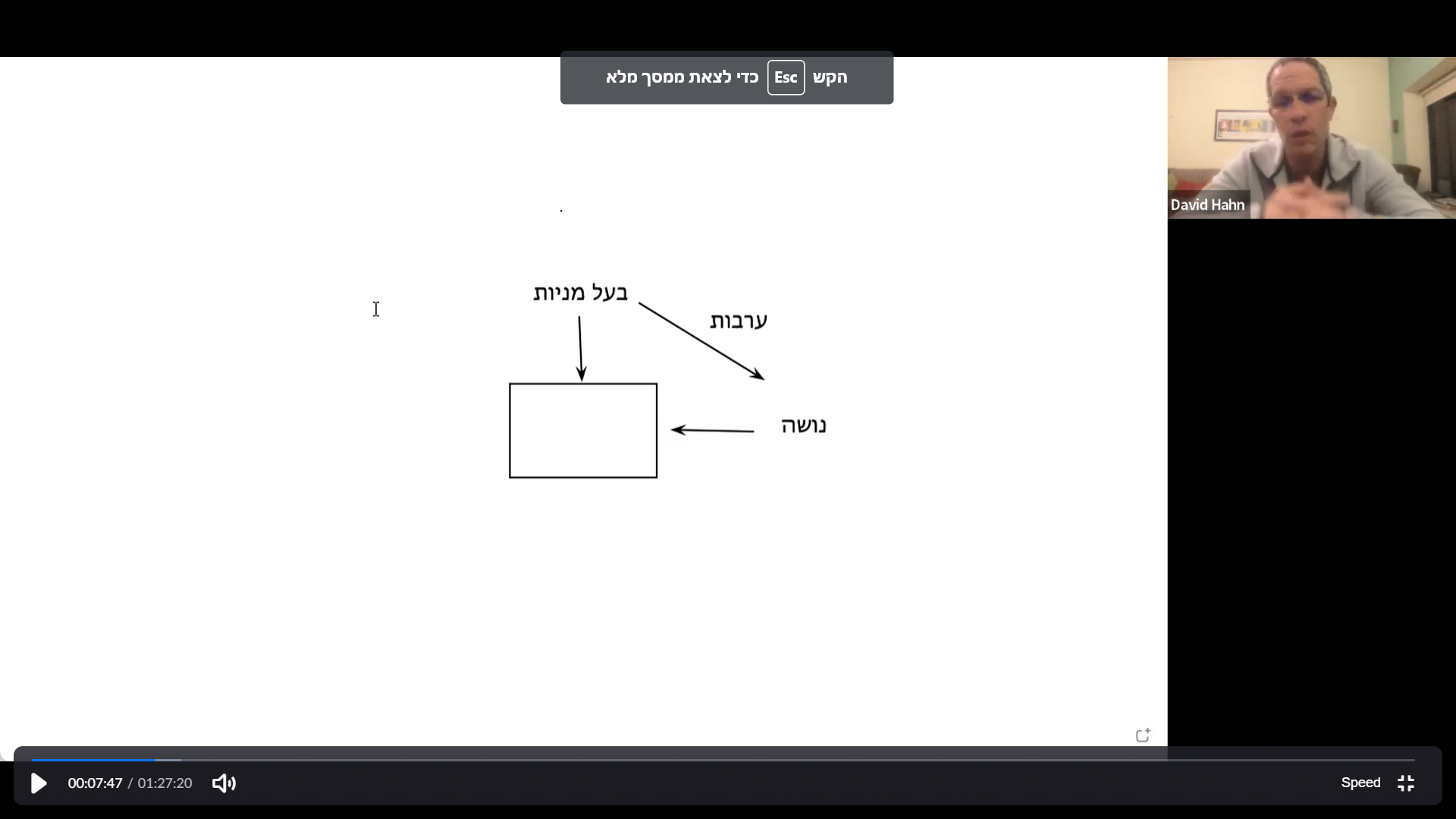 יש לנו בעל מניות בחברה (לא ברור אם יחיד או לא, זה לא משנה) ונושה לחברה. לפי העיקרון שלמדנו - הנושה של החברה יכול לתבוע את החברה שתשלם לו את מה שהיא חייבת לו, יכול אולי לעקל לחברה רכוש במסגרת הליכי אכיפה ולגבות את החוב שלו, לגבות מהרכוש שלה. הוא לא יכול לתבוע את בעל המניות ככזה.אבל מה אם בשעה שאותו נושה הפך לבעל מניות חברה הוא אמר שכאשר הוא מלווה לה הוא דורש כתנאי שבעל מניות אצלה יחתום ערבות לטובתו? כלומר החברה היא הלווה ובעל המניות הוא הערב. במקרה שהנושה לא יוכל לגבות מהחברה את החוב, בעל המניות יהיה מחויב לשלם לו מדין ערב.יבוא בעל המניות המתחכם ויאמר שהוא לא חב בחובות החברה, כי היא אישיות משפטית בפני עצמה ולכן הוא לא חב בחובותיה. מכיוון שכך, מה פתאום שהוא יחתום ערבות? הנושה מנסה לגרור אותו ולחייב אותו בהתחייבות החברה כלפיו למרות שהוא לא חייב לפי הדין.נכון, דיני החברות לא יוצרים קשר/יריבות משפטית בין בעל המניות לבין הנושה ורק החברה חייבת בחובות לו, אבל לצד דיני החברות יש לנו עוד אמצעי משפט משלימים, כמו דיני חוזים. במסגרת חופש החוזים אותו נושה (למשל בנק) שהחברה מבקשת ממנו הלוואה, החברה אומרת לו שבמסגרת דיני החוזים אף אחד לא יכול להכריח אותו להלוות לחברה. הוא יכול להלוות לה אם הם יגיעו לעמק השווה ותהיה להם גמירות דעת לגבי תנאי התקשרות החוזית והעסקה, ואחד התנאים יכול להיות שאישיות משפטית אחרת שאינה החברה תחתום ערבות לחוב. הבנק אכן יכול לדרוש את זה מהחברה, זה לגיטימי לחלוטין וזו גם פרקטיקה רווחת בישראל. כמעט כל חברה, ודאי הקטנות והבינוניות, בהחלט בשגרה שלהן נותנות ביטחון לבנק על הלוואות שהן לוקחות באמצעות חתימה של בעל מניות. הבנק כן יוכל לתבוע אותו, מכוח דין ערב. הוא התחייב חוזית כלפיו.כלומר יש לנו את העיקרון של ההפרדה בין החברה לבין בעלי המניות שיפה על הנייר מבחינה תיאורטית, הוא לא מתגשם במציאות כי יש לנו התנאה חוזית על העיקרון הזה. הוא עקרון יפה של דיני החברות, אבל ניתן להתנות עליו דיספוזיטיבית בהתנאה חוזית של בנק. זה לא מרוקן את נושא ההפרדה של האישיות המשפטית מתוכן, זה אולי יורד בצורה חלקית אבל לא בהכרח.לצורך הדוגמא: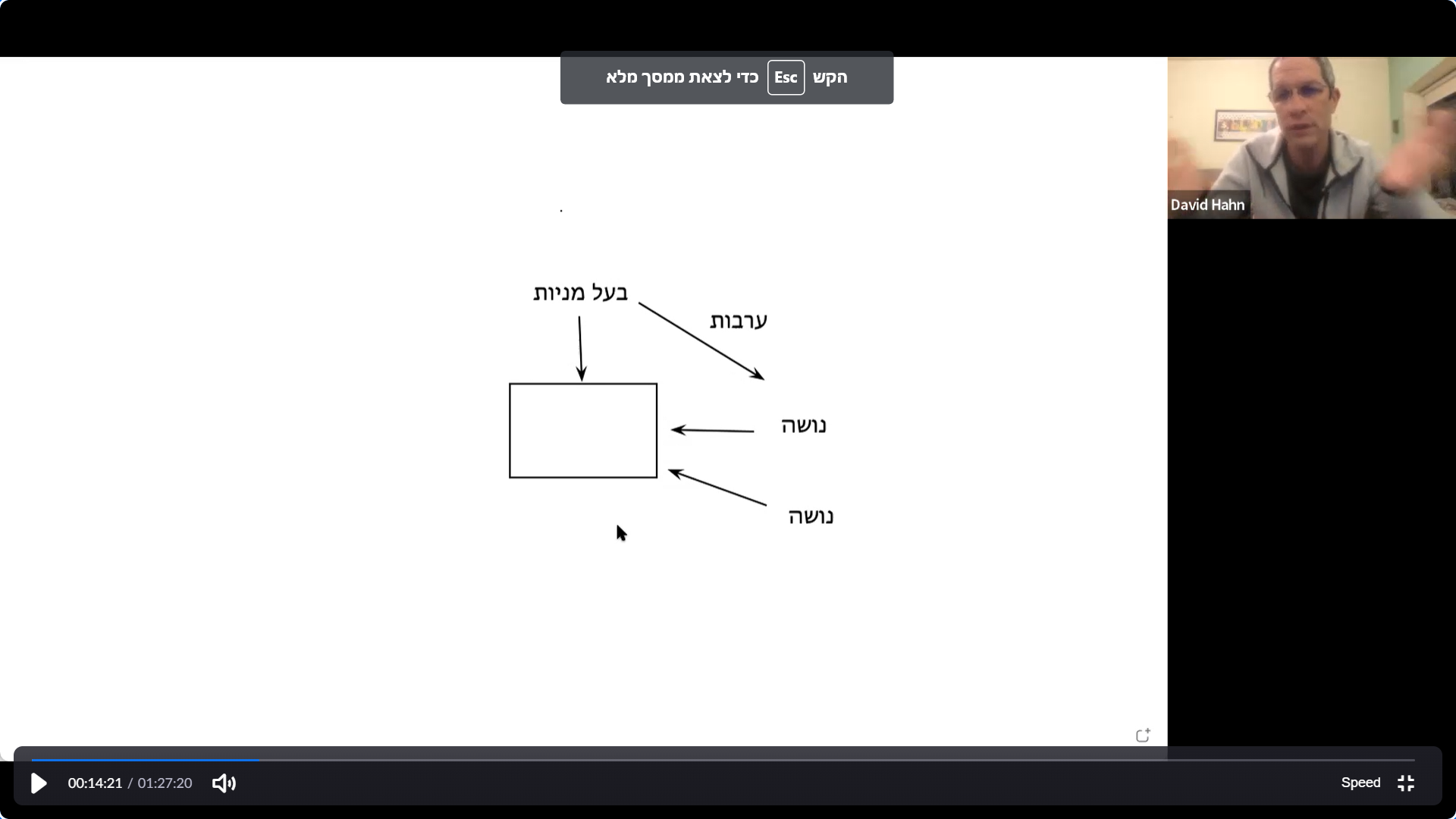 אם לחברה יש יותר מנושה אחד, והנושה הראשון טרח ודאג והתנה וקיבל ערבות לטובתו, והנושה השני לא (למשל הוא עובד שלה שהחברה חייבת לו משכורת). הנושה השני לא יוכל לתבוע את בעל המניות. זה בדיוק העיקרון של פס"ד סלומון. הנושה הראשון כן יוכל, כי יש ערבות לטובתו. כלומר זו שאלה עובדתית. נושה שגיבה את עצמו יוכל לנצל את זה ולגבות גם מבעל המניות במידת הצורך. נושים אחרים לא, היריב המשפטי היחיד שלהם הוא החברה ככזו ולא בעל המניות.להפרדה הזו בין החברה לבין בעל המניות נוהגים לקרוא "עקרון האישיות המשפטית הנפרדת". ניתן גם לקרוא לזה האחריות המוגבלת של בעלי המניות. זה כבר מדבר על היחס בין האישיות המשפטית הנפרדת לבין האחריות המוגבלת של בעל המניות. השאלה היא האם אלה צדדים שונים של אותו המטבע או שהם פנים משלימים מהיבטים שונים.ס' 18 לחוק החברות: קובע 4 פריטים שחובה לכלול בתקנון החברה ואם לא התקנון אינו תקנון כדין והרשם לא יקבל אותו לצורך רישום החברה. דילגנו על הדבר הרביעי - חייבת להופיע בתקנון התייחסות בדבר הגבלת האחריות של בעלי המניות. הגבלת האחריות זה בעצם להצהיר בתקנון שבעלי המניות של החברה אינם חבים בחובותיה. זה נובע מכך שהחברה היא אישיות נפרדת, שהיא הוקמה והכירו בה. צריך לציין את זה בתקנון.האם היא יכולה להיות חברה שאין בה הגבלת אחריות, שבעלי מניות כן יחובו בחובות החברה?ברמה העקרונית/תיאורתית כן. איך זה מסתדר? אפשר להתנות על זה, אם בעל מניות מוותר על הפריבילגיה הזו ואומר שהוא מוכן לחוב בחובותיה אף אחד לא יגיד לו שאסור לו. בעלי מניות יכולים לוותר על ה"חסינות" שלהם, זה אפשרי אם יצויין בתקנון שאחריות בעלי המניות בחברה היא בלתי מוגבלת הם כן יחובו בחובותיה. אבל ברמה הפרקטית-מעשית לא נמצא חברה כזו.אם אני רוצה לחוב בחובות החברה/המסגרת הארגונית אני כנראה לא אקים אותה כחברה, אני אקים עסק ולא אצור אישיות משפטית נפרדת. אם אני מקים חברה זה בדר"כ במידה רבה בגלל השיקול המרכזי הזה, להפרדה שלה ושל בעלי המניות שלא ישלמו שקל מעבר למחיר המניה.הקוד המשפטי המפורסם שמקודד את המשמעות המשפטית הזו הוא ראשי התיבות בע"מ - בעירבון מוגבל, בעצם זה אמור להיות באחריות מוגבלת. הערבות/אחריות של בעלי המניות בחברה היא מוגבלת לכדי שיעור השקעתם בחברה.פס"ד פרי העמק(של ביהמ"ש העליון הישראלי)דרך הניתוח של השופט ברק בפסק הדין מחדדת לנו נקודה מעניינת באשר לאחריות המוגבלת של בעלי המניות ועקרון האישיות המשפטית הנפרדת: להבין האם אלה בעצם שני ביטויים שהם אותו דבר או שאלה דברים משלימים.הרקע העובדתי:פרי העמק היא אגודה שיתופית. יש סוגי תאגידים שונים ולכל אחת חוק שמסדיר אותו. יש גם מסגרת ארגונים ששמה אגודה שיתופית וגם היא מוסדרת ע"י חוק שמטפל בה - פקודת האגודות השיתופיות. זו פקודה מנדטורית. אגודה שיתופית היא מסגרת ארגונית, תאגיד, מקביל לחברה אבל לא זהה. גם בו יש לנו בעלי זכויות כלפי התאגיד (כמו בעלי מניות בחברה). השם של בעל הזכויות כלפי התאגיד הוא חבר באגודה השיתופית. הם בעלי הזכויות ההוניות והם שיהנו מרווחי החברה אם וכאשר יהיו רווחים הם יחולקו. קבלת ההחלטות - כמו שבעלי מניות מתכנסים להצביע בענייני החברה באסיפה הכללית, כך באגודה השיתופית החברים מתכנסים ומצביעים. מה שמאפיין מבחינה היסטורית-ארגונית את האגודות השיתופיות זה שזה תאגידים שבהם בעלי הזכויות ההוניות הם בדר"כ גם עובדי התאגיד, עובדי הצווארון הכחול, מה שלא בהכרח נכון לגבי חברות. החברים באגודה השיתופית הם גם העובדים של החברה, לכן קוראים לזה אגודה שיתופית - הם משתתפים בכל, גם בזכויות וגם בכוח העבודה.איפה בישראל אנחנו נפגשים יחסית יותר עם אגודות שיתופיות, כלומר אילו פעילויות עסקיות מאוגדות יותר מאשר באגודות שיתופיות מאשר חברה? הסקטור הבולט הוא הסקטור החקלאי. המסגרות החקלאיות שהפכו למושבות, קיבוצים, מושבים וגופים שעוסקים בחקלאות ומתפרנסים ממנה באופן עיקרי (לפחות מבחינה היסטורית) התאגדו במסגרות הללו של אגודות שיתופיות. למעשה רובם של הקיבוצים והמושבים כיום בישראל מאוגדים כאגודה שיתופית. מכאן מתחילים להבין למה קוראים לאנשים בקיבוץ "חברי הקיבוץ" והם זכאים להשתתף באסיפת החברים ולהצביע, לעומת אלה שגרים בקיבוץ אך לא חברים בו (באגודה השיתופית). הסקטור החקלאי התארגן באופן ארגוני יותר מאשר חברה, כי הקיבוצניקים/מושבניקים היו בדר"כ גם בעלי הזכויות וגם העובדים. עוד סקטור שהיה מאוגד באופן היסטורי בעיקר באגודות שיתופיות וחלקן עם השנים הפכו לחברות - התחבורה הציבורית. היו בארץ שני תאגידים בלבד - אגד ודן, והם היו אגודה שיתופית. הנהגים באגד היו גם נהגי האוטובוסים וגם בעלי הזכויות.פרי העמק הייתה אגודה שיתופית מרכזית, והיו אגודות שיתופיות נוספות שהיו חברות בה. כלומר הן "בעלות המניות" בפרי העמק, יש להן זכות חברות בה. אלה כל מיני קיבוצים או מושבים מאיזור העמק שכל אחד הוא אגודה שיתופית כשלעצמה. הם התארגנו והקימו להם תאגיד משותף שהם כולם חברים בו לצרכים פרקטיים. כל אחד מהגופים הללו מייצר ומגדל תוצר חקלאי שהוא יכול לשווק ולהוציא הוצאות שיווק: הובלה, מו"מ, שיווק, ועוד. אז הם חשבו למה שלכל אחד יהיה את העלויות האלה במקביל? ולכן הקימו גוף מרכזי משותף, החליטו שיספקו את התוצרת שלהם אליו, כך שיתמקדו רק בגידול והייצור שלו. את כל נושא השיווק, השינוע, התובלה וכו' יבצע הגוף המרכזי הזה והוא יהיה בקשר עם כל הלקוחות. הרווחים יחולקו על-ידיו לפי החלק היחסי.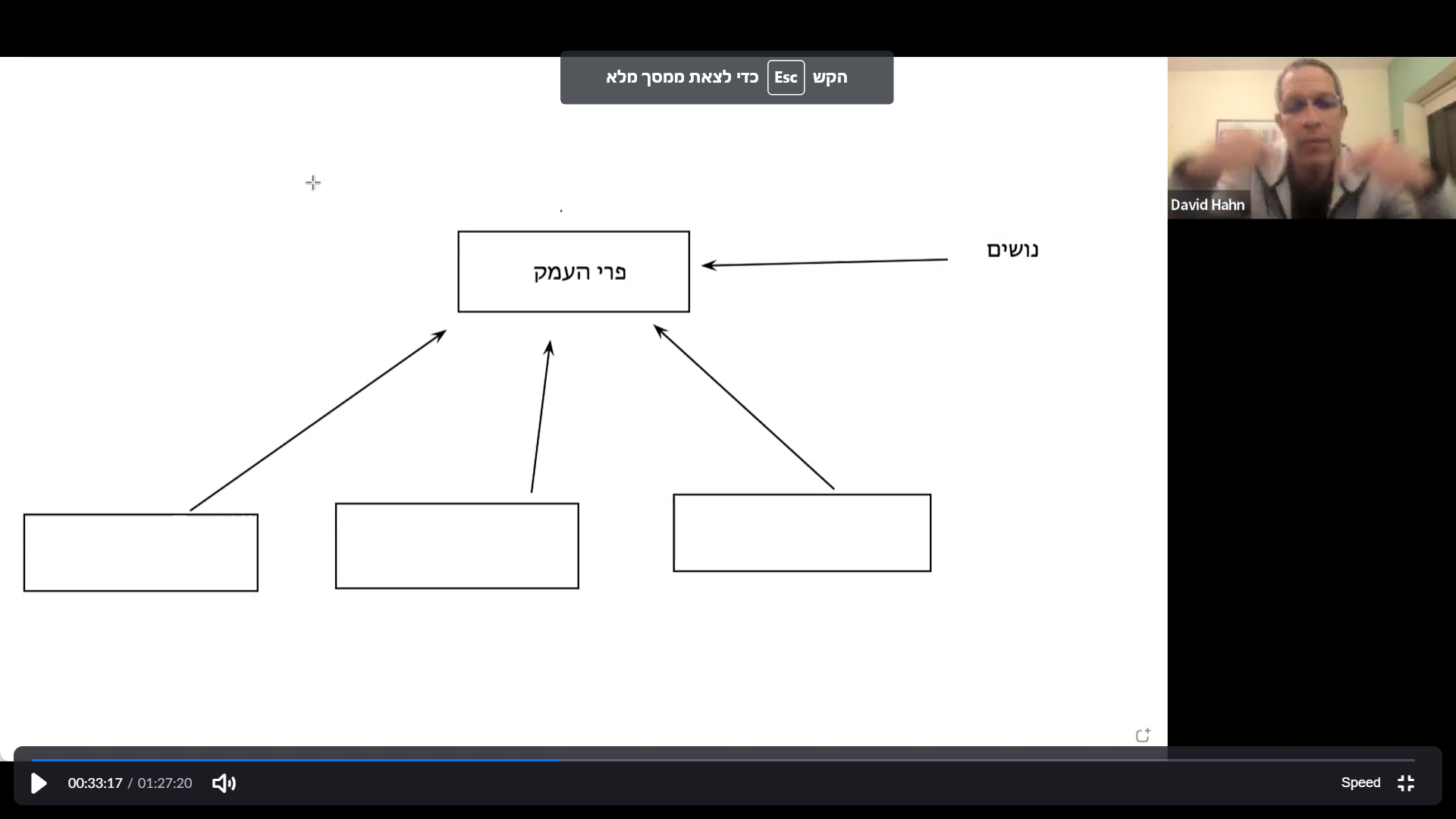 פרי העמק במסגרת פעילותה העסקית לקחה הלוואות והיו לה נושים. בשלב מסוים היא נכנסה לקשיים ולא היה לה מספיק כסף לשלם לנושה. כאן אנחנו מגיעים לסוגיית האישיות הנפרדת. הנושים כאן לא באו ואמרו לפרי העמק שכיוון שאין לה מספיק כסף לשלם להם הם הולכים לקחת אותו מהחברים בה. הם לא תבעו אותם, הם ידעו שהם לא יכולים. הרקע היה קשיים כספיים ואי יכולת לשלם חובות. בפועל מתעורר דיון פנימי בין פרי העמק לבין החברים בפרי העמק שבו חלק מן החברים יזמו אסיפת חברים בה יצביעו על שינוי התקנון של פרי העמק, והם ביקשו לקבוע סעיף לפיו עקב מצוקתה של פרי העמק ואי יכולתה להתמודד עם החובות מול הנושים כל אחד מחברי פרי העמק (כל קיבוץ/מושב) יוסיף השקעה נוספת לפרי העמק כדי להגדיל את הקופה שלה כך שתוכל לשלם לנושים, כמובן באופן יחסי. הם רוצים לגבות אותה כדי לשמור על היציבות הכספית שלה, אחרת היא עלולה להתפרק להם מול העיניים וכל שירותי השיווק והתולה שלהם יפלו, הם חששו מזה. מבחינה משפטית מבחינת הנושים כאמור הם לא יכולים לדרוש מהאגודות שיוסיפו עוד כסף, פס"ד סלומון. זה בא בדיון פנימי ביניהם.הדיון שהתעורר בפסק הדין בביהמ"ש העליון היה על השאלה האם שינוי תקנון כזה תקף?הייתה הצבעה וברוב גדול שינוי התקנון המוצע שדרש מכל אחד מחברי האגודה להוסיף עוד סכום כסף כדי שיהיה לפרי העמק מספיק בקופה לשלם לנושים שלה - קיבל את הרוב הדרוש ושינוי התקנון התקבל. אבל באו המיעוט שהצביע נגד שינוי התקנון ואמר שהשינוי הזה אינו תקף מבחינה משפטית. למה? כיוון שאין בכוחו של הרוב לחייב את המיעוט להוסיף סכום כסף. אם הם מוכנים לזה - אין בעיה, אבל הרוב לא יכול לחייב אותם (לטענתם). לטענת הרוב לעומת זאת ברור שכן. אנחנו יודעים שבתאגידים יש משטר של הכרעות רוב, שינוי תקנון הוא ברוב ולא בפה אחד לכן הוא צריך לחייב את כולם.באותו עידן שהפס"ד הזה נדון הייתה עדיין פקודת החברות ולא חוק החברות. הסעיף המקביל לסעיף שאליו מפנה ברק בפקודת החברות הוא היום ס' 20(ד) לחוק החברות. ס' 20 עוסק בשינוי תקנון ושניתן לשנותו ברוב רגיל. ס' (ד) מלמד אותנו שיש נושא אחד בלבד שאם רוצים להכניס אותו כשינוי בתקנון ולא נמצא בו במקור שיכול להתקבל רק בהסכמת כל בעלי המניות אחרת זה לא מחייב את המיעוט, כלומר בנושא הזה הרוב לא יכול לחייב בעל מניות ספציפי ללא הסכמתו האישית: הוספת כסף מהכיס שלו לקופת החברה. הרוב לא יכול לקבוע, גם אם הוא מוסיף כסף, לחייב את מי שלא מעוניין להוסיף.זו הרי נקודת המחלוקת ביניהם - האם רוב החברים באגודה השיתופית יכולים לחייב את המיעוט. מה שהיה מעניין הוא שבעוד שבפקודת החברות דאז היה סעיף כזה לפיו הרוב לא יכול לחייב את המיעוט להוסיף כסף מתוך שינוי תקנון (השינוי לא יהיה תקף), בפקודת האגודות השיתופיות אין סעיף כזה! זו שאלה פרשנית קלאסית שעלתה כאן.אלה שטוענים שרוב כן יכול לחייב את המיעוט אומר שעובדה שבפקודת החברות יש הוראה כזו ובפקודת האגודות השיתופיות אין, משמע הסדר שלילי. בחברות הגבילו את זה ובאגודות לא, לכן כן יכולים לחייב, אין הוראת חוק השוללת את כוח הרוב לחייב את המיעוט, לכן זה מותר.המיעוט לעומת זאת אומר שהז לא הסדר שלילי אלא לקונה שצריך להשלים.השופט ברק פוסט כדעת המיעוט של חברי האגודה וקובע שזו לקונה ולא הסדר שלילי. מבחינה רעיונית החברה והאגודה השיתופית דומות, הרעיון שכל אחת היא אישיות משפטית שעומדת בפני עצמה ושאחריות בעלי המניות או החברים איננה לכסות על חובות החברה הוא מקביל ודומה. ברק עושה היקש מפקודת החברות ומיישם אותה על האגודה השיתופית.למה הרוב לא יכול לחייב את המיעוט?אלה יסודות של דיני קניין - הכסף הוא של בעל המניות ולא של פרי העמק, והוא קניין פרטי ורכוש פרטי שלו. לא הגיוני שיבואו אחרים ויקבלו החלטה שמחייבת אותו משפטית מה לעשות עם הכסף שלו ולהשקיע אותו בחברה. יש לבעל המניות/החבר בעלות פרטית על הכסף הזה ורק הוא צריך להחליט מה לעשות איתו. אם הוא היה מתחייב חוזית למשל כלפי נושה וחותם ערבות על חובות של פרי העמק - ניתן לדרוש ממנו לשלם, הוא בעצם חייב את עצמו בכך שחתם והחליט שהוא ערב, אבל אף אחד לא כפה את זה עליו. הרכוש שלו -רק הוא יקבל עליו החלטות.ברק עורך גם דיון משפטי-אקדמי ואומר שזה שקבענו שרוב לא יכול לכפות על מיעוט בחברה (אפילו תוך שינוי תקנון, זה לא יהיה תקף), להוסיף עוד מהשקעתו לתוך התאגיד, הקביעה הזו זאת מהותה של הגבלת האחריות של בעלי המניות/חבר באגודה השיתופית. אחריותם מוגבלת לסכום שהם עצמם הסכימו להשקיע במקור, ואף אחד לא יכול לדרוש ולחייב אותם להוסיף עוד כסף. אין בכוחו של הרוב להתגבר על הגבלת האחריות הזו.כלומר לפי ברק פועלה המשפטי של הגבלת האחריות הוא ביחס הפנימי בין בעלי המניות לבין עצמם. הנושים הם ברקע וזה לא קשור אליהם. לעקרון הזה הוא נותן את השם הגבלת אחריות, אף אחד לא יקבע בשבילו, אחריותו מוגבלת למה שהוא הסכים להשקיע.לעומת זאת, האישיות המשפטית הנפרדת שעומדת בפני עצמה - קובעת שהנושים שלה לא יכולים לתבוע את החברים הללו, כי היריב המשפטי של הנושים היא החברה. הנושים שיכולים לגבות רק מהתאגיד ולא מהחברים או בעלי המניות בו - זה העיקרון שנקרא אישיות נפרדת, זו התוצאה שנובעת מהגדרת החברה/תאגיד כאישיות משפטית נפרדת.כמו בשרטוט למעלה - אישיות משפטית עובדת כלפי חוץ (הנושים), והגבלת האחריות כלפי פנים (בעלי המניות, החברים).בסופו של דבר זה ניתוח אקדמי יפה אך בפועל אלה שתי פנים של אותו הדבר, תוצאות של אותו עיקרון.אמרנו שאי אפשר לחייב משפטית אף בעל מניה לשלם, לא הנושים ולא רוב בהצבעה. אך האם יש דרך פרקטית לתמרץ משפטית?כן.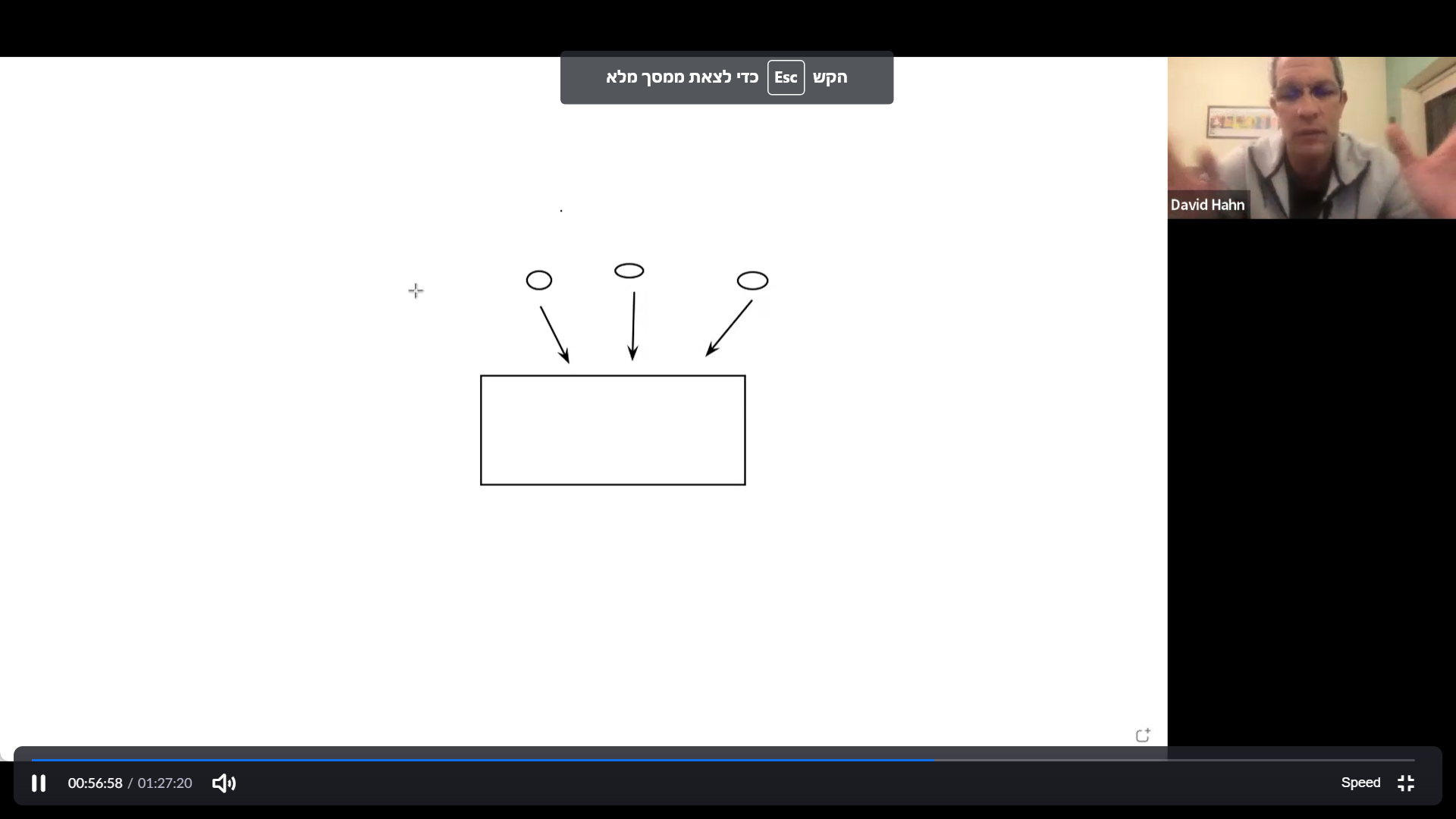 יש חברה (הריבוע) ובעלי מניות (העיגולים). אפשר לומר לבעל המניות שלא רוצה להשקיע עוד כסף שאין בעיה שלא ישקיע, השאר ישקיעו. אבל כשהם משקיעים עוד כסף בחברה זה בעצם החברה שמגייסת עוד כסף, זו פעולה בשוק הראשוני. היא תנפיק להם עוד מניות בכסף הזה. למשל כל אחד שם 100 ש"ח וקיבל עוד מניה, והוא לא יקבל כי הוא לא משקיע עוד כסף. אבל עכשיו לכל אחד יש 2 מניות ולו אחת.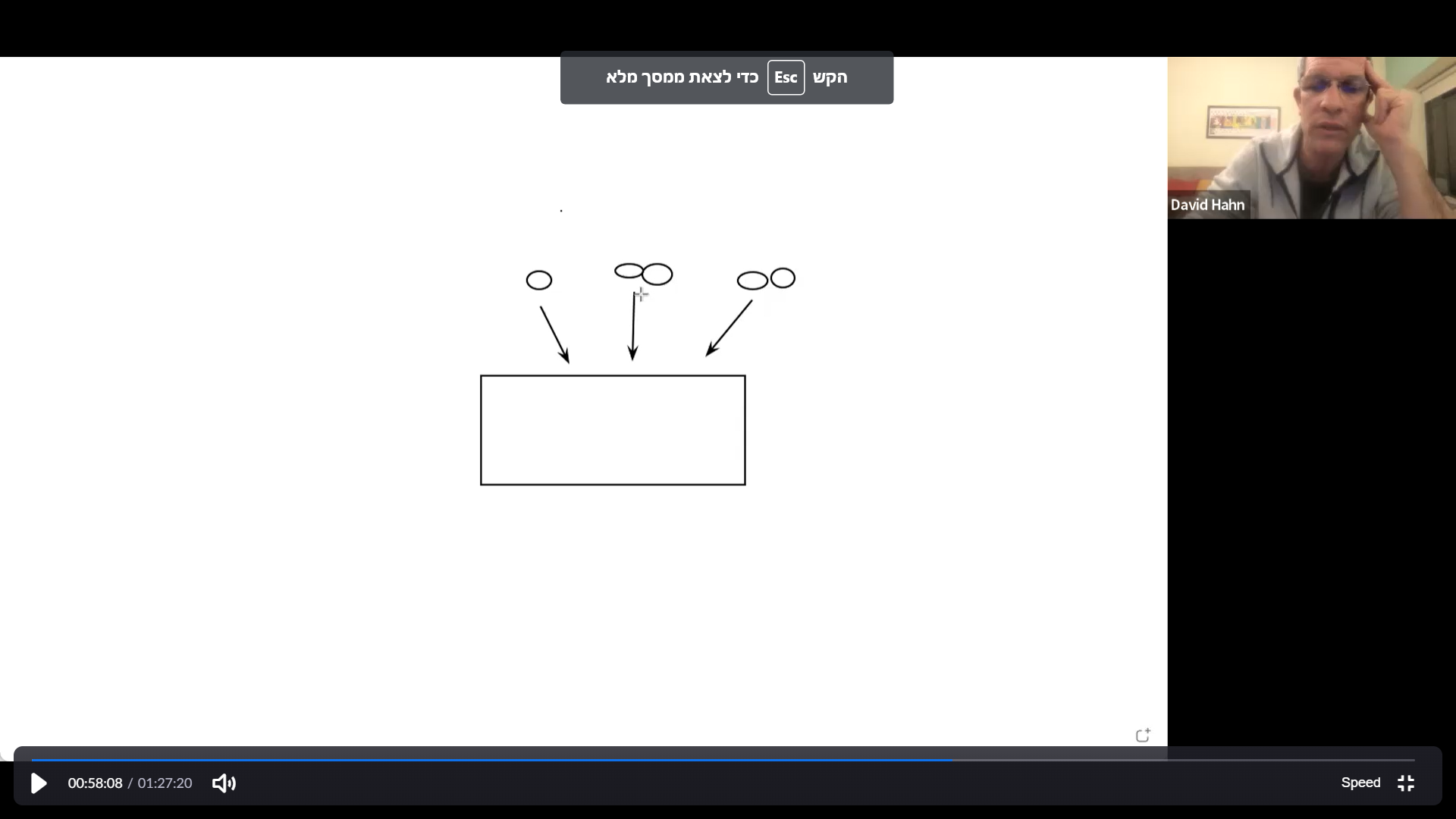 אם קודם לכל אחד היה שליש מכוח ההצבעה בחברה כי לכל אחד הייתה מניה והיו 3 סה"כ, עכשיו יש לזה שלא רצה להשקיע 20% בלבד ולשאר 40% כי יש לו ⅖ מהן. אי אפשר לחייב אותו להוסיף כסף, אבל בזה שהוא לא מוסיף הוא לא יכול למנוע מהם להוסיף ולקבל עוד מניות או לתקוע את החברה מלגייס עוד כסף כי הוא לא רוצה שידללו אותו. אמרנו הרי שהדירקטוריון מחליט על הנפקת מניות בין אם בעלי המניות רוצים ובין אם לא (עד גבול ההון הרשום). אם הוא לא ישקיע השאר כן, החברה תגייס אולי 200 במקום 300 אבל יתכן שזה מספיק כדי לייצב אותה כמו שרצו, רק שכוח ההצבעה של המשקיעים גדל אל מול זה שלא רצה להשקיע. הוא לא יקבל עוד מניה חינם, והמשמעות היא שהוא מדולל בזכויות ההצבעה. הדבר כנראה ידרבן אותו ויתמרץ אותו כן לשים את 100 הש"ח האלה כדי לא להיות מדולל, אבל כאמור זו החלטה אינדיבידואלית שלו. תמריץ - יש, חיוב משפטי - אין, אי אפשר לכפות.נחזור לפס"ד פרי העמק, הערה של האן:זה היה הסיפור בפרי העמק.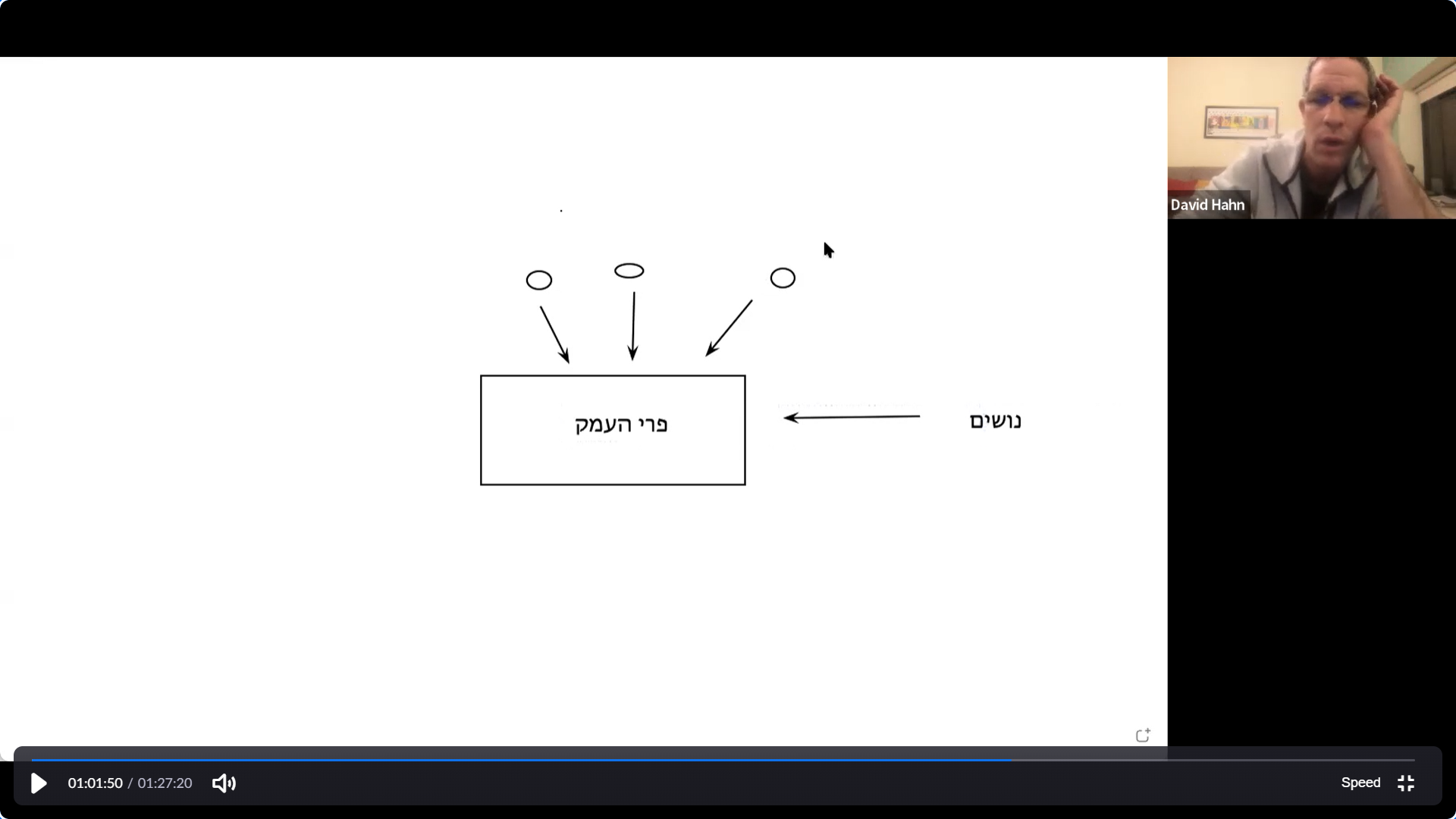 אלה שרצו להציל אמרו שהם ישקיעו עוד כסף, רק שהם רצו לחייב גם את המיעוט וביהמ"ש אמר שאי אפשר. כאן התוצאה מבחינה משפטית היא מקבילה לחברות. אבל מבחינת פי מספר המניות (כל מניה היא קול באסיפה הכללית), באגודה שיתופית זה לא עובד ככה, יש שוויון בין החברים. חבר הוא חבר, לא משנה אם הוא תורם יותר או פחות. הקול של כל חבר זהה לאחר. זה יוצר כאן עיוות - אם אי אפשר לחייב את החבר שלא רוצה לשלם כשאחרים כן משלמים, והוא גם לא ידולל בכוח ההצבעה שלו, זה כבר פחות משכנע. האן אומר שבעצם לפי התוצאה של הפס"ד אנחנו הופכים את החבר שמתנגד לנבל ברשות המשפט. הוא "תופס טרמפ" על השניים האחרים, הם ישקיעו בחברה ויורידו את החובות ויצילו אותה מפירוק וכו' מי שיהנה מכך זה הרי כולם, כל השלושה., גם זה שלא השקיע. הוא לא משלם כל מחיר על אי השקעתו, לא ברווח ולא בכוח ההצבעה. הוא תופס טרמפ על הגב של האחרים. במשפט הנוכחי אין פתרון אלגנטי למצב הזה. חשוב כמובן לזכור שזה רק באגודה שיתופית! בחברה אין בעיה כזו והוא לא יכול לתפוס טרמפ כי הוא לא יקבל עוד מניות.-סוף דיון פרי העמק-שאלנו בשיעור הקודם את השאלה למה העיקרון של סלומון, של אחריות מוגבלת, ס' 4? זה יתרון אדיר למשקיעים, זכויות בלי חובות, זה ממריץ ומושך השקעות, מנוע כספי טוב לצמיחה של פיתוח משק, השקעות, השקעה בעסקים, יהיה להם יותר כסף לביצוע מחקר, פיתוח, מוצרים ורעיונות חדשים, שירותים וכו' מה שיביא גם לצמיחת הכלכלה, וככל שהכלכלה תצמח נהנה יותר גם מפיתוחים עסקיים/רפואיים/תקשורתיים לשוק וכו'. אחד התמריצים להשקעה היא שלא חבים בחובות.יתרונות האישיות הנפרדת והאחריות המוגבלתזה הסבר של פרנק איסטרברוק ודניאל פישל מביה"ס למשפטים של אוניברסיטת שיקגו.הם אומרים שנניח שלא היינו מכירים בחברה כאישיות נפרדת, כל המסגרות הארגוניות שאנחנו מדברים עליהן לא היו מוכרים ככאלה, רק בני אדם הם אישיות משפטית ואין גם הפרדה כשמישהו משקיע בחברה.כשמישהו בא עם הרעיון והסטארט אפ שלו, לפני שמישהו ירצה להשקיע במיזם שלו הוא ישאל שאלות: כמה הרעיון מפותח, האם נערכו בדיקות, האם יש פוטנציאל לקוחות, האם יש לו תחולה לאורך זמן, מה יכולות השיווק, תחזית ההכנסות וכו' וכו'. יבדקו את הציפיה שהעסק הזה יפרח או לא יפרח. כל השאלות האלה רלוונטיות. אבל איסטרברוק ופישל אומרים שאילולא הכרנו בחברה כאישיות העומדת בפני עצמה היינו שואלים עוד שאלה אחת לפני הצטרפות לרעיון והפיכה לשותפים: "הנאים השכנים בעיניך?". מי הם השכנים? כלומר מי הדמויות הנוספות שמשקיעות יחד איתנו, מי הם שאר בעלי המניות. למה?אם דוד פונה רק ל-2 אנשים, ראובן ושמעון, שישימו סכומי כסף על הרעיונות של דוד ויגלגלו יחד איתו את העסק. ראובן יבדוק את העסק והרעיון וכו' אבל הוא ישאל גם על שמעון, כמה הוא שווה, האם הוא עשיר או עני? זה מעניין אותו למרות שזה לכאורה לא קשור לעסק, כי אם הנחת המוצא שלנו לצורך הדיון היא שאין הפרדה ולא הכרנו בעסק כאישיות נפרדת, העסק יתקדם ואם הוא יצבור התחייבויות תשלום, חובות וכו' - מי שיישא בהן הם דוד, ראובן ושמעון. אין הפרדה, שלושתם נושאים בהן יחד. ואם זה המצב - כשיש כמה שחייבים את אותו חוב במשותף מי שצריך לשלם את זה ומי שאותו יתבע הספק הוא שהם חייבים יחד ולחוד. הנושה יוכל לבחור את מי לתבוע, כל אחד מהם בנפרד או את שלושתם יחד, הוא לא צריך לדאוג לקחת שליש מכל אחד מהם וכו', הם יסתדרו ביניהם אחר כך. הוא יכול לתבוע יחד ולחוד ולפי בחירת התובע.אז כשראובן משקיע בעסק ויש איתו את שמעון, אם לשמעון אין רכוש או כסף וראובן עשיר ממנו בהרבה, אם וכאשר משהו יקרה בעסק הזה ויגיעו אליהם בתביעה - יתבעו כאמור את מי שהתובע רוצה, שזה יהיה בעל הכיס העמוק ומי שהוא יכול לגבות ממנו הכי בקלות - שזה ראובן. וגם אם ראובן ילך ויתבע את שמעון לאחר מכן, הרי לשמעון אין ממה להחזיר לו. ההסתברות של החשיפה לתשלום חבות בפועל היא הרבה יותר גדולה, וההסתברות שדוד או שמעון יתבעו מבחינה פרקטית קטנה בהרבה. כשהנושה יבוא הוא ילך מול ראובן. זה אומר שהוא אומר לדוד ולעסק שאם שמעון הוא המשקיע הנוסף זה מגדיל לו את הסיכון. לכן הוא ידרוש שיפצו אותו על זה, למשל ידרוש שעל כל מניה שהוא יקבל (שזהה למניה של שמעון) הוא ישלם פחות.איסטנברוק ופישל אומרים שבעולם כזה בו לא הייתה הפרדה המחיר של כל חלק יחסי בהשקעה בעסק והתמחור ע"י כל משקיע היה תמחור שונה, דיפרנציאלי. על אותו העסק ואותה חבילת זכויות שמעון מוכן לשים 100 ש"ח וראובן 50 ש"ח, העני "מסתתר" מאחורי הכיס העמוק וזה טוב לו, בעוד שהכיס העמוק לוקח סיכון גדול בהרבה ולכן משלם פחות. המשמעות של עולם שבו זהו המצב הייתה שכל פעם שהיו מציעים למישהו להשקיע בעסק או רעיון הוא היה שואל אם ה"שכנים" עשירים או עניים ממנו ולפי זה בוחרים את ההשקעה השלהם. כדי לתמחר את ההשקעה שלהם הם היו צריכים לדעת מיהם השכנים, המשקיעים האחרים. הכמות שניתן לזהות היא מוגבלת, אי אפשר לזהות 10,000 שכנים. אילו היו מניות בעסק כזה, הן היו שונות במחיריהן לפי זהות השכנים ואם הם עשירים או עניים. אמרנו הרי שאני מוכן לקנות חלק בעסק אם יש לי דרך להיפטר ממנו וישלו שוק ראשוני ומשני. איך אפשר למכור מניות בשוק המשני במצב כמו שתואר? כדי שמישהו יקנה מניה מהאחר, הוא צריך לבדוק את כולם ולפי זה לתמחר, אבל אם הוא לא מכיר אף אחד מהם ולא שמע עליהם, קונה בשוק המשני אנונימית - הוא לא יוכל לתמחר כי הוא לא יודע מי בעלי המניות. זה היה בלתי אפשרי מבחינה מעשית. מלכתחילה מעולם לא היינו יכולים לפתח שוק משני, כי בשבילו צריך תמחור אחיד של המניה באותו העסק. השוק המשני הוא גלגל השיניים שמניע את האטרקטיביות של גיוס הכסף בשוק הראשוני. זו ההברקה של איסטנברוק ופישל.בזה שיצרנו את החיץ בין בעלי המניות לחברה ועמידתה בזכות עצמה - באותו רגע הפטנט הזה מייתר את הצורך של ראובן, שמעון וכו' מי הם השכנים או לתמחר לפי זה את המניה. זה לא מעניין אותם, כי מלכתחילה לא באים אליהם. מה שיעניין אותם זה רק השאלות הראשוניות של בדיקת הרעיון והעסק עצמו והתוחלת עצמו, ולא לגבי מי שאר המשקיעים, הם יכולים להיות אנונימיים וגם להתחלף כל הזמן בשוק המשני וזה לא ישפיע על בעל המניה.לסיכום:המצב של הפרדת החברה כאישיות משפטית בפני עצמה מאפשר לתמחר תמחור אחיד את המניות ← התמחור האחיד מאפשר לפתח שוק משני פעיל אנונימי ← ושוק פעיל משני כזה מגדיל את האטרקטיביות של השקעה מלכתחילה בשוק הראשוני.שיעור 6 - 23.03.22 (גדעון פרחומובסקי)דיברנו על האישיות הנפרדת של התאגיד, שהוא גוף שכפוף לזכויות וחובות. התאגיד למעשה הוא פיקציה משפטית, הוא לא ישות ממשית, אין לו קיום בעולם הגשמי. זו פיקציה שהדין יצר, המצאה של משפטנים, ואין על כך מחלוקת.השאלה שהיא לב העניין - החלטנו כחברה, כמשפטנים, להעניק לתאגידים זכויות וחובות. איך תאגידים מסוגלים לפעולות כאלה אם הם פיקציה? זה לא שנתקלנו בתאגיד ברחוב, או בתאגיד שמזהם וכו'. אלה האנשים, פסי הייצור.  לתאגידים אין יכולות, הם לא יכולים לפעול או לגבש מחשבה פלילית, כוונה, רשלנות וכו'. הם יצירים שנוצרו ע"י אישיויות משפטיות מלאכותיות. הם משרתים מטרות חשובות, אבל הדברים לא טריוויאליים. כשאנחנו מדברים על חובות וזכויות של תאגידים, אלה דברים שלא נוצרים מאליהם ואינם מובנים מאליהם.על זה נדון היום. איך זה מתרחש? מהם המנגנונים המשפטיים? בסופו של דבר עולם התאגידים הוא עולם משפטי "פר-אקסלנס".תורת האורגניםמטרה: ייחוס פעולה או מחשבה של נושאי משרה או עובדים לחברה עצמה.אנחנו לוקחים אלמנטים מבני האדם בשר ודם ומייחסים אותם לתאגיד.עד כה, עסקנו בעקרונות יסוד ודיברנו על זכויות משפטיות של חברה.← כעת נראה שהמשפט לא מקנה זכויות, אלא גם מטיל חובות ויוצר אחריות.נדבר על הטלת חובות על תאגידים.ס' 47 לחוק החברות:מעשי אורגן כמעשי החברה47. פעולותיו של אורגן וכוונותיו הן פעולותיה של החברה וכוונותיה.אנחנו עושים מעשה של העתקה. אם אורגן של חברה אפשר לקחת את המעשה שלו או המחשבה שלו ולייחס אותו לחברה בה הוא משמש אורגן.מיהו אורגן?ממי ניתן ליטול את המרכיבים הנחוצים ולייחס אותם לחברה לשם יצירת אחריות? האם כל אחד או רק מהגופים הבכירים ביותר למשל?האורגנים46. האורגנים של החברה הם האסיפה הכללית, הדירקטוריון, המנהל הכללי וכל מי שעל פי דין, או מכוח התקנון רואים את פעולתו בעניין פלוני כפעולת החברה לאותו עניין.הדין יכול לקבוע שנושא משרה מסוים הם אורגן לצורך פעולה מסוימת. יש אופציה גם של הסדרה פרטית באמצעות התקנון - ניתן גם באמצעותו לייעד אורגנים. מדוע זה חשוב? כיוון שכל פעם שרואים הוראה כזו בחוק, היא נותנת בידינו כוח - כוח לתת למישהו מעמד מסוים, שיחד איתו מגיעה גם אחריות.← אם כן, כיצד נדע להגדיר מיהו אורגן?אחד המקורות שמגדירים אורגנים הוא דין, ובכללו גם הפסיקה:ברק בע"פ 3027/90 חברה מודיעים פיתוח ובינוי בע"מ נ' מד"י: "... גוף או נושא משרה בכיר בתאגיד (אסיפה כללית של בעלי המניות, דירקטוריון, דירקטור, מנהל כללי, מנהל עסקים) יהיו בוודאי אורגן של התאגיד. אך גם נושא משרה שאינו בכיר עשוי להיחשב כאורגן התאגיד, וזאת אם על-פי מסמכי התאגיד או על-פי מקור נורמטיבי אחר רואים את פעולתם ומחשבתם כפעולת התאגיד עצמו".מסמכי התאגיד - הכוונה היא לתקנון.מקור נורמטיבי אחר - יכול להיות דבר חקיקה, דבר הסדרה. לכן הגזרה היא רחבה יותר מאשר הרמות הבכירות ביותר של התאגיד.מתי נקבע שפעולה של נושא משרה מיוחסת לתאגיד?2 מבחנים משולבים:מבחן היררכי ארגוני: האם הגורם האנושי עונה על הגדרת הארגון?נדרשת דמות רלוונטית ובכירה.ניתן לבחון גם לפי רמת שיקול הדעת שהדמות מפעילה.לא אומרים לנו בדיוק איפה עובר הקו, כי תמיד יש שיקול דעת, שום דבר אף פעם לא לגמרי ברור, אך עם זאת אנחנו מבינים שלא נרד לתחתית הפירמידה, כלומר עובד או עובדת זוטרים בחברה לא ייחשבו אורגנים לפי המבחן ההיררכי הארגוני. מה שאומר שלא ניתן לקחת פעולות שלהם או מחשבות שלהם ולייחסן לתאגיד לשם הטלת אחריות עליו. אחריות - יכולה להיות פלילית או אזרחית.מבחן פונקציונלי: האם נכון מבחינה נורמטיבית להטיל אחריות על החברה בגין אותו מעשה?נדרשת זיקה לפעילות החברה.מבחן שמרחיב הרבה יותר.זה די פתוח ומאפשר לשכנע את ביהמ"ש שאדם מסוים, אף על פי שאינו עובד או אינו עומד בראש הפירמידה התאגידית - הוא אורגן. למה זה חשוב? למשל נפגענו מעוולה נזיקית. מי שפעל היה בורג קטן במערכת, אין לו כסף לשלם. נגרם נזק והייתה עוולה. אבל יש לנו כאן אופציה באמצעות המבחן הפונקציונלי לנסות ולייחס את מעשיו או מחדליו של אותו עובד זוטר לתאגיד. אבל נדרשת זיקה לפעילות החברה - אי אפשר סתם לקחת אדם שקיים בתאגיד ולומר שהוא אורגן. לא קל לשכנע גם את ביהמ"ש שפלוני הוא אורגן, אבל זה גם לא בלתי אפשרי. בעולם הליטיגציה יש שיקולים נוספים כמו צדק, תחושות, רגשות, שנכנסים למשוואה.תורת האורגנים במישור הפליליס' 23 לחוק העונשין:היקף אחריותו הפלילית של תאגיד(א) תאגיד יישא באחריות פלילית -לפי ס' 22, כשהעבירה נעברה על-ידי אדם במהלך מילוי תפקידו בתאגיד;לעבירה המצריכה הוכחת מחשבה פלילית או רשלנות, אם, בנסיבות הענין ולאור תפקידו של האדם, סמכותו ואחריותו בניהול ענייני התאגיד, יש לראות במעשה שבו עבר את העבירה, ובמחשבתו הפלילית או ברשלנותו, את מעשהו, ומחשבתו או רשלנותו, של התאגיד.(ב) בעבירה שנעברה במחדל, כאשר חובת העשיה מוטלת במישרין על התאגיד, אין נפקה מינה אם ניתן לייחס את העבירה גם לבעל תפקיד פלוני בתאגיד, אם לאו.ס' (א)(1) - מתוך שני המבחנים מזכיר את המבחן הפונקציונלי.ע"פ 3027/90 חברת מודיעים בינוי ופיתוח בע"מ נ' מד"יעובדות המקרה:חברת מודיעים מחיקה בבעלותה כלי רכב.אחד מרכבי החברה עובר באור אדום, והחברה מועמדת לדין פלילי.(הרכב צולם).החברה לא מגיעה לדיון, מורשעת ונקנסת. מכאן הערעור.איך יכול להיות שמטילים חבות או אחריות על החברה עצמה? הרי אמרנו שחברה היא פיקציה, היא לא באמת יכולה לנהוג. אז נשאלת השאלה האם בראיית הדין ניתן להטיל עליה חבות?השאלות המשפטיות:מה היקף האחריות האישית (הישירה) של תאגיד בגין עבירה שנעברה על ידי רכב שבבעלותו?האם תאגיד מסוגל לבצע עבירה פלילית הדורשת יסוד נפשי לשם גיבוש האחריות?ביהמ"ש העליון (השופט ברק):תאגיד כאישיות משפטית שאינה טבעית (מלאכותית), אינו מסוגל לגבש מחשבה פלילית או יסוד התנהגותי אקטיבי."תורת האורגנים" נועדה להתגבר על היעדר מימד אנושי בתאגיד ולאפשר לו לקיים את דרישת החוק בכל הנוגע לקיום תכונות אנושיות לשם הטלת אחריות או מתן הגנה וחסינות (אזרחית, פלילית או אחרת).תורת האורגנים אינה מוגבלת לתחום הפלילי, אלא חלה בכל התחומים.מכוחה, היסוד הנפשי והרכיב ההתנהגותי אקטיבי שמתקיים אצל אורגן מיוחס לתאגיד ונחשב כאילו התקיים אצלו.מדובר באחריות ישירה אישית. לא מדובר באחריות שילוחית.אנחנו נזקקים לתורת האורגנים, היא זו שמגשרת ומחפה על היעדרו של מימד אנושי בתאגיד והיא זו שמאפשרת לו לקיים את דרישות החוק בנוגע לקיום תכונות אנושיות לשם הטלת אחריות או מתן הגנה וחסינות אזרחית, פלילית או אחרת. כך גם למשל הגנת הכורח, או הגנה עצמית (נדבר בהמשך).תורת האורגנים היא ייחודית לתאגיד.ניתן לייחס מכוחה גם אחריות פלילית, הסנקציה במקרה זה תהיה קנס.אי אפשר לכלוא תאגיד בכלא מן הסתם. שאלה טובה היא האם ניתן להתנות על סנקציות פליליות? כנראה שכן.במקרה דנן, האחריות האישית צומחת מסעיף 27(ב) לפקודת התעבורה, המטיל אחריות על בעל רכב, כל אימת שהרכב ביצע עבירה ולא ניתן לזהות את הנהג.זה סעיף שמשמש גם מחוץ לזירה התאגידית. אם מצולם רכב שעובר באור אדום או נוסע במהירות מופרזת ולא יודעים מי הנהג או הנהגת - מגיעים לבעלים, הוא יכול להיות גם אדם פרטי.בצד האחריות האישית של התאגיד, קיימת אחריות אישית גם לבני אדם הפועלים בתאגיד, בין אם הם אורגנים ובין אם לא.כלומר זה שאנחנו משתמשים במעשים או במחשבות שלך להפללת התאגיד לא אומר שאתה עצמך פטור. יש אפשרות לאחריות כפולה, הן של התאגיד והן של האורגן שפועל בשמו. למשל בבזק ווואלה - הייתה שאלה למה מתמקדים באלוביץ' למרות שיש תאגיד ענק שאפשר להטיל עליו את האחריות. אבל אתה לא יכול לומר שאתה עכשיו אורגן של תאגיד אז אתה עובר חופשי באדום וכו' והאחריות תיפול על התאגיד. האורגנים, בניגוד לתאגיד, יכולים גם למצוא עצמם בכלא. אין גבולות גזרה, אפשר להעלות הכל לתאגיד ואפשר לא להעלות ולהישאר ברמת האדם, האורגן, ואפשר לעשות גם וגם.במקרה דנן, החברה אחראית בפלילים אישית - הן כנוהגת והן כבעלת הרכב.החברה פה נושאת באחריות כנהגת הרכב למרות שחברה בעולם האמיתי לא באמת נהגה אלא אחד מעובדיה, וגם כבעלת הרכב מכוח הסעיף בחוק העונשין שאומר שאם לא יודעים מי נהג אנחנו עולים לבעל הרכב. ביהמ"ש אומר שבעיני המשפט החברה היא זו שנהגה.מדוע להטיל אחריות פלילית על תאגיד?למה בכלל אנחנו צריכים את זה, למה להטיל אחריות פלילית על תאגידים?סתימת "חורים" ברשת האכיפה הפלילית. אנשים יכולים לאגד תאגידים כדי לבצע באמצעותם ובשמם פעולות אסורות.תורת האורגנים מאפשרת לנו לקבץ - אם יש 4 יסודות לעבירה מסוימת, אפשר לקחת יסוד אחד מכל אדם מ-4 אנשים שונים, אבל אף אחד מתוכם לא ביצע את כל מרכיבי העבירה. אם נעבור להטלת אחריות אישית, אין הרשעה, אין גורם אחד אנושי ביצע את כל מרכיבי העבירה. לא תמיד הביצוע הוא בצוותא,  הרבה פעמים אלמנטים מסוימים מבוצעים בלי תיאום ואז זה לא ביצוע בצוותא. ואז ניתן לקבץ הכל ולייחס הכל לחברה.ייעוד האכיפה וחסכון בעלויות.לפעמים משתלם לרשויות האכיפה לפעול כנגד תאגידים. זה קורה לא מעט.צדק.לפעמים לא נכון להטיל את האחריות על הגורמים האנושיים אלא צודק יותר להטיל את זה על תאגיד.כיס עמוק.קנסות בסכומי עתק. תאגידים, בניגוד לבני אדם, לא בהכרח רוצים להתעמת עם רשויות האכיפה ומעדיפים לשלם את הקנסות ולהמשיך הלאה מאשר לנהל דיונים ארוכים ויקרים. רוב הדיונים נגמרים בהסדרים משוגים שונים, יש הסדרים מגוונים. הכיס העמוק הוא דבר שתמיד משפיע.גם מבחינת הפרקליט/התובע נשמע גם מבטיח יותר להצליח להרשיע חברה גדולה ולא פלוני או אלמוני אחד. זה ייחשב הישג גדול יותר.ע"פ 91/5734 מדינת ישראל נ' לאומי ושות' בנק להשקעות בע"מעובדות המקרה:חברת אברהם רובינשטיין בע"מ יוצאת להנפקה בבורסה.לקראת ההנפקה, מתקיימת פגישה בין נציגי רובינשטיין לבין בנק לאומי ונציגיו של בנק אחר.בסיום הפגישה, נציג בנק לאומי מעלה על הכתב את תוכן הדברים:"לדברי משפחת רובינשטיין, המשפחה והמקורבים לחברה ירכשו מהנפקה זו … בגלל הרפיון בשוק המניות, קיימת סבירות כי האמסיה לא תימכר במלואה. לצורך הקליטה מבקשים הנ"ל באופן פרטי הלוואה של כ-1.5 מ' $ …"בתשקיף ההנפקה נאמר במפורש ש"בעלי המניות בחברה לא יזמיני יחידות מהצעה זו".מטרת התשקיף הייתה להבטיח כי בנק לאומי לא ייטול סיכון כלכלי על עצמו.מטרה זו הוסתרה מהרשויות המוסמכות כדי לאשר את פרסום התשקיף ופרסום המניות בבורסה.החברה המנפיקה רוצה מן הסתם שההנפקה תצליח וכל המניות ימכרו. נרקם הסדר מסוים לפיו אנשים בתוך החברה יקנו מניות כדי לייצר את ההצלחה המיוחלת. אבל בתשקיף ההנפקה (המסמך שמפורסם לציבור ויש הקפדה גדולה עליו) נאמר במפורש שבעלי מניות בחברה לא ירכשו מההנפקה הזאת. כלומר יש התנגשות חזיתית, סתירה בין המסמך לציבור לבין מה שקרה בפועל. ההסכמה שהושגה במהלך הפגישה הוסתרה מהציבור, הוא לא קיבל דיווח אמת - שזו עבירה על החוק. התשקיף אמור לייצג נאמנה את כל העובדות הנוגעות לחברה ולהנפקה. זה לא מה שקרה כאן.השאלה המשפטית: האם ניתן לחייב את מנהלי החברה בגין הנזק שנגרם על אף שפעלו כאורגן של החברה?האם החברה אחראית? כן, ודאי.האם המנהלים שניסו כאן לפעול לטובת החברה אבל שלא כדין - ניתן לחייב גם אותם?ביהמ"ש העליון (כב' השופטת שטרסברג-כהן):אורגן הוא אדם, אשר בגין מעמדו או מהות פעולותיו, הדין מתייחס אל פעולותיו שלו כאל פעולת התאגיד עצמו.תורת האורגנים לא גורסת שלחברה קיים alter ego אחד ויחיד שמעשיו שלו בלבד עשויים לחייבה, ומקובל שיש יותר מאורגן אחר בדרגות שונות בחברה.יש לנו כאן זירה פתוחה. זה לא אדם אחד שהוא האורגן ואפשר לשאוב ממנו את האלמנטים הנחוצים. אפשר ללקטם מגופים שונים. זו המשמעות של הנקודה הזו של שטרסברג-כהן.תורת האורגנים מאפשרת לייחס את היסוד הנפשי והרכיב ההתנהגותי האקטיבי המתקיימים אצל האורגן, ככאלו המתקיימים אצל התאגיד.יש שהתאגיד יימצא אחראי גם אם האורגן עצמו אינו אחראי.כלומר יתכן שהתאגיד יהיה אחראי והאורגן לא, או שהאורגן יהיה אחראי והתאגיד לא, ואפשר גם ששניהם יהיו אחראים.עצם היותו של פלוני אורגן בחברה אינו מחסנו מפני אחריות מפלילית אישית.כשמישהו עושה דבר כזה זה לא שהוא מתוגמל עליו, הוא רק רוצה שהתאגיד יצליח. אבל הדין לא יחוס עליו אם יעשה את זה, הוא יכול לייחס את זה גם לו באופן אישי. לכן צריך להיזהר וגם אם מצפים ממנו או לוחצים עליו לא להסתכן.הבחנה בין 3 מצבים:פעילות האורגן מקדמת את האינטרס האישי של התאגיד.נושא משרה פועל לא כדי להיטיב עם עצמו או עם משפחתו אלא כדי להיטיב עם התאגיד.פעילות האורגן פוגעת באינטרס של התאגיד עצמו.מצב הפוך. למשל עובד בתאגיד בנקאי שמועל בכספים. זו עבירה על החוק, אבל זה לא עוזר לתאגיד אלא פוגע בו. זה הבדל מאוד מהותי. למשל פרשת הבנק למסחר.פעילות האורגן מכוונת לטובתו האישית בלבד, תוך פגיעה אגבית בנכסי התאגיד.התאגיד לא נהנה באופן מובהק וגם לא נפגע באופן מובהק.במקרה שלנו, פעולותיו הבלתי חוקיות של המנהל נועדו לקדם אל רק את האינטרס האישי שלו אלא גם את האינטרס של התאגיד באופן ברור - שההנפקה תצליח. כלומר אנחנו נמצאים תחת הקטגוריה הראשונה.האורגן מבצע עבירה/הפרה במטרה לקדם את האינטרס של התאגיד עצמו.← תוטל אחריות פלילית על החברה.האורגן מבצע עבירה/הפרה נגד התאגיד עצמו.← לא תוטל אחריות על החברה (ע"פ 91/5734 מד"י נ' לאומי ושות' בנק להשקעות בע"מ).אנחנו לא מטילים כאן אחריות כי כל סוגיית הייחוס היא החלטת מדיניות, החלטה משפטית. אם התאגיד לא נהנה מזה ואם היה ביכולתו היה מונע את הפעולה, לא נכון לייחס לו את פעולת האורגן. התאגיד בכלל לא רצה את זה, אז למה שנייחס לו.האורגן מבצע עבירה/הפרה תוך שימוש במשאבי התאגיד אך כדי לקדם את עניינו האישי.← אין הלכה ברורה, שק"ד לביהמ"ש.זו קטגוריה שנמצאת ב"איזור הדמדומים" יש לביהמ"ש שיקול דעת בכל הקשור להחלטה האם להטיל אחריות על התאגיד והאם לייחס לו את הפעולה של האורגן.האם הטלת אחריות על אורגן היא תנאי להטלת אחריות על חברה?לפי תורת האורגנים, התשובה שלילית.ללא נדרש שתוטל אחריות על אורגן כדי שתוטל אחריות על התאגיד עצמו.עצם העובדה כי חברה ביצעה עוולה אינה מנביעה את המסקנה כי מוטלת אחריות על אורגן כלשהו (הנשיא שמגר בע"א 407/89 צוק אור).אחריות התאגיד לפעולת האורגן אינה אחריות שילוחית, ולכן אינה מותנית באחריות האורגן (ע"פ מודיעים; ע"פ לאומי).לשים לב שאנחנו עדיין במשפט הפלילי. בנזיקין למשל יש לנו עוד בסיס להטיל אחריות על חברה בשם מעשי עובדיה. הבסיס הזה נקרא אחריות שילוחית - שזה כאשר לדוגמא מורה מורה לתלמידו לבצע עוולה כלשהי. מכוח דיני הנזיקין ניתן לייחס גם למורה אחריות - והיא נקראת אחריות שילוחית. אבל היא תלויה בכך שניתן להטיל על המבצע (התלמיד) אחריות, ואם כן - אז אפשר להגיע גם לשולח, בין אם הוא אדם ובין אם חברה. במשפט הפלילי אין אחריות שילוחית, רק ביצוע באמצעות אחר. האחריות בה עסקינן עד כה היא אינה שילוחית, לכן אנחנו לא תלויים באחריות האורגן.יתר על כן, זכרו:ניתן להטיל אחריות הן על החברה והן על האורגן.התנאים לא תמיד יהיו אותם תנאים. במצבים מסוימים, החוק מגדיר תנאים מסוימים לאחריות תאגיד ותנאים אחרים לאחריות של נושאי משרה.יכול להיות מצב נוסף - בו ניתן יהיה להטיל אחריות פלילית בגין עבירה מסוימת על אורגן, ואחריות חמורה יותר על התאגיד. יתכן שאורגן ביצע עבירה מסוימת, אבל באשר לתאגיד אפשר לקחת את העבירה ולכנס אלמנטים אחרים מאורגנים אחרים, ולהטיל על התאגיד בגין אחריות חמורה הרבה יותר.ע"פ 99/14 מדינת ישראל נ' מליסרון בע"מידוע כהלכת מליסרון.עובדות המקרה:מר גולן מדר עשה שימוש בכספים של חברות עופר השקעות ועופר פיתוח כדי להעלות בצורה מלאכותית את המחיר של אגרות החוב של חברת מליסרון.זה אסור לפי החוק, אסור לעלות באופן מלאכותי את השווי של נייר ערך או מניות.ביהמ"ש המחוזי מרשיע את חברות מליסרון בע"מ, עופר השקעות בע"מ ועופר פיתוח בע"מ כמו גם את מר גולן מדר ששימש כמנהל כספים בשלושת החברות בעבירות של מניפולציה ניירות ערך.השאלה המשפטית: באילו נסיבות יש להטיל אחריות פלילית על חברה בשל עבירות שבוצעו ע"י נושא משרה שנחשב אורגן בחברה?ביהמ"ש העליון (השופט רובינשטיין):בפסיקה ובספרות נהוגים 2 מבחנים לבחינת השאלה האם פלוני ייחשב כאורגן:מבחן ארגוני - מתמקד במעמד פורמלי.מבחן פונקציונלי - מתמקד בשאלה האם מעשיו של נושא משרה ספציפי מצדיקים ייחוס לתאגיד.מדובר במבחנים חלופיים ולא מצטברים.כלומר המייצגים יכולים תמיד לבחור את המבחן הנוח יותר ללקוח/למקרה.רובינשטיין מאוד גלוי כאן - הוא אומר שהשאלה כאן היא של מדיניות טהורה, מה נכון לעשות. אפשר הכל, אבל השאלה היא מה נכון.לשם הטלת אחריות על תאגיד מכוח תורת האורגנים יש לקבוע כי ראוי להטיל עליו אחריות בשאלה של מדיניות:האם דבר החקיקה לא התכוון להוציא מתוכו את אחריות התאגיד?	יכול להיות שיש דבר חקיקה מסוים או נורמה אוסרת שלא רצו לייחס לתאגיד בנסיבות מסוימות.האם פעולת האורגן נעשתה במהלך מילוי תפקידו?כחלק מעבודתו בתאגיד.האם הפעולה הייתה לטובת התאגיד, או לכל הפחות ללא כוונה נגדו?היישום:במקרה הקונקרטי:(א) מדר החזיק בתפקיד בכיר מאוד בחברות המעורבות ומילא תפקיד מרכזי בהחלטה.כלומר הוא עסק בדיוק באותם נושאים שהוא אמור לעסוק בהם (אך לא פעל כחוק).(ב) מדר פעל בכובעו התאגידי ולא בכובעו האישי.הוא פעל במסגרת התאגידים.(ג) מדר בפעולותיו שאף להיטיב, הן עם חברת מליסרון והן עם חברת עופר פיתוח ועופר השקעות.כך שיש את כל הבסיס הנחוץ כאן כדי להטיל אחריות.תורת האורגנים במישור הנזיקיס' 53 לחוק החברות:אחריות בנזיקין של חברה53. (א) חברה חבה במישרין באחריות בנזיקין על עוולה שבוצעה בידי אורגן שלה.      (ב) אין בהוראת סעיף קטן (א) כדי לגרוע מאחריותה השילוחית של חברה בנזיקין על פי כל דין.יש לנו בעצם שני בסיסים: חבה במישרין - אחריות ישירה, ואחריות שילוחית במקומות בהם הדין קובע אחריות כזו.אחריות ישירה (מכוח ס"ק (א)כל אימת שאורגן החברה מבצע עוולה בנזיקין.מעשי האורגן מיוחסים לחברה.מעשי עובד שאינו אורגן - אינם מיוחסים לחברה.אבל לא סיימנו כאן, יש לנו גם אחריות שילוחית:אחריות שילוחיתאם מתקיימים תנאי ס' 13 לפקודת הנזיקין.בשונה מהמישור הפלילי, במישור הנזיקי יש דוקטרינה מקבילה של שליחות דרכה ניתן לחייב שולח (ס' 13 ו-14 לפקודה).מה ההבדל בין שליחות לתורת האורגנים?תורת האורגנים רחבה יותר במישור הפעילות - לא צריך שכל היסודות יתקיימו אצל אדם אחד.מאפשרת אופציות קיבוץ שלא קיימות מכוח האחריות השילוחית.שליחות רחבה יותר במישור הנציגים - לא צריך שעושה המעשה ייחשב אורגן.זיכרו: לשם הטלת אחריות שילוחית נדרשת הוראת חוק המאפשרת אחריות כזו.לפי תורת האורגנים בדר"כ, עפ"י רוב, רק העומדים בראש הפירמידה התאגידית נחשבים אורגנים שמהם ניתן לקבץ יסודות. בכל הקשור לאחרות שילוחית אפשר לרדת עד למטה, עד לדרגים הזוטרים✓ ביותר. גם אם מדובר בעובד שלא נחשב ארגן עפ"י שום מבחן שהוא, אפשר להשתמש באחריות השילוחית. אך לשם הטלתה נדרשת הוראת חוק שמאפשרת אחריות כזאת. בדיני הנזיקין יש לנו סעיף כזה, לעומת בדין הפלילי בו אין לנו.רציונלים להטלת אחריות נזיקית על חברותכיס עמוקיכולת להפנים נזק בטווח רחב יותר.אנחנו רוצים שנפגעים ונפגעות יוכלו לקבל פיצוי אם נפגעו למשל מעוולה שבוצעה ע"י עובד זוטר. לא חשוב מה מעמדם בחברה, בתור בני אדם חשוב לנו שמי שנפגע יוכל לקבל פיצוי כלשהו.המונע הזוללחברה יש יותר אינפורמציה לגבי השלכות של מעשים ולכן יכולה לבקר בצורה טובה יותר ולמנוע את התרחשות הנזק.כאשר אנחנו מטילים חבות על תאגידים, התאגידים ינסו לוודא שלא יבוצעו עוולות. יש להם יכולות טובות יותר לעשות זאת מאשר לחברה בכללותה. זאת באמצעות הכנסת מנגנוני בקרה ואישור, לבדוק שעובדים לא חושבים אפילו לעבור על החוק. זה מנגנון לחץ שהוא יעיל למדי בכל הקשור למניעת עוולות. אין מצב מושלם בעולם הזה, עובד יכול עדיין לשלוח ידו במעשים פסולים. אי אפשר להבטיח שהחמרת הסנקציות כנגד התאגיד תנטרל כל פעילות פסולה. אבל בהחלט ניתן לומר שיש לזה אפקט, תאגידים חוששים, הם לא רוצים להפסיד כסף.תורת האורגנים במישור החוזיחוזה שנכרת בהרשאה - מיוחס רק לחברה.גם מצד דיני שליחות.חברה לא יכולה לחתום על חוזים. החותם על החוזה לא אחראי לו, וזה גם טוב כי אחרת אנשים לא ירצו לפעול בשמה. כשעושים פעולות בשם תאגיד אי אפשר להטיל אחריות אישית, דברים צריכים להיות מיוחסים לתאגיד שבשמו פועלים. כך זה הן מנק' המבט של דיני החברות וגם דיני השליחות. שליח או שלוחה שפועלים כשליחים לא נושאים באחריות. הם לא עושים את זה בשם עצמם.חוזה שנכרת בחריגה מהרשאה (ס' 56 לחוק החברות)לא הייתה הרשאה של התאגיד ועובד חתם בשמה על חוזה, למרות שלא הייתה לו הרשאה כזאת.פעולה בחריגה מהמטרות או בלא הרשאה (תיקון מס' 3) תשס"ה-200556. (א) פעולה שנעשתה בעבור חברה בחריגה ממטרות החברה, או שנעשתה בלא הרשאה או בחריגה מן ההרשאה, אין לה תוקף כלפי החברה, אלא אם כן אישרה החברה את הפעולה בדרכים הקבועות בסעיף קטן (ב), או אם הצד שכלפיו נעשתה הפעולה לא ידע ולא היה עליו לדעת על החריגה או על העדר ההרשאה.כלומר הכלל הוא שבחריגה מהרשאה - אין תוקף כלפי החברה, אלא אם כן:א. החברה מאשרת בדיעבד עפ"י כל המנגנונים הנחוצים. הכשרה בדיעבד, החברה החליטה לאמץ.ב. כרשום בסעיף ב. סיטואציה בה לנציג החברה אין סמכות, ואני חושב שחתמתי מולו על עסקה אבל בפועל לא. הנציג שהיה מולי חרג מהרשאה, לא הייתה לו הרשאה של החברה למכור לי דירה למשל. זו הסיטואציה בה מטפל הסעיף.אם אורגן חרג מהרשאה אך המתקשר השני לא יודע ולא היה עליו לדעת על כך - מבחינתו החוזה לא מתבטל.אם לא ידעתי ולא היה עליי לדעת על החריגה או היעדר ההרשאה, מבחינתי החוזה תקף. לשים לב שזה אי-ידיעה גם בכוח וגם בפועל. אסור שתהיה עצימת עיניים למשל. הרבה פעמים באמת לא תהיה ידיעה כזו, כי חברות חייבות לפעול באמצעות שלוחים.הנחיה זו מהווה חריג לחוק השליחות.היא גוברת עליו.הצד התמים יכול לבחור בין 2 אופציות:לדרוש מן החברה לקיים את החוזה (סעיף 56(א) לחוק החברות).לדרוש מהשלוח לקיים את החוזה או לבטל את החוזה ולדרוש פיצויים מהשלוח. (סעיף 6(ב) לחוק השליחות תשכ"ה-1965).אפשר לומר לאותו עובד שמבחינתי יש גם אחריות אישית. למה שאעשה זאת אם יש את אופציה א? החברה יכולה להיקלע לחדלות פירעון, וגם כדי ליצור אופציה לצדדים פנימיים לפעול מול השלוח של החברה.ס' 56 קובע שחברה תישא באחריות על פעילות אורגן גם במצבים בהם פעל שלא על דעתה או בניגוד לדעתה.זו הוראת חוק היא חריגה באופן יחסי, אבל מצד שני ההיגיון מאחוריה מובן. יש פה מצב לא רצוי, כמו תאונה. זה לא טוב שאנשים פועלים מחוץ להרשאה. אבל מונע הנזק/התאונה המשפטית הזול ביותר הוא לא הצד התמים שהנציג הציג לו את עצמו כנציג החברה, אלא החברה שיכולה לפקח ולהכשיר עובדים לבדוק את רמת האתיות ולוודא שהם לא פועלים בחריגה מהרשאה. מכיוון שמונע הסיכון היעיל ביותר כאן הוא ללא ספק התאגיד/החברה, ס' 56 הוא מאוד הגיוני ולא צריך להטיל סיכון על צדדים תמימים, אין טעם בזה.מתי ניתן לחייב אורגן של החברה באחריות אישית מכוח אחריות החברה?כלומר מתי ניתן לייחס מכוח אחריות החברה אחריות לאורגנים שלה.גם במצב שהוטלה אחריות על החברה, מה אם אנחנו רוצים להגיע גם לאורגנים? זה אפשרי.זכרו - נקודת מוצא: חיוב האורגנים באחריות אישית אינו אוטומטי!ע"פ 95/7295 דיסנצ'יק נ' מ"יעובדות המקרה:בכתבה בעיתון "מעריב" פורסם שמה של קטינה בניגוד לחוק.המדינה האשימה את חברת מעריב, את מר עידו דיסנצ'יק - העורך הראשי של עיתון מעריב, ואת הכתב, בעבירה על חוק הנוער (טיפול והשגחה).שבחלקו הרלוונטי אוסר אזכור שמותיהם של קטינים.העיתון הודה בעובדות והורשע.העיתון כאן הוא החברה (חברת מעריב). כל העיתונים בישראל הם חברות.עולה השאלה מה מעמד העורך, האם ניתן להטיל אחריות גם עליו?בימ"ש השלום: הרשיע את דיסנצ'יק, בקבעו שהלה התרשל משום שלא עיין כלל בכתבה ולא קבע הנחיות שימנעו את פרסומה.בראיית בימ"ש השלום העורך היה צריך או לבדוק את העבודות שמופיעות בעיתון או לפחות לוודא שהוא מפרסם מדיניות כללית של מה מותר לפרסם ומה אסור.ביהמ"ש המחוזי: דחה את ערעורו של דיסנצ'יק, קבע שאחריותו שילוחית במהותה, ולכן משהורשע העיתון די בכך להרשיע את העורך הראשי.אחריו המקרה עלה לעליון:השאלה המשפטית: האם העובדה שתאגיד נמצא אחראי תוביל להטלת אחריות גם על אורגן?הכרעה - הנשיא ברק:אחריותו של אורגן הפועל בתאגיד יכולה לנבוע מ-2 מקורות עיקריים:אם האורגן מקיים ע"י התנהגותו את כל היסודות העובדתיים והנפשיים של העבירה.אנחנו נכנסים לזירת המשפט הפלילי. אם פלוני מקיים את מלוא/כל היסודות הוא אחראי. או אם יש:הוראת דין הקובעת כי האורגן יהיה אחראי בפלילים אם התאגיד אחראי בפלילים.כלומר שמורידה האחריות למטה, כלומר אם התאגיד אחראי ואנחנו רוצים להוריד את האחריות מהתאגיד לאורגן צריך הוראת דין שתאפשר לנו לעשות זאת.במקרה דנן, לא התקיימו בדיסנצ'יק יסודות העבירה (חסר יסוד נפשי של מודעות).אחד המרכיבים הנחוצים לא מתקיים לכן אין אחריות ישירה, לכן 1 לא מתאים, אין להטיל אחריות אישית על דיסנצ'יק.לא נמצאה הוראת חוק המטילה עליו אחריות שילוחית.כלומר גם 2 לא מתאים.משכך, לא תוטל אחריות שילוחית, אחרת תהא פגיעה בחוק יסוד כבוד האדם וחירותו.כלומר לא הוטלה אחריות פלילית על דיסנצ'יק, למרות שעל התאגיד עצמו כן - על עיתון מעריב.ע"א 313/08 נשאשיבי נ' רינראויעובדות המקרה:המשיבים רכשו דירות נופש בפרויקט "פנינת העם" בעכו, אותם הקימו חברת בולוס גד וחברת בת שלה.בעקבות קשיים כלכליים קרסו שתי החברות ונעצרה בניית הפרויקט.המשיבים תבעו את המערערים בסכומים שלא כוסו וכן בפיצויים בגין הפרת הסכמי הרכישה ועוגמת הנפש.כאן מעניין אותנו לרדת מהחברה אל האורגנים שלה, להגיע מטה אל האנשים שהתחייבו כלפי הרוכשים וחתמו על החוזים וכו', כי החברה כרגע היא שוקת שבורה, זו חברה שנקלעת לחדלות פירעון ואי אפשר להיפרע מהן.ביהמ"ש העליון (השופט דנציגר):הפרת חוזה ע"י החברה אינה מובילה להטלת אחריות וחבות אישית על אורגן או נושא משרה.בחוזים קשה מאוד לרדת. החוזה הוא עם החברה ולא עם האורגנים שפעלו עבורה.המצבים בהם תוטל אחריות חוזית על אורגנים ונושאי משרה יהיו נדירים.מה נדרש?אורגן כלשהו קיים את כל יסודות העבירה/העוולה הרלוונטיים כפי שהם מוגדרים ביחס לאנשים טבעיים.קיים דבר חוק או פסיקה המחייבים אורגן כזה או אחר באחריות אישית כל אימת שדבק רבב בפעילות החברה.מתי קיים דבר חקיקה כאמור?(שמאפשר לנו להגיע לאורגנים)הגבלים עסקייםסעיף 48 לחוק ההגבלים העסקיים תשמ"ח-1988 מורה שבהתבצע עבירה על החוק ע"י חברה, יואשם כל מי שתפקד כמנהל בזמן ביצוע העבירה, אא"כ יוכיח שהעבירה נעשתה ללא ידיעתו וכי נקט בכל האמצעים הסבירים למניעתה.ניירות ערךס' 31 לחוק לניירות ערך תשכ"ח-1968 קובעים שמייחסים אחריות בגין פרט מטעה בתשקיף לכל דירקטור, מנכ"ל, או בעל שליטה של החברה המנפיקה, אא"כ הוכיח שנקט בכל האמצעים הנאותים למנוע את הטעות (סעיף 33).כלומר גם דירקטור שלא חתם על התשקיף - תיוחס לו העבירה. ולמרות שהחברה היא זו שמבצעת את העבירה האחריות מיוחסת גם לו ועליו נטל ההוכחה שהוא לא התרשל.חוק התכנון והבנייהס' 254(ב) לחוק התכנון והבנייה תשכ"ה-1965 מייחס עבירה על החוק שבוצעה על ידי חברה למנהלתה אלא אם תוכיח שעשה כל אשר ביכולתה למונעה.דיני מס הכנסה - ס' 224א' לפקודת מס הכנסה [נוסח חדש] קובע שכאשר תאגיד ביצע עבירת מס חמורה יראו כל מנהל פעיל, מנהל חשבונות נאמן או בא כח אחראי לעבירה אא"כ ביכולתו להוכיח שהעבירה נעברה ללא ידיעתו או שהוא נקט בכל האמצעים הסבירים למניעתה.פנידר נ' קסטרו - ס' 12 לחוק החוזים - תו"ל במשא ומתן.היה אזרח ישראלי שחזר מחו"ל וביקש לרכוש דירה. הוא פנה לחברו, מר פניני, שהיה נושא משרה בכיר מאוד בחברת פנידר. החוזה נחתם בחברת פנידר אבל המו"מ התנהל מול אותו אדם, פניני. לימים החברה נקלעה לחדלות פירעון, ואז הקונה בא ואמר שהוא מבקש לתבוע את פניני אישית בגין חוסר תו"ל במו"מ.מה היה חוסר תום הלב שטען הקונה? במקרה הזה הקרקע שעליה אמור היה להיבנות הפרויקט לא הועברה עדיין על שם החברה, ובנוסף החברה הייתה בקשיים כלכליים. ההלכה המרכזית בפס"ד הייתה שכל צד שמשתתף במו"מ חב באופן אישי. זה בדר"כ לא קורה. כשאתה שלוח ואתה פועל מטעם חברה, הכלל הוא שהאחריות אינה שלו אלא של החברה.ביהמ"ש העליון פסק שהחובה לפעול בתו"ל מחייבת כל נציג חברה המשתתף במשא ומתן.אי אפשר להשתמש בטענה שפעלת כאורגן, כשלוחה של חברה. כשמנהלים מו"מ בשם חברה, צריך הקפדה יתרה על חובת תום הלב כי יש כאן פוטנציאל לחשיפה אישית.שיעור 7 - 28.03.22בשיעור הקודם נכנסנו לנושא שהוא בעצם תולדה של כל סוגיית היותה של חברה/תאגיד אישיות משפטית, במובן שכאשר לקחנו את הארגונים, המסגרות, התאגידים, והפכנו אותם לדמות משפטית לכל דבר ועניין - מיד יתעוררו השאלות של האם על הגופים הללו חלות כל הנורמות המשפטיות שחלות על בני אדם? על פניו התשובה הפשוטה היא כן, בשביל זה הפכנו אותן לאישיויות משפטיות. אבל דווקא ברמה המעשית זה מעורר שאלות. מערכת המשפט והדין ככלל זה דבר שהתפתח לאורך ההיסטוריה ע"פ בני אדם, על ידם ובעבורם. הזכויות והחובות היו תמיד בין בני האדם, הם היו השחקנים. ברגע שהשחקנים היחידים שהיו בעבר הם בני אדם והמשפט עוצב עבורם, הוא גם עוצב על פי מידותיהם של בני אדם. בכל מקום במשפט האלמנטים והרכיבים המרכזיים שמכוננים תוצאות משפטיות כמו זכות, חובה, אחריות וכו' - הם אלמנטים אנושיים. דוגמא: האלמנט הכי מרכזי לצורך כינון חוזה הוא גמירות דעת, ודעת היא תכונה אנושית. כלומר השאלה האם נקשרו יחסים משפטיים והסכמים בין שני צדדים או לא תלויה בתכונה אנושית. כך הדין גם במשפט הפלילי, לגבי המחשבה הפלילית. האלמנט המרכזי במשפט פלילי בקלאסיקה שלו הוא מעשה פלילי ומחשבה פלילית, שמבוססת על תכונה אנושית - מחשבה, כוונה, רצון. אם אנחנו לוקחים את המשפט כמו שהוא ומכניסים למגרש שלו דמויות נוספות שגם הן יכולות להיות בעלות חובה, זכות וכו', זה יוצר שאלות כשמגיעים לצמתים בהם חלק מרכזי מיצירת החובה והאחריות הם תכונה אנושית, איך זה מתלבש על תאגידים שהם לא בני אדם. למשל איפה תהיה גמירות הדעת של החברה? איך לייחס לה חוזה?במסגרת דיני החברות כדי לגשר על הפער הזה מפתחים דוקטרינות גישור, שמחברות ומתווכות על הפער הזה. אם זה בהקשר הסכמי כמו דיני חוזים, הדוקטרינה החוזית הרלוונטית תהיה השליחות. אנחנו נראה בבני אדם מסוימים שפועלים במסגרת הזו של התאגיד משום שלוחים של החברה.יש את חוק השליחות ודיני השליחות שקובעים ששלוחו של אדם כמותו, המשמעות היא שאדם אחד פועל פעולה כזו או אחרת אך את הפעולה הוא פועל לא עבור עצמו אלא עבור הזולת, השולח. אם נראה בחברה אדם שפועל, חותם על מסמך, מתחייב וכו' - יש גמירות דעת אנושית שלו. אבל אם נראה בהם לא פועלים מטעם עצמם אלא מטעמה של החברה וכשליחים שלה - עפ"י דיני שליחות התוצאות של פעולותיו המשפטיות של השלוח יהיו מיוחסות לשולח. בני אדם יתקשרו מטעם החברה בחוזים, והתוצאה המשפטית של כריתת החוזה תוטל לא על אותו אדם אלא על החברה שהוא פעל מטעמה, והיא תהיה צד לחוזה. ואם הוא לא יקויים - היא תיחשב המפרה והתביעה על הפרת חוזה תהיה נגדה. דיני השליחות קיימים הרבה לפני שהיו קיימים תאגידים.כיצד נוצרת שליחות בדר"כ? בחוזה. כלומר גם להפוך את ראובן לשולח צריך חוזה בינו לבין החברה, בו החברה מסמיכה את ראובן באופן חוזי להיות השלוח שלה. אז איך החברה היא הצד לחוזה הזה? כשקמה החברה, האנשים הראשונים שהיו מוסמכים להיות השלוחים הראשונים שלה היו כאלה שאף אחד לא הסמיך אותם. זה העניין של הצהרת הדירקטורים הראשונים, הם בעצם הסמיכו את עצמם. זה מעין "מפץ", מנגנון התנעה.אבל כשמגיעים למשל למשפט פלילי האתגר לא פחות גדול, כי בקלאסיקה שלו דיני שליחות לא רלוונטיים. העיקרון תמיד היה שאין שליח לדבר עבירה, אדם נושא באחריות למעשה הפלילי שלו. אם צריך להלביש אחריות פלילית על חברה, מעבר לחדשנות שבזה, איך עושים את זה מבחינת הטכניקה? שליחות כמו שדיברנו במובן החוזי לא עובדת כאן. צריך דוקטרינה מקבילה אחרת לכך, והיא תורת האורגנים. היא אומרת שאנחנו מזהים גורמים אנושיים מסוימים שפועלים בחברה בתור אורגנים שלה, הם לא שליחים. תורת האורגנים זה כאילו אנחנו ממשילים את החברה לגוף שלם, והאנשים שפועלים בה הם בבחינת איברים באותו גוף. כשהאיבר פועל - בעצם פועל כל הגוף. כמו שכאשר שהיד פועלת אנחנו לא אומרים "היד גנבה", אלא שהאדם גנב. המשמעות המרכזית של תורת האורגנים היא יצירת מנגנון התיווך הזה שיכולה לייחס את תוצאותיה המשפטיות של פעולת האדם לחברה כולה. תוצאותיה יכולות להיות אחריות בדיני נזיקין, אחריות פלילית, ובהקשרים רבים אחרים.לדעתו של האן - עם השנים משוכנע פחות ופחות בהצדקת המדיניות להטלת אחריות פלילית על תאגידים. לא החלטי בנקודה הזו ומטיל בכך פחות ספק מבעבר. זאת כי במשפט פלילי מה שאנחנו רוצים להשיג הוא הרתעה/גמול. ספק שבאמצעות הטלת אחריות פלילית על תאגידים אנחנו מגבירים את ההרתעה. בתיאוריה המחשבה היא כזו: בתוך תאגיד גדול בני אדם יכולים לעשות דברים וזה יפול בין הכסאות, לא נדע על מי להטיל את האחריות, אבל התאגיד נמצא שם כמסגרת מאחדת - אז "נתפוס" אותו והוא כבר ידע למצוא את האנשים בפנים. כלומר בזה שאתה מטיל עליו את האחריות אתה יוצר תמריץ עבורו לחפש את האנשים בפנים ולהציף אותם לאנשי האכיפה. זה נכון מצד אחד, אבל היישום בשטח מעורר לעתים שאלה האם זו תיאוריה נכונה.למשל פס"ד מודיעים, שעסק בעבירת תנועה. רכב חברה שהנוהג בו עובר עבירת תנועה, וזה צולם ונתפס במצלמת הדרך. אם זה היה רכב פרטי - התוצאה הייתה קנס ונקודות. התוצאה במקרה של רכב חברה היא קנס, אין נקודות, האלמנט הזה מתמסמס, שהוא דווקא מרתיע. אז יש סימן שאלה במקרה כזה האם הטלת אחריות מרתיעה את החברה או לא בהכרח. אמנם הטלת האחריות על התאגיד לא שוללת את הטלת האחריות על הפרט עצמו, לכן זה לא או או אלא גם וגם. אבל אפשר להגיע ליישומים שבעידן המודרני הם יותר מוקשים מבחינה תפיסתית. למשל תביעות פליליות וכתבי אישום בגין עבירות שהן בעיקרן עבירות מהתחום הכלכלי או בעלות היבט כלכלי או כספי, לפעמים זה מגיע למצבי קצה שמעוררים סימני שאלה אם זה לא מרחיק לכת מדי.בפרשת מוסינס - הוגשו כתבי אישום על שוחד מטעם מנהלים בכירים בחברה לחברת החשמל כדי לשכנעם לקנות את המוצרים שלהם. מגיעים לשלב שמדינת ישראל כמאשימה סוגרת עסקת טיעון עם המנהלים החשודים, בה מסוכם שהם ישמשו עדים מטעם המדינה נגד החברה על מנת להרשיע את החברה, וכנגד זה הם עצמם יזכו בחסינות מהאחריות הפלילית שלהם. האם זה לא מוגזם? בסופו של דבר מי שעובר עבירות פליליות בעולמנו, מבחינה אמיתית ולא משפטית - הם בני אדם. להם יש את ההתנהגות ואת המחשבה הפלילית. במשפט הפלילי יש גם מעין סלידה חברתית מוסרית שלנו מהתנהגות קלוקלת שהיא התנהגות אנושית. אז לקחת את האנשים שעשו זאת כדי להרשיע את התאגיד ולהטיל עליו קנס כספי הכל, זה לא מגביר את ההרתעה כלל אלא מחליש אותה. אנשים יאמרו לעצמם שהם לא יורשעו וישבו בכלא, אלא התאגיד הוא שיורשע.אם מסתכלים על עבירות עם מחשבה פלילית, חלק מהעניין שגלום בה הוא גם היסוד המוסרי, של האשם והפגם ההתנהגותי, של לסטייה מההתנהלות האנושית שהחברה המתוקנת מקבלת על עצמה ועל חבריה. בסופו של דבר מי שסוטה מן הקו ומי שדבק בו הרבב ההתנהגותי, המוסרי הזה - הוא בני אדם. אז לקחת ולהטיל את זה על חברות - את זה האן עוד מקבל, אבל לקחת ולהטיל את זה רק על חברות ולא על בני אדם - זה כבר בעייתי. המדיניות הזו פחות משכנעת.יש לעתים גם אתגרים שהם יותר בתחום יישום ומדיניות אכיפה, זה מעורר הרבה שאלות נוספות שהתביעה צריכה להתמודד איתן לא פעם. להרשעה פלילית יש השלכות על המורשע שהן ארוכות טווח. ההשלכות לא מסתיימות בשאלה אם קיבלת קנס מסוים או שנות מאסר. ההשלכות הן מעבר לכך - גם מוניטין, וגם מבחינת תנאים משפטיים. אם הורשעת לא תוכל להתמודד במכרזים של רשות ציבורית מספר מסוים ולא מבוטל של שנים לאחר מכן. אבל כשמדובר בחברה שהורשעה בעבירה מסוימת ורוצה לגשת למכרז ממשלתי או לקבל רישיון שהיא צריכה לצורך פעילות העסק שלה. זו פגיעה קשה בחברה, יותר מכל קנס שיוטל עליה, וזה בהחלט מרתיע. יכול להיות שכעבור 5 שנים החברה זו אותה חברה אבל הדמויות האנושיות שהיו קשורות לפרשה בשעתו בחברה כשהייתה העבירה הפלילית כבר מזמן לא שם. מי שמצויים בחברה הם מנהלים חדשים, עובדים חדשים, בעלי מניות חדשים, והם ממשיכים לשאת את התוצאה הנמשכת של ההרשעה הפלילית. יתכן שיש לזה הצדקות כמובן, אבל יש לזה השלכות ארוכות טווח שצריכות גם הן לעורר מחשבה.נניח שיש לנו חברה ויש מנהל שפועל בחברה. הוא עבריין - מבצע את העבירה כולל מחשבה פלילית, והוא מנכ"ל החברה. על כן תורת האורגנים תחול (ס' 46 וחוק העונשין). משמע כשהוא יעבור את העבירה מי שניתן להגיש נגדו כתב אישום כדי שיישא באחריות הפלילית הם הוא עצמו והחברה. ס' 48 ודומיו יגיד שאם נעברה עבירה לפי חוק זה (למשל חוק ההגבלים העסקיים) אצל תאגיד - האחריות תחול גם על כל מי שבאותה עת שימש כמנהל פעיל/בכיר בחברה. נניח ויש מנהל נוסף, שבהקשר של העבירה הספציפית הזו שביצע המנהל הראשון לא היה קשור, ידו לא הייתה במעל. סעיף מהסוג האמור אומר שאם נעברה עבירה והחברה אחראית מכוח תורת האורגנים - נטיל אחריות פלילית גם על המנהל השני. זה בזכות תורת האורגנים, כי כדי להטיל אחריות על המנהל הראשון לא צריך אותה. עושים את זה כי זה יכול גם להגביר את ההרתעה מפני התנהגות עבריינית במסגרת הכלכלית-התאגידית. כי אם גם מנהל 2 חשוף לאחריות, הוא יפתח עין טוב יותר על מנהל 1 הקולגה שלו, שלא יעשה שטויות כי בסוף הוא גם יישא בתוצאות האלה. חשוב לזכור שלא ניתן להטיל אחריות על מנהל 2 בגין עבירה כזו ללא סעיף חקיקה מפורש. אבל אם ההצדקה היא הגברת ההרתעה, יוצא שהטלנו אחריות גם על התאגיד וגם על העבריין, למה צריך שרשור נוסף ולהטיל גם על המנהל השני? עד לאן נגיע בשביל ההרתעה? הרי כשאדם עומד לדין על עבירה, לא מעמידים גם את המשפחה שלו לדין לצורך ההרתעה. אז כאמור זה מעורר סימני שאלה. אם ידו של מנהל 2 הייתה במעל אולי זה היה תורם להרתעה, אבל לא במצב הנתון.לגבי מיזוג - האן מעריך שבמקום כשחברה נושאת על גבה חטוטרת מסוימת אחריות פלילית, יכולת המיזוג שלה תקטן. מבחינה פרקטית יהיה לה קשה להתמזג, כי יש תנאים חוזיים וכו' שיוצרים לפני המיזוג ובודקים, וכאן יהיה כתם שחור שיכביד על המהלך הזה. מבחינת פירוק - אם החברה מתפרקת ומתחסלת, היא כבר לא תישא באחריות פלילית. לכן בתוך עולם של פירוקים יש שאלה האם ההליכים הפליליים ממשיכים כנגדה. החברה לא מתחסלת תוך יום אחד מתחילת הליך הפירוק, זה לוקח כמה שנים בהן היא עדיין אישיות משפטית. לכן ככלל תו"כ הליך הפירוק ההליכים הפליליים יתמשכו. אם היא תתפרק סופית - כבר לא יהיה מי שיישא באחריות, יתכן והיא אף לא תסיים לשלם את כל הקנס כי היא תיפול. אבל הנזק כבר ייעשה, זה שהי אתיפול זה הנזק הגדול מכולם.בתוך המבחן ההיררכי זה מני וביי גם פונקציונלי, כלומר גלום בהיררכי גם הפונקציונלי. 3 ההיררכיות שהחוק נוקט במפורש שהן אורגן של החברה ושעל תוצאת התנהגותם תוטל אחריות על החברה (חוק החברות ס' 46): דירקטוריון, אסיפה כללית, מנכ"ל. לא בעל מניות או דירקטור! אסיפה כללית ודירקטוריון לעולם לא יפעלו מחוץ לקונספט של חברה, הדירקטור כפרט יכול לטוס לחופש בחו"ל, אבל דירקטוריון למשל לא יכול לעשות זאת, הוא רק מתכנס לישיבות. החלטת דירקטוריון שיש בה משום עבירה מן הסתם תיוחס לחברה. החלק ה"טריקי" הוא המנכ"ל, שהוא אדם אחד. יתכן שהוא יקיים ערב חברתי בביתו, יהיה שיכור ויכה או יתקוף מישהו, זו עבירה פלילית. אבל זה לא קשור לחברה, אי אפשר להחליט להעמיד אותה לדין, הוא פעל כאדם פרטי ולכן אין שום עניין מבחינה משפטית להטיל אחריות על החברה. כאן מתקיים מבחן היררכי בלבד ולא פונקציונלי. במקרה הזה לא נפעיל את תורת האורגנים. אז כשאומרים שיכול להתקיים רק מבחן אחד - אולי זה אם מתקיים רק פונקציונלי אבל לא כשזה רק היררכי. לעומת זאת אם המנכ"ל יתוף או יכה מישהו בלהט הדברים תו"כ ישיבת הנהלה בחברה - יש מקום להעמיד לדין את החברה.בתורת האורגנים באנו לבחון האם וכיצד ניתן להטיל תוצאות משפטיות (אחריות, חובה וכו') על חברה, כלומר מנגנוני התאמה להפעלת/החלת נורמות משפטיות כלליות על תאגיד.אך מה עם נורמות משפטיות שאחד האלמנטים שיש בהם לצורך תחולת הנורמה הוא אזרחות, תושבות?ננניח שנורמה תקבע שאזרח ישראלי שמוסר ידיעות ביטחוניות לאויב של המדינה נושא באחריות פלילית וחב במאסר. מי שלא אזרח ישראלי לא נופל לעבירה הספציפית הזאת. לגבי אדם זה קל לברר, בודקים לפי מבחני האזרחות אם הוא קיבל אותה במשרד הפנים או לא. אבל איך בודקים אם תאגיד נופל להגדרה הזו? או לחלופין אם ייקבע שתושב ישראל חלה חובת תשלום מסים בשיעור מס X, ולעומת זאת תושב זר הוא באחוז מס נמוך יותר. איך קובעים אם תאגיד הוא תושב ישראל או תושב זר? המחוקק עם השנים נותן יותר ויותר את דעתו על הדבר. בדר"כ הוא דואג בהגדרות להתייחסות האם תאגיד ייחשב כזה או לא, או קובע מבחנים לכך. אבל קורה גם שאין התייחסות חקיקתית מפורשת, ואז עולה השאלה בצורה קלאסית.פס"ד דיימלר - Daimler (מרסדס).כדוגמא, ניקח את הפס"ד הזה מאנגליה מימי מלחמת העולם הראשונה.בתקופה זו הפרלמנט הבריטי חוקק חוק שאסר על אזרחי הממלכה (בריטניה) לקיים קשרים מסחריים עם האויב הגרמני. החברה שפעלה וגם התאגדה באנגליה עסקה בצמיגים. אבל התברר שבעלי המניות של החברה היו כולם גרמנים, למרות החברה התאגדה באנגליה (נרשמה במרשם החברות האנגלי). התעוררה השאלה האם התקשרות עסקית עם החברה הזו היא מסחר עם האויב הגרמני או לא? כי אם כן - זו עבירה פלילית לפי החוק האמור.זו השאלה הקלאסית שמתעוררת לנו בעולם התאגידים, הפורמליסטיקה מול המהות. המוטיב הדומיננטי הוא דווקא הפורמליסטיקה בדרך כלל, כמו שראינו בפס"ד סלומון. אם נלך לפי הפורמליסטיקה כאן התוצאה היא שאין עבירה, כי החברה היא חברה אנגלית: היא התאגדה באנגליה, פועלת באנגליה, רשומה ברשם החברות האנגלי. ה"אזרחות" שלה תהיה אנגלית. איך קובעים את האזרחות של החברה כשאין הוראה מפורשת בחקיקה?ביהמ"ש האנגלי אמר שיש כאן בעיה, זה כן בעיניו נחשב למסחר עם האויב הגרמני. ביהמ"ש מפעיל כאן דוקטרינה משפטית שמושכת יותר לכיוון המהות, מעבר לפורמליסטיקה, ושמה הרמת מסך מדומה. הרעיון הוא כמו שהמסך מאחורי השחקנים עולה ויורד, כך נדמיין שיש חברה שהיא השחקן על הבמה, אבל מאחורי המסך יש דמויות. סלומון הוא החציצה, הוא אומר לנו שבעצם החברה שעל הבמה והדמויות שמאחוריה - הן לא אותו אחד. יש מסך שמפריד ביניהם. האמת מסך אומרת שלעתים, במקרים מסוימים, ביהמ"ש מוכן להרים את המסך ולבחון מה אומר מאחוריו. להסתכל על המהות ולזנוח את הפורמליסטיקה. בהקשר הזה של אזרחות החברה ביהמ"ש עושה הרמת מסך מדומה - הוא בוחן את זהותם של בעלי המניות.ביהמ"ש שואל את עצמו מה הרעיון של החוק. יש כאן פרשנות תכליתית של חוק איסור המסחר עם האויב הגרמני. תכליתו היא כלכלית, לא לשמן את מכונת המלחמה הגרמנית. כשאתה תומך בכלכלה שלהם אתה מסייע להם להילחם בך בעצם. יש כאן רצון של המחוקק האנגלי להחליש את היכולת הגרמנית להילחם בהם. אז אמנם רשמית החברה היא אנגלית, אבל בפועל הכספים שיזרמו לשם יגיעו לגרמניה, לגרמנים. זה בדיוק מה שהחוק יצא נגדו. לכן ביהמ"ש היה מוכן להרים את המסך ו"לצבוע" את החברה לצורך החוק הזה כחברה גרמנית.דוגמא דומה ישראלית:בחג הפסח יש איסור ליהודים שמקפידים על כך של בל יראה ובל ימצא חמץ, וצריך לבאר אותו, למכור אותו וכו'. מה לגבי חברה? אם יש חמץ בבעלות של חברה, האם צריך למכור או לבער אותו? מדברים על חמץ בבעלות של יהודי. חברה היא הרי לא יהודית, אמונה דתית קשורה בני אדם ולא לתאגידים. אז נורמות יהודיות שקשורות לבני אדם לא רלוונטיות.או לחלופין - איסור הלוואה בריבית, שקיימת גם ביהדות, גם באסלאם וגם בנצרות. האם הנורמה הזו אמורה לחול כאשר אדם לווה מבנק, שהוא חברה? האם זו נורמה שרלוונטית להלוואות בנקאיות? הרי הבנק הוא לא יהודי, לא מוסלמי, לא נוצרי.האם בעולם ששילבנו לתוכו תאגידים כאישיויות משפטיות, נורמות של בני אדם חלות עליהם?במקרים מסוימים כמו שראינו כן יחילו, אחרת זה יאפשר לעקוף נורמות כאלה ולהתחמק מהן באמצעות תאגידים. גם בהקשר הדתי קיימות מחלוקות גם אצל פוסקי הלכה, זה מאתגר אותם. עוד דוגמא: בשנת שמיטה, מה קורה לגבי קרקע שנמצאת בבעלות תאגיד?זה התעורר גם בפס"ד בביה"ד לעבודה בהקשר של דת.פס"ד מדינת ישראל נ' קיבוץ צרעה (פס"ד פלילי):יש חוק במדינת ישראל ששמו חוק שעות עבודה ומנוחה, שקובע יום מנוחה שבועי מעבודה, יחסי מסחר וכו'. בחוק זה יום השבתון שונה לפי הדת שאליה אתה משתייך. למוסלמים - שישי, ליהודים - שבת, לנוצרים - ראשון. הוא קובע גם קנסות למי שעובר על זה ומעסיק עובדים ביום המנוחה שלהם. קיבוץ צרעה פתחו מרכז מסחרי ופתחו אותו בשבת. פקחים של משרד העבודה שעברו שם בשבת הטילו עליהם קנס על הפרת חוק שעות עבודה ומנוחה. הקיבוץ בא ואמר שהוא תאגיד (אגודה שיתופית), ממתי לתאגיד יש דת? בני הדת היהודית לא יכולים לעבוד בשבת, אבל הקיבוץ הוא תאגיד ובכלל לא קשור ליהדות. בביה"ד האיזורי לעבודה הם זוכו בשל הטענה הזו. המדינה ערערה לביה"ד הארצי, שם השופטת הפכה את התוצאה והרשיעה אותם. במהלך דומה לדיימלר היא אמרה שאמנם הם תאגיד, אבל אם נסתכל מיהו התאגיד לשם קביעת זהותו - מי החברים שלו, המזכירות שלו, וכל הדמויות האנושיות הפועלות - הנורמה שחלה על יהודים בהקשר המנוחה השבועי חלה על הקיבוץ והוא הפר את זה.הקיבוץ עתר לבג"צ נגד פסיקה ביה"ד הארצי לעבודה שהחיל את הנורמה במהלך של הרמת מסך מדומה. בשלב מסוים, כדי לייתר את הדיון בבג"צ, מחלקת בג"צ בפרקליטות המדינה (שמייצגת את המדינה) בשלב מסוים הודיעה שהמדינה חוזרת בה מהאישום ומבטלת אותו. העניין לא נדון בסופו של דבר. אבל פסקי הדין של ביה"ד האיזורי והארצי לעבודה ממחישים לנו את האתגר הגדול שתאגידים מעוררים לנו היום. את האתגר של תושבות, אזרחות וכו' ניתן לפתור באמצעות הרמת מסך מדומה, אבל צריך לבחון כל חוק לגופו ולראות האם אנחנו מרוקנים אותו מתוכן אם לא ניישם את זה על תאגידים.אם אנחנו מרוקנים אותו מתוכן יהיה נכון כנראה כן להפעיל הרמת מסך מדומה.אך בתקופות מאוחרות יותר ככה"נ השאלות האלה יקבלו תשובה ע"י המחוקק. כש זה נקבע בחוק, מיישמים אותו ואין כל בעיה או "כאב ראש".שיעור 8 - 30.03.22זכויות של בעלי המניותדיברנו על כך שמניה מגלמת בתוכה באופן קלאסי שתי זכויות לפי ס' 188 ו-190 לחוק החברות ואפשר להוסיף או לגרוע מהן באמצעות התקנון: הזכות להצביע באסיפה הכללית של החברה והזכות להשתתף בחלוקת הדיבידנדים אם וכאשר יוחלט על חלוקה. היום נתבונן יותר לעומק בזכות ההצבעה של בעלי המניות.אמרנו שכוח ההצבעה באסיפה הכללית הוא דבר שאנחנו מגדירים בחוק, תוך אפשרות לקבוע תוצאה שונה מברירת המחדל של החוק. הדברים האלה קבועים בחוק. למשל בכנסת אנחנו יודעים שלכל חבר כנסת יש קול אחד, אז אם יש 2 מול 1 - ה-2 יגברו. באשר לאסיפת בעלי מניות זה לא כך. לא בהכרח אם הגיעו 10 ויש 6 בעד מול 4 נגד ההצעה תעבור. זה תלוי בכמות המניות שמחזיקים בעלי המניות. ההסדרה הרשמית המשפטית של חלוקת הקולות וזכויות ההצבעה - ס' 82 ו-285. ס' 285 אומר שיכול להיות שיהיו מניות שלכל אחת מהן יהיו זכויות שונות, וזה נקרא חופש הגיוון. ס' 82, 84, 85 נותנים לנו מהלך דומה.82(ג): לא קבעה החברה בתקנונה זכויות הצבעה שונות, יהיה לכל מניה קול אחד.84: החלטה באסיפה הכללית תתקבל בהצבעה במנין קולות; חברה פרטית רשאית לקבוע בתקנונה כלל הכרעה שונה.סופרים קולות, הקול נלווה למניה.82(א): חברה רשאית לקבוע בתקנונה זכויות הצבעה שונות לסוגים שונים של מניות.85: החלטות האסיפה הכללית יתקבלו ברוב רגיל, אלא אם כן נקבע רוב אחר בחוק או בתקנון.אז למה צריך גם את 285? לעתים בחוק החברות יש חזרה על הדברים, לא חייבים לייחס לזה איזו כוונה נסתרת. זו חזרתיות בחוק.מתכנסים כל בעלי המניות, ולא סופרים את את מספרם אלא את מספר המניות המוחזקות על ידם. אם אפילו אחד מהם מחזיק במספר גדול יותר מאלה של שאר הנוכחים - יכול להיות לו רוב גם אם כולם הצביעו אחרת ממנו. לא משנה שהוא אדם אחד, אלא מספר במניות שבידו. ברירת המחדל היא אדם אחד - קול אחד, אבל כמו שאומר לנו ס' 82(א), ניתן לקבוע בתקנון הוראה אחרת.כל מה שנאמר על זכויות הצבעה שונות רלוונטי היום בישראל רלוונטי לחברות פרטיות.קורה לא פעם שתקנון החברה מבקש לקבוע זכויות הצבעה שונות לסוגים שונים של מניות או לבעלי מניות מסוימים.לדוגמא: בעבר הייתה פרצה חקיקתית שבה ניתן היה להימנע מתשלום מס שבח, שצריך לשלם כשמוכרים נכס במקרקעין. משלמים על השבח שהשביחה הדירה שאתה מוכר, כשאתה מוכר את זכויותיך בנכס. מה שעשו בשנות ה-60 - היו מקימים בית משותף למשל של 8 דירות, ורושמים את כל הבניין בטאבו ע"ש חברה. בדר"כ השם היה "חברת גוש X חלקה Y", או "חברת שד' רוטשילד 33 בע"מ". זו החברה והיא הבעלים של הנכס, והוא כל מה שיש לה, אין לה כל פעילות. בתקנון החברה נקבע שההון הרשום של החברה הוא 8 מניות והיא גם מנפיקה 8 מניות. לכל אחת הייתה התייחסות בתקנון מה הזכויות הנלוות לה. "מניה מספר 1 מקנה את הזכות לגור, להשתמש, ליהנות בדירה מספר 1 ולהצביע באסיפת הדיירים", וכו' לגבי כל הדירות. יוצא שכשאני קונה דירה אני בעצם קונה מניה בחברה. כשאני מוכר למישהו את הדירה אני בעצם מוכר מניה. כך אין מכירה של זכות במקרקעין ולכן גם עשו את זה. כשאני גרתי בדירה הבעלים שלה הייתה החברה, וכך גם אחרי שמכרתי אותה. אין שינוי בזכות במקרקעין כשלעצמה, אז אין גם מס שבח. לאחר מכן מס שבח גילה את התרגילים האלה ותיקן את החוק, וקבע שגם מכירה של מניות באיגוד מקרקעין (איגוד שהנכס היחדי שלו הוא נכס אחד של מקרקעין ואין לו שום פעילות אחרת) ייחשב גם הוא כפעולה בנכס שמחייבת מס שבח. יש כאן שוב את ההבנה שאישיות משפטית של חברה יכולה לשחק עם חוק והחוק צריך להגיב לזה. מהלך דומה להרמת מסך מדומה.אנחנו יכולים להגדיר בתקנון החברה מניות שונות עם זכויות שונות - למניה 1 הגדרנו זכות שאין למניה מספר 2, למניה מספר 1 יש זכות בלעדית לדירה מספר 1 ולמניה מספר 2 יש זכות בלעדית על דירה מספר 2, אלה זכויות שונות. בעל דירה 1 לא יכול להיכנס לדירה 2 למרות שגם היא נכס של החברה.דוגמא עדכנית יותר: חברת סטארט-אפ בהייטק. מקימים את החברה ומתחילים ליזום את העסק, ולאט לאט מצטרפים גם משקיעים. היזמים, בעלי הרעיון רוצים לשמור איכשהו את הדומיננטיות שלהם בקבלת ההחלטות בחברה, כי הם מאמינים שהם בעלי היצירתיות והתפיסה לגבי הטכנולוגיה הזאת שלאחרים אין את הויז'ן שלהם. הם מבינים שכל פעם שהם יצרפו עוד משקיעים יהיה דילול, זה מקטין להם את כוח ההצבעה היחסי. אז הם קובעים בתקנון שהמניות שלהם הן מעין מניות מייסדים/מניות סוג א', ולשאר המשקיעים הם יקצו מניות סוג ב'. מניה סוג ב' מקנה קול 1 באסיפה הכללית, אבל מניה סוג א' תקנה להם על כל מניה 5 קולות באסיפה. יהיה להם כוח הצבעה גדול יותר ולא פרופורציונלי לאחרים, מה שאומר שיהיה קשה מאוד להעביר החלטות ללא התמיכה שלהם. זה מבצר במידה רבה את כוח השליטה וההכרעה שלהם, את יכולת קבלת ההחלטות שלהם. הם יוכלו לדאוג שהם אלה שימנו את הדירקטורים ולא שימנו מישהו שהם לא סומכים עליו.
אלה דברים שעושים הרבה, אם כי דווקא בהייטק פחות. בהייטק כשהחברה רוצה לגדול יש סבבי גיוס כספים, משיגים משקיעים שהם בדר"כ קרנות השקעה, שזה הביזנס שלהם - להשקיע בסטארט-אפים. המשקיעים האלה לא פראיירים. אם הם יראו שמביאים אותם כדרג ב' לסטארט-אפיסטים נשמרו מניות סוג א' כדי שיהיה להם קשה להעביר החלטות למרות שהם שמים שם הרבה כסף. יש כלל יסודי עוד הרבה מלפני חוק החברות שנקרא "בעל המאה הוא בעל הדעה". בעלי המאה לא תקבל מצב בו הם ישימו הרבה כסף ולא יתנו להם את יכולת הבעת הדעה, או יתנו יכולת הבעה מוחלשת ולאחרים טובה יותר. בסופו של דבר ההחלטה האם יהיו סוגי מניות שונים או אם לתת זכויות טובות יותר או פחות לקבוצה מסוימת וכו' תיקבע במשא ומתן בין הצדדים ותעוגן בתקנון. יתכן למשל שמשקיע החדש ידרוש את תיקון התקנון ויישור זכויות ההצבעה לכולם אחרת הוא לא מוכן להשקיע אצלם. אם מאוד לחוצים עליו ואין אלטרנטיבות, יתכן ויכנעו לדרישתו.אבל כקונספט, הנושא של להצביע עם זכויות הצבעה בלתי פרופורציונליות ועם סוגי מניות שונים כשלכל סוג זכויות הצבעה אחרות - זה עניין שניתן לקבוע אותו בתקנון, ואם הוא נקבע כך פועלת החברה. זה קורה יותר בחברות שלפחות בראשית דרכן הן חברות משפחתיות. למשל 2-3 אחים שהקימו עסק קטן שילך ויגדל, או כמו תנובה, אסם וכו' שהיו בהן משפחות מייסדות. שם הרבה פעמים בתקנון בראשית הדרך המשפחה המייסדת שמרה לעצמה זכויות מוגברות ממה שנתנו לאחרים. ככל הנראה בהמשך כבר התקנונים עודכנו וזכויות ההצבעה היתרות ירדו מהפרק.כל זה רלוונטי ותקף לחברות פרטיות. אבל לגבי חברות ציבוריות הסיפור קצת אחר. לגבי חברות ציבוריות יש את ס' 46ב לחוק ניירות ערך שאומר שזכויות ההצבעה בין המניות השונות יהיו פרופורציונליות לערך הנקוב, כלומר ליחידת המדידה. זה אומר בעצם שוויון בזכויות הצבעה. זה תיקון שנכנס לחוק ניירות ערך ב-1992. הוא קבע באופן קוגנטי מנדטורי זכויות הצבעה פרופורציונליות בכל חברה ציבורית.ס' 82:(א) חברה רשאית לקבוע בתקנונה זכויות הצבעה שונות לסוגים שונים של מניות.(ב) אין בהוראת סעיף קטן (א) כדי לגרוע מהוראת חיקוק אחרת.ס"ק ב' אומר שבמקרה שיש הוראה חקיקתית אחרת שקובעת אחרת ס"ק א' לא סותר אותה, ויש הוראה כזו לגבי חברה ציבורית - ס' 46ב.פס"ד אברמזון - שם נדונה בביהמ"ש לפני תיקון חוק ניירות ערך השאלה העקרונית-תפיסתית האם נדרש שבחברה ציבורית שמניותיה הונפקו ונסחרות בבורסה כל המניות יהיו בעלות שוויון בזכות ההצבעה שלהן, או לא בהכרח וגם שם ניתן שהן יהיו דיפרנציאליות, שונות. לפי ס' 82 אפשר להבין שהוא אומר שזה עניין של בעלי המניות, הם מחליטים אם להשקיע או לא לאור השוני במניות, למה שהמחוקק יתערב קוגנטית ויעצב להם את הזכויות? עדיף שיעשו זאת בעצמם דרך התקנון. אבל ס' 46ב (ולפני כן אברמזון) אומר שהוא לא מוכן לקבל את החופש החוזי הזה וקובע קוגנטית שוויון זכויות הצבעה.מה הרציונל של ס' 46ב? למה למחוקק לקבוע קטגורית  וקוגנטית שבחברות ציבוריות יהיה שוויון בזכויות הצבעה?יעילות כלכליתיש לנו קופה משותפת, פרויקט/מיזם משותף ששמו החברה, איזושהי פעילות עסקית. משותפת - במובן שממנה ינבעו זכויות לכמה וכמה אנשים, שהן בעלי המניות. לכל אחד מהם יש אינטרס כלכלי במיזם הזה, בהצלחתו, בסיכונים שגלומים בו. אבל לאף אחד אין את האינטרס הבלעדי, לכל אחד יש אינטרס כלכלי יחסי. אם מישהו השקיע השקעה כספית שמגלמת 10% מההשקעה הכוללת וכנגד זה קיבל 10% מניות, במיזם המשותף הזה האינטרס הכלכלי שלו הוא 10% מן הכלל. אם מישהו השקיע פי שתיים מזה וקיבל פי שתיים מניות - יש לו אינטרס של 20% מתוך המכלול של החברה. אבל אני השקעתי 10%, לעומת זה שהשקיע 20% ועוד אחרים שהשקיעו, באמצעות קביעות בתקנון למניות שלי יהיו יש זכויות הצבעה חזקות וטובות יותר כך שאני מחזיק 60% מכלל זכויות ההצבעה בחברה (כלומר כל מניה שלי שווה פי כמה קולות מכל מניה של האחרים כך שגם עם מספר המניות המועט שלי אני מחזיק ב-60% מכלל המניות בחברה ותמיד כשארים את היד אני אנצח באסיפה הכללית). אבל כשאני מקבל החלטות, עיקר האינטרס הכלכלי שבהן כולל הסיכונים הם לא שלי. האינטרס הכלכלי שלי הוא 10%, רוב האינטרס הכלכלי הוא של אחרים אבל הם לא יכולים להביע את עמדתם באופן אפקטיבי, הם לא יוכלו לעולם להעביר את דעתם. על השקעה מועטת קיבלתי כוח השקעה עצום ואין קורלציה/מתאם בין האינטרס הכלכלי שלי לבין יכולת ההשפעה שלי לגבי המכלול כולו. הרציונל של היעילות הכלכלית אומר שנכון ויעיל יותר שיהיה מתאם כזה, שלכל אחד יהיה כוח השפעה על המכלול שיהיה פרופורציונלי לאינטרס הכלכלי שלו במכלול, ואז יתקבלו החלטות רציונליות כלכליות. זה לא רק עניין של הגינות אלא של תועלת. לכן אם מייצרים שוויון בזכויות ההצבעה מייצרים בכך פרופורציונליות בין ההשקעה הכלכלית לבין כוח ההשפעה היחסי.עם השנים נחקקים כל מיני חוקים במשק הישראלי בהקשרים שונים. חוק שמתחבר לנו לפה הוא חוק הריכוזיות, שנחקק באמצע העשור האחרון בכנסת ונועד להתמודד בדרכים משפטיות שונות עם התפיסה שבמשק הישראלי יש יותר מדי ריכוזיות בידי קבוצות מאוד מצומצמות, משפחות או גורמים מסוימים שמחזיקים בכוח השפעה עצום על הפעילות הכלכלית במשק. מעדיפים יותרת ביזור ותחרותיות. יש בחוק חלק שמתייחס לתופעה מסוימת. חשבנו שבאמצעות ס' 46ב לחוק ניירות ערך שקובע בשוויון זכויות הצבעה אנחנו יוצרים התאמה ופרופורציה בין האינטרס הכלכלי שלי וההשקעה שלי לבין כוח ההצבעה שלי, שלא יצא שאני מחזיק 60% הצבעה על 10% השקעה. אפשר לעקוף את העניין הזה בצורה די פשוטה, כלומר גם כאשר אני פועל בחברות ציבוריות ע"פ 46ב וכל המניות שוות בזכויות ההצבעה שלהן ואין שוני במניות באותה חברה, אני יכול להשפיע באמצעות השקעה כלכלית יחסית מוגבלת לזכות בהשפעה הרבה יותר גדולה בקבלת ההחלטות.העיגול למעלה מחזיק ב-50.1% ממניות החברה העליונה, שהיא חברה ציבורית. כלומר יש עוד בעלי מניות שמחזיקים בשאר המניות. כל המניות שוות בזכויות ההצבעה, פשוט הוא מחזיק הרבה מהן. החברה העליונה רכשה מהחברה התחתונה 50.1% ממניותיה, שגם היא חברה ציבורית וגם שם המניות שוות. האינטרס הכלכלי של העיגול בפעילות הכלכלית בחברה השנייה הוא 25%: לחברה הראשונה כולה יש 50% מהמניות (50% אינטרס כלכלי) בחברה השנייה, ולעיגול יש 50% בכל מה שיש לחברה הראשונה. כלומר מתוך ה-50% שיש לחברה הראשונה בשנייה - יש לעיגול 50% מתוך זה, שהם 25%. אבל כוח ההשפעה שלו מבחינת יכולת ההצבעה בחברה השנייה הוא 50.1%: עם 50.1 האחוזים שיש לו בחברה הראשונה הוא ידאג שכל הדירקטוריון בה מקובל עליו, והם אלה שיפעילו את כוח ההצבעה בחברה השנייה שבה יש לראשונה 50.1%. כשאומרים "החברה מחליטה" האורגן שמפעיל את כוחותיה של החברה כל עוד לא נקבע אחרת הוא הדירקטוריון, הוא הגוף המרכזי בקבלת ההחלטות. אז אם החברה הראשונה מחזיקה ב-50.1% מהשנייה, באסיפה הכללית של החברה השנייה באים להצביע 50.1% מהדירקטוריון של החברה הראשונה, שהם בעצם האנשים שאותו עיגול דאג שיהיו שם ושהוא מתואם איתם. בפועל, מבחינה מעשית, יש לעיגול 50.1% הצבעה בחברה השנייה למרות שהאינטרס הכלכלי שלו בה הוא רק 25%.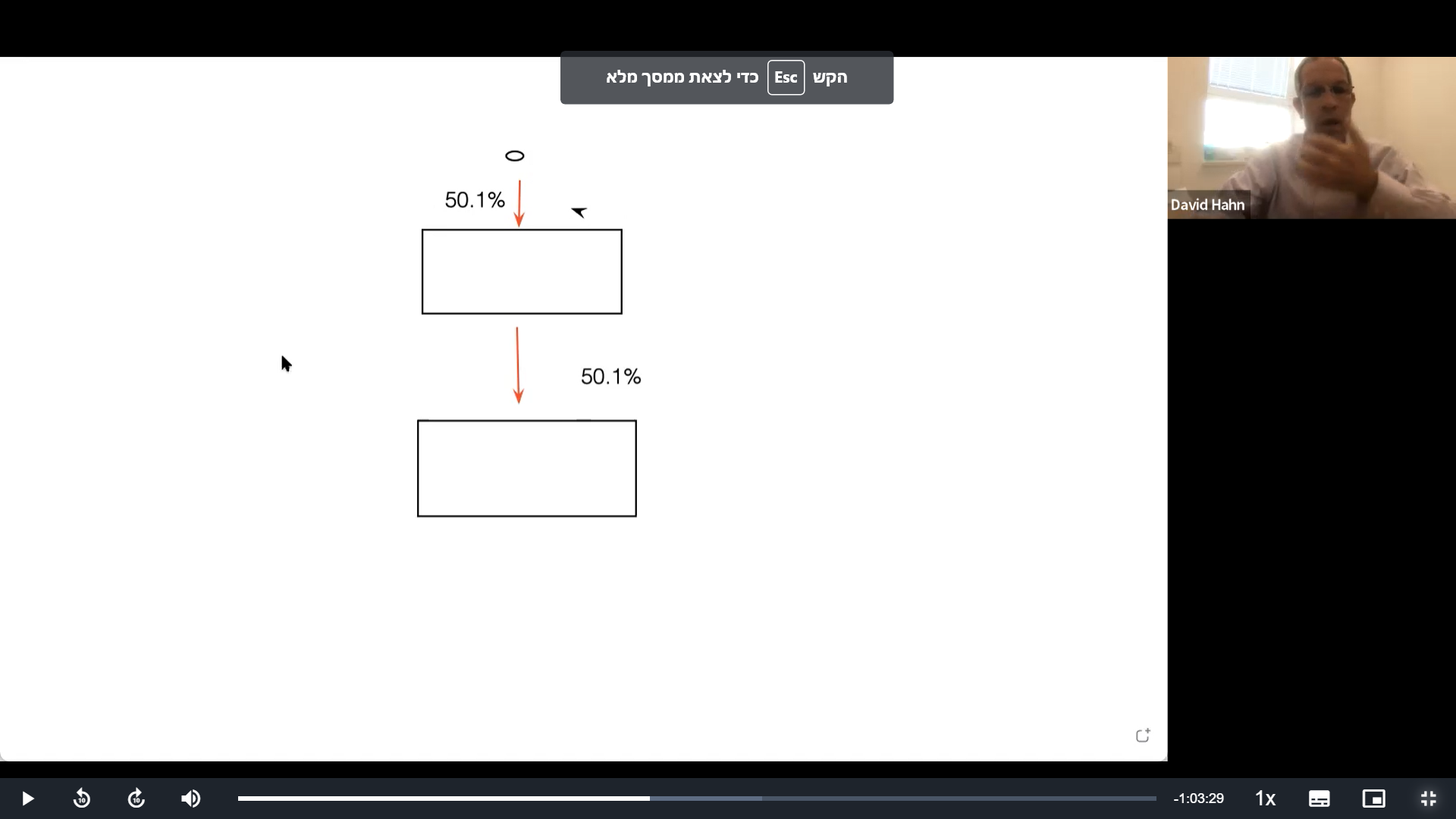 אם נמשיך את השרשור עוד למטה ונוסיף עוד חברות, הוא יוכל עדיין להיות עם כוח הצבעה של 50% עם אינטרס כלכלי של גם 10%. חוק הריכוזיות הבין את המשחק הזה והתערב, הוא אישר את זה אבל רק עד שתי שכבות בחברות ציבוריות. זו מגבלה קוגנטית היום בחוק הריכוזיות, כדי לא להגיע לחוסר פרופורציה בין האינטרס הכלכלי הקטן מאוד של העיגול לבין יכולת ההשפעה העצומה שיכולה להיות לו במצב כזה.השיקול הזה בעצם אומר שהשאיפה שלנו היא ליצור קורלציה, מתאם, בין מידת האינטרס הכלכלי שלי למידת ההשפעה שתהיה לי. אבל זה השיקול, ואנחנו אומרים שזאת יעילות, למה זה רק לגבי חברה ציבורית? למה הקביעה על שוויון כקביעה קוגנטית היא רק בחברה פרטית? בגלל שאר השיקולים:חופש חוזיםאם כל הצדדים מוכנים לזה, למה שהמחוקק בעצם יתערב? לאנשים מותר להיות לא יעילים כלכלית בחייהם, אם אדם בוחר כך זו זכותו. לא צריך את המחוקק שיציל אותם מפני עצמם, זו בעיה שלהם ואף אחד גם לא מחייב אותם להשקיע בחברה שיש בה חוסר פרופורציה. לכן בחברה פרטית נמנעו מלהתערב, מי שלא רוצה או לא מתאים לו ההסדר הזה - שלא יהיה בעל מניות בחברה שאין בה שוויון זכויות. אבל בחברה ציבורית יש נדבך נוסף:פשטות במעקב אחרי המניותיש בעלי מניות רבים בחברה ציבורית, הם לא בדיוק יודעים מה קורה שם ואין להם מלכתחילה את יכולת עיצוב התקנון וההשפעה וכו'. זה המון בעלי מניות שכל אחד מהם הוא קטן מאוד. אז לבוא ולדבר על זה בשפה שהם הסכימו על זה ולכן מה אכפת להם שיהיו זכויות דיפרנציאליות והם בחרו את זה בעצמם זה לא נכון. קשה לומר שהם הסכימו, זה לא שהייתה להם ברירה אחרת או יכולת מיקוח על כל סעיף קטן. זו מעין תפיסה של הגנת צרכן, הקטן מול הגדול. נכון שאף אחד לא מחייב אותך להיות שם בעל מניות, אבל אין לך באמת יכולת להתמודד עם ההסדר הזה, ולכן במקום כזה יש נטייה של המחוקק להתערב קוגנטית על מנת לדאוג לזכויותיך. המחוקק רוצה לאזן את פני הקרקע לטובת הקטן והחלש. השילוב של חוסר היעילות התיאורטי עם חוסר היכולת המעשית בשטח מבחינת ביטוי של הסכמה של הקטנים - יוביל ל-46ב לחוק ניירות ערך עם קביעה קוגנטית שמחייבת את השוויון בזכויות ההצבעה.ועל זה ניתן להוסיף שיקול נוסף:יש בזה גם יעילות נוספת, כי אילו היו זכויות הצבעה שונות המניות האלה היו מתומחרות גם במחירים שונים, כי אלה מוצרים שונים, ולאדם מן הציבור קשה יותר לעקוב.ברגע שאתה יוצר אחידות קל יותר לעקוב. מצד שני ניתן לומר שנניח שהיו 3 סוגי מניות שונים בבורסה, האם באמת אי אפשר לעקוב אחרי זה? יש חברות למשל שיש להן בבורסה גם מניה וגם אג"ח, והתמחור הוא שונה והציבור מבין שזה מוצרים שונים ומתמודד עם זה בהתאם. אז אם יהיו מניה סוג א ומניה סוג ב כנראה שהוא יצליח להבין. בארה"ב למשל בחברות ציבוריות אפשר להנפיק מניות שהן מניות אחרות שהן מניות בכורה, כלומר שיש להן עדיפות בקבלת דיבידנד, סוג שונה של מניות, ושזכויות ההצבעה שלהן חלשות יותר מן המניות הרגילות. כלומר יש כאן דיפרנציאציה בזכויות הצבעה, כי יש בהן עוד דברים שונים. והשוק יודע לאכול את זה. אז השיקול הזה שיהיו מניות שונות באותה חברה אולי מסבך קצת את השוק אבל הוא כן יכול להתמודד עם זה.בחברה ציבורית, להבדיל מחברה פרטית, יכולתו של בעל מניות מן השורה (מהציבור) להשפיע השפעה חלקית/יחסית בתוך החברה היא הרבה יותר מוגבלת והרבה פחות מעשית מבחינה פרקטית, לעומת בעל מניות - גם אם יחסית קטן - בחברה פרטית, כי יכולים להיות הרבה פעמים תלויים בו. כשאני בעל מניות בחברה ציבורית אין לי אפילו 5% או אחוז אחד אלא הרבה פחות מזה, ואני לא מתואם עם בעלי המניות האחרים ולא יודע עליהם אפילו, לכן אני גם הרבה יותר פגיע ומידת ההשפעה שלי אפסית. אין לבעלי מניות מהציבור יכולת להתמודדות אפקטיבית בחברה לעמוד על זכויותיהם בחברה. הם בקושי מגיעים לישיבות האסיפה הכללית, אין להם טעם עם המניה הקטנה מאוד שהם מחזיקים אל מול ההשפעה הזעומה שלהם וההפסד הקטן שיכול לצאת מהם מזה. מי שיגיע הם החברים הגדולים יותר שיש להם גם יותר השפעה - המשפחות המייסדות, בעלי המניות הגדולים, משקיעים מוסדיים וכו'.נדבר על הניסיון והרצון לגשר ולהתמודד עם הבעיה הזאת, איך ניתן לחזק את התמיכה והביטוי והבאה לידי ביטוי של זכויות של בעלי מניות ש"תנאי המגרש" מבחינתם מושכים לכיוון פסיביות, חוסר מעורבות וחוסר אכפתיות. התנאים מובילים אותם לזה, אבל זה חבל כי מתפספס כאן ככה משהו, יש כאן אינטרס כלכלי גדול שמתחלק פשוט להמון רסיסים קטנים. איך אפשר לתמרץ מעורבות כך או אחרת?המחוקק הבין לפני שנים שדרך לתמרץ גורמים מפוזרים וקטנים זה לעתים ע" הנגשה של המהלך שטוב שהם יהיו מעורבים בו, שהוא "יגיע אליך לסלון הבית". למשל סטודנט או סטודנטית שיכולים לקבל סיכום של ההרצאה של המרצה מחבריהם יוכלו לחסוך את הפקקים, הזמן בבוקר וכו' ולקבל סיכום טוב וללמוד את החומר לבד, למה שיגיעו? הם יקבלו את השיעור, בינתיים הם יכולים לעשות המון דברים אחרים. אבל כשאותו סטודנט מבין שהוא יכול להישאר עם פיג'מה בחדר השינה, לכבות מצלמה ולשמוע לייב את המרצה דרך הזום - כנראה שהוא יעשה זאת ויצפה. יהיו כאלה שעדיין ירצו לקבל סיכום בלבד, אבל יהיו תמיד אלה שמה שהפריע להם זה בעיקר הפקקים וכו' ואם כבר אפשר בלי זה הם יכנסו לצפות. הטכנולוגיה והאמצעים של ימינו בהם הכל נגיש לנו בכל מקום וזמן בהם אנחנו נמצאים, מגבירים אצלינו מעורבות להמון דברים שלא היינו עושים אחרת. כשאני יכול להצביע תוך כדי הליכה ברחוב בהצבעה באסיפה הכללית שמתנהלת באותו רגע באמסטרדם, כנראה שאני אשתתף. לעומת זאת לטוס לאמסטרדם כדי להשתתף באסיפה הכללית של חברה שהשקעתי בה פעם - כנראה שאני לא אעשה זאת מעולם. ואלה הם ס' 87-89 לחוק החברות.היום זה דבר שהוא מתבקש. ההצבעה האלקטרונית מגבירה פוטנציאלית את הנכונות של בעלי המניות הקטנטנים בחברה הציבורית להשתתף, למרות שתנאי המגרש הראשוניים שלהם מושכים אותם לאדישות וללא להשתתף כי הם מבינים שאין להם כ"כ משמעות. ההנגשה הטכנולוגית הזו לפיה הצבעה כבר לא חייבת להיות רק פיזית, שזה דבר מיושן, זה דבר שגם תבקש מרוח התקופה וגם יש כאן פוטנציאל של הגברת המעורבות של בעלי מניות קטנטנים (מהציבור בעיקר) באסיפה הכללית, וזה דבר רצוי. ברור שיהיו עדיין רבים שלא ישתתפו גם ככה, אבל המחוקק רוצה לפחות לסייע להם לעשות זאת ולהשתתף ומשם זו כבר בחירה שלהם, מייצרים להם תנאי מגרש נוחים יותר עבורם כדי שיוכלו לממש את זכויותיהם. לצורך זה, כמובן שאם מנגישים את ההצבעה עצמה צריך כמובן להנגיש גם את המידע - שידעו על מה הם מצביעים, מה חומר הרקע, מה הנושא על סדר היום וכו'. היום כל דיווח של חברה ציבורית מתפרסם גם אלקטרונית, גם הדיווח לרשות לניירות ערך מתבצע דרך המערכת שלה שנקרית מגנ"א - מערכת גילוי נאות אלקטרונית, וזה מתפרסם במקביל גם בבורסה דרך המערכת האלקטרונית האינטרנטית שלה - מאיי"ר.עד כה היינו בנושא הגדול/בחלק הקורס של החברה כאישיות משפטית - מה זה אישיות משפטית, המשמעויות, פס"דים סלומון ופרי העמק, תולדות של הקונספט של אישיות משפטית ואיך דינים שונים במשפט חלים על תאגיד, איך חלות עליו נורמות משפטיות מסוימות.עסקת המיזוגזה קשור לאישיות משפטית כי אישיות משפטית באה לעולם באמצעות התאגדות - פעולה טכנית פרוצדורלית עם רישום, מסמכים וכו' ומאותו רגע היא "נולדת". אבל אמרנו שהיא נשארת כזו וקיימת עד קרות אחד משניים: פירוק החברה (בסופו) ומיזוג.מהי עסקה מיזוג ואיפה בא לידי ביטוי זה שחברה מסיימת את חייה המשפטיים?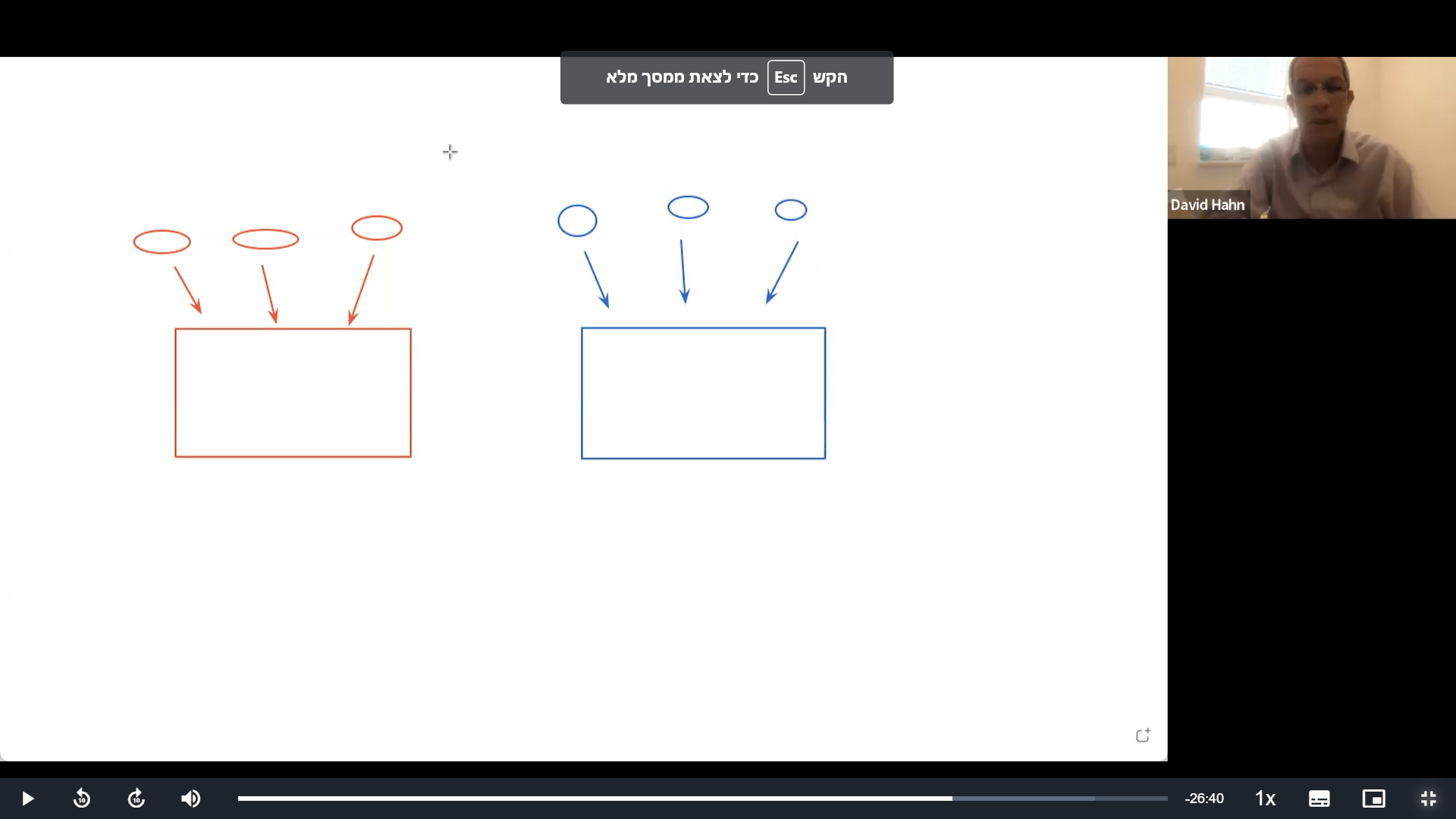 יש שתי אישיויות משפטיות, החברה הכחולה והחברה האדומה. החברה הכחולה בשלב מסוים לוטשת עין אל החברה האדומה, כלומר העסק שלה מעניין אותה והיא אומרת לעצמה שזה עסק שיכול להיות טוב ורווחי, ולהשתלב טוב עם העסק שלה, לשמש מכפיל רווח וכוח וכו'. אולי הם יכולים לשלב זרועות יחד, לאחד כוחות ויחד להשיג הישגים כלכליים גדולים יותר ממה שהן היו משיגות כל אחת בנפרד. כלומר הן יהנו מסינרגיה (שילוב שמגדיל ומעצים). כיצד הן יעשו זאת?נניח שהחברה הכחולה מבקשת לרכוש את הפעילות של החברה האדומה. הם יקחו את החברה האדומה וימזגו אותה לתוך החברה הכחולה. כך תהיה לנו עסקת מיזוג. בתיאור של שתי החברות הללו במסגרת עסקת מיזוג החברה הכחולה היא זו שקולטת אליה ורוכשת את החברה האדומה על פעילותה העסקית. במתאר הזה לכל אחת משתי החברות תהיה כותרת בתוך חוק החברות: החברה הכחולה מוגדרת בתור החברה הקולטת, והחברה האדומה מוגדרת בתור חברת היעד.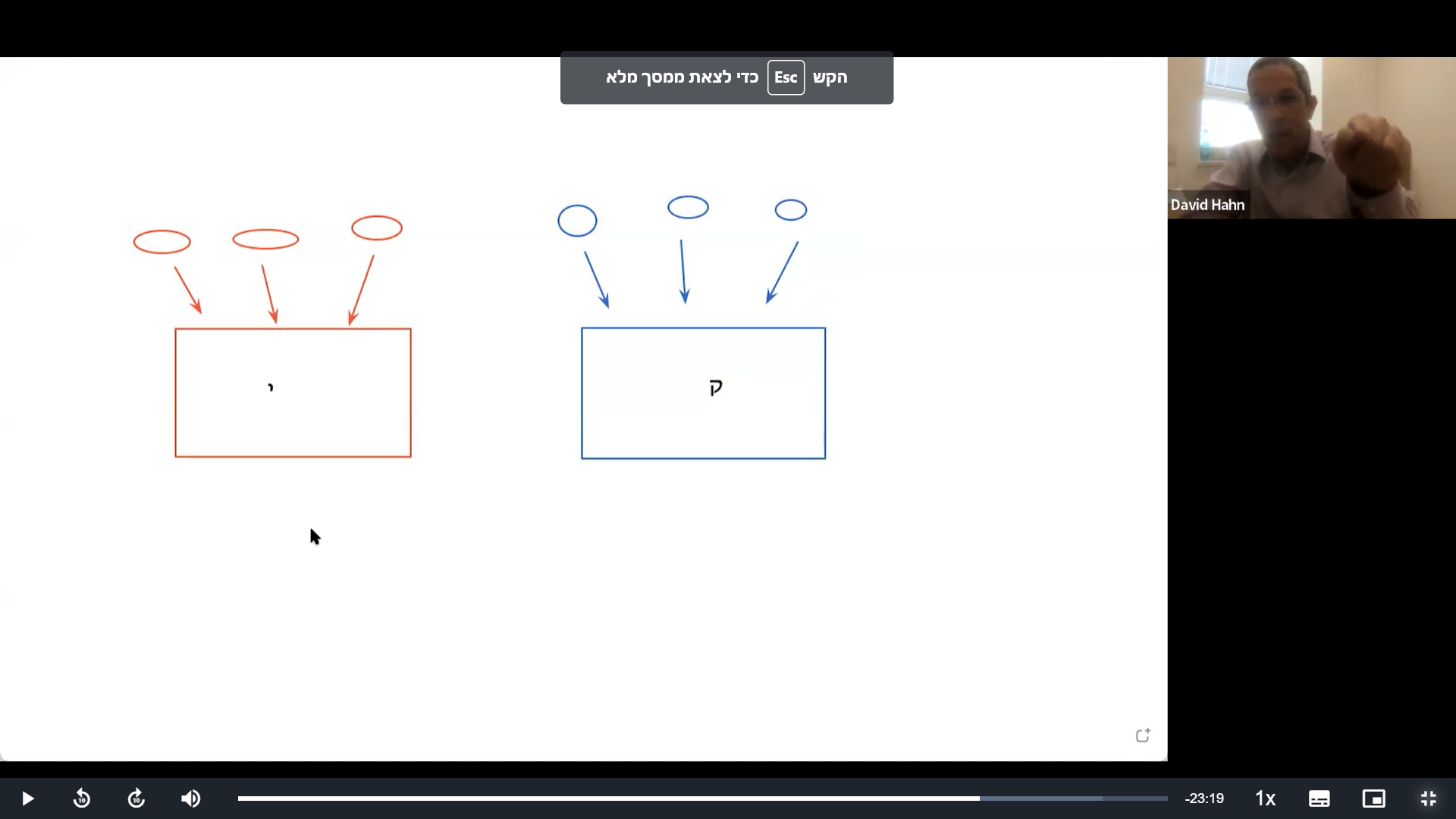 אלה הגדרות שמצויות בס' 1 לחוק החברות, סעיף ההגדרות של החוק. כל אחת משתי החברות מוגדרת כחברה המשתתפת במיזוג / חברה מתמזגת. הקולטת היא זו שמקבלת אל תוכה את הפעילות של החברה האחרת וחברת היעד היא החברה הנבלעת.מה זה אומר לבלוע, לקבל את הפעילות של החברה האדומה?המשמעות של פעילות כלכלית היא משמעות מאוד פשוטה. היא נחלקת ל-2 דברים בלבד: נכסים והתחייבויות.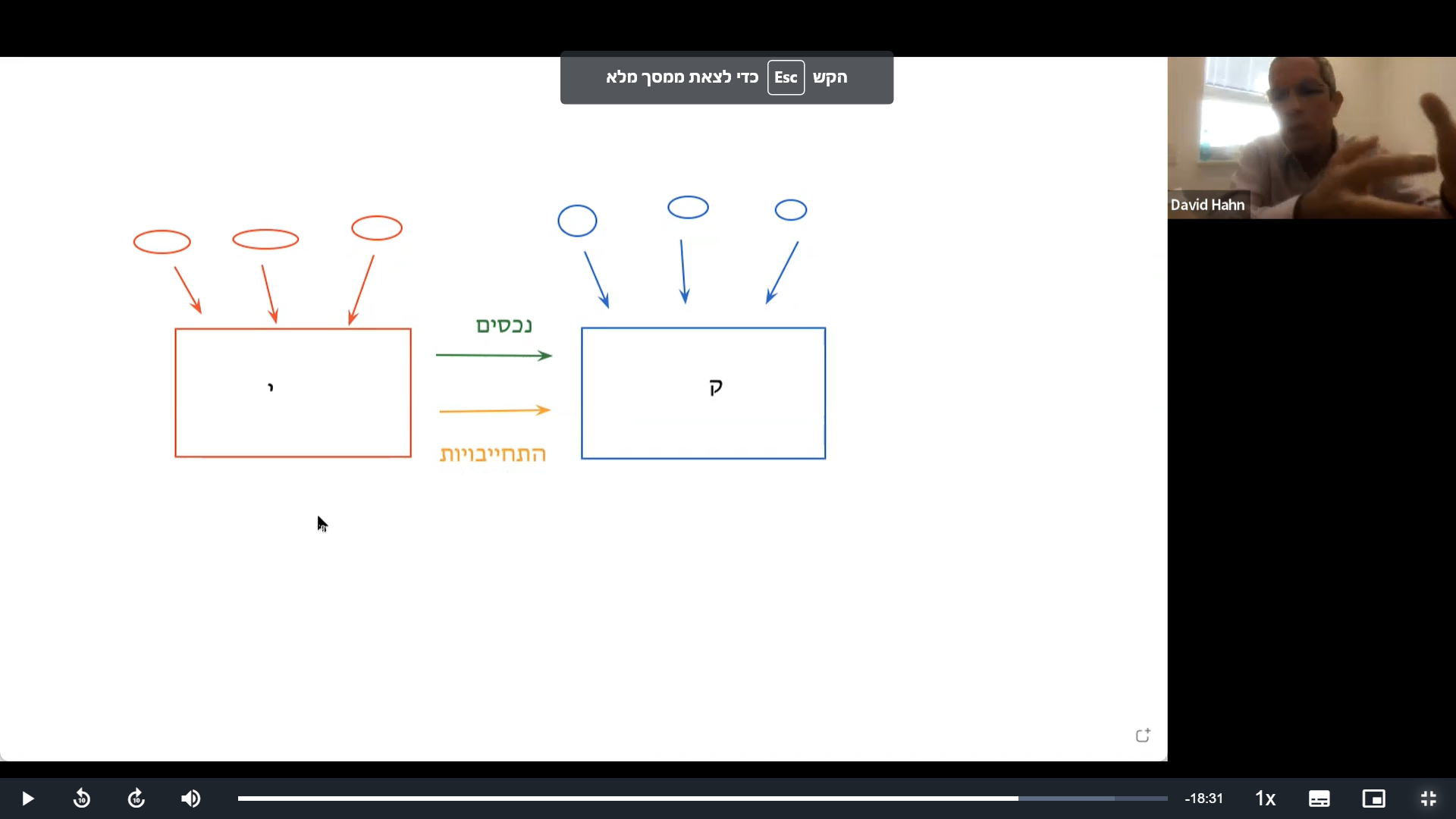 הנכסים יכולים להיות מקרקעין, כסף, מיטלטלין ועוד - כל דבר שיש לו שווי כלכלי, כולל דברים לא מוחשיים (זכויות תביעה, קניין רוחני…). זה בדיוק כמו שיכולים להיות גם לכל אדם נכסים כאלה, ולצידם יכולות להיות התחייבויות. כשחברה ק' הולכת לבלוע את חברה י' זה אומר שכל מה שיש לי' יעבור לק', כלומר תהיה זרימה גם של כל הנכסים וגם של כל ההתחייבויות של י'. י' בעם תרוקן מתוכן, לא ישאר בה כלום. ואז מכוח החוק, וזה הייחוד של עסקת מיזוג, חברה י' עם ביצוע העסקה הזאת תימחק, משפטית תחדל מלהתקיים.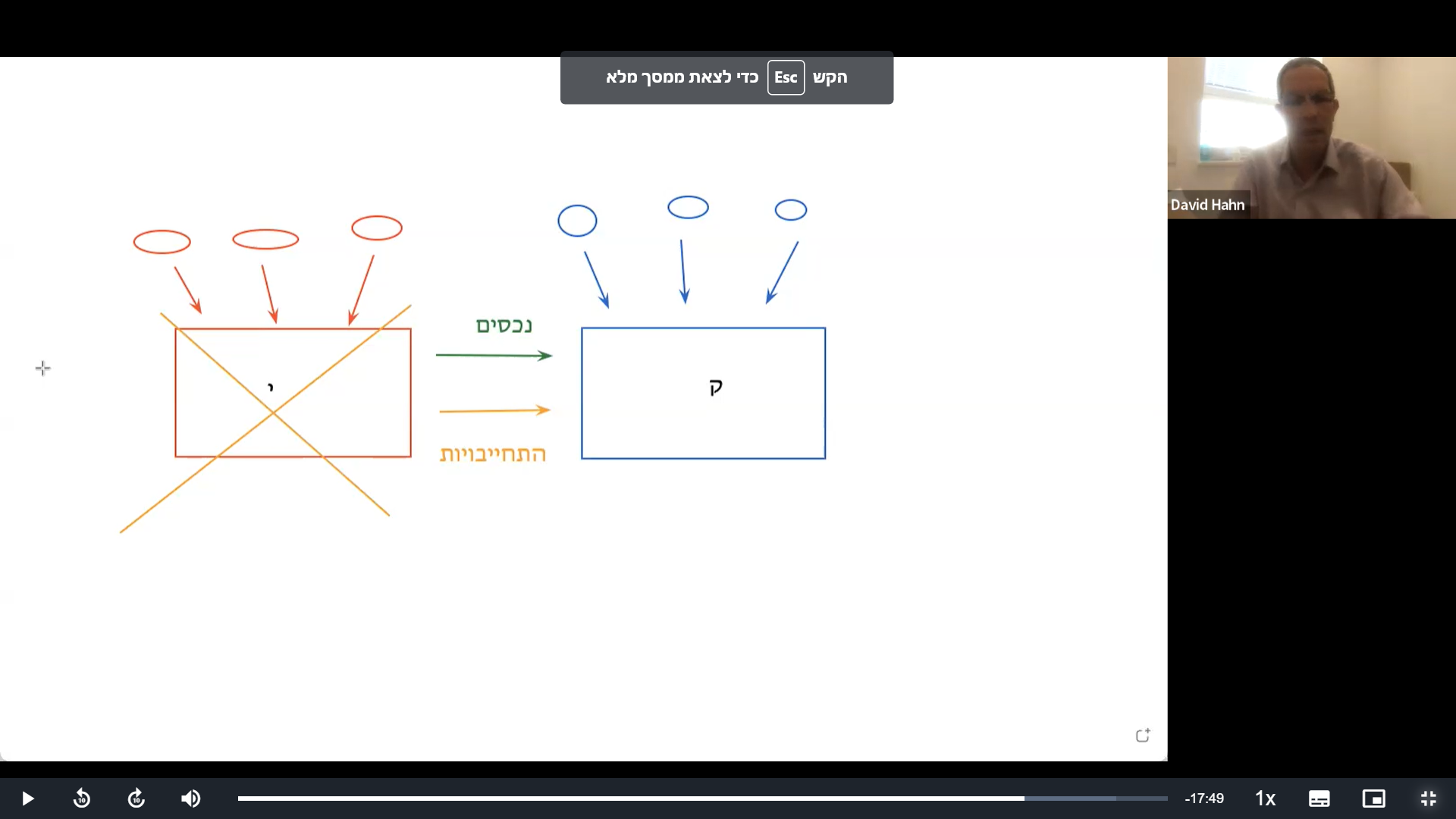 חברה ק' מבחינת אישיות משפטית תישאר אותה חברה, אבל התוכן הכלכלי שלה הוא כל מה שהיה בה קודם בנוסף לתוכן של י'. כלומר התוכן של ק' לאחר המיזוג הוא בעצם ק+י.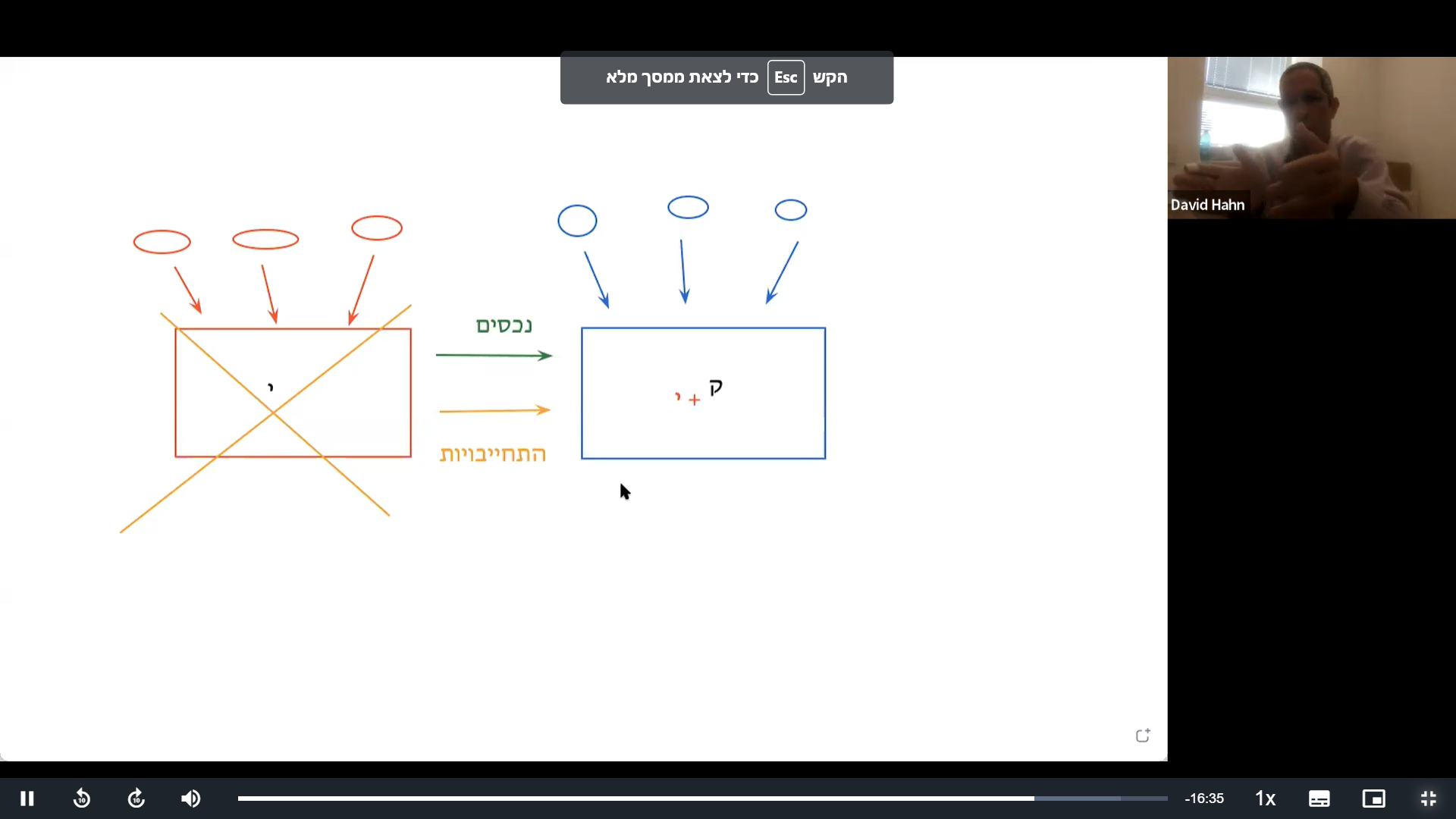 כדי להשלים את התמונה נשאר דבר נוסף: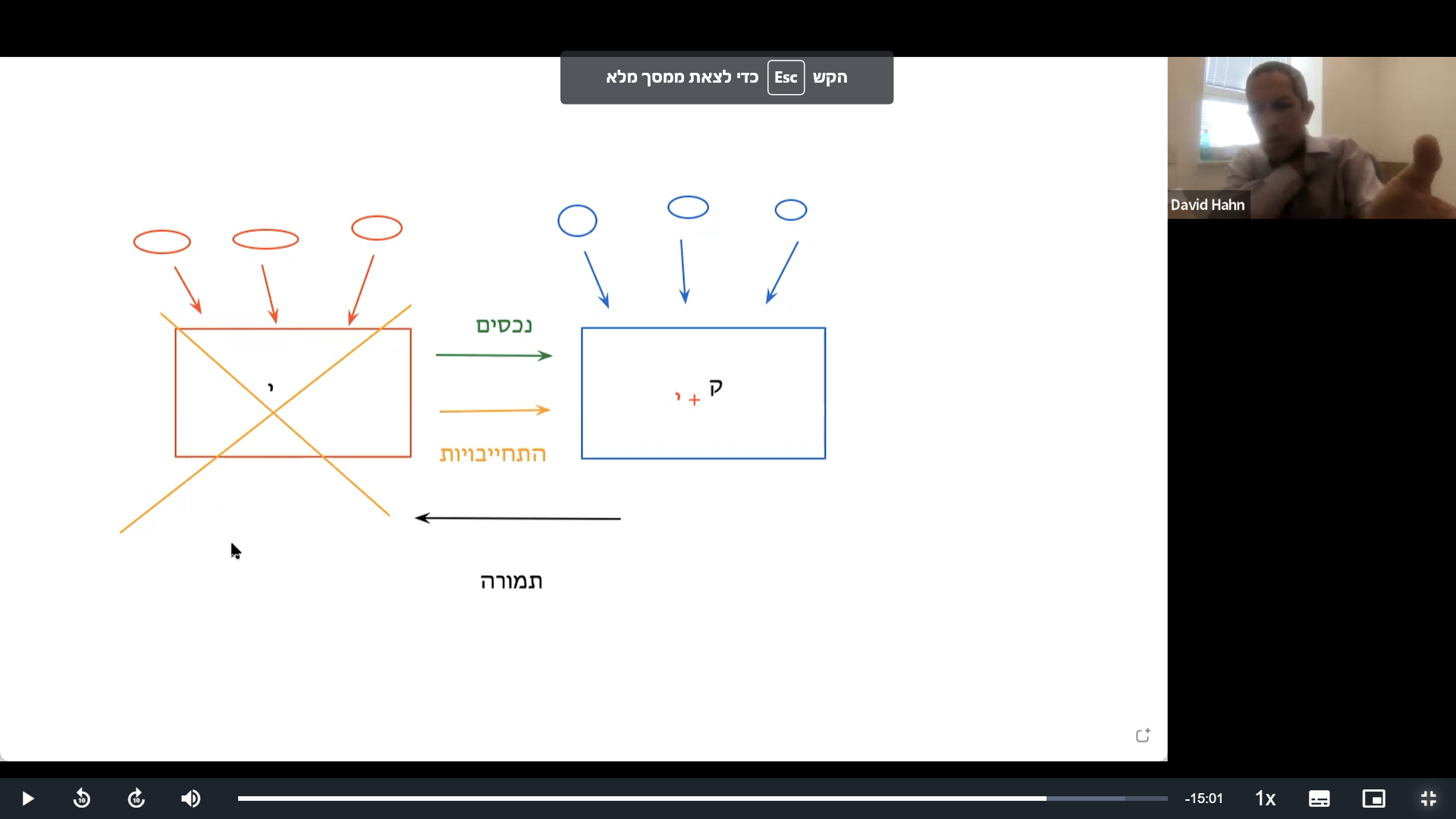 ק' קיבלה חבילה כלכלית, היא קיבלה את כל הנכסים וההתחייבויות של י'. בדיני חברות אנחנו לא מדברים על דבר כזה חוזה מתנה. אין מתנות חינם בעולם החברות והעסקים. מי שמקבל כאן בעסקת המיזוג היא ק', במהות בעסקת מיזוג החברה הקולטת קונה את החברה השנייה. אבל מה שמיוחד בעסקת מיזוג הוא שבד בבד עם המכירה וביצוע העסקה, המוכר נעלם מן העולם, י' יורדת מעל הפרק. אז לאן משולמת התמורה? היא אמורה להיות הרי משולמת לי', אבל משום כך שהיא לא נותרת אישיות משפטית, התמורה תשולם לבעלי המניות האדומים. כשאין י' הם נשארים באוויר, מניה היא חבילת זכויות כלפי החברה, אז ברגע שלא קיימת יותר חברה אין למניה כל משמעות. כנגד זה שהם נשארו בלי כלום הם מקבלים את התמורה שהייתה אמורה לקבל החברה.למה רק להם ולא לנושים? הנושים של י' עוברים להיות נושים של ק', הם חלק מהחץ הצהוב של ההתחייבויות. זו בעצם המחאת חבות. המחאת חבות כזו לפי ס' 6 לחוק המחאת חיובים חייבת את הסכמת הנושה, אך בחוק החברות יש חריג שקובע שעסקת מיזוג יכולה להיעשות ללא הסכמת הנושה על אף האמור בס' 6 לחוק המחאת חיובים. הנושים לא צריכים לקבל תמורה כי הם מטופלים בכך שאף אחד לא משאיר אותם באוויר. יש פשוט שם אחר למי שחייב להם את אותו החוב. הראשונים שנשארים תלויים באוויר הם העיגולים, בעלי המניות, שאין להם משמעות יותר, ולכן הם גם אלה שמקבלים את התמורה. הם יורשים אותה מהחברה ש"מתה,נופלת".כך נראית עסקת המיזוג כשהושלמה: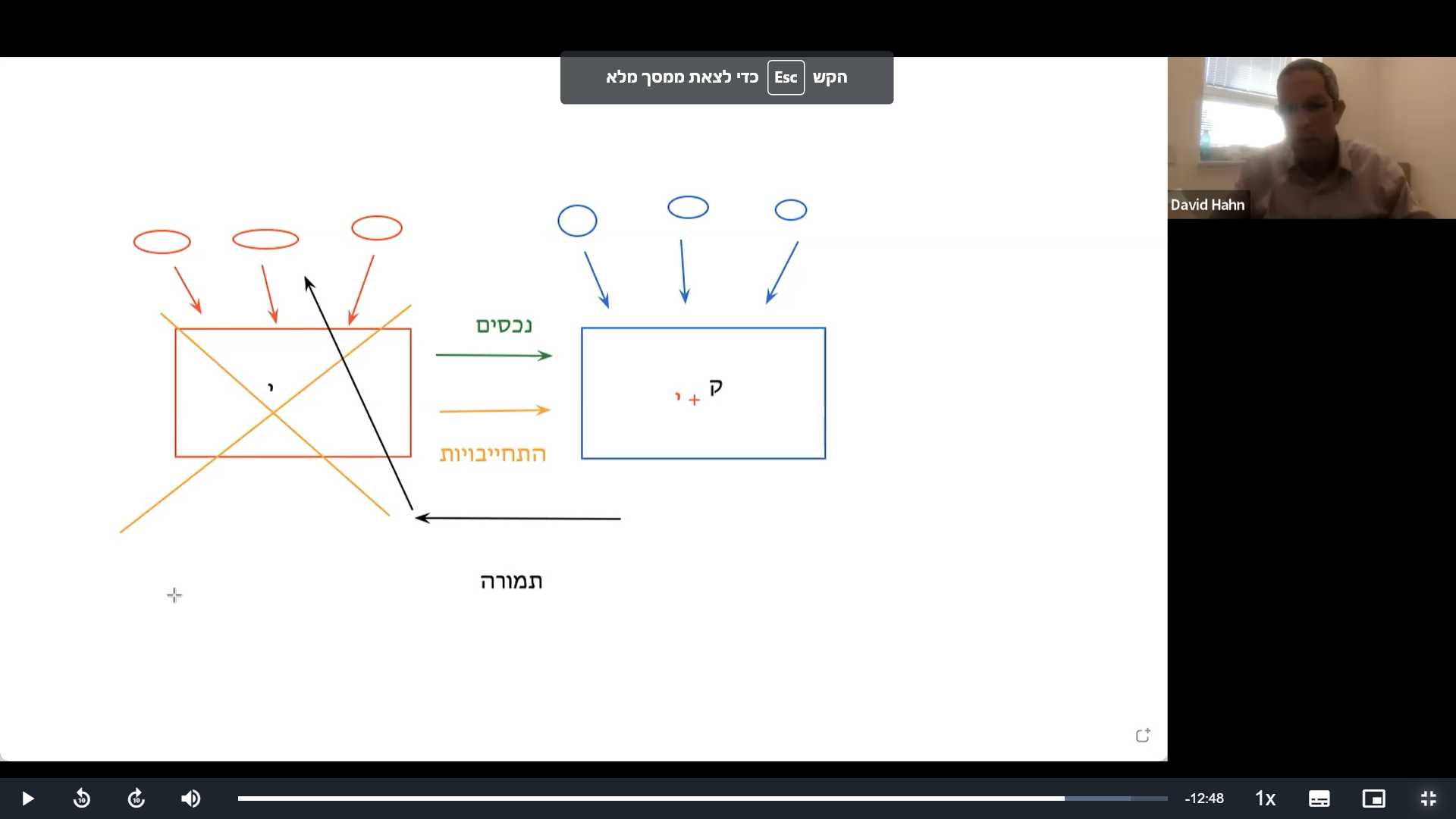 האם בעלי המניות האדומים יוכלו להיכנס לתוך ק'?לשם כך נשאל שאלה אחרת - מהי התמורה שמשלמת ק'?באיזו דרך או אמצעי תשלום או מטבע משלמים תמורה? כל שיוסכם בין הצדדים. כל דבר שהם יסכמו ביניהם יכול לשמש כאמצעי תשלום ביניהם. יכול להיות שי' יסכימו שהתמורה שק' תשלם להם תהיה בכסף מזומן, או אף במקרקעין והעברת הבעלות על מקרקעין של ק' על שם בעלי המניות של י'. זה לא נפוץ אבל כל תמורה יכולה להיות אם סיכמו זאת ביניהם. מה שכן שכיח כתחליף לכסף מזומן הוא מניות של חברה ק', כלומר היא תשלם להם באמצעות הנפקת מניות אצלה. אם י' מסכימה לזה במסגרת המיזוג זה מה שיקרה, תשלום התמורה בחץ השחור יהיה במניות כחולות. המניות האדומות שהיו להם יהפכו למניות כחולות.אם כך אכן מתבצע התשלום, התוצאה היא שביום שלאחר המיזוג לחברה ק' יש גם את בעלי המניות הכחולים שהיו קודם וגם בעלי המניות האדומים שהצטרפו באמצעות כך שהם קיבלו מניות כתשלום תמורה.שיעור 9 - 04.04.22דיברנו על מיזוג כאחת משתי האפשרויות המשפטיות הבלעדיות לסיום חייה המשפטיים של חברה.באשר להתחייבויות והנכסים של החברה:נכסים הם כל דבר שיש לו שווי כלכלי. דוגמאות: כסף מזומן, מיטלטלין, מקרקעין, נכסים בלתי מוחשיים - קניין רוחני, זכויות כלפי הזולת… למשל לחברה האדומה יש זכויות תביעה כלפי הלקוחות שלה כי היא מכרה להם ציוד והם משלמים לה בתשלומים או עסקת קרדיט - כל הזכות הזו לקבל כספים בעתיד, זכות הנשייה והתביעה כלפי אדם אחר - היא נכס, זה דבר ששווה כסף.ההתחייבויות זה כל התחייבות משפטית באשר היא שקיימת. זה יכול להיות התחייבות מכוח הלוואה שהיא לוותה ועדיין לא פרעה, או התחייבות כלפי עובדים של החברה האדומה - יש לה מולם חוזה עבודה בו היא המעביד. למשל אם יש לה התחייבויות להעסיק אותם לפרק זמן של 3 שנים היא לא יכולה לפטר אותם, בטח לא ללא פיצויים. כל חבעלת הזכויות שיש לעובד כלפיה היא התחייבויות שלה וזה עובר גם כן לחברה הכחולה. זה יכול להיות גם התחייבויות כלפי ספקים שסיפקו לה סחורה והיא עוד אל שילמה להם, או התחייבויות כלפי המדינה כמו תשלום מס או כלפי הרשות המקומית, ועוד.מה שהתמקדנו בו בסוף השיעור הקודם הוא תצורת תשלום התמורה שהחברה הקולטת (ק') משלמת במסגרת עסקת המיזוג. החברה הקולטת היא בפוזיציית הקונה, היא קונה את כל החבילה הזאת ששמה הנכסים וההתחייבויות האדומים. כנגד הקנייה משלמים תמורה. מה שמיוחד בעסקת המיזוג הוא שהמוכר - חברה י', שמעבירה את כל ההתחייבויות - בעצם קיום העסקה הזאת המוכר חודל מלהתקיים. חברה י' מסיימת את חייה המשפטיים, האישיות המשפטית שלה נגרעת מן המרחב. ואז נשאלת השאלה אם כך לאן תשולם התמורה אם המוכר לא נותר. אבל נותרים בעלי המניות האדומים, שהם ה"יורשים" של החברה האדומה. אלמלא סיום החיים המשפטיים של חברה י' התמורה הייתה אמורה להיות משולמת ע"י חברה ק' לחברה י', אבל מכיוון שחברה י' חדלה מלהתקיים התמורה מגיעה בסופו של דבר לבעלי המניות של חברה י' כי אין למניות שהיו להן עד היום עוד כל משמעות, המניות גם כן פוקעות מאליהן. הן חבילת זכויות כלפי החברה והחברה לא קיימת יותר, אז הן בעצם חבילת זכויות כלפי אף אחד. זכות היא לעולם כלפי אדם משפטי מסוים, אם האישיות המשפטית לא קיימת גם הזכות איננה קיימת. כנגד זה, על מנת שלא ישארו נטולי כל מענה כלכלי בכך שהמניה שלהם פוקעת, בעלי המניות של חברה י' (האדומים) יקבלו את התמורה שהייתה אמורה להיות משולמת לחברה י'. בפועל התשלום הוא ישירות אליהם. בעלי המניות של חברה י' מקבלים תמורה. בעלי המניות האדומים הם הנמענים, הכתובת לקבלת התמורה שחברה ק' תשלם. ביררנו גם מה בדיוק התמורה שחברה ק' שלם. אופן התמורה הוא כפי שהוסכם בין הצדדים - חופש החוזים. הם יכולים לקבוע שזה ישולם במזומן ישראלי או מזומן זר, או בכל מטבע אחר. מבחינה מעשית, פרקטית - יש שני אופני תמורה מקובלים ושכיחים יותר: בכסף מזומן או במניות של החברה הכחולה. כלומר החברה הכחולה תאמר שהיא לא משלמת כסף מזומן אלא תשלם תמורה במקום בכסף או בשווה כסף של רכוש בכך שהיא תנפיק למי שהיא צריכה לשלם לו בתמורה מניות חדשות. אם יוסכם בין הצדדים שאופן תשלום התמורה יהיה במניות כחולות חדשות של החברה הקולטת שהיא תנפיק כאמצעי התמורה עבור נמעני התמורה (בעלי המניות האדומים) - כך יהיה. התוצאה הסופית של המיזוג הזה תיראה כך:תהיה רק חברה אחת - ק', שהתוכן הכלכלי שלה הוא כל מה שהיה בק' קודם, ובנוסף היא בלעה כל מה שהיה בי'. בעלי המניות בחברה הזאת יהיו כל בעלי המניות שהיו בה קודם, ובנוסף בעלי מניות נוספים שהם מי שפעם היו בעלי מניות אדומים והיום כחולים.אמנם זה כנראה יביא לדילול זכויות ההצבעה של בעלי המניות הכחולים המקוריים, אבל יש גם משהו שהם נהנים ממנו במקביל - החברה גדלה.ס' 314 לחוק - הסעיף הראשון שפותח את פרק המיזוג בחוק. כדי שעסקת מיזוג תקבל תוקף משפטי היא טעונה אישור גם של הדירקטוריון וגם של האסיפה הכללית בכל אחת מן החברות המתמזגות. בס' 320 יש חריג מסוים לגבי חברה קולטת (נדבר מאוחר יותר, לא תמיד נדרש שם אישור אסיפה כללית). הסטנדרט הוא אישור כפול גם בחברה הקולטת וגם בחברת היעד. אם בעלי המניות הכחולים לא ששים בהצטרפות חברים חדשים אליהם - כשזה יעלה באסיפה הכללית הם יצביעו נגד. ואז או שהעסקה תיפול או שאולי ישכנעו את חברה י' לשלם במזומן וכו'. הכל לפי הסכמת הצדדים, זה משא ומתן.האם אפשר לאכול את העוגה ולהשאיר אותה שלמה?נניח שאני חברה ק' ואני מאוד פוזל על חברה י' ורוצה מאוד במידה עסקית-כלכלית להשתלט עליה, לבלוע אותה אליי, אבל מבחינה משפטית לשמור עליה כאישיות משפטית נפרדת, שהיא לא תהיה בתוכי כחלק מהאישיות המשפטית שלי. איך זה קשור למיזוג? מיזוג שישאיר את י' שלמה:מיזוג משולשאפשר לומר שזהו סוג המיזוג היותר נפוץ בשוק.החברה הכחולה רוצה להשתלט על החברה האדומה. החברה הכחולה תקים חברת בת, שזו פעולה שלוקחת יום-יומיים. נוצרת אישיות משפטית חדשה אחרי כל ההליך שלמדנו ליצירת חברה וקבלת תעודת התאגדות. מי שתחזיק את כל המניות בחברה החדשה היא החברה הכחולה, היא בעלת המניות היחידה. חברת הבת תהיה החברה הקולטת, וכל מה שהכרנו עד כה בעסקת המיזוג עובר - נכסים, התחייבויות, וכנגד זה יש תמורה שמשולמת לבעלי המניות האדומים, וחברה י' תתחסל.התמורה לבעלי המניות של י' לא חייבות להיות מניות של החברה הקולטת, אלא הן יכולות להיות גם של החברה הכחולה. זה גם מניות ששוות כסף, אין הכרח אינהרנטי שזה יהיה מניות של החברה הקולטת, זו יכולה להיות כל תמורה שתוסכם בין הצדדים. אם יוסכם שהתמורה שתשולם זה מניות של החברה המקורית הכחולה (חברת האם) - היא זו שתנפיק מניות כחולות שלה כאמצעי תשלום על תמורה לעסקת המיזוג בין ק' לי', כך יהיה. הרי לק' אין כלום, רק עכשיו הקימו אותה.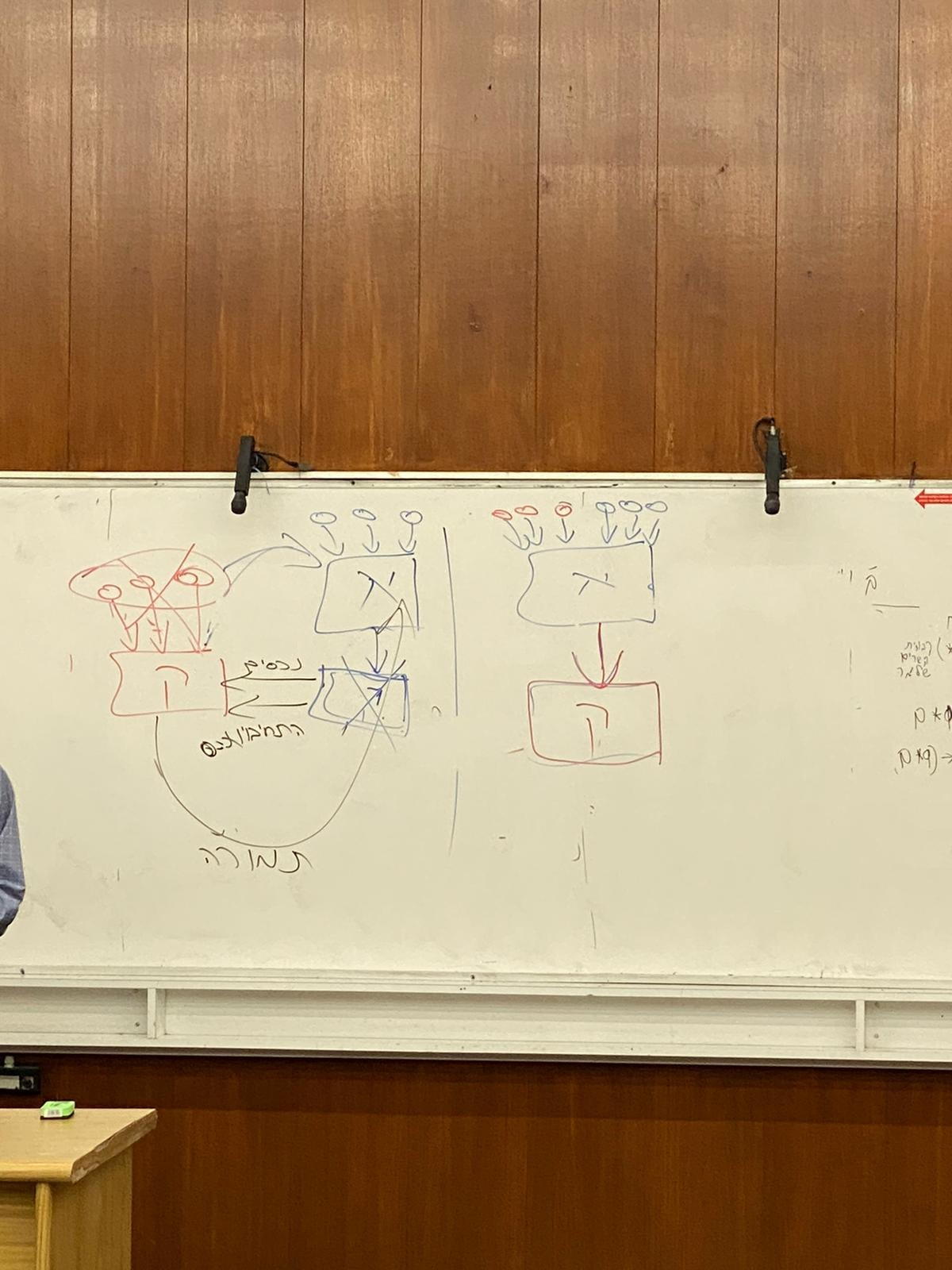 בתום המיזוג תהיה לנו חברת אם ששולטת בחברה ק', שהיא בעצם רק כל מה שהיה קודם לי'. לק' לא היה כלום קודם, היא רק מסגרת, והיא בלעה לתוכה את כל י'. אם התמורה הייתה במניות - גם בעלי המניות הכחולים וגם האדומים יהיו בחברה הכחולה, כי שילמו להם במניות כחולות. ביצענו עסקת מיזוג שהתוצאה הסופית שלה היא שבעלי המניות האדומים נמצאים בחברה הכחולה, כל הנכסים וההתחייבויות האדומות נמצאים תחת הכחולים, אבל תחת הכחולים (בחברת הבת) ולא בתוך החברה הכחולה המקורית.מה הרווחנו מזה?קודם כל, שומר על ההפרדה ביניהם. יכול להיות שחברה א' (הכחולה) רוצה להשתלט אבל לא רוצה נושה מסוים אצלה. היא רוצה שתהיה קופה נפרדת עבורם ושהנושים יהיו מופרדים. יכול להיות אפילו שלפי מסמכי הלוואה שיש לה אין לה יכולת - למשל אם לנושה יש שעבוד על נכס של החברה האדומה וגם לא' יש נכסים עם שעבודים עליהם ויש במסגרת ההסכמים עם הנושים התחייבות של א' שאסור לה ליצור שעבודים נוספים על כל נכס מנכסיה. אם היא ממזגת לתוכה נכסים של י' שיש עליהם שעבודים של נושים שלה היא אוטומטית מפרה את החוזה שלה עם נושה שלה שהיא התחייבה כלפיו שלא יהיו עוד נושים בסביבה. אבל במיזוג משולש, כשהנושה נשאר מול אישיות משפטית אחרת ולא מולה - הוא לא נושה שלה, והיא לא מפר את ההתחייבות הזאת. מראה לנו איך משחק עם אישיות משפטית נפרדת יכול להשפיע על הפרה או אי הפרה של חוזה. יש כאן המון שיקולים.שיקול נוסף: את עסק המיזוג מאשרים הדירקטוריון והאסיפה הכללית בשתי החברות המתמזגות, כלומר של ק' וי', ולא של א'. היא לא חברה מתמזגת. אבל האסיפה הכללית של ק' היא א'. כשחברה צריכה להתייצב באסיפה הכללית כבעלת מניות של חברה אחרת, מי שמחליט אם היא תצביע בעד או נגד ההצעה זה בסוף הדירקטוריון שלה, הוא מגלם את החברה ואת החלטתה. אז מי שלא מצביע על עסקת המיזוג הוא העיגולים הכחולים, שבמיזוג רגיל ולא משולש כן צריך את ההצבעה שלהם.אלה שיקולים טקטיים והם לגיטימיים. זה מקל את יכולת העברת ההחלטה, גם אם זה יכול לעצבן את העיגולים הכחולים. הם יכולים למשל להתעצבן ולהחליף את הדירקטוריון של א' שעשו להם תרגיל כזה, יש להם סמכות לזה.עסקת מיזוג כמעט אף פעם לא מתנהלת ככה, אך דומה. זה גם מה שקורה בפס"ד שני נ' מלם מערכות:החברה הכחולה רוצה להשתלט על האדומה. לצורך עסקת המיזוג - אותה מהות כלכלית, אך היפוך תפקידים פורמלי. החברה האדומה תהיה חברת המטרה, המטרה עליה הכחולים רוצים להשתלט. אבל היא לא חברת היעד במובנה הרשמי לפי חוק החברות, הפוך - היא תהיה החברה הקולטת, וחברת הבת שהקמנו זה עתה לצורך המיזוג תהיה פורמלית חברת היעד. קוראים לזה עסקת מיזוג משולש הפוך, אך זה הרבה יותר שכיח מהמשולש הישר, הרגיל.זו בעצם טקטיקה. החברה הקולטת היא החברה ששורדת את המיזוג ושתישאר לאחריו כאישיות משפטית, וחברת היעד תתחסל. כלומר אני מקים חברת בת, מתייג אותה כחברת היעד - אני מקים אותה כדי להרוג אותה כמעט מדי אחרי זה במסגרת עסקת המיזוג.במסגרת עסקת מיזוג כל הנכסים וההתחייבויות של חברת היעד עוברים לחברה הקולטת ואז חברת היעד תתחסל. כלומר צריך בעצם להזרים את כל הנכסים וההתחייבויות של חברת היעד לחברה הקולטת. ההתחייבויות שיש לה כרגע הן בעצם כלום, היא זה עתה נולדה, אין לה שום נושים וכו'. הנכסים שיש לה הם רק אם חברה א' הזרימה לתוכה כסף או משהו אחר, ואם לא - אז אפילו זה אין לה. נניח שחברה א' אכן הזרימה לתוכה כסף כנגד המניות, כמה שהיא רצתה. שמה שם סכום כסף. סכום הכסף הזה יעבור לחברה ק' במסגרת המיזוג, כי הנכסים זורמים, וי' תתחסל.במיזוג המשולש ההפוך מה שהחברה האדומה (ק') תשלם כתמורה תמיד יהיה הנפקה של מניות אדומות. היא תנפיק מניות אדומות שיגיעו לבעלת המניות של החברה המתחסלת - א'. החברה האדומה היא זו שתשרוד כאן. בתוך עסקת המיזוג המשולש ההפוך מגולם עוד רכיב ייחודי פנימי, יש רכיב שפונים לבעלי המניות של החברה האדומה, למרות שהיא הפעם בתפקיד ק' והיא שורדת, ומבצעים איתם עסקה של החלפת מניות. אומרים להם לוותר על המניות האדומות שלהם למרות שהחברה האדומה נשארת, ובמקום זה יתנו להם מניות כחולות של החברה החדשה והם יעלו למעלה כמו במיזוג הרגיל. הם יקבלו מניות כחולות. זה מיזוג מאוד מקובל.למה עושים מיזוג משולש הפוך?כי זה הרבה יותר הגיוני פרקטית. להסביר את זה מסובך יותר, אבל בפועל זה יותר נוח, משלל סיבות. לדוגמא: בעסקת מיזוג כל הנכסים וההתחייבויות של החברה המתחסלת עוברים אל החברה הקולטת. יש הרבה פעמים לכל אישיות משפטית מגבלות מסוימות על עבירות של נכסים, וזה מסבך את העניינים. למשל אם יש לך נכס שהוא זיכיון או רישיון ממדינת ישראל לחיפוש גז. אבל בתנאי הרישיון המדינה התנתה במפורש שהוא אישי ובלתי ניתן להעברה (אלא בהסכמת המדינה, שזה בעייתי ומסובך). או שזה איזשהו קניין רוחני, רישיון לתוכנה למשל, שגם הוא אישי ובלתי ניתן להעברה. העברת הנכסים בציר הקלאסי מהאדום אל הכחול נתקלת לפעמים במהמורות בדרך שאפשר אמנם לפתור אותן אבל הן בכל זאת קיימות מקשות.דוגמא נוספת: הנכס שהאדומה תעביר הוא נכס שעלה מאוד בערכו ברבות השנים אצלה. אם היא מעבירה אותו במסגרת עסקת המיזוג (במיוחד כאשר התמורה היא כסף מזומן) - זה אירוע שחייב מס - מס רווח הון או מס שבח או מדובר במקרקעין. זו בעצם מכירת נכס ואם הוא עלה בערכו צריך לשלם מס על עליית ערך הנכס. אבל אם לא משנים ומעבירים בעלות - לא מתעורר אירוע מס. היופי במיזוג המשולש ההפוך - הוא שהנכסים האמיתיים עליהם אנחנו משתלטים לא משנים בעלות. הם היו בבעלות החברה האדומה גם לפני וגם ישארו בבעלותה אחרי המיזוג, הפכנו את התפקידים. החברה האדומה עליה משתלטים היא הקולטת והשורדת, היא זו שממנה לא יוצאים הנכסים וההתחייבויות. זה הכל בסוף משחק של סידור מחדש של מערך המניות וההחזקות. כל הנכסים וההתחייבויות של הכחולה נשארים שלה וגם של האדומה נשארים שלה לאחר המיזוג, ואין את כל הבעיות של אירועים שמתעוררים אגב העברת נכסים. כל זה נחסך, לכן הרבה יותר הגיוני לעשות את המיזוג המשולש כמשולש הפוך ולהותיר כל דבר על תילו.למה צריך את כל זה במקום לקחת את בעלי המניות האדומים ולהציע להם למכור את המניות האדומות שלהם ולשלם להם בתמורה מה שהם ירצו, בין אם כסף מזומן ובין אם מניות כחולות של א'?לצורך מענה נשאל מה ההבדל בין עסקת מיזוג להצעת רכש?הצעת רכש היא בעצם עסקה בה המציע פונה לבעלי המניות בחברה מסוימת ומציע לרכוש מהם את המניות שלהם. זו עסקת מכירה. מי שמחליט אם מוכרים לו או לא הוא כל אחד כשלעצמו. מי שירצה למכור - ימכור, כל אחד הוא בעל מניות שעומד בפני עצמו. המניות שהן בבעלות X הן הנכס שלו. זו החלטה אינדיבידואלית. כלומר ההסתברות שאני אצליח לרכוש 100% ממניות החברה האדומה באמצעות הצעת רכש היא הסתברות יותר נמוכה, זה לא בלתי אפשרי אבל זה יותר קשה יותר מבחינה מעשית. צריך לשכנע כל אחד ואחד כמעט עד ה-95%. היופי במיזוג הוא שמיזוג מבחינה רשמית הוא לא עסקה בין בעלי מניות, אלא עסקה שהצדדים לה הן החברות עצמן. זו עסקה בין עסקה ק' לעסקה י', הן הצדדים לעסקה והן אלה שיחתמו על הסכם המיזוג. ברגע שאלה החברות והחוק אומר שבחברות המתמזגות מי שצריך לאשר את המיזוג הוא הדירקטוריון של אותה חברה ולאחריו גם האסיפה הכללית שלה - אם נסתכל על החברה האדומה, מי שיאשר את המהלך שיקרום עור וגידים ויחייב את כולם הם הדירקטוריון שלה והאסיפה הכללית שלה. כלומר הצבעה בקרב בעלי המניות ברוב רגיל, מה שאומר שמספיק שרוב העיגולים האדומים יסכימו שהולכים על זה וכל בעלי המניות האדומים ימכרו את המניות שלהם. לא יהיה צורך לשכנע כל אחד ואחד באופן נפרד כמו בהצעת רכש. יכולת ההשגה של 100% מהמניות האדומות הופכת להיות הרבה יותר פשוטה ופרקטית באמצעות טכניקת המיזוג לעומת טכניקת הצעת הרכש. המיזוג מאפשר לחברה הכחולה להשיג 100% מהמניות האדומות מבלי לקבל את ההסכמה של כל אחד מבעלי המניות אלא רק רוב מהם. כי הם לא מחליטים על זה בכשירות שלהם כבעל מניות אינדיבידואלי אלא כחלק מהאסיפה הכללית של כלל בעלי המניות.בהצעת רכש מלאה יש אלמנט נוסף שאם כבר מגיעים אליו הוא בא מזווית אחרת, של הגנת המיעוט (לעומת להצליח בשכנוע רוב):מיזוג רלוונטי גם לחברות פרטיות, גם לציבוריות, לא משנה מי החברות המתמזגות. הצעת הרכש המלאה בהגדרה היא לחברות ציבוריות, בהן יש הרבה מניות שפזורות אצל רבים.הצעת רכש מלאה בשונה ממיזוג יש בה אלמנט מנדטורי מחייב מבחינת החוק. יש נסיבות בהן החוק מחייב אדם לערוך הצעת רכש מלאה, דורש ממנו. אין דבר כזה לגבי מיזוג. החוק לא קובע לך מתי אתה צריך להתמזג, אין נסיבות בהן אתה חייב. זו טכניקה עסקית שהצדדים יכולים להחליט עליה אם הם רוצים במסגרת חופש החוזים. הצעת רכש מלאה לעומתה (ס' 336 לחוק) יש בה אלמנט מחייב שבו המחוקק אומר שבנסיבות X חייב לקיים הצעת רכש מלאה.הנסיבות: כאשר מדובר בחברה ציבורית ובעל מניות מסוים מתקרב לכיוון שיעור החזקות של 90% מהמניות. המחוקק שם לו בעצם קו גבול. עד 90% אין בעיה שיהיו לו ולא מתערבים, אבל אם הוא רוצה להגדיל את שיעור ההחזקות שלו ע"י קניית עוד מניות באופן ששיעור ההחזקות שלו יחצה מעבר ל-90% - המחוקק עוצר אותו ולא מאפשר זאת. הדרך היחידה שהוא מאפשר לו לעלות מעל ה-90% היא אם הוא יפרסם הצעת רכש מלאה. הצעת רכש - הצעה פומבית שמופנית לכולם באופן שוויוני, לכל שאר בעלי המניות באשר הם. זה לא סלקטיבי.למה המחוקק פתאום מתעורר ומסכים רק עד 90%?כדי לשמור על בעלי המניות. המחוקק בעצם אומר שככל שמספר המניות שנשארות בידי הציבור הולך וקטן, היקף המסחר במניות האלה בשוק המשני הולך וקטן בהתאמה. ככל שהמסחר בשוק המשני מצומצם יותר, היכולת של בעל מניות להתמודד עם המציאות מוגבלת יותר. הוא תמיד יכול למכור אותן אבל יכולת המכירה שלהן הולכת ונהיית יותר קשה. אין הרבה פעילות, היקף, אין שוק. בנוסף, כל תנודה קלה מעלה או מורידה את המניה באופן הרבה יותר דרמטי. כשההיצע הוא קטן כל שינוי מאוד מזיז. המחוקק בחר להגן על בעלי המניות מהציבור, שכן יהיו בעלי מניות מקרב הציבור בחברות ציבוריות בסביבה שיש בה היקף מינימלי של פעילות, סחר בשוק המשני של המניות. המחוקק קבע רף/היקף מסוים, שלכל הפחות 10% ממניות החברה יהיו "הכמות הצפה" של המניות, אלה שמחליפות ידיים כל הזמן, כי אז יש איזשהו שוק. לכן המחוקק אומר שאין בעיה עד 90%, יש עדיין 10% בידי אחרים. אבל כדי לא "לתקוע" בעלי מניות שיהיו תקועים בחברה כזו - לפני שאתה חוצה את קו ה-90% תפנה לכולם, אל תקנה עוד אחוז ממישהו כשאתה מחזיק ב-90%, אלא תפנה לכל האחרים ותציע להם לקנות את כל מה שנשאר בשוק. כך זה יביא לתוצאה סופית בה הוא יחזיק במלוא מניות החברה, היא תהפוך לפרטית. לכן גם קוראים לזה הצעת רכש מלאה, כי זה יביא לתוצאה סופית בה הוא יחזיק בכל מניותיה.זו עדיין הצעת רכש ולא מיזוג - כלומר ההחלטה האם למכור את המניות או לא היא של כל בעל מניות כשלעצמו.בסוף הצעת הרכש - הדין מתערב פה וקובע תוצאות קוגנטיות. זה ס' 337 לחוק. אם מספר בעלי המניות שמתנגדים להצעת הרכש המלאה הזו ולא רוצים להיפרד מהמניה שלהם מהווה בסה"כ פחות מ-5% מכלל מניות החברה - אזי כופים עליהם למכור למרות שהם לא רוצים, ועדיין הוא ירכוש מכולם ויהפוך לבעל 100% ממניות החברה. גם אלה שהתנגדו, למרות שזו החלטה אינדיבידואלית מבחינה רעיונית, יאולצו למכור. לעומת זאת אם קורה הפוך, שיותר מ-5% מסך כל המניות בחברה התנגדו - לא כופים על המתנגדים.נניח שיש מצב בו אני מחזיק ב-89% מהמניות ופונה בהצעת רכש מלאה ל-11% הנותרים ומציע לקנות מהם את המניות, 3% הסכימו למכור לי ו-7.5% האחרים לא, אז זה מצב בו אין כפייה - ואז גם ה-3% לא ימכרו לי! כי אני לא יכול לחצות את קו ה-90% ולהחזיק ב-90 ומשהו. כלומר לפי החוק אפשר להחזיק עד 90%, ומ-90% העלייה הבאה היא רק ל-100%. לא משאירים שוק של פחות מ-10% ממניות החברה. כל בעל מניות שיודע את זה. כמעט אף פעם לא נמצא הצעת רכש מלאה של מי שמחזיק ב-80% או 70% אחוזים ממניות החברה ו-30% הם בידי הציבור. הם יכולים לעשות את זה, אבל הדרך להגיע ל-100% אומרת שמתוך 30% האלה לפחות 25% מכלל מניות החברה יצטרכו להחליט כל אחד אינדיבידואלית אם הם מסכימים למכור, ואז על 5% הנותרים נכפה דרך ס' 337 אז לא ישארו שם 5% אחרים. אבל זה מצריך לשכנע 25%.איך ניתן להצליח לשכנע פחות מ-25%?נניח שדוד מחזיק 70% מהמניות ואנחנו 30% בחברה ששמה ק'. דוד רוצה להיות בעל מניות יחיד בחברה ופונה בהצעת רכש מלאה שנמכור לו את המניות שלנו. הוא צריך לשכנע 25% מהסה"כ (כולל אותו) כדי שישארו 5% עליהם תיכפה המכירה. דוד יקים חברה בת ויבצע מיזוג משולש הפוך, או אפילו מיזוג רגיל בין החברה החדשה לחברת ק', ויציע לנו מיזוג תמורת כסף מזומן. כדי אם תהיה הצבעה בחברה המתמזגת ששמה ק' האם לאשר את המיזוג הזה או לא, ודוד אפילו לא משתתף בהצבעה ונותן לנו להחליט לבד. בעצם צריך רק 50%, שהם 15% מתוך ה- 30% שאנחנו. ואז ב-15% בעצם הוא קונה את כולם ולא צריך לשכנע 25%.לכן בדרך כלל נעבוד דרך המיזוגים, אם אני כבר בגזרת ה88%-89% המיזוג והצעת הרכש המלאה מביאים כבר כמעט לאותו מקום. מבחינה פרקטית כל עוד אני מחזיק פחות ורוצה לקפוץ ל-100% הרבה יותר קל לי לעשות את זה דרך עסקת מיזוג. הצעת הרכש המלאה תגיע כשאני מחזיק כבר כ"כ הרבה ורוצה לחצות את ה-90% כדי להגיע ל-100%.נניח שניסיתי להניע מהלך של קניית 100% מהמניות בחברה האדומה באמצעות מיזוג, אבל פתאום נתקלתי שם באיזושהו מחסום בדרך. הרי לפני שאני מגיע לבעלי המניות האדומים שיצביעו כאסיפה כללית של החברה האדומה אני קודם כל צריך את אישור הדירקטוריון שלה. נניח שהוא מצביע נגד, כי הוא מרגיש שזה לא לטובת החברה האדומה. זה מונע מהכחול להתגבר על זה ולהשיג את ההשתלטות על החברה האדומה, אז במקום מיזוג הוא פונה בהצעת רכש מלאה לכל בעלי המניות האדומים - הצעת רכש מלאה לא צריכה אישור דירקטוריון כי זו לא פנייה לחברה אלא לבעלי המניות שלה. אמנם המאמץ לשכנע אותם קשה יותר, אבל יתכן שהוא יצליח למשל באמצעות תשלום טוב להם. כך הוא בעצם יכול לעקוף את הדירקטוריון האדום.בעסקת מיזוג, כשהחברה המשתלטת משלמת במסגרת המיזוג במניות שלה לאלה שפעם היו בעלי המניות האדומים - השאלה של כמה מניות הם יקבלו נכנסת לשאלות של הערכות שווי של החברות. כלומר נניח שחברה ק' מוערכת בשווי של 100 מיליון ש"ח, והאדומה מוערכת ב-50 מיליון ש"ח. בהתאמה ניתן לומר בצורה יחסית ששווי המניה הכחולה שווה פי 2 משווי המניה האדומה בהנחה שמספר המניות זהה. כשנותנים לבעלי המניות האדומים מניות - לוקחים לבעל המניה מניה שהייתה שווה 5 מיליון, וכדי להגיע לאותו שווי צריך לתת לו חצי מניה כחולה. לא בהכרח ההנפקה תהיה 1 ל-1. תלוי לפי היחס של השווי היחסי של המניות האדומות והכחולות.שיעור 10 - 06.04.22בשיעור הקודם עסקנו בהצעת הרכש המלאה כמתכונת אחרת וכמבנה עסקה אחר להשגת תוצאה מסוימת שבסופו של דבר בתום המהלך הזה מביאה בעל מניות להחזיק ב-100% ממניות החברה (אם המהלך יצליח). בכך החברה שקודם לכן הייתה חברה ציבורית - לאחר השלמת המהלך החל מתום העסקה הופכת לחברה פרטית. זה לא משנה את אישיותה המשפטית, היא אותה חברה. היא פשוט עוברת קטגוריה מציבורית לפרטית ע"פ ההגדרות. ס' 336-338 עוסקים אך ורק בחברה שערב המהלך הזה היא חברה ציבורית. השווינו בין זה לבין מיזוג המשולש ההפוך ודיברנו על הכדאיות במה מהם לנקוט.הוראות ס' 336-336 לחוקאם אנחנו עוסקים בהצעת רכש מלאה, כלומר אדם פונה אל בעלי המניות בחברה הציבורית ומציע לרכוש מהם את מניותיה. הם הניצעים כשההצעה היא למכור את המניות שלהם. האם זו פנייה רצונית, וולונטרית מטעמו כי מתחשק לו לפנות אליהם ככה או שזו פנייה נדרשת מצד המחוקק? יכול להיות שאדם מסוים ירצה לפנות אל כל בעלי המניות מרצונו החופשי ולבקש מהם למכור לו את המניות. זה יכול להיות אדם שהוא כבר בעל מניות בחברה ורוצה לרכוש את שאר המניות מיתר בעלי המניות בה, וזה יכול להיות אדם חיצוני לחברה שאין לו שום מניה בה ורוצה לקנות את כל המניות שלה בבת אחת. כלומר יכולה להיות אפשרות שהיוזמה או המניע מאחורי הפנייה הוא פשוט רצונו האישי של האדם. אבל יכול להיות גם לחלופין שמה שהניע את אותו מציע לפנות אל בעלי המניות באופן רוחבי ולהציע להם לרכוש להם את מניותיהם הוא דרישה חקיקתית, ואם זה היה תלוי בו ספק אם הוא היה פונה לכולם או היה פונה בכלל. לפעמים החוק מחייב אותך לפנות לכל בעלי המניות הנותרים באופן שווה ופרופורציונלי ולהציע להם הצעת רכש - הוא דורש את זה כשאתה רוצה לחצות את קו ה-90% החזקה בחברה ציבורית. כדי לעבור אותו הוא חייב לקנות את כולן עד ה-100%. התוצאה היא בינארית, 1 או 0 - או שאתה בסוף תקנה את כל הנותר ותגיע ל-100% או שתיעצר ב-90%. אין ביניים. במשפט הישראלי אין אפשרות שמישהו יחזיק במניות של למעלה מ-90% של חברה ציבורית שהם פחות מ-100%. למה? מתוך רצון להגן על המיעוט במובן שיהיה להם שוק פעיל למניות. ביהמ"ש מבהיר לנו את זה גם בפס"ד כבירי. המחוקק רוצה שלכל הפחות 10% ממניותיה יהיו בשוק עקב החשיבות בו.בהצעת רכש מלאה יש כאן אלמנט מחייב כפול, ששמו גם רכישה כפויה, על שני צדדים: מצד אחד המחוקק בעצם מחייב ודורש מן המציע לפנות לכולם, ואם הם יענו לכך - לרכוש מכולם. זה אלמנט כופה וקוגנטי של החוק על הרוכש. יש אלמנט כזה גם על הצד השני, על בעלי המניות הניצעים שמהווים פחות מ-5% מכלל המניות המונפקות בחברה. ההחלטה אם למכור או לא אמורה להיות אישית ואינדיבידואלית (להבדיל ממיזוג), כך זה גם בהצעת רכש רגילה. הפנייה היא קבוצתית אבל ההחלטה היא של כל אחד לעצמו. אבל בהצעת רכש מלאה יש אלמנט קבוצתי, כופה, קולקטיבי, במובן הזה שברגע שפנו אל הקבוצה אם יש בה כאלה שהתנגדו ולא הסכימו למכור והם חלק קטן (למשל 3%) מסך כל מניות החברה, יכפו ויחייבו עליהם למכור חרף התנגדותם. הם יצטרכו להצטרף לכל היתר וירכשו גם מהם. המציע יקנה גם מהמסכימים וגם מהמתנגדים. לא נותנים להם לתקוע את המהלך, כי אם הם מתנגדים הם מאלצים את המציע להיתקע ב-90%, הוא לא יכול להגיע למצב ביניים. אם לא נחייב אותם למכור הוא ישאר ב-90% וייצא שאף פעם הוא לא יוכל להפוך את החברה לפרטית והוא תקוע בגלל מיעוט קטן שמסרב למכור, כשהרוב הסכימו ומוכנים למכור לו.ברגיל הצעת רכש היא אינדיבידואלית, מי שרוצה מוכר ומי שלא - לא. למשל מישהו ב-51% ממניות החברה ורוצה להגיע ל-70% ומציע לקנות מהציבור 19% באמצעות הצעת רכש, פונה אל 49% שימכרו לו. איך הוא יקבע ממי הוא קונה? אם הוא עושה זאת בהצעת רכש הוא קונה באופן פרופורציונלי. כלומר אם כולם נענו לו - זה לא שהוא קונה ממישהו אחד הכל ומישהו אחר לא קונה כלום, אלא הוא קונה מכולם 19:49, את החלק היחסי. אבל במקרה כזה לא מחייבים. כלומר נניח שלא כל ה-49% רוצים למכור, והמציע של הצעת הרכש הרגילה גם יכול להתנות אותה במינימום של 9%. כלומר הוא רוצה להגיע לפחות ל-60% כשהשאיפה היא ל-70%. אם ההיענות מהציבור תהיה כ"כ דלילה שאפילו לא 9% רוצים למכור לו, כל הצעת הרכש הזו תרד מעל הפרק. זה כמו חוזה עם תנאי מתלה, אם התנאי/סף המינימום לא מתקיים הוא בכלל לא נכנס לזה. נניח שבמקרה הזה נענו 15% מתוך 49% הקיימים והיו מוכנים למכור, הוא ירכוש את 15% ויעלה ל-66%. את האחרים הוא לא יחייב למכור, זה הרעיון של הצעת רכש רגילה - אין כפייה כל עוד הוא לא בדרך לחציית ה-90%.בקונטקסט של הצעת רכש מלאה, מבחינה מעשית מציעים לא יפנו ולא יפרסמו הצעת רכש מלאה כל עוד הם לא מתקרבים ל-90%. אם למישהו יש 70% והוא רוצה לקנות את ה-30% הנותרים הוא לא יעשה זאת כנראה בדרך של הצעת רכש מלאה, למרות שהוא יכול. השיקול שלו הוא שכדי להשיג את ה-30% ולהפוך את החברה לפרטית, אם הוא יפנה בהצעת רכש מלאה הוא צריך לשכנע ולהשיג היענות למכירה של 25%. אבל יש דרך פשוטה יותר, של מיזוג (אפילו רגיל). אם יש לו חברה (ואם אין לו הוא יכול להקים) הוא יציע לחברה בה הוא מחזיק 70% להתמזג עם החברה החדשה שלו, ואז במיזוג כל מה שהוא צריך זה שדירקטוריון החברה יאשר אותו. יש לו 70% אז ההנחה היא שהדירקטוריון אכן יאשר, ולאחר מכן צריך אסיפה כללית ואפילו בלי שהוא ישתתף. הוא צריך רוב מקרב ה-30%, שהם 15.1%. אין לו מה לשכנע 25% כשהוא יכול לשכנע 15.1% ולהגיע לאותה התוצאה. וזה כשכולם מגיעים להצבעה, יתכן שאם חלק לא מגיעים הוא צריך לשכנע אפילו פחות מזה.מבחינה פרקטית הצעת רכש תפורסם רק כשמישהו כבר קרוב ל-90%, ואז הכפייה של 5% האחרונים תהיה כבר משחק של רוב: אם אני ב-89.9% והולך לקנות 10.1%, אם 5% אמרו לא זה אומר ש-5.1% אמרו כן, הרוב אמר כן. ולהיפך. מנגנון המעבר מ-90% ל-100% הוא מנגנון שעובד מבחינה מהותית על רוב.לשים לב בהצעת רכש אין "נמנע", זה או שנענית או שלא נענית להצעה למכור. לעומת מיזוג שזו ממש הצבעה וסופרים אם יש רוב או לא, ושם הנמנעים לא ייחשבו בספירה.אם החוק אומר שלגבי פחות מ-5% הנותרים אנחנו יכולים לחייב למכור ובכך להביא את המציע ל-100% החזקה, המשמעות היא בעצם יכול להיות שאנחנו מחייבים אדם למכור לנו נכס שלו במחיר שהוא לא הסכים לו חרף התנגדותו. האם אין איזושהי הגנה, סעד, פיצוי, שישמור על זכויותיו של אותו אדם? זו בעצם שאלה שיורדת לשורשיה של תפיסת הקניין - הבעלות הפרטית, מהותה של בעלות, ההכרה בקניין הפרט וכיבודו. המשמעות של בעלות היא שמי שמי שאדון לקביעה מתי ייעשה שימוש ברכוש הזה, מכירה שלו, המחיר וכו' - הוא בהחלטה אוטונומית בלעדית של הבעלים. זוהי המשמעות של בעלות, ואין לפרט, לדמות או לאישיות משפטית אחרת כלשהי יכולת לקבוע עבור אחר מה ייעשה ברכוש שבבעלותו. כאן בא המחוקק ואומר לבעל המניות בחברה הציבורית שבגלל שהוא חלק מקבוצה קטנה של פחות מ-5% שסירבו למכור, גם הוא ימכור את המניה שלו ותיפרד מהבעלות שלו בה. הוא יקבל אמנם תמורה, אבל הוא יכול גם לא להסכים למחיר ולחשוב שהיא שווה יותר. זה לגיטימי, זה משטר של קניין. המחוקק כאן בא ומחליט בשבילו.אנלוגיה שנזכרת ע"י השופט עמית בכבירי שמיע - כשהוא מצטט בעניין הזה את אסף חמדני והדס אהרוני ברק, שכתבו שהעניין הזה של הרכישה הכפויה של המניה אנלוגית הוא כמו הפקעת רכוש. גם שם בא המשפט, הדין, השלטון ומפקיעים מידי הפרט את בעלותו הפרטית בנכס, אבל כנגד זה לאותו פרט יש זכות לקבל פיצוי. כנגד המנגנון הכפוי יש מענה משפטי שאומר שאולי האדם לא ישאר הבעלים של הרכוש ואין לו את המילה האחרונה, אבל יש לו זכאות לקבל סעד כספי כנגד. מה שיש לנו כאן ברכישה הכפויה הוא משהו דומה. הדין אומר שאתה תיאלץ להיפרד מהבעלות במניה, לא שואלים אותך, אבל אתה תקבל כסף בתמורה. לכאורה הוא אמור לקבל כמו החברים שלו, הצעת הרכש היא שוויונית, פרופורציונלית, כל שאר המוכרים יקבלו למשל 40 למניה אז גם הוא צריך לקבל 40. אבל כופים עליו, הוא לא הסכים ל-40 האלה. לכן הדין קובע אחרת, יש סעד/פיצוי בס' 338 לחוק - המחוקק קובע מפורשות שמכיוון שיש אלמנט כופה הוא כן מאפשר לבעל מניות לדרוש סעד הערכה, יבוא ביהמ"ש ויקבע מה שווי המניה תוך הבנה שיתכן והסכום שבו היא נרכשה בהצעת הרכש הוא פחות משוויה ההוגן. ביהמ"ש יכול לבחון ולנתח, לבצע הערכה כלכלית של שווי המניה (ולשם כל של החברה) ולהגיע לקביעה שיפוטית. אם הוא יגיע למסקנה שהמחיר שניתן בהצעת הרכש הוא פחות מהשווי ההוגן של המניה של החברה אתה תוכל לקבל פיצוי, למשל לקבל 43 במקום 40, כלומר היה טעם לזה שלא הסכמת למכור ב-40. זה נקרא הערכה במובן שאם אתה אומר שהמחיר שנתנו בהצעת הרכש לא מספיק טוב ונמוך מדי לטעמך ובגלל זה לא רצית למכור, אתה פונה לביהמ"ש בבקשה/תביעה שיפעיל את סמכותו לפי ס' 338 ויעריך מה השווי ההוגן של המניה. ביהמ"ש מבצע כאן פונקציה כלכלית של לבחון את שווי המניה כדי לתת פיצוי כלכלי. זה לא נקי לגמרי מביקורת, כי האופן בו זה נבנה בחקיקה הישראלית הוא מעניין.את הקונספט של סעד הערכה אפשר להבין כקונספט, כתפיסה, לפני שנכנסים לפרטים. כופים על מישהו למכור נכס שלו אז צריך לאפשר לו מקום בו הוא יוכל לטעון את טענותיו ולומר שזה שלקחו ממנו ללא הסכמתו ועוד הכתיבו לו את המחיר. זה נשמע מאוד הגיוני מבחינת כיבוד הזכויות שלו שיהיה לו איפה להתנגד או להתווכח על זה ולא לקבל את זה כמו שזה אם יש טעם בדבריו ובטענתו. אבל האופן בו זה עוצב בישראל לא נקי מביקורת:נניח שלא היה לנו סעד הערכה. אם מישהו אחר מכתיב לי את לקיחת הנכס וגם את המחיר שאקבל עליו, החשש הגדול הוא שהוא יעשוק אותי. כנגד זה זה יוצא, למנוע סחיטה או עושק ושיקנו אותי בזול מבלי שיש לי סיי בעניין. ביהמ"ש עם מנגנון ההערכה הזה אמור לשמש כמנגנון מאזן, מתקן, מפצה פוטנציאלית עם המחיר שנקבע הוא נמוך ויש בו עוול/עושק.338. (א) בית המשפט רשאי, לבקשתו של כל מי שהיה ניצע בהצעת רכש מלאה שהתקבלה כאמור בסעיפים 336(ג) ו-337(א) או (א1), לקבוע, כי התמורה בעבור המניות היתה פחות משוויין ההוגן, וכי יש לשלם את השווי ההוגן, כפי שיקבע בית המשפט.ביהמ"ש יכול לקבוע שהמחיר ההוגן הוא 43 ולא 40 לבקשת כל מי שהיה ניצע. כלומר יוצא שיכול להיות שמשה הסכים להצעת הרכש ומכר, ועדיין הוא יכול לפנות לביהמ"ש ולומר שהוא נעשק כשלקחו ממנו 40 והוא יבקש סעד הערכה מביהמ"ש ויקבל יותר. מילא שמי שהתנגד יגיש את הבקשה, כי הוא התנגד למכירה ואומר בעצם שדופקים אותו והחוק מאלץ אותו. אבל משה הסכים, הוא יכול היה להתנגד מראש הרי ולא למכור ב-40. אחרי שהוא הסכים הוא הולך לביהמ"ש ואומר שדפקו אותו - זה יוצא מוזר. זה כמו שבחוזים הייתה הצעה והיה קיבול ואז הוא טוען לס' 18 - עושק. ההיגיון היה טוב יותר אילו הסעיף היה פותח את הפתח לסעד הערכה לא לכל מי שהיה ניצע אלא לכל מי שהיה ניצע והתנגד להצעת הרכש. כלומר הקבוצה שיכולה להיות מפוצה היא כל מי שהיה ניצע. כולם יוכלו לקבל את הסעד של למשל עוד 3 ש"ח למניה (43 במקום 40 בדוגמא שלנו).בנוסף, שיקול הדעת שניתן לביהמ"ש הוא לקבוע שהשווי ההוגן הוא גבוה יותר, כלומר שהמחיר בהצעת הרכש היה פחות מהשווי ההוגן. אבל יכול להיות מצב בו השווי ההוגן של המניה היה בכלל 38, כלומר פחות מהמחיר שהוצע בהצעת הרכש? כלומר שהיה ממש "צ'ופר" בהצעת הרכש הזו כדי לשכנע אותם למכור. לביהמ"ש אין אפשרות סמכות לקבוע שזה היה יותר מדי ושהמחיר ההוגן הוא 38, הסעיף הפך את סעד ההערכה לחד-כיווני. אם הוא מגיע למסקנה שזה היה 38 ביהמ"ש פשוט יאמר שאין סעד, אבל גם אף אחד לא יצטרך להחזיר את ה-2 האלה שהם קיבלו יותר. סעד ההערכה בתצורה שלו בס' 338 יוצר בעצם אופציה כלכלית לכל בעלי המניות הניצעים לקבל עוד בלי שום סיכון.כלומר נניח מצב בו חלק חושבים ש-38 זה השווי ולכן חושבים ש-40 זה מעולה, ויש כאלה שמעריכים שהשווי הוא 45 ולכן 40 זה מעט מדי. מי שמתוחכם מספיק, למרות שהוא נגד וחושב שזה מעט מדי מבין שאם כולם יחשבו כמוהו לא תהיה בכלל הצעה, המציע יתחרט וישאר עם מה שיש לו. אז הוא יגיד שהוא בעד, יוציאו את זה לפועל, המהלך יקרה עם 40 - ולאחר מכן הוא ילך לביהמ"ש ויטען שהשווי לדעתו הוא 45. אין לו מה להפסיד בזה. מקסימום ביהמ"ש יאמר לא, אולי יהיו גם הוצאות משפט. אבל לא יהיה מצב בו ביהמ"ש יאמר לו שהשווי הוא 38 ושיחזיר חלק מהתמורה. זו אופציה חסרת סיכון. זה מעוות, זה גם מעודד הגשת תביעות וגם סחטנות. כשאתה מציע 40, גם אם שווי המניה הוא 38 רוב הניצעים לא יהססו לומר לך להעלות ל-42, לא משנה כמה הם חושבים שהשווי, כי אח"כ הם יכולים ללכת לביהמ"ש ולקבל אף עוד יותר, אז עדיף שיציע את זה מעכשיו, מראש. כמובן שזה עד גבול מסוים כי אחרת המציע עצמו יפסיק לעלות וישאיר אותם בלי כלום. אבל בתוך המנעד הזה יש יכולת לשחק עם זה, כי הם לא הולכים לשחק מחיר. יש להם אופציה רק לרווח, לא יקחו מהם כלום חזרה. אם הרעיון הוא הגנת מיעוט שכפו עליו, למה יש רק אופציית פלוס?בהערות בכבירי שמיע אפשר לשמוע בעדינות סימני שאלה ותמיהות כאלה ואחרות ששופטים מעלים ביחס לקונסטרוקציה של 338 בתצורתה הזו.השאלה בכבירי שמיע היא האם סעד הערכה הוא סעד בלעדי, ייחודי, או שמא הוא סעד נוסף בסל הסעדים שאפשר לקבל. הסעד שהם רצו שם הוא ביטול הצעת הרכש ע"פ סעדים של דיני החוזים. האם סעד ההערכה, שהוא סעד כספי, הוא אחד הסעדים הקיימים ולצידו יש גם עד ביטול או שמא בהקשר הזה הוא סעד בלעדי? התשובה היא שהוא בלעדי. אין אופציית ביטול, כך פוסק ביהמ"ש העליון. בהקשר הזה של הצעת רכש, משהיא כבר התקבלה ובוצעה - לא מבטלים, לא לוקחים אותה אחורה. המשמעות של ביטול היא שכל הניצעים שקיבלו כבר כסף ומכרו את המניות שלהם יחזירו את הכסף ויקבלו חזרה את המניות שלהם, והחברה תחזור להיות מפרטית לציבורית. זה לא יקרה, אין ביטול. זו הוראה ספציפית שמוציאה מן התחולה את הסעדים של דיני החוזים ומייחדת את ציר הסעדים לאלה שטוענים שפגעו בהם לפיצוי כספי בלבד מגולם בסעד ההערכה.עם זאת:ס' 340 (ב) הפרת הוראות פרק זה היא הפרת חובה חקוקה כלפי בעלי המניות בחברה.כלומר לצד סעד ההערכה יש גם אפשרות לתבוע תביעה כספית ע"פ עילה נזיקית (ס' 63 לפקנ"ז - הפרת חובה חקוקה). אבל על מה מקבלים את הסעד הכספי הזה?לא על עצם העובדה שאני טוען שדפקו אותי והמחיר הוא לא טוב, על זה הסעד יהיה סעד ההערה בס' 338. אלא על הפרת הוראות של פרק. למשל אדם שמחזיק ב-88% ממניות החברה הציבורית ופנה למישהו שמחזיק 4% (ולא לכל 12 הנותרים בהצעת רכש) וקנה ממנו את 4 האחוזים. זה מנוגד לדין, הוא קבע שאסור לו לעבור את ה-90%. על מקרה כזה נאמר שבזה שהוא עשה זאת - מי שביצע את הרכישה הזו הפר חובה חקוקה. יש טענה נזיקית לשאר בעלי המניות שאליהם הוא לא פנה, שיוכלו לתבוע אותו תביעת פיצויים נזיקית על כך שהוא לא פנה אליהם.אם מהותו של סעד ההערכה שקבוע בחוק בהצעת רכש מלאה ומה שעומד ביסודו כחשיבה זה איזשהו מענה משפטי כספי עבור אותו בעל מניות שיגיד שאילצו וחייבו אותו למכור ללא הסכמתו במחיר שלא מקובל עליו וזה אכן כך, למדנו עוד מנגנון בעולם החברות שהאפקט שלו הוא לחייב בעל מניות להיפרד מהמניה שלו ללא הסכמתו - שהוא מיזוג. נניח שהחברה הכחולה מציעה לחברה האדומה שהולכת להיבלע אליה תשלום כסף מזומן בתמורה. זה כסף שמגיע לבעלי המניות האדומים. ואז יש הצבעה באסיפה הכללית של החברה האדומה והרוב שם מצביעים בעד אבל היו חלק שלא היו מוכנים להצביע בעד על 50 ש"ח למניה, אלא רצו מינימום של 60. אם הרוב הסכימו, גם המיעוט המתנגדים יפרדו מהמניה במסגרת המיזוג תמורת 50 ש"ח. אז מה ההבדל במהות בין הכפייה של הצעת הרכש המלאה לבין זה ששם יש למי שמרגיש מקופח אופציה לפנות לביהמ"ש ובמיזוג לא?הסבר אפשרי: במיזוג, שהוא עסקה בין חברות, הצבעה של האסיפה הכללית היא כגוף של החברה, וכבעל מניות באסיפה הכללית אתה יודע שאתה חלק מקולקטיב ואתה לא מכתיב לבדך. מראש כשקנית מניה אתה מקבל על עצמך את תנאי המשחק שאתה חלק מהחלטות של רוב לטוב ולרע. לעומת זאת בהצעת רכש הפנייה היא אליך אישית, ולא לקבוצה, ואז אם מאלצים אותך למכור בעצם סירסו את יכולת הבחירה האישית שלך.ניתן לומר גם שבמיזוג אתה חלק מהחלטת רוב, יש לך את האפשרות למנוע את זה. כבעל מניות פרטי בהצעת הרכש - בסוף הכפייה הזו נועדה להגן על המתנגד עצמו, שלא יתקע עם מעט מאוד שוק מניות בחברה.שיקול נוסף: במיזוג צריך לשכנע פחות אנשים כפי שהסברנו. במיזוג אתה יודע מראש שאין לך סעד הערכה, אין תוספת שתצטרך לשלם מאוחר יותר כקונה. בהצעת רכש מלאה גם אחרי שכולם יסכימו וכו' יבקשו מהם אולי עוד תוספת מחיר.אבל לדעת האן - חוסר הסימטריה בין קיומו של סעד ההערכה לגורמים הנכפים למכירה בהצעת רכש מלאה לבין היעדרותו במיזוג, הוא לא לחלוטין משכנע למרות שאפשר לנסות ולנמק באמצעות הסברים מסוימים. במהות זה מרגיש דומה, כי אם חושבים על זה - אמנם פורמלית, פרוצדורלית בהצעת רכש מלאה אין לנו הצבעה כמו במיזוג, אבל מהותית זה דומה להצבעה - אם רוב הניצעים יהיו בעד נכפה על המיעוט, ואם הרוב יהיו נגד זה לא יקרה. זה דומה במהות לזה שיש אסיפה כללית ואם הרוב מצביע בה ללכת על המיזוג הוא יקרה עם המחיר המוצע לכל מניה, ואם הוא הרוב יתנגד זה לא יקרה. בשניהם או שזה קורה לכולם או שזה לא קורה לכולם.כאמור, זה נכון שבחברות בעל מניות שמצטרף להיותו בעל מניה בחברה יודע שהוא מצטרף לאסיפה, לקבוצה. אבל השאלה היא לגבי זכויותיו כבודד מול הרוב. ברוב המקרים הוא כפוף לרוב ולא זכאי להגנות מיוחדות ואנחנו מניחים בהחלטת הרוב משקפת את טובת הקבוצה כולה. הם באותה סירה. אם אתה סבור שזה מחיר לא טוב, כנראה גם השני נדפק אם ישלם את המחיר הזה, הוא גם אמור לחשוב שזה מחיר לא טוב. אז זה הכל עניין של חילוקי דעות ומה הם מעריכים. זה לא שהם מסתכלים על זה ממקומות שונים. לכן יהיו שיגידו שהחלטת רוב בתוך קבוצה הומוגנית עמדת הרוב משקפת את טובת כולם, ובכך מוגן עם המיעוט שהצביע נגד. אולי השקפתו שונה, אבל לא כופים עליו משהו רק עליו. לא מאלצים אותם למכור מניה ב-50 ש"ח כשהם לא נפרדים משלהם, אלא כולם נפרדים ממנה במחיר הזה. לכולם יש אותו גורל, או שהוא טוב או שהוא לא טוב בשביל כולם. לכן אם החלטת הרוב משקפת את טובת כולם ולא צריך הגנות מיוחדות על הפרט המתנגד, כשם שזה טוב במיזוג - ניתן היה לטעון אותו דבר גם בהצעת רכש מלאה. או לחלופין ניתן לומר הפוך, שעדיין רוצים הגנה על הפרט בדברים שנוגעים לרכוש הפרטי שלו ולכיס האישי שלו. מקום בו הזכרנו שרוב לא יכול לחיי את המיעוט - ס' 20ד, פס"ד פרי העמק - הרוב לא יכול לחייב את המיעוט להוסיף עוד השקעה וכסף לחברה בקשיים כדי לייצב אותה. יש נקודות קצה בהן אנחנו אומרים שהרוב לא מספיק לנו וזה ברמת הפרט, האינדיבידואל. לפי קו הטיעון הזה ניתן לומר גם כאן שבהצעת רכש מלאה זה מגיע ישירות לרכוש שלו, לוקחים ממנו את המניה שלו פשוטו כמשמעו, לכן צריך לתת לו את זכות בירור עמדתו אם מגיע לו יותר (וזה סעד ההערכה). אבל לפי קו הטיעון הזה חוזרת גם השאלה לגבי מיזוג, אמנם החברים שלו החליטו להיפרד מהמניות אבל הוא לא מסתפק במחיר הזה והמיזוג יוצא לפועל - גם כאן יש אילוץ, זה לא שונה.כלומר התשובה היותר משכנעת לדעת האן היא שאו שבשניהם יש מקום לסעד הערכה, או שבשניהם אן מקום. העובדה שבחוק שלנו באחד מהם יש סעד הערכה ובשני לא, זו נקודה לא לגמרי משכנעת.לאחר שלמדנו מיזוג משולש הפוך והצעת רכש מלאה יש מקום להכיר את הפס"ד של השופטת מיכל אגמון גונן בביהמ"ש המחוזי בת"א בעניין שני נ' מלם מערכות. מתעוררות שם 2 שאלות:האם מיזוג משולש הפוך בכלל אפשרי לפי החוק הישראלי? איפה הבסיס המשפטי שאומר שזה אפשרי? יש בחוק הגדרות והוראות לגבי מיזוג רגיל, אבל מי אמר שמיזוג משולש הפוך אפשרי לפי חוק החברות?מה זה משנה אם שמתי חברה למעלה שקראנו לה חברת אם? בסוף יש חברה קולטת וחברת יעד. אמנם יש חברה למעלה שהיא "רוקחת" את כל העניין. אבל כל עוד יש כחולה ואדומה, שאליהן חוק החברות מתייחס - זה מספיק. אם אפשר מיזוג בין 2 חברות, זה שבמקרה יש עוד חברה מלמעלה זה לא סותר כלום, היא סה"כ בעלת המניות באחת החברות. לכן ניתן לומר שזו שאלה די מיותרת. אבל יש במיזוג המשולש ההפוך אלמנט נוסף. כתוצאה מהמיזוג חברת יעד מתחסלת ועוברת לחברה הקולטת, ובעלי המניות של חברת היעד - לא נותרת להם חברה, לכן הם מקבלים תמורה. אבל במיזוג משולש הפוך שיחקנו היפוך תפקידים, החברה הקולטת במובן הפורמלי היא האדומה, היא שורדת את המיזוג. תיאורטית מה שהיה אמור להיות עם בעלי המניות שלה לפי המיזו הרגיל הוא שהם ישארו במקומם, אבל במקום זה מה שקורה הוא שמביאים להם  מניות כחולות כתחליף לאדומות. איפה זה נאמר בחוק שבעלי מניות בחברה הקולטת יפרדו ממניותיהם ויקבלו משהו במקום זה? ועל זה מתעוררת השאלה.מסקנתה של השופטת הוא שמיזוג זה אכן אפשרי. זה גם כלי מאוד שמיש, יתכן ואף יותר מהמיזוג הרגיל. האם זה לגיטימי לבצע מיזוג משולש הפוך? גם אם הדבר אפשרי לפי הדין הישראלי, האם לגיטימי להשיג את התוצאה שאני משיג 100% ממניות חברת המטרה בדרך כזו? שהרי אם חברת החטרה היא חברה ציבורית ואני רוצה להשיג 100% ולהפוך אותה לפרטית, אני יכול ואולי צריך לעשות הצעת רכש מלאה. מיזוג הפוך מרוקן מתוכן את הצעת הרכש המלאה. זה בעצם להתחכם ולעקוף את העניין הזה, והטענה שעלתה היא שזה לא תקין.בהצעת רכש מלאה כופים למכור על 5% או פחות, כשבמיזוג זה על 45%. קבוצת הייחוס שאתה יכול לכפות עליה מכווצת למקסימום 5% ולא מעבר לכך.השופטת אגמון גונן קבעה שאלה אמצעים חלופיים. זה ניתוח עקרוני חשוב מאוד לחוק החברות. אפשר להשתמש במיזוג הזה ולהשיג כך את ה-100% בלי צורך לעבור בהצעת רכש מלאה. הקביעה הזו מוסיפה נקודה שעלתה לא פעם - השאלה אם כשיש לנו דינמיקות ודרכים שונות להשיג את אותה התוצאה, האם אחת מוציאה מכדי תחולה את השנייה, מחייבת שזה ייעשה בדרך מסוימת, או שמא כשחוק החברות מציב לנו מספר מסגרות משפטיות שלכל אחת כללי המשחק שלה, האם זה לגיטימי שאני כמתכנן העסקה אבחר לבחור עם אחת ולא אחרת כי זה נוח לי יותר? ביהמ"ש אומר שכן, זה לגיטימי. יש לך חופש עיצוב העסקה בפרוצדורה מוכרת גם אם יש פרוצדורות אחרות שכללי המשחק שלהם שונים. חוק החברות מציע לנו בעצם תפריט של פורמטים, ממנו אבחר כל פעם מה שיתאים לי לפי השיקולים והצרכים הטקטיים שלי. לכל דרך היתרונות והחסרונות שלה. הם עומדים זה לצד זה ולא זה במקום זה, וכל עוד בחרת בדרך עסקה שמוכרת בדיני החברות ומעוגנת בהם וקיימת את כלי המשחק של אותה דרך, אותו מסלול, גם אם אין בזה את כללי המשחק של הדרך האחרת - זה לגיטימי ותקין. לכן אם אתה במיזוג - אין סעד הערכה. או אם אתה הולך להצעת רכש מלאה - אין צורך באישור דירקטוריון. אפשר לבחור בכל דרך כל עוד אנחנו עומדים בכללי המשחק שלה וביהמ"ש לא ישלול את זה.כאן מתחילים חלק חדש בקורס, אחרי שדיברנו על האישיות המשפטית וכל המשתמע מכך.אמרנו שהמבנה המוכר בחוק החברות של מערכת קבלת ההחלטות בחברה הוא מבנה של 3 רמות היררכיה: האסיפה הכללית של בעלי המניות, דירקטוריון, מנכ"ל, למרות שבפועל המנכ"ל הוא הדמות הדומיננטית והמשפיעה ביותר ביומיום בחברה. אנחנו נכנסים לנושא בו נלמד על מקבלי ההחלטות בחברה ועל אופן תפקודם, אם הוא לא מושלם איך ניתן לשפר אותו. הנקודה המרכזית שנתמקד בה:בעיית הנציגנציג - הכוונה היא לאדם, גורם כלשהו, שפועל עבור הזולת. לא עבור עצמו. הזולת יכול להיות אדם אחר, המדינה. הוא פועל בשם או עבור מישהו אחר.בעיית נציג - יש לנציג סמכויות ומתעורר חשש שהכוח הזה, הסמכויות שמוטלות בידיו והוא אמור להפעיל עבור השולח - הוא לא בהכרח יפעיל אותן עבור הזולת, לפחות לא באופן אופטימלי כפי שהיינו רוצים או מצפים שהוא יפעיל אותן. יש חשש שהנציג במקום להיום הפתרון יהפוך לבעיה.אדם חושב בראש ובראשונה על עצמו. רוב האנשים מועדים לזה, זה חלק מתכונותינו האישיות. יש חשש מובנה שכשאתה מוסר למישהו סמכויות שיפעל עבור הזולת, לא ברור שהוא יפעיל אותן באופן אופטימלי.בשיעורים הקרובים נעמוד על אופן התפקוד כל אחד מהגורמים ובעלי התפקידים המרכזיים בקבלת החלטות בחברה - דירקטוריון, אסיפה כללית ומנכ"ל (והצוות שלו - ההנהלה), ונבחן האם התנאים הסביבתיים שבהם הם פועלים הם תנאים שבהם אנחנו יחסית רגועים יותר ופחות חוששים מאיזשהו כשל של תפקוד תת-אופטימלי שנובע מבעיית הנציג, או שמא בתנאים ונסיבות מסוימות דווקא החשש הזה מתגבר ומתחזק ואם כן - נצטרך לחשוב איזה מענה משפטי ניתן לתת לזה כדי לשפר את המצב. השאיפה/המטרה שלנו היא לקדם את פעילותה ותפקודה של החברה בצורה הכי טובה, אפקטיבית, יעילה שניתן, כדי שתשיג את יעדיה. זו המטרה, לשם אנחנו שואפים.אנחנו מדברים על שני הגורמים הללו (המנכ"ל והדירקטריון) כי שניהם מעורים ורלוונטיים מאוד לקבלת החלטות בחברות, כל אחד בתחומי סמכותו, המנכ"ל בניהול והביצוע השוטף והדירקטוריון בהתוויית המדיניות וכו'. יחד עם זאת, מסכת התמריצים שפועלת על כל אחד מהגורמים הללו היא שונה מעט. דבר שחשוב להבין הוא שאם אנחנו שואלים את עצמינו האם הנציג הוא פתרון או שמא יש בו מן הבעייתיות שצריך להתמודד איתה - הדרך הקלאסית להתמודד עם כל בעייתיות היא באמצעות מנגנון של תמריצים. תמריצים יכולים להמריץ אדם בטוב או לא בטוב לפעול בדרך כזו או אחרת. חשוב להבין מה מסכת התמריצים שעוברת הרבה לפני שאנחנו עוברים לעולם המשפט. חשוב להבין שהמשפט בתחום הזה הוא אמצעי משלים, הוא לא צריך להשתלט על עולם העסקים או להיות מוקד בו. העולם העסקי-כלכלי הוא עולם שיש לו את הדינמיקה שלו עם תמריצים משלו. המשפט הוא לא ליבת העשייה, הוא מנגנון שתומך ונותן שירות בתחום הזה. אם היא תתן אותם בצורה מדודה ואפקטיבית היא יכולה לתרום המון לעולם העסקי ולשפר ולשכלל אותו. אל אם היא תתערב בו יתר על המידה היא תימצא מזיקה יותר מאשר מועילה.לכן צריך לבדוק את מסכת התמריצים שעובדת כאן. אם יש תמריצים שמפחיתים מאוד את הבעייתיות שבנציג, אין לנו מה להתערב ואז המשפט לא צריך לתקן מה שלא כ"כ בעייתי. אם מסכתהתמריצים העצמיים האחרים איננה משכנעת, אז אולי המשפט יצטרך לבוא ולהשלים ולייצר מערכות תמריצים משלו במקום שמערכות תמריצים אחרות לא מספיקות.המנכ"לאיזו מסכת תמריצים יש לן כשאומרים לו לפעול לטובת החברה? הוא יכול לומר שיש לו חיים מחוץ לחברה - חברים, משפחה, הוא רוצה לחיות טוב, "לעשות חיים" וכו'. יש כאן פוטנציאל לאדישות מסוימת, חוסר אכפתיות מסוים בגלל ההעדפה שלו לאיכות החיים שלו בנוסף לאכפתיות לחברה. יש תמריצים חזקים שדי מאזנים את הבעיה הזאת - מנכ"ל הם הדמות הכי מזוהה עם החברה. ככל שהחברה תצליח, לאותו מנכ"ל ישתפר המוניטין, השם המקצועי יגדל, והסיכוי שלו להשיג את התפקיד הבא גדל. הביקוש לשירותיו גם כן גדל, המעגלים והקשרים שהוא יצור… הכל בא מהצלחת החברה. הוא מבין שההצלחה שלו קשורה בהצלחה החברה. אם החברה תיכשל זה ידבק בו. לכן יש לו תמריץ עצמי ואינהרנטי שעסקי החברה יצליחו. זה תירוץ אישי חזק דיו כדי שהוא יתאמץ דיו.בנוסף, ניתן לייצר תמריץ נוסף - כסף או שווה כסף. ניתן לתת למנכ"ל (או גם לדרג המנהלי או לעובדים) לייצר תמריצים כספיים. אם תתאמצו מאוד בשביל החברה - היא תתגמל אתכם. כך כדאי להם להתאמץ, כי כל עלייה או תוספת בחברה - גם הם יהנו ממנה ממש בכסף.בדרג ההנהלה תמריצים של מאמץ קצת פחות רלוונטיים היום. הם כנראה יקבלו אותה משכורת אם יתאמצו יותר או פחות. אך אם מסתכלים על הדירקטוריון הסיפור יכול להיות שונה - מבחינת סביבת עבודה, הדירקטור הוא לא בהכרח כמו המנכ"ל/סמנכ"ל וכו'. הם לא נמצאים יום יום בחברה כשזו עבודתם היחידה וכך שהצלחת החברה נקשרת בהם. סביבת הפעולה שלהם היא לא יומיומית, ודווקא ככל שאתה יותר יום יום במקום - אתה יותר מזוהה איתו. החיבורים שלך בו הם חזקים יותר. דירקטור הוא "אורח לרגע", הוא מגיע לישיבות דירקטוריון פעם ב, וזה גם לא העיסוק היחיד שלו או תשומת הלב היחידה שלו. גם התגמול שלו מבחינה כספית הוא פעמים רבות לא בהכרח ע"פ תוצאות החברה (רק יו"ר הדירקטוריון). לרוב הדירקטורים זה מעין שכר קבוע, כמו שכר של עובד (למשל סכום לשנה על היותו דירקטור ותוספת פר ישיבה). במובן הזה התמריץ הכספי הוא רופף יותר מאשר של ההנהלה.אלה תנאי מגרש שונים: הקשב יותר מחולק ומפוזר על פני גורמים שונים, הוא קשר תקופתי ולא יומיומי, זיהוי רופף יותר עם החברה לעומת המנהלים הבכירים, ותגמול גם כן אין בו הרבה מנגנונים. לכן דווקא בדרג הדירקטוריון עלול להתעורר חשש מסוים מפני חוסר קשב מספק, חוסר תשומת לב מספקת לחברה. כנגד החשש הזה יש לנו מענה משפטי, תמריץ משפטי - חובת הזהירות. נושא המשרה חב חובת זהירות כלפי החברה. זה מענה משפטי כנגד חוסר הקשב המספק.שיעור 11 - 11.04.22תוספת/הערה לגבי הנושא של הצעת רכש מלאה:ס' 338 (ג) - הערנו בביקורתיות שיש בעצם משהו לא משכנע בנקודה הזו שלצד ההערכה שיש בס' 338 לחוק המחוקק פותח באופן זמין לכל בעלי המניות הניצעים באשר הם בהצעת הרכש המלאה כולל המצביעים בעד את אופציית התוספת. המחוקק סייג את עצמו בס"ק (ג) וקבע שהמציע רשאי להתנות בהצעת הרכש מלכתחילה כך שאם וכאשר - הסעד יהיה פתוח רק למי שהתנגד. כלומר אם זה הותנה מראש בתנאי הצעת הרכש, בזה סייגת את זכאות סעד ההערכה כלפי הניצעים שהצביעו בעד וקיבלו את הצעתך, וזה יהיה זמין רק למתנגדים. כלומר ס' 338 הוא ברירת מחדל שניתן להתנות עליה, וברור שרוב האנשים אכן יתנו.זה קצת מוזר גם שהמחוקק משאיר את זה לצדדים להחליט ביניהם, כי זה לא סעד על הסכמה חוזי ביניהם אלא סעד על כפייה פוטנציאלית. זה סעד שאו שהמחוקק נותן או שהוא לא נותן.המשך בעיית הנציגבסוף השיעור הקודם אמרנו שבסופו של דבר בחברות אנחנו פועלים באמצעות בני אדם, שפועלים ברכוש החברה, משאביה וכו' עבור החברה, אבל יש להם את ההעדפות הפרטיות שלהם. מצד אחד עבודה באמצעות נציגים ושליחים זה סיוע וזה יכול להיות יתרון, אבל זה גם דבר שיש בו קושי, בעיה שמא הנציג לא יפעל בצורה האופטימלית לטובת העניין שהופקד עליו. הבעייתיות הזו יכולה לבוא לידי ביטוי בהיבטים שונים. הבעיה עליה אנחנו מדברים היא חוסר אכפתיות מספקת, חוסר תשומת לב מספקת לנעשה בחברה. זאת מתוך הבנה שמי שאמור לפעול בחברה - להשגיח על הנעשה, לפעול, לקבל החלטות - גם יש לו העדפות פרטיות, גם זה לא בהכרח העיסוק היחיד שלו (ולכן בידלנו בין ההנהלה הביצועית שנמצאת יום יום בחברה ומזוהה איתה לבין הדירקטוריון, במובן של אופן התפקוד הפרקטי). באופן התפקוד הפרקטי דירקטור מן השורה לא נמצא יום יום בחברה, לא מתעסק בזה בלבד, חלוקת הקשב ותשומת הלב מתפזרת, מידת המעורבות, ההזדהות והזיהוי עם החברה, התגמולים והתמריצים - הכל אחר ויותר מוגבל. זה עניין אבולוציוני, כלומר זה פשוט ככה. בדר"כ מי שיש לו יותר תמריצים ותגמולים גבוהים חוץ מההנהלה הביצועית הוא יו"ר הדירקטוריון, אבל השאר בו לא. ואז יתעורר אתגר שמא הדירקטוריון לא יתפקד בצורה אופטימלית.המסגרת המשפטית:מבחינה חקיקתית:ס' 252-253 לחוק - אמורים לשמש כמענה משפטי לאתגר הזה של בעיית הנציג (אם תמריצים אחרים לא עובדים. רק אם השאר לא עובדים נכנסת מערכת המשפט). הסעיפים מדברים על חובת זהירות.הטלת החובה היא על נושא המשרה כלפי החברה ככזו.החייב - נושא המשרה, הוא החב בחבות, הזכאי - החברה.מי מוגדר כנושא משרה? מנכ"ל, מנהלים בכירים (סמנכ"לים, משנים למנכ"ל וכו'), דירקטור, כל מי שכפוף במישרין למנכ"ל (יועמ"ש למשל). אם הוא לא כפוף ישירות למנכ"ל נתחיל לשאול שאלות כמו האם הוא בעל סמכות רחבה וכו', אבל יש מבחן ברור של כפיפות ישירה למנכ"ל. בנוסף, מדובר על כל מי שנושא בתפקידים אלה אף אם תוארו שונה (כדי שלא ימציאו שמות אחרים לתפקידים האלה כדי להתחמק מאחריות כדי לעקוף את הוראות החוק).בעצם יש לנו את כל ההנהלה הביצועית והבכירה וגם את הדירקטורים. כלומר הנורמה שחוק החברות קובע שחובת הזהירות חלה על כל נושאי המשרה האלה. בפועל הדגש של חובת הזהירות באה לידי ביטוי בעיקר אצל דירקטורים. זה כן חל על ההנהלה, אבל כשנסתכל על הפסיקה והצביעות המוגשות בהקשרים הללו בחיי המעשה המוקד המרכזי הוא דירקטורים. אם מפנימים שמסכת התמריצים הפנימית שעובדת על ההנהלה הבכירה כדי לפעול כראוי, התרומה של החובה המשפטית ששמה חובת הזהירות היא שולית בהקשר הזה, לכן זה פחות בא לידי ביטוי. לעומת זאת אצל הדירקטוריון בגלל שסביבת התפקוד שלו שונה מההנהלה ועם מסכת תמריצים חלשה יותר, צריך להשלים אותה בתמריצים משפטיים מהסוג של חובת הזהירות, להביא אותה יותר לידי ביטוי. לכן יש יותר תביעות כלפיהם. זה כלים שלובים (מקבילית הכוחות) - ככל שהתמריצים חזקים יותר כך פחות צריך את חובת הזהירות, ולהיפך.אם אנחנו מסתכלים על הדירקטוריון, וזה די חד משמעי גם בבנק צפון אמריקה וגם בקרמרק (Caremark) בדלאוור - הנתבעים בראש ובראשונה הם הדירקטוריון. כדי להבין את התביעות הללו נזכור שתפקידי הדירקטוריון/הדירקטורים הם הכוונת מדיניות החברה ופיקוח על ההנהלה (ס' 92). נבדוק את התפקוד שלהם ביחס לשני התפקידים הללו, אם תבוא תביעה היא תבוא כנראה בהקשרים האלה. בפס"דים קרמרק ובנק צפון אמריקה ההקשר הוא של חוסר פיקוח, הטענה היא לחוסר פיקוח מספק על ההנהלה שאפשר תקלות. ההיבט של עיצוב מדיניות בא לידי ביטוי בקבלת החלטות אקטיבית, של החלטות קונקרטיות.מה שמצופה מהדירקטוריון הוא פיקוח על ההנהלה והשאלה היא האם הם מקיימים את הפיקוח הזה שנדרש מהם באופן שעולה בקנה אחד עם הדרישה המשפטית שהם יקיימו חובת זהירות משפטית כלפי החברה, או לא.ס' 252 לחוק החברות מפנה אותנו לס' 35 ו-36 לפקודת הנזיקין, עוולת הרשלנות. חובת הזהירות שקבועה בחוק החברות ומוטלת על נושאי משרה כלפי החברה היא בעצם מקרה פרטי של עוולת הנזיקין, ביטוי קונקרטי שלה בקונטקסט התאגידי, במערכת היחסים בין נושאי משרה לחברה. היסודות של עוולת הרשלנות: קיומה של חוב"ז, הפרת החובה - ההתרשלות, נזק, קש"ס בין ההתרשלות לבין הנזק. ס' 252 קיצר לנו את הפירוט הזה, כי כשאנחנו בונים את היסודות ומנתחים אותם - השאלה הראשונה של האם קיימת חוב"ז נפתרת לנו ע"י המחוקק, הוא אומר לנו שהיא קיימת וזהו. השאלה שצריך להתמקד בה היא האם היא הופרה. לאחר שמכריעים בשאלה הזאת ובמידה וחובה"ז הופרה, חוזרים לנזק והקש"ס. זו תביעה נזיקית בסופו של דבר, לסעד כספי, אזרחי.מתי הדירקטוריון מקיים את חובה"ז ומתי לא?בנק צפון אמריקהמדובר באירוע מתגלגל שנמשך משנות ה-80, קרוב ל-40 שנה. זה היה בנק ישראלי שעיקר פעילותו הייתה באיזור ירושלים. ההנהלה ביצעה את התקלות הבאות:גנבו כסף מהבנק, מעלו בכספיו מחשבונות לקוחות והכספים תועלו אל עצמם, לכיסם.מתן אשראי לעצמם או למקורבים באופנים לא רציונליים או נכונים מבחינה עסקית לבנק המלווה, מבחינת תנאי האשראי - לא עיגנו את זה בבטחונות, להגן על סיכויי הבנק לגבות את האשראי שהוא נותן למלווה, וכו'. כלומר פעולות בלתי ראויות מבחינת הבנק כמלווה, הם חשפו את הבנק לסיכונים מיותרים.ויסות המניות הבנקאיות. מהלך שהיה מהלך מודע ולא אקראי, הוא היה מחושב וקיבלו בו החלטות המנהלים הבכירים בבנק.לגבי 3 - המהלך של ויסות הוא דבר מורכב, וזה לא דבר שנדבר עליו היום. המהלך הזה לא היה דבר ייחודי ובלעדי לבנק צפון אמריקה. אכן הייתה בעיה, אבל הבעיה בקבלת ההחלטות הזאת הייתה בעיה רוחבית בכל המערכת הרוחבית בישראל. רוב הבנקים מלבד 1-2 היו חלק מסיפור ויסות מניות, שלאורך תקופה ארוכה עבד, עד אוקטובר 83. לכן הפלת התיק הזה על מנהלי בנק צפון אמריקה אולי מוגזם, הם לא היו גרועים יותר מאחרים שגם כן לקו בעניין הזה.שני הרכיבים הראשונים לעומת זאת היו כן ייחודיים לבנק צפון אמריקה - הגניבה שבוצעה בבנק מחשבונות לקוחות, מעילות, זיופים וכו' וכן מתן האשראי הלא מבוקר. עד שבסופו של דבר הדברים הללו הובילו להתמוטטות הבנק, הוא נפל מבחינה כלכלית. לא הייתה לו יותר יכולת להתנהל. כדי להתנהל בנק צריך שיהיו אצלו מספיק מזומנים, והוא עושה זאת באמצעות גבייה מהלקוחות שהיו לו קודם על מנת להשתמש בזה כאמצעי למתן אשראי ללקוחות החדשים. אבל אם אין מזומנים כי האשראי ניתן בתנאים לא טובים בצורה לא אחראית, ומעבר לגבייה גם מה שהיה לו במזומנים לא נשאר אצלו כי הם גנבו את זה הצידה והוציאו את זה מהבנק - הוא נשאר בלי כסף. ואז לא רק שהוא לא יכול להעמיד אשראי לאחרים, אלא לבנק עצמו יש גם כן נושים - שהם כל הלקוחות שיש להם יתרת זכות בבנק. אם גנבו את כל הכספים האלה וכל לקח רוצה לממש את הזכות שלו - אין לבנק איך לכבד את ההתחייבויות האלה כלפינו והוא בעצם קורס מבחינה כלכלית. הם נכנסו להליך פירוק של החברה, הבנק.המפרק במקרה הזה היה גורם רשמי של המדינה (הכונס הרשמי). את התביעה קידם עבור המפרק כזרועו הארוכה משרד עורכי דין מסוים, ד"ר יוסי סגל. הוא הוביל את התביעה הזו מטעם מפרק בנק צפון אמריקה נגד הדירקטורים. הטענה הייתה שהם הפרו חוב"ז כלפי החברה - בנק צפון אמריקה. למפרק יש את זכויות התביעה של החברה, הוא מייצג אותה עכשיו. יוצא שלכאורה החברה צריכה לתבוע, אז המפרק עושה זאת בשמה, והנתבעים הם הדירקטורים. ההנהלה גם היא עמוק בסיפור, ברור שההנהלה אחראית להתמוטטות הבנק ולנזקים, הם גם הורשעו פלילית על גניבה וזיוף וכו' וישבו בכלא, חלקם גם פשטו רגל בעצמם בעקבות זאת. אבל בתביעה הספציפית הזו המפרק שאל מה עם הדירקטורים? גם הם אחראים. זו טענת התובע. ידם אמנם לא הייתה במעל ולכן גם לא היו הליכים פליליים נגדם. אבל הם אחראים לפקח על ההנהלה, אז אם הדברים האלה מתרחשים זו בדיוק התקלה שבגינה אנחנו טוענים שהם לא מקיימים את חובה"ז, איך קרו דברים כאלה תחת הפיקוח שלהם. זה מעורר שאלה מאתגרת, האם המשמעות של הדבר היא שכשתתרחש תקלה במשמרת של הדירקטורים גם אם ידם לא הייתה במעל הם ישאו באחריות כי זוהי מהות תפקידם? לא בהכרח. עצם זה שקרה תקלה לא אומר ישירות שהם אחראים, כי אם זה היה כך - לא היינו קוראים לבסיס האחריות שאנחנו מטילים עליהם חובת זהירות, שכן רשלנות היא לא אחריות מוחלטת. רשלנות תלוי בהתנהלות שלך, ולא רק בתוצאה. אם הייתה תקלה אבל פעלת כראוי וכפי שאדם סביר היה עושה בנסיבות הללו אתה לא תישא באחריות. לכן זו שאלה עובדתית מאוד רגישה, כיצד הם פעלו, האם הם פעלו וכו'. ביהמ"ש בבנק צפון אמריקה מדגיש בניתוח ובפירוט של ההשתלשלות העובדתית שהדירקטורים לא פעלו כפי שמצופה מן הדירקטוריון הסביר. כי אם התפקיד שלהם כדירקטורים הוא לפקח על ההנהלה, אנחנו מניחים שהם אמורים לבצע פעולות מסוימות על מנת לבצע את הפיקוח הזה. השאלה המאתגרת היא מהן אותן פעולות.בבנק צפון אמריקה הדירקטורים בכלל לא הגיעו לישיבות, לא התייצבו. המושג ישיבת דירקטוריון היה מופשט ולא מוחשי. ספק אם ניתן לקרוא לזה תפקוד של דירקטוריון שמפקח, איך אתה יכול לפקח אם אתה לא נמצא שם?וזה לא רק שהם לא הגיעו - גם פקודת החברות שהייתה אז וגם חוק החברות היום קובעים שדירקטור רשאי למנות דירקטור חליפי מטעמו, ממלא מקום כשהוא לא יכול להגיע, ומי שהם מינו כחליפי - הם ההנהלה. זה כמו "לתת לחתול לשמור על השמנת", הרי התפקיד שלהם הוא לפקח על ההנהלה והם ממנים לעשיית תפקיד הפיקוח על מי שעליו אמורים לפקח. זה כמובן לא מה שהיינו מצפים מנושא משרה סביר וראוי.גם כשהם השתמשו בדירקטור חליפי, ההנחה היא שזה אחת לתקופה, באופן אד-הוק, כשנבצר מהדירקטור להגיע לישיבה או שתיים והוא מבקש שיחליפו אותו. אבל הם הפכו את זה למנגנון הקבוע, הם לא מגיעים אף פעם ואם כבר מישהו יגיע זה יהיה ממלא המקום (וזה אפילו אם ננתק את זה שממלא המקום הוא המנהל). לפעמים המינון קובע אם האיכות תקינה או לא, ומינון כל כך גורף ודאי מצביע על איכות לא תקינה.אחד הדברים החשובים ביותר בעבודתו של הדירקטור לצורך התפקוד שלו הוא מידע. הצורך להתעדכן, להצטייד במידע שרלוונטי לתחום הפעילות והאחריות שלו. במקרה של חברה זה מידע על הנעשה בחברה: כספי, ארגוני, ניהולי,שיווקי. חשוב שדירקטור לא יהיה מנותק אלא שיהיה מעודכן שמידע רלוונטי לצורך תפקודו. מצופה מהדירקטורים שיתעדכנו על הנעשה בחברה עוד לפני שהם מגיעים לישיבת הדירקטוריון. כדי להתעדכן הם צריכים לעמוד בקשר עם החברה, עם ההנהלה, ואם הם לא מעדכנים אותם מצופה מהם לפנות אליהם ולשאול, לבקש פרטים. זו זכותם וזה חלק מתפקידם, הם לא יכולים להישאר אדישים ורדומים. כל זה לא נעשה בבנק צפון אמריקה.באווירה כזו המסקנה של ביהמ"ש, הן המחוזי והן בערעור בביהמ"ש העליון, שהדירקטורים כאן הפרו את חובה"ז בחוסר פיקוח מספק על ההנהלה היא קלה מאוד. זה פס"ד שהיה מאוד משמעותי ותקדימי בישראל בתחום של חוב"ז של נושאי משרה בחברות והוא עורר הרבה רעש, בין היתר בגלל סכומי הכסף של הפיצוי שנפסק מהדירקטורים, שהיה עשרות מיליוני שקלים. אבל מעבר לתהודה, האתגר הגדול בפס"ד כזה הוא להרכיב את הפאזל העובדתי. זה אחד התפקידים הקשים של ביהמ"ש. הערכאות הראשונות עוסקות בקביעת הממצאים העובדתיים, שזו עבודה מאוד מורכבת ואחראית. אבל מרגע שביהמ"ש קבע את הממצאים העובדתיים ותיאר אותם על חוסר המעורבות במידע, על מינוי הדירקטורים החליפיים, על הנתק שלהם, על חוסר ההגעה לישיבות - המסקנה המשפטית העולה מכך היא מסקנה מאוד מתבקשת. כשמה שהם עושים זה בעצם כלום - לא קשה לומר שזה לא מה שמצופה מהם.הקושי המשפטי מתעורר כשתקלה מתרחשת והפיקוח של הדירקטוריון הוא לא פיקוח של 0 אבל גם לא של 1, אלא איפושהו באמצע. שואלים את עצמנו אם מה שהם כן עשו מספיק וזה מה שאנחנו רוצים לקבוע כסטנדרט שמספק מבחינת נושא המשרה הסביר. כאן זה הרבה יותר עדין, פחות נחרץ. שם האתגר המשפטי הוא הקשה יותר ולא העובדתי.מפס"ד בנק צפון אמריקה אנחנו מבינים שדירקטוריון זה לא תואר של כבוד בלבד. דירקטור זה תפקיד עם מהות והוא נושא גם אחריות. הם צריכים לתת את תשומת הלב הנדרשת ולפקח כמו שצריך.פס"ד Caremarkפס"ד מאתגר במובן שהוא לא בא ואומר שהדירקטוריון עשה 0, כלום, כמו בבנק צפון אמריקה. קרמרק מדבר על סיטואציה אחרת, בה יש תקלה אצל ההנהלה וצריך לבדוק האם הדירקטוריון אמור לשאת באחריות לכך. אנחנו גם לא מדברים על סוג תקלה שממוטטת את החברה עד תום כמו בבנק צפון אמריקה.חברת קרמרק עסקה בתחום של שירותים רפואיים, קליניקות רפואיות. התקלה: בתחום הנהלים, רגולטורי. היו מגבלות מסוימות מצד משרד הבריאות האמריקאי על ספקי שירותי הבריאות, כמו לדוגמא האם הם יכולים לשווק ולהמליץ על תרופות מסוימות. והיה פאול בעניין הזה ברמת ההנהלה. ההנהלה לא לגמרי הבינה שמה שהיא עושה לא תקין, הם קיבלו ייעוץ משפטי אבל אמרו להם שזה שטח אפור, זה לא לגמרי ברור, אבל גם לא אמרו להם שזה חד משמעית לא תקין. הם החליטו לפעול כפי שפעלו, ובסופו של דבר זה התפוצץ ואוכפי החוק מבחינת הרשויות הטילו על החברה קנסות על כך שהיא לא מקיימת את הנהלים. זה משפיע לרעה גם על ערך החברה ושווי המניות שלה כפי שנסחרות, כי היא צריכה לשלם קנסות, התוצאה הכספית שלה פחות טובה וכו'. זה פס"ד מהחשובים שיש בתחום היום, ועד היום כשפה ושם עולות טענות בתביעה בה נטען נגד דירקטורים מסוימים בחברה בישראל על מחדל בפיקוח, התרשלות וכו' - תמיד קופצים אליו ומזכירים אותו כרפרנס.מבחינה עובדתית התיק נגמר בפשרה. הפס"ד עסק מבחינה פרוצדורלית באישור הפשרה, פשרה בהסכמה באישור בימ"ש. השופט אלן שכתב את פסק הדין בשורה התחתונה מאשר פשרה שבה הם הסכימו לשלם משהו, לא דרמטי ורציני אבל הסכימו, מבלי להודות באחריות. אבל אגב זה שהוא מאשר הוא נותן את ה"אני מאמין" השיפוטי שלו מבחננה מה ביהמ"ש מצפה מדירקטוריון בתפקידו כמפקח על ההנהלה. בקרמרק ביהמ"ש קובע קביעות מאוד עקרוניות בעניין. הוא אומר שלא מצופה ונדרש מהדירקטוריון וזה מעבד מהציפיה של ביהמ"ש ממנו לרגל. המפקח לא צריך לבלוש ולחקור ולחפש כל הזמן מה לא תקין. למה? כי יש לזה גם מחיר, שיכול להיות גבוה לעתים מהתועלת - לזרוע אווירת טרור ופחד בתוך החברה, דבר שהופך את הגורמים היצרנים ומקבלי ההחלטות בחברה לגורמים יותר מתגוננים, מכונסים בעצמם וכו', וזה מתורגם בפחות יצירתיות. לעתים זה משתק יותר מאשר זה מגן, לכן צריך לאזן את זה בצורה עדינה מאוד, לא צריך אווירת חשדנות מתמדת, צריך לתת אמון בסיסי.אבל כן נדרש דבר אחר: תפקידו של הדירקטוריון ליצור מנגנון שיבטיח זרימת מידע בכל צינורות החברה. בעצם לעצב מנגנון של זרימת מידע מתמדת, וכך גם מה שרלוונטי אליהם יגיע אליהם. לדאוג שלא יהיו פינות חשוכות בחברה שאף אחד לא יודע מה קורה בהן תוך שימוש במנגנונים נוספים - מבקר הפנים, ביזור סמכויות… לוודא שהסמכויות לא מתנקזות למקום אחד ונסתמות שם אלא זורמות. כשתהיה זרימה של מידע, מן הסתם מה שרלוונטי עבורם לצורך התפקיד שלהם יוכל להגיע אליהם. הם צריכים לדאוג לשני דברים:לדאוג להתניע, לאמץ, לקבוע בתקנות, בהנחיות, בנהלים מנגנוני זרימת מידע.אחרי שקבעת - תוודא גם שזה מיושם.זה מה שמצופה מהדירקטוריון. הוא צריך לדאוג שהחברה מאמצת לעצמה מנגנוני ניהול סיכונים, מנגנוני זרימת מידע וכו' כדי להתמודד עם תקלות שונות ועם סיכונים פוטנציאליים, ומעקב ביצוע שהדברים אכן מוטמעים ומעודכנים לאורך השנים. אבל הוא לא חייב לדעת הכל וזה לא חייב להיות תמיד הדבר המושלם מכל. היום למשל הכל יהיה מנוקס בסופו של דבר למנגנוני מערכות מידע שמאמצים בחברה. לדוגמא, דירקטוריון יכול להמליץ על מערכת כלשהי שהיא טובה יותר ממה שהיה בחברה עד עכשיו וזה יהיה שיפור יעיל ואפקטיבי ביותר, אבל היא עולה המון. זו שאלה של כמה אתה מוכן להשקיע כדי להתמודד עם הסיכון, לבחון מה הסיכונים בחברה ולהתאים מנגנוני נהלים, מערכות מידע וכו' מתאימים. עדיין לא תהיה הבטחה לאפס תקלות, זה לא שאם עשית וניסית אתה עדיין תישא באחריות אם משהו יחדור את זה. הגישה של קרמרק היא גישה מאוד ריאלית, שפויה וחשובה. מדברים על הטמעת מנגנונים שיתמודדו באופן הגיוני וסביר לנוכח הסיכונים שאנחנו רואים, עם זרימת מידע שתאפשר לדירקטוריון לפקוח עין מלמעלה. לא מעבר לכך. אם למרות כל זה ולמרות כל המנגנונים עדיין קרה משהו, מישהו פרץ את המערכת ורוקן את כל החברה למשל, אתה לא תישא באחריות. הם קיימו את חובת הזהירות כדירקטוריון בכל זאת.יותר מזה, בגישה האמריקאית שבאה לידי ביטוי בפסיקה בדלאוור הם לקחו את זה צעד אחד רחוק יותר:פס"ד סטון - Stoneביהמ"ש בדלאוור חושף בעצם בפרשנותו והרחבתו לתוך קרמרק נקודה מעניינת. הם לא צריכים להיות בלשים וגם לא להיות מעודכנים בהכל, כאמור. הם אומרים שזה פרשנות של המינוח, פרשנות מדוקדקת של המינוח המכוון של קרמרק. זה העליון בפס"ד הזה, והוא מתקף בעצם את קרמרק. ביהמ"ש לוקח את נושא חובת הפיקוח של הדירקטוריון על ההנהלה ומתייחס למחדל של הפיקוח שיוביל לתוצאה של אחריות של הדירקטוריון במקרה של הפרת החובה, ומציב אותו במגרש של חובה אחרת לגמרי - חובת אמונים. ביהמ"ש בעצם עוקר את נושא המחדל בפיקוח ראוי על ההנהלה ממגרש חובת הזהירות. צריך חוסר תו"ל, כוונות, חוסר אכפתיות, ולא די ברשלנות גרידא או ברשלנות רבתי. זה לא רשלנות אלא מגרש חמור יותר מבחינת היסודות המנטליים והיחס המנטלי. מצד אחד זה חמור יותר, אבל מצד שני מבחינה פרקטית מבחינת הדירקטורים - הרבה יותר קשה לבסס קייס כנגד הדירקטוריון על מחדל בפיקוח בביהמ"ש בדלאוור. כדי לבסס לא מספיק להתחיל לומר שהם נרדמו בשמירה וכו', זה עדיין לא יבסס את האחריות למחדל בפיקוח. זה שמדברים על זה בשפה של חובת אמונים ומדגישים שזו לא חובת זהירות, זה מצד אחד לשים את זה על סטנדרט חמור ומצד שני זה אומר שהדירקטורים יכולים לחוש פחות מאויימים יחסית כי הטלת האחריות עליהם תיעשה במרחב תמרון יחסית צר מצד התובע. זה לטובת הדירקטורים, מגן עליהם מבחינה מסוימת.ביהמ"ש גם משלים את זה ואומר שהוא מבין לחלוטין שבמובן הזה הוא מצמצם, אבל יש לזה יתרון גדול - אמנם לכאורה במקרה הספציפי ובתביעה הספציפית יתכן שהדירקטורים לא ישאו באחריות כשנגרם נזק, כלומר יש נפגעים שלא פוצו. אבל אם נסתכל על התמונה הגדולה יותר, לפעמים כשמגנים על הדירקטורים משיגים תועלת גדולה יותר מאשר כשמטילים עליהם אחריות. כי אם על כל צעד תטיל עליהם אחריות, אמנם במקרה הזה אתה תפצה אבל בסופו של דבר הם יהפכו להיות מאוימים יותר, וגם יתפקדו ויקבלו את ההחלטות שלהם בהמשך מתוך תחושת האיום הזאת. כך הם לא בטוח ישיאו את ערך החברה. היא תעבוד עם הרבה כבלים עליה ויהיה לה קשה לפרוץ קדימה. אתה בעצם תוקע לבעלי המניות מעין "גול עצמי" בגלל תביעה אחת. לכן ביהמ"ש עושה את האיזון הזה, הוא מבין את עולם העסקים והחברות כמסייעים לחברות להשיא את ערכן ולא כי באים להתנגש איתן. זה סטנדרט מאוד חשוב.בישראל אנחנו לא בדיוק מדברים בשפה הזאת. קרמרק משמש השראה גדולה לפסיקה בישראל, אבל עדיין השפה המשפטית שאנחנו משתמשים בה בהקשר של דירקטורים בקונטקסט של חוץ הפיקוח היא של חובת הזהירות והרשלנות ולא של חובת אמונים. עם זאת, אם ננסה לשאוב השראה מקרמרק לתוך הרשלנות - לא נתפוס אותם על כל רשלנות, אלא רק על כשלים יותר סיסטמטיים, מערכתיים של היעדר הטמעת מערכות, ולא כל כשלים נקודתיים - כמו בבנק צפון אמריקה.שיעור 12 - 25.04.22עסקנו בנושא של חובת הזהירות של נושאי משרה במסגרת בעיית הנציג והשפעתה במיוחד על הדירקטוריון. דיברנו על תפקודו והשאלה אם הוא ראוי או לא, על כשירותו כמפקח על הדרג המנהלי. בהקשר של הפיקוח על ההנהלה דיברנו על מחדל, חוסר פיקוח מספק כבסיס לאחריות של דירקטוריון. ראינו את פס"ד בנק צפון אמריקה בישראל ופס"ד קרמרק מדלאוור (וסטון אחריו). הגישה שם היא להיות יחסית מתונים בהטלת האחריות, לא למהר להטיל אותה על מחדלי פיקוח, רק כשיש כשל סיסטמטי בהטמעת דברים והוידוא שהם מתפקדים - דירקטוריון יכול לשאת באחריות. ראינו גם שבדלאוור, להבדיל מישראל, הם כ"כ רוצים להקפיד ולהיזהר בטרם הם יטילו אחריות, שהם נסגרו על זה במפורש שהטלת האחריות בשל מחדל בפיקוח תהיה רק כאשר יש אלמנטים של חוסר תו"ל העולים כדי הפרת חובת אמונים, ובכלל לא במסגרת חובת זהירות. כדי לבסס את זה צריך מסכת עובדתית הרבה יותר משמעותית, ובזה אתה בעצם מחמיר עם התובעים ומקל עם הנתבעים. וזה בסדר לבטא גישה שיפוטית מתונה כזו, כי היא מבינה את המחיר של הטלת אחריות ביתר. בהכוונת התנהגות זה ירתיע את כולם, אבל יתר על המידה.פס"ד כפר תקווהגם כאן אנחנו רואים שביהמ"ש חוזר ומבסס את האפשרות להטיל אחריות על דירקטורים בשל חוסר פיקוח מספק על ההנהלה. גם שם כמו בבנק צפון אמריקה יד הדירקטורים לא הייתה במעל, המנהל שם שיחק עם כספי החברה. אבל מטילים עליהם אחריות על חוסר פיקוח מספיק במובן הזה שהם לא היו בסיפור, לא כשל נקודתי אלא כללי.בכפר תקווה:קודם כל יש לשים לב להיפוך הגדול בין המחוזי לעליון. המחוזי פסק לטובת הדירקטורי םולא הטיל עליהם כל אחריות שהיא, קבע שהם לא הפרו שום חובה. ביהמ"ש העליון הופך את זה לגמרי ומעלה הרבה טענות ביקורתיות, שניתחו את נושא תפקוד הדירקטורים ואת המשמעויות המשפטיות של התנהלותם ע"פ דיני החברות ברמה של שגיאה בניתוח המשפטי של ביהמ"ש. המחוזי הקל מדי והיה חוסר תפקוד שעולה כדי הפרת חובה והטלת אחריות.נקודה חשובה שיש לשים לב אליה בכפר תקווה: הרגישות המיוחדת שעולה בסיפור הזה ומתוך הרגישות ניתן גם להפנים ולהסיק עד כמה ביהמ"ש כן מקפיד על נושא תפקוד נושאי המשרה ובוחן אותו בזכוכית מגדלת עד כדי הטלת אחריות. ההבדל מבנק צפון אמריקה בהקשר הזה: בעלי המשרה היו קרובי משפחה של בעלי המוגבלויות שהיו בכפר. לא מדובר בחברה עסקית רווחית רגילה. מדובר בתאגיד שהוא לא כ"כ למטרות רווח, זה יותר עניין חברתי. זה כפר לבעלי מוגבלויות, ורבים מהדירקטורים, שהם אנשים מבוגרים בעשורים גבוהים של חייהם, היו קרובי משפחה של חלק מהחוסים שם ומן הסתם הם ביקשו להיות מעורבים בתפקידים במסגרת התאגידית של הכפר מתוך אכפתיות לבני הכפר שהם המשפחה שלהם. הם לא עשו את זה למטרות פרנסה אלא על מנת לחוש את הקשר והחיבור אל בני משפחתם שמבלים את חייהם ומתפקדים שם. ברור שזו נקודה מאוד עדינה ורגשית, כי אם רוצים להסתכל על זה בהסתכלות אנושית קודם כל, עוד לפני שמגיעים לפן המשפטי הרשמי - התפקוד ועצם הכהונה של בני המשפחה כחברי הדירקטוריון שם היא כשלעצמה טעונה ומלאת אמוציות. זה לא מגיע בא ממקום תפקודי קר, עסקי רגיל. אלא זה לא קל לאף אדם כאשר יש סביבך את בני משפחתך שאתה אוהב ושיש להם מגבלות תפקוד עד שהם לא יכולים להמשיך כנראה לתפקד במסגרת הביתית המשפחתית. זה סיפור רגשי שמלווה אותך. האכפתיות והחמלה אליהם שיחקה כמובן תפקיד אצל הדירקטורים. ומה שקורה הוא שלמרות העניין הרגשי הזה בכל זאת בא ביהמ"ש ומכניס את ההסתכלות המשפטית ואומר שהוא ער לזה, והשופט עמית מעלה את הנקודה הרגישה הזו, אבל יחד עם זה - זה לאמנתק ומשחרר את אותם בני משפחה בכובעם וכשירותם כדירקטורים מלהידרש לתפקד עפ"י סטנדרטים ואמות מידה שהמשפט דורש מנושאי משרה בתאגידים. ואם הם לא מגיעים ולא מתפקדים כנדרש ורק מלווים את בני המשפחה שלהם, כאשר אתה נושא בתפקיד רשמי של נושא משרה בחברה זה נושא בצידו חובות מסוימות ורמה מסוימת של אחריות משפטית, ועם כל הקושי המשפטי לא ניתן להתעלם מהחובות שבאות עם המשרה. ואם הם לא תפקדו במובן הזה בימה"ש לא יוכל לומר שהם מבוגרים והם בני משפחה וכו' ובנסיבות האלה הם לא אחראים. המסקנה המשפטית היא שאם הם לא תפקדו זה מחדל של חוסר פיקוח וזה נושא בחובו אחריות אישית.פס"ד פרנסיס - גם שם בהקשר פחות עדין ורגיש מכפר תקווה הייתה חברה משפחתית שהבן ניהל אותה ודרדר אותה, והגישו תביעה נגד האמא שהייתה דירקטורית שהיא נושאת באחריות כי היא לא פיקחה מספיק טוב על ההנהלה. והיא אמרה שהיא לא מבינה בזה, היא אמא שלו, בת משפחה, הוא המנהל אז הוא שם אותה כמנהלת אבל היא לא באמת מבינה בזה. ביהמ"ש אמר לה שזה לא מה שמשחרר אותה מאחריות אלא להיפך, היא בהחלט נושאת בה. אם היא מרגישה שהיא לא מבינה, שלא תיקח על עצמה את התפקיד כשאין לה את הכשירות, המיומנות או היכולת לפקח על ההנהלה. אם היא מתמנה האחריות מגיעה עם התפקיד.וגם בכפר תקווה ביהמ"ש מעביר מסר שעם כל הרגישות, ההבנה והאמפטיה כלפי הדירקטורים האלה והקושי במובן האנושי - במובן המשפטי המסקנה המשפטית היא שנושאי משרה שיש אצלם מחדל בפיקוח חשופים לאחריות. לכן צריך לקחת את זה בחשבון. לאן זה אמור להוביל והאם האם במקרה הדומה הבא בני משפחה יהססו לשמש כדירקטורים עם כל הרצון להיות מחוברים? יתכן, אבל לא ידוע או ברור.בחינת תפקוד נושא המשרה תוך התמקדות בדירקטוריון בהקשר של חובת זהירות בתפקידו השני של התוויית מדיניות החברההתפקיד הזה אומר כבר משהו אחר - זה לא אומר שהוא רק צריך להסתכל ומישהו אחר מבצע, מחליט, מתפקד, והדירקטוריון רק משגיח ומהווה בקרה. אלא התוויית מדיניות הכוונה היא שהדירקטוריון עצמו מקבל את ההחלטות בנושאים שהם תחת סמכותו. ראינו שיש נושאים רבים שהם בסמכות החלטה של הדירקטוריון. נושאים כלכליים כמו חלוקת דיבידנדים, הנפקת מניות, החלטה האם להתקשר בעסקת מיזוג, רכישת נכס, כניסה לתחום השקעה חדש, הקמת חברת בת, מכירת נכס משמעותי, אישור דוחות כספיים ועוד. דברים כבדי משקל. השאלה היא מתי ייחשף הדירקטוריון לפוטנציאל של הטלת אחריות בגין הפרת חוב"ז? כלומר מתי הוא מתפקד כראוי מבחינה משפטית ולכן נאמר שהוא מקיים את חובת הזהירות שלו, ומתי נאמר לו שהוא מפספס והתרשל וזו הפרת חוב"ז שחושפת אותו לאחריות?ההקשר הזה בסה"כ מבחינה אמפירית ופרקטית רווח יותר, כלומר מבחינה מספרית נמצא יותר תביעות יחסית שעוסקות בהקשר הזה, טענות שדירקטוריון הפר את חובה"ז בשל קבלת החלטה כזו או אחרת מאשר טענות על חוסר פיקוח.כשנעסוק בנקודה הזו, ברוב המקרים ופסקי הדין אנחנו לא נעסוק במקרה של אסון כלכלי קולוסאלי בנוסח בנק צפון אמריקה. כלומר מה שנראה מול העיניים מבחינה תוצאתית ומבחינה עובדתית לפחות זה לא קטסטרופה מההתחלה ועד הסוף. אולי בכמה פס"דים בודדים במידה מסוימת, אבל ברובם לא נמצא אסון גדול ועדיין תתעורר שאלה של חוב"ז.פס"ד וואן גורקום Van Gorkomפס"ד שהוא ציון דרך קלאסי בנושא הזה. יש טענה שהדירקטוריון הפר חוב"ז. מדובר בעסקת מיזוג, שמי שמאשר אותה הוא לא רק הדירקטוריון אלא גם האסיפה הכללית (גם בארה"ב וגם בישראל). אם העסקה הייתה לא טובה והסיכום לא מוצלח, יש להניח שהאסיפה הכללית בשלב מסוים לא הייתה מאשרת את זה ומצביעה נגד, אבל זה לא מה שקרה. היא הצביעה בעד, וזה מעורר סימני שאלה מאתגרים. אנחנו תוהים מה הסיפור של התביעה, היתכן שכולם טועים חוץ מאדון סמית' (התובע) שמבין שהעסקה לא טובה?ביהמ"ש מציין בסיפור העובדתי שוואן גורקום, שהיה יו"ר הדירקטוריון וגם המנכ"ל והכיר את החברה מצוין דאג לציין באותה ישיבת דירקטוריון שמה שהם בעצם מבקשים לעשות כאן הוא לאשר את עסקת המיזוג ולהצביע בעד, כשמה שבעצם הם עושים בכל הוא לתת לחברה ולו אור ירוק להמשיך לגלגל את העסקה הזאת אל פתחם של בעלי מניות. זה עדיין טעון את אישורה, הוא יודע שיש עוד שלב.היה דד ליין שנתנו להם להעביר עד אליו את העסקה - ההחלטה הייתה צריכה להתקבל במהלך סוף השבוע. שום דבר כאן לא נשמע מופרך. אבל ביהמ"ש הולך למקום של להטיל אחריות ולקבוע שהפרו את חובה"ז. כשקוראים את פסק הדין מבינים בעצם שהדיון בהתייחסות של ביהמ"ש הוא דיון שמתייחס לטענות הנתבעים - הדירקטורים, כולל וואן גורקום, כאשר בתוך התייחסות זו הם שלפו "אס מנצח" מהשרוול לטענתם - שהוא BJR = Business Judgement Rule, כלל שיקול הדעת העסקי. הנתבעים טענו שבדיון שלהם כשהם החליטו לאשר את עסקת המיזוג הם הפעילו את שיקול דעתם העסקי כפי שהוכר עוד שנים רבות קודם בפסיקה בארה"ב. זה כלל שבא למתן מאוד ולמזער מאוד את הביקורת השיפוטית שביהמ"ש יפעיל על החלטות שהתקבלו אצל נושאי המשרה בחברה. זה לא אומר שהוא חוסם את בית המשפט מלתת ביקורת, אלא הוא ממזער וממתן את הביקורת השיפוטית. סוד הצמצום. ביהמ"ש מצמצם את מידת כניסתו לעובי הקורה, התערבותו, בחינתו מחדש את החלטת הדירקטוריון. האמירה היא: הדירקטוריון הפעיל את שיקול דעתו המקצועי, העסקי, וביהמ"ש לא יבצע second guessing לשיקול הדעת הזה, בין אם הוא היה מוצלח ובין אם פחות. ביהמ"ש יתמקד יותר בתנאי קבלת ההחלטה ובפרוצדורה, אבל לגבי תוכנה או מוצלחותה של ההחלטה ביהמ"ש יזהר מאוד לא להיכנס לעובי הקורה.ה - business judgement rule) BJR) הוא כלל משפטי שעובד לטובת הנתבעים. ביהמ"ש לא אמור להיכנס בכלל לבחינה הזאת כל עוד הם הפעילו שק"ד עסקי. ביהמ"ש בסיפור של וואן גורקום קודם כל קובע ממצא עובדתי בהקשר של קבלת החלטת הדירקטוריון של חברת טרנס יוניון (שם החברה בפרשת וואן גורקום) וקובע שהוא קיבל את ההחלטה בעניין המיזוג בתום לב. יש קביעה פוזיטיבית כזו בפסק הדין, וזו הנקודה המרתקת - כי ביהמ"ש מצד אחד קובע שמקובל עליו כממצא שההחלטה התקבלה בתו"ל, ובה בעת הוא קובע שהדירקטוריון הפר את חובה"ז שלו. זה כשלעצמו היה תקדים ויצר רעש, כי עד אז קודם כל לא היו הרבה תביעות על הפרת חובה"ז בקבלת החלטות, אבל כמעט תמיד כאשר היו קביעות שדירקטוריון הפר חוב"ז היו ממצאים של חוסר תו"ל כזה או אחר שלו, ובאופן תואם אם ביהמ"ש היה מגיע למסקנה שקיבלו את ההחלטה בתו"ל זה היה מוביל לתוצאה של היעדר אחריות ואי הפרת החובה. כאן באופן תקדימי ביהמ"ש אומש שהם פעלו בתו"ל ואף על פי כן הוא עדיין יכול לקבוע שהם הפרו את חובה"ז. כלומר תו"ל לבד איננו מספיק מבחינת הנתבעים על מנת לעמוד בחובה הנדרשת מהם. זה רכיב חשוב, אבל לא הבלעדי.ביהמ"ש אומר שאם הם רוצים להתבסס על ה-BJR, כדי שהוא יתקיים צריכים להתקיים 3 מרכיבים:תום לבהיעדר ניגוד ענייניםInformed Business Judgment(מידע מספק)אם מקבלים החלטה מושכלת, מפעילים שק"ד מקצועי ועסקי על בסיס מידע רלוונטי ומספק לצורך קבלת ההחלטה - ביהמ"ש לא יתערב. אז עומדת להגנת הנתבעים דוקטרינת ה-BJR וביהמ"ש לא ישאל שאלות ויכנס בעובי הקורה, לא משנה אם ההחלטה הייתה מוצלחת או לא כל כך. הוא לא יבחן אותה בכלל. אבל לשם כך נדרשים להתקיים 3 האלמנטים האלה במצטבר.הנקודה שעמדה לדיון ופותחה בוואן גורקום היא השלישית - Informed Business Judgment. לשם קבלת החלטה מקצועית צריך רקע, מידע רלוונטי, בסיס לצורך קבלת ההחלטה. ביהמ"ש בודק אם היה להם הבסיס המספק הזה. הנקודה השלישית היא זו שביהמ"ש חידד בפס"ד הזה. ביהמ"ש בוחן את המעטפת, את תנאי קבלת ההחלטה. הם לא בודקים את התמורה על המיזוג (55$ למניה) ואם היא סבירה ומוצלחת או לא, אלא הוא שואל מה היה המידע שעמד לרשות הדירקטורים כדי לקבל את ההחלטה. האם תנאי קבלת ההחלטה היו ראויים או "חפיפניקים" (לא במובן של חוסר תו"ל אלא פשוט לא מספקים, החלטה חפוזה מדי, חסרה מבחינת הבסיס שלה). זה הדגש של פסק הדין.למה בעיני ביהמ"ש של דלאוור הסיפור של ההחלטה של הדירקטוריון היא לא החלטה מיועדת דיה (היא לא informed)? מה חסר?אף אחד לא בחן, לא הייתה הערכת שווי ואנליזה של מניות החברה, לא היו דוחות, מחקר או חוו"ד של מומחה כלכלי. בנוסף, הם לא ידעו מראש מה סדר היום של הפגישה ומה הנושא שיידון, גם אם אתה האדם השקדן ביותר אתה לא יכול להתכונן למה שאתה לא יודע מה הוא. אתה לא יכול לעשות את שיעורי הבית, להתכונן, לבקש מסמכים וכו'. ביהמ"ש מדגיש גם שלא מדובר בעסקה פשוטה או קטנה יחסית. ככל שזה גדול ומשמעותי יותר מידת כובד הנדרש עולה בהתאמה, ועסקת מיזוג היא הכי משמעותית שיש, כל החברה כולה נמכרת. העוצמה והמשמעות הכלכלית היא פי כמה ממכירת נכס למשל. התנאים האלה היו מאוד מהירים - תגיעו, יש נושא חשוב, נדון בו. הוא גם מכנס אותם בשבת בבוקר לישיבה עסקית, זה גם כן לא דבר כ"כ מקובל. כל התנאים הם מאוד מהרגע להרגע, 20 דקות של תיאור הדברים ע"י וואן גורקום, דיון של כשעה לאחר מכן, והתכנסות להחלטה והצבעה, זאת אחרי האמירה של וואן גורקום שהוא מבקש בסה"כ אור ירוק להעביר את ההחלטה לאסיפה הכללית. מהרגע ששמים להם מול העיניים שיש הצעה קונקרטית לעסקה על תנאיה ועד שמאשרים עברו בערך שעתיים, בלי גם הכנה מוקדמת ושיעורי בית. אין התכוננות ולמידה, אין כמעט שאלות או חוות דעת מלוות. ביהמ"ש אומר שלא יכול להיות שככה מקבלים החלטות ושזה נקרא Informed, בטח לא מכירה של חברה. ביהמ"ש מנסה לשדר שהם עוסקים בכסף גדול, בהיקפים גדולים, ותשומת הלב הנדרשת היא בהתאמה. הוא לא בא להכתיב להם שעל עסקה בסדר גודל של X דולרים צריך לשבת Y שעות, ברור שהדברים תלויים בנסיבות. אבל לא יכול להיות שהדברים התקבלו כלאחר יד, צריך ללמוד אותם לעומק.זה לא חד משמעי או נקי מביקורת. ניתן לטעון מנגד שזמן זה כסף, כשמישהו שם עסקה על השולחן ואומר לתת תשובה עד יום שני בבוקר או שהוא ממשיך הלאה, אם נאמר שאנחנו לא מוכנים להחלטה וצריכים לשבת על זה ולאסוף מידע וכו' הוא בינתיים ימשיך הלאה. ואז יכולה אף לעלות טענה כנגד הדירקטוריון שהוא לא קיים את תפקידו כי פספס הצעה עסקית שעמדה בפני החברה ולא מיצה אותה. יוצא שהוא בין הפטיש לסדן, יכולים לומר לו שהוא לא הגיב מספיק מהר להזדמנויות ואיפשר לה לחמוק. זו גם טענה שעלתה וצויינה גם בדעת המיעוט. אבל דעת הרוב הייתה שהם לא צריכים לקבל החלטות בתנאים כאלה, אם מישהו מצמיד להם "אקדח לרקה" ואומר תחליטו עכשיו, הם צריכים לומר שהם לא יכולים לקבל ככה החלטה כי אז הם יהיו חשופים לאחריות בביהמ"ש. הם היו צריכים לקבל החלטה בתנאים שביהמ"ש לאחר מכן יראה בהם קבילים. אם אין תנאים כאלה - שיסרבו להצעה. זה בעצם המסר של דעת הרוב בפס"ד וואן גורקום.קבלת החלטה כן יכולה להיות מהירה, אבל צריך לבדוק האם יש מינימום רלוונטי כלשהו לקבלת ההחלטה. זו שאלה עובדתית בסופו של דבר, אין איזושהי תבנית לזה. אבל גם ברור שקבלת החלטות כשאין ביסודה בסיס מספק של מידע אינה עומדת בלב סיפור חובת הזהירות של דירקטורים בקבלת החלטות. מוקד הדיון האם קויימה חובה"ז או הופרה היא מה היו תנאי קבלת ההחלטה, אם על בסיס מידע מספק או לא.דעת המיעוט, שסברה שאין כאן מקום להטיל אחריות על הדירקטורים, התחילה לפרט את הרזומה וקורות החיים של הדירקטורים השונים על מנת להראות שמדובר בדירקטורים שהם לא "פראיירים". הם בעלי רקע, הבנה פיננסית וניסיון עשיר, שכנראה שיודעים לקלוט את התמונה בצורה יחסית אפקטיבית. לכן דעת המיעוט הלכה לקראתם, אמנם אלה תנאי קבלת החלטות של over the weekend אבל אם אין זמן ואתה מבין ואתה מקצוען אתה לא חייב כל פעם לעשות "דוקטורט" מחדש. אבל זו נותרה כדעת מיעוט.פס"ד וואן גורקום הוא פס"ד של ביהמ"ש העליון כערכאת הערעורים. בערכאה הראשונה לא הטילו אחריות, הם לא ראו אפילו נזק כלשהו באופק, המחיר היה טוב, אז למה להם בכלל להיכנס לדיון? ואכן אחת מטענות ההגנה של הדירקטורים היא שמה הם רוצים, בבורסה המחיר לא עלה על 38$ למניה במשך כמה חודשים לפני העסקה, והם מקבלים 55, אז עוד יש להם טענות? לכאורה מה יש להם להיכנס לזה? אבל הנקודה המעניינת של ביהמ"ש העליון בדלאוור - את השאלה האם יש נזק או לא יש להשאיר לסוף. הם לא הופכים את יוצרות ומתחילים את הדיון השיפוטי בשאלה אם נגרם הנזק. הם שואלים את השאלה הראשונה קודם כל, אם הדירקטורים קיימו את חובת הזהירות שמולטת עליהם או לא. אם הם קיימו - נגמר הדיון, ואם לא קיימו - בהמשך נגיע גם לבדיקת הנזק.למה? הרי אפשר לנהל דיון שלם ולהגיע למסקנה בסוף שאין נזק, וזה בזבוז זמן ולא יעיל.אפשר לומר שזו גישה כללית שיפוטית עקרונית, הפרדה בין רכיב האחריות לרכיב הנזק.או שאולי זה קונטקסט היסטורי - הפס"ד ניתן ב-1985, ושנות ה-80 היו שנים של פריחה כלכלית ושגשוג בשוק העסקי ועולם התאגידים האמריקאים. הממשל היה פרו-עסקים וזה בא לידי ביטוי במשק בין השאר בהיקף גדול יחסית של עסקאות של מיזוגים, הצעות רכש, רכישות גדולות ובהיקפים כספיים גדולים יותר מאי פעם. השוק "חגג" עם זה, ואולי על רקע זה בא ביהמ"ש ורצה למשוך את תשומת הלב מהחגיגות האלה והעסקאות ולהעביר מסר של לחשוב טוב לפני קבלת האחריות האלה, לדירקטורים משימה כבדת משקל ותפקיד של אישור החלטות שיש בהן מימד כספי רציני, שינשמו לפני שהם עושים את זה, שיבססו את ההחלטות שלהם על משהו ולא ימהרו להחליט. ביהמ"ש לא יתערב בהחלטות אבל הוא כן דורש שהם יקבלו אותן בצורה מושכלת על בסיס מידע רלוונטי. אולי זו מעין הוצאת תמרור אזהרה לשוק, קריאת כיוון. לכן אולי זה לא היה המקרה הכי מובהק ובולט של נזק גדול או שערוריה, אבל ביהמ"ש מצא את מקום וההזדמנות להעביר את המסר המשפטי שלו לשוק החברות והדירקטורים כיצד יש לפעול בגל כזה של עסקאות, מיזוגים וכו'. ביהמ"ש המחנך. והמסר הזה אכן עבר מצוין והכה גלים בשוק, עד כדי כך שגורמים רבים לאחר מכן חששו מלשמש כדירקטורים. התחילה רתיעה מסוימת מהאחריות של קבלת החלטה קצת מהר מדי. הבינו שלהיות דירקטור זה מסוכן וחושף אותך להרבה אחריות, אולי זה לא כדאי להם. התחילו שאלות עד כמה התפקיד של דירקטור הוא רצוי, עד כדי כך שנוצרה ריאקציה חקיקתית לפס"ד וואן גורקום (שנגיע אליה בהמשך). המחוקק בדלאוור יצר ריאקציה בחוק למסר הוואן גורקומי של ביהמ"ש.אמרנו שהכדור גולגל אל בעלי המניות, ואם העסקה לא כ"כ טובה יכלו להצביע נגד ולא הייתה עסקה ולא היה קורה כלום. אבל הם הצביעו בעד, אז למה נטפלים לדירקטוריון וטוענים נגדו שהוא הפר חוב"ז? הדירקטורים גם מעלים את זה כטענת הגנה. תשובת ביהמ"ש לטענה הזאת: הוא בעצם אומר שאם הם באו להתחכם איתם ביהמ"ש יתחכם איתם חזרה. הדירקטורים טוענים שהם עשו "פאול" אבל זה לא נורא כי בעלי המניות אמרו שזה בסדר ונתנו אור ירוק לזה, כשהם יכלו לעצור הכל. היה כאן מעין הליך של אשרור. אם ההחלטה פגומה במידה מסוימת ובא "מעין גורם-על ונותן לה תוקף חרף הפגם, בכך בא הכל על תיקונו. ביהמ"ש עונה להם שזה אמנם נכון, ובעלי המניות יכולים לרפא את הפגם בקבלת ההחלטה ע"י אשרור מלמעלה מהאסיפה הכללית, אבל הם יכולים לעשות את זה כשהם יודעים שהיה פגם. כשהם מציגים לבעלי המניות שהם אישרו עסקת מיזוג נכבדה במחיר של 55$ למניה והם ממליצים גם להם לאשר אותה ולא מספרים להם באילו תנאים ההחלטה התקבלה - בחפוז וכו', בעלי המניות סומכים עליהם ומניחים שהדירקטוריון ישב, שקל את הדברים, בחן אותם לעומק. הם מייחסים משקל למקצועיות שהם השקיעו וזה חלק מהשיקולים שלהם. הדירקטורים לא יכולים להסתמך על אשרור בעלי המניות כמרפא את הפגם אם הם לא סיפרו להם על תנאי קבלת ההחלטה, והם לא עשו זאת.בנוסף, קשה להתעלם מהעובדה שהמניה נסחרה בבורסה בלא יותר מ-38$ כשהם מציעים 55$ למניה. ביהמ"ש אומר שזה עדיין לא אומר כלום, כי המחיר בבורסה מגלם היצע וביקוש בשוק המשני של המניה שמחליפה ידיים. אבל כשאתה קונה מצבור של כל מניות החברה המחיר פר מניה הוא לא בהכרח כמו לכל מניה בבודד. זה אמור להעלות את המחיר, כי אתה קונה משהו שהוא הרבה יותר חזק. כשאתה קונה מניה או כמה מניות אתה קונה פוטנציאל להשתתף ברווחי החברה וכו', אבל כשאתה קונה את כל מניות החברה אתה קונה גם את העוצמה של זכויות ההצבעה, יכולת ההשפעה והשליטה בחברה. אנשים מוכנים לשלם על כוח השפעה חזק ומשמעותי כזה מחיר נכבד. לכן להתייחס למחיר המניה כבודדת בבורסה בעסקה בה קונים את כל המניות זו אולי אמת מידה רלוונטית אבל אי אפשר להסיק מכאן מסקנה גורפת, אכן יכול להיות שהמחיר הרבה יותר גבוה. צריך לבדוק את העניין עם הערכות שווי וזה מה שהם לא עשו כאן, זו בדיוק הבעיה. אי אפשר להסתמך רק על מחיר הבורסה כאינדיקציה היחידה, זו עסקה מסוג אחר, הממכר הוא שונה. לכן גם לעניין הזה ביהמ"ש מתייחס אבל זה לא הרכיב שמחלץ את הדירקטורים מטענה שהכל בסדר ויש כאן מספיק מידע ו-informed כי יש לנו את המחיר של המניה בבורסה.בסופו של דבר ביהמ"ש קובע שהם הפרו את חובת הזהירות, מחזיר את התיק לערכאה הראשונה על מנת לחשב את הנזק לצרכי פיצוי. עד שנערך הדיון בערכאה הראשונה על בסיס חישוב הנזק הצדדים התפשרו וקבעו את הנזק והפיצוי על בסיס של …נחדד את אופן פעולת ה-BJR בבתי המשפט של דלאוור לקראת הכניסה לנושא בבתי המשפט הישראליים. השופט עמית בפס"ד ורדניקוב נ' אלוביץ' עושה מסע לאורך דיני החברות והדוקטרינות השונות בהם. אנחנו יכולים ללמוד מהפסיקה שלו ומוואן גורקום על מהות כלל שיקול הדעת העסקי. אפשר לומר שהוא בכלל כלל בסדר דין אזרחי. הוא כלל פרוצדורלי בדיון האזרחי על דיני החברות ובאשר להם, במובן שמגישים תביעה נגד הדירקטורים וטוענים כנגדם שהם קיבלו החלטה שבאופן קבלתה הם הפרו את חובה"ז שמוטלת עליהם (ס' 252-253 לחוק החברות). זו הטענה בכתב התביעה, ומתחיל כאן הפינג-פונג של הדיון האזרחי - הדירקטורים משיבים ואומרים שלרשותם עומד כלל שמסייע לשם שהוא כלל שיקול הדעת העסקי, שהוא בלשונו של השופט עמית בורדניקוב "חזקת התקינות", חזקה לטובת הדירקטורים שהם פעלו באופן תקין וכנדרש מהם. כאשר מתקיימים רכיביו של הכלל הוא מייצר חזקת תקינות לטובת הדירקטורים ונושאי המשרה הנתבעים, שעכשיו התובע נדרש להפריך אם הוא רוצה להצליח בתביעתו. אבל בכל דיון זה ככה ונטל ההוכחה על התובע, המוציא מחברו עליו הראיה, אז מה החידוש? כאשר נוצרת חזקה לטובת הנתבעים, הנטל שיצטרך להרים התובע הוא הרבה יותר קשה. כלומר סיכויי התביעה שלו הולכים ונהיים קשים יותר. זה כמו שבנזיקין יש חזקה להיפך, לטובת התובע, שאז הנטל הוא על הנתבע על מנת להדוף את התביעה, כלומר היפוך נטל ההוכחה. כאן לא הפכנו את נטל ההוכחה, הוא תמיד על התובע, אבל כאשר יש את חזקת התקינות היכולת של התובע לעמוד בנטל הזה הולכת וקטנה. הוא יצטרך לבסס את זה במסכת עובדתית הרבה יותר חזקה ומובהקת. זה לא שהוא אף פעם לא יכול לזכות, אבל ההסתברות היא מאוד נמוכה. אם הנתבעים מצליחים לבסס את כלל שיקול הדעת העסקי הם עשו 90% מהדרך שלהם את הזכייה בתיק. עיקר הדיון היום בתביעות שעילת התביעה בהן היא טענה להפרת חובה"ז של הדירקטורים בקבלת החלטות מתנהל סביב שאלת כלל שיקול הדעת, כלומר האם הנתבעים מצליחים לשמור על קיומו של כלל שיקול הדעת העסקי כחזקה לטובתם ובכך להדוף החוצה את תביעת התובע, או שמא התובע מצליח לחדור בעד כלל שיקול הדעת העסקי ולמוטט אותו ואז להתקדם בתביעתו בצורה יותר אפקטיבית.ביהמ"ש מלמד אותנו גם בוואן גורקום וגם בורדניקוב שעל מנת לפרוך את כלל שיקול הדעת העסקי, הנטל מוטל על התובע למוטט את אחת משלוש הרגליים עליהן נשען כלל שיקול הדעת העסקי. אם התובע יצליח לפרק את אחת או יותר משלוש הרגליים הללו (תום לב, היעדר ניגוד עניינים, Informed) אז כלל שיקול הדעת העסקי יקרוס וירד מעל הפרק, ובכך נפרצה חומת ההגנה של הדירקטורים. עיקר המשחק הוא סביב הכלל הזה. ובתוך כלל שיקול הדעת העסקי עיקר המוקד הוא בסופו של דבר ה-Informed.כשחושבים על זה לעומק, זה די ברור שכאשר מדברים על טענות להפרת חוב"ז הסיפור מתמקד בזה ופחות בשניים הראשונים. כי ה-2 הראשונים הם בכלל חובת אמונים! אז למה הם ביחד? כי זה בא בדלאוור, וההסתכלות שם היא קצת אחרת והמשפט הישראלי מסדר את זה בסדר מקומי משלנו. כשמדברים על חובת הזהירות מבחינת תנאי קבלת החלטה ואופן קבלת ההחלטה מדברים בתכלס על הרכיב השלישי - מתמקדים בהחלטה מיודעת, מדברים על אינפורמציה. פסקי הדין מתמקדים כמעט תמיד בו (חוץ מאוסטרובסקי, עליו נדבר בהמשך).שיעור 13 - 27.04.22ראינו שנושא הפרת הזהירות בקבלת החלטות מתמקד בעיקרו וכמעט אף באופן אקסקלוסיבי בשאלה של דרך קבלת ההחלטה עם דגש בתוכו על השאלה האם קבלת ההחלטה ע"י הדירקטוריון נעשתה בתנאים מיודעים. זו מילת המפתח מבחינתנו, informed. ההחלטה צריכה להיות מבוססת על המידע הרלוונטי הקונקרטי לטובת קבלתה, אחרת היא כנראה לא מקצועית מושכלת ועל כן גם לא ראויה להגנה והקרדיט שבתי המשפט נוטים לייחס וכן לתת לדירקטוריון שכן הפעיל את שיקול הדעת המקצועי שלו.אמרנו שהמשחק בדיני חברות הוא משחק פינג-פונג דיוני שבתוכו בהקשר של תביעות נגד נושאי משרה בהקשר של חוב"ז עובד סביב הדוקטרינה של BJR ושיקול הדעת העסקי שתפקידו לשמש נקודת חוזקה ויתרון לדירקטורים הנתבעים. השופט עמית מתייחס לכלל שיקול הדעת העסקי ומכנה אותו כלל שיש בו בבחינת חזקת תקינות לטובתם של הדירקטורים הנתבעים, כלומר חזקה שכשהם ישבו ודנו בעניין וקיבלו החלטה בדירקטוריון, ההחלטה שלהם היא החלטה עסקית מקצועית. והמשמעות של חזקת התקינות הזו לטובתם היא שהיא באה לצמצם את מרחב שיקול הדעת השיפוטי והביקורת השיפוטית ביחס להחלטתם. ביהמ"ש אומר שאם כלל שיקול הדעת העסקי חל ביהמ"ש לא יתערב בתוכן ההחלטה מבחינת second guessing, אלא יכבד אותה גם אם התברר במבחן התוצאה שהיא לא הכי מוצלחת שיש. כשיש לך שיקול דעת כמקבל החלטות (כאן - הדירקטוריון) מותר לטעות. אין ערובה לאפס טעויות וגם לא נכון כמדיניות להטיל אחריות משפטית על כל טעות ופספוס. זה יהפוך את כולנו למקבלי החלטות רובוטיים שלא מעזים לקחת את הסיכון הנדרש ולהפעיל שיקול דעת בהתאם, ויצמצם מאוד את יכולת ההתפתחות גם בקידום עסקים וגם בתחומים אחרים. לכן האחריות היא לא מוחלטת ותוצאתית. הריסון השיפוטי שביהמ"ש גוזר על עצמו ביחס לביקורת מקבלי ההחלטות בחברות - יש לו מעלה וחשיבות רבה.חזקת התקינות אם היא חלה מצמצמת את הביקורת השיפוטית, ומבחינת הפינג-פונג בין נתבע לתובע המשמעות תהיה שבפני התובע ניצבת משוכה מאוד גבוהה. על מנת לבסס את תביעתו בדבר הפרת חובה"ז הנטענת של הדירקטורים הוא ידרש להוכיח לביהמ"ש שהדברים פעלו בצורה כה לא תקינה ומשובשת ברמה שהוא יצליח לטפס מעל חומת ההגנה הזאת. ביהמ"ש בוואן גורקום אמר שעל מנת שכלל שיקול הדעת העסקי לא יפעל לטובת הדירקטורים עליו לקעקע את אחת משלוש הרגליים שעליהן נשען כלל שיקול הדעת העסקי: ההחלטה של הדירקטוריון התקבלה בתו"ל, לא היה מעורב ניגוד עניינים, וההחלטה הייתה מיודעת. תובע שרוצה לבסס טענת של הפרת חוב"ז צריך "לנסר" את אחת הרגליים כדי לסלול את דרכו.דיברנו גם על כך שמ-3 הרגליים האלה הרגל העיקרית ואולי הבלעדית שרלוונטית לתביעות חוב"ז היא השלישית של ה-informed. לעומת זאת השתיים האחרות אמנם נדרשות לצורך כלל שיקול הדעת העסקי, אבל הן לא יתעוררו ובדר"כ לא יתעסקו איתן, גם לא התובעים. זאת משום שהסיפור של תו"ל וניגוד עניינים הוא בכלל סיפור של חובת האמונים ולא חובת הזהירות. כלומר תבחר את עילת התביעה הרלוונטית - אם עילת התביעה שלך היא חוב"ז ואתה רוצה לומר שהדירקטוריון לא היה מספיק זהיר, התרשל, קיבל החלטה קלת דעת וכו' - אתה מתמקד בנקודת האינפורמציה ותהליך קבלת ההחלטות. אבל תו"ל וניגוד עניינים זו בעיה אחרת של חובת אמונים ונטפל בזה דרכה.כלל שיקול הדעת מגיע מארה"ב, מדלאוור, ולא פותח בישראל.פס"ד ורדניקוב נ' אלוביץ'ביהמ"ש העליון מפי השופט עמית אומר לנו שנעשה "טקס הסרת הלוט" ומכריז רשמית שכלל שיקול הדעת העסקי הוא חלק ממשפטנו והוא חלק מדיני החברות בישראל. עד הפס"ד הזה לא הייתה פסיקה מפורשת שאמרה את זה, בטח לא של העליון, זה התבשל במחוזי בשורת פסקי דין ועכשיו העליון שם את החותמת הרשמית ומוריד את הספק.בעקבות הפס"ד הזה הייתה חגיגה גדולה בשוק הישראלי, זה כלל שהוא לטובתם של דירקטורים ונושאי משרה לכן ההכרזה שהוא חלק מהמשפט הישראלי זו בשורה חשובה עבורם, זה כלי הגנה שיכול סייע להם אם וכאשר תובעים אותם. אבל לא שמו לב שביהמ"ש מכריז את ההכרזה הרשמית שזה חל בתוך פס"ד שבו לצד החלת כלל שיקול הדעת העסקי הוא כבר מכרסם בו. יש החלה חד משמעית של כלל שיקול הדעת העסקי, אבל לצד זה יש כבר גם יצירת חריגים לכלל.כאשר ביהמ"ש בורדניקוב מפעיל את זה הוא גם בא וקובע ממה מורכב כלל שיקול הדעת העסקי ומה יסודותיו, על מה הוא נשען, והוא אומר שהוא נשען על 3 הרגליים שאנחנו מכירים. זה כלל שאנחנו מביאים לארץ ומקבלים השראה אליו מהמשפט האמריקאי, ומחילים אותו כאן כמו שמחילים את זה שם. מזכירים בפס"ד את חובת הזהירות, זה אגב העיסוק במהי חוב"ז ובס' 252-253 לחוק החברות, ובהקשר של חובת הזהירות ביהמ"ש אומר שכנגד זה שיש חובה יש גם דוקטרינה שמסייעת בתביעות בהקשר הזה שמחילה חזקת תקינות לטובת דירקטורים ועוזרת להם.באמריקה, להבדיל מישראל, במובן הפורמליסטי החובות של נושאי המשרה אינן מעוגנות בחקיקה אלא הן פיתוח של הפסיקה. גם אצלנו זה היה ככה אבל תיקון מספר 4 לפקודת החברות עיגן את זה בחקיקה. כמו שאצלנו יש חוב"ז וחובת אמונים גם בדלאוור יש לנו 2 חובות כאלה שהן לחלוטין אותו דבר, מבחינה מינוחית: Duty of Care = חוב"ז, Duty of Loyalty = חובת אמונים (נאמנות בתרגום ישיר). החובות של נושאי המשרה יחד נקראות Fiduciary Duties. כלומר חובות האמונים. אבל בישראל כשאומרים חובת אמונים חושבים רק על החלק של Loyalty, חובת הנאמנות. הפסיקה בדלאוור שיצרה את החובות האלה אומרת שהדירקטורים ונושאי המשרה נהנים מהדוקטרינה הזו, היא מגנה עליהם מפני תביעות שהן Fiduciary Duties שפועלות כנגדם. אם זו דוקטרינה שמתמודדת עם תביעות נגד נושאי משרה כנגד שתי החובות שלהם כאחת, ניתן עכשיו להבין למה חלק מהרגליים של כלל שיקול הדעת העסקי הוא תו"ל וניגוד עניינים שהם אלמנטים של Loyalty. במילים אחרות - מכיוון שזו דוקטרינה שעוצבה מראש להגנה על שתי התביעות יש בה רגליים שהן יותר מגזרת חובת האמונים/הנאמנות וחלק מגזרת חובת הזהירות. ואז לעתים רגל אחת תהיה רלוונטית יותר בסיפור ולעתים אחרת.במשפט הישראלי יש סעיפים של חוב"ז - 253-253 ויש בו סעיף של חובת האמונים - 254, מתפתחות בו תביעות על חוב"ז, ובמסגרתן מנסים דירקטורים להתגונן ולומר שהם הפעילו שק"ד מקצועי ולכן שביהמ"ש לא יתערב להם בשיקול הדעת בגלל כלל שיקול הדעת העסקי. ביהמ"ש העליון כאמור אומר שאכן מפעילים את כלל שיקול הדעת העסקי כמו באמריקה, והוא מסביר גם מה הוא אומר ומה צריך לבסס על מנת שהוא יחול כי זה מה שלמדנו מדלאוור. מה שביהמ"ש אולי שוכח זה שבדלאוור זה מתייחס לשתי חובות כאחת. אנחנו מביאים ומיישמים את זה בישראל כך שאומרים שכדי לבסס את חובת הזהירות צריך להראות שמתקיימות 3 רגליים, אבל כש-2 קשורות לחובת אמונים הם פחות רלוונטיות לדיון. לקחו משהו שמתייחס לשתי חובות ושתלו אותו מבחינה תודעתית ביחס לחובה אחת. לכן מבחינה מעשית-פרקטית ברוב המקרים שעניינן יהיה טענה להפרת חוב"ז של נושאי משרה בקבלת החלטות - כל הסיפור יהיה על informed או לא.כדי שכלל שיקול הדעת העסקי יחול ויפעל לטובת הדירקטורים צריך שכל 3 הרגליים יתקיימו כאחת. כלומר מבחינת התובע מספיק שרגל אחת תיפול, כל אחת מן השלוש, על מנת שהכלל לא יחול ותנאי המגרשש ישתפרו לטובתו. כמובן שתלוי איזו רגל נופלת, אם זו רגל של informed קל לו יותר לבסס טענת של חוב"ז, לעומת זאת אם הבעיה היא של ניגוד עניינים - גם כן לא יחול כלל שיקול הדעת העסקי אבל יהיה קל יותר לתובע לבסס טענה להפרת חובת אמונים.ביהמ"ש מדגיש לנו גם בורדניקוב וגם בפס"דים אחרים שלגבי השאלה האם מתקיים כלל שיקול הדעת העסקי ותנאיו או לא הנטל הוא על התובע לסתור את קיומה של חזקת התקינות.מבחינת הדירקטורים הם רק מנופפים בטענה, התובע שהוא שצריך להוכיח שזה לא התקיים, ולא שהם אמורים להוכיח שזה כן התקיים.עיקר הליטיגציה וההתדיינות המשפטית שהולכת ומסתעפת בשנים האחרונות בתביעות נגד דירקטוריונים בטענות על הפרת חוב"ז וקבלת החלטות לא מוצלחת - סובבת סביב השאלה האם כלל שיקול הדעת העסקי התקיים פה או שהתובע הצליח לסתור את קיומו ולהראות שלא. זה גם שלב מקדמי, האם מתקיימת חזקה לטובתם או לא, ואם לא והיא יורדת - רק אז עוברים לאיסוף ראיות, עדויות וכו'. אבל זה שלב מקדמי שהצדדים מפעלים עליו משקל גדול ומביאים ראיות כבר שם. הם נאבקים שביהמ"ש בכלל לא יכנס לעניין ההחלטות שלהם. יש הרבה מתאם בין השאלה האם מתקיים כלל שיקול הדעת העסקי לבין השאלה איזה צד יזכה בתביעה בסופו של דבר. זה לא שאם התובע הצליח לפרוך את הכלל הוא יזכה בתביעתו, זה לא בהכרח כך, אבל זה משפר ומעלה לומאוד את הסיכוי לכך, ולהיפך - ביצור הכלל ושמירה עליו מסרסים את התביעה של התובע במידה משמעותית. לכן עיקר המאמץ כאן.כל הדיון בורדניקוב הוא דיון בשאלה האם להתיר לתביעה להתקדם קדימה כשבבסיסה יש כלל שיקול דעת עסקי. בסופו של דבר ביהמ"ש לא נותן לתביעה הזו להתקבל. אבל יש דיון ארוך והרבה עמודי פסק דין לפני שהם הגיעו ללא לתת לה להתקדם (כ-200 עמודים לאחר ראיות משני הצדדים וכו' והכל רק בשלב המקדמי). התביעה לא התקבלה בשורה התחתונה אבל עד שמגיעים לזה זה לא קורה כ"כ מהר.יש שאלה מה עומד מאחורי כלל שיקול הדעת העסקי. העלנו את הנקודה שזה שלא רצים על כל תקלה וכל החלטה מעוותת להטיל אחריות זה דבר חשוב כדי לא להפוך את כולנו למקבלי החלטות מפוחדים ושמצמצמים לעצמם את שיקול הדעת, לכן גם אם יש טעות ביהמ"ש לא יבוא איתם בחשבון בשאלה הזו. שלילת אחריות תוצאתית והעברתה לאחריות התנהגותית-התנהלותית.אבל יש עדיין שאלה האם ביהמ"ש יבחן את שיקול הדעת בפנים. למשל אפשר לחשוב על אפשרות שביהמ"ש לא יטיל אחריות כל פעם שמגיעים לתוצאה לא טובה, אבל בתוך ההתנהלות הוא כן יבדוק את סבירות ההחלטה של הדירקטוריון. אבל ביהמ"ש לא עושה את זה, בהפעלת כלל שיקול הדעת העסקי מה שהוא בעצם עושה הוא צמצום ביקורת השיפוטית שלו רק לתהליך ודרך קבלת ההחלטה, ולא את תוכנה. הוא נמנע מלהתעסק בבחינת תוכן ההחלטה, הוא בוחן רק את המעטפת, הפרוצדורה, תהליך קבלת ההחלטה. השאלה היאי מדוע זה כך? זה הרי לא רק עניין של תוצאה, גם כשבודקים התנהלות ניתן לבדוק אותה במתחם הסבירות וביהמ"ש לא עושה את זה. השופט עמית מעלה כמה נימוקים שהועלו (לא רק על ידיו) בדבר ההצדקה של חוסר המעורבות של ביהמ"ש בתוכן ההחלטה:לתת להם את הביטחון, שלא יחששו להפעיל שיקול דעת, במיוחד כשהבחינה השיפוטית היא בחינה בדיעבד. "בראייה לאחור נראה 6-6", הכל יהיה ברור, כי כבר יודעים מה התוצאה ושהיא לקויה. אמנם ביהמ"ש תמיד יאמר שאסור לו לבחון את ההחלטה בראי התוצאה שהתרחשה בסוף אלא לבדוק את החלטת הדירקטוריון נכון לשעת קבלת ההחלטה. אבל בפועל זה כן יהיה בתודעה שלהם, יש הטייה מסוימת תת-הכרתית אם הם רוצים ואם לא. לכן עדיף לרסן את הביקורת שעניינה ביקורת בדיעבד מתוך הבנה שיש כאן הטיה מסוימת.ביהמ"ש הוא לא המקצוען. הוא צריך לבחון החלטות שהן מורכבות מבחינה ביצועית, כלכלית וכו', וזה לא משהו שהוא צריך להיכנס אליו. השופט עמית מעלה את הטיעון הזה אבל גם משיב לעצמו ואומר שהוא שומע את הטיעונים האלה שעולים מדי פעם אך לא לגמרי שלם איתם. כי מה זה שונה מכל ביקורת על החלטה אחרת שנמצאת בפתחו של ביהמ"ש? הוא לא מומחה גם במשפחה או ברפואה, אבל הוא יודע להפעיל ביקורת שיפוטית כללית. האן חושב שאנחנו בעידן שבו התפיסה הקלאסית של השופט כיודע-כל מפנה את מקומה לתפיסות של התמקצעויות. קשה להפעיל ביקורת כללית בכל תחום ותחום באופן רחב. אמנם באופן לא פורמלי אבל ערכאות היותר נמוכות כבר הבינו את זה, ויש יותר ויותר התמקצעות של שופטים מסוימים. לכן דווקא שיקולים כאלה של היעדר מיומנות מקצועית שיביאו לאיזשהו ריסון שיפוטי זה כנראה דבר שיש בו טעם.זה שונה בהקשר שאנחנו עוסקים בו כאן בקונטקסט העסקי הכלכלי של תאגידים, ששם ביהמ"ש שומר על מעורבות מינימליסטית יחסית כל עוד לא הופר כלל שיקול הדעת העסקי, להבדיל מהקשר אחר - מן המערכת הציבורית, המשפט הציבורי, בו ביהמ"ש בהחלט בוחן את סבירותן של החלטות. כבר כ-40 שנה מאז שבג"צ נכנס לעולם הסבירות ואמר שיש לו סמכות שהוא יכול להפעיל לבחון קבלת החלטות ע"י רשויות השלטון ולהתערב בהחלטותיהם כאשר אזרח עותר לבג"צ, לא רק ע"פ אמות המידה שהיו קודם לכן - פרוצדורליות, כמו חוסר תו"ל, שרירות, אי שקילת כל השיקולים, קבלת החלטה בשרירות וכו'. אם זה לא דבר מאלה בג"צ לא היה מתערב ולא היה בודק את סבירות ההחלטה, וזה נשמע דומה מאוד לכלל שיקול הדעת העסקי. היום בג"צ כבר כן בודק את סבירות תוכן ההחלטה שהתקבלה ברשות השלטונית, וזו גישה אחרת לגמרי. גם כאן ניתן להעלות את השאלות והשיקולים שדיברנו עליהם כמו ההתמקצעות והבחינה בדיעבד, אך ניתן גם לומר שההקשר העסקי שונה במובן הזה ואין הקבלה בין הדברים, לא בהכרח שמה שנכון בתחום אחד נכון גם באחר אך גם לא בהכרח שזה שמדובר בשני הקשרים שונים אומר שזה שונה לגמרי. יש מקום לבחון את זה בצורה עניינית ולבחון האם מה שנכון באחד נכון גם לאחר או שיש מקום להבדיל ביניהם. אבל בהקשר של מעורבות בימ"ש בקבלת החלטות של גורמים מוסמכים אפשר לשים לב להבדלים ביניהם.נדבר על שני פס"דים שכל אחד מהם ייקח אותנו לכיוון ההפוך. בבטר פלייס ננסה לבדוק לאן זה מוביל אותנו כאשר כלל שיקול הדעת העסקי חל ולא הצליחו לבטל אותו התובעים, ובפיננסיטק הפוך - מה קורה כשכלל שיקול הדעת בעסקי כן נפרץ והתובע מצליח לפורר שם משהו, לאן זה לוקח אותנו.פס"ד בטר פלייספס"ד חדש מהשנה הנוכחית, 2022, של ביהמ"ש העליון. זה עוד לא פס"ד שסוגר את כל הפרשה הזו של בטר פלייס, אלא עדיין תהליך של התדיינות משפטית מתגלגלת ונמשכת. אבל זה שלב חשוב מסוים בהתדיינות במובן הבא: חברת בטר פלייס כנראה הקדימה את זמנה, הרעיון וכיוון החשיבה מאוד נכון (מכונית חשמלית, אנרגיות מתחדשות וכו'). האתגר הגדול בתחום הזה של המכוניות החשמליות מבחינה טכנולוגית-הנדסית הוא הסוללה. בטר פלייס הייתה קבוצת חברות שעסקו בפרויקט הזה, בהתחלה היא עשתה הרבה רעש חיובי וגייסה סכומי כסף גבוהים מאוד לצרכי המחקר והפיתוח. אבל בסוף זה לא הצליח והחברה נקלעה לקשיים, הפסדים, חובות, והלכה והידרדרה עד שבסופו של דבר היא נכנסה להליך פירוק. המפרקים של החברה, בין פעולותיהם האחרות, ביצעו פעולה מאוד פופולרית בקרב מפרקים - לתבוע את נושאי המשרה שכיהנו בטענה שהם בהתנהלותם פעלו בניגוד לחובות המוטלות עליהם מכוח דיני החברות ולא קיימו אותן, ולכן שיישאו בנזקים שהם גרמו להם כתוצאה מהפרת חובות אלו. זה אותו מהלך כמו בבנק צפון אמריקה, אין הבדל קונספטואלי בטענה. המפרקים טוענים כנגד המנכ"ל והדירקטורים לא רק על היעדר פיקוח אלא גם על קבלת החלטות מסוימות באופן לא מוצלח, שאיננו עומד בסטנדרט הנדרש מהם ע"פ חובה"ז ולפי ס' 252, נושא המשרה הסביר לא היה פועל כך.התיק התנהל בביהמ"ש המחוזי מרכז בפני השופט עופר גרוסקופף טרם מינויו לעליון. בתביעות אזרחיות בכלל וגם בהקשר התאגידים בפרט, ובייחוד כשמדובר בתביעות גדולות ומורכבות יותר, כשמתחילה תביעה אזרחית פעמים רבות במסגרת ההתדיינות בביהמ"ש נקבע דיון מקדמי, קדם-משפט. זה דיון שבתי המשפט קובעים הרבה פעמים כדי לייעל את תהליך ההתדיינות בתביעה לאורך הדרך, השופט יודע שבכתב התביעה וההגנה מכניסים הרבה "רעשי רקע" וטענות שונות ומגוונות והוא רוצה לנקות את זה ולמקד את הדיון בדברים שהם יותר רלוונטיים, מזמנים את הצדדים ומעירים להם על כתבי הטענות שלהם. ואז יש דיון קדם משפט אצל השופט גרוסקופף, בו נכחו המפרקים ובאי-כוחם של הדירקטורים, והשופט פנה לכל האולם לאחר שקרא את התביעה ושאל - כלל שיקול הדעת העסקי לא חל פה? מבחינת הנתבעים הדיון היה עוד לפני שהם הגישו כתבי הגנה, הם לא הספיקו להעלות טענות לא בכתב ולא בע"פ. אבל ביהמ"ש "יורה" את זה לעיני המפרקים ואומר להם שיש להם משוכה גדולה כאן להתגבר עליה - כלל שיקול הדעת העסקי. השופט שולח את הצדדים להתייחס לנקודה הזאת ולהתמקד בה. לאחר שהם מנסים להוכיח את זה, השופט גרוסקופף כותב פס"ד מנומק ומפורט ומתמודד עם כל טענה וטענה של המפרקים כפי שעולה מכתב התביעה באנליזה שמראה שהטענה הזו לא מתגברת על שיקול הדעת העסקי.בשורה התחתונה, בנקודה שעוררה הרבה תעודה בשוק - ביהמ"ש דוחה את התביעה בבחינת מחיקה על הסף, עוד לפני הבאת הראיות, שמיעת העדים וכו'. מחיקה על הסף אומרת שאין עילה, גם אם ביהמ"ש יקבל את כל הטענות של התובע בלי לשמוע סתירות להן זה עדיין לא עולה לכדי עילת תביעה. הנימוק הוא של כלל שיקול הדעת העסקי - כל הטענות שלהם לא חודרות את החומה שלו, לכן אין מה להתעסק עם התביעה הזו. זו אמירה חשובה מאוד וזה מלמד לנו מה נותן לנו הכלל הזה ולמה מעלים את הנושא הזה ודנים בו כבר בשלב המקדמי הזה. אם ביהמ"ש מגיע למסקנה שלא קעקעו את כלל שיקול הדעת העסקי - זה סוף הסיפור, מחיקת התביעה וזהו. לא שומעים את העדים ואת הראיות אפילו.מבחינת המפרקים זו הייתה תוצאה מאוד קשה, הם ביררו את כל הדברים לעומק, כתבו טענות וכו' ואפילו לא דנים בהן. הם מערערים לעליון על זה שהתיק נמחק על הסף ביוזמה של ביהמ"ש ואפילו לא בטענה של הנתבעים. כלומר ביהמ"ש "הרים להנחתה" ולא נתן לצדדים לשחק לפניו. במקביל הם עוררו את השאלה האם כלל שיקול הדעת העסקי אמור לפעול בצורה כה דרסטית שעל ההתחלה הלך התיק בלי לשמוע ראיות ושום דבר, כבר בתחילת הדרך. כלומר הפנייה לעליון היא בשאלה האם ניתן למחוק על הסף תביעה בטענה להפרת חוב"ז מכוח דוקטרינת שיקול הדעת העסקי, האם זה כשלעצמו מספק לצורך מחיקה על הסף?השופט עמית בעליון קובע בצורה פוזיטיבית מפורשת כמו שקבע השופט גרוסקופף במחוזי, שכן - כלל שיקול הדעת העסקי עשוי להוביל למחיקה על הסף. אם לא הפרכנו את כלל שיקול הדעת העסקי, כל עוד הוא עומד ביהמ"ש לא יכנס לתוכן ההחלטה ולא יבחן אותה בכלל. אם התהליך היה תקין וכלל שיקול הדעת העסקי פועל, אין לו מה להיכנס לזה ולבצע בחינה שיפוטית מעבר לזה. אז אין לו עוד מה לעשות בתביעה הזו.עם זאת, השופט עמית בביהמ"ש העליון לצד הקביעה העקרונית שאכן ניתן למחוק על הסף מכוח כלל שיקול הדעת העסקי, בשורה האופרטיבית, התחתונה של פסק הדין בעניין בטר פלייס העליון מחזיר את התיק לביהמ"ש המחוזי להמשך דיון (כבר לא לשופט גרוסקופף, שהוא עצמו כבר בעליון) והשאיר פתח למפרקים לגבי חלק מראשי התביעה לטעון האם מבחינת הדין אמור לחול לגביהם סטנדרט ביקורת שיפוטית של כלל שיקול הדעת העסקי או שמא לגביהם אמור לחול סטנדרט ביקורת שיפוטית אחר שנקרא בחינה מוגברת. הוא עושה את זה ביחס לטענה שהחברה הייתה על סף חדלות פירעון (לא ניכנס לזה לעומק). כלומר לגבי עילות שמתנגשות בחומה של כלל שיקול הדעת העסקי כל עוד היא עומדת - אפשר למחוק על הסף, אבל יתכן שיש בתוך התביעה עילות מסוימות אחרות שמלכתחילה סטנדרט הביקורת אמור לחול עליהן הוא לא הסטנדרט הביקורת של כלל שיקול הדעת העסקי אלא הסטנדרט של בחינה מוגברת, ומכיוון שהדבר הזה לא נבחן בכלל בביהמ"ש המחוזי העליון לא מכריע בזה כי זה לא נדון בערכאה הראשונה, אז הוא מחזיר את התיק למחוזי לבחון ולדון מה סטנדרט הביקורת. אם יהיה צורך הם יוכלו לערער לעליון על זה שוב.התביעה עדיין בהליכי דיון בביהמ"ש המחוזי. מה שאנחנו לומדים מבטר פלייס הוא שיש אפשרות אפקטיבית כשאנחנו עוסקים בכלל שיקול הדעת העסקי ביחס לתביעות על הפרת חוב"ז ותהליך קבלת ההחלטות שזה מה שנבחן בו, אם הוא informed וכלל שיקול הדעת העסקי עומד - יש סיכוי טוב לטובת הדירקטורים שהתביעה תיעצר בעודה בשער, במחיקה על הסף.תביעה נגזרתיש לשים לב לנקודה של שוני קונספטואלי בין הסיפור של בנק צפון אמריקה ובטר פלייס לבין ורדניקוב נ' אלוביץ', וואן גורקום, פיננסיטק ואחרים: זהות התובעים. בבנק צפון אמריקה ובטר פלייס התובע הוא המפרק של החברה. הוא מגיש תביעה נגד נושאי המשרה. השאלה מי התובע בוואן גורקום לכאורה נראית פשוטה - סמית', לפס"ד קוראים סמית' נ' וואן גורקום, ובורדניקוב - התובע הוא אילן ורדניקוב. אבל זו לא השאלה, אלא מבחינה מהותית מי תובע. נושאי משרה חבים את חובותיהם, גם את חובת הזהירות וגם את חובת האמונים כלפי החברה. כנגד כל חובה יש זכות, אם אני חב חובה זה כלפי מישהו שהוא בעל זכות, זה לא משהו אבסטרקטי. אז מיהו הזכאי שמולו נושא המשרה חב את החובה הזו, שלו יהיה גם הפגם בזכות והוא יהיה זכאי לתבוע לאכוף את זכותו? התשובה המשפטית הברורה היא החברה ככזו, האישיות המשפטית. גם חובת הזהירות וגם חובת האמונים היא כלפי החברה והיא בעלת זכות התביעה במקרה שנטען שהתביעה הופרה. אם החברה נמצאת בפירוק, הגורם שמייצג את החברה ויש לו את כל הסמכויות מטעמה הוא המפרק, ולכן בבנק צפון אמריקה ובבטר פלייס הם אלה שתובעים את נושאי המשרה. לעומת זאת, סמית' הוא לא חברת טרנס יוניון וורדניקוב הוא לא בחרת בזק. זכות התביעה המהותית היא של חברת בזק, אלוביץ' ואחרים הם דירקטורים בחברת בזק והטענה היא שהם הפרו חוב"ז כלפיה. אז זכות התביעה היא של חברת בזק.בשונה מסיטואציית פירוק בה יש את מי שיפעיל את התביעה, איך במקרים האחרים החברה תתבע? בדר"כ מי שמפעיל כל זכות של חברה הוא נושאי המשרה המוסמכים, כשהגוף המרכזי מקרבם הוא הדירקטוריון עצמו. ס' 49 לחוק - הסמכות השיורית להפעלת סמכויות החברה כל עוד לא נקבע אחרת היא של דירקטוריון החברה. סמכות ההחלטה להפעיל את זכות התביעה היא של הדירקטוריון בדר"כ, והוא הרי לא יחליט להגיש תביעה בשם החברה כלפי עצמו. יש לנו כאן בעצם כשל אכיפה, אמנם הזכות קיימת לטובת החברה אבל אין מי שיפעיל אותה בפועל. ואז יוצר שזכויות שעומדות מבחינה משפטית כלפי החברה לא יבוצעו ולא יאכפו הלכה למעשה כי הדירקטוריון שהוא זה שאמור להפעיל את זה ימנע מלעשות כלפי עצמו ולתבוע את עצמו.התשובה של דיני החברות לכך היא דוקטרינה קונקרטית שפותחה כדי להתמודד עם כשל האכיפה הזה. בעבר זה התפתח בפסיקה והיום זה מעוגן בחוק החברות - ס' 194 ואילך פותחים פרק ששמו תביעה נגזרת. יש פרוצדורה משפטית ייחודית בדיני חברות ששמה תביעה נגזרת, זה דומה לתובענה ייצוגית אבל זה לא אותו הדבר. תביעה נגזרת היא תביעה שמוסמך להביא דירקטור בודד (כמעט ולא קורה) או בעל מניות בודד (קורה הרבה) בשם החברה. לכן זה גם נקרא תביעה נגזרת - זכותו, סמכותו, כוחו של אותו בעל מניות שמקדם את התביעה היא לא מזכות עצמו אלא נגזרת מכוחה של החברה. הוא בעצם משמש זרוע לפעול כנגד החברה, כשגם התוצאות לטוב ולרע הן תוצאות עבור החברה. כלומר אם תהיה זכייה בתביעה הפיצוי ישולם לקופת החברה ולא לכיס של בעל המניות עצמו. הוא מבצע את העבודה אבל במהות זה שלה.מה יוצא לו מזה? אם החברה מפוצה, בעקיפין זה טוב לכל בעלי המניות, כי כשערך החברה עולה זה משפר גם את מצבו היחסי. כמובן שיש עוד בעיות וצריך לייצר תמריצים נוספים, אבל לא ניכנס לזה כרגע. אדון סמית' בחברת טרנס יוניון היה אחד מבעלי מניות, ואילן ורדניקוב הוא בעל מניות בחברת בזק שמבקש לתבוע בתביעה נגזרת בשם חברת בזק את הדירקטורים שלה בטענה שהופרה חוב"ז. כך גם נוימן בעניין פיננסיטק, וכו'.בעניין בטר פלייס עיקר כובד המשקל, כלל שיקול הדעת העסקי, המחיקה על הסף וכו' - באה לידי ביטוי בתביעה שהיא של מפרק החברה! זה חשוב כי התביעה נגזרת, להבדיל מתביעה של מפרק, יש בתוך הפרק של תביעה נגזרת בחוק מנגנון איזון וויסות שבנה המחוקק על מנת שלא ייצא שכל בעל מניות פתאום יחליט לתבוע. כלומר יתכן יכולים פתאום להסתער על החברה בעלי מניות עם תביעות נגזרות מימין ומשמאל על דברים שהם לחלוטין לא רציניים, וזה עלול להרבות בתביעות מיותרות ותביעות סרק, שזה לא אפקטיבי .על מנת לאזן את זה קבע המחוקק שתביעה נגזרת היא לא תביעה שמוגשת כתביעה בזכות אוטומטית. אלא בעל מניות שסבור שיש פה סיפור שהוא מבקש בגינו לנהל תביעה נגזרת - מגיש בקשה לביהמ"ש שיאשר לו לתבוע ולנהל תביעה נגזרת מטעם החברה. יש תהליך פרוצדורלי של קבלת אור ירוק מביהמ"ש לנהל את התביעה. אבל קבלת האור הירוק לא אומר עדיין שהתביעה מתקבלת, הוא רק בודק באופן ראשוני שיש סיכויים לתביעה ושזה לא משהו מופרך.כשיש לך מפרק כמו בבטר פלייס, שלא צריך לבקש בקשה לאישור תביעה נגזרת - שלב ההתכתשות לגבי כלל שיקול הדעת העסקי בא כבר כניסיון של הנתבעים למחוק את זה על הסף ולגמור את זה שם. כשבעל מניות מגיש בקשה לאישור תביעה נגזרת, מגיע שלב ההתכתשות בהתייחסות לבקשה. כלומר הנתבעים, הדירקטורים מגיבים לבקשה ואומרים שאין מקום לאשר תביעה נגזרת, כשבדר"כ הנימוק הכי חזק שלהם הוא שכלל שיקול הדעת העסקי עומד לטובתם. וכל עוד הוא לא הופרך, לביהמ"ש אין מה לאשר את הבקשה ולאשר את התביעה. ככה זה בורדניקוב נ' אלוביץ', 200 עמודים הם בדיוק ההתכתשות הזו בשאלה אם ביהמ"ש יאשר לאילן ורדניקוב את הבקשה שהוא הגיש לנהל תביעה נגזרת או ידחה את הבקשה הזאת. והוא דוחה את הבקשה הזו אחרי כל הבחינה הארוכה הזו.הערה קונספטואלית נוספת - דמויות בנוסח חורב, ורדניקוב וכו' עוד יחזרו, כי הרבה מן התובעים בתביעה נגזרת הם בעלי מניות שמקצועם בלתבוע תביעות נגזרות. הם רוכשים 2-3 מניות בחברה על מנת להגיש תביעה נגזרת. הכוח המניע מאחורי זה הוא כמובן העו"ד שלהם שמתמקצע בזה. זה מעורר שאלות, אבל ביהמ"ש מכיר את הפרקטיקה הזו ומקבלים אותה, עם גבולות מסוימים.פס"ד פיננסיטק פס"ד של ביהמ"ש המחוזי הכלכלי של השופטת רות רונן.יש כאן החלטה מסוימת של הדירקטוריון לא לבצע משהו. הם דנו והחליטו לא לבצע צעד מסוים - לא לפעול למימוש השעבוד שעומד לטובתה של החברה כמלווה. למלווה שגיבה את עצמו בשעבוד יש לו זכות ע"פ דין לפעול לגביית החוב שלו מתוך תמורת הנכס המשועבד, שלזה קוראים לממש את הנכס, לנושה יש זכות לפתוח בהליכים (בישראל זה דרך הוצל"פ) כדי לנקוט בפעולה של מכירת הנכס המשועבד, כדי שמהתמורה שתתקבל מן המכירה ייפרע החוב לנושה. אבל כאן בחברה פיננסיטק, שהיא המלווה, מתכנס הדירקטוריון ומחליט לאחר שקילת צעדיו לא לממש את הנכס. זה הוביל לכך שמחירי הנדל"ן צנחו, ובסופו של דבר היכולת לגבות את החוב הצטמצמה מאוד והם הצליחו לגבות רק חלק מסוים ולא גבוה של החוב, את רובו לא.טענת התובעים היא שהדירקטוריון התרשל בהחלטתו לא לממש, הם פגעו בחברה. כי אם הם היו מקבלים החלטה כמו שצריך ומחליטים לפתוח בהליכי מימוש בזמן אמת ולא להשתהות עם זה, יכולת הפירעון הייתה טובה יותר. נגרם כאן נזק, אבל השאלה היא האם יש התרשלות והאם הופרה חובת הזהירות. גם ביחס לחניון וגם ביחס למלון (הנכסים המשועבדים) מה שצריך לבדוק הוא האם החלטת הדירקטוריון ביחס לכל נכס שלא לממש את השעבוד הייתה החלטה שעומדת בסטנדרט ההתנהגות הנדרש (חובה"ז) או לא.ביהמ"ש מחדד קודם כל ואומר שלגבי אחד משני הנכסים הייתה החלטה פוזיטיבית של הדירקטוריון, בחנו וקיבלו החלטה לא לממש. לגבי הנכס האחר לא הייתה החלטה, לא חיובית ולא שלילית, זה נשאר באוויר. השופטת רונן מדגישה לנו שהדירקטורים הרי מבקשים להתגונן מהתביעה הזו מכוח כלל שיקול הדעת העסקי, והוא בא להגן על דירקטורים ובא להחיל חזקת תקינות ביחד להחלטה שהם קיבלו. מן הסתם מה שזה אומר זה שהם הפעילו שיקול דעת מקצועי ולכן ביהמ"ש לא נכנס לזה כי הוא מכבד את החלטתם. אבל זה נכון כשיש תנאי בסיסי - שאכן התקבלה החלטה. כל עוד לא התקבלה החלטה אין מה לדבר על כלל שיקול דעת עסקי. לכן השופטת רונן לא קובעת באופן גורף על הכל אם יש שק"ד עסקי או לא, אלא היא  מבחינה ועובדת על כל רכיב בפני עצמו וכל נכס בפני עצמו. על הנכס שלא הוחלט לגביו אין מה לדבר על כלל שק"ד עסקי. זה שעדיין לא אומר שהופרה חובה"ז, אבל זה אומר שאין חזקה לטובתם וצריך לבחון את התביעה לגופה. לעומת זאת לגבי הנכס האחר התקבלה החלטה פוזיטיבית שלא לממש, והחלטה כזו יש לה פוטנציאל לחסות תחת כלל שיקול הדעת העסקי כל עוד התקיימו שלושת הרגליים, והרגל הרלוונטית שנבחנת היא informed, האם הייתה כאן החלטה מיודעת מספיק או לא.לשיטתה של השופטת רונן לא הייתה הייתה כאן החלטה מיודעת מספיק. היא בוחנת את תהליך קבלת ההחלטה כמו שביהמ"ש פסק בשעתו בעניין וואן גורקום בדלאוור, מה עמד בפני הדירקטורים, מה אמרו הדירקטורים וכו'. השופטת מדגישה כאן שמקום מרכזי מאוד מבחינת ביהמ"ש לבחינת תהליך קבלת ההחלטות בדירקטוריון הוא הפרוטוקולים של דיוני הדירקטוריון. זה מסמך מאוד שימושי ומרכזי שמתוכו לומד ביהמ"ש על מה הדירקטורים נתנו את דעתם וביחס למה הם לא התייחסו כלל או לא התייחסו מספיק וכו'. זה מוביל למה שנקרא "paper trail", להשאיר מסלול בעקבות הפרוטוקול. היום אנשים נצמדים לפרוטוקול כמה שיותר כי הם יודעים שככל שהדברים יעלו וינותחו ויבואו בו לידי ביטוי כך ההסתברות שאח"כ הם ימצאו אחראים הולכת וקטנה, כי הם משאירים שובל ארוך אחריהם של תהליך, בחינה, לימוד, ביקורת ושאלות. וככל שהם ימעטו הסיכוי גדל ויאמרו שהם לא עשו מספיק עבודה. זה עלול להוביל לכך שהדיון הוא לא באמת דיון לעומק אלא דיון למען הפרוטוקול, העיקר שיהיה פרוטוקול שיהיה אפשר להציג לראווה כדי להראות שהיה תהליך קבלת החלטות טוב. השופטת מספיק מנוסה ומקצועית והיא ערה לכך. זו ביקורת נכונה ויש בה טעם, שהרבה מהדיונים היום בדירקטוריונים נהיו למען הפרוטוקול והצגתו מאוחר יותר במידת הצורך בביהמ"ש, מה שעלול לרדד את הדיון בלי לבדוק את הדברים לעומק ורק לחשוב איך לצאת בסדר בפרוטוקול. אבל מצד שני בדברים האלה יכול להיות שגם אם באמת המוטיבציה הראשונית של הדירקטור היא לשאול את השאלה או להעיר את ההערה כדי להראות שהוא היה מדויק ולפרט מה הוא עשה וכמה הוא התייחס וכו' רק בשביל הרקורד, אבל מתוך הדברים האלה גם צצים לפעמים דברים וזה מציף דברים גם אם השאלות מתפתחות משאלות ודברים שנאמרו רק בשביל הפרוטוקול. לכן מצד אחד אי אפשר לחלוטין לפטור את זה ולומר שזה פורמליסטיקה שאין בה כלום, אך מצד שני כמובן לא בטוח שזה מלמד אותנו על כך שהכל היה תקין.בסופו של דבר השופט מרכז את כל המידע שאסף ומסתכל על תהליך קבלת ההחלטות כפי שהוא ריכז אותו וצריך להכריע אם הוא מספק כ-informed או לא. זו שאלת המפתח שתקבע אם חל כלל שיקול הדעת העסקי עם כל המשתמע מכך. זו הכרעה מאוד גדולה. איך ביהמ"ש קובע מהי כמות המידע הנדרשת והמספקת עבור מקבלי ההחלטות בדירקטוריון בסיפור הקונקרטי? כאן השופטת אומרת שזה לא צ'קליסט עיוור שמיישמים בכל החלטה כמו שהוא: זה תמיד תלוי בנסיבות העניין: מה טיב ההחלטה, מה הנושא, מה משקלה ומהותיות החברה, ההיקף הכספי, השלכות ועוד. כולל שאלות של זמן - למשל הדד ליין של 9 בבוקר לאחר הסופ"ש בוואן גורקום, ביהמ"ש לא מתעלם מזה, לפעמים יש דד ליין והוא ישאל את עצמו מה היה רלוונטי, אפשרי וסביר מבחינת הדירקטורים בנסיבות העניין. לפעמים ביהמ"ש לא יסכים שהם יקבלו החלטות במספר שעות כי זה חפוז מדי, ולפעמים הוא מבין שזה חלק מהעניין. אבל הוא לא יאמר באופן גורף שהם חייבים להיות מצוידים בכל פרטי האינפורמציה עד האחרון שבהם, אלא בנסיבות העניין מה שסביר וניתן לדלות כדירקטור בנסיבות העניין, את האינפורמציה הרלוונטית שניתנת להשגה על ידיהם.זו קביעה חשובה, אבל מבחינה אנליטית יש כאן נקודה מעניינת - מילת הקוד "סבירות" היא מילת קוד שמאחוריה נמצא מקבל החלטות אולטימטיבי ששמו ביהמ"ש. מה סביר ומה לא זה דבר שביהמ"ש קבע. הדגשנו כל הזמן שביהמ"ש נמנע מלהיכנס לעובי הקורה, כאשר כלל שיקול הדעת העסקי עומד על תילו הוא בוחן את תהליך קבלת ההחלטה בלבד בלי להיכנס לתוכנה. אבל בתוך בחינת תהליך קבלת ההחלטה הוא צריך להתחיל לעמוד ולבדוק בפינצטה אילו פרטי מידע עמדו בפני מקבלי ההחלטות (הדירקטורים), על מה הם הסתמכו, אילו שאלות נשאלו וכו', זו בחינה על מעטפת, אבל האם ניתן לומר שזה נמנע לחלוטין מלחדור קצת גם לתוכן ההחלטה? זה לא כ"כ שחור ולבן בחיים, זה לא חד-משמעי ששום דבר מהתוכן לא בא כאן לידי ביטוי. כשנאמר למשל שהיה צריך לקבל עוד חוו"ד כדי שההחלטה תהיה מלאה ו-Informed יש כאן הקרנה מסוימת גם על סבירות תוכן ההחלטה. זה בטח לא חופף, אבל גם לומר שזה לחלוטין מנותק אחד מהשני וביהמ"ש בוחן רק תוכן - זה גם יהיה מעט מלאכותי לומר. כלומר מצד אחד ביהמ"ש נזהר מאוד מלהיכנס לתוכן ההחלטה, אבל מצד שני לקבוע שהשאלה מהו המידע המספק זו בחינה שגם כן שביהמ"ש יקבע ע"פ אמות המידה והסבירות שלו זה במידה מסוימת חדירה (עד גבול מסוים) של שיקול הדעת השיפוטי לתוך ההחלטה.כלל שיקול הדעת העסקי בפיננסיטק לא חל. לגבי אחד הנכסים הוא לא חל כי לא הייתה החלטה ואין מה לדבר עליו, ולגבי הנכס השני אמנם הייתה החלטה אבל ביהמ"ש מגיע למסקנה לאחר בחינת פרטי המידע שזה לא היה מספק כדי להפוך ל-informed ולכן הכלל נסתר ע"י התובע. זה לא מוביל לכך שהתובע בהכרח זוכה. השופטת רונן אומרת שכאשר נסתר כלל שיקול הדעת העסקי אנחנו נכנסים לתוך תביעה שבה מה שצריך לבדוק הוא האם החלטה, למרות חוסר תחולת כלל שיקול הדעת העסקי, עדיין במתחם הסבירות? כי אם כן - הדירקטורים לא ישאו באחריות. חזרנו לעוולת הרשלנות, הפרת חובה"ז היא שאלה של סבירות, איך היה פועל נושא משרה סביר. יתכן שהליך קבלת ההחלטות לא היה אופטימלי ואף רחוק מזה, אבל הוא עדיין במתחם הסבירות. צריך לבדוק לגופו של עניין במבחנים אובייקטיביים ובביקורת שיפוטית של תוכן ההחלטה שעכשיו ביהמ"ש כן יכנס אליה, האם תוכנה בנסיבות העניין עדיין סביר למרות התקלה בדרך קבלתה. פיננסיטק מוכיח את זה - היה פאול בדרך קבלת ההחלטה, ועדיין היא נמצאה כהחלטה סבירה ונפסק לטובת הדירקטורים שהם לא הפרו את חובת הזהירות. כלומר לאחר שהפקענו את חומת שיקול הדעת העסקי יש בחינה של תוכן ההחלטה לגופה ע"י ביהמ"ש אם היא סבירה או לא. במקרה הזה הוא קובע שהיא עדיין סבירה כי כשמחליטים בדצמבר 2008 לא לממש נדל"ן בצפון ניו-יורק במסגרת השעבוד שלהם (וזה גם היה בתקופת משבר כלכלי, הכל בשפל, כל השוק מת והנדל"ן בארה"ב שווה לכלום) אז ללכת ולמהר וכן לממש שעבוד - לא בטוח שהיה נותן כסף לפירעון כמו שנטען. יתכן וגם אז הם היו מקבלים גרושים, לא ניתן היה למכור במחירים נורמאליים. לכן חוסר המימוש הוא עדיין לא בלתי-סביר. אמנם דרך קבלת ההחלטה לא הייתה תקינה אבל ההחלטה עצמה עומדת במתחם הסבירות.הנקודה החשובה כאן היא שביהמ"ש הישראלי קובע שלאחר שלאחר שנפרץ כלל שיקול הדעת העסקי בוחנים את תוכן ההחלטה לגופה באמות מידה של סבירות, כי חובת הזהירות שבס' 252 היא בס' 35-36 לפקנ"ז, היא מקרה קונקרטי של עוולת הרשלנות, שבה שם המשחק הוא סבירות.זה שונה מארה"ב. בדלאוור כשמופר כלל שיקול הדעת העסקי אנחנו במגרש אחר.שיעור 14 - 02.05.22תיאורטית כלל שיקול הדעת העסקי זו חזקה הניתנת להתגברות ראייתית, אבל היא מן הסתם תסתור את החזקה עצמה ואת קיומו של הכלל. מצב תיאורטי בו כלל שיקול הדעת העסקי עומס על תילו ולא נסתר והוא כן informed ועדיין תראה שהדירקטורים הפרו חוב"ז - זה אפשרי אולי בתיאוריה, אבל מעשית קשה לדמיין איך זה קורה. הפוך כן יכול לקרות, וזה מה שראינו בפיננסיטק. גם כאשר הכלל נסתר ע"י התובע והוא הצליח לפרוך אותו כך שהוא לא עומד לטובת הדירקטורים, זה עדיין לא אומר בהכרח שהתובע זוכה. יתכן והיה "פוקס" וההחלטה עצמה לא סוטה ממתחם הסבירות למרות שתהליך קבלת ההחלטות היה רחוק ממושלם.חשוב להבין לא רק את עניין הסתברות התביעה אלא גם אמת המידה המשפטית לפיה היא נבחנת. השופטת רונן בפיננסיטק מדגישה לנו שבמשפט הישראלי גם כשכלל שיקול הדעת העסקי נסתר אנחנו עדיין בטריטוריה של חובת הזהירות ועוולת הרשלנות, שאמת המידה לבחינה האם יש התרשלות או לא היא אמת המידה של סבירות. לכן ביהמ"ש בחן את ההחלטה במשקפיים אובייקטיביות שלו ע"פ אמות מידה של סבירות. ההבדל הוא שכל עוד יש כלל שיקול דעת עסקי ביהמ"ש כלל לא בוחן את ההחלטה עצמה אלא את דרך קבלתה והפרוצדורה, ולא שואל את עצמו האם ההחלטה סבירה. כשהכלל נסתר ביהמ"ש בוחן את ההחלטה לגופה, נכנס לתוכן שלה ובוחן אותו לפי אמות המידה של סבירות. השופטת רונן מאבחנת לנו את דרך הבחינה של ביהמ"ש את ההחלטה בתביעת חובת זהירות לעומת דלאוור. בדלאוור זה הכל פיתוח של הפסיקה ואין הוראות חקיקה, וביחס לכל טענת הפרת החובות של הדירקטורים יש את כלל שיקול הדעת העסקי כמגן עליהם אבל אם הוא נפרץ כי אחת הרגליים נפלה - ביהמ"ש עובר לסטנדרט בחינה אחר לגמרי שנקרא הגינות מלאה (נלמד בהמשך). בישראל כשאין את היתרון של כלל שיקול הדעת העסקי עדיין יש נטל על התובע לשכנע את ביהמ"ש שתוכן ההחלטה שהתקבלה הוא בלתי סביר.מה שעולה גם בפס"ד אוסטרובסקי, גם באשש נ' עטיה וגם בחבס הוא התייחסות בין השאר אגב חובת הזהירות לסעיפים נוספים בחוק החברות - ס' 258-263, שמגיעים בסדר בחוק בדיוק אחרי הסעיפים שקובעים את החובות של נושאי המשרה. המחוקק אומר שיש חובות של נושאי המשרה שהוא קבע, אבל יש טכניקות מסוימות שביכולת החברה להפעיל אותן אם הן יוסדרו, והטכניקות הללו יוכלו להסדיר את נושא ההתמודדות הכספית בפועל אם נטל האחריות שמוטל על נושאי המשרה. כלומר בהנחה שנושא משרה אחר או יותר אחראים בגין הפרת חוב"ז או הפרת חובת אמונים, יש פוטנציאל שהם ישאו באחריות. ביהמ"ש יבחן האם נגרם נזק בנסיבות העניין והאם קיים קש"ס בין הפרת חובה"ז לבין הנזק, ואם כן המעוול יישא באחריות ויידרש לשלם פיצוי. המעוול - נושא המשרה שהפר את חובה"ז. כלומר יש כאן עניין של נשיאה באחריות כספית שההיקף שלה לפעמים משמעותי וגדול מאוד. הרבה פעמים יש פער בין קיומה של זכות משפטית לתשלום כסף לבין היכולת להגשים אותה. זה שאין להם מאיפה לשלם לא אומר שהם לא אחראים, האחריות עדיין הוטלה עליהם. הרבה פעמים יש פער מציאותי בין הקביעה המשפטית, למרות שהיא קביעה נורמטיבית חשובה, לבין יכולת ההגשמה שלה, שהזכאי לפיצוי אכן יקבל את הכסף. אם אין לדירקטור את הכסף, התובע (החברה עצמה) לא יקבל אותו גם אם יצעק על זכותו לקבל אותו.המחוקק בא להתמודד עם שאלת המיצוי הכספי של הפיצויים עקב זכויות התביעה הללו עקב חוב"ז דרך הסעיפים הללו, אבל יש כאן 2 היבטים:הנושא של המיצוי הכספי מבחינה פרקטית בפועל.שיקולי מדיניות של חשיבת ה-ex-ante (השפעת הקביעה המשפטית מלכתחילה, מכאן ואילך, על צדדים). כלומר האם החלטות שבהן ימצאו נושאי משרה חבים ואחראים אישית לסכומי כסף גדולים בגין הפרת חובה מסוימת, איך זה ישפיע על נושאי המשרה מכאן ואילך. האם אנשים בכלל יהיו מוכנים לקחת על עצמם את התפקיד של כהונה כדירקטור, אולי זה ירתיע יותר מדי, או לחלופין לא ירתיע מלכהן אלא ירתיע מקבלת החלטות והיא תהיה מאוד מפוחדת וזהירה שלא תאפשר פריצות דרך.הזכרנו את זה כאחד משיקולי המדיניות ביסודות כלל שיקול הדעת העסקי וזה עולה אצל השופט עמית בורדניקוב. חלק מהשיקולים למה להפעיל את כלל שיקול הדעת העסקי זה שאם נרחיב את האחריות יותר מדי ולא נתחם אותה דרך חזקת התקינות יש חשש שזה ירתיע את מקבלי ההחלטות עצמם מלקבל החלטות. ונלך צעד יותר מזה - זה לא רק הרתעה וחשש מקבלת החלטות אלא גם מעצם הכהונה. כשהם שומעים מה האחריות של הדירקטורים ומה החשיפה אולי הם יחליטו שזה לא שווה להם. ושוב יצא שכרם של החברות ובעלי המניות וכו' בהפסדם. האנשים הטובים באמת מבחינה מקצועית, ערכית וכו' ידירו את ערכיהם מהמקומות שהיינו רוצים שיהיו בהם האנשים הטובים האלה. החשש הזה התעורר לאחר פס"ד וואן גורקום בארה"ב, אנשי עסקים וגורמים מקצועיים רבים נרתעו עד כדי כך שבא המחוקק של דלאוור ותיקן את ס' 102(b)(7) (בי שבע ולא שבע בי!! זה קופץ) לחוק החברות שלהם והוסיף לתוכו ס"ק כראקציה לחשש שנוצר בעקבות פס"ד וואן גורקום בו הוא אמר שחברה תוכל בנסיבות מסוימות לפטור את נושא המשרה שלה מחבות ואחריות לפי חובה"ז. הסעיף הזה גם מצוטט באשש נ' עטיה ע"י השופטת רונן.כמו שהאחריות ודוקטרינת החובה עם הפרמטרים של כלל שיקול הדעת העסקי הגיעו אלינו מארה"ב, גם הקונטרה הזו הגיעה אלינו אל חוק החברות בהשפעה אמריקאית משם. כשאנחנו מסתכלים על ס' 258-263 שמדברים על 3 אלמנטים אפשריים:פטור מאחריות - ס' 259שיפוי - ס' 260ביטוח - ס' 261יש פוטנציאל ביחסים בין נושאי משרה לבין החברה בה הם מכהנים כנושאי משרה להגיע להסדרה של אחריות פוטנציאלית של נושאי המשרה בשילוב של חלק מן האמצעים הללו.ס' 263 - השופטת רונן מנתחת אותו בפס"ד אשש והוא יבוא לידי ביטוי גם באוסטרובסקי.פטור - לא ישאו באחריות.שיפוי - ס' 260 מסמיך את החברה לשפות את נושאי המשרה, כלומר לשלם להם החזרים על מה שהם נדרשים לשלם, בגין הוצאות משפטיות נלוות. כי אם תובעים אותך, העלות הכספית היא לא רק עצם הפיצוי שתיאלץ לשלם בסוף אם יפסק לחובתך, אלא כל ניהול התביעה הוא יקר. בגין הדברים הללו החברה יכולה לשפות אותך, אבל בגין החבות עצמה כלפי החברה ס' 260 לא אומר מילה. הוא לא אומר שהחברה יכולה לשפות את נושא המשרה בגין החבות שהוא חב כלפיה, כלומר להוציא אותו מהחברה ולהחזיר אותו לעצמה. וגם לא צריך את זה, זה לא נאמר לא כי זה מופרך מבחינת החוק ולא מקובל. אלא זו בעצם משמעות הפטור. היא תתן לו את הכסף על מנת שהוא ישלם לה - לא עושים את זה, הם ילכו מראש להסדר של פטור. מפעילים את השיפוי או על ההוצאות הנלוות כאמור או על אחריות של נושא המשרה לא כלפי החברה. למדנו שיכול להיות שעל נזק שיגרם לצד שלישי מחוץ לחברה, שיתכן גם החברה תישא בו ותהיה אחראית לו (למשל בדיני נזיקין, דיני איכות סביבה, מוצרים פגומים וכו') מי שיישא באחריות הוא גם החברה עצמה דרך תורת האורגנים, אבל זה לא שולל את האחריות האישית של המעוול ככל שהתקיימו אצלו כל יסודות העוולה, זה יכול להיות גם החברה וגם האנשים עצמם. לכן ייתכן שנושא משרה בחברה יהיה חשוף לעוולה. ס' 260 מדבר על כך שיש אפשרות להסדיר שהחברה תשפה את נושא המשרה על אחריות שהוא אישית נושא בה לא כלפיה אלא כלפי אדם אחר, כמו אותו תובע נזיקי שיתבע גם אותו וגם את החברה. החברה תהיה במובן הזה הכי העמוק של נושא המשרה, היא תגבה אותו. נושאי המשרה מבינים שהיום לנהל עסקים בהיקפים גדולים זה גם חשיפה לאחריות גדולה בתחומי הפעילות השונים. על כל התגמול הטוב וכו' הם לא רוצים שכל עתידם ימושכן והם ישאו באחריות, דיברנו כבר בתחילת הקורס על אחריות מוגבלת כדי לעודד משקיעים בכלל להשקיע. אז גם כמנהלים לא נרצה שכל ההון האישי שלהם יפול על תביעה אחת שהם גם ניהלו בעבור החברה ולטובתם.ביטוח - חברת הביטוח תהיה הכיס העמוק ותשלם מה שנפסק. כלומר אם יפסק שהדירקטורים הפרו חוב"ז ולכן חל עליהם פיצוי של 20 מיליון ש"ח כלפי החברה, מי שישלם את זה בפועל יהיה חברת הביטוח שביטחה את האחריות הזו. היא כמובן גובה על זה כסף, בתמחור סיכונים. זו הדרך הכי קלאסית. ללכת ולרכוש ביטוח אחריות עבור נושא החברה אצל חברת ביטוח, יש פוליסות כאלה אצל כל חברה היום וקוראים לזה DNO directors and officers. היום זה כ"כ מקובל שכמעט אין חברה בשוק שבה נושאי המשרה לא מבקשים ומקבלים להיות מוגנים ע"י פוליסת ביטוח אחריות מהרגע שהן מתמנים ועד סוף כהונתם. החשיפה היא מאוד גדולה, אתה לא יכול לדעת מתי ומאיפה זה יגיע. זה חלק מהנושא של תמחור סיכונים, וכך החברות גם מתמחרות את זה.למה צריך שזה יהיה מוסדר בחוק ולא שפשוט אם הם רוצים ביטוח שירכשו לעצמם? כי החברה עצמה רוכשת. הפרקטיקה הנוהגת היא שנושא המשרה לא רוכש את זה מכספו אלא החברה עושה זאת ורוכשת פוליסת ביטוח כחלק מתנאי ההעסקה שלו.יש נקודה פרוצדורלית שמשותפת לכל השלושה, גם לפטור גם לשיפוי וגם לביטוח. כדי שזה בכלל יהיה אפשרי צריך על כך הוראה בתקנון. הבסיס שמאפשר לחברה בהסגר עם נושאי המשרה לפעול בדרך של פטור או לרכוש להם ביטוח וכו' צריך הרשאה בתקנון, וזה סטנדרטי ואכן נעשה. צריך סעיף בתקנון שמסמיך את החברה לפטור את נושאי המשרה או לרכוש ביטוח עבורם. זה מופיע במפורש בכל אחד מהסעיפים.נקודה נוספת: היחס בין פטור לביטוח. אם יש פטור למה צריך ביטוח, ואם יש ביטוח למה צריך פטור? לא פעם מוצאים בחברות שיש גם וגם. זה לכאורה מגיע לאותה תוצאה כספית, שבשורה התחתונה גם אם נושא המשרה אמור לשלם פיצוי לחברה הוא לא ישלם. בפטור - כי היא פטרה אותו מלשלם, ובביטוח - כי חברת הביטוח תשלם. מבחינת האפקט הכספי על נושא המשרה זה אותו הדבר.ביטוח הוא עלות על החברה. בפטור אין עלות, הוא לא עולה כסף לחברה, היא לא צריכה לשלם עוד על העניין הזה, ואילו בביטוח יש לה עלות של רכישת הביטוח. פטור זה שחברה תגיד לעצמה שהיא לא משלמת לחברת הביטוח וחוסכת את זה, אבל מצד שני אם יהיה אירוע ויגרם לה נזק - אף אחד לא יפצה אותה כי היא פוטרת אותם. היא מבינה שהיא תספוג את ההפסד, אבל היא חוסכת לעצמה את עלויות הביטוח. לעומת זאת אם רוכשים פוליסת ביטוח ההבנה היא שאמנם היא משלמת כל שנה על הביטוח, אבל אם יקרה אירוע של נזק - הכיס העמוק של חברת הביטוח יפצה אותה. בפועל מה שקורה הוא שלאורך השנים מאז חוק החברות עבדו יותר על ציר הביטוח מאשר על ציר הפטור, ובעת האחרונה נכנסים יותר ויותר גם לפטור, ובמקום שיאמרו שאם יש ביטוח לא צריך פטור מה שקורה בפועל הוא גם וגם. אבל אז עולה השאלה - אם החברה כבר מחליטה לפטור אותם מאחריות ומחליטה לספוג את ההפסד, למה לה לשלם גם ביטוח? כי הדירקטורים ונושאי המשרה לא יסתפקו בזה, כי אם תבוא תביעת צד שלישי של ניזוקים למשל הם יהיו בבעיה, שם הפטור לא מכסה. צריך שבעל הזכות יפטור אותם ויוותר על הזכות, ובעל הזכות הוא אותו צד שלישי ולא החברה (למשל בפרשת רמדיה - התינוקות). לכן הפטור שהחברה נותנת לנושאי המשרה לא רלוונטית לצדדים שלישיים כאלה, אז הם רוצים כיסוי על זה דרך חברת הביטוח.נקודת נוספת שעולה היא שאם כבר נותנים לבעלי המשרה פטור, מה נותר מחובת הזהירות שלהם? מבחינה מהותית כל הרעיון של הטלת חובת זהירות על נושאי המשרה הוא בשביל לטפל בבעיית הנציג, בשכל השוק, לעודד אותם לגלות את האכפתיות כלפי החברה וכו' ולכן מטילים עליהם אחריות. אבל אם אומרים שהם לא ישאו באחריות הזו האם לא חזרה בעיית הנציג למקורה? זה לכאורה לרוקן את חובת הזהירות מתוכן מבחינה אפקטיבית. הפטור הוא בעצם התניה חוזית על חובת הזהירות. במובן מסוים האפשרות לקבוע פטור מן החובה בתקנון החברה הוא הפיכת חובה"ז מבחינה מעשית לחובה דיספוזיטיבית, למרות שעד עכשיו אמרנו שהיא חובה קוגנטית. אמנם היא לא לגמרי נטולת משמעות, אבל זה במידה מסוימת אכן מפחית מעוצמתה. אך זה לא בהכרח גרוע, כי גם להטלת החובה יש משמעויות. יש דילמה תמידית בין ריכוך יתר וחוסר חובה שמציפים את בעיית הנציג, לבין הרתעת יתר. אנחנו מחפשים כל הזמן את האיזון בין שניה קצוות, את "שביל הזהב".מבחינה פרקטית יש הבדל גדול מאוד בין פטור לביטוח מבחינת נושאי המשרה. פטור זה אולטימטיבי. הוא אומר שהם פטורים מחובת הזהירות ואין מה לנהל את התביעה. גם אם ננהל אותה והיא תהיה מוצלחת, בסוף יש סעיף פטור, זה יהיה בזבוז זמן שיפוטי מהות התביעה מתייתרת. בביטוח זה אחרת, כי זה אומר שאם וכאשר הוא יישא באחריות חברת הביטוח תשלם. אבל בשביל זה צריך קודם צריך לברר האם תוטל עליו אחריות. כשיש פוליסת ביטוח ניהול התביעה לא מתייתר! ולניהול התביעה עצמו יש אפקט תודעתי מאוד קשה מבחינה נושא משרה. זה לא נעים להיות נתבע בתביעה, זה סיכון כלכלי, תקשורתי, דברים עולים בביהמ"ש וכו'. במובן הזה אמנם כשיש ביטוח יש כיס עמוק ולא תישא באחריות הכספית, אבל כל החוויה היא לא נעימה. פטור מבטל את זה מראש.הדין מאפשר לחברות או לקבוע קביעה של פטור מראש בתקנון.בדר"כ זה מהלך כפול - קודם כל מעגנים בתקנון את האפשרות לפטור, ולאחר שזה מעוגן בו יש החלטת אסיפה כללית קונקרטית על בסיס התקנון שבה מאשרים פטור לנושא המשרה מראש (עוד לפני שהם הפרו חובת זהירות, לא התרחש עדיין אירוע קונקרטי וקובעים כתפיסה מראש שאם וכאשר יקרה).אבל אפשר ללכת גם על מנגנון אחר. כבר קרה מקרה ויש תקלה, יש מישהו שפוטנציאלית ילך לתבוע, נושאי המשרה פונים לאסיפה הכללית ומבקשים לקבל החלטה שפותרת אותם. כלומר בדיעבד. ברוב המקרים זה יהיה פטור מראש אבל אפשר גם וגם (גם זה בתנאי שזה מבוסס בתקנון).הנושא שאנחנו מתמקדים בו הוא אחריות כלפי החברה בגין הפרת חובת זהירות. מה גבולות הגזרה של הגיבוי הכספי הזה בדרך של פטור וביטוח?חשוב לשים לב שגם ס' 259 וגם ס' 261 מדברים על יכולת לפטור או לדווח בגין הפרת חובה"ז, אבל אז מגיע ס' 263 ותוחם את זה. אפשר לפטור או לבטח אבל לא בגין כוונה או פזיזות. כלומר יש נסיבות של הפרת חוב"ז שיהיו מגובות בפטור או בכיסוי של ביטוח אחריות של חברת ביטוח, ויהיו נסיבות אחרות של הפרת חוב"ז שלא יהיו מגובות ושם המחוקק מציב גבול, על זה הוא לא מאשר כיסוי ביטוחי או פטור. זה תלוי אם הפרת חובה"ז הייתה רשלנות גרידא או שמא היא הייתה בנסיבות של פזיזות עד כדי כוונה.פס"ד אשש נ' עטיהבזה בעצם עוסקת השופטת רונן באשש נ' עטיה, היא מנתחת את הסעיפים הללו כי אחת מטענות התובעים הייתה שס' 263 בעצם מהווה חסם. התובעים ניסו לעשות שם תרגיל ולפרש את 263 בהרחבה, לטעון שהוא מונע פטור לטובת נושאי המשרה או ביטוח כל אימת שמדובר בהפרת חוב"ז שבה כלל שיקול הדעת העסקי לא חל.הם ניסו להכניס אלמנט שהמחוקק לא מדבר עליו - כלל שיקול הדעת העסקי. אם הוא נסתר לא יכול להיות שיעמוד לטובתם גם פטור. התובעים ניסו להתחכם ולומר שאם הם הצליחו להתגבר על משוכת כלל שיקול הדעת העסקי הלך על הדירקטורים. רונן בביהמ"ש אומרת להם שכשקוראים את הסעיף הוא אומר במפורש שהפטור/ביטוח לא יחולו אם הפרת חובה"ז הייתה בנסיבות של פזיזות או כוונה, משמע אם היא הייתה בנסיבות של רשלנות בלבד הפטור כן יחול. ייתכן שתובע יצליח לסתור את כלל שיקול הדעת העסקי ולאחר מכן ביהמ"ש יקבע שכן הייתה הפרת חוב"ז אבל ברשלנות בלבד. זה שהכלל נסתר לא אומר מה תהיה התוצאה הסופית. השאלה אם זו רשלנות גרידא או פזיזות או כוונה זו שאלה עובדתית. הסעיף לא חוסם את הפטור מהפרת חוב"ז באופן גורף, להיפך - השילוב בין ס' 259 שמסדיר פטור על הפרת חוב"ז עם ס' 263 שהוא אומר שהוא קיים אבל בגבולות מסוימים ומשאיר אותו על רשלנות. זה בדיוק המקרה בו צריך את הביטוח או הפטור, כל מה שעשה 263 זה הזיז הצידה את הפזיזות והכוונה.השאלה עכשיו היא מהן פזיזות או כוונה. זה עולה בפס"ד אוסטרובסקי.פס"ד אוסטרובסקיקבוצת IDB דרך חברת דיסקונט השקעות שהייתה חלק מהקבוצה אז, בשליטת נוחי דנקנר באותה תקופה, ביצעו עסקה בה הקבוצה רוכשת את השליטה בעיתון מעריב. הבעיה העיקרית: ההחלטה התקבלה מהר מאוד, הפרת חוב"ז נוסח וואן גורקום. הם לא הפעילו שיקול דעת עצמאי כי הם רצו רק לרצות את דנקנר. השיקול של דנקנר עצמו לקנות את מעריב היה כדי לדאוג יהיה לו כלי תקשורת בשליטתו. ביהמ"ש למד את הדבר הזה מאינטואיציה של השופט (גרוסקופף), זה לא בוסס שם בראיות. מבחינה שיפוטית לא הוצגו לו ראיות מהן הוא הסיק זאת בשלב הזה של הדיון.ואז יש ניתוח שלם בפס"ד על חוב"ז מתוך רשלנות או מתוך כוונה או פזיזות. גרוסקופף בניתוחו את ההבדל ביניהם מסתמך בין השאר על הספר של שניאור זלמן פלר בדיני עונשין. זה קלאסי ללמוד את זה דרכם. בדיני העונשין זה נלמד בהקשר של יסוד נפשי, וזה מתלבש הכי טוב בעבירות המתה. אבל בדיני נזיקין זה לא רלוונטי! כל הניתוח הזה של רשלנות/פזיזות/כוונה היא אנליזה משפטית מתחום המשפט הפלילי. עוולת הרשלנות היא שאלה אזרחית של פיצוי כספי. חובת הזהירות שאנחנו עוסקים בה ובפטור והביטוח לגביה היא מקרה פרטי של עוולת הרשלנות. אז מה פתאום בס' 263 קפצו לנו הפזיזות והכוונה? למה מכניסים את האלמנטים האלה לשיח פתאום? הם לא קשורים. ביהמ"ש ניתח את זה באוסטרובסקי, ויכול "לתרץ" בכך שמה הוא יכול לעשות, הוא מנתח את מה שקבע המחוקק. אבל הביקורת היא על המחוקק.מעבר לזה, אם המעשים נעשו תוך פזיזות או כוונה או תוך חוסר הפעלת שיקול דעת עצמאי וכו' - כל זה שמור בכלל לחובת האמונים שהיא דבר בפני עצמו. לכן כל המלל הזה הוא מיותר.גם השופטת רונן אומרת שהיא מבינה שכשהיא מנתחת ואומרת שעל רשלנות גרידא יש פטור וביטוח, על רשלנות מתוך כוונה או פזיזות אין, זה די מקרב אותם לחובת האמונים. גם היא מביעה שם בצורה עדינה ביקורת שזו מטריה של חובת אמונים ולא קשור כ"כ לחובת זהירות.למה השופט בכלל מעלה את הניתוח הזה? יש כאן פרדוקס. למה לא דנו בזה בפסקי דין קודמים לגבי פטור או ביטוח? כי במקרה הזה כשתבעו אותם הדירקטורים שלפו את הטענה שאין מה לנהל את התביעה, יש להם פטור, יש סעיף פטור ולכן חבל על הדיון והזמן של ביהמ"ש. התובע לא יכול להתקדם כלל בתביעתו אם יש פטור, חוץ מבדרך של לומר שחובת הזהירות הופרה מתוך פזיזות או כוונה ואז הפטור לא חל.אבל כאן הפרדוקס - אם זה מתוך פזיזות או כוונה הפטור לא חל, אבל גם לא ביטוח! מאז הוא זה שצריך לגבות את הכסף, מאיפה הוא יעשה את זה? הוא בא להתגבר דרך טענת הפזיזות או הכוונה על חסם הפטור, אבל באותו רגע הוא משליך לפח גם את עניין הביטוח.התובעים ועורכי הדין להם משתדלים כל הזמן לתעל את התביעות שלהם לשפה של חובת זהירות הרבה יותר מאשר לחובת אמונים. כי על חובת אמונים אין ביטוח! בסוף הם מחפשים את הכיס העמוק של חברת הביטוח שמשם הם יגבו את הפיצוי. אם אין ביטוח, זו אמנם חובה חריפה אבל מבחינה פרקטית היא לא חובה אטרקטיבית לגביית כסף וחובת הזהירות דווקא כן. האן אומר שיש לו חשד: שגם בסיפור הזה אדון אוסטרובסקי שגם הוא תובע בתביעה הנגזרת - לא טען להפרת חובת אמונים. לפי הדברים שנאמרים הכל קשור לחובת האמונים, אז למה לא "לקרוא לילד בשמו"? כי הוא מעדיף את גזרת חובת הזהירות שיש בה פטור וביטוח. אבל בחוב"ז יש מהמורה נוספת, של פטור, שאיתו הוא מנסה להתמודד ומגיע לפרדוקס האמור.אחרי פסק הדין המחוזי הדירקטורים ערערו לעליון על הנושא הזה של כוונה או פזיזות, כי הם הבינו שרק אם הם יצליחו לשכנע את ביהמ"ש לחובת זהירות על דרך של רשלנות סעיף הפטור יעבוד לטובתם. הם רצו את סעיף הפטור וביהמ"ש לא אפשר להם את זה הרי. אמנם לא יהיה ביטוח אבל זה יתגלגל לכיס שלהם. תוך כדי שהערעור היה תלוי ועומד ולפני ההכרעה הסופית ופסק הדין של העליון - הצדדים התפשרו ביניהם על סכום מסוים ולא גבוה, שילמו אותו וסגרו את העניין ביניהם בלי להודות באחריות. מי ששילם את הסכום היה חברת הביטוח. וגם כאן יש פרדוקס - אם זו כוונה או פזיזות אין כיסוי ביטוחי והיא לא צריכה לשלם כלום. אם היה נפסק שזו רק רשלנות אז אולי יש כיסוי ביטוחי אבל בדיוק על זה יש את הפטור אז היא גם כן לא צריכה לשלם. כלומר בכל מקרה חברת הביטוח לא צריכה לשלם במקרה הזה. כנראה היה נוח להם על הסכום שהיה לסגור את התיק בתשלום כלשהו שהיא הסכימה לשלם וזה נסגר תוך כדי הערעור ובלי פסק דין של העליון.לדעת האן אוסטרובסקי זה תוצאת גלגול והתבלבלות של התקלה המקורית שהיא בעיניו ס' 263. היה צריך פשוט לומר שעל חובת זהירות יש ביטוח ופטור ועל חובת אמונים אין.שיעור 15 - 09.05.22חובת האמוניםמצויה בס' 254 לחוק. כפי שכבר ציינו, נקראת בשפה האמריקאית Duty of Loyalty, חובת הנאמנות.הסעיף מלמד אותנו שכדי לקיים את חובת האמונים שלו נושא משרה צריך לפעול בתום-לב ולטובת החברה. למה אנחנו צריכים את חובת האמונים? הבעיה כאמור היא בעיית נציג, מי שמקבל סמכויות לידיו ואמור לפעול עבור הזולת. יש לגורמים רבים סמכויות - עורכי דין, מיופי כוח, שליחות וכו', והם אמורים לפעול לטובת מישהו. זה מסייע לנו אבל גם יוצר בעיות. אחת מהן, שבה טיפלנו באמצעות חובת הזהירות, היא חוסר אכפתיות מספקת. אבל בעיה אחרת היא שאכן יש אכפתיות אבל לכיוון אינטרס אישי, אכפתיות מעצמך הרבה יותר מאשר משולחך שאתה אמור לפעול לטובתו. אנשים חושבים על האינטרסים האישיים שלהם, וכנגד זה באה חובת האמונים - כדי להתריע ולומר לנושא המשרה שמה שהוא צריך זה לפעול בתו"ל לטובת החברה ולתת את דעתו בהתאם לזה.המחוקק בעיקר מגדיר לנו מה לא לעשות, כלומר עיקרה של חובת האמונים, להבדיל מחובת הזהירות שמתמקדת במה עליך לעשות וכיצד עליך לפעול, ממוקד על הלא-תעשה. היא מתריעה מאילו פעולות עליך להימנע ולהיזהר כי הן לא תקינות ולא עולות בקנה אחד עם חובת האמונים. בפירוט שקיים בס' 254(א) יש גם איזשהו חיוב פוזיטיבי, מעין מצוות עשה:(א) יגלה לחברה כל ידיעה וימסור לה כל מסמך הנוגעים לעניניה, שבאו לידיו בתוקף מעמדו בחברה.אבל עיקרו של ס' 254 מתמקד באל-תעשה:(1)   יימנע מכל פעולה שיש בה ניגוד ענינים בין מילוי תפקידו בחברה לבין מילוי תפקיד אחר שלו או לבין עניניו האישיים;(2)   יימנע מכל פעולה שיש בה תחרות עם עסקי החברה;(3)   יימנע מניצול הזדמנות עסקית של החברה במטרה להשיג טובת הנאה לעצמו או לאחר;כל השלוש הן בעצם אחת, כי מי תחרות עם עסקי החברה או ניצול הזדמנות עסקית של החברה הן בעצם מיצוי האינטרס האישי שלך וזה בעצם ביטוי קונקרטי/פרטי/ספציפי של ניגוד עניינים.אנחנו מדברים על סיטואציות שבהן נושא משרה מציב את האינטרסים האישיים שלו וטובתו הפרטית לפני טובתה של החברה. הוא שוקל את שיקוליו ולא בהכרח את שיקולי טובתה.אנחנו מדברים כאן על פעולה בתום לב לטובת החברה, זאש אתה כן מקיים את חובת האמונים. מה חדש בזה בעצם? הציווי המשפטי לפעול בתו"ל הוא ציווי שאנחנו מכירים כמותו ביחס לכל אדם שפועל במשפט, כי ס' 12 וס' 39 בחוק החוזים מפגישים אותנו איתו ודרך ס' 61 זה חולש על כל המשפט האזרחי. אז בין השאר גם נושא משרה גם נושא בחובה הזו. אבל אם יש את הלכאורה כפילות הזו, כנראה יש משהו שונה. החשיבה כאן היא אחרת. ברק באחד מספריו, כשהוא מבקש להתייחס למהי חובת תו"ל אל מול מהי חובת אמונים בהקשר של נושאי משרה וחברות, הוא מספר משל. הוא אומר שחובת תום הלב הקלאסית באה להציב נורמת התנהגות בחברה האנושית של אדם לאדם - אדם, ולא אדם לאדם - זאב. יש בכך קביעת כללי משחק של הגינות בסיסית בין בני אדם, שההתנהגות והאינטרקציה בין בני אדם תהיה לא יציאה מגדרך בשביל השני אבל גם לא לכרסם בציפיות לגיטימיות שלו. לעומת זאת חובת האמונים של נושא משרה זה כבר אדם לאדם - מלאך. מה שמאפיין מלאך: אין אינטרס, אין אגו, אין אישיות, אין כלום, כל מהותו של מלאך זה להיות שליח, אין לו כלום משל עצמו והוא גם לא מתיימר שיהיה לו. ברק בא ללמדנו שמצופה מנושאי משרה בחברות כשהם פועלים במסגרת החברה לפעול בסטנדרט התנהגות גבוה יותר מחובת תום הלב הרגילה במובן שמה שהוא אמור לעשות כנושא משרה זה לשקול את טובתה של החברה בלבד, ולא את טובתך האישית. השאלה מה יוצא לך מזה או מה יוצא לך בסיפור היא שאלה לא רלוונטית, לא תקינה ולא נכונה מבחינתו של נושא המשרה כשהוא פועל בחברה. זה המסר של חובת האמונים.יש כאן איזשהו מאבק סמוי פנימי בין הנורמה בתיאורה הקלאסי ע"י ברק לבין המציאות. הנורמה הזו של חובת האמונים הוטלה על בני אדם. לומר לבני אדם להיות מלאכים אחד לשני זה יפה אבל זו התעלמות מהמציאות. יש לבני אדם אינטרסים ואגו וכו', אז לקבוע את זה כמצפן ונורמה והכוונת דרך זה אמנם נכון אבל לצפות שזה יתגשם ב-100% זה קצת לא מציאותי. השאלה היא עד כמה כן ואיך מתמודדים עם הפער. הציפיה היא שנושא המשרה מרוקן את עצמו לחלוטין משיקולים אישיים ומתועלות אישיות ומתמקד נטו בטובת החברה, זו ההכוונה המשפטית והציפיה המשפטית של חובת האמונים. המשפט יצטרך להתמודד עם הפער בין הציפיה לבין המציאות.כשלמדנו תו"ל לא נאמר שכדי לקיים אותה אסור לנו להימצא במצב של ניגוד אינטרסים או לשקול שיקולים אישיים, ואך להיפך - ודאי שכן. כשמנהלים מו"מ למכור לאדם אחר נכס ולכרות חוזה לא מצופה לרוקן את עצמך מהשיקולים האישיים שלך. זה לגיטימי לחלוטין לשקול את השיקולים האישיים והטובות האישיות ולנסות לקדם אותן, רק תוך הגינות בסיסית. אם יש מידע רלוונטי לצורך שיקוליו של הצד השני צריך לשים את זה על השולחן.לעומת זאת, כנושאי משרה אומר המשפט במפורש מה שלא נאמר בחובת תום הלב - אל תשקול את שיקוליך האישיים, הם לא רלוונטיים ולא לגיטימיים לצורך שקלול קבלת ההחלטה.איסור ניגוד ענייניםלפי ס' 254(א)(1) ניגוד העניינים הוא התנגשות בין תפקידו בחברה לבין ענייניו האישיים, או התנגשות בין התפקיד בחברה ושיקוליו לבין תפקיד אחר שלו. כלומר ניגוד עניינים זה לא רק כאשר אני מפעיל שיקולים של תועלת אישית שלי, זה לא שאם זו לא טובה פרטית אלא מתוקף תפקיד אחר שלי שמקדמת עניין אחר של גורם אחר שגם אליו אני צריך להיות נאמן זה בסדר. גם התנגשות וניגוד עניינים בין תפקודך בחברה הזו שאנחנו מדברים עליה לבין תפקיד אחר שלך ולא רק ענייניך הפרטיים - גם זה נכלל בבעיית ניגוד האמונים שמעוררת בעיה של הגשמת החובת אמונים.פס"ד אוטו חן נ' כל מובילאנחנו יכולים לפגוש את הנקודה הזו בפס"ד אוטו חן. יש לנו בעיה של התנגשות תפקידים, ולאו דווקא בעיה של התנגשות בין כהונתו של המנהל כנושא משרה בחברה לבין התועלת הפרטית שלו. זו יותר תועלת בין פעילותו ותפקודו בחברה האחת אל מול כהונתו ותפקודו בחברה האחרת. לא בכל פעם שאדם מכהן בנושא משרה בשתי חברות שונות יש בעייתיות של ניגוד עניינים וחובת אמונים באופן אוטומטי. אין הכרח שאלה דברים מתנגשים. זו שאלה עובדתית שצריך לבחון, תלוי במה עוסקת כל אחת מהחברות, האם יש ביניהן איזושהי התנגשות או תחרות וכו'. זה מה שבא לידי ביטוי כאן.הייתה שותפות בין שתי חברות שהפעילו מסכי יבואן של מרצדס. היו להם במסגרת השותפות 2 מוסכים באיזור מרכז הארץ. חלק מההסכם היה שאם אחת מהן מחליטה להקים עוד מוסך במרכז הארץ היא חייבת לשתף את השנייה. ואז היה סכסוך והם ביטלו את הסכם ההפצה, מה שהם עושים כיום זה בעיקר מפעילים מוסכים. אמנם יש הרבה מוסכים, אבל הדגש היה שאין הרבה מוסכי יבואן. ביהמ"ש מזקק כאן ובוחן את הדברים בהקשר קונקרטי. הם לא אומרים שעצם זה שיש שני מוסכים זה אוטומטית התנגשות כי יש הרבה מוסכים, וזה שאתה ממלא תפקיד כאן וממלא תפקיד שם זה עוד לא בטוח מתנגש. אבל זה לא סתם שני מוסכים באשר הם, אלא אלה שניים שהם מוסכי יבואן רשמיים של מרצדס שאצל פלח מסוים מן הלקוחות, ודאי יותר אצל העסקיים-מסחריים, יש רצון לטפל ברכבים דווקא אצל מוסך רשמי ומוסמך של היבואן, כך שזה כבר מצמצם את מספר המוסכים הרלוונטיים שמתמודדים בינם לבין עצמם על אותו פלח שוק. אין רבים כאלה, באיזור הם אף היו השניים היחידים. וככל שזה מצמצם את פח השוק זה מגדיל את התחרות ביניהם. התחרות כאן היא חזיתית - או האחד או השני, מדובר באותו יצרן, אותם סוגי רכב, שניהם רשמיים של היבואן המורשה. המנהל מכהן בפועל כמנהל של כל אחת משתי החברות.גם בביהמ"ש הוא מקבל ציון חיובי מאוד מן השופטת, היא לא באה לקבוע שהוא פועל בצורה בלתי ראויה מבחינת התנהלותו האישית. להיפך, היא אומרת שעובדה שכל אחד מן השניים שמתחרים ביניהם לאחר הפיצול מבקש … אצלו ואפילו לא באופן בלעדי, האחד נתן אישור שיפעל גם אצל השני או לפחות לא התנגד לכך, עד שהגיע הסכסוך לביהמ"ש ואז כן ביקשו לעצור את זה. זה נבע מכך שהוא היה מנהל טוב ואיש מקצוע טוב, תפקד טוב מאוד, לכן הוא היה מבוקש. זה לא שהוא גרם נזק לאחת החברות או פעל בה בצורה לא ראויה. אבל לאחר שהדברים הללו נאמרו ועל אף שהם נאמרו (הציון הטוב על פעילותו) לא ניתן לומר שזו פעולה שיכולה להיות לטובת החברה. למה? כי זה מאוד מובהק שבין שני המוסכים זה משחק סכום אפס, רכב שנכנס לאחד לא יכנס לאחר ולהיפך. שניהם באותו איזור, אותו פרופיל, כלומר קהל הלקוחות הוא אותו קהל, אז כל רכב שיכנס לאחד לא יכנס לאחר, תהיה הכנסה ורווח לאחד ולא תהיה לאחר, יש כאן התנגשות כלכלית, אחד על חשבון השני. זה לגיטימי ואפילו רצוי מבחינת הלקוחות שיהיו להם מספר אלטרנטיבות שיתחרו ביניהן והם יוכלו לבחור ביניהן. אבל הבעיה היא שאותו אדם משמש בשני המקומות כמנהל, הוא אמור לקדם גם את טובתה של האחת וגם את טובתה של השנייה כשהאינטרסים שלהן מנוגדים - היתרון של כל אחת הוא שיהיו לה יותר הכנסות ושלשנייה יהיו פחות הכנסות. איך אפשר להגשים גם את טובתה של זו וגם את טובתה של זו כשהן מתחרות ראש בראש זו מול זו? זה לא שאין לו כישורים, אלא הסיטואציה האובייקטיבית היא פשוט בלתי אפשרית. הסיטואציה האובייקטיבית מונעת ממנו את היכולת בתפקודו כנושא משרה לקדם כראוי וכמצופה ממנו בדין לקדם את טובתה של החברה, לא בגלל בעיה ספציפית פרטית שלו.וכאן עוברים לשאלת הסעד - הוא צריך לצאת מאחת החברות, הוא לא יכול להמשיך לכהן כמנהל פעיל בשתיהן כשיש ביניהן תחרות והתנגשות. אומרים לו שבעצם כל פעם שתכהן בשתיהן בו"ז - כל פעולה שלך באחת תהיה על חשבון האחרת ולפחות באחת מהן לא תקדם את טובתה. זו קביעה קשה מבחינתו אבל מבחינת הדין וחובת האמונים היא בהחלט נכונה, לכך מכוון הדין כשהוא קובע את החובה הזו. הוא מזקק שנושא המשרה יוכל להתמסר כל כולו על שיקוליו בקבלת ההחלטות שלו אל אותה חברה שבה הוא מכהן.אם זה כך נכון לגבי התנגשות של מספר תפקידים שלו, קל וחומר שהדבר נכון אם מה שיתנגש לטובת החברה זאת הטובה הפרטית שלו. לכן שני הדברים כאחד אסורים ע"פ הסעיף.לא צריך להיבהל מהביטוי מפר את חובת האמונים. זו תוצאה לא רצויה ויש כנגדה סעדים, אבל הקונוטציה בישראל היא אחרת. לא מדובר במשפט פלילי ולא בעבירה פלילית. העבירה במערכת הציבורית לא קשורה לענייננו, היא שונה לגמרי. אנחנו מדברים עליה במסגרת המשפט האזרחי. הפרת חובת אמונים, כמו הפרת חובת הזהירות, מקנה אחריות אישית על נושא המשרה. אבל זו אחריות אישית שסנקציה או סעד כספי בצידה לנפגע.כשאנחנו מדברים על כך שניגוד עניינים זו הפרה של חובת האמונים אנחנו צריכים לזקק לעצמנו מה יחשב ניגוד עניינים ומה לא, האם ניתן לתת לזה איזושהי הגדרה בס' 254 אנחנו לא מוצאים הגדרה של הביטוי הזה. לכן נציע ביטוי אחר שמתחבר אליו לגמרי וכן יש לו הגדרה בחוק בס' 1 (סעיף ההגדרות) - עניין אישי. אם יש לי עניין אישי, זו בדיוק הבעיה כי עליי לחשוב על האינטרסים של החברה ולא עליהם."ענין אישי" – ענין אישי של אדם בפעולה או בעסקה של חברה, לרבות ענין אישי של קרובו ושל תאגיד אחר שהוא או קרובו הם בעלי ענין בו, ולמעט ענין אישי הנובע מעצם החזקת מניות בחברה, לרבות עניין אישי של אדם המצביע על פי ייפוי כוח שניתן לו מאת אדם אחר אף אם אין לאחר עניין אישי, וכן יראו הצבעה של מי שקיבל ייפוי כוח להצביע בשם מי שיש לו עניין אישי כהצבעה של בעל העניין אישי, והכל בין אם שיקול הדעת בהצבעה הוא בידי המצביע ובין אם לאו;ההגדרה הזו בעצם לא מלמדת אותנו כלום לגבי ההגדרה של מתי יש עניין אישי/ניגוד עניינים. יש כשל בהגדרה, משתמשים בה במונח הטעון הגדרה בתוך ההגדרה. המחוקק לא מלמד אותנו מהו ניגוד עניינים או עניין אישי. לכן נחזור לנסיונו של פרופ' רוברט קלארק לנסות לאפיין ולהגדיר מתי נושא משרה מצוי בניגוד עניינים ומה המשמעות של זה.הוא אומר שיש ניגוד עניינים אם מתקיימים שלושת הרכיבים הבאים: מצוי בעמדת קבלת החלטה בחברה (ואז הוא אמור להגשים את טובת החברה)יש לו עניין/אינטרס/טובה בנושא העולה על הפרק בצד השני של המתרס2>1כלומר האינטרס שלו בצד השני מהמתרס גדול מהאינטרס שלו לקבל את ההחלטה שהיא לטובת החברהפרופ' קלארק מניח בצדק שכשאתה נושא משרה בחברה זה לא אומר שבהכרח כשאנחנו בסיטואציות האלה של ניגוד עניינים אוטומטית לא אכפת לך מהחברה באותו רגע, היא לא מעניינת אותך וכו'. אתה כן אדם אכפתי, אתה כן מבקש ככל שאפשר לשקול את שיקוליה ולקדם את טובתה. אבל יש גם 2 והוא גדול בעוצמתו מ-1, זה משפיע עליך יותר ולכן מסית אותך מהיכולת לקדם את ההחלטה הראויה ושמקדמת את טובת החברה לכיוונים אחרים. הוא מדגיש שאחת הנקודות הכי מאפיינות בדברים האלה זה שכל הסיפור של 2 שחזק מ-1 זה בתת-הכרה, אתה אפילו לא מודע לזה. אתה משכנע את עצמך שזה הכי טוב לחברה, או אפילו שזה win-win. זה לא בא ממקום רע, מדובר באנשים שהם ביסודם טובים וישרים, זה אנשים כמו כולנו, החברה האנושית.לגבי הצד השני של המתרס - נצטרך לבחון אם אכן יש כזה צד שני של המתרס שמעיב. למשל לגבי השאלה שעסקנו בה - האם כהונה כנושא משרה בשתי חברות בתפקידים שונים יוצר ניגוד עניינים - אם מדובר בשטראוס ומייקרוסופט לא בהכרח. כשאני אצטרך לקבל החלטה במייקרוסופט ככל הנראה זה שאני מכהן בשטראוס במקביל לא יהיה משהו מן הצד השני של המתרס שמעיב על ההחלטה הפוטנציאלית. אולי בסיטואציה מאוד מסוימת, אבל ככלל אין קשר.כשמסתכלים על הרכיבים של קלארק אחד הדברים שמעוררים בה אתגר וקושי הוא איך מיישמים את 3 מבחינה מעשית? איך קובעים מתי השיקול בצד השני חזק יותר מהראשון? במובן הזה ההגדרה הזאת היא טובה לצורך האנליטיקה האקדמית, להבין ולנסות להסביר לעצמנו מהי הבעיה של ניגוד עניינית. אבל מבחינה יישומית-פרקטילת ההפעלה שלה קשה הרבה יותר ואולי אף כמעט בלתי אפשרית. קשה יהיה להתמודד בשטח ולבחון איך אתה מנתח את רכיב 3 וקובע את התקיימותו או אי-התקיימותו בכל מקרה. אנחנו נראה בהמשך הקורס בהקשר אחר איך פתאום הוא דווקא מאוד יישומי. ננסה להמחיש את זה:נניח שיש לי התנגשות כנושא משרה בין כך שאני רוצה להגשים את טובת החברה לבין טובה פרטית שלי. למשל החברה שוקלת לקבל זיכיון למשאב כלשהו, מחצב או משהו תשתיתי, כמו זיכיון/רישיון לחיפושי נפט. אני נושא משרה ויש לי כסף גם משלי, והייתי רוצה את הרישיון הזה לעצמי. כשאני מתחיל לשקול בחברה האם לקדם מהלך של פנייה למשרד הרלוונטי, הקשת הבקשה וכו' ובדיונים אני אתחיל להשמיע קולות ספקניים שלא בטוח שזה טוב ונכון לחברה וכו' - אני לא באמת מסוגל לשקול לטובתה של החברה במקרה הזה. יש לי גם את 1 וגם את 2. הרי אם החברה לא תהיה זו שמקבלת את הרישיון שם זה מגדיל את הסיכויים שלי בעצמי לזכות ברישיון הזה עם טובות ההנאה הכלכליות שאני מצפה להניב. כלומר 2 מנקר לי כאן. אבל האם הוא גדול מ-1? ניתן להניח שברוב המקרים כן. בדר"כ השיקולים האישיים שלי יגברו משיקוליי לקדם את החברה.אבל מה קורה כשאני מכהן בשתי חברות? כמו בסיפור של אוטו חן נ' כל מוביל. אני משמש מנהל בשתי חברות, זה החברה האחת מול החברה האחרת, שני תפקידים שלי. מי יכול לפענח ש-2 חזק מ-1? אפשר לנסות לדקדק את זה ויש גם נסיונות לכך, למשל מה תנאי השכר בכל אחת מהחברות, מה האופק (אורך הקדנציה) בכל חברה ולפי זה ניסיון להבין איפה הלב שלי מצוי יותר, וכו'. אפשר במידה מסוימת, אבל זה קשה ומאתגר הרבה יותר.לכן אם רוצים ליישם את זה במרבית המקרים כשמגיעים לאתגר של 3 יהיה קשה, והמסקנה האופרטיבית מכך שיהיה לך קשה ומזה שמתקיימים 1 ו-2 ואתה לא מצליח לזהות מה חזק ממה - כשיש ספק הולכים לחומרה. תזכור שמצפים ממך להיות מלאך, ולכדי להתקרב ולהתקדם לשם אתה צריך להחמיר עם עצמך. אל תורה דין לעצמך ותורה היתר לעצמך כי זה לא בטוח ניגוד עניינים אלא רק אולי. במקום של ספק בדברים האלה בקונטקסט של חובת אמונים הכף אמורה ליטות אל עבר ההחמרה והאיסור.אם מישהו מכהן בחברה אחרת ולא מודע לזה שיש לו התנגשות עם החברה הראשונה, זה יתכן, אבל אז האן אומר שהוא היה מגיש נגדו תביעה על הפרת חוב"ז כי הוא ככל הנראה לא כשיר לתפקידו.מה הסעד כשנושא משרה פעם תוך הימצאות במצב של ניגוד עניינים וזו נחשבת הפרה של חובת האמונים?הנפגעת במצב הזה היא החברה עצמה, בדיוק כמו בחובת הזהירות. החובה היא חובה של נושא המשרה כלפי החברה, היא בעלת זכות התביעה באותו מנגנון שהסברנו של תביעה נגזרת. ס' 256 אומר שהסעסד יהיה כמו על הפרת חוזה:(א) על הפרת חובת אמונים של נושא משרה כלפי החברה יחולו הדינים החלים על הפרת חוזה, בשינויים המחויבים.בהפרת חוב"ז הסעדים הם פיצויים ע"פ דיני הנזיקין, כי היא חלק מעוולת הרשלנות, ובחובת האמונים הוא סעד של דיני החוזים. כלומר הסעדים העומדים לרשות החברה כנגד אותו נושא משרה זה בעצם כל התרופות שאנחנו מכירים מחוק החוזים - תרופות: פיצוי על כל שיטות חישובו (צפיות, הסתמכות, השבה), ביטול והשבה, אכיפה.נניח שמבחינת ההתנהלות של נושא המשרה ההתנהלות שלו לא הייתה תקינה והייתה הפרת חובת אמונים. החברה מבקשת נגדו תביעה ומבקשת סעד של פיצוי. אבל לא נגרם כאן נזק, אז אין לה סעד רלוונטי לתביעה. היא יכולה לקבל סעד אחר - אם נושא משרה הפר את חובת האמונים שלו יראו בכך כאילו הפרה של חוזה ההתקשרות שלו עם החברה. כלומר מלבד זה שיש סעדים על הפרת חוזה ככלל אומר המחוקק גם באופן קונקרטי שעצם הפרת האמונים נחשבת הפרת חוזה ההתקשרות/ההעסקה בין החברה לבין נושא המשרה. כלומר סעד שהחברה כן תוכל להפעיל נגדו גם אם לא נגרם לה הפסד הוא שיש לה עילה לפטר אותו.המשך ס' 256:(2)   נושא המשרה גילה לחברה, זמן סביר לפני המועד לדיון באישור, את מהות ענינו האישי בפעולה, לרבות כל עובדה או מסמך מהותיים.(ב)  אישור החברה לפעולות שאינן פעולות מהותיות יינתן לפי הוראות הפרק החמישי לענין אישור עסקאות, ואישור החברה לפעולות מהותיות יינתן לפי הוראות הפרק החמישי לענין אישור עסקאות חריגות; הוראות הפרק החמישי לגבי תוקפן של עסקאות, יחולו, בשינויים המחויבים, לגבי תוקפן של פעולות.אם מדברים על סעדים חוזיים, למדנו בדיני חוזים את פס"ד אדרס נגד הרלו אנד ג'ונס, בו ביהמ"ש קובע שאפשר לקבל כסעד בדיני חוזים במסגרת עולם ההשבה או עשיית עושר ולא במשפט, שהוא תחום שמשתלב בישראל בתוך דיני החוזים, שהסעדים בו הוא למסור ולהשיב לידי הנפגע את כל מה שהוא התעשר שלא כדין. כלומר גם כשלא היה לחברה בהכרח הפסד קונקרטי, אבל נושא המשרה התעשר. לא משנה שלא נגרם לה נזק קונקרטי, זה קל וחומר נכון בהקשר של חובת אמונים. כל הרעיון הוא שאתה נאמן כלפי החברה ואסור שיהיה לך אינטרס אישי או טובת הנאה, לכן אם הפקת טובת הנאה כזו - גם אם החברה לא נפגעה הסעד שהיא תהיה זכאית לו הוא שנושא המשרה ימסור לידיה כל רווח שהוא הפיק כתוצאה מהפרת חובת האמונים. לא חייב שהיא תפסיד או תוכיח נזק קונקרטי שאירע לה. לא נותנים לנושא המשרה להרוויח מההפרה אם הרווח הוא כתוצאה מההפרה. החברה תהיה זכאית לדרוש לקבל מידיו את מלוא הרווח שהוא הפיק. כל רווח שהוא עשה כתוצאה מהפרת חובת האמונים זו התעשרות שלא כדין, עשיית עושר. זה ס' 256 וזו כל מהותה של חובת האמונים. זה מאוד כובל את ידי נושאי המשרה וזו גם המטרה.אמנם חלק יחזור אל בעל המניות אם הוא נושא המשרה שהפר את חובת האמונים, כי בכובע שלו כבעל מניות הוא זכאי לזה. אבל בהנחה שהוא לא בעל המניות היחיד, הוא יקבל רק את חלקו היחסי והיתר ילך לאחרים. למשל הרווח שהוא עשה ומשיב לחברה הוא 1 מיליון ש"ח, ויש 10 בעלי מניות בחברה - הוא יקבל חזרה 100,000 ש"ח, אבל עוד 900,000 ש"ח הלכו לאחרים. זה בסדר, מפרידים בין הכשירויות השונות שלו.לא בכל סיטואציה של הפרת חובת אמונים הסעד ההכרחי היה ניתוק הקשיים ופיטורין. הראנו שלפי ס' 256 הדבר אפשרי. אבל זה שיקול של החברה אם לעמוד על כך ולדרוש את זה, היא יכולה להסתפק בסעדים כספיים למשל. זה תלוי סיטואציה. בסיטואציה הספציפית שהייתה באוטו חן השופטת אמרה שאין ברירה, סעד כספי לא יעזור ויספק, כי הוא ימשיך לכהן בשתי החברות, הבעיה תמשיך. לפעמים הבעיה היא לא נמשכת באופן תמידי אלא ממוקדת בהקשר ספציפי.לדוגמא: מישהו שמכהן כדירקטור בחברת מייקרוסופט ודירקטור בחברת שטראוס. שטראוס מנהלת מו"מ על מנת לרכוש חבילת רשיונות לכל המחשבים שלה ממייקרוסופט. יש מיקוח בדירקטוריונים בין השאר על תנאי הרישיון, המחיר, אם יקבלו הנחה או לא וכו'. קל לראות שכהדירקטור הזה יושב בשני הדירקטוריונים, יש לו בכל אחד מהם אינטרסים וקשה לקבוע מה חזק ממה. יש התנגשות ויש בעיה במקרה הזה. אבל בכל שאר המקרים אין בעיה ואין התנגשות כזו. נניח שאותו דירקטור הפר את חובת האמונים שלו בתפקוד הזה, הסעד כאן לא חייב להיות בהכרח פיטורין. יתכן שיהיה כאן סעד כספי ממוקד וקונקרטי ואולי נזיפה, אבל זה לא מונע ממנו להמשיך לתפקד כדירקטור בשתיהן כי שאר ההתקשרויות שלהן לא קשורות אחד לשני. הבעיה הייתה קונקרטית ולא נמשכת לאורך כל הדרך בעצם הכהונה במקביל. באוטו חן זה היה ממש כל יום וכל שעה, לכן השופטת נאלצה ללכת לסעד הדרסטי של פיטורין.ניצול הזדמנויות עסקיGuth v. Loftפס"ד משנת 1939 אבל עדיין רלוונטי גם היום. זה בעצם הסיפור על תחילתו וצמיחתו של מותג פפסי קולה כקונטרה לקוקה קולה. הבעייתיות שם מבחינת נושא המשרה: הוא היה הנשיא/המנהל של חברת לופט, שעסקה בממתקים ובמשקאות מתוקים, אותם היא ייצרה ושיווקה אותם בעיקר בגזרת החוף המזרחי של ארה"ב. כדי לשווק ללקוחותיה משקאות מוגזים העונים לשם קולה היא רוכשת מחברת קוקה קולה את הסירופ שמשלבים עם הרכיב המוגז וכך זה משווק. הסירופ של קוקה קוקה והנוסחה המדויקת שלו הם בבחינת סוד גדול עד היום. ההסכם היה שהם קונים מהם מסות גדולות של הסירופ על מנת להפכו ולשווקו למשקה, וכשהם קונים בכזו מסה הם מצפים לקבל הנחה מקוקה קולה, שיתגמשו עם המחיר. עד כאן נשמע שהאיש פועל לטובת החברה במאה אחוז ואין שום בעיה. לאחר מכן הוא חיפש אצל מתחרים לקנות סירופ במחיר יותר זול גם אם לא יקראו לזה קוקה קולה. הוא מנסה לחשוב איך לקדם מוצרים של החברה בעלויות יותר זולות, וגם זה עדיין נשמע כמנהל שפועל לטובת החברה. הוא כן רוכש מהמתחרים (שזה בסוף פפסי) סירופ מתחרה, אבל החברה בשלב מסוים נקלעה לקשיים כלכליים ונכנסה לפשיטת רגל. הוא יודע מה יש בה וזה לא היה ידוע לחברה (זה שהיא רוכשת נוסחה חדשה). כלומר הרכישה הזו היא דבר שיש לו פוטנציאל כלכלי אבל זה עוד לא נודע ברבים. המפרק מעמיד את עסקי החברה למכירה, ונושא המשרה - שהוא מנהל בכיר בה ויודע כל מה שיש בה - יוצר קבוצה עם עוד כמה אנשים ומציע הצעה למפרק לרכוש אותה בכמה גרושים, שאפילו בשביל לשלם אותם הוא לוקח הלוואה מהחברה. הוא משחק עם המשאבים של החברה לטובת זה שהוא יקבל את ההחזקות ויהפוך לבעל השליטה בחברה, כלומר לטובת אינטרס כלכלי שלו. לאחר מכן החברה עולה מאוד ומרוויחה בגדול עם הנוסחה החדשה, כשמי שנהנה מהפקת הרווחים הזו זה הוא, הוא בעל המניות היחיד בה. אלה רווחים שהיו אמורים להיות של החברה. מי שרכש את הנוסחה מפפסי קולה זה הוא עצמו! ולא החברה. וזו הנקודה הבעייתית. הסיפור המרכזי הוא שהוא ידע שיש בעיות, שקוקה קולה לא מוכנים להתפשר ולרדת במחיר, והוא מזהה שיש גורם אחר וחברה אחרת שיש לה גם נוסחה לסירופ כזה ורוכש את זה בעצמו, ולא החברה. הוא קונה את החברה שנכנסת לקשיים בגרושים, ומשווק את הנוסחה לחברה, הוא הספק שלה עכשיו.החברה יכולה לבוא ולומר שהוא ידע על כל הסיפור עם קוקה קולה ושיש אלטרנטיבה והוא היה אמור להעמיד אותה בפני החברה, להביא אותה אליה כדי שאולי היא הייתה רוכשת את זה. ספק אז אם היא הייתה קורסת, והיכולת להניב ערך כלכלי, הכנסות ורווחים מהנוסחה החלופית לקוקה קולה הייתה הזדמנות של החברה. החברה טענה שהוא ניצל הזדמנות עסקית שהייתה שייכת לחברה והוא לקח אותה לעצמו ולא אפשר לחברה למצות אותה. זה ניצול הזדמנות עסקית של החברה, וכמו שאנחנו רואים בס' 254 גם זו הפרת חובת אמונים.הטענה של Guth (המנהל) היא שזו לא הזדמנות עסקית של החברה והיא מעולם לא הייתה, לא הייתה לה גם יכולת למצות את ההזדמנות כי היא הייתה על סף משבר, היא לא יכלה לרכוש את זה, היא הייתה כבר כמעט בפשיטת רגל. לו לעומת זאת כן הייתה יכולת. הוא אומר שהוא אף הציל את החברה מקריסה בזה שהוא משווק לה עכשיו וזה מחזיר אותה לפעילות ולשגרה.וזו הנקודה המעניינת שצריך לבחון בפסק הדין: האם כשלחברה יש קשיים מבחינה כספית ומבחינת יכולת מיצוי הזדמנות פוטנציאלית, לעומת נושא המשרה שאין לו את הקשיים, האם זה שולל את היום המהלך הזה הזדמנות עסקית של החברה? או שמא אפילו שתנאים כאלו זה עדיין נחשב הזדמנות עסקית של החברה ולכן ניצול או מיצוי עצמי של ההזדמנות הזו בידי נושא המשרה זה ניצול הזדמנות עסקי?הייתה לו גם טענה נוספת, שהחברה בכלל לא עסקה בייצור סירופ אלא בשיווק בלבד, היא לא הייתה יצרנית אז זה מראש לא היה הזדמנות עסקית שלה וכאן כן מדובר על ייצור.שיעור 16 - 11.05.22חידוד לגבי הסיפור העובדתי: לופט היא החברה והיא התובעת, Guth הוא הנתבע שהיה מנהל שלה. אחרי שהוא פעל לטובתה וניסה להתווכח עם קוקה קולה ולהוריד את המחיר של המוצר כדי לשלב את זה בעסקים והמכירות שלה, כשהוא ראה שזה לא הולך הוא זיהה שיש שם נוסחה של גורם פוטנציאלי מתחרה שאז היה פחות מוכר (פפסי) והבין שיש כאן דרך להשיג את הסירופ במחיר טוב יותר ולא מקוקה קולה. פפסי נקלעה לקשיים והייתה בהליכי פשיטת רגל, והוא הבין שאפשר להשיג את הנוסחה שבבעלותה כי מישהו כבר ימכור את זה ובמחיר זול, כי זה "מכירת חיסול". זו הזדמנות לקנות את זה ולעשות מזה כסף, וזה מה שעושה Guth עם שותף שלו, הם מתכננים לקנות ולהכניס את זה לחברה חדשה שהם יקימו. והחברה החדשה הזו שעכשיו היא הבעלים החדשים של הנוסחה של פפסי קולה תמכור עכשיו ללופט במקום שקוקה קולה תמכור להם. Guth הוא הבעלים של החברה החדשה ובעל המניות העיקרי בה, והם מוכרים ללופט את הסירופ. על זה לופט באה ואומרת שהוא ניצל הזדמנות עסקית - הוא היה אמור להביא את זמינות הרכישה של הנוסחה של פפסי אל החברה כדי שאולי היא תרכוש את זה, ולא לרכוש ואז לשווק להם.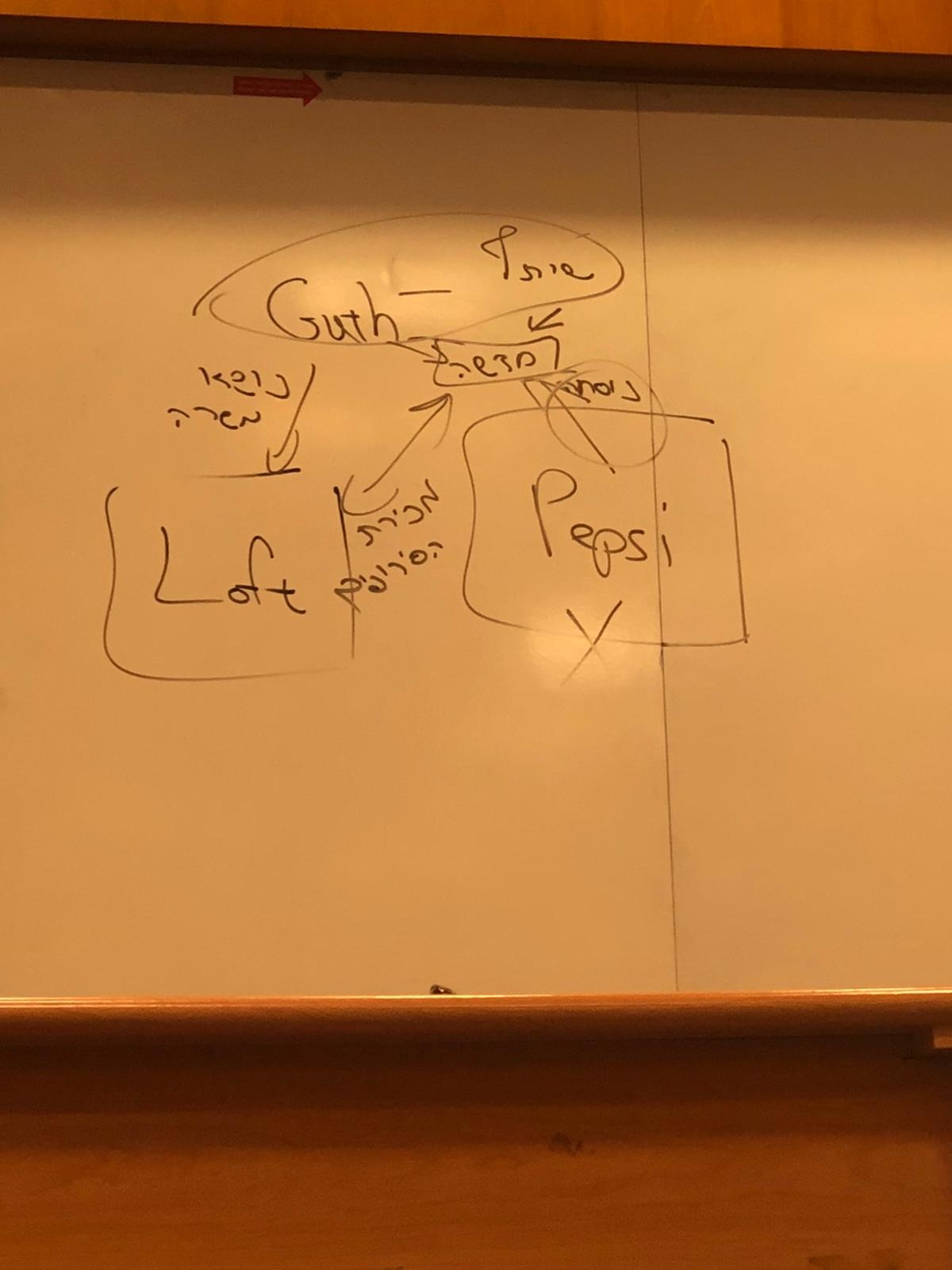 Guth מנסה לטעון להגנתו 2 טענות:הביזנס של ייצור הסירופ הוא לא ביזנס של חברת לופט, זו לא הזדמנות עסקית שלה ולא קשור למה שהיא עושה. היא עסקה יותר בשיווק ומכירות של המוצרים המתוקים כולל משקאות ממותקים. היא לא עוסקת בייצור, וכאן מדובר בנוסחה לייצור הסירופים.פנו אליו אישית. לא פנו אליו כנושא משרה אלא מישהו שהוא מכיר מחייו הנפרדים מהחברה.הטענה השנייה היא נקודה מאוד טריקית ומעורפלת. תמיד אדם יכול להגיד שלא פנו אליו בתוקף תפקידו בחברה ובכובעו כנושא משרה אלא כי הוא אדם מוכר בשוק העסקי ויש לו קשרים מעבר לזה שהוא נושא משרה בחברה. איפה הגבול בין מתי פונים אליך בשל היותך נושא משרה לבין מתי פונים אליך בשל אישיותך הפרטית זה קו גבול שהוא לא תמיד כ"כ ברור וחד. לכן צריך לבחון איך הפסיקה תתייחס לזה. אנחנו נראה את הנקודה הזו בהמשך גם בפסיקה הישראלית.לגבי הטענה הראשונה - ביהמ"ש לאחר הבירור הראייתי והעובדתי אומר שבשונה מקוקה קולה או פפסי קולה, חברת לופט היא לא יצרן של משקאות ממותקים או נוסחאות של סירופים למשקה, היא עוסקת בעיקר בשיווק ללקוחות שלה. אבל היא כן מייצרת משקאות ומפתחת סירופים בהיקפים קטנים יותר, לקהל הלקוחות שלה. לצורך הלקוחות שלה היא מייצרת בהיקפים מסוימים לצרכיה העצמיים אבל היא לא יצרנית כלל-ארצית. עיקר עיסוקה בשיווק, היא בעיקר רוכשת משקאות שיוצרו ע"י אחרים כגון קוקה קולה ומשווקת אותם, אבל היה לה גם איזשהו ליין פנימי מוגבל בהיקפו של ייצור עצמי. זה דומה רעיונית לרמי לוי ושופרסל - הם בעיקר מזמינים מהספקים שלהם מוצרי מזון, מוצרי ניקוי וכו', אבל יש גם מוצרים שלהם של המותג שלהם שזה ליין פנימי משלהם שיש להם בנוסף.על בסיס זה בין היתר ביהמ"ש אומר שהמבחן מבחינתו האם יש כאן הזדמנות עסקית בפני החברה או לא הוא השאלה האם אותה הזדמנות עסקית in in the line of business of the company, כלומר האם היא הייתה בתחום העיסוק של החברה? וגם זו שאלה שדורשת פרשנות, איך תוחמים את גבולות הגזרה של תחום העיסוק של החברה. זו קודם כל שאלה עובדתית.ביהמ"ש הולך על גישה של כשיש ספק - תחמיר. כשזה לא חד משמעית בחוץ אלא יש ספק כן או לא - הנטל יהיה יותר על הנתבע להסביר ולשכנע את ביהמ"ש שזו לא הזדמנות עסקית של החברה מאשר שהתובע יצטרך לשכנע שכן. ביהמ"ש מדגיש מאוד בפסק הדין את חובת הנאמנות של נושא המשרה ואת זה שהאינרטס שלו צריך להיות רק של החברה, אז כשהוא אומר שיש כאן בידול מהחברה זה נטל שיוטל עליו להוכיח.נקודה מאתגרת בפס"ד - פסקה 52:…it is equally true that, if there is presented to a corporate officer or director a business opportunity which the corporation is financially able to undertake, is, from its nature, in the line of the corporation's business and is of practical advantage to it, is one in which the corporation has an interest or a reasonable expectancy, and, by embracing the opportunity, the self-interest of the officer or director will be brought into conflict with that of his corporation, the law will not permit him to seize the opportunity for himself.זה טעון מאוד, כי פעמים רבות עולות טענות של נושאי משרה בהקשרים כאלה שלא נוגעים אפילו בהאם זה בתחום העיסוק של החברה או לא, אלא אומרם שלחברה אין אמצעים כלכליים. אין לה את היכולת הכספית למצות את ההזדמנות הזאת, זה לא רלוונטי מבחינתה ולכן הוא חופשי לעשות מה שהוא רוצה. וזו שאלה מאוד טעונה. נניח שאין מחלוקת וזה ברור לגמרי ולא עולה לדיון שההזדמנות שנושא המשרה נטל על עצמו היא לחלוטין בתחום הפעילות והעסקים של החברה. אבל הדיון עוסק בשאלה - אם לחברה אין יכולת כלכלית ללכת על הזדמנות כזאת, האם לא מיותר בכלל להיכנס לזה? עולות לפעמים טענות על עסקאות שפשוט גדולות על החברה כלכלית, כמו עסקאות שהן פי כמה מהשווי של כל החברה עצמה. אז עולה השאלה - כשזה כן ב-line of business אבל אין לחברה אפשרות כלכלית להתמודד עם זה, האם זה פקטור שבאותו הרגע מסיר את זה מעל הפרק מבחינה משפטית מלהיות הזדמנות כלכלית של החברה ואז אין גם כל בעיה לנושא המשרה עם חובת האמונים שלו להיכנס למהלך כזה עבור עצמו, או שמא עדיין יש בעיה.ב-Guth v. Loft זה לא עלה כי ללופט כן הייתה ההזדמנות העסקית וזה לא היה הטיעון שם, אבל כשביהמ"ש בפסק הדין הזה מציג את הנוסחה הזאת של מה זה הזדמנות עסקית הם מוסיפים את המילים which the corporation is financially able to undertake, כלומר שיש לחברה יכולת כלכלית-כספית לנצל את ההזדמנות הזאת. אמנם הנופך שיש לייחס לזה הוא מוגבל, מצד אחד זה נאמר בפס"ד אבל מצד שני זה לא היה הדיון והטענה (לא שללופט לא הייתה האפשרות הכלכלית). הניתוח כאן הוא בעיקר אם זה היה בליין אוף ביזנס. שם ביהמ"ש אומר שכמובן שכן, קודם כל גם לופט הייתה יצרנית מצוינת. אמנם קטנה יותר ולצרכיה, אבל אם היו מביאים נוסחה כזו לחברה זה בהחלט יכול היה לייצר לה תועלת כלכלית פוטנציאלית, זה לא משהו זר לה לחלוטין. גם בהיותה משווקת לפעמים היא כן יכולה ומעדיפה לעשות את זה אצלה. וכאמור, גם אם יש ספק - יש להחמיר.אם נושא המשרה הציע את ההזדמנות לחברה - ההזדמנות היא שלה, הוא לא יכול לעשותעם זה כלום אלא אם היא דוחה את ההזדמנות. במקרה בו היא נמנעת מלהחליט וזה תוקע אותו בעצם - אפשר למשל לכתוב מכתב רשמי למכתב עם דרישה להתייחס להצעה תוך תקופת זמן סביר ושתחליט אם כן או לא. אם היא מחליטה שלא, אולי הוא יוכל להתעסק עם זה. ואם היא לא מגיבה גם לזה - יתכן שהוא אף יפנה לביהמ"ש ויבקש סעד.גם אם הוא לא היה ממוכר לחברת לופט אלא רק לאחרים, כנראה שעדיין היה כאן ניצול הזדמנות עסקית שלה. הוא בכל זאת תקע אותה מול קוקה קולה ובמחיר פחות טוב, מנע התייעלות כלכלית שלה.אם ההזדמנות העסקית הייתה ניתנת לחבר ולא שהוא היה מנצל אותה בעצמו - בסעיף שמדבר על עניין אישי מדובר על קרוב, אז הייתה עולה שאלה אם גם חבר נחשב. יש גישות לכאן ולכאן ונתעמק בהמשך בעניין אישי של קרוב. אבל אם זה היה של קרוב משפחה.דבר נוסף שביהמ"ש דיבר עליו שהוא עשה לא תקין זה שהוא משך כספים מהחברה כדי לשלם על העסקה וקניית הנוסחה והחברה, אבל תוך שימוש בכספים שלה לא הביא את זה בפניה.תיאורטית אפשר כנראה היה להעלות טענות גם מול נושא המשרה וגם מול האחרים ש"נרדמו בשמירה" עליו. יתכן פוטנציאלית שתהיה עילת תביעה גם מול נושאי משרה אחרים, נניח דירקטורים - על המהלך שלו. בדר"כ היא תהיה יותר על ההפרת חוב"ז, על הפיקוח עליו, אבל אולי זה גם אמונים.פס"דים ישראליים מהשנה האחרונהפס"ד רני ציםאנחנו זוכים כאן לקבל דרך פסק הדין של השופט כבוב התייחסות גם לפסיקה קודמת שהייתה בנושא. השאלה המאתגרת ששואל את עצמו השופט כבוב הוא מנסה לבוא ולאפיין לנו מתי הזדמנות עסקית נחשבת הזדמנות עסקית של החברה ומתי היא לא. אם היא של החברה - לנושא המשרה אין יכולת לנצל אותה לעצמו כי תתעורר בעיה עם חובת האמונים שלו, ואין היא לא שלה - אין טענות כלפיו. הסברנו לפי הפס"ד האמריקאי שקו הגבול לא תמיד ברור ואם יהיה ספק זה ילך לחומרת הנתבע, נושא המשרה, אבל עד גבול מסוים. ביהמ"ש בא ומנסה לאפיין לנו דרך 3 רכיבים שיובילו הזדמנות עסקית להיחשב כהזדמנות עסקית של החברה, ואת זה הוא אומר בהסתמך על פסיקה מוקדמת יותר של השופטת רונן בעניין דהן.3 הרכיבים שיהפכו את ההזדמנות העסקית לשל החברה:אם יש שימוש של נושא המשרה במשאבי החברה לצורך מיצוי ההזדמנות הזו וקידומה ולא מרכושו האישי בלבד (כפי שעשה Guth כשלקח כסף מקופתה). זה כבר יוצר חיבור לחברה.המידע הגיע אליו מתוקף תפקידו בחברה. בניתוח של השופטת רונן שמזכיר כבוב היא אומרת שאם המידע הגיע אליו מתוקף תפקידו ולא מכשירותו האישית, המידע הזה במהות הוא מידע שהוא עצמו של החברה, נכס שלה. ואז הוא בעצם מנצל נכס של החברה לטובותיו האישיות. דומה כבר לראשון. ניתן לחבר את זה לחלופה מס' 4 בס' 254(א) לחוק, בו מפורטים הדברים שאסור לנושא המשרה לעשות והדבר שהוא חייב לעשות - לגלות לחברה כל מידע מהותי שמגיע אליו בתוקף תפקידו כנושא משרה. זה מידע שאמור להיות שייך לה ואתה לא יכול להנפיק באמצעותו הזדמנויות לעצמך, זה יהיה ניצול הזדמנות שלה.ברמה העיונית זה ברור, אבל היישום כאן קשה מאוד ויהיה כאן ויכוח תמיד, האם זה הגיע מתוך היכרות אישית עם האדם או מתוך תפקידו בחברה. יעלו דברים כמו לאיזה מייל הגיע המידע וכו'. גם כאן אם יהיה ספק הוא ילך לחומרה.לפעמים אתה מקבל פנייה אליך בכובעך האישי ולא מתוקף תפקידך. אבל מבחינה עניינית, עובדתית, אובייקטיבית התוכן של הפנייה וההזדמנות העסקית שמוצגת בפניך היא כן ב-line of business של החברה. גם כאן כבוב כאן מעלה את דבריה של השופטת רונן. אתה אמור מבחינת תפקידך בחברה להציג לחברה אפשרויות והזדמנויות עסקיות כאלה, ואם לא תציג לה רק כי פנו אליך אישית - זה גם ניצול הזדמנות עסקית.כלומר יש כאן 2 חלופות - או שמלכתחילה זה הופנה אליך בתוקף תפקידך בחברה וזה כבר מביא את זה לסיפור הזדמנות עסקית שלה חברה,או לחלופין שפנו אליך באופן אישי אבל מבחינה עניינית ההזדמנות העסקית היא הזדמנות של החברה ולכן אתה כנושא משרה צריך להביא את זה בפניה. מה שיקרה אם הוא לא יביא את זה בפני החברה כשזה כן בליין אוף ביזנס שלה זה שהוא בעצם יתחרה במידה מסוימת בעסקיה.אבל מעבר לשלושת הרכיבים האלה השופט מבקש להתייחס גם לשאלה נוספת: הרכיב הנוסף שמתחבט איתו השופט כבוב הוא הוא האם מציאות הנסיבות שבהן אין לחברה את היכולת הכספית למצות את ההזדמנות גם כשזה כן בליין אוף ביזנס של החברה, מה שנזכר קודם ב-Guth, זה משהו שנושא המשרה יכול לנצל לעצמו או שעדיין לא?וכאן הגישה של כבוב היא שאם היא החלטה ובחרה לא להתעסק אז אין בעיה, אבל אם היא לא החליטה כך אבל יש לה בעיה כספית כשבודקים את זה - אז יש בעיה, זו עדיין הזדמנות עסקית.מתוך הפס"ד:88. הגדרת המונח "הזדמנות עסקית" במסגרת סעיף 254(א)(3) לחוק החברות נדונה במספר פסקי דין של בית משפט זה. כך, למשל, בעניין פאנגאיה עמדה השופטת קרת-מאיר על הצורך בפרשנות מרחיבה:"יש להחיל הגדרה רחבה באשר לקיומה של הזדמנות עסקית. די בהיות העסקה קרובה במהותה לעסקי החברה הנדונה כדי להוות הזדמנות עסקית שעל נושא משרה להימנע מניצולה, ללא כל קשר לשאלת יכולתה או אי יכולתה של החברה לבצע את העסקה" [שם, עמ' 32].92. מקובלת עליי עמדת המשיבים, לפיה אין לראות בכל עסקה המובאת בפני החברה כ"הזדמנות עסקית" עבורה, וסיווגה של עסקה ככזאת מותנה במגוון שיקולים ומאפיינים, לרבות התאמתה לתחום פעילות החברה, כמו גם לתנאי העסקה ואיכותה – והכל בהתאם לנסיבותיו הפרטניות של כל מקרה.קביעה זו עולה לגישתי בקנה אחד  עם עמדתה של כב' השופטת קרת-מאיר בעניין פאנגאיה בדבר היעדר הנפקות של שאלת יכולתה הפיננסית של החברה לנצל הזדמנות עסקית – לשם סיווגה כ"הזדמנות עסקית של החברה" (ראו פס' ‏88 לעיל). כלומר עד כאן נראה שהיעדר יכולת כלכלית בשלב הזה של החברה לנצל את זה לא שוללת את היות הדבר הזדמנות עסקית של החברה כל עוד זה בליין אוף ביזנס.מה שלא לגמרי ברור הוא ההמשך של פסקה 92:משכך, נכון וראוי לטעמי להבחין בין הזדמנות עסקית שנבצר מהחברה לנצל בשל היעדר משאבים, לבין הזדמנות עסקית שיש בכוחה של החברה לנצל, אולם ניצולה אינו משרת את טובת החברה בנקודת הזמן בו התקבלה החלטתם של קברניטי החברה בנדון. לעניין זה ראוי, כי נטל ההוכחה בנוגע לשקילת ההצעה כדבעי, קיומו של הליך גלוי ושקוף וניהולו בהתאם לכלל המנגנונים הקבועים לשם כך על פי דין – יחולו על החברה עצמה.כלומר יש להבחין בין מקרה בו החברה לא אומרת שזה לא מעניין אותה אלא אין לה כרגע משאבים כספיים, לבין מקרה שהיא מחליטה שזה לא מעניין אותה. משתמע מכאן שאם אין יכולת כספית היא לא איבדה את ההזדמנות העסקית. אבל מפריע המשפט הבא:מסקנתי זו עולה גם בקנה אחד עם עמדת המלומד ע' לחובסקי [עדו לחובסקי דיני חברות: חברה יחידה ואשכול חברות, עמ' 184 (2014)], לפיו:"לדעתי, כאשר ברור שהחברה לא תנצל את ההזדמנות העסקית – בין מכיוון שאינה יכולה ובין מכיוון שאינה רוצה – אין מקום לאסור על נושא המשרה לנצל את ההזדמנות האמורה. במקרה כזה אין לומר שנושא המשרה פוגע בעסקי החברה שממילא אינה יכולה או 'ויתרה' מסיבותיה על ההזדמנות העסקית. לדעתי, בבואנו ליישם את האיסור על ניצול הזדמנות עסקית יש לבחון אם יש ניגוד אינטרסים בין נושא המשרה לחברה לגבי ההזדמנות העסקית, ובהיעדרו – אין לאסור על נושא משרה ניצול של ההזדמנות העסקית".כלומר מהציטוט הזה נשמע שדעתו של לחובסקי שזו כבר לא הזדמנות עסקית, גם אם החברה לא יכולה כי אין לה משאבים כספיים. הקו עד כה היה שזה לא שולל. לכן מקריאת פסקאות אלה אין תשובה חד משמעית. עושה רושם לאורך כל הדרך שיש הסכמה בין השופט כבוב עם השופטת קרת-מאיר שהוא מזכיר שזה לא שולל את היות ההזדמנות הזדמנות עסקית של החברה, אבל הציטוט שהוא לכאורה מסכים איתו הולך דווקא לכיוון אחר. אבל מכיוון שהאחים חג'ג' נפסק חודשיים לאחר מכן אצל השופטת רונן היא חוזרת ומציינת במפורש שחוסר יכולת כלכלית כשלעצמו, כל עוד זה בתוך הליין אוף ביזנס, עדיין לא שולל את היותה של ההזדמנות הזדמנות עסקית של החברה. אז כן יש לנו אמירה מפורשת מהשנה האחרונה.הסיפור של רני צים זה מה קורה אם ההזדמנות העסקית מובאת בפני החברה בצורה מסוימת, שמים אותה על שולחן החברה והיא דנה ושוקלת ואומרת שזה לא מתאים לה, מכל סיבה שהיא. אם היא מקבלת החלטה פוזיטיבית שהיא לא רוצה את זה - מבחינת נושא המשרה באותו רגע זה נותן לו אור ירוק, וזה מה שהשופט כבוב מבהיר לנו כרציו ברני צים, גם אם הזדמנות עסקית הייתה עד עכשיו של החברה - מאותו רגע היא חדלה להיות, החברה שחררה, ויתרה עליה.לכן העצה הפרקטית המתבקשת היא שגם במקום שיש לך ספק, במקום לשכנע את עצמך ולהשאיר אפשרות תביעה כנגדך, בזמן אמת ולא משנה איך הציגו לך את זה ואם בכובעך האישי או לא ובליין אוף ביזנס או לא - שים את זה על השולחן, תציע לחברה, שתדבר עם המציעים או תבדוק את ההצעה הזו, תבהיר את הדברים, ותבקש מהחברה שהיא ראתה ושמעה והיא לא מתכוונת לעשות שום דבר בעניין הזה. הרבה פעמים חוששים שעצם זה שתשים את זה זו שאלת קיטבג ויתחיל לעניין את החברה פתאום כשעד היום זה לא עניין אותה, ולכן עדיף לא להציע את זה ומקסימום להתמודד עם זה מאוחר יותר בביהמ"ש אם יתבעו. זה סיכון שצריכים לבחור אם לוקחים.ברני צים ביהמ"ש פוסק שהוא לא הפר חובת אמונים, הוא לא ניצל הזדמנות עסקית בצורה פסולה.אם החברה אומרת שכרגע אין לה את היכולת הכלכלית לנצל את ההזדמנות הכלכלית, וכשיהיה לה את הכסף היא כן תהיה מעוניינת - ככל הנראה נושא המשרה במצב כזה לא יוכל לקחת את ההזדמנות לעצמו (בהנחה שבעוד פרק זמן ההזדמנות עדיין רלוונטית). וכשזה מעורר עוד ספקות חוזרים לנקודת ההנחה שככל הנראה לחברה יש עדיין עניין ורלוונטיות לחברה ולכן עדיף לא לנצל את ההזדמנות העסקית הזאת ולעשות דין לעצמך. מצד שני ניתן לומר שזה אומר לחכות שנים בלי לדעת אם בכלל יהיה לה את הכסף בסוף או שההזדמנות העסקית לא תהיה עוד רלוונטית, ואז עדיף ליזום פנייה לביהמ"ש מול החברה כדי ללבן את הדברים עם קביעה של ביהמ"ש. אבל נקודת המוצא היא שזה ככה"נ כן הזדמנות שלה.אם זו הזדמנות שברור שהחברה לא תוכל למצות אותה כי יש לה מניעה משפטית, למשל זה יצור לה בעיה של הגבלים עסקיים. גם כאן האן אומר שעדיף להחמיר,  לא לעשות דין לעצמך. עדיף לשים לה את זה על השולחן ולהראות לה שיש לה בעיה שם ולקבל ממנה אישור, לפעול כדי למנוע מראש תביעות. לבקש חוו"ד של היועמ"ש של החברה שיתן אישור שהיא מנועה מבחינה משפטית מלמצות את זה, ולאחריה להתקדם.פס"ד האחים חג'ג' - חיים חזקי נ' יצחק חג'ג'יש  לנו סיפור שמלמד אותנו איך לפעמים כן אפשר מבחינה פרקטית ובחוכמה של לפני מעשה להתמודד עם סיטואציות כאלה. בין האחים חג'ג' לבין החברה שהם החזיקו במירב מניותיה והם גם נושאי המשרה הבכירים בה נערך הסכם תיחום פעילות. הייתה הסכמה מפורשת בין החברה לביניהם כבני אדם שבה הוסדר שתחום הפעילות של החברה (ה-line of business) יהיה נדל"ן בעיקר בישראל. ניסו לתבוע אותם ולטעון שהם כנושאי משרה ניצלו הזדמנות עסקית של החברה כי הם השקיעו בנדל"ן בחו"ל ולא בישראל. ואז הטענה שלהם היא שיש הסכמה ביניהם לבין החברה, הוסכם שהיא תוחמת את עצמה לפעילות בנדל"ן בישראל ולא במקומות אחרים ברחבי העולם. הם השקיעו בחו"ל וזה לא נוגד את זה, לכן זה לא ניצול הזדמנות עסקית של החברה. מרגע שהחברה תיחמה את הפעילות שלה בהסכם לנדל"ן בישראל היא בעצם הגדירה את גבולות הגזרה של הפעילויות העסקיות שלה לישראל. אז ברגע שהם משקיעים בחו"ל זה דבר שהוא מלכתחילה לא הזדמנות עסקית של החברה, זה הוגדר בהסכם. עד עכשיו עסקנו בשאלות של מה הליין אוף ביזנס,מתי כן ומתי לא, אבל הן עולות רק כאשר אין הסכמה ברורה על זה עם החברה. אם יש הסכם מפורש זה יכול לחסוך הרבה כאבי ראש אחר כך. זה מסיר הרבה ספקות ומבהיר את הדברים, וזו גם השורה התחתונה של פסק הדין. ביהמ"ש מוצא שהם לא הפרו חובה כי זו לא הייתה הזדמנות עסקית של החברה, כי זה נקבע בהסכם.זה מלמד אותנו על התנהלות פרקטית. אמנם בהסכם נאמר שתחום הפעילות של החברה הוא בעיקר בישראל ולא רק בארץ ולכן אולי יש כאן עדיין בעיה, אבל בדיווחים של החברה לכלל בעלי מניותיה ע"פ דיני ניירות ערך היא ציינה תמיד שתחום פעילותה הוא נדל"ן בישראל. כלומר זה אינטרס הציפיה וההסתמכות של בעלי המניות.הרפיית תנאי ס' 254 - תנאי ההיתר שבס' 255בתוך כל אלה, בפס"ד רני צים מזכיר ביהמ"ש בין השאר שיש אפשרות להתמודד עם השאלה הזאת של הזדמנות עסקית של החברה או לא דרך ס' 255 לחוק החברות.255. (א) חברה רשאית לאשר פעולה מהפעולות המנויות בסעיף 254(א) ובלבד שנתקיימו כל התנאים האלה:(1)   נושא המשרה פועל בתום לב והפעולה או אישורה אינן פוגעות בטובת החברה;(2)   נושא המשרה גילה לחברה, זמן סביר לפני המועד לדיון באישור, את מהות ענינו האישי בפעולה, לרבות כל עובדה או מסמך מהותיים.(ב)  אישור החברה לפעולות שאינן פעולות מהותיות יינתן לפי הוראות הפרק החמישי לענין אישור עסקאות, ואישור החברה לפעולות מהותיות יינתן לפי הוראות הפרק החמישי לענין אישור עסקאות חריגות; הוראות הפרק החמישי לגבי תוקפן של עסקאות, יחולו, בשינויים המחויבים, לגבי תוקפן של פעולות.הזכרנו שהדין בישראל מנסה להתמודד עם הפער בין הנורמה הערכית של אדם לאדם מלאך שגלומה בחובת האמונים לבין המציאות הריאלית שאנחנו לא מלאכים. ס' 255 מנסה לגשר על הפער הזה.הסעיף אומר לנו שעל אף האמור בס' 254 (הולכים לכיוון סייג, חריג) שהוא הסעיף של חובת האמונים ומדבר בשפה של איסור מוחלט, אסור לך להיות בניגוד עניינים, להתחרות וכו'. אבל ס' 255 אומר שאמנם זו הנורמה וההנחיה, נקודת המוצא, אבל על אף זאת ניתן יהיה להתיר בתנאים מסוימים:נושא המשרה פעל בתום לב.הוא גילה לחברה מראש את מהות עניינו שלו, את דבר עניינו האישי (שיכול להיות למשל הזדמנות עסקית).ביצוע הפעולה לא פוגע בחברה.אישור הפעולה ע"י החברה כאמור בפרק 5 לחוק, שמתחיל בס' 268 עד 284 (שהוא הפרק הכי פרקטי ומשמעותי בדיני החברות בעיסוק היומיומי) שם הפרק הוא "עסקאות עפ בעלי עניין".ס' 255 בעצם יוצר חריג לאיסור המוחלט שיש ב-254. בתנאים האמורים זה בסדר שתהיה פעולה שבה לנושא המשרה יש אינטרס אישי, שאלמלא ס' 255 היינו אומרים שהוא אסור לגמרי. כלומר בנסיבות מאוד מסוימות ותנאים מאוד מסוימים נאפשר נהלך שבו לנושא המשרה יש אינטרס אישי, נוסחת קלארק וכו'.כל מקום שיש ספק אם עמדנו באחד התנאים או לא - נלך לחומרה, כי נקודת המוצא היא שחובת האמונים אוסרת על נושא המשרה מעורבות של טובות אישיות שלו. צריך להקפיד על האפשרות/ההיתר בדקדקנות.למה משנים כיוון כל כך ממה שדיברנו עליו עד עכשיו אחרי כל האיסורים האלה? כי כפי שאמרנו, ברמה הנורמטיבית קל לאסור אבל ברמה המעשית קשה ליישם את זה באופן מוחלט בכל נסיבות החיים. דוגמא שהזכרנו: הדירקטור גם בשטראוס וגם במייקרוסופט כשיש ביניהן מו"מ על חבילת תוכנות. אז מה רוצים, שאם אני דירקטור בשטראוס אני לעולם לא אהיה דירקטור בשום חברה אחרת כי יתכן שהיא אי פעם תתקשר איתה לעסקה מסוימת? זה מאוד יגביל לנו את הפעילות בחיים, כי יש לנו עוד חיים חוץ מהחברה, גם כאנשים פרטיים. אפשר לומר על הכל לא מתוך דיני הנאמנות, אבל זה מאוד מצמצם. לכן איסור מוחלט הוא טוב ברמה התפיסתית אבל הוא מאוד מקשה, גם לחברות עצמן, בחיים המעשיים.כל העסקים הגדולים הללו התחילו ממקומות משפחתיים קטנים, דוגמא: שטראוס התחילה ממחלבה של משפחת שטראוס בנהריה. נניח ששטראוס רוצים להתרחב ולהרחיב את תחומי מפעלי הייצור שלהם, ולא רוצים להתפזר ובהכרח להקים אותם באיזורים מרוחקים, הם רוצים שזה יהיה באותה הסביבה, באיזור גיאוגרפי סמוך. באיזור הסמוך יש קרקעות שניתן לרכוש ולהקים עליהן את ההרחבה של המפעל, אבל הן בבעלות של בני משפחת שטראוס שהם גם נושאי משרה בחברה. אם היינו דבקים בס' 254 בלבד, אין דרך לצאת מזה מבחינה חובת האמונים, כל התקשרות אפשרית להקמת החלק המורחב של המפעל באיזור הסמוך היה הופך לבלתי אפשרי כי הוא בבעלותם. מלכתחילה זה מצמצם את מרחב הפעילות של החברות עצמן מבחינת פוטנציאל הפעילות שלהן. לפעמים זה דווקא טוב לחברה לרכוש קרקע מבני המשפחה עבור החברה, זה לא בהכרח יהיה דבר פסול. השאלה הגדולה כמובן תהיה מהם התנאים, האם לא משחקים על קופת החברה וכו'. לכן המחוקק אמר שלצד האיסור הנורמטיבי הוא יפתח פתח של היתר אבל בתנאים מאוד מסוימים.לב כל העניין הוא מאוד פשוט בקונספט.התו"ל משתלב עם התנאי השני, של הגילוי. אם יש לך הזדמנות עסקית, עניין אישי, פעולה שיש לך עניין בה וכו' - ההתמודדות התקינה עם זה לפי דיני החברות זה לגלות את הסיפור לחברה מראש, ולא אחרי שהדברים כבר קרו. תבוא לחברה וספר לה, שים את הדברים על השולחן. תסביר מה טיב העניין האישי שלך ותדונו בזה בחברה, אם זה כדאי לה או לא.באשר לתנאי הרביעי, שהוא רכיב מאוד גדול: כשאתה מגלה לחברה ושואל אותה אם היא בעד במהלך הזה שאתה תנצל את ההזדמנות העסקית ולא היא, השאלה היא מי בדיוק מחליט על כך בחברה, מי היא החברה, איזה גורם בה? וזו הנקודה שבולטת בפרק בעסקאות עם בעלי עניין. זה מורכב מ-2 אלמנטים מרכזיים:הדרהשל מי שיש לו את העניין האישי. כלומר הם יחליטו על זה בחברה אבל בלעדיו. זה לא שהוא חייב להתפטר, אבל בהחלטה הקונקרטית הזו - "צא בחוץ". לצורך ההחלטה זו אתה עויין, האינטרסים שלך אחרים, אז אל תשתתף."אישור מורכב"כלומר אלמלא היה לך אינטרס אישי האישור היה של גורם X בחברה (המנכ"ל/הדירקטוריון… תלוי מה הנושא). אבל עכשיו בגלל שכן יש לך טובת הנאה ומעורבות וכו' לא נסתפק רק באישור הזה אלא נדרוש דרג החלטות נוסף בחברה, אולי אפילו שניים או שלושה דרגים שיאשרו את זה. זה שיש לך אינטרס אישי מכניס רגישות לעניין, לכן לפני שזה יאושר זה יעבור בתוך החברה אישור נכבד ומורכב יותר מאשר שגרה ללא האינטרס האישי.ההדרה היא הפתרון הקלאסי לכל הבעייתיות שלנו, זה לב הפתרון הקלאסי לבעיית חובת האמונים. היא מתמודדת עם ניגוד עניינים, שזה לפי קלארק כאמור: כשאתה נמצא בעמדת קבלות בחברה, יש לך אינטרס אישי בצד השני של המתרס, והשני גדול מהראשון. התנאי של הדרה שולל את רכיב מס' 1. ניגוד העניינים מתחיל כשאתה נמצא בעמדת קבלת החלטות בחברה, ואם אומרים לך צא החוצה אתה כבר לא נמצא בעמדת קבלת החלטה בחברה. וכך רוקנו את הבעיה מתוכן. שורש הבעיה הוא שאתה עם האינטרס הזר שלך מצוי בלב קבלת ההחלטות החברה, אז מעקרים את זה מהשורש ולא נותנים לך להיות בעמדת קבלת החלטה בעניין הזה, ולכאורה פתרנו את הבעיה.מילת המפתח של 255: על אף האמור ב-254 ניתן יהיה לאפשר פעולה.לעומת מילת המפתח של הפרק שבתנאי 4 מדבר על עסקה, עסקאות עם בעלי עניין.לכן נאמר בסעיף שאישור לפעולה של החברה ייעשה כאמור בפרק הזה לגבי עסקה של החברה, אבל אישור פעולה מהותית של החברה ייעשה כאמור בפרק הזה לגבי עסקה חריגה. הוא משווה בין פעולה לעסקה, ובין פעולה מהותית לבין עסקה חריגה.יש הגדרה בס' 1 לחוק גם לפעולה וגם לעסקה."עסקה" – חוזה או התקשרות וכן החלטה חד צדדית של חברה בדבר הענקת זכות או טובת הנאה אחרת;החלטה חד צדדית - למשל טובת הנאה, נפגוש את זה מעט. אבל הכלל הוא חוזה או התקשרות, אני משלם לך ואתה נותן לי תמורה, או שאני מלווה לך כסף ואתה מתחייב לפרוע לי אותו, אני משכיר לך נכס ואתה משלם לי דמי שכירות, וכו'. כל התקשרות הסכמית היא עסקה."פעולה" – פעולה משפטית, בין במעשה ובין במחדל;המחוקק שוב משתמש במילה המוגדרת בתוך ההגדרה. אבל אנחנו מבינים שכנראה הכוונה היא לא לחוזה וכו' כי זה היה לנו בעסקה. פעולה שהיא לא עסקה - למשל פעולה של חברה שבה לנושא משרה יש עניין אישי ואז יש בעיה של חובת אמונים ומגיעים ל-255 כדי להתמודד ולטפל בזה. החברה דנה האם להגיש תביעה בבימ"ש נגד חברה מתחרה שלה (לא מכוח הסכם) באיזושהי עילה. התביעה הזו היא פעולה, זו לא עסקה או התקשרות חוזית, זו דוגמא קלאסית של פעולה משפטית. במסגרת הדיון הזה משתתף נושא המשרה ראובן והוא בכל תוקף מתנגד להגשת התביעה, אבל שוכח לספר שאשתו היא המנכ"לית של הגורם אותו רוצים לתבוע. זה כמובן יוצר לו עניין אישי במהלך הזה. האם זה תקין שהוא ישתתף במהלך וישפיע על קבלת ההחלטות? חד משמעית לא, זו בעיה של חובת האמונים שלו, יש חשש שהוא לא מקדם את טובת החברה כדי לא לפגוע באשתו שנמצאת בצד השני של המתרס. אבל אומרים לו שמה שהוא יכול לעשות כדי לצאת תקין מבחינה משפטית וגם מבחינת החברה כשהיא תבחן את הדברים זה לבוא ולומר לה שהסיפור הזה עם לתבוע את הצד השני או לא יש לו בו עניין אישי ואשר על כן הוא מבין שזה לא תקין שהוא יהיה מעורב בקבלת ההחלטה הזו ולכן הוא סיפר להם את זה והוא יוצא מההחלטה הזו, הוא מדיר את עצמו ומשאיר לשאר הגורמים הרלוונטיים בחברה שאין להם נגיעה אישית כזו לדון ולשקול האם להגיש את התביעה או לא לפי כל השיקולים הרלוונטים. אם הוא עשה כך והחברה בסופו של דבר קיבלה החלטה שלא לתבוע את הצד השני - לא ניתן יהיה לבוא אליו בטענות או להגיש נגדו כל תביעה, כי הוא לא הוביל את זה ולא הסתיר את הדבר מהחברה. הוא מנע מעצמו להיות מעורב וקיבלו את ההחלטה מי שאין להם כל נגיעה אישית, מבחינה עניינית ולטובת החברה. הוא לא הפר כאן את חובת האמונים אלא עשה מה שהמחוקק קבע שהוא יכול לעשות כדי שזה עדיין יהיה תקין.ברני צים דיברו על 255. זו לא עסקה של החברה כי עוד אין עסקה, יש הזדמנות עסקית, עוד אין התקשרות בהסכם וכל השאלה אם הוא יכול להתקשר בעסקה הזו בעצמו היא שאלה של פעולה. ההחלטה של החברה אם לקחת לעצמה את ההזדמנות או לא זו פעולה.המקרים היותר שכיחים בהם משתמשים במנגנונים האלה הן בעסקאות ולא בפעולות. יש לנו דוגמאות רבות לעסקאות. למשל הדוגמא של המו"מ בין מייקרוסופט לשטראוס לרכישת חבילת תוכנה חדשה. מנקודת המבט של דירקטור בשטראוס - הוא נמצא בעמדת קבלת החלטות בחברת שטראוס כחלק מהדירקטוריון, יש לו אינטרס בצד השני של המתרס כי הוא דירקטור גם במייקרוסופט והם הצד השני של העסקה. אז זו עסקה שיש לו בה יגיעה אישית ולפי ס' 254 זה יוצר בעיה של חובת אמונים כי אסור לו להיות במצב של ניגוד עניינים. התרופה להתמודדות עם הבעיה הזו - הפרק של עסקאות עם בעלי עניין.פרק חמישי - עסקאות עם בעלי ענייןס' 269 אומר שנושא משרה שיש לו עניין אישי באיזושהי עסקה שהחברה עומדת להיקשר בה, שזה המצב עליו דיברנו בדוגמא של שטראוס, צריך לגלות את עניינו האישי לחברה (לשטראוס) ללא דיחוי ולא יאוחר מישיבת הדירקטוריון הראשונה בה הנושא יידון. לא לחכות ותו"כ אלא מראש לשים את הדברים על השולחן.269. (א) נושא משרה בחברה או בעל שליטה בחברה ציבורית או בחברה פרטית שהיא חברת איגרות חוב היודע שיש לו ענין אישי בעסקה קיימת או מוצעת של החברה, יגלה לחברה, בלא דיחוי, ולא יאוחר מישיבת הדירקטוריון שבה נדונה העסקה לראשונה, את מהות ענינו האישי, לרבות כל עובדה או מסמך מהותיים.לגבי הגילוי - גם בס' 255 וגם בס' 269 יש לנו במקביל אותה דרישה, הם עובדים אותו דבר.לגבי פעל בתו"ל - בזה שאתה מגלה את העניין האישי ויוצא החוצה שם בעיקרון מתחיל ונגמר תום הלב.לגבי ההדרה - ס' 278(א). נושא משרה שיש לו עניין אישי לא ישתתף ולא יצביע.278. (א) מי שיש לו ענין אישי באישור עסקה, למעט עסקה כאמור בסעיף 271, המובאת לאישור ועדת הביקורת או הדירקטוריון, לא יהיה נוכח בדיון ולא ישתתף בהצבעה בועדת הביקורת ובדירקטוריון, ואולם נושא משרה שיש לו עניין אישי, רשאי להיות נוכח לשם הצגת העסקה, אם יושב ראש ועדת הביקורת או יושב ראש הדירקטוריון, לפי העניין, קבע כי הוא נדרש לשם הצגתה.האישור המורכב - ב-270-273.אלה הסעיפים שמדריכים אותנו כשיש נגיעה אישית ובעיית חובת אמונים פוטנציאלית, ואנחנו רוצים לגרום לו לפעול כן באופן תקין. אז הוא גילה ויצא החוצה, אבל נשארה השאלה מי צריך לתת לזה את האור הירוק בחברה כדי שהאפשרות הזו תהיה תקינה והוא לא יחשב כמי שלא קיים את חובת האמונים שלו. הסעיפים האלה מגדירים ומאפיינים לנו מתי אנחנו מבצעים תהליך שפותר את הבעיה של העניין האישי ומנקה אותה. אנחנו מנקים את כתם העניין האישי שדבק בעסקה ומעיב על ההחלטה. החשש שלנו בעניין האישי הוא שזה ישפיע על ההחלטה והיא לא תהיה בסוף לטובת החברה. אנחנו לא מדברים על כתם מוסרי אלא פרקטית-כלכלית, שהאינטרסים הזרים האלה יובילו את ההחלטה לתנאים שהם לא בהכרח טובים לחברה, לכן אנחנו מנסים לייצר תנאי קבלת החלטה שיאפשרו כן לקבל החלטה לטובת החברה. לשם כך מי שהוא בעל אינטרסים אחרים צריך לזוז הצידה, וכדי להתמודד עם הבעיה כולם צריכים להיות מודעים לה, לכן יש עליו חובת גילוי כזו.שיעור 17 - 16.05.22דיברנו על כך שנקודת ההתחלה הראויה והנכונה כנגד בעיית הנציג היא חובת האמונים, שבאה לאסור שרבוב של כל אינטרס אישי של נושא המשרה אל תוך פעילותו ותפקודו בחברה (ס' 254 לחוק והסעדים בס' 256). ראינו שס' 255 שמחבר אותנו לפרק של עסקאות עם בעלי עניין כ"התרת הרסן" במובן שהוא אומר לנושאי המשרה שכאשר יש מהלך או עניין שעולה על הפרק בחברה שבו יש להם נגיעה אישית והאינטרס שלהם משולב שם כך או אחרת, על פניו זו בעיה של חובת אמונים. אבל אם הם יחד עם החברה יפעלו ע"פ "מדריף" או נוהל מסוים שהמחוק מתווה - ניתן יהיה לבצע את המהלך הזה באופן תקין מבחינה משפטית, מבלי שהוא יעורר קשיים ומבלי שייחשב שהופרה חובת האמונים שלהם אם יפעלו כך. זאת למרות שההתחלה של המהלך שלהם הייתה שיש להם נגיעה אישית בעניין. זה בעצם מנגנון טיהור/ניקוי/זיכוך.אמרנו שיש הקבלה בין ס' 255 לפרק של עסקאות עם בעלי עניין, ומבחינת הדיוק המשפטי אנחנו פונים ל-255 כשמדובר בפעולה ולפרק של עסקאות עם בעלי עניין כשמדובר בעסקה.המנגנון הזה מורכב מארבעה רכיבים:ב-255 הרכיב הראשון מנוסח "הפעולה אינה פוגעת בטובת החברה", אותו הרכיב במערכת המקבילה בפרק של עסקאות עם בעלי עניין מנוסח "הפעולה היא לטובת החברה". נשמע שיש כאן נטל מסוים לבסס שהפעולה אכן לטובת החברה, לא רק שהיא לא מזיקה אלא שיש בה גם משהו חיובי. לעומת זאת, השימוש בביטוי "אינה פוגעת" מסמל שאולי הפעולה לא כ"כ מוצלחת לטובת החברה, אך לפחות לא פוגעת. במקור בשני המקומות היה כתוב "העסקה אינה פוגעת בטובת החברה", אבל כעבור מס' שנים, בתיקון מס' 16 לחוק החברות (במסגרתו הוכנסו תיקונים מאוד חשובים), המחוקק שינה את הלשון בפרק של עסקאות עם בעלי העניין (הסעיף בו זה נמצא הוא ס' 270 רישא). תיקון 16 ניסה להעביר מסר מסוים ושינה מ"העסקה אינה פוגעת בטובת החברה" ל-"העסקה היא לטובת החברה", אך לפי האן כנראה לא שמו לב ולא תיקנו במקביל גם את ס' 255. לכן כיום יש הבדל של ניואנס אך הוא לא כה דרמטי ומהותי.גילוי - נושא המשרה מחויב לגלות לחברה בצורה מסודרת ומפורטת לחלוטין (לא בחטף ולא כלאחר יד), מבעוד מועד, ללא דיחוי ולכל המאוחר לפני ישיבת הדירקטוריון הראשונה שנדרשת לעניין - את מהות עניינו האישי לחברה, לרבות כל עובדה או מסמך מהותיים. כלומר לא ניתן רק להזכיר את העניין מבלי לפרט אותו, "יש לי עניין אישי", מבלי להסביר מה הוא. יש חובת גילוי מסודרת, לא סתמית של "הנה אמרתי לכם" מבלי להציג את המסמכים הרלוונטיים וכו' (ס' 269 בפרק של עסקאות עם בעלי עניין).הוצאת נושא המשרה הנוגע בדבר מחוץ למעגל קבלת ההחלטות ביחס למהלך זה כאשר זה נדון ומוחלט בחברה - נושא המשרה לא יכול להיות חלק ממערך הדיון בקבלת ההחלטה בסוגיה זו עקב נגיעתו האישית (ס' 278(א) בפרק של עסקאות עם בעלי עניין). סעיף ה"תצא בחוץ".אישור שמורכב במס' רמות - מכיוון שיש כאן איזושהי רגישות, גם לאחר שהחברה כבר יודעת לכך שישנה נגיעה אישית של נושא משרה בעניין הנדון והוא גילה לה על כך, ולאחר שהוא הוצא מהדיונים וקבלת ההחלטות בנושא, בעיני המחוקק זו עדיין נקודה שמעוררת רגישות. עצם העובדה שישנה נגיעה אישית של מישהו שבשגרה הוא חלק ממקבלי ההחלטות מעוררת רגישות, וישנו חשש שמא הכף תיטה לא בהכרח לטובת החברה. מחמת הרגישות והנקודה שמעיבה כאן שעלולה להשתרבב לשיקול הדעת ושזה לא יהיה "נקי" לטובת החברה - המחוקק מנסה "לנקות" את הכתם ולשחרר את החברה ממנו. כלומר אילו ההחלטה הזו או הנושא הרלוונטי היה עולה על הפרק בחברה מבלי שיש הנגיעה אישית לאף אחד - על פי דיני החברות וחלוקת הסמכויות הגורם שאמור היה לקבל את ההחלטה אם לבצע את אותו מהלך או לא הוא גורם X, אז כעת כשמדובר באותו המהלך מכיוון שהשתרבבה נגיעה אישית של מי מנושאי המשרה - לא נסתפק באישור של הגורם הקלאסי שאמור להחליט בנושא, אלא בד"כ נדרוש אישור מורכב יותר. כלומר, מעבר לרמת החלטה אחת - שתיים או לעתים אפילו שלוש, וההנחה היא שכך ה"כתם" שמעיב מתנקה טוב יותר והחלטה תהיה יותר עניינית יותר.מתי נדרשים לאשר בכמה רמות? ואילו סימנים יש לנו בדבר?כאן נדרשת בעיקר בקיאות בחקיקה. הפרטים הם יישום של העיקרון ושל איך המחוקק בונה את זה.פרק העסקאות עם בעלי העניין בנוי בצורה של מעין מפה מכווינה - כשהסעיף המנתב הוא ס' 270, והסעיפים אליהם הוא מנתב אותם הם 271-273. בתוך 270 אנחנו צריכים להכיר את ס' 270(1)-270(3) שמנתבים אותנו לאחד הסעיפים בקבוצה של 271-273, שהם הסעיפים שקובעים באיזו רמת אישור עלינו לנקוט. כלומר, ס' 270 לא קובע בכמה רמות אישור יש לאשר, אלא רק מביא את הקטגוריות השונות ומפנה אותנו לסעיף הרלוונטי בכל קטגוריה שמספק את רמת האישור.טיפ לזיכרון (שהוא לא לגמרי מדויק) - ס' 270(2) מפנה לסעיף 272, ס' 270(3) מפנה לסעיף 273.ס' 272 ברוב הדברים יהיה גם 2 רמות אישור, וס' 273 ברוב הדברים ידרוש 3 רמות אישור.זה הכלל, שאך יש ניואנסים שהם יוצאים מן הכלל. לעומת זאת, סעיף 270(1) יכול לכוון אותנו לסעיף 271 הדורש רמת אישור 1 (תואם את הכלל), אך יכול לכוון גם לס' 272 הדורש שתי רמות אישור.המקרים שס' 270 מונה שבהם נדרש אישור "כקבוע בפרק זה":ס' 270(1) 
(1)  עסקה של חברה עם נושא משרה בה וכן עסקה של חברה עם אדם אחר שלנושא משרה בחברה יש בה ענין אישי; ואולם לא יראו(א)   נושא משרה בחברה אם וגם בחברה בת הנמצאת בשליטתה ובבעלותה המלאות, כבעל ענין אישי בעסקה בין החברה האם לבין החברה הבת, בשל עצם היותו נושא משרה בשתיהן או בשל היותו בעל מניה או בעל נייר ערך שניתן לממשו במניות בחברה האם;(ב)   נושא משרה במספר חברות בנות הנמצאות בשליטה ובבעלות מלאה של אותו אדם, כבעל ענין אישי בעסקה בין חברות בנות כאמור, בשל עצם היותו נושא משרה בחברות המתקשרות;מדובר בעסקה שהצדדים לה הם מצד אחד החברה ומן הצד השני נושא המשרה עצמו, או לחלופין שצד אחד לעסקה היא החברה והצד השני הוא לא נושא המשרה עצמו אלא גורם שלישי שלנושא המשרה יש עניין אישי באישור העסקה עם אותו הצד. למשל, הגורם השלישי הוא אחיו של נושא המשרה, שהוא אישיות משפטית בפני עצמו. מן הסתם לנושא המשרה יש עניין ואינטרס אישי שיהיה טוב לאחיו, וגם אם אנחנו לא מאמינים שזה בהכרח יהיה ככה (כי אולי האחים מסוכסכים וכו'), אך לפי החוק אין מערערים על הדבר - כי בהגדרת ה"עניין האישי" מדובר גם בעניין אישי של קרוב משפחה.איך מאשרים עסקה כזו?מס' 270(1) ניתן לעבור לאחד משני סעיפים:ס' 271 הדורש רמת אישור אחת של הדירקטוריון, אלא אם כן נקבע אחרת בתקנון. משמע זה אישור דיספוזיטיבי, ברירת המחדל היא הדירקטוריון אך אפשר לקבוע גורם אחר שיאשר עסקאות במצב כזה (חצי דירקטוריון, רבע ממנו, מנכ"ל וכו').ס' 272.איך נקבע לאיזה מהם ללכת? - ברור לנו שמדובר בנגיעה אישית אחרת לא היינו בפרק הזה בכלל. אבל יש עסקאות שהמחוקק מתייחס אליהן כ"עסקאות חריגות", ויש עסקאות שהן אינן חריגות. המחוקק קובע שאם מדובר בעסקה שאינה חריגה יש לפנות למנגנון האישור הקבוע בס' 271, אך אם העסקה היא עסקה חריגה (כבדה, משמעותית יותר) יש לפנות למנגנון האישור הקבוע בס' 272. האן אומר שהשימוש במילה "חריגה" הוא קצת מטעה - זה נשמע כאילו היא לא נורמאלית, כי חריג נשמע לנו כמשהו שלא בשגרה. נראה לפי ההגדרות שניתן היה כנראה לקרוא לזה עסקה מהותית שאינה מהותית.כלומר נקודת ההבחנה בין ללכת לס' 271 לבין 272 היא השאלה האם העסקה חריגה או שאינה חריגה. לכן נבין קודם כל את ההבחנה ביניהן לפי החוק:ס' 1 לחוק החברות (סעיף ההגדרות) -"עסקה חריגה" – עסקה שאינה במהלך העסקים הרגיל של החברה, עסקה שאינה בתנאי שוק או עסקה העשויה להשפיע באופן מהותי על רווחיות החברה, רכושה או התחייבויותיה;כדי שעסקה תהיה חריגה היא צריכה לעמוד באחד משלושת המקרים המנויים בהגדרה, ובכדי שעסקה לא תהיה חריגה ותיחשב "שאינה חריגה" - צריך לשלול את כל אחד משלושת המקרים. כלומר יש כאן שלושה רכיבים שמספיק שאחד מהם יתקיים כדי שהעסקה תיחשב חריגה.עסקה שהיא לא במהלך העסקים הרגיל של החברה = עסקה חריגהעסקה שהיא לא בתנאי שוק = עסקה חריגהכשתנאי העסקה לא זולגים מהתנאים הקיימים באותו הקשר בשוק, בהנחה שיש באמת שוק זמין, נוח וברור להשוואה. (ולא תמיד יש שוק כזה). לדוגמא: עסקה שבה נושא המשרה רוצה למכור נכס שבבעלותו לחברה. נשאל האם זו עסקה חריגה או לא ונתמקד בשאלה אם היא בתנאי השוק. נניח שהנכס שנושא המשרה מציע למכור לחברה הוא מגרש, נכס מקרקעין/נדל"ן, הם קובעים מחיר לאחר מו"מ וזה עולה לדיון בחברה, הוא מגלה שזה עניין אישי ויוצא החוצה, ועכשיו צריך לשאול אם זו עסקה חריגה. איך בוחנים מה תנאי השוק? לפי הנדל"ן באותו האזור? רק שלושת הבתים בלידו או כל הרחוב שלידו? לפי גודל וגובה? האם יש מדד כלשהו בשוק או שצריך לזמן שמאי? זו שאלה האם יש בכלל שוק לראות כאן. לא בהכרח שלא, אך זה הרבה פחות טריוויאלי. לעומת זאת, נניח שנושא המשרה מציע למכור לחברה מניות שבבעלותו בחברה ציבורית אחרת, והן נסחרות בבורסה כך שיש שער מניות בבורסה. נושא המשרה מוכר בדיוק במחיר בו המניות נסחרות בבורסה, וכאן יותר קל להגיד שלפחות מבחינת האלמנט הזה - זו עסקה שהיא בתנאי השוק, יש מדד מדויק להשוואה. אמנם אמרנו בהקשר של פס"ד וואן גורקום שהמחיר בבורסה הוא לא תמיד השווי האינהרנטי, אך השאלה היא באילו תנאים מדובר - שם מכרו את כל המניות בעסקת מיזוג עם רכיב של שליטה ששווה כסף ולכן המחיר היה יותר גבוה, אבל כשמוכרים כמה מניות באשר הן בדיוק באותו המחיר בו הן נסחרות בבורסה ושבו החברה הייתה קונה אותן מכל אחד אחד, והוא גם ידוע והמפורסם בו המניות, זה יותר הולך לכיוון שזה כן בתנאי השוק.עסקה שעלולה להשפיע באופן מהותי על רווחיות החברה, נכסיה או התחייבויותיה = עסקה חריגהאלו לא רכיבים מצטברים, אלא מספיק שאחד מהם יתקיים בכדי שהעסקה תיחשב כחריגה.אך בכדי להוכיח שהעסקה אינה חריגה ולכן מספיקה רמת אישור אחת לפי ס' 271 - צריך לשלול את כולם: להראות שזו גם עסקה במהלך העסקים הרגיל של החברה, גם בתנאי השוק וגם לא צפויה להשפיע מהותית על רווחיות החברה, רכושה או התחייבויותיה.יש התייחסויות לא מעטות לכל אחד משלושת הרכיבים בפסיקה ופרשנויות רבות, כמו מתי עסקה נחשבת כן במהלך העסקים הרגיל ומתי לא, מהם תנאי שוק ומהם לא, וכו'. יש על כך התייחסויות לא מעטות ואך יותר מאשר בפסיקה - של הרשות לניירות ערך - כלומר לפחות בהתייחס לחברות ציבוריות (שהרשות לניירות ערך מטפלת בדיווחים והגילויים שלהן), הרשות לניירות ערך הרבה פעמים מפרסמת עמדה, כמו עמדת רשות, עמדת סגל הרשות, עמדה המפורסמת בפומבי בה הרשות מתייחסת לשאלה קונקרטית שהיא נשאלה ע"י חברה - למשל, חברה רצתה לדעת האם המהלך שהיא מבצעת יחשב כעסקה חריגה או שאינה חריגה בעיני הרשויות ומבקשת מהרשות להביע את דעתה בנדון. זו עמדה שלטונית הניתנת מראש כך שניתן יהיה להסתמך עליה. לפעמים גם אחרים נחשפים לפרסום, כך שיש מעין בנק קטן של תקדימים לגבי מה שנחשב בעיני הרשות. אך עלינו לזכור שמה שנחשב בעיני הרשות לניירות ערך זה לא אומר שזה סוף פסוק מבחינת ביהמ"ש! הרשות לניירות ערך היא רשות מנהלית חשובה אך היא לא הפרשן המוסמך, אלא הרשות השיפוטית היא הפרשן המוסמך. אך מבחינה מעשית, לעמדה של גורם מקצועי כמו הרשות לניירות ערך יש השפעה גם על ביהמ"ש. הוא נותן משקל, מכבד ומתייחס לעמדות הפרשניות של הרשות ופעמים רבות מקבל אותן, ולפעמים גם לא (וזה בסדר כי זו זכותו וסמכותו). אך מבחינת החברה שפועלת בשטח, עמדות כאלה של הרשות לניירות ערך יכולות להעניק לנושאי המשרה ביטחון יחסי כמקבלי ההחלטות בחברה, שהם לא חוטאים לגמרי מבחינה משפטית ועושים דברים שאינם מבוססים בכלל.אם מדובר בעסקה חריגה נפנה לס' 272.ס' 272 - הדורש ברוב המקרים שתי רמות אישור. רמת האישור תלויה בהאם מדובר בחברה פרטית או חברה ציבורית, וזאת משום שבחברה ציבורית יש חובה על פי חוק שיתקיימו וועדות משנה מסוימות של דירקטוריון. באופן כללי, יכולות להיות ועדות שגרתיות לרוב, כפי שהדירקטוריון יחליט (הוא יכול לקבוע ועדה אד-הוק לארגון האירוע השנתי הבא של החברה למשל). אבל בחברה ציבורית יש ועדות שחובה שיהיו קיימות בעוד בחברה פרטית זו לא חובה:ועדת ביקורת - אמורה לעסוק בבקרה, ביקורות מסוימות בקרב הדירקטוריון, כולל עבודה רבה עם גורמי הביקורת בחברה (כמו מבקר הפנים וכו'). אחד התפקידים המרכזיים של ועדה זו היא להיות שחקן פעיל בדיוק במקום בו מתעוררת נגיעה אישית או אינטרס אישי של נושא משרה, הועדה תבוא שם לידי ביטוי כגורם סינון לפני הדירקטוריון. כלומר כשעסקה חריגה תבוא לאישור בחברה ציבורית שלנושא המשרה בה יש עניין אישי - גורמי הדיון וההחלטה יהיו ועדת הביקורת תחילה כוועדת משנה ← ולאחר מכן הדירקטוריון כולו. ואלו שתי רמות האישור. בהמשך, נראה מהו הרכב ועדת הביקורת שבעקבותיו יש לה בכל זאת איזושהי אמירה עצמאית מעבר לדירקטוריון כולו, ולכן זה לא סתם פורמלי אלא יש כאן באמת מנגנון סינון כשלעצמו. ועדת תגמוללעומת זאת, אם חברה פרטית תחליט שהיא רוצה לקבוע (בתקנון בהחלטת הדירקטוריון) שהיא רוצה להקים ועדת ביקורת מקרב הדירקטוריון או ועדת תגמול - היא יכולה לעשות את זה, אבל אין עליה חובה לכך וגם מבחינה מעשית זה כמעט לא קורה. זה לא מקובל ושגרתי שחברה פרטית מקימה לעצמה מקרבה ועדת ביקורת בדירקטוריון, ולכן רמת הדיון הראשונה בעסקאות כאלה (אלא אם כן זה המנכ"ל) היא הדירקטוריון עצמו - ואז אם נדרשות שתי רמות אישור בחברה פרטית ואין ועדת ביקורת - זה יהיה הדירקטוריון ולאחריו האסיפה הכללית של בעלי המניות.לסיכום:בחברה ציבורית: ועדת הביקורת ← הדירקטוריוןבחברה פרטית שיש לה ועדת ביקורת: ועדת הביקורת ← הדירקטוריוןאך זה לא באמת קורה בפועל אלא יותר אמירה של המחוקק שאין לה הגשמה בפועל, אז:בחברה פרטית שאין לה ועדת ביקורת: דירקטוריון ← האסיפה הכללית (ס' 272(ב))וזאת עד לפיצול עם הזמן של תיקוני החוק - וכל זה נכון אם נושא המשרה שיש לו עניין אישי הוא דירקטור בחברה.בחברה פרטית שאין לה ועדת ביקורת כשנושא המשרה אינו דירקטור - רמת אישור אחת ← דירקטוריון (ס' 272(ב))אם נושא המשרה הוא איננו דירקטור (למשל, סמנכ"ל) - מי שיאשר לפי ס' 272 הוא הדירקטוריון בלבד, נדרשת רמת אישור אחת.נקודה חשובה שמופיעה בהגדרת המהלך בס' 270(1) - סעיף זה קובע כי:(1)  עסקה של חברה עם נושא משרה בה וכן עסקה של חברה עם אדם אחר שלנושא משרה בחברה יש בה ענין אישי;כלומר אלה טעונים אישור כקבוע בפרק זה,ואולם לא יראו(א)   נושא משרה בחברה אם וגם בחברה בת הנמצאת בשליטתה ובבעלותה המלאות, כבעל ענין אישי בעסקה בין החברה האם לבין החברה הבת, בשל עצם היותו נושא משרה בשתיהן או בשל היותו בעל מניה או בעל נייר ערך שניתן לממשו במניות בחברה האם;(ב)   נושא משרה במספר חברות בנות הנמצאות בשליטה ובבעלות מלאה של אותו אדם, כבעל ענין אישי בעסקה בין חברות בנות כאמור, בשל עצם היותו נושא משרה בחברות המתקשרות;נניח ואדם אחד מכהן כדירקטור בשתי חברות שונות ויש עסקה ביניהן. זה ברור שזה נכנס להגדרת ס' 270(1) - כי ניגוד עניינים הוא גם בין התפקיד הנוכחי של אדם בחברה לבין תפקיד אחר שלו. אך ס' 270(1) קובע חריג אחד למצב זה - נניח ושתי החברות שיש ביניהן עסקה הן חברת אם שמחזיקה ב-100% ממניות חברת הבת, ואדם מסוים מכהן כדירקטור גם בחברת האם וגם בחברת הבת, ויש עסקה במסגרתה חברת האם מוכרת נכס לחברת הבת. עד כה אמרנו שמשום שהוא מכהן כדירקטור בשתי החברות יש לו נגיעה אישית בעסקה כזו, אך ס' 270(1) מחריג את הסיטואציה הזו החוצה וקובע שמעצם העובדה שאותו האדם דירקטור גם בחברה האם וגם בחברה הבת - זה עדיין לא יוצר נגיעה אישית, כך שאין צורך לאשר עסקה כזו ע"פ הוראות פרק עסקאות עם בעלי עניין. נסביר בהמשך למה.ס' 270(2)(2)  התקשרות של חברה עם נושא משרה בה שאינו דירקטור, באשר לתנאי כהונתו והעסקתו;כלומר תנאי כהונה והעסקה של נושא משרה שאינו דירקטור, למשל הסמנכ"ל או המנכ"ל. סעיף זה מפנה אותנו לסעיף 272.סעיף 270(3) (3) התקשרות של חברה עם דירקטור בה באשר לתנאי כהונתו והעסקתו, לעניין כהונתו כדירקטור, וכן לעניין העסקתו בתפקידים אחרים – אם הוא מועסק כאמור;כלומר יכול להיות שתנאי כהונתו והעסקתו הם כדירקטור, שמתקשרים עמו בהסכם על שירותו כדירקטור, ויכול להיות שמתקשרים איתו בהסכם על שירותו כמנכ"ל החברה, אך מכיוון שהוא גם דירקטור בנוסף להיותו מנכ"ל, זה יכנס לס' 270(3) ולא לס' 270(2).סעיף זה מפנה אותנו לסעיף 273.אבל מה חסר ב-270(1) שהיה צורך בפיתוח סעיפים 270(2) ו270(3)? האם הם אינם כלולים בתוך 270(1)?עד כה דיברנו על כל עסקה שבה לנושא משרה יש עניין אישי, וכעת אנו מדברים בתנאי כהונה והעסקה.מה לתנאי כהונה והעסקה ולעניין אישי?אם זה כבר משהו שיש בו עניין אישי, למה זה לא כלול בס' 270(א)?אנו לא צריכים להסיק מזה שהרשימה בס' 270 מעלה דברים שהם אינהרנטית בהכרח פגומים ופסולים. כי אם זה היה פסול, מראש המחוקק לא היה פונה למסלול הכשרה אלא היה אוסר אותם וזהו. זה בהחלט יכול להיות לגיטימי, אך הבעייתיות היא שאנחנו לא בטוחים שכשנושא המשרה מעורב בקבלת ההחלטה זה מקודם בנתיב שמקדם את טובת החברה בשל נגיעתו האישית, ולכן אנו מנסים למצוא מנגנונים שמנטרלים את אלמנט העניין האישי. כלומר זה לגמרי בסדר ותקין שנושא משרה יקבל תגמול מהחברה, אבל שאחרים יחליטו מה התגמול שלו, ולא הוא עצמו. וזה לא משום שזה פגום מוסרית, אלא משום שזה מועד שלא להגשים את טובת החברה. יכול להיות שנושא המשרה הוא הכי מקצוען והכי מסור לחברה שיש, והוא ייתן את כל כולו לקידום טובתה של החברה, וכמו שאמרנו בדיון על חובה"ז - ככל שיתגמלו אותו עם אופציות, מניות, בונוסים וכו' ייצרו לו תמריץ להיות הכי אכפתי להישגים של החברה (כי ההישגים של החברה יתוגמלו לתקבול אישי של נושא המשרה ולכן הוא יעשה הכל עבורה).קביעת המנגנון של כמה לתת לנושא המשרה ובאילו תנאים לתת לו היא לא פסולה, אך הבעייתיות היא שנושא המשרה הוא זה שיחליט בנדון - כי אם ניתן לנושא המשרה לקבל את ההחלטות בנוגע לקבלת התגמול מהחברה והתנאים שלו, לנושא המשרה יש קונפליקט אינהרנטי עם החברה, כי החברה היא הנותנת, המשלמת והוא המקבל, ובין משלם ומקבל תשלום יש קונפליקט. כל עוד זה תלוי במשלם הוא היה מעדיף לשלם כמה שפחות, והמקבל היה מעדיף לקבל כמה שיותר, לכן אינהרנטית יש קונפליקט גם אם זה לא פגום מוסרית. לכן סעיפים אלו מסמלים לנו שכאשר מגיעים לנושא תנאי הכהונה והתגמול של מקבלי ההחלטות ונושאי המשרה בחברה - יש להפריד זאת מהם כי יש להם נגיעה אישית.לפי האן, בגלל זה הנושא הזה גם מופרד מס' 270(1) - כי באופן עקרוני זה כן כלול בו, אבל יש כאן את הנגיעה האישית הכי חריפה מבחינת הסיטואציה (כי בן אדם לא מסוגל לחשוב באותו הרגע על טובת החברה, אלא הוא חושב באותו הרגע על הכיס שלו ושל משפחתו, כמה שהוא יקבל). הוא לא מסוגל לחשוב נקי ולחשוב מה הכי אופטימלי לטובת החברה, אך אנשים אחרים כן מסוגלים לעשות זאת ולכן משאירים את ההחלטה הזו להם. כלומר אפשר לומר שזה כלול בס"ק (1), ואפילו בקיצון שלו, כי כאשר אדם מכהן כדירקטור בשתי חברות למשל ויש לו נגיעה בכך שהוא דירקטור בחברה אחרת, זה לא שהוא לא חושב רק על טובת החברה הזו - אלא הוא חושב עליה גם, גם אם על אחרת יותר. אך כשמדובר בכיס האישי שלו הוא לא חושב גם על טובת החברה, אלא הוא לא חושב עליה בכלל, אלא רק על הכיס האישי שלו. לכן, זה לא שונה מסעיף 270(1) אלא זה כלול בו, אך הפרדנו את הדברים על מנת להגיד לנושא משרה שישכח מהאפשרות הזו לפיה הוא יכול לטעון שמדובר בעסקה שאינה חריגה ולכן יש לפנות לס' 271 הדורש רמת אישור אחת. הפרידו בין הסעיפים על מנת להחמיר - זה ברור שמגיע לנושאי המשרה תגמול על העסקתם, אך האישור של העסקאות האלו יהיה ב-2 או 3 רמות, ואף פעם לא באחת, כי מדובר בנושא הרבה יותר רגיש עם הרבה יותר נגיעה אישית.תוך ההחמרה, המחוקק מבחין בין נושא משרה שהוא דירקטור לבין נושא משרה שאינו דירקטור:אם נושא המשרה הוא גם דירקטור יש לעבוד לפי ס' 273 - המחוקק דורש 3 רמות כולל:ועדת תגמול, אם ישדירקטוריוןאסיפה כלליתבחברה ציבורית - ועדת תגמול (וזאת במקום ועדת הביקורת - כי היא נועדה לצורך נושאי התגמול והיא קיימת במקביל לוועדת הביקורת), דירקטוריון ואסיפה כללית.בחברה פרטית שאין לה ועדת תגמול - דירקטוריון ואסיפה כללית.אם נושא המשרה הוא דירקטור תנאי הכהונה וההעסקה תמיד יצטרכו להגיע עד לאסיפה כללית (כולל)!אמנם כבר יש שתי רמות סינון (ועדת תגמול ודירקטוריון), אבל גם אם הוציאו את הדירקטוריון מהחדר והוא לא מחליט, הוא עדיין "אחד מהחברה" והוא למחרת יקבל את ההחלטות לגבי האחרים, וחוזר חלילה. לכן מידת ההשפעה הפוטנציאלית של נגיעתו האישית על שאר הדירקטוריון היא יותר גבוהה מעל נושא משרה אחר שאנו דנים בעניינו שהוא לא דירקטור. למשל אישור תנאי השכר של סמנכ"ל הכספים שהוא לא חלק מהדירקטוריון, כמובן שיש לו עדיין היכרות מסוימת עם הדירקטוריון וכו', אך אם אנו משווים בין השניים - המחוקק רגיש יותר (ובצדק, מטבעם של הדברים) כשנושא המשרה שמדובר על תנאי כהונתו והעסקתו הוא אחד מהדירקטוריון, "אחד מאיתנו". זה עדיין רגיש גם אם הוא יוצא מהחדר, ולכן נרצה לא להסתפק רק בדירקטוריון אלא נשאל גם את בעלי המניות בתור הרמה האולטימטיבית והעליונה - האם הם מוכנים לאשר לו את חבילת השכר שנקבעה, והם יכריעו.מה כלול בתנאי כהונה והעסקה?כל רכיבי התגמול - שכר חודשי, בונוס שנתי, אופציות ועוד.משך הכהונה - האם ההסכם יהיה לX שנים או לY שנים.אפשרות הארכת הכהונה.החלטה על מתן פטור, שיפוי וביטוח לנושאי משרה מפני אחריות - זה גם תגמול כספי פוטנציאלי מסוים שנושא משרה מקבל, מעין גיבוי כספי למקרה בו הוא יתבע, החברה משלמת את זה. למשל, אם נושא המשרה יכוסה ע"י הביטוח, החברה היא זו שמשלמת לחברת הביטוח וזה עוד חלק מחבילה בעלת השווי הכלכלי שהחברה מספקת לנושא המשרה, וזה לחלוטין לגיטימי ומקובל, אבל אנחנו לא רוצים שמי שנוגע בדבר יחליט עליו - אלא שאחרים יחליטו עליו.אם נושא המשרה הוא דירקטור נעבוד לפי ס' 273, ואם הוא אינו דירקטור (מי שלמשל רוכשים לו את הביטוח) - לפי ס' 272 כאשר רוכשים ומחליטים על מתן פטור, שיפוי או ביטוח לנושא משרה.לגבי רכישת הביטוח: בד"כ כשרוכשים ביטוח לא מבצעים מו"מ בנוגע לרכישת פוליסת ביטוח לכל דירקטור כשלעצמו, אלא רוכשים פוליסת ביטוח אחת לכל החבורה, לכל קבוצת נושאי המשרה בחברה ביחד (דירקטורים סמנכ"לים וכו'). אם כך, זה אומר שזה תמיד יהיה לפי ס' 273. אך לתוך זה משתרבב אלמנט נוסף - במקרה כזה, מתברר לנו שזה לא נושא משרה אחד שיש לו עניין אישי, אלא מדובר בהחלטה ובעניין שעולה בחברה שבו לכל נושאי המשרה יש עניין אישי כי כולם עומדים להיות מבוטחים עכשיו, זה ביטוח עבור כולם. לכל הדירקטוריון בעצם יש עניין אישי. מתמודדים עם זה באמצעות הפעלת ס' 273. עולה כאן תהייה - הם הרי לא יכולים לשבת בדירקטוריון. ס' 278 (ג) הוא חלק מס' 278 שאומר למי שיש לו עניין אישי לצאת החוצה, לא להשתתף בדיונים. אבל ס"ק (ג) קובע שאם בוועדת הביקורת/התגמול/הדירקטוריון שדנים בעניין יש עניין אישי בנושא לרוב הפונקציונרים שיושבים שם (ולא לאחד או לכמה בודדים מתוכם) - אז בהגדרה נדרשת גם האסיפה הכללית, אבל הדירקטוריונים כן יכולים להישאר ולהשתתף בדיונים ולא צריכים לצאת החוצה. המחוקק נתלה ברמה שמעל הדירקטוריונים - האסיפה הכללית - שתהווה בקרה. זאת משום שיש מתח בין שתי נקודות: מצד אחד, אנו תמיד רוצים שמי שיש לו נגיעה אישית יצא החוצה ולא ישתתף בדיונים. מצד שני, בקבלת החלטות במסגרת קבוצתית כמו דירקטוריון, יש את דרישת המניין החוקי - אנחנו רוצים שהחלטות יתקבלו ע"י מספר מינימלי, מזערי של אנשים, ולא באופן אקראי. למשל: ברירת המחדל לפי החוק שניתן (להתנות עליה בתקנון) היא שמתקיים מניין חוקי בישיבת דירקטוריון אם נוכחים בה רוב הדירקטורים. למשל 5 מתוך 8, או 4 מתוך 7 ייצרו מניין חוקי. לא נרצה שתתקיים ישיבת דירקטוריון כשיגיעו אליה רק 2 ויקבלו החלטה פה אחד כשהרוב לא נמצאים שם. דרישת המניין החוקי אומרת שישיבה שלא עומדת בדרישה זו היא איננה אפקטיבית, וכל החלטה שתתקבל בה לא תקבל תוקף משפטי.אם לרוב הדירקטורים יש יגיעה אישית והם יצטרכו לצאת החוצה - לא נוכל לייצר את הפורום המינימלי למניין חוקי ולקיים ישיבת דירקטוריון בעניין זה כלל. לכן המחוקק מבין את הבעיה במתח הזה, והוא מתמודד איתה דרך ס' 278(ג) וקובע שניתן להשאיר את הדירקטורים בדיון בכדי שיתקיים מניין חוקי, תוך שברור לו שהאישור שלהם הוא אישור חשוד מלכתחילה כי הם בעלי נגיעה אישית וזה לא באמת נותן לו משהו, ולכן הוא מעלה את ההחלטה למעלה לאסיפה הכללית, שבעלי המניות יחליטו, גם אם לפני כן לא נדרשנו לאסיפה הכללית.אבל כשמדובר בתנאי העסקה וכהונה של דירקטורים בעניין רכישת הביטוח - ס' 273 ממילא דורש את האסיפה הכללית, כך שאנו נמצאים באותו המקום. אבל לפני שזה יעלה לאסיפה הכללית, הדירקטוריון ידון בתנאי ועלות הביטוח ויאשר את ההחלטה למרות שיש לו עניין אישי.העיקרון לפיו "העסקה היא לטובת החברה" או בס' 255 "לא פוגעת בטובת החברה":איך בוחנים את זה?הביקורת, ועדת הביקורת, ועדת התגמול וכו' שדנים בעניין צריכים להיות כמובן מודעים לעניין האישי ולקחת אותו בחשבון, אבל הם צריכים גם לשאול עצמם האם העסקה הזו היא לטובת החברה או לא?עקרונית הם תמיד צריכים לשאול את זה, על כל עניין שמובא לפניהם הם צריכים לשאול האם זה לטובת החברה או לא, כי זהו תפקידם גם אם לא היה עניין אישי. אבל כאן בעצם אומרים להם שיחשבו היטב.לאחר שהגורם בעל העניין האישי יוצא מהחדר הם דנים בנושא ובודקים האם העסקה היא לטובת החברה או שלא, ישמעו חוות דעת ועוד. אך מה פועלו הפרקטי של העיקרון הזה?פועלו הפרקטי הוא לפתוח פתח (לפחות מבחינה עקרונית) לתקוף את המהלך/הפעולה/העסקה שמקודמים פה, חרף קיום כל יתר התנאים. כלומר, נושא המשרה גילה את עניינו האישי, יצא מהחדר, היה אישור מורכב כנדרש, ולמרות כל זאת יכול לבוא מישהו ולהגיד שההחלטה היא לא לטובת החברה ולכן העסקה הזאת לא אמורה לקבל את האישור. מי זה הגורם שיתקוף את הנושא אחר כך?אנשים כמו סמית' וורדניקוב - שיבקשו להגיש תביעה נגזרת בביהמ"ש ויטענו שחרף כל תהליך האישור, העסקה היא לא לטובת החברה. סעיף זה פותח את הפתח העקרוני לבחינה ולביקורת שיפוטית של העסקה גם לאחר האישור שלה. רכיב זה בעצם מותיר פתח לעין בוחנת ולביקורת שיפוטית של ביהמ"ש על המהלכים האלו שיש בהם סוגיית חובת אמונים, נגיעה אישית של נושא משרה כזה או אחר - למרות כל תהליך ההכשרה עדיין ביהמ"ש יכול לאחר מכן לבחון זאת ברמה העקרונית.המחוקק הישראלי בנה כאן קונסטרוקציה שונה מארה"ב. אמנם המחוקק שאב השראה מדלאוור, אך בנה הסדר אחר:מה קורה אם משהו השתבש בתהליך האישור, כך שאחת משלושת החוליות לא הוגשמה במלואה? למשל, נושא המשרה לא יצא מהחדר בעת קבלת ההחלטה, או שהוא לא גילה את עניינו האישי בכלל או בצורה הראויה. לאן פגמים אלו בהליך האישור מובילים אותנו מבחינה משפטית?נקודת המוצא שלנו היא שאם ישנה נגיעה אישית יש בעיית חובת אמונים, אך המחוקק פתח לנו פתח שאם עושים הכל בדקדקנות מצטברת יש אפשרות להתיר את הפעולה. לכן במידה וזה לא נעשה לפי התנאים, אנו חוזרים לנקודת הבעייתיות הפותחת - נושא המשרה יהיה חשוף לתביעה בגין הפרת חובת האמונים.הדבר היחודי והמעניין בישראל הוא שלא רק. ס' 280-281: מבחינת קשת הסעדים למקרה שמשהו השתבש ונושאי המשרה לא הקפידו על מה שנדרש ע"פ הפרק הזה, הסעדים הם בשני מישורים משלימים (ולא סותרים):סעד כספי לפי ס' 256 - מתבטא בתביעה נגד נושא המשרה על הפרת חובת האמונים, שמכוחה הוא נושא באחריות כספית.סעד של ביטול והשבה מכוח ס' 280-281 - אלו הם סעיפים ייחודיים בדין הישראלי.ס' 281 אומר שבעסקה בין החברה לבין נושא המשרה אם זה לא אושר כנדרש בפרק זה העסקה בטלה. זה בא להגן על החברה, כי כל החשש הוא שבלא תהליכי ההכשרה האלו, מחמת עניינו האישי של נושא המשרה תתקבל החלטה שהיא לא בהכרח לטובתה של החברה. לכן, בכדי להגן עליה מהחשש שההחלטה לא לטובתה כי זה לא עבר את מנגנון הטיהור הראוי, נקבע שהעסקה לא מחייבת את החברה, זה משחרר אותה ממנה.ס' 281 מדבר במקביל על הסיטואציה שהעסקה היא בין החברה לאדם אחר ולא לנושא המשרה עצמו, כשיש לו עניין אישי. כלומר הסעיף מבחין: אם הצד הישיר לעסקה הוא נושא המשרה עצמו - הסעד הוא שהעסקה בטלה וזהו. אם העסקה היא עם צד ג' ולנושא המשרה יש עניין אישי בה (עם אח שלו, עם חברה אחרת שהוא דירקטור בה וכו') אז העסקה היא בת ביטול אבל היא לא בהכרח בטלה - כי יש אינטרס בר הגנה גם לצד ג', אינטרס ההסתמכות. יכול להיות שצד ג' בכלל לא מודע בכלל לכל הבעייתיות שיש כאן, ואז אם נבטל אותה נפגע באינטרס ההסתמכות שלו שהתקשר בעסקה בתום לב והסתמך עליה, ועכשיו רוצים לבטל לו אותה. לכן, צריך לאזן בין האינטרסים: מצד אחד, משהו השתבש ונרצה להגן על הצד הראשון (החברה) שלא גילו לה על העניין האישי, אך מצד שני יש גם את צד ג' שהסתמך על העסקה. לעיתים, ידו של צד ג' על העליונה ולעיתים ידו של הצד הראשון על העליונה - כשהשיבוש הוא בד"כ באמצע ביניהם. ס' 281 בודק האם יש מקום להגן על צד ג' כי הוא לא ידע ולא היה צריך לדעת.יש 2 רכיבים/אלמנטים של חוסר ידיעה שבוחנים אצל צד ג':חוסר ידיעה על עצם העובדה שישנו עניין אישי - יכול להיות שצד ג' בכלל לא ידע שיש נושא משרה בחברה שיש לו עניין אישי בעסקה ולכן נדרשים אישורים מורכבים. מבחינתו, אם הדירקטוריון אישר את העסקה זה בסדר, ואין לו איך לדעת שזה צריך לעבור גם ועדת ביקורת. הוא לא בהכרח מכיר את העניין האישי שיש בנסיבות, כי הוא חיצוני לחברה ולא יודע מה קורה בה.חוסר ידיעה על כך שהליך ההכשרה לא בוצע כנדרש - יכול להיות שצד ג' יודע שישנו נושא משרה שיש לו עניין אישי בעסקה הזו (כי אחיו הוא הדירקטור, למשל), אך הוא לתומו בטוח שנושא המשרה סיפר לחברה על זאת, והוא לא יכול לדעת שזה לא עבר את תהליך האישור הנדרש בחוק. צד ג' הוא לא חלק מהחברה ואין לו איך לעקוב מבפנים על המתרחש בה. לכן הוא לא בהכרח מודע לפגמים באישור שלה.די שבאחד מהם הוא יהיה תם לב בכדי שהעסקה תוסיף להיות בת תוקף כלפיו ולא ניתן לבטל אותה.אם כך, אם למרות שהיה שיבוש בהליך האישור לא מבטלים את העסקה כי היא מוגנת לטובת צד ג' ולכן נשארת בתוקף, מה הסעד שנשאר לרשות החברה שנפגעה כאן? הרי היה כאן אישור שלא כדין וספק שהעסקה לטובתה. הסעד שעומד לרשותה הוא הסעד הכספי, תביעות על הפרת אמונים מול נושא המשרה. בתביעה כספית על הנזקים שנגרמו לה, הרווחים שנמנעו ממנה וכו'.נחזור לדיון בעיקרון טובת החברה:כאמור, עיקרון זה משאיר פתח מסוים לביקורת שיפוטית מצד ביהמ"ש, שלמרות ששלושת הרכיבים בוצעו כדין, עדיין ההחלטה היא לא לטובת החברה. הנושא הזה שצריך את שלושת הרכיבים (האישור, הגילוי, היציאה החוצה) כתנאי בכלל שהעסקה תצא לפועל, שהרי אם לא כן היא או בטלה (280) או בת ביטול (281).זו ייחודיות של חוק החברות הישראלי, ובארה"ב זה לא נדרש. כלומר שלושת הרכיבים כן קיימים אבל אלה המלצות של הפסיקה ולא כקביעה שאם נושא המשרה לא יעשה את זה אז העסקה בטלה. אם נושא המשרה לא יעשה זאת הוא יישא באחריות על הפרת חובת האמונים וכו', אבל אין שם אמירה משפטית (לא של המחוקק ולא של הפסיקה), שאם נושא המשרה לא ביצע את שלושת הרכיבים אז העסקה מראש נופלת ובכלל לא נכנסת לתוקף. אולי לעיתים ביהמ"ש יעניק סעד של בטלות במקרים קיצוניים, אך בארה"ב לא מדובר בדרישה אינהרנטית כמו שאצלנו.בנוסף, כל מה שנדרש מנושא משרה לבצע בכדי שלא יפר את חובת האמונים וכו' הוא פיתוח והמלצות של הפסיקה בדלאוור, אבל אצלנו, בסוף השרשרת אם לא מבצעים את הדרישות האלו יש סעד של ביטול, לכן הסעיף והפרק הזה (החמישי) הם קוגנטיים, אלה דרישות קוגנטיות שעל נושא המשרה לבצע. הבחינה הביקורתית של העסקה וניקויה מהעניין האישי נעשה במסדרונות החברה עצמה (בוועדת הביקורת, ועדת התגמול, הדירקטוריון, האסיפה הכללית). לכן רק בסוף הדיון ניתן לטעון בביהמ"ש שלמרות כל אלו העסקה היא לא לטובת החברה.ולכן, כפי שביהמ"ש העליון העיר, למשל בפס"ד ורדניקוב - שאם זה עבר את תהליך האישור כנדרש, ובהמשך יבוא "ורדניקוב" הבא ויבקש במסגרת הבקשה לאישור תביעה נגזרת לטעון שהייתה פה תקלה ואושרה עסקה שהיא לא לטובת החברה, למרות שבוצע אישור כנדרש ע"פ הפרק, וביהמ"ש יבחן זאת במשקפיו האובייקטיביות - ביהמ"ש קבע שבמצבים כאלו זה נכון שיש לו את הסמכות לבחון זאת, אך נקודת המוצא החד משמעית שלו היא שהעסקה היא לטובת החברה, ואם התובע רוצה לטעון אחרת, כל הנטל מוטל עליו לשכנע את ביהמ"ש. כלומר מנגנון ההכשרה הזה פועל בצורה פרקטית ואפקטיבית. למרות שעדיין ישנו פתח עקרוני לתקוף בביהמ"ש את טיב ההחלטה, עצם זה שההחלטה עברה את כל האישורים המורכבים הללו, ובלי מעורבות נושא המשרה "הנגוע" - זה נותן לביהמ"ש את הביטחון שעל פניו העסקה היא כן לטובת החברה, כי אחרת היא לא הייתה מאושרת כבר בדרגים האלו בתוך החברה, שתנאי קבלת ההחלטה שלהם היו טובים כי הגורמים שלא היו מעורבים בעניין הוצאו החוצה. ביהמ"ש לא ממהר להחליף את שיקול דעתם של מקבלי ההחלטות בחברה בשיקול דעתו שלו. בנסיבות כאלה, שכל מנגנון האישור עבד כראוי, אם עדיין תעלה טענה שההחלטה שהתקבלה היא לא לטובת החברה - ביהמ"ש בעצם יעלה את כלל שיקול הדעת העסקי - על התובע לפרוך אותו. כאמור, לכלל שיקול הדעת העסקי שלוש רגליים: תום לב, היעדר ניגוד עניינים והחלטה מיודעת. כאן התובע לא צריך לתקוף את רכיב ההחלטה המיודעת אלא אתת רכיב ניגוד העניינים, הרי הוא טוען שהיה נושא משרה עם נגיעה אישית ולכן כלל שיקול הדעת העסקי לא חל. ביהמ"ש יגיד שזה נכון שהרגל הזאת הייתה בעייתית, אך היא תוקנה, הוציאו את הפגמים ואת בעיית ניגוד העניינים כבר בתוך החברה בכך שפעלו לפי החוק. לכן אין סיבה שלא לתת לזה את הכבוד הראוי דרך משקפי כלל שיקול הדעת העסקי.כל זאת אלא אם כן הטענה שרוצים להעלות היא שבזה שנושא המשרה יצא החוצה הוא פעולה פורמלית, אך באופן מעשי זה לא באמת תרם כי "רוחו נשארה בחדר" משום שיתר הדירקטורים הם חברים שלו. זו אכן בעיה שלא מתנקה לחלוטין. לא תמיד כשנושא המשרה יוצא מהחדר כולם שוכחים מהבעיה, הרי למחרת הוא יהיה שותף בהחלטות אחרות עם אותם האנשים, ויש בכך איזושהי בעייתיות. זו אכן בעיה שלא תמיד מתנקים ממנה לחלוטין. אבל האן אומר שהוא לא היה יורד מכל המנגנון הזה רק בגלל שהוא לא מושלם. זה כן מנגנון טוב, וגם ראוי העניין שהוא יכול לעיתים להותיר דרך הרכיב של "טובת החברה" פתח לביקורת שיפוטית, כך שביהמ"ש יטען שזה שנושא המשרה ה"נגוע" יצא החוצה לא שכנע אותו שבעיית ניגוד העניינים נעלמה לחלוטין, כי רוחו עדיין הייתה בחדר.בפס"ד דיסני - ביהמ"ש בחן האם נושאי משרה אחרים שאין להם נגיעה אישית בנדון מצליחים להשתחרר מנושאי המשרה שיש להם את הנגיעה האישית, או שהם קצת מוטים לטובתם, מרגישים חייבים להם וכו'.לכן, אם ביהמ"ש ירגיש שתהליך הניקוי הזה הוא לא מושלם, יכול להיות שהוא יתערב דרך רכיב "טובת החברה", אך ביהמ"ש הישראלי אמר ובצדק שזה לא יקרה הרבה. הנטל לשכנע את ביהמ"ש להיכנס לעובי הקורה ולבחון זאת בקפידה הוא על התובע והוא נטל כבד מאוד. המחוקק בנה מנגנון שיכול לייצר חזקת תקינות, וביהמ"ש נותן משקל למנגנון שבנה המחוקק. הוא נתן את דעתו לבעיה ובנה מנגנון של אישורים מראש לההתמודדות עם העניין, ואם כל פעם תובעים יבואו לאחר מכן בחוכמה בדיעבד ויתקפו בביהמ"ש למרות כל הליך האישור - אז התועלת במנגנון היא מעטה. אם לא היה את כל המנגנון הזה כדרישה מראש וביהמ"ש היה המבצר האחרון מפני קבלת החלטות מסוכנות לחברה - הוא היה מתערב יותר. אך אם המחוקק כבר בנה מנגנוני התמודדות עם בעיית הנגיעה האישית, ביהמ"ש בהתאמה ייקח צעד לאחור ויהיה יותר מאופק בעניין הזה. וזה בדיוק מה שביהמ"ש עושה, אלה דברים הגיוניים מאוד וששלובים זה בזה.שיעור 18 - 18.05.22הזכרנו את האפשרות המשפטית הפוטנציאלית לפיה גם אם הדבר עבר את כל הליך האישור הנדרש, עדיין לבוא ולתקוף את העסקה בטענה שהיא בעייתית והיא לא לטובת החברה, ולא כל הפגמים נרפאו, כשהבסיס הוא הרישא של ס' 270 או ההוראה המקבילה בס' 255. ומשום שבדקו את הדבר כבר במסגרת החברה, ואם אישרו אז ככל הנראה שהגיעו למסקנה שזה כן לטובת החברה - בעל מניות שדעתו לא נוחה מהעניין יכול לבקש מביהמ"ש שיאשר לו לנהל תביעה נגזרת במסגרתה הוא ינסה להוכיח ולשכנע שלמרות הכל ההחלטה לא הייתה לטובת החברה, ויש בעייתיות של חובת אמונים. זו אפשרות קיימת מבחינה משפטית, אבל ההסתברות שהאפשרות הזו תתממש בהצלחה מבחינתו של התובע היא חד משמעית לא, כי ביהמ"ש אמר במפורש בורדניקוב שאם המחוקק הציב דרכי אישור מסוימות שאם תפעל לפיהן ניתן להכשיר את זה, זה נכון שזה כפוף לטובת החברה אבל זה נכון תמיד, כל עסקה צריכה להיות לטובת החברה גם כשאין בה עניין אישי, ואנחנו לא לוקחים תמיד כל עסקה לבדיקתו של ביהמ"ש, ואם תובע מחליט לתקוף את ההחלטה נקודת המוצא היא כלל שיקול הדעת וחזקת התקינות. אז ביהמ"ש אומר גם כאן שאם הליך ההכשרה עבר כראוי, אז לביהמ"ש יש שק"ד וסמכות שיפוטית לבחון את העניין ולהפעיל את שיקול דעתו. אך ביהמ"ש לא מתכוון לבחון את תוכן ההחלטה, אלא את נסיבות קבלת ההחלטה, במקרה הזה הרגישות הייתה פחות על קבלת החלטה מיודעת, אלא יותר על האם בעיית ניגוד העניינים השתרבבה לתוך תהליך קבלת ההחלטות, אבל אם נושא המשרה פעל לפי הוראות החוק והם היו מסוגלים לחשוב בצורה אובייקטיבית ועניינית - אם התובע רוצה לטעון שלמרות כל האישורים וכו' ההחלטה היא לא לטובת החברה הוא יכול, אבל כל הנטל להפרכת שיקול הדעת העסקי מוטל עליו, וזו לא משימה קלה.יכול להיות שיהיה ויכוח עובדתי - למשל אומרים שנושא המשרה לא השתתף ויצא מהחדר, אבל מנגד טוענים שבפועל הוא רק יצא לשירותים לרגע. זה ויכוח עובדתי מבוסס ראיות.או שהתובע יכול לנסות לטעון שאמנם נושא המשרה יצא מהחברה, אך מבחינה מהותית גם לאחרים יש עניין אישי. כלומר תהליך האישור שעל פניו היה כמו שצריך לפי החקיקה, אבל אם מקלפים אותו קצת מתחת מבינים שההליך לא כל כך נקי ותקין כמו שהוא.כלומר אמנם נושא המשרה שיש לו עניין אישי יצא החוצה מקבלת ההחלטות, אך יתר הדירקטורים או לפחות חלקם הם חברים שלו (יש גם שאלה בעניין, האם חברות זה עניין אישי). לכן הם לא באמת יכולים לחשוב לגמרי נקי - הרי למחרת אותו נושא משרה ישב איתם בקבלת החלטות אחרות, אז האם זה יבוא לידי ביטוי בהחלטתם הנוכחית? או למשל מדובר בשני דירקטורים שלאחד מהם יש עניין אישי, ואחד מהם נשאר בחדר כי על פניו אין לו עניין אישי, אך שניהם מונו ע"י אותה קבוצת בעלי מניות, כך שהם "שחקני אותה הקבוצה". לכן, לא לגמרי ניתן להגיד שאם אחד מהם יצא השני חושב נקי. ניתן לעורר טענות כאלו, אך לא בהכרח שנזכה בהם כי אלו שאלות עובדתיות שיש לבסס בביהמ"ש, הוא לא יקבל בהכרח את הטענה שמשום ששני הדירקטורים מונו ע"י אותה קבוצת בעלי מניות אוטומטית האחד חושב תמיד מה טוב לדירקטור השני ולא מה טוב לחברה וזה תמיד משפיע עליו.זו שאלה של נסיבות ועובדות, ומי שיטען את זה יצטרך לשכנע את ביהמ"ש ולהוכיח - להביא עדויות, לצרף מסמכים תומכים, דברים שילמדו שמדובר בחבורה המתואמת בינה לבין עצמה, שהם עובדים אחד עם האחר תמיד וכו'. שאלות מהסוג הזה עלו בפרשת וולט דיסני.פס"ד דיסני - In re The Walt Disney Company Derivative Litigationפס"ד מסוף שנות ה-90, בו ביהמ"ש בדלאוור ביצע עבודה מאוד יסודית, ואנחנו מתמקדים בהחלטה שהתקבלה באחד מהשלבים המתקדמים של הדיון. הסיפור הוא על נשיא וולט דיסני, מייקל הורביץ, שפוטר בהסכמה והוא ניסה לקבל פיצויי פרישה בגין הסכם שנחתם בינו לבין החברה. היה מדובר בתשלום חבילת פרישה בהיקף עצום של 140 מיליון דולר, לאחר שנה בלבד שהוא היה בחברה. אין ספק שמדובר בסכום עצום, קל וחומר כשמבינים שמדובר באירוע שהתרחש לפני כ-25 שנים, שהסכומים האלו היו נחשבים עצומים עוד יותר מהיום. אבל אנחנו לא נדון בשיקול הדעת של הדירקטוריון מבחינת האם זה סביר או לא, אלא נדון בעניין האישי (למרות שהטענה כן הייתה שזה לא סביר). הסכום הזה נטען על סמך חוזה, אישרו לו שנה קודם הסכם כזה. השידוך בינו לבין החברה לא עלה יפה ולכן דרכיהם נפרדו מוקדם מהצפוי. הביאו אותו כמעין חוזה טאלנט, הסכם שנותנים לאחד שמחפשים את שירותיו כי הוא מבוקש מאוד ויש לו יכולת שיווקית מוצלחת ומוכחת. היו חיכוכים והם מחליטים להיפרד לאחר שנה, והוא דורש מה שהובטח לו. אפשר לשאול איך בכלל מראש נתנו לו את האופציה לסכום הזה, וזו הייתה חלק מהתביעה כנגד הדירקטורים - היכן שיקול הדעת של שלהם שאישרו הסכם כזה מלכתחילה. היו לזה כל מיני תשובות ושיקולים שלא ניכנס אליהם, למשל העובדה שלפעמים כשרוצים למשוך טלאנט ויש לו כוח מיקוח כי הוא מאוד מבוקש והם רוצים אותו מאוד - המחיר עולה, בכדי למשוך את הורביץ שגם השתכר הרבה במקום הקודם צריך לשלם יותר וזה מה שהם עשו פה - פתחו את הארנק של החברה. (אם זה היה בישראל, מי שצריך לאשר הסכם כזה הוא ועדת תגמול ודירקטוריון, ואם הוא גם דירקטור - אז גם אסיפה כללית).אך מעבר לטענות על הפעלת שיקול הדעת בשלב כריתת החוזה, עלו גם טענות על איך שאחרי שנה הם ישר התמסרו לדרישתו לקבלת חבילה בהיקף של 140 מיליון דולר עם כל האופציות והתנאים. הדירקטוריון יטען שאין לו מה לעשות, כי יש הסכם שאושר וצריך לכבד אותו ולעבוד לפיו. ניתן להתווכח גם עם זה ולטעון האם בכלל הייתה כוונה מלכתחילה לכך, איך צריך לפרש את החוזה, האם גם כשהחוזה מכיל נסיבות כ"כ קיצוניות לרעת החברה, גם אז צריך לשלם את הכל. אולי הם היו צריכים לסרב, ואז מייקל הורביץ היה תובע להפרת ההסכם והם היו פונים לליטיגציה, ולא בטוח שהוא באמת היה מקבל את הכל. כלומר היו עוד אפשרויות, אז איך הדירקטוריון ישר מתמסר עד הסוף.אבל אנחנו מתמקדים בהחלטה שניתנה בשלב מוקדם יותר בתביעה - שם ניסה התובע, מר ברנד, לטעון בין השאר שהדירקטורים לא הפרו רק את חובת הזהירות שלהם, אלא שיש כאן גם בעיות של חובת אמונים בשל נגיעה אישית, עניין אישי. אם הם השתתפו וקיבלו החלטות כאלה ואחרות ביחס להסכם של מייקל הורביץ והתשלום לפיו כשיש להם נגיעה אישית, זה לא תקין. זה לא תקין שדירקטור שיש לו נגיעה אישית יהיה חלק מקבלת ההחלטה, זו בעיה של חובת אמונים.ביהמ"ש מתחיל לנתח כאן האם לדירקטורים יש נגיעה אישית בעניין:מייקל הורביץ לא היה חלק מקבלת ההחלטה בעניינו - זאת משום שהוא כבר פרש מהדירקטוריון, וזה ברור שיש לו נגיעה אישית ביחס לתשלום שעתיד להינתן לו, אבל הוא כבר לא היה שם. מדובר על מייקל הייזנר (שהביא אותו לתפקיד) והשאר. ביהמ"ש מלמד אותנו שכשמתמודדים עם טענה כזו ומנתחים אותה, קודם כל צריך לעשות זאת בצורה מדוקדקת , על פי עובדות ולא על פי טענות, ובטח שלא בצורה גורפת. הטענה הבסיסית היא שכל הדירקטורים היו חברים של מייקל הורביץ, אך ביהמ"ש אומר שהוא רוצה לבדוק את הדברים האלו בפינצטה, אחד לאחד. הוא בודק דירקטור דירקטור, כל אחד בנפרד, מה טיב מערכת היחסים בינו לבין מייקל הורביץ, וכך לזהות אם מתעוררת אצל דירקטור מסוים בעייתיות כזו כך שהוא לא מסוגל לחשוב נקי על טובת החברה כי יש לו אינטרס בצד השני, קרי, בצד של הורביץ (כמו חברות).ביהמ"ש מתחיל בבדיקתו בדירקטור הראשון שהוא יו"ר הדירקטוריון -מייקל הייזנר (שהוא גם המנכ"ל). לצורך הדיון ביהמ"ש מניח שלמייקל הייזנר הייתה נגיעה אישית. בשלב ההיפרדות אמנם כבר אין לו נגיעה אישית כי הם כבר לא היו חברים, אבל הייזנר הוא זה שהביא את הורביץ במקור וחתם איתו על הסכם, לכן ביהמ"ש מוכן להניח שהייזנר איזושהי נגיעה אישית מעבר למחשבה שהבאתו תהיה טובה לחברה. הייתה ביניהם מערכת יחסים של היכרות ארוכת שנים וחברות קרובה קודם לכן. לאור כל אלו, ביהמ"ש הניח שהיה לו עניין אישי. אבל זה הופך לפחות רלוונטי בהמשך, כי הטענה של התובע הייתה - למייקל הייזנר היה עניין אישי באישור ההסכם גם משום שהם חברים וגם משום שהוא רצה אותו לחברה, אבל גם לשאר הדירקטורים יש עניין אישי, משום שמייקל הייזנר הוא מנכ"ל ויו"ר דירקטוריון כה דומיננטי שיתר הדירקטורים תמיד הולכים אחריו בעיניים עצומות, והם לעולם לא יפעילו שיקול דעת עצמאי ויבחנו באופן אובייקטיבי ואמיתי האם ההחלטה טובה לחברת וולט דיסני או לא, אלא הם יעשו מה שהם חושבים שמייקל אייזנר חושב שנכון, ויצביעו כפי שהוא מצפה מהם להצביע. לכן, אם להייזנר יש נגיעה אישית, כל האחרים בהתאמה יחד איתו. כי אם הם עושי דברו ואין להם חשיבה והסתכלות עצמאית, אי אפשר לומר שאין להם נגיעה אישית. זה דומה לטענה שהעלינו קודם - שאמנם הדירקטור עם העניין האישי יוצא מהחדר, אך הם כולם יחד (בעלי המניות מאותה קבוצה למשל).ביהמ"ש בצורה נהדרת ניתח כל דירקטור בנפרד ובדק האם כל אחד כשלעצמו הוא "מריונטה" של מייקל הייזנר, ולכן לצורך הדיון הוא היה מוכן להניח שלהייזנר יש עניין אישי. הוא לא ניתח את החברות בין מייקל הייזנר להורביץ לגופה, וטרם הכריע בשלב זה, אם כי ברור שאם לאייזנר אין נגיעה אישית, לפי הטענה הזאת גם לכל השאר אין, כי כל הטענה היא שהעניין האישי של יתר הדירקטורים נובע מכך שהם נגררים אחריו ולא מסוגלים להפעיל שיקול דעת עצמאי.כאן האן שאל מי היו הדירקטורים, מה ביהמ"ש מצא עליהם וכו' והמשיך הלאה כי חשב שאף אחד לא קרא. אבל הוא לא המשיך את זה  -ס' 106 לחוק החברותמתחבר לנו לנושא חובת האמונים.106. (א)  דירקטור, בכשירותו ככזה, יפעיל שיקול דעת עצמאי בהצבעה בדירקטוריון, לא יהיה צד להסכם הצבעה ויראו באי-הפעלת שיקול דעת עצמאי כאמור או בהסכם הצבעה הפרת חובת אמונים.הסעיף קובע הפעלת שיקול דעת עצמאי כחובה - החוק מחייב דירקטור תמיד להפעיל שיקול דעת עצמאי האם העניין הנדון טוב לחברה או לא, טובת החברה היא המוטו, ולא להפעיל שיקול דעת אחר לנוכח השפעות אחרות. למשל, כפי שהמחוקק מציין במפורש - אסור לדירקטור להיות קשור בהסכם הצבעה עם דירקטור אחר. הסכם כזה הוא חד משמעית מנוגד לחוק החברות, והוא כשלעצמו יוצר בעיה והפרה של חובת אמונים, החוק אומר במפורש שאם לא מקיימים את מה שנאמר בס' 106 זה כשלעצמו בעיה של חובת אמונים. כלומר הסכם הצבעה בין שני דירקטורים או יותר, מעין הסכם קואליציוני כזה שהם תמיד יצביעו ביחד - הוא דבר לא תקין מבחינה משפטית. אם זה יגיע לביהמ"ש הוא ישלול את התוקף של הסכם כזה ויגיד שכל מי שקשר בהסכם כזה לא נאמן לתפקידו, והפר בכך את חובת האמונים שלו. הסכם הצבעה כזה הוא פסול כי הפעלת שיקול הדעת חייבת להיות עצמאית, לכן אם נושא משרה אחד קשור או כבול לנושא משרה אחר, נוהג אחריו ועושה כרצונו - זו בעיה, וזה לא תפקוד שעולה כדי קיום חובת האמונים שלו.זאת בשונה למשל מבעלי מניות - אנחנו נראה בהמשך שבין בעלי מניות ככאלה בהחלט יכול להיות הסכם הצבעה והוא תקין, תקף וכשר משפטית לכל דבר ועניין. הסכם קואליציוני ברמת האסיפה הכללית הוא לגיטימי, בעוד בין דירקטורים זה לא כשר לפי ס' 106.הדירקטור התמנה בכדי לפעול לטובת החברה ולהפעיל את שיקול הדעת שלו לטובת החברה. לכן כמו שאמרנו אולי אי אפשר לצפות ממנו להיות מלאך כי אנחנו בני אדם וזה לא יכול להתקיים בצורה מושלמת, אבל לפחות שלא ילך בצורה עיוורת אחרי אחרים. אסור לתת להשפעה הזו להפוך אותך להיות עיוור למציאות ולהתעלם ממנה. יש כאן מסר משפטי מסוים של המחוקק - לא להפוך להיות כזה שהולך בעיניים עצומות אחרי מישהו, אלא תמיד לנסות להפעיל את שק"ד העצמאי שלך. ברור שיכול להיות שישנו מנהיג מאוד דומיננטי בקרב הדירקטורים - כזה שמבין את העניין טוב, מוביל אותם, זה יכול להיות יו"ר הדירקטוריון, מישהו שאנחנו סומכים עליו גם שהוא בעל מקצוע טוב וכו', זה לגיטימי שיסמכו עליו ושהוא יוביל אותם, זה לא שמצופה מהדירקטורים להתעלם מכל האחרים ולהסתגר בבועה משלהם. אבל מצד שני הם גם לא צריכים לקחת את זה במובן של לעשות כל מה שהוא אומר מבלי להפעיל את המחשבה שלהם. נדרש איזון בין הדברים.כל הסיפור הזה הוא גם פחות כשמדברים על מיומנות מקצועית, ויותר כשיש למישהו אינטרס. אם למישהו יש אינטרס אישי, אבל בגלל שהוא מקצוען תמיד תלך אחריו באופן עיוור, גם כשיש לו את האינטרס האישי הזה - זו בעיה.בעלי המניותכמה דברים שנכיר לפני כניסה לדיון עליהם:המונח מניה כשלעצמו כפי שהוא מוגדר בחוק החברות מדבר על "אגד זכויות בחברה הקבועים בדין או בתקנון". המניה מקנה חבילת זכויות והמילה חובות לא נשמעת כאן, זאת בשונה מנושא המשרה שמראש לא בא כבעל זכות בחברה, אלא הוא בא בכדי לתת שירות בחברה ולשמש בעצם כנציג מטעם החברה, עבור החברה. לכן, כינינו זאת "בעיית הנציג" - הוא מקבל החלטות וסמכויות שהוא אמור להפעיל עבור החברה ולא עבור עצמו, וניסינו לווסת את בעיית האינטרסים וכו' עם חובות מסוימות (הזהירות והאמונים). נקודת המוצא כשאנו מסתכלים על בעלי מניות היא אחרת מנושאי משרה - בעל מניות מלכתחילה בא בתפיסה ובהבנה מוצדקת שהוא בעל זכויות כלפי החברה ולא בעל חובות כלפי החברה. יש לו אחריות מוגבלת ואי אפשר לדרוש ממנו לשלם כספים, לא מדברים איתו על דרישות התנהגות. הוא זה שהשקיע כסף או שווה כסף בחברה, וכרגע מצפה לתשואה ושיחלקו לו רווח. הוא בצד של הזכאות הפוטנציאלית.עד עכשיו דיברנו בהכללה על המושג בעלי המניות כמשתמע מהמושג מניות, הסתכלות כללית, הומוגנית, משותפת. אמנם בתחילת הקורס במצגת של הבורסה ראינו שיכולים להיות פרופילים שונים של בעלי מניות כמו משקיעים מוסדיים (חברות ביטוח, קרנות פנסיה שקונות מניות), האדם הפרטי, חברה אחרת, שחקנים מאוד גדולים שקונים מניות בנתחים הרבה יותר גדולים. אבל מעבר להכרה ספציפית של פרופילים שונים מבחינה עובדתית לא הבחנו בין בעלי המניות האלו בינם לבין עצמם במובן משפטי, אלא הסתכלנו על כל בעלי המניות כקבוצה הומוגנית שהם כולם בעלי זכויות מסוימות מול החברה, נושאים בגורל משותף (אם החברה תהיה רווחית הם כולם ייהנו ממנה ולהיפך). כולם נמצאים באותו המקום פחות או יותר.זהותם של בעלי המניותבעולם של בעלי המניות אנחנו נתחיל לשים זרקור ולהכיר מתוך כלל בעלי המניות סוג אחד של בעלי מניות שנשים עליו דגש מיוחד - בעל מניות שליטה, בעל השליטה בחברה.מהי שליטה?ס' 1 לחוק: "שליטה" – כמשמעותה בחוק ניירות ערך;לפי ס' 1 לחוק ניירות ערך -  "שליטה" - היכולת לכוון את פעילותו של תאגיד, למעט יכולת הנובעת רק ממילוי תפקיד של דירקטור או משרה אחרת בתאגיד, וחזקה על אדם שהוא שולט בתאגיד אם הוא מחזיק מחצית או יותר מסוג מסויים של אמצעי השליטה בתאגיד;בפס"ד שמש נ' רייכרט ביהמ"ש בהמשך להגדרה הזאת, שעליה הכל נשען כי חוק החברות מפנה אליה, מדגיש לנו שההגדרה של שליטה לא מתמקדת באיזשהו מבחן מספרי כמותי, בטח לא באופן בלעדי. כלומר הקביעה האם בעל מניות הוא בעל שליטה לא מתחילה ונגמרת בשאלה כמה מניות הוא מחזיק או כמה אחוזים מכלל המניות מצויים בידו. המבחן כפי שהוא מצוי ברישא של ההגדרה הוא היכולת לכוון את פעילות התאגיד. ביהמ"ש אומר שהשאלה האם יש בידיי את היכולת לכוון את פעילות התאגיד שאני מחזיק במניותיו היא שאלה עובדתית. זה מבחן עובדתי, מהותי, איכותי ולא כמותי.מבחינה פרשנית חוק החברות מגדיר שליטה כפי שהיא מוגדרת בחוק לניירות ערך, אבל יכול להיות שניתקל בהקשר של שליטה ובעל מניות שליטה בחוק החברות גם בחברה פרטית. החוק לניירות ערך מתייחס רק לחברות ציבוריות כי הן נסחרות בציבור, לכן בעצם לוקחים מונח שמוגדר בחוק לניירות ערך שמלכתחילה מטפל רק בחברות ציבוריות ולא פרטיות, ומייבאים אותו באופן כללי אל תוך חוק החברות, שקבע שההגדרה הזו תהיה רלוונטית גם עבור חברה פרטית. כלומר בהוראות של חוק החברות המתייחסות לבעלי מניות שליטה ההגדרה הזו עשויה להיות רלוונטית לעיתים גם בהקשר של חברה פרטית.יכול להיות שבעל מניות יחזיק באחוז מסוים ותהיה לו היכולת לכוון את פעילות החברה, ויכול להיות שעם אותה כמות מניות בנסיבות אחרות ובסיפור עובדתי קצת שונה או בחברה מקבילה לא תהיה לו. זו שאלה עובדתית, אין מספר כסף חד משמעי, זו שאלה עובדתית שצריך לבחון אותה.יחד עם זאת, המחוקק הוסיף בתוך ההגדרה של שליטה שחזקה שאם אדם מחזיק ב-50% או יותר מסך המניות ההנחה היא שיש בידך את היכולת לכוון את פעילות התאגיד. בחוק כתוב 50% או יותר מאמצעי השליטה בחברה, ולא מניות החברה. זה כשלעצמו גם מוגדר בחוק לניירות ערך:"אמצעי שליטה", בתאגיד - כל אחד מאלה:(1)   זכות ההצבעה באסיפה כללית של חברה או בגוף מקביל של תאגיד אחר;(2)   הזכות למנות דירקטורים של התאגיד או את מנהלו הכללי;אלה אמצעים שנחשבים כוח שיכול לכוון את פעילות התאגיד. זה ניווט התאגיד. המחוקק קבע בסיפא הכמותית, בחזקה, שאם אדם מחזיק ב-50% או יותר מכוח ההצבעה באסיפה הכללית או ב-50% או יותר מן הזכות למנות דירקטורים או מנכ"ל - חזקה שאתה בעל שליטה בחברה.זו חזקה הניתנת לסתירה - אבל מבחינה פרקטית חזקה זו לעולם לא נסתרה. האן אמר שהוא לא מכיר מקרים שבהם מישהו באמת החזיק במעל 50% מאמצעי השליטה שמנויים כאן והצליחו להוכיח שהוא לא בעל השליטה.נניח שאדם מחזיק ב-60% ממניות של חברה אבל התברר שהוא לא בעל השליטה בה (וזאת בכפוף לכל ההגדרות לעיל). זה הגיוני אם יש זכויות הצבעה שונות לסוגי מניות שונים, והוא מחזיק פחות מניות מסך כל המניות, למשל 40%, לעומת מישהו אחר שמחזיק ב-60%, אבל ה-40% שלי הם 80% מהקולות וה-60% שלו הם 20%. כי יש לו על כל מניה זכות הצבעה פי כמה וכמה משל האחר. במקרה כזה, מי שמחזיק ב-60% מהמניות לא מחזיק באמת ב-60% מזכויות ההצבעה וספק גם שיש לו 60% מכוח מינוי הדירקטורים/מנכ"ל  לכן, החזקה אז לא מתקיימת כי אין לו 50% או יותר מאמצעי השליטה, אלא רק 50% או יותר מהמניות. זה אפשרי רק בחברה פרטית! כי בחברה ציבורית לא יכולים להיות סוגי מניות שונים וזכויות הצבעה עם כוח שונה (ס' 46(ב) לחוק לניירות ערך, תיקון מס' 11).ניתן להבין שישנה חזקה שאם אדם מחזיק במעל 50% מאמצעי השליטה (למשל מזכויות ההצבעה) הוא בעל שליטה. אבל אם אמרו זכות הצבעה, למה צריך גם דירקטורים? זה לא הולך ביחד? הרי ממנים דירקטורים בהצבעה באסיפה הכללית, אז ברגע שאומרים 50% או יותר מזכויות ההצבעה למה צריך להגיד או לחלופין  הכוח למנות דירקטורים? האם זה לא מיותר ובלוע כבר בראשון?ס' 59 - תקנון חברה יכול לקבוע שמינוי הדירקטורים ייעשה בדרך אחרת ולאו דווקא בהצבעה באסיפה. ואז אם מנגנון מינוי אחר של דירקטורים - מי שמחזיק שם במעל 50% יהיה בעל שליטה.אנו לומדים מההגדרה הזו גם שמדובר במבחן מהותי ולא כמותי, והמבחן של 50% או יותר זה מבחן עזר של חזקה. אם אנו חוזרים למבחן הבסיסי וזו שאלה של עובדות ונסיבות - מתברר שיכול להיות שאדם יחזיק בפחות מ-50% מזכויות ההצבעה, ואף על פי כן הוא עדיין יהיה בעל שליטה, כי מתברר שמבחינת הנסיבות והכוח בנסיבות של החברה הזו - הוא בעל היכולת לכוון את פעילותה. אלה המילים החשובות והמהותיות בהגדרה. המבחן המהותי הוא היכולת להכווין את פעילות התאגיד. לעיתים ניתן לכוון את פעילות התאגיד באופן די קבוע ומוחלט גם עם החזקה של 40% או אפילו 20% או 15% ממניות החברה.אם מישהו מחזיק ב-40% ממניות החברה ניתן לומר שיש 60% שיכולים מבחינה תיאורטית לנצח אותו בהצבעה, ואז לא תמיד יש לו היכולת לכוון את פעילות התאגיד. במיוחד אם מדובר בהצבעה חשובה כמו על מינוי דירקטורים ואז מי שיבחר זה לא מי שהוא מעוניין שייבחר. אבל יכול להיות ששאר ה-60% הם מאוד פזורים, התקשורת בינם לבין עצמם היא לא מלאה, וזה לא בהכרח שתמיד כולם כאיש אחד יקומו כנגד אותו בעל מניות. זה יכול להיות מבחינה תיאורטית ופוטנציאלית אבל מבחינה הסתברותית זה לא יקרה הרבה, כי הם מפוצלים בינם לבין עצמם. יותר מזה - רובם אפילו לא יגיעו להצבעות. מי שמחזיק ב-2 מניות בחברה ציבורית לא יתאמץ להגיע לאסיפה הכללית, זה לא מעניין אותו. לכן, בעל המניות שמגיע עם 40% או 30% שלו הוא זה שכל כובד המשקל אצלו. למדנו את זה בפס"ד הולנדר - שאם חלק מבעלי המניות לא מגיעים לאסיפה הכללית, זה מעלה את כוח ההצבעה היחסי. לכן, גם כשמישהו מחזיק מבחינה טוטאלית בפחות מ-50% יכול להיות שמבחינה מעשית ואפקטיבית גם זה יביא אותו לנסיבות שבהן הוא מנווט את החברה, ועל פיו יישק דבר - מה שהוא רוצה בסוף גם קורה. אם זו הסביבה ואלה הנסיבות, על פי החוק אותו האדם יחשב כבעל השליטה גם עם 30%.דוגמא: עד לפני פחות מ-10 שנים הייתה בעלת מניות בבנק הפועלים שאף אחד לא פקפק או חשב לטעון שהיא לא בעלת השליטה שם, היה ברור שהיא כן. זה גם הוכח מבחינה משפטית - היכולת לכוון את פעילות הבנק ואופן ההתנהלות, מינוי הדירקטורים וכו', תמיד זה היה כמו שהיא כיוונה. היא החזיקה פחות מ-20% מהמניות ועדיין הייתה בעלת שליטה. אין הכרח שתחזיק במעל 50% כדי שתיחשב בעל שליטה, אלא זו חזקה שאם יש לך מעל 50% אתה בעל השליטה, שניתנת לסתירה. הכל שאלה עובדתית, של נסיבות, שנכנסים לתוכה הרבה רכיבים.דוגמא נוספת: היה דיון בשאלה האם חברה בשם "נכסים ובניין" היא בעלת השליטה בחברת נדל"ן אחרת ששמה "גב ים" - חברה שמשכירה משרדים לכל מיני חברות ועסקים באזורים שונים בישראל. גב ים היא חברה ציבורית, וחברת נכסים ובניין החזיקה במניות אצלה בהיקף של בין 30%-40% ממניות החברה (זה נע בטווח הזה לאורך התקופה, היו כל מיני שינויים לאורך הזמן), והתעוררה שאלה האם נכסים ובניין נחשבת בנסיבות ובתנאים המסוימים שם כבעלת השליטה בחברת גב ים. השאלה הזו לא התעוררה בדיון על פי חוק החברות, אלא בדיון אחר על פי חוק הריכוזיות. גם חוק הריכוזיות משתמש בהגדרת השליטה ע"פ ההגדרה בחוק לניירות ערך, כלומר זו אותה ההגדרה. השאלה היא האם חברת נכסים ובניין יכולה לכוון את פעילות תאגיד "גב ים" כשהיא מחזיקה בשלושים ומשהו אחוזים ממניותיה, זאת כאשר אין אף אחד אחר שמחזיק בסכום דומה של מניות. לא מדובר בהכרעה של ביהמ"ש אלא בוויכוח של החברה עם משרד המשפטים כרגולטור, שלבסוף הסתיים בפשרות והסכמות.במסגרת הדיון התחילו לבחון האם חברת נכסים ובניין בפועל אכן יכולה לכוון את פעילות גב ים, ומשרד המשפטים נכנס לרזולוציות הבאות (שזה מה שביהמ"ש יכול לעשות זאת כשמקרה דומה יגיע לפניו):בחנו את היסטוריית ההצבעות של נכסים ובניין באסיפות הכלליות של גב ים בשלב שהיא מחזיקה באחוז המניות הזה. פעם זה אסיפה כללית השנתית, פעם באישור דוחות כספיים, מינוי דירקטורים, אישור תנאי כהונה והעסקה של דירקטורים. בחנו האם אי פעם נכסים ובניין הפסידה בעצמה או שיש לה רקורד של הצבעות ללא הפסד ומה שהיא רצתה הוא בהכרח מה שקרה. זה לא הפקטור הבלעדי והמכריע, אבל זו אינדיקציה רלוונטית.התחילו לבחון כמה דירקטורים מאלה שיושבים בפועל בדירקטוריון הם כאלו שלא רק התמנו אלא עצם המועמדותם שלהם לדירקטוריון הועלתה ע"י נכסים ובניין וכמה דירקטורים הם כאלו שמועמדותם הועלתה ע"י בעלי מניות אחרים. התברר שפחות מ-50% מהדירקטורים הועלו ע"י נכסים ובניין, היה לה את הכוח למנות עוד דירקטורים, אך כל השאר הוצעו ע"י בעלי מניות אחרים.זה כשלעצמו לא שכנע את משרד המשפטים כפקטור בלעדי ומכריע שנכסים ובניין היא לא בעלת השליטה. זה אמנם שיחק במידה מסוימת לטובת אלה שניסו לטעון שהיא לא בעלת השליטה, אבל זה לא מכריע. בסוף משקללים את כל הפקטורים השונים בכדי להגיע למסקנה.פקטור נוסף שנכסים ובניין העלתה והציגה למשרד המשפטים כשהיא ניסתה לטעון שהיא לא בעלת השליטה בגב ים - היא אמרה שבואו נראה את הפרופילים של כלל בעלי המניות בחברה. חברת נכסים ובניין מחזיקה במעל 30% מהמניות, והיא מחזיקה בסכום הכי גבוה כי אין עוד אחד שמחזיק בכ"כ הרבה מניות או קרוב לזה. אבל לא כל המניות מוחזקות בידי אנשים פרטיים מהציבור אלא יש אחוזים מסוימים מהמניות שמוחזקים ע"י משקיעים מוסדיים. נכון שכל אחד מהם מחזיק כשלעצמו באחוזים בודדים (לא יותר מ-8% לכל אחד בנפרד), אבל היו 4-5 גופים מוסדיים, ואם נסכם ונצבור את ההחזקות שלהם יחד - הם גם מגיעים להחזקה בנתח של בערך 30%-40%, פחות או יותר כמו הנתח של נכסים ובניין. אז היא אומרת שמי אמר שיש לה את הכוח לכוון את פעילות החברה, יש מולה כוח חזק שווה לה בכוח שלה. משרד המשפטים עונה לטענה זו - אבל הם חברה אחת, בעוד המשקיעים המוסדיים הם ארבעה-חמישה גופים שונים, שלא תמיד מצביעים אחד עם השני, אין להם הסכם הצבעה. אם היה ביניהם הסכם הצבעה, אולי היינו מגיעים למסקנה אחרת, כל אחד מהם מצביע כרצונו החופשי.אז נכסים ובניין מבקשים לבדוק את היסטוריית ההצבעה של המשקיעים המוסדיים כמו שבודקים את שלה, ולבדוק כמה פעמים כל אחד מהם הצביע בשונה מהשאר וכמה פעמים כולם הצביעו אותו הדבר. כי אם נראה שכולם הצביעו אותו הדבר, צריך להתייחס אליהם ככה (בלי להיכנס לשאלת ההגבל העסקי). מבחינה עובדתית, האם צריך לראות בהם כבעלי כוח מקביל ובעל אותה עוצמה ומשקל כמו של נכסים ובניין, ואם כן - אז כבר לא כ"כ בטוח שהיא נכסים ובניין היא בעלת שליטה. אכן התגלה שהמשקיעים המוסדיים הצביעו באופן זהה תמיד.כאמור, אנחנו מדגימים הדגים את המקרה הזה מבלי הצורך להכריע משום שזה לבסוף נגמר בפשרה והסכם לצורך חוק הריכוזיות, אבל זהו דיון בהחלט מאתגר. הבחינה האם גורם מסוים הוא בעל שליטה או לא כאשר הוא מחזיק בפחות מ-50% מהמניות זו בסוף שאלה של נסיבות, ובנסיבות יש פקטורים שונים. יכול להיות שבעל מניות יהיה עם 30% והוא לא יהיה בעל השליטה כי יש כוחות מקבילים כנגדו או יותר חזקים ממנו.  ויכול גם להיות שאדם יחזיק רק ב-17% מהמניות וכן יהיה בעל השליטה בחברה, כי שאר המניות יותר קטנות ומפוזרות, ואין מי שמחזיק בנתח כלשהו שמתקרב לזה. אלו שאלות עובדתיות.גורמים רבים ככל שהם יכולים ינסו לפחות לטעון שהם לא בעלי שליטה, כי להיות בעל שליטה זה "שטר ושוברו בצידו".בעל השליטה תמיד יהיה אדם שמחזיק במניות לפי ההגדרה. תיאורטית למרות הוא יכול להיות גם להיות בלי להחזיק במניות, אבל ראינו בחזקה שזה לפי החזקה באמצעי שליטה, ובד"כ אלו דברים שהם מכוח מניות (הזכות להצביע או למנות דירקטור או מנכ"ל). אם נראה שיש איזשהו יועץ חיצוני שקיבל את הסמכות הבלעדית למנות את המנכ"ל או אחוז גדול מהדירקטוריון, אז יכול להיות שהוא כן יהיה בעל השליטה. מבחינה עקרונית זה יכול לקרות, אך אין הרבה מקרים כאלה.מהי המשמעות של בעל מניות שליטה?למה זה חשוב להכיר בו ככזה, מה אכפת לנו אם הוא סתם בעל מניות או שהוא בעל שליטה? באיזה הקשר זה בא לידי ביטוי, אם בכלל? החוק מטיל את חובת ההגינות על בעל מניות שליטה, אבל למה צריך להטיל אותה? עד כה הבנו שבעל מניות הוא בעל זכויות כלפי החברה, לכן כיצד ומדוע נכנס רכיב של חובת התנהגות להגדרה זו?ניתן להבין מדוע יש צורך בחובה כזאת כזה בנוגע לנושא משרה - כפי שהשופטת וילנר אמרה בברדיצ'ב בתוארה מהי בעיית נציג - הוא מנהל כסף של אחרים. כשיש למישהו סמכות קבלת החלטות לא על ענייניו שלו אלא על רכושו וענייניו של הזולת, יכול להיות שלמרות שהוא אמור לדאוג לו הוא יחשוב יותר על האינטרסים של עצמו כי הוא לא מלאך (למרות שמבקשים ממנו להיות מלאך) וכך מתעוררת בעיית הנציג. OPM - Other people's money.אבל כשמדובר בבעל מניות על פניו זה לא אותו הדבר, כי זה אדם שבשונה מנושא המשרה השקיע כסף בחברה והוא מחכה שהחברה תהיה רווחית בכדי שהוא ייהנה מן הפירות. אז במידה מהותית-כלכלית הוא בעצם קשר את גורלו הכלכלי בגורלה של החברה, קושר את השקעתו לתוצאתה של החברה. אם החברה תהיה טובה גם השקעתו תהיה טובה ותישא פירות, ולעומת זאת אם תוצאותיה של החברה יהיו לא טובות (תהיה הפסדית, תנוהל לא טוב) הוא יפסיד מזה, השקעתו תרד ותהפוך להיות הפסדית. לכן עושה רושם שכל בעל מניות ככזה, ללא הבדל בכמות המניות שהוא מחזיק וכו', מעצם זה שיש לו השקעה כספית וכלכלית בחברה הוא בעצם אמור לשאוף לכך שטובת החברה תוגשם, שהיא תתנהל בצורה הטובה ביותר שיכולה להיות, כי הוא יהנה מזה. כל בעל מניות בסופו של דבר ייהנה מכך שהחברה תהיה רווחית, וזאת בשונה מנושא המשרה שלא בהכרח יוצא לו משהו מזה שהחברה תהיה רווחית, ושאולי לא יהיה אכפת לו לכן הוא לא יתאמץ יותר מדי (ולכן יש את כל התמריצים והחובות בחוק). בעל מניות חושב אחרת מנושא המשרה, כי הוא מושקע שם ורוצה שהחברה תצליח כדי שתחזיר לו תשואה, פירות ורווח על השקעתו בחברה. אז איזו סיבה יש להטיל עליו חובה? הרי אנו מטילים חובה כשאנו מרגישים שישנו כשל שוק מסוים, כשמשהו לא מסתדר או לא מתפקד טוב מעצמו ולכן דרושה חובה/אחריות/דרישות משפטיות. אבל במקום בו העסק מתפקד מעצמו ויש לו אינטרס ממילא שהחברה תפעל טוב כי הוא יהנה מזה, אולי לא צריך לדחוף את המשפט בכוח אם אין משהו מקולקל שלא מסתדר שם ואם אין כשל.אז איפה הכשל?כיום, המקור הוא ס' 193 לחוק החברות העוסק בחובת ההגינות. אבל מבחינה היסטורית, ההתפתחות של זה בדין הישראלי ביחס לבעלי מניות שליטה התחילה בפס"ד קוסוי.פס"ד קוסויפס"ד של השופט ברק. הוא ממחיש לנו סיטואציה שבה בעל מניות בחברה מוכר את המניות שלו וזה עלול לעורר לעיתים קשיים, משברים ואתגרים. החברה הייתה בנק פויכטונגר, פעם היו יותר בנקים קטנים כאלה בישראל, לא כמו שהיום שהכל מרוכז לחמישה בנקים גדולים. עיסוקו מתן הלוואות, פקדונות, ניהול חשבונות של אנשים בו, מתן אשראי.מר אדוארד קוסוי הוא המערער בפסק הדין, הוא היה בעל מניות גדול בבנק (אך לא היחיד), ובהיותו כזה הוא גם התמנה גם לדירקטוריון ושימש כיו"ר הדירקטוריון של החברה, כלומר גם היה נושא משרה. היה אדם בשם אפשטיין שהיה לקוח של הבנק שקיבל אשראי לא פעם ולא פעמיים, יש לו היסטוריה של קבלת אשראי מהבנק. אבל זו לא היסטוריה טובה מבחינת הבנק משום שלאפשטיין היה מנהג לא ראוי ליטול הלוואות ואשראי מן הבנק אבל לשכוח להחזיר. הוא לא היה פורע הלוואות והבנק היה רודף אחריו עם מאמצי גבייה שלא תמיד נשאו פרי, והיקף החוב שאפשטיין צבר מול הבנק רק הלך וגדל עם הזמן במקום שהוא יקטן מדי פעם ע"י זה שהוא יחזיר את החוב. בלי בושה הוא גם היה ממשיך לבקש עוד הלוואות וגן היה מקבל אותן. עד העניין שעולה בפסק הדין: קוסוי האיש בשלב מסוים היה מעוניין למכור את המניות שהוא החזיק בבנק. מכיוון שזו לא חברה ציבורית שניתן להעמיד את מניותיה למכירה בבורסה במצב כזה, קוסוי התחיל לבדוק פוטנציאלית בקהילה העסקית מי יכול להיות קונה פוטנציאלי למניותיו. בשלב מסוים נוצר קשר בין קוסוי לבין אפשטיין. בשלב מסוים אפשטיין מדבר איתו ואומר לקוסוי שהוא מוכן לשקול ולקנות את המניות של הבנק שקוסוי מציע. כלומר יש לנו מוכר פוטנציאלי ועכשיו גם קונה פוטנציאלי שמעוניין בממכר. מתבצעת עסקת מכר ביניהם. אבל בכל עסקת מכר ישנו רכיב בלתי נפרד - תמורה. התמורה בענייננו הייתה אמורה להיות משולמת בכסף מזומן, אבל השאלה היא מאיפה לאפשטיין יש כסף מזומן בסכום כה נכבד ולא מבוטל כדי לרכוש חבילת מניות גדולה כמו של קוסוי בבנק פויכטונגר? והתשובה היא שאפשטיין ביקש הלוואה ואשראי מהבנק כדי לקנות נכס, שהוא המניות שקוסוי מחזיק. גם כאן, אין לכאורה דבר פסול. זה נפוץ שאנשים לוקחים הלוואה מהבנק על מנת לרכוש נכס. לכן מדובר בפעולה הגיונית ומותרת.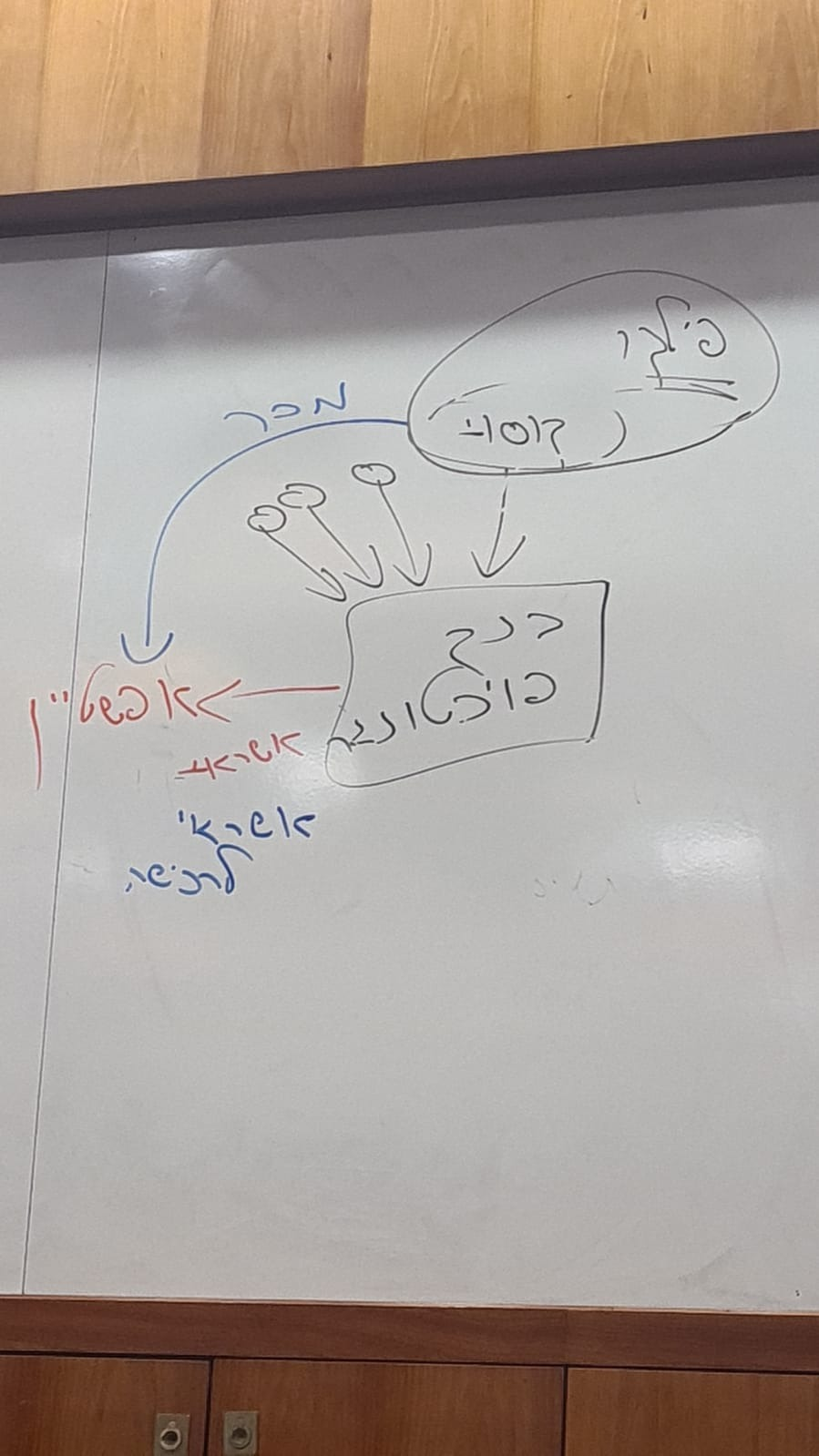 אבל עוד לפני שאפשטיין ביקש אשראי לצורך רכישת המניות מקוסמוי, רואי החשבון של הבנק שהם גורמים מקצועיים, התריעו בפני הנהלת הבנק והדירקטוריון ואמרו שאם מנתחים את המצב הכספי של הבנק, יש לשים לב שיש כאן אשראי בהיקף צבור גבוה שניתן לאורך זמן, במופעים שונים ובהיקפים שונים לאפשטיין, שלא פורע את חובו אשר הולך ותופח. מדובר בסכומים שמבחינת גודלו של הבנק הזה הם כ"כ משמעותיים עד שזה עלול למוטט את הבנק כלכלית. כלומר אם הבנק לא יצמצם את היקף החוב של אפשטיין כלפיו ולדאוג לגבות ממנו את הסכום ושיפרע את החוב, אלא ישאיר את זה ככה או אף ייתן לו אשראי נוסף תוך הנחה לפי ההיסטוריה שלו שהוא לא יפרע גם אותו - זה עלול לסכן את קיומו של הבנק. בדר"כ, כשהבנק משחרר כספים החוצה יש לו כנגד הדבר התחייבות לפרוע בחזרה וזה מאזן, אבל רק בהנחה שהם באמת גובים את זה. אם ברור לבנק שהוא לא יגבה את החוב שנוצר לאפשטיין הוא בעצם משחרר כסף מבלי שיכנס דבר כנגדו, וזה אומר שהקופה שלו הולכת וקטנה. לכן רואי החשבון הניפו דגל אדום של התראה בפני הנהלת הבנק שישימו לב, לא ניתן להמשיך את מערכת היחסים עם אפשטיין במסגרתה הבנק ממשיך להלוות לו כספים למרות שהוא לא פורע את חובו. זה מסוכן. ההנהלה כבר לא יכולה לטעון שהיא לא העלתה על דעתה את הדבר, כי רואי החשבון שמו זאת מול עיניהם. אמרו להם שאפשטיין הוא לקוח שחבילת האשראי כלפיו היא לא קטנה, ובהיקפים, הממדים והפרופורציות היא גדולה יחסית לעסקים של הבנק, עד כדי כך שהיא משפיעה באופן מהותי על יציבותו של הבנק ועל החשש שהוא יהיה כ"כ הפסדי מכך שהוא עלול להתמוטט.ולמרות שהדבר נאמר ע"י רואי החשבון הדגל האדום הזה הונף, כשאפשטיין פנה וביקש עוד אשראי שישמש לצורך תשלום תמורה על המניות שהוא יקנה מקוסוי בעסקת המכר ביניהם - מכיוון שמדובר בלקוח עם אשראי בהיקף גדול וזה לא עניין של מה בכך, זה לא היה רק ברמת ההנהלה אלא מגיע גם לרמת הדיון בדירקטוריון של הבנק. קוסוי משתתף ודן ומוביל את ההחלטה לאשר לאפשטיין את האשראי החדש. אפשטיין משתמש בכספי ההלוואה על מנת לשלם לקוסוי ולרכוש ממנו את חבילת המניות הגדולה בבנק. בכך הוא הפך להיות בעל מניות השליטה החדש בחברה. הוא כמובן לא פורע אף אחת מההלוואות שהוא לווה, ומה שרואי החשבון התריעו עליו אכן מתרחש כעבור זמן לא רב מהעסקה הזאת, הבנק נופל ומתמוטט מבחינה כספית (לא היו לו מספיק נכסים מול התחייבויותיו) והוא נכנס לפירוק. המצב לא טוב לא לנושים של הבנק ובטח שלא לבעלי המניות כי לא נשאר להם כמעט שום שווי.המפרק של בנק פויכטונגר בשלב מסוים ולאחר שעיבד את העניין מחליט להגיש תביעה בביהמ"ש תוך טענות להפרת חובות ונשיאה באחריות אישית בגין הפרתן. הוא מגיש תביעה נגד נושאי המשרה וטענתו לגבי חלקם היא על הפרת חוב"ז, לגבי חלקם על הפרת אמונים. זה היה פסק הדין שהתרחש בשנות ה-80, ובאותה התקופה מבחינה חקיקתית הייתה עדיין פקודת החברות (חוק החברות נחקק ב-1999), ובפקודת החברות אז עדיין לא הייתה הוראת חוק על חוב"ז וחובת האמונים של נושאי המשרה, אלא הכל היה בשלב הזה פיתוח של הפסיקה. הפעם הראשונה בה הופיעו בחוק חובות הזהירות והאמונים של נושא המשרה היה בתיקון מס' 4 לפקודת החברות שנעשה בשנת 1989, 10 שנים לפני חוק החברות ולאחר הפס"ד הזה. כלומר עניין קוסוי נדון כשהכל עוד היה פיתוח של הפסיקה.זה פס"ד שמגיע לעליון כולל ד"נ, מה שאומר שכנראה יש כאן איזשהו חידוש הלכה או משהו ששווה לבחון בהרכב יותר מורחב. מה שמעניין וייחודי פה הוא שהמפרק תובע את נושאי המשרה אבל לא רק - אלא גם את בעל מניות השליטה, מי שהיה כזה - קוסוי. כלומר יש כאן תביעה גם מול נושאי המשרה וגם מול בעל מניות שליטה. עד פרשת קוסוי העניין של בעלי מניות שליטה שכפופים לחובה או אחריות כלשהן לא היה מוכר כלל בפסיקה הישראלית, לכן יש כאן חידוש מסוים. עד אז אחריות של נושא משרה כן הוכרה דרך פסיקה, אבל לא אחריות של בעל שליטה.השופט ברק מתחיל לנתח את נסיבות המקרה והטענות, והתמונה העובדתית הייתה נבנית כך שהיה ברור מה המהלך שהתרחש ושהיו התראות על כך שאפשטיין הוא מהלווים שאינם פורעים ומחזירים את חובם, ושהנהלת הבנק והדירקטוריון היו מודעים לכך כי רואי החשבון התריעו על זאת בפניהם.ביהמ"ש מבין ומסיק שמתן האשראי החדש לאפשטיין האיץ מאוד את נפילתו הסופית של הבנק והוביל לכך, בדיוק כפי שרואי החשבון התריעו שיקרה, ושקבלת החלטה אקטיבית לתת את האשראי לאפשטיין חרף ההתראות של רואי החשבון היא לא תקינה ולא ראויה כלל. זו לא יכולה להיות החלטה שהתקבלה בתנאים שעולים לכדי קיום החובות של נושאי המשרה. אם לחשוב על זה למשל במובן של חובת זהירות - נושא המשרה קיבל מידע שהזהיר אותו שלא לתת אשראי אחרת זה יפיל את החברה והוא בכל זאת בחר לתת אותו, האם ניתן לטעון בכלל לכלל שיקול הדעת העסקי? זה כמובן נשמע לא רציני וביהמ"ש לא ימחק זאת על הסף. אז קל וחומר כשמר קוסוי השתתף אקטיבית והוביל את הישיבה וההחלטה, ואין חולק שיש לו עניין אישי בהחלטה לתת אשראי לאפשטיין. יש לו נגיעה אישית - שהרי הוא יודע שהאשראי שעומד להינתן לאפשטיין נועד לשלם תמורה עבורו, לעצמו. התחנה הסופית של האשראי הזה היא הכיס האישי של קוסוי וזו נגיעה אישית מובהקת, אין חולק עליה. ברור שמדובר בבעיה של חובת אמונים של נושא משרה, באופן קלאסי. גם לפני שהיה בחוק פרק של עסקאות עם בעלי עניין זה ברור שנושא משרה שחב אמונים לפעול בתו"ל לטובת החברה (כמעוגן בחוק היום ובפסיקה דאז) ומשתתף באופן אקטיבי בקבלת החלטה שמיטיבה איתו, במקום שמתריעים מולו שכמעט בטוח שאם ההחלטה תתקבל היא תזיק לחברה, והוא בוחר לקדם את העניין ולאשר את העסקה כי זה בסוף יגיע אליו - זו הפרת חובת אמונים פר אקסלנס, מובהקת.לדעת האן, אם זה היה כל הסיפור בקוסוי אז לכאורה אין הצדקה שהוא יתגלגל עד כדי דיון נוסף. אין כאן חידוש מסוים שלא הכרנו קודם שמצדיק שנשיא ביהמ"ש העליון יאשר קיום דיון נוסף במסגרתו אחרי תוצאת הערעור. אבל הנקודה העיקרית והמעניינת הייתה התביעה של המפרק כנגד קוסוי כבעל השליטה. המפרק טען שלא רק נושאי המשרה הפרו את חובותיהם השונות, אלא גם אדוארד קוסוי שהיה בעל מניות השליטה שמכר את מניותיו לאפשטיין הפר גם הוא את חובתו כלפי החברה. יש לו חובה מסוימת כלפי החברה שהופרה באופן שבו הוא התנהל כאן. זו הטענה.השופט ברק קיבל את הטענה הזו וקבע כהלכה שגם בעל מניות שליטה חב חובה כלפי החברה, ששמה בלשון פסק הדין חובת אמונים. רק בשנת 1999 שמה של החובה שונה מחובת אמונים לחובת הגינות. ברק קבע שבנסיבות של ההתנהלות בענייננו אדוארד קוסוי כבעל מניות השליטה הפר את חובת האמונים הזו שיש לו כלפי החברה, ומשכך הוא יישא באחריות כספית על הפרת החובה הזו, בדיוק כמו שנושאי משרה נושאים באחריות כספית אם הם מפירים חובות התנהגות כלפי החברה.החידוש - מוטלת חובת אמונים גם על בעל מניות השליטה, שאם הם לא מקיימים אותה הם יצטרכו לשאת באחריות כספית כלפי החברה על הנזק שהוא גרם לה.עולות כאן שאלה - קוסוי הוא יו"ר הדירקטוריון והוא נושא משרה, ואין ויכוח על כך שהוא הפר חובת אמונים כנושא משרה. מכיוון שהוא הפר את חובת האמונים שלו בכובעו כנושא משרה, הוא נושא באחריות על הנזקים שנגרמו. אז למה תובעים אותו גם על כובעו כבעל שליטה? מה זה נותן? הוא הרי לא ישלם פעמיים.שלוש נקודות להתייחסות בפסק דינו של ברק:השופט ברק קבע בצורה מאוד חדה ומדויקת שבעל מניות שליטה שמוכר את מניותיו למישהו אחר כמו שקוסוי עשה, חב חובת אמונים כלפי החברה כבעל השליטה בה, ואם הוא מוכר את מניותיו לאותו אחר בנסיבות בהן המוכר יודע שהקונה שיקנה את המניות יפגע בחברה ואף על פי כן מוכר לו - הוא מפר בכך את חובת האמונים שמוטלת עליו.כלומר, חובת האמונים שמוטלת על בעל שליטה מופרת כאשר הוא מוכר לאחר את מניותיו בנסיבות שבהן הוא יודע שהקונה יפגע בחברה לאחר השלמת המכירה, ויזיק לחברה.ברק מדייק בפסק הדין ואומר שבעל מניות שמוכר את מניותיו חב חובת אמונים, ובמקום אחר בפס"ד הוא מציין ואומר שאין בכך בכדי לקבוע באופן כללי וגורף בכל תנאי ובכל הקשר שבעל מניות שמחזיק במניות שליטה חב חובת אמונים כלפי החברה. כלומר ברק אמר שהוא קובע כהלכה כאן שבעל מניות שליטה שמוכר את מניותיו בעסקה של מכירה - עולה סוגיית חובת האמונים שלו, ואם נסיבות המכירה הן כאלו שהוא יודע שהקונה יזיק - זו הפרת חובת האמונים ושם תתעורר האחריות. אבל זה לא אומר שבכל הקשר שהוא יש לבעל מניות שליטה חובת אמונים כלפי החברה, אלא רק על מכירה.למה? מה מוביל את השופט ברק בעניין קוסוי לקבוע הלכה לפיה חובת האמונים של בעל מניות שליטה קיימת רק בהקשר של מכירת המניות, באופן ממוקד ולא באופן גורף? איזו סיבה יש לו לקבוע זאת באופן ממוקד ותלוי הקשר, ולא באופן גורף?לברק לא מתאים לצמצם את עצמו. אם עושים בדיקה היסטורית רואים שפסק הדין ניתן בעשור הראשון של ברק בעליון ולכן היה ניתן להגיד שהוא טרם "פרש כנפיים" בכדי לפרש באופן רחב ולכן נטה לצמצום. אבל כאשר מסתכלים על המשפט החוקתי רואים שרוב פסקי הדין המרחיבים שלו הגיעו ע"י ברק בראשית שנות ה-80, כך שלא באמת היה היסוס של ברק לפעול באופן מרחיב בתחילת הדרך.לפי האן, זה לא היסוס אלא דווקא מדובר בדיוק מכוון - ברק מטיל חובה עם אחריות לצידה במקום שמלכתחילה נוצרת בו סיטואציה בעייתית. במקום שמשהו עלול להשתבש ולא לקדם את טובת החברה, ולבעל מניות השליטה יש השפעה על זה. ברק לא משתמש במונח "בעיית נציג", אבל אנחנו מבינים שישנה בעיית נציג גם ברמת בעלי מניות שליטה ולא רק בנוגע לנושאי משרה. בעיית הנציג הזו מתעוררת רק בהקשר מסוים מאוד, וזה בעת מכירת המניות. זה הכי הגיוני - כשאדם מוכר מניותיו לאחר, הלך המחשבה שבראשו הוא "אחריי המבול", כלומר כשקוסוי מכר לאפשטיין את מניותיו, היחס שלו באותן הנסיבות לגורלו של הבנק ולהמשך דרכו (האם יישאר לעמוד או יקרוס) הוא שלא אכפת לו, כי הוא קיבל את הכסף שלו וסיים את תפקידו בחברה, הוא כבר לא בה. הוא "קדח חור בספינה" בכך שנתן אשראי לאפשטיין, אך יש לו "חליפת מילוט", הוא מגיע לחוף מבטחים, הוא קיבל את שלו, והוא כבר לא מחזיק במניות בחברה. גם אפשטיין הבין שהוא עלול ליפול, אך גם את המניות הוא קנה בכסף של הבנק שהוא ידע שהוא גם ככה לא יחזיר, אז לכאורה הוא לא הפסיד כלום.קוסוי מילט עצמו לחוף מבטחים מחוץ לחברה, הוא לא מחזיק במניותיה יותר וקיבל כסף עבורן. אם בפעולתו הוא ממוטט את החברה, לא אכפת לו כי הוא כבר לא יפגע מזה, וזו הנקודה שברק מדייק לנו - ההנחה היא שבהקשרים רבים אין צורך להטיל כל חובה שהיא על בעל מניות שליטה כי אין מה לחשוש, הוא לא יפגע בחברה שהוא בעל מניות בה, האינטרס שלו הוא הצלחתה, אם היא תקרוס ערך המניות שלו ירד לטמיון וכל ההשקעה שלו תרד לטמיון. הוא לא יפגע בה. אבל אם הוא מצליח למלט את עצמו ורק האחרים יפגעו מפעולתו - בהקשר של המכירה נוצר פער אינטרסים בין הפרספקטיבה של בעל המניות השליטה המוכר לבין יתר בעלי המניות שנשארו בחברה ועמדו לתבוע יחד איתה, השקעתם תיפול. ברוב המקרים אין פער אינטרסים, כי לרוב גורלם של בעלי המניות (ולא משנה מה גודלם) הוא גורל משותף והאינטרס המשותף שלהם הוא שהחברה תצליח כי אם כן כולם ייהנו מזה. ההשפעה של החלטות שונות בחברה היא השפעה משותפת על כל אחד מהם, או שכולם ירוויחו או שכולם יפסידו. הדעת נותנת להניח שבעל מניות לא ילך בכוח לעשות מהלכים מחושבים שיפגעו בעסק, כי בכך שהוא יפגע בעסק הוא פוגע בעצמו ובהשקעה שלו. ההקשר שבו זה משתנה הוא כאשר בעל המניות מוכר ויוצא החוצה מהחברה, מהרגע בו הוא יוצא החוצה המשך עניינה של החברה כבר לא מעניין אותו, והוא משאיר את האחרים לשאת את זה. והבעיה היא שיש לו את היכולת לכוון את פעילות התאגיד, כי הוא בעל השליטה, יש את היכולת הזו לקבוע האם לאשר המהלך הזה של מתן האשראי שיפיל את החברה או אולי להימנע ממנו כדי לשמור על החברה. אם הוא משתמש ביכולת הזו לכוון הכל באופן שמיטיב איתו תוך כדי שהוא פוגע בחברה, אז הוא מפר את חובת האמונים שלו גם כבעל שליטה ולא רק כנושא משרה, וזה החידוש ההלכתי שחידש העליון בעניין קוסוי בערעור ובדיון נוסף.זה מה שנקבע בערעור, ולכן התבקש דיון נוסף - כי לא הכירו חובות של בעלי שליטה עד אז. ברק מסביר לנו מהיכן הרעיון הזה הגיעה - חובת האמונים של בעל מניות השליטה צומחת מעקרונות היסוד של השיטה המשפטית שלנו. בשיטתנו המשפטית, כנגד בכל כוח וכנגד סמכות ההחלטה יש גורם מאזן שנדרש ומשתלב עם כוח ההחלטה שלו, עם העוצמה שלו, והוא חובות שמוטלות עליו ואמורות לרסן את מידת השימוש בכוח, בעיקר כשמשתמשים בכוח בצורה לא הגונה. ברמה הכי בסיסית מדובר על חובת תו"ל, אבל ברמה בה לאדם יש גם סמכות החלטה על אחרים ועל פעולות שמשפיעות על גורלם של אנשים אחרים אנו מעלים את נורמת ההתנהגות למקום יותר גבוה בשם חובת האמונים - הכרנו זאת אצל נושא משרה, וברק בפס"ד קוסוי הוסיף זאת לגבי בעלי מניית השליטה. גם להם יש יכולת השפעה, הם מכוונים האם יינתן אשראי או לא, באופן שיטיב איתם על חשבונם של אחרים. הם משאירים את האחרים שיפגעו מהחלטתם, כי כשהחברה תיפול האחרים יפלו והם לא יפלו כי הם יצאו ממנה. יש להם יכולת לכוון את התאגיד באופן שישפיע על האחרים. כאמור, ברוב המקרים זה לא מרגש אותנו כי ההשפעה על האחרים היא כמו ההשפעה עליו, ולכן כשהם חולקים גורל משותף אין צורך להטיל אחריות, כי אין פער אינטרסים ביניהם, אין בעיית נציג והחובה לא נדרשת. אך במקום בו נפער פער אינטרסים, כמו במכירה - זה מעורר בעיית נציג בין בעל השליטה לבין השאר, כי לו יש את יכולת ההשפעה על גורלם של האחרים, הוא לא חושב עליהם או על החברה, אלא הוא חושב על עצמו. במקום הזה צריך להטיל עליו חובה ולרסן את בעל השליטה. ואם הוא פועל כשהוא יודע שהמהלך הזה יפגע בחברה ויפיל אותה הוא הפר את חובת האמונים שמוטלת עליו.וחזרה לשאלה שהעלינו קודם - אם המטרה של המפרק בסופו של דבר היא להגיע לכיסו האישי של קוסוי כדי שישלם פיצוי לחברה על הנזק שגרם לה במהלך הזה, הוא יכול להגיע לזה דרך דוקטרינת הפרת חובת האמונים שלו כנושא המשרה, שהיא דוקטרינה שהייתה כבר מוכרת הרבה קודם. אז מה נותן לו להוסיף חובת אמונים כבעל שליטה?ניתן לטעון שלפעמים ביהמ"ש מנצל הזדמנות של מקרה שהגיע לפניו לדיון ומחדש בו חידוש הלכתי שאולי הוא לא קריטי מבחינה יישומית באותו המקרה הקונקרטי וההשפעה שלו עליו, אבל זה חידוש הלכה שייתן את אותותיו להיטיב לבוא. כלומר הוא קובע הלכה שמכאן ואילך תשפיע, ובפעם הבאה יכול להיות שיהיה מדובר רק על בעל מניות שליטה שהוא לא גם נושא משרה בחברה. לכן יתכן שבמקרה זה אין נפקות קונקרטית כי קוסוי בכל מקרה נשא באחריות בשל היותו נושא משרה בחברה, אבל שביהמ"ש ניצל את ההזדמנות שניתנה לו בכדי לקבוע הלכה כללית בדין, חידש הלכה.אבל הרי מי שטען זאת מלכתחילה הוא המפרק ולא ביהמ"ש - המפרק תבע את קוסוי לא רק כנושא משרה בחברה, אלא כבעל מניית השליטה. מה עבר לו בראש שהוא עשה זאת? מה הוא רצה להשיג בזה? הוא לא מעוניין לקבוע הלכות לעתיד אלא לגבות כסף לפיצוי, והוא יכול לעשות זאת גם מהטלת האחריות על קוסוי כנושא משרה בלבד.אבל החזקת המניות הגדולה שנתנה את היכולת לכוון את הפעילות בחברה הייתה של קבוצה ולא רק של אדם אחד ואישיות משפטית אחת. זה גם קוסוי שהחזיק גם בעצמו מניות של הבנק שהיו בבעלותו הפרטית ונכס שלו, אבל הייתה גם את חברת פילקו שהוא שלט בה, שגם כן החזיקה במניות בבנק, וסך המניות שהיא החזיקה בהן הועילו לקוסוי מבחינה כלכלית. מבחינה משפטית, המניות הוחזרו גם ע"י קוסוי האיש וגם ע"י החברה שנשלטה על ידיו. בשונה מקוסוי האיש, פילקו לא הייתה נושאת משרה בבנק. לכן אמנם בכדי לתפוס את מר קוסוי לא היינו צריכים את הדוקטרינה של בעל השליטה כי ניתן לתפוס אותו בשל היותו נושא משרה (אפשר לתפוס אותו בשתיהן, אבל מדובר בתוספת שהיא לא משמעותית מבחינה פרקטית), אך משום שפילקו היא רק בעלת מניית השליטה - כל עוד יש רק את חובת האמונים של נושא המשרה, לא היינו יכולים לתפוס אותה כי מבחינה עובדתית היא לא נושאת משרה בחברה. לכן משום שפילקו היא רק בעלת מניות ולא נושאת משרה - אם המפרק רצה לקבל פסק דין שיאפשר לו לגבות את הפיצוי שמגיע לחברה על הנזק שנגרם לה לא רק מאדוארד קוסוי האיש אלא גם מחברת פילקו - הדוקטרינה של חובת אמונים של נושא משרה לא תעזור לו, אבל אם תיקבע חובת אמונים לבעלי מניות שליטה שמוכרים את המניות שלהם, יהיה אפשר לתפוס גם את קוסוי וגם את פילקו. המטרה הפרקטית של המפרק היא נכונה - לתפוס את קוסוי בין כנושא משרה ובין כבעל שליטה, ולפילקו מהציר של בעל שליטה.ביהמ"ש קיבל את טענתו של המפרק וקבע זאת כהלכה תקפה, אך לא רק כאשר מדובר במכירת מניות שליטה ולא בהכרח בכל הקשר אחר.שאלה אחרונה שעולה כאן: ביהמ"ש קבע שבעל מניות שליטה מפר את חובת האמונים שלו כלפי החברה כאשר הוא יודע (בפועל) שהמכירה הזו עם הרוכש הזה תזיק לחברה. זה הוכח שקוסי יודע שזה יזיק לחברה כי הוא היה יו"ר הדירקטוריון והוא קיבל התראה ברורה מרואי החשבון וכו', ברור שהוא יודע שמתן האשראי שישמש כציר התמורה והתשלום למניותיו יפיל את החברה. אבל איך פילקו יודעת על כך שהפעולה תזיק לחברה?הרי מדובר בחברה ולא באדם, היא לא יכולה לראות את זה בעצמה. התשובה היא תורת האורגנים: ברק אמר שלא ניתן להגיד שפילקו לא ידעה על כך. פילקו היא חברה עם בעל מניות אחד, מנהל אחד, איש אחד, שהוא הכל בחברה - ושמו אדוארד קוסוי. ידיעתו האנושית הרגשית של אדוארד קוסוי מיוחסת משפטית מכוח תורת השליחות או לכל הפחות מכוח תורת האורגנים לחברה, ועל כן יסוד הידיעה מתגשם גם אצל חברת פילקו דרך הפעלת דוקטרינת השליחות האורגנית.שיעור 19 - 23.05.22התחלנו לעסוק במקומו של בעל מניות השליטה בקרב כלל בעלי המניות ובכלל במקומו בחברה. דיברנו על איפה עלולה להיות בעייתיות מסוימת בהתנהלותו ואיפה לא, לא תמיד זה בהכרח שלילי. כדי להיכנס לעניין, קודם כל עמדנו על ההגדרה של השליטה ומה נחשב שליטה כדי שנוכל להגדיר מיהו בעל מניות שהוא בעל שליטה. ראינו שההגדרה בחוק החברות מפנה אותנו להגדרה שבחוק לניירות ערך, ושככל שלא נעשתה הבחנה - ההגדרה רלוונטית גם לחברה ציבורית וגם לחברה פרטית. השליטה היא בעיקרה הגדרה מהותית ולא כמותית - היכולת לכוון את פעילות התאגיד, ואין מספר מסוים או שיעור החזקות מסוים שממנו נגיד שמכאן ואילך מדובר בשליטה. המבחן הוא מבחן מהותי שבוחן האם ישנה יכולת לכוון את פעילות החברה או לא. בנוסף, כן יש חזקה כמותית לפיה אם לאדם יש החזקה ב-50% ומעלה מאמצעי השליטה בחברה - חזקה שיש לו היכולת לכוון את פעילות התאגיד. האן אומר שזו חזקה שמתקיימת בעיקרון תמיד.אך מה שחשוב לנו בהגדרה הוא שיכולות להיות נסיבות הפוכות - כלומר שאין מישהו שמחזיק מעל 50%, ועדיין נאמר שיש לו את היכולת לכוון את פעילות התאגיד ועל כן הוא בעל שליטה. זה בעיקר בחברות ציבוריות שבהן שאר המניות יחסית מפוזרות, ואז היכולת המעשית לייצר קואליציה של כל יתר בעלי המניות וזכויות ההצבעה נגד זה שמחזיק את הנתח הגדול הזה, היא יכולת מעשית שההסתברות להתקיימותה היא נמוכה ביותר, ולכן זה כשלעצמו לא ישלול בהכרח את היותו של זה שמחזיק את הנתח הגדול בעל שליטה. זו שאלה של עובדות, שהזכרנו שניתן לבחון בכל מיני פרמטרים - כמו מידת הקשר בין יתר בעלי המניות (האם מוסדיים, פרטיים), האם הם מצביעים אותו הדבר, היסטוריית ההצבעות שלהם, ועוד.הנושא זה עולה פעם אחר פעם בהקשרים שונים, גם של חוק החברות וגם בהקשרים של חוקים אחרים, כשבדר"כ בעלי הנתח הגדול מתיימרים להגיד שהם לא בעלי השליטה, כי ברגע שהם כן מוגדרים כבעלי שליטה חלות עליהם כל מיני נורמות משפטיות שהם מעדיפים שלא יחולו עליהם. לכן הם כל הזמן מנסים להתמודד עם זה משפטית ולטעון שהם לא בעלי שליטה, גם אם הם כן.לפי המרצה שאלות בנוגע להיות בעל מניה כבעל מניות השליטה עולות הרבה פעמים ולפעמים כלולות בליטיגציה, הסכמי פשרה, התמודדות מול רגולטור (כמו בעניין גב ים).דיברנו גם על החידוש ביחס לבעל שליטה, שבוצע לראשונה בישראל דרך פס"ד קוסוי בשנות ה-80, בו ביהמ"ש העליון מפי השופט ברק חידש לנו נורמה משפטית שקובעת ומטילה חובת התנהגות מסוימת על בעל מניות שליטה - ששמה בלשון פסק הדין חובת האמונים. ביהמ"ש יצר את החובה הזו/חידש אותה לראשונה (או כדבריו של ברק, היא נובעת מעקרונות היסוד של השיטה), ובאותה העת גם קבע לה גבולות גזרה. לא תמיד ולא בכל הקשר יש חובת אמונים של בעל שליטה, ברק שמר את העניין הזה באופן מצומצם וייחודי רק להקשר של בעל מניות שליטה שמוכר את חבילת מניות השליטה שלו. בנסיבות של מכירת מניות השליטה לידי אחר כאשר בעל מניית השליטה נפרד מהחזקותיו בחברה חלה עליו חובת אמונים, כשהנסיבות שבהן הוא יפר את חובת האמונים הזו היא כאשר הוא מוכר אותן לאחר בעוד הוא יודע שהאחר יפגע ויזיק לחברה.קוסוי קבע לנו הלכה חדשנית וקבע לה גבולות גזרה באופן שהוא לא מקרי - זה לא נקבע רק משום שזה היה ההקשר שלפניהם, אלא האן אומר שלהבנתו וניתוחו את הפס"ד, השופט ברק צמצם את עצמו רק להקשר של מכירת המניות ולא להקשרים אחרים כי שזה ההקשר שבו מתעורר איזשהו כשל שוק, בעיית נציג, פער אינטרסים בין בעל מניות השליטה לבין החברה וכל יתר בעלי הזכויות בחברה. כי כל עוד הוא נמצא בחברה ולא עוזב אותה הוא לא ימהר לפגוע בחברה, כי פגיעה בחברה היא פגיעה בו עצמו. בעל מניות השליטה מחזיק נתח נכבד באינטרס הכלכלי בחברה, ככל שהחברה ניזוקה גם הוא ניזוק בהתאם, הרי שווי מניותיה יורד כשהיא פחות רווחית ואז יש לו נזק כלכלי משלו. הדעת נותנת שאנשים לא יכלו לעשות מעשה במודע ובמכוון שיזיק לאינטרס של עצמם. אנשים אמנם לא בהכרח חושבים על האחר, אך הם חושבים על עצמם ולכן הם לא יעשו את זה. לכן לייצר חובה שתחול עליהם בעודם נמצאים בחברה זה לא נדרש, כי על פניו לא מתעוררת בעייתיות. לעומת זאת, כשאדם מוכר את המניות שלו ונפרד מהן ומהחברה, כבר לא אכפת לו ולא מעניין אותו מה יקרה לחברה רגע אחרי זה. מבחינת האינטרס הכלכלי זה נכון כי הוא כבר לא מושפע מהחברה, אבל מבחינה משפטית בדיוק בשל כך מטילים עליו מגבלה ואומרים שאם הוא עושה זאת כאשר הוא יודע שזה הולך לקרות נוצר פער - הוא יודע שהוא הולך להנות במקום שהחברה הולכת להיפגע והוא לא יפגע יחד איתה כי הוא כבר מילט את עצמו, לכן כאן מוטלת עליו חובה כשבהקשרים אחרים לאו דווקא.פס"ד ברדיצ'בהסיפור הזה של מכירת מניות ע"י על שליטה והאם הוא יוצר פגיעה בחברה או לא, כלומר הסיטואציה העובדתית נוסח קוסוי, כפי שמלמדת אותנו השופטת וילנר בפס"ד ברדיצ'ב לא עלתה יותר מידי בפסיקה הישראלית. זו לא סיטואציה שעולה וחוזרת לבתי המשפט להתדיינות בתדירות גבוהה, והראיה היא שחלפו שנים רבות עד ששוב התבררה פרשייה מן הסוג הזה שהגיעה עד לעליון, והיא פרשת ברדיצ'ב. לכן מבחינת האן מבחינת הסיטואציה העובדתית הפוטנציאלית ברדיצ'ב היא כמעין קוסוי מס' 2. כמובן שלא באותן הנסיבות, והתוצאה אף שונה, אך ההקשר דומה לקוסוי. יש כאן קונטקסט של מכירת מניות שליטה מידי רוכש או קבוצת רוכשים, שלאחר מכן החברה שמניות השליטה היו שלה קורסת ומגיעה לפירוק, ועולה השאלה האם בעל מניות השליטה שמכר מניותיו בעצם קיים את חובת האמונים נוסח קוסוי או לא.בפס"ד ברדיצ'ב יש את ההקשר של קוסוי אך השאלה היא האם המוכר קיים את חובת ההגינות שמוטלת עליו כלפי החברה. בקוסוי זה נקרא "חובת אמונים" ובברדיצ'ב מנתחים את זה ע"פ השם "חובת הגינות", וזאת משום שקוסוי קדם לחוק החברות, שבו ס' 193 מטיל על בעל מניות השליטה את חובת ההגינות, לכן ביהמ"ש משתמש בטרמינולוגיה ובמינוח העדכני הזה. התעוררה שאלה פנימית האם חובת ההגינות וחובת האמונים הן זהות, או שישנו שינוי מסוים בעוצמת הנורמה. ברדיצ'ב זו מבחינתנו מערכה נוספת וחדשה על אותו הקשר נוסח קוסוי - מכירת מניות השליטה, שלאחר מכן החברה נופלת ומתמוטטת (כשהן כבר בידי הרוכש החדש). מכירה זו מכונה כמכירה חובלת - כלומר מכירה שחובלת, מזיקה, פוגעת בחברה. שוב מתעוררת השאלה מתי בעל מניות השליטה לא קיים את החובה המוטלת עליו (חובת ההגינות) ועל כן אחראי לנזק שנגרם בגינה וניתן יהיה לגבות ממנו פיצוי, ומתי לא. ברור לנו שהתביעה הזו מול בעל מניות השליטה היא לא חזית התביעות האזרחיות היחידה שיש כאן למפרק החברה. חן ברדיצ'ב הוא מפרק חברת פויכטונגר תעשיות, שמעליה פויכטונגר אחזקות שנפלו. זו אותה המשפחה שהייתה גם בעלת בנק פויכטוונגר מפרשת קוסוי. בפרשה זו, בעל השליטה עזריאל פויכטוונגר מכר את השליטה לקבוצת פלד גבעוני, וכתוצאה מפירוק פויכטוונגר יצאה בסוף חברת אפקון תעשיות (בסוף מעז יצא מתוק).הנתבע שאנחנו מדברים עליו בפס"ד הוא בעל השליטה שמכר את מניותיו (עזי/עזריאל פויכטוונגר), והיו תביעות נוספות גם מול הרוכשים עצמם, שניהלו לא טוב והובילו להתמוטטותה של החברה והיו נושאי משרה בחברה לאחר רכישת השליטה, בכובעם זה כנושאי משרה שדרדרו את החברה ניתן לתבוע אותם מכוח הפרת חובת ועוד. כלומר המפרק ניסה לתבוע גורמים שונים לפי העילות האפשריות, ויכול להיות שמול נתבעים מסוימים כגון מול המנהלים מטעם קבוצת הרוכשים הוא יזכה בתביעתו (והוא אכן זכה), ומול בעל מניות השליטה התוצאה תהיה שונה. זה שהוא זוכה מול נתבע אחד לא אומר שהוא יזכה גם באחר, זה תלוי בסיפור הספציפי של כל אחד מהם ובעילות התביעה.השופטת וילנר מנתחת באריכות ובהרחבה את המקרה ומפתחת שלוש נקודות חשובות:הנקודה המרכזית שהיא עוסקת בה - לנסות לפרש "פירוש רש"י" את קוסוי. האם כוונת קוסוי, שם נקבע שבעל מניות שליטה מפר את חובת האמונים במכירה החובלת רק כאשר הוא יודע שבעקבות הרכישה הרוכש יפגע ויזיק לחברה. האם זו ידיעה דווקא או שמא ניתן להרחיב זאת קצת יותר? כך שזו לא רק ידיעה, אלא זה גם מבחן אובייקטיבי לפיו "היה עליו לדעת".כשדיברנו על נושא משרה דיברנו על מבחן אובייקטיבי מגזרת חובת הזהירות, דיני הנזיקין, וכל העניין הסובייקטיבי הוא יותר מהעולם של חובת האמונים של נושא המשרה. האם גם כאן נדרשת רק ידיעתו של בעל מניות השליטה או שגם אם היה עליו לדעת?השופטת וילנר אומרת שזה תלוי על מה אנחנו מדברים.לגבי רכיב אחד - הנסיבות, האם יש כאן נסיבות שמובילות לחשש שאצל הרוכש החברה תיפגע - היא תחיל מבחן ספציפי סובייקטיבי הבוחן ידיעה בפועל ולא מה האדם הסביר היה אמור לדעת (לצורך העניין, ידיעה כוללת עצימת עיניים). האם האדם ידע על נסיבות שמדליקות נורה אדומה. כאן השופטת וילנר שואלת האם האדם ידע על נסיבות כאלו שמדליקות נורות אדומות, ולא אם הוא היה צריך לדעת אך בפועל לא ידע. אם הוא בפועל לא ידע לא נגיד שהוא היה צריך לדעת עליהן - היא שומרת את גבולות הגזרה הסובייקטיביים של קוסוי לידיעה סובייקטיבית אישית של האדם בנוגע לקיומה של נורה אדומה.אבל לגבי רכיב הפרשנות של הנסיבות האלה וההיסק מהעובדות הללו כן יופעל מבחן סבירות אובייקטיבי. לגבי לאן העובדות האלו לוקחות את האדם מבחינת המסקנה שהוא הגיע אליה. האדם לא יכול לטעון שהוא ראה נורה אדומה אך לא חשב שהתוצאה באמת תהיה גרועה ולכן לא טרח להתייחס אליה. כאן וילנר אומרת שמהרגע בו האדם ראה נורה אדומה אך לא הגיע למסקנה שזה יכול להוביל לפגיעה בחברה, כשכל אדם בר דעת סביר היה מסיק מכך שישנה הסתברות גבוהה שזה יגיע למצב גרוע בו החברה תיפגע, אז כן תוטל עליו אחריות. נדרשת רמת הסתברות גבוהה - שאדם סביר שמודע לנסיבות כאלו היה מפרש אותן כך שיש בהן הסתברות גבוהה להתרחשות התוצאה השלילית. בהסתברות של 50%-50% לא תטיל אחריות, אלא רק הסתברות גבוהה. לשון השופטים היא "ברמת וודאות גבוהה/קרובה".השופט השופט חשין העיר בעבר שאין הבדל בין 100% ל-200%, ומשכך אין גם הבדל בין וודאות לוודאות קרובה, זה אותו הדבר. אפשר לשאול האם יש וודאות או שאין וודאות ולא ניתן לדעת מה זו וודאות קרובה, כל עוד זה לא 100% זו לא וודאות, ולכן שמעתה יש להגיד "הסתברות קרובה לוודאות" - כי אנו מתנסחים בהסתברויות. כך גם לענייננו, אנו אומרים שבנסיבות שאנחנו יודעים שאדם סביר היה מסיק מהן שההסתברות להתרחשות נזק לחברה היא הסתברות גבוהה עד גבוהה מאוד. לא מדובר בהסתברות כלשהי או בהסתברות של 50%, אלא הסתברות גבוהה, וכשההסתברות גבוהה תוטל אחריות.כלומר סובייקטיבי על ידיעת נסיבות רלוונטיות, ואובייקטיבי על פרשנות וההיסק מן העובדות הללו.עלינו לזכור שכל בחינת העובדות נערכת בדיעבד - ביהמ"ש בוחן את הדברים לאחר קרות המעשה והנזק, וברור שיש בכך הטיה מסוימת, ואפילו ביהמ"ש הסכים להודות לכך. אחד הרציונליים לכלל שיקול הדעת העסקי בורדניקוב היה החשש שביהמ"ש יפעיל את חכמת הבדיעבד. אין תשובה לאיך באמת ניתן להבחין מתי מדובר בהסתברות של 50% או 60% בחיזוי העתיד, מדובר כנראה באנליזה ובהערכות של אנשים, ואין מדד מדויק לכך.השופטת דפנה ברק ארז חולקת על השופטת וילנר ולשיטתה יש מקום להרחיב עוד יותר את גזרת האחריות במובן של מה הוא יודע או אמור לדעת. היא לא הולכת עד למבחן האובייקטיבי המוחלט של האדם הסביר ("היית צריך לדעת") נוסח רשלנות, אבל היא קובעת בנוגע לרכיב הסובייקטיבי של ידיעת הנסיבות - שגם אם זו לא ידיעה בפועל אלא עצימת עיניים (כשיש נסיבה שאתה קולט אבל עושה את עצמך שלא) ואפילו לפני זה, בפזיזות - כשאתה לא יודע אפילו אבל אתה גם מעדיף לא לדעת, חלל הידיעה - יש להטיל אחריות (כלומר בכל המקרים - גם בידיעה, גם בעצימת עיניים וגם בפזיזות).נוצרה מחלוקת בין שתי השופטות למרות ששתיהן מגיעות מאותה נקודת מוצא - שתיהן אומרות שזה נכון שבקוסוי נאמרה המילה "ידיעה" ולכאורה לפי זה כבר נקבעה הלכה, ונכון שביהמ"ש העליון יכול לסטות מהלכתו הקודמת, אך הן לא מנסות לסטות ממנה אלא לפרש את קוסוי. אז איך השופטת ברק ארז מפרשת פזיזות כאשר בקוסוי נאמר "ידיעה"? לפי האן נראה ששתי השופטות יוצאות מנקודת מוצא דומה לפיה יש להבין שביהמ"ש בעליון פסק בקוסוי על פי נסיבות המקרה, ונסיבות המקרה היו מאוד קיצוניות - מה שהופך את ההכרעה להכרעה קלה, כי היה ברור שהייתה בעיה בהתנהגות בעל מניות השליטה. זה מזכיר את מה שאמרנו בעניין בנק צפון אמריקה על חובת הזהירות של נושאי המשרה, שם היה מקרה כ"כ מוקצן של רשלנות בפיקוח שההכרעה הייתה ברורה וקלה, אך מה קורה במקרה הבא בו הנסיבות פחות מובהקות ומוקצנות?וזה מה שהן עושות כאן - הן אומרות שלא כל פעם זה עולה באופן כה מוקצן כמו קוסוי, ושואלות האם כשזה קצת פחות מוקצן תוטל אחריות או לא? והן מתחילות לשאול מהן גבולות הגזרה;השופטת וילנר שמה את גבולות הגזרה על סובייקטיבי-אובייקטיבי: סובייקטיבי על ידיעת הנסיבות ואובייקטיבי על פרשנותן. השופטת ברק-ארז הולכת צעד אחד מרחיב ממנה להטלת אחריות ואומרת שכבר בפזיזות ביחס לידיעת הנסיבות (גם אם לא ידעת בפועל אבל העדפת לא לדעת) היא הייתה מטילה אחריות. במקרה הזה לא הייתה מחלוקת, כי בשורה התחתונה השופטת ברק-ארז אמרה שהמפרק לא הצליח להוכיח אפילו לא את אלמנט הפזיזות. כלומר בשונה מפס"ד בעניין קוסוי, בעל מניות השליטה לא נמצא כאחראי, ולא הוכח שהוא הפר את החובה שהוטלה עליו כך שהתביעה מולו נדחתה.שתי השופטות הסכימו לתוצאה למרות שהשופטת ברק-ארז הרחיבה את גבולות האחריות לעומת וילנר, כי אפילו לשיטתה המחמירה לא נקבע שהוכחה הפרת החובה שהוטלה עליו, הוא היה בסדר בסה"כ בהתנהלותו.השופט אלרון צמצם עוד קצת את גישתה של וילנר - מבחינתו אין צורך לפרש את קוסוי. אם נאמרה ידיעה, הכוונה היא רק לידיעה (ולא צריך להוסיף מבחנים אובייקטיביים, סובייקטיביים ובטח שלא פזיזות) הוא לא רוצה להרחיב אלא ניתן אפילו לצמצם, וזאת משום שזה יפגע באפשרות למכור שליטה, זה חשוב לאפשר לבעל מניות השליטה למכור את השליטה שלו, ולפני הכל גם מדובר בקניין הפרטי שלו, ואחת מן התכונות המובהקות של זכות קניינית היא העבירות, וככל שמצמצמים פה - פוגעים בקניינו של בעל המניות. כל השופטים מבינים את זה ומדברים על האיזון, אבל השופט אלרון מתייחס אליו כשיקול מבחינת תועלת כלכלית בדיני חברות.יש כתיבה שלמה שמראה שככל שיכולת מכירת השליטה והעברתה מאדם לאדם היא קלה, כלומר ככל שלא יוטלו עליה מגבלות ותתאפשר זרימה חופשית של העסקאות כך שיהיה קל לכל מי שרוצה לרכוש את השליטה - אמנם מצד אחד יש סיכויים שמא הוא יחריב את החברה (אך אלו נסיבות קיצוניות), אבל יש בכך המון תועלת בהמון מקרים: זה אחד האמצעים הכי אפקטיביים לרסן התנהלות בלתי ראויה ומשתוללת של נושא המשרה. אחת הדרכים לצמצם את בעיית הנציג עוד לפני הטלת החובות המשפטיות בכלל היא שנושאי המשרה תמיד ידעו שאם הם יעשו שטויות, יכול מחר להגיע "בעל בית" חדש שיוכל להעיף אותו משם ולהחליף את ההנהלה והדירקטוריון. וזה מרסן אותם בצורה הטובה ביותר. ההסתברות יותר גבוהה שיבוא "בעל בית" חדש כהיא כאשר החברה בקרשים, כי אז המניות זולות. כלומר כל מנהל מבין שאם הוא יעשה שטויות והחברה תיפגע עוד לפני כל תביעה משפטית, כשחברה יורדת זו הזדמנות של אחרים בחוץ לקנות בזול את מניותיה ובכך להעיף אותו ולהביא את ההנהלה שלהם. לכן השופט אלרון אומר שצריך לווסת את הדבר ולא להטיל מגבלות קשות מדי על יכולת רכישת שליטה, כי יצא שכרך בסיפור מכירה חובלת בהפסד כללי בשוק, של ריסון רכישות שליטה, שהוא שלילי. אנו מעדיפים דינמיקה של רכישות שליטה, זה טוב כי זה אפקט מרתיע כלפי נושאי משרה, שלא יעשו שטויות וינהלו אפקטיבי.בשורה התחתונה מבחינה תוצאתית - כל השופטים מסכימים שאין מקום להטיל אחריות. אפילו השופטת ברק-ארז שהיא המרחיבה ביותר של עניין האחריות, במקרה הזה קבעה שבעל השליטה התנהל בצורה תקינה כאשר מכר את מניותיו בנסיבות כפי שהוצגו לביהמ"ש. המפר, שטען שהוא לא בסדר, לא הרים את נטל ההוכחה המוטל עליו להראות שהייתה לכל הפחות פזיזות (לשיטת ברק ארז) או ידיעת הנסיבות (לשיטת וילנר). לכן הנתבע זכה והתביעה מולו נדחתה.שתי נקודות פרשניות נוספות שעלו בפס"ד:האם כאשר אנו מנטרלים את רכיב הידיעה ורמת הידיעה, סיפור המכירה החובלת כנורמה ובסיס אחריות של בעל שליטה - זה בסיס אחריות שמתעורר רק במקרה בו התוצאה (החבלה) הזו היא תוצאה שהחברה מגיעה להתמוטטות טוטאלית (חדלות פירעון), או שמא גם אם נגרם לה נזק אחר שהוא לא התמוטטות גמורה? כלומר, האם מכירה חובלת היא רק בסיפור התמוטטות המוביל לחדלות פירעון, או לאו דווקא?למרות שגם בקוסוי הבנק התמוטט ונכנס לפירוק וגם בברדיצ'ב החברה נכנסה לפירוק - עדיין עסקו בנקודה זו בפסק הדין.השופטת ברק-ארז - אמרה שהיא מודעת לכך שמדובר באוביטר ובאמרת אגב משום שזה לא נדרש למקרה הספציפי שלפניה, אך לשיטתה היא לא הייתה תוחמת את האחריות הזו רק לנסיבות של חדלות פירעון ונפילה טוטאלית של החברה, אלא גם לנזקים אחרים - שהם כן חמורים ומשמעותיים, אבל גם אם אינם עולים לכדי נפילה והתמוטטות טוטאלית של החברה (חדלות פירעון, חוסר יכולת תשלום). נזק חמור אחר עדיין יכול להיות בסיס לאחריות של מוכר השליטה בגין מכירה חובלת.השופטת וילנר - בשונה מדפנה ברק ארז, וילנר אמרה שלתפיסתה, בהמשך לפס"ד קוסוי, מכירה חובלת היא אך ורק על תוצאה של חדלות פירעון ממש. כלומר נפילה מוחלטת של החברה, ולא תחול האחריות בגין נזקים אחרים.השופט אלרון - לא התייחס באופן מפורש למחלוקת הזו בין ברק ארז לוילנר. אבל כאשר קוראים את דבריו עולה מהם מגמה מסוימת - אנחנו יודעים שמבחינת מדיניות הוא מעוניין לצמצם את האחריות של בעל מניות שליטה בגין מכירה חובלת ככל האפשר (והוא אומר זאת באופן מובהק), לכן לא קשה לנחש ולפרש מתוך שיקולי המדיניות שלו שבנקודה הזאת הוא יותר יסכים עם השופטת וילנר - שזה רק במקרה של חדלות פירעון, ולא עם ברק-ארז שבפעם השנייה ניסתה לפתוח פתח להרחבת האחריות כמה שיותר. משום שהמגמה הכללית והמפורשת של אלרון היא צמצום של וילנר, יש להניח שלמרות שהוא לא מדבר על נקודה זו מפורשות שהוא הולך לכיוון המצמצם, רק חדלות פירעון ולא מעבר לכך.אבל זו נקודה שהייתה באוביטר, כי מבחינת הרציו לגופו של עניין דובר על חדלות פירעון.איך משפיע רכיב התנהגות הרוכש? כלומר האם לצורך הטלת האחריות בעל מניות השליטה צריך להיות מודע לכך שהרוכש יפעל בזדון לפגוע בחברה, או שגם אם הוא לא יודע את זה, כלומר אם הרוכש בשל התנהלות תוצאתית מסוימת לא מתנהל בצורה טובה והחברה תתמוטט, אבל הוא מין שהנסיבות האלה צפויות להגיע בהסתברות גבוהה, אז גם ישנה בעיה של מכירה חובלת?האם נדרש אלמנט של זדון של הרוכש לצורך הטלת האחריות?השופטת וילנר - הולכת לכיוון התוצאתי, לא משנה לה האם יש זדון של הרוכש או לא, זו לא הנקודה. זה לא מה שיתחום את האחריות.השופטת ברק-ארז - אמנם ככלל היא מרחיבה את האחריות, אבל דווקא בנקודה הזאת באופן ממוקד היא לא כ"כ מרחיבה בפסק הדין שלה. ניתן לשער שאם היא ככלל מרחיבה אחריות אז אולי היא תסכים כאן עם השופטת וילנר, שהזדון לא חשוב, כי אם לומר שהוא חשוב - הזדון הוא בעצם אלמנט מצמצם של אחריות ואם הוא לא חשוב אז מדובר בהרחבה. אך כאמור ברק-ארז לא נוגעת בזה במפורש.השופט אלרון - נוגע בעניין במפורש ואומר שזה חד משמעית רק כשיש זדון של הרוכש. הוא לא מוכן להטיל אחריות על רשלנות הרוכש וכו'. הוא הולך בקו עקבי של צמצום האחריות.נקודה שנאמרה בבחינת אמרת אגב אך מעבירה קו חשיבה מרתק:השופטת וילנר העלתה את הנקודה הזו, השופט אלרון לא התייחס אליה כלל, והשופטת ברק-ארז גם מתייחסת אליה. השופטת וילנר העלתה בדיון אגבי את השאלה: אנחנו יודעים שיש חובת אמונים/חובת הגינות על בעל מניות שליטה בעת מכירת מניותיו, אך האם מטילים על בעל מניות השליטה גם חובת זהירות?הרי על נושא משרה מטילים גם חובת זהירות וגם חובת אמונים, ועל בעל מניות השליטה הטלנו את חובת האמונים בהקשר המסוים של מכירת מניותיו, אך האם בתמונה לכאורה סימטרית לנושא משרה, נטיל גם חובת זהירות על בעל שליטה?השופטת וילנר משאירה זאת בצריך עיון - היא לא אמרה שכן אך גם לא אמרה שלא, אלא מותירה כאן פתח. אבל היא מביאה נימוקים, עמדות אקדמים וספרות למה אולי כן צריך להטיל חובה כזו גם על בעל מניות שליטה.השופטת ברק-ארז לא רצתה לדון בנושא בכלל - אך ציינה כי:למעלה מן הצורך, אציין כי לכאורה הדרך המתאימה להטלת חובות על בעלי שליטה היא במתכונת של הסדרה חקיקתית קונקרטית, להבדיל משימוש במודל של חובת זהירות שאינו מתאים לחול כפשוטו על מצבים של החזקה במניות שליטה, בין השאר בשל הגיוון הרב הקיים בין סוגים של בעלי מניות שליטה (פעילים ולא פעילים) וסוגי ההחלטות שהם מקבלים.לפי דפנה ברק ארז הנושא צריך עיון גדול, רב. אנחנו מקבלים תחושה שהיא מסתכלת על שאלת חובת הזהירות ביותר זהירות, עוד יותר מהשופטת וילנר, שאולי קצת חותרת לכך שאולי זה יהיה אפשרי בהזדמנות אחרת ולכן משאירה זאת בצ"ע. אך ברק-ארז אומרת שזה לא כ"כ פשוט, מצבים של החזקה במניות זה שונה, גיוון רב, אינטרסים שונים וכו'. דווקא בנקודה הזו השופטת ברק ארז פחות מרחיבה מהשופטת וילנר, אבל זה בגדר ניחוש שלנו כי שתיהן השאירו את הנושא בצריך עיון אם כי הביאו דעות בנדון. לדעת האן: לא צריך להטיל חובת זהירות ביחס לבעלי מניות השליטה, זה כלל לא רלוונטי. זאת משום שהוא לא מצא את הכשל שחובת הזהירות באה להתמודד איתו, והוא לא מוכן להטיל חובה עד שלא מובן היכן הבעיה ועם איזה כשל החובה צריכה להתמודד. האם הכשל הוא שהוא התרשל? שלא יהיה אכפת לו מהנעשה בחברה ושהוא לא יהיה מעורב? אז מה, יש נושאי משרה שיעשו את זה. בנוסף, לא ניתן להאמין שבעל מניית השליטה יהיה כ" אדיש כי אם הוא יחליט באופן חפוז ולא מיודע או לא יתעניין (כפי שלמדנו לגבי חוב"ז של נושא משרה), הוא יפגע בראש ובראשונה בעצמו. אנו לא אפוטרופוסים ואנו לא צריכים להטיל חובה משפטית בכדי להציל את האדם מפני עצמו. לפי האן, תמיד בדוקטרינות משפטיות וכו' עלינו לשאול לצורך מה צריך את הדבר? האם יש בעיה ואם כן נתמודד עמה משפטית, אבל אם אין בעיה אין צורך להטיל נורמות משפטיות.אגב הדיון בחובת הזהירות, התעוררה נקודה מרתקת בפילוסופיה המשפטית של השופטות בעניין: לאחר הדיון האגבי שלה אודות קביעת חובת זהירות כלפי בעלי מניות שליטה, אותו היא השאירה בצ"ע כללי - השופטת וילנר אומרת שכשהיא לוקחת את הצ"ע הזה ושואלת מה אילו הייתה מוטלת חוב"ז והיינו מגיעים למסקנה שגם על בעל מניות שליטה מוטלת חוב"ז, האם בהקשר הקונקרטי שלנו של מכירת מניות שליטה יש להטיל חובת זהירות?כלומר, קודם עלתה השאלה בנוגע לחובת הזהירות על בעל מניית שליטה, האם להחיל אותה בכל הקשר שהוא, למשל עסקאות מסוימות, עסקאות מיזוג, מכירת מניות. לאחר מכן, היא אמרה שהיא משאירה את השאלה הזו בצריך עיון, אך נניח והם היו מגיעים למסקנה שככלל, לא בהקשר מסוים אלא באופן תפיסתי מוטלת חוב"ז על בעלי מניות שליטה - האם ניתן לקחת את הדוקטרינה הזו ולהפעיל אותה באופן קונקרטי על סיפור מכירת המניות בידי בעל מניות השליטה?השופטת וילנר אומרת שגם אם הייתה באופן כללי חובת זהירות, בהקשר שלנו של מכירת מניות היא לא הייתה מפעילה אותה. כי חובת הזהירות זה סטנדרט אובייקטיבי של סבירות, והיא קבעה ברציו שבנוגע למכירה החובלת הסטנדרט הוא סובייקטיבי על ידיעת הנסיבות ואובייקטיבי רק על פרשנותן. אז היא לא יכולה להחיל בהקשר הזה חובת זהירות כי זה סותר את הנורמה שהיא קבעה, זה לא עולה בקנה אחד.אמירתה החשובה ביותר של וילנר - היא אומרת שאין לשכוח שאחד השיקולים לפיו היא מחילה נורמה סובייקטיבית ולא אובייקטיבית הוא שהיא לא רוצה להחריף יותר מידי את הסטנדרט הזה - כי בשונה מהפעלת שליטה בחברה (כשבעל מניות שליטה מפעיל את שליטתו והשפעתו בחברה), שאז יש חשש של התעשרות על חשבון אחרים (עשיית עושר) מה שגם מוכר לנו בהקשר של נושא המשרה בעניין חובת האמונים - הסיפור של מכירת מניות השליטה הוא לא כ"כ עניין של התעשרות כמו החשש מפני נזק תוצאתי לחברה. נזק הוא יותר תחום של דיני נזיקין, ומכיוון שאין כאן כ"כ חריפות בהתנהלות, וזה לא שבעל מניות השליטה ממש בא לפגוע בחברה ולהתעשר מכך, אלא הוא קצת אדיש ולכן עלול להיגרם נזק לחברה, אז וילנר לא רוצה לקחת את זה לנורמה שמרחיבה מדי את האחריות. סטנדרט אובייקטיבי של סבירות מרחיב מאוד את האחריות, לכן היא מעדיפה לבחור בסטנדרט סובייקטיבי ולא להטיל כאן חובת זהירות.וילנר העלתה נקודה זו כחשיבת מדיניות משפטית.השופטת ברק-ארז חולקת על וילנר - עם זאת, אוסיף, כי לשיטתי אילו הייתה מוכרת חובת זהירות על בעל מניות שליטה הרי שמצב של מכירה חובלת היה אמור להיות אחת הדוגמאות המובהקות לכך.כלומר לטעמה אילו באופן כללי היינו מטילים חוב"ז על בעל מניות השליטה, אז בהקשר הזה בטח שכן. זאת למרות שבמכירה חובלת היא אמרה שרק פזיזות, אבל כאן היא מתייחסת באופן תיאורטי (אילו היינו מחילים).האן בעד לצמצם את האחריות בגין מכירה חובלת והוא נוטה לכיוונו של אלרון, אבל בלוגיקה השופטת ברק-רז מדייקת יותר מאשר השופטת וילנר - היא בעצם אומרת שאילו הייתה מוטלת חובת זהירות (אנחנו לא יודעים אם כן או לא כי זה בצריך עיון), דווקא מכירה חובלת זו אחת הדוגמאות המובהקות, וזה הפוך מוילנר שאומרת שיש להחיל בהקשרים אחרים ובהקשר הזה לא). זה חוזר לנקודה שדיברנו עליה - הסיבה לכך שהשופט ברק החיל חובת אמונים דווקא בהקשר של מכירה ולא בהקשרים אחרים, משום שזו בעיית הנציג הקלאסית והמובהקת, זו הסיטואציה הכי חריפה. בעל השליטה כבר לא נשאר בחברה וכל מה שיקרה בה כבר לא יפגע בו. זאת בשונה ממקרה בו הוא נשאר בחברה והוא ייפגע יחד עמה, אך אם הוא נמלט הוא לא נפגע. לכן בעיית הנציג החריפה היא כאשר הוא בורח. לכן דפנה ברק ארז חולקת על וילנר, ואומרת שלא הגיוני להפעיל חובת זהירות בהקשרים אחרים אבל דווקא בהקשר הכי קריטי שבו האדם בורח לא. או שלא מחילים בכלל או שמחילים על כל המקרים. השופטת וילנר שאמרה שיכול להיות שנחיל בהקשרים אחרים ולא בהקשר הזה - וזה כבר פחות הגיוני.השופטת וילנר יצרה לוגיקה שלא לגמרי ברורה בנקודה הזו, וזה דומה למה שדיברנו עליו בנושא חובת האמונים של בעלי משרה ובתוכו פרק העסקאות עם בעלי עניין: שם הפרידו בין הסעיפים משום שנושא תנאי הכהונה, ההעסקה והתגמול של נושא משרה זו בעיית הנציג הכי חזקה, כי שם הם בצד המקבל בלבד אז החברה כבר לא מעניינת אותם אלא חושבים 100% על עצמם ומה הם מקבלים, לעומת מקומות אחרים שלא בהכרח שלא מעניינת אותם החברה בכלל אלא הם או קרוב שלהם למשל דירקטורים בעוד חברה ויש להם קונפליקט עם עצמם. אם הם דירקטורים במקומות אחרים. כשמדובר בתנאי ההעסקה שלהם אף אחד לא חושב על מה טוב לחברה באותו רגע, וזו בעיית הנציג הכי חזקה. באנלוגיה זה בדיוק אותו דבר פה - כשהוא יוצא החוצה מהחברה זה הכי קריטי, לכן זה לא הגיוני להגיד שדווקא אז לא נחמיר את הסטנדרט כשכן נחמיר אותו בהקשרים אחרים.ההתייחסות החקיקתית לחובת האמונים/ההגינותכאמור, העניין התחיל בקוסוי וברדיצ'ב השלים אותו. כעבור שנים, כשנחקק חוק החברות ב-1999 המחוקק הוסיף הוראה חקיקתית מפורשת (מה שלא היה קודם לכן) וקבע בס' 193 חובה שמוטלת על בעל מניות שליטה כלפי החברה - וזו חובת ההגינות. בעל שליטה חב חובת הגינות כלפי החברה (לגבי עניין חובה"ז השופטים השאירו בצ"ע).התעורר פולמוס שלם - האם חובת ההגינות שקבע המחוקק, מבחינת רמתה הנורמטיבית, מקבילה למה שביהמ"ש העליון כינה קודם לכן בקוסוי "חובת אמונים של בעלי מניות שליטה", או שמא כאשר המחוקק שינה את המינוח מ"חובת אמונים" ל"חובת הגינות" הוא גם בא לומר לנו שזה יוצר בחובו רמת התנהגות אחרת, כנראה קלה יותר (קשה למצוא חובה מחמירה יותר מחובת האמונים). מעולם לא הייתה הכרעה קונקרטית בפסיקה, זה תמיד עולה בדיוני אגב.העמדות השונות שעולות בעניין:נושא משרה צריך לדאוג לחברה ולא לחשוב על עצמו, האינטרס האישי שלו לא אמור להיכנס לסיפור. אבל אצל בעל מניות השליטה האינטרס הוא עצמי, כי המניות הן הרכוש שלו והן מעניקות לו אגד זכויות כלפי החברה, ואלה זכויות שיש בהן אינטרס כלכלי. הוא לא נדרש להתנער מהן ולחשוב רק על מה שטוב לחברה, זה לגיטימי מבחינתו לחשוב גם מה טוב לו, בשביל זה הוא קנה את המניות והן הרכוש הפרטי שלו.לכן צריך לאזן בין שני הדברים האלה: מצד אחד לבעל השליטה יש כוח השפעה שמעניק לו את היכולת לכוון את פעילות התאגיד ולהשפיע גם על גורלם של אחרים, כל פעם שיש לאדם השפעה על אחרים מדובר בבעיית נציג פוטנציאלית שצריך להתמודד עמה וחובות מסוימות יכולות לשמש משקל נגד לבעיה הזו, ומצד שני צריך לכבד את האינטרס הספציפי הפרטי שלו כבעל רכוש וקניין, זו חבילת זכויות ואין להתעלם מזה, זאת להבדיל מנושא המשרה שאין לו זכויות מטעם החברה, אלא הוא נציג מטעמה והוא מחויב כלפיה והזכויות היחידות שלו הן קבלת שכר כמוגדר בהסכם השכר שלו. הוא אמור לפעול רק עבור החברה ולא עבור עצמו.יש לנו נורמות התנהגות שונות:חובת תום לב - אדם לאדם אדם, ולא זאב. מותר לשקול שיקולים אישיים ואינטרס עצמי, רק צריך להיות בן אדם, אסור להעלים מידע רלוונטי מהצד השני, ומשא ומתן לא אמור להיות משחק פוקר מוחלט. אבל ודאי שתהיה שקילה של שיקולים עצמיים.חובת אמונים של נושא משרה - אדם לאדם מלאך. אסור לאדם לחשוב בכלל על עצמו אלא רק על האינטרסים של החברה, הוא פועל עבור החברה ומשכך עליו לשקול רק את האינטרסים שלו (יש מעט התרת רסן בפרק עסקאות עם בעלי עניין, אבל זה בגבולות גזרה מסוימים מאוד).חובת הגינות - זו חובה שס' 193 לחוק החברות קובע ביחס לבעלי השליטה וזאת להבדיל מנושאי המשרה בחברה.כלומר בין חובת האמונים לבין חובת תום הלב נוצרה ועוגנה בחוק החברות חובת ההגינות של בעל מניות שליטה כלפי החברה, שזה קצת פחות מחובת האמונים של נושא המשרה, כי לו אסור לשקול את ענייניו האישיים, בעוד לבעל מניות השליטה מותר אבל לא רק את ענייניו האישיים, אלא בפירוש גם את טובתה של החברה. ניתן לומר שחובת ההגינות היא אדם+ או מלאך-. יש תפיסה כזו, ואכן אפשר להבין את זה ככה. האן לא משוכנע שההבחנות האלו נדרשות: אם מבינים לעומק מהי חובת ההגינות, נוכל להבין האם היא נמוכה מחובת האמונים או דומה לה. השופטת ברק-ארז מציינת בברדיצ'ב שלמרות שהחליפו את המילה "אמונים" במילה "הגינות" - זו החלפת מילה שאינה דרמטית ואין להתרגש ממנה, בשונה מהשופטת וילנר שדווקא כן התייחסה לזה ודנה בשני המינוחים. ס' 193:193. (א) על המפורטים להלן מוטלת החובה לפעול בהגינות כלפי החברה:(1)  בעל השליטה בחברה;(2) בעל מניה היודע שאופן הצבעתו יכריע בענין החלטת אסיפה כללית או אסיפת סוג של החברה;(3) בעל מניה שלפי הוראות התקנון יש לו כוח למנות או למנוע מינוי של נושא משרה בחברה או כוח אחר כלפי החברה.החוק אומר לנו שלבעל מניות השליטה חלה חובת הגינות. אבל נשארת השאלה מתי? באילו תנאים, נסיבות, הקשרים? המחוקק לא אומר. כלומר בס' 193 היינו חושבים שהמחוקק יבוא וייקח את ההלכה הפסוקה כפי שפותחה בפס"ד קוסוי ויתרגם אותה לשפת החקיקה, יתרגם אותה בחקיקה. אבל זה לא מה שנעשה, ולא בהיבט של המינוח, הוא באמת פחות משנה, לא משנה להאן האם מדובר בחובת אמונים או הגינות, אלא במובן שביהמ"ש העליון צמצם את עצם קיומה של החובה רק להקשר של מכירת המניות ע"י בעל מניות השליטה. אבל המחוקק לא צמצם זאת בצורה דומה - אלא רק קבע שעל בעל מניות השליטה חלה חובת הגינות, ומשתמע מכך שגם בהקשרים אחרים ולא רק בהקשר של מכירת המניות. המחוקק בעצם הרחיב את הדוקטרינה הזו דרך ס' 193 מבחינת ההקשרים בהם החובה של בעלי השליטה נדונה, שזה בכולם בעצם. האן מניח שאילו היה מדובר רק בהקשר של מכירת מניות השליטה המחוקק היה אומר זאת במפורש, כי זה כבר נאמר מפורשות על ידי ביהמ"ש העליון, זה לא שהוא לא חשב על זה. והסעיף הקטן הבא אכן מוכיח את זה, כי המחוקק על בעל מניות אחר מטיל חובת הגינות בנסיבות שהוא יודע שהצבעתו תכריע. כלומר אנו רואים שכשהמחוקק רוצה לתחום את זה לנסיבות מסוימות הוא יודע לעשות את זה, וכאן הוא לא עשה. לא ברור למה. הרי כשבעל המניות נשאר בחברה ואם היא תיפגע הוא נפגע יחד איתה, לא ברור למה להטיל חובת הגינות כשהוא לא מוכר את המניות שלו.ביקורת אפשרית - יכול להיות שהמחוקק הטיל נורמות שהוא לא הבין מה ההקשר שלהן מתוך שאולי תהיה בעיה בעתיד. כלומר מכיוון שהוא לא מסוגל כמחוקק לדמיין את כל ההקשרים, הוא מטיל חובה שיוכלו להפעיל כשיצטרכו. בניתוח של יצירת החוק ניתן להניח שזרקו חקיקה ולא ניסו להבין את הבעיה הקיימת שלה המחוקק מנסה להציב מענה בדמות חובה מסוימת. יכול להיות שהמחוקק לא רצה לתחום זאת, אבל אין סיבה לזה, אין שום מחשבה כאן.פס"ד בכר נ' ת.מ.מ תעשיות מזון מטוסים (נתב"ג) בע"מבפסק הדין עלתה סיטואציה שהיא מסוג סיטואציות שהן די רווחות, שבהן בעל מניות שליטה עלול לבצע ולהוביל מהלכים פוגעניים, חובלים בחברה גם כשהוא נשאר בחברה ולא מוכר את שליטתו. אבל איזה הגיון יש בזה? הרי הוא פוגע בכך גם בעצמו. פס"ד זה מוכיח לנו שגם כשבעל המניות נשאר בחברה כבעל מניות השליטה הוא עדיין יכול לבצע מהלך נקודתי מסוים שיפגע בחברה, למרות שהוא אף מודע לכך שהמהלך יפגע בחברה והוא עדיין עושה את זה, כי בסופו של דבר זה יועיל.עובדות המקרה - אל על הייתה בעלת המניות בחברה בשם תש"ת (תיירות שירותי תעופה) ותש"ת הייתה בעלת 77% (רוב) המניות של חברת תמ"מ (תעשיית מזון מטוסים), כך שתש"ת הייתה בעלת מניות השליטה בחברת תמ"מ כמובן. נקשר הסכם ניהול בין תש"ת לבין תמ"מ, שלפיו תש"ת תיתן שירותי ניהול לתמ"מ, ובתמורה תמ"מ תשלם לה על השירותים שהיא מקבלת. אמנם נשמע מוזר שחברה לכאורה לא מנהלת את עצנה, אבל זה נוהג לגיטימי ולא מופרך משום שלפעמים המטה של החברה מצומצם מאוד ולא מוצדק מספיק כדי להחזיק תשתית משלה, ולכן היא לקחה שירות מגורם אחר שעושה זאת. במקרה הזה משום שלתש"ת כבר יש את המטה ואת השירותים האלו והיא עושה כבר את אותה העבודה בשביל עצמה, ויש לה מספיק זמן ויכולת לעשות זאת גם עבור תמ"מ, הם הסכימו לכך תמורת תשלום מסוים.בכר הוא זה שהוביל את המהלך לתביעה בביהמ"ש בטענה הבאה: הוא טען שנקבע בהסכם הניהול שתמ"מ תשלם יותר מדי לתש"ת בעבור שירותיה, כלומר הוא טוען שהתשלום מוגזם ואת אותם שירותי ניהול ניתן לקבל במחירים הרבה יותר שפויים וזולים. משכך, בעל המניות אוכל אותה - כי אם היא משלמת יותר מידי, ז"א שהערך של החברה נפגע כי הייתה יכולה לחסוך כסף ואז היה לה ערך יותר טוב וגבוה, אך היא בעצם מבזבזת את כספה ומפסידה כסף על משהו שהיא לא מקבלת באמת, היא משלמת יותר מאשר השירותים שהיא מקבלת - למשל מקבלת X ומשלמת X וחצי. בעל מניות בחברה נפגע לפחות באופן עקיף מזה. כלומר יכול להיות שבעל מניות שליטה (כאן תש"ת) לעתים יובילו מהלך פוגעני למרות שהיא עדיין נמצאת בחברה ולא עתידה לעזוב אותה ובלי מכירה לאף אחד אחר. תוך כדי שהיא נשארת בחברה היא מקבלת מתמ"מ תמורה יתרה, עודפת, מוגזמת ולא מוצדקת, שזה פוגע בתמ"מ ובבעלי מניותיה, ובכך זה פוגע גם בתש"ת, כי גם היא בעלת מניות. אם זה כך, הדעת נותנת שאם זה באמת היה פוגע בתמ"מ היא לא הייתה עושה את זה. אפשר לומר להפך, מעצם זה שהיא בעלת מניות גדולה בחברת תש"ת, הדעת נותנת שהסכם הניהול שנקשר עם התמורה המשולמת לפיו הוא הגיוני - בכר טוען שהתמורה היא מוגזמת, אך תש"ת תטען שהתמורה לחלוטין הולמת את שירותיה ולא מוגזמת. אין סיבה שהיא תיקח תמורה עודפת כי בכך היא תזיק לתמ"מ ואם תמ"מ ניזוקה גם תש"ת ניזוקה, לכן זה לא הגיוני שהם יעשו זאת אלא אם זה הגיוני.מדובר בטענה מאתגרת, ואם נחשוב על שתי העמדות האלו נראה שבכר אומר שהתמורה שהחברה בה הוא בעל מניות משלמת בעבור השירותים האמורים היא מוגזמת וזה פוגע בחברה. האן אומר שאם הוא היה מייצג את בעלי מניות הרוב הוא היה טוען ההפך - דווקא בגלל שלהם יש הרבה יותר מה להפסיד כי הם מחזיקים בהרבה יותר מניות ממנו, הם לא היו עושים זאת אם זה היה גורם נזק לבעלי המניות, כי הם יהיו הראשונים להיפגע מזה. הם עשו זאת כי הם באמת היה סבורים שהמחיר שישלמו להם על שירותי הניהול הוא הגון לחלוטין, הולם ולא מוגזם, שמטיב גם עם תמ"מ וגם עם תש"ת.גם פס"ד אייזנברג הולך באותו הקו והמהלך.שיעור 20 - 25.05.22עסקנו במכירת מניות של בעלי שליטה, ודנו בשאלה האם צריכה להיות מוטלת חובה על בעל מניות שליטה גם בהקשרים אחרים? בקוסוי השופט תחם זאת ביודעין דווקא למכירת המניות, ובברדיצ'ב עלה אותו הדבר, אבל אגב הדיון שם ואגב מה שנותר בצ"ע בעקבות ברדיצ'ב - האם צריך להחיל על בעל מניות שליטה גם חובת זהירות (ששם זה נותר בצריך עיון, והאן אמר שיש מלומדים שסוברים שצריך והוא טוען שלא כי הוא לא מוצא את הכשל שבעקבותיו צריך להחיל חובה משפטית כפתרון). ומשם, הגענו לחובת ההגינות - עליה שאלנו האם זה צריך להיות מוטל גם בהקשרים אחרים מלבד מכירה. השאלה עולה כי מלשון ס' 193 זו פחות הנקודה שיום החובה לא מוגדרת כאמונים אלא כהגינות (האן מסכים עם ברק-ארז שמדובר בשינוי מינוח אבל זה לא עולה שינוי מהות) - אלא החידוש שכן יש בסעיף הזה הוא שהוא מחיל את חובת ההגינות על בעל השליטה כלפי החברה, אבל לא אומר ומגדיר או מייחד את חובת ההגינות להקשר מסוים אלא אומר זאת באופן כללי, שחלה עליך חובת הגינות כבעל מניות שליטה. גם בחובת האמונים על נושא משרה ובחוב"ז של נושא משרה לא נאמר לנו מתי חלה החובה.אבל ביהמ"ש העליון בקוסוי בכוונה מיקד זאת במכירה, כי שם מתעוררת בעיית פער אינטרסים/בעיית נציג בין בעל מניות השליטה המוכר לבין החברה וכל יתר המשקיעים בה, כי הוא ממלט את נפשו ולא אכפת לו מה יקרה לחברה יותר. במצב כזה נוצרת בעיית נציג, החשש שמא השיקולים של טובת והגנת החברה לא יבואו לידי ביטוי כי זה בכלל לא נכנס לשיקוליו. מה שמעניין אותו הוא מקבל את כספו והולך הביתה. אם כך, למה המחוקק לא תוחם זאת רק למכירה כפי שהפסיקה קבעה עד כה? על פניו, אם בעל מניות נשאר בחברה ולא מוכר את מניותיו, אין לו סיבה לפגוע בחברה כי אם כך הוא גם יזיק לעצמו.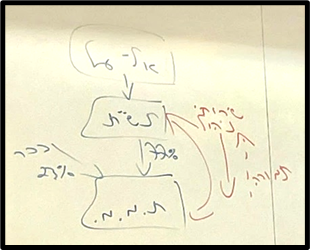 התשובה שהבאנו לשאלה הזאת היא פס"ד בכר נגד ת.מ.מ, ששימש לנו כהמחשה ראשונה למקרים בהם חובת ההגינות נדרשת גם לא בעת מכירה. בפסק הדין הנושא שנדון היה התקשרות עסקית, הסכם בין ת.מ.מ לתש"ת, לפיו תש"ת מספקת לת.מ.מ שירותי ניהול בעבור תמורה כספית. בכר טען בביהמ"ש שההסכם בין השתיים הוא לא לעניין מבחינתה של חב' ת.מ.מ משום שחישוב התמורה על שירותי הניהול הוא תמורה מוגזמת. הם משלמים סכום מסוים באחוז מסוים מן המחזור ולא מהרווח, כלומר מעצם הווליום של הפעילות ובלי קשר לשאלה האם הניהול יעיל או לא. אם התמורה הייתה מן הרווח זה היה מהווה פונקציה של מידת יעילות השירות, כי אם אתה לא רווחי לא תקבל הרבה, הרווחיות נובעת מאיכות הניהול. אבל זה לא כך כאן בהסכם שהם קבעו, והסכום היה קבוע ללא קשר ליעילות ונטען שהוא מוגזם. השאלה - איזה היגיון יש מבחינת תש"ת לדרוש מת.מ.מ במסגרת ההסכם ביניהם תמורה "מוגזמת" (לפי בכר)? ההיגיון אומר שבהיותך בעל מניות לא תרצה לפגוע בחברה, ולכן מן הסתם תשלם תמורה נורמלית. כלומר תש"ת טוענת שהיא גם בעלת מניות בחברה, אין היגיון בכך כי היא פוגעת בזה בסופו של דבר בעצמה, לכן היא לא באה לפגוע בחברה, אין סיבה שהיא תעשה זאת. היא טוענת שהסכום שנקבע עבור דמי הניהול הוא הסכום הנורמלי והתמורה הראויה עבור השירותים שהיא מספקת.האינטרס של תש"ת לפגוע בת.מ.מ בהתקשרות ביניהם - שווה לתש"ת "להיפגע" מכך שת.מ.מ מפסידה כספים, משום שהיא תרוויח בסוף יותר ממה שהיא מפסידה. כלומר בשורה התחתונה תש"ת בכלל לא נפגעת  אלא להיפך, היא מרוויחה מהמצב. תש"ת לכאורה מקריבה משהו אבל בעל ערך נמוך יותר, על מנת להנות במקום השני מדבר בעל ערך גבוה יותר. לטענת בכר יש סכום מסוים שהוא באמת עלות שירותי הניהול, ומה שמשלמים מעבר לזה זה מיותר, בזבוז, זו פגיעה בתמ"מ, הפסד שלה. בפרספקטיבה של תש"ת - מבחינת האינטרס הכלכלי שלה (ולא המשפטי), על כל שקל מיותר שת.מ.מ משלמת, תש"ת מפסידה רק 77 אגורות. כלומר כל שקל מיותר מורכב מ-77 אגורות כלכליות של תש"ת ו-23 אגורות כלכליות של בכר. אז אמנם נכון שתש"ת מקריבה 77 אגורות מכספה בכל שקל מיותר אבל השקל המיותר הזה מגיע ב-100% לכיסה. תמ"מ הוציאה 77 אגורות על מנת לקבל את ה100% בחזרה. היא מקבלת את 77 האגורות שלה ובנוסף 23 האגורות של בכר (על חשבונו). זה רווח טוב עבור תש"ת, אך מבחינת ת.מ.מ מדובר בהפסד. וכאן, עולה ניגוד העניינים של תש"ת כבעלת השליטה בחברת תמ"מ.דוגמא לשם ההבנה: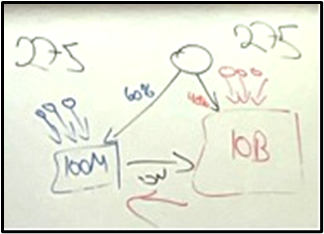 נניח ויש שתי חברות - חברה כחולה ששוויה 10 מיליון ש"ח וחברה אדומה ששוויה 10 מיליארד ש"ח (פרופורציה של 1:1,000). יש כמה בעלי מניות בכל אחת מהחברות, וביניהם יש בעל מניות גדול שמחזיק מניות בשתי החברות. נניח וישנה עסקת מכר במסגרתה החברה הכחולה מוכרת נכס לחברה האדומה - האינטרסים הכלכליים הברורים והבולטים של בעל המניות הגדול הם בחברה האדומה. כי ברור שלפי שווי ההחזקות שלו, פגיעה בחברה האדומה תהיה משמעותית עבורו, ואילו אם החברה הכחולה תיפגע זה יהיה פחות. אנחנו מניחים שליבו יהיה בחברה האדומה. אך כאשר אנחנו מגלים שבעל המניות מחזיק ב-60% ממניות החברה הכחולה (הקטנה), בעוד בחברה האדומה הוא מחזיק ב-40% מהמניות (הגדולה). אז ביחס לעסקה ביניהן ניתן לחלוק על כל מה שאמרנו עד כה - בעל המניות חד משמעית יעדיף את האינטרס של החברה הכחולה, ליבו יהיה עם הכחולה.לא מעניין אותנו השווי האבסולוטי של כל חברה כשלעצמה, זה לא הפקטור הרלוונטי על מנת להבין היכן ליבו של בעל המניות. מה שרלוונטי הוא השקל שעובר ממקום למקום, כמה אינטרס יש לו בו מכל צד. וכאן, כשהחברה הכחולה מוכרת נכס לאדומה - ככל שהחברה האדומה תשלם יותר (מחיר מוגזם), בעל המניות ייהנה מזה, כי על כל שקל מיותר/מוגזם שהיא תשלם בתמורה בעל המניות יפסיד 40 אגורות אך ירוויח בצד השני 60 אגורות - הוא בעצם מרוויח 20, את ההפרש. זה בדיוק כמו בת.מ.מ ותש"ת - רק שכאן אנו יודעים את שווי כל חברה, וזאת בכדי להמחיש לנו כמה ששווי החברה לא רלוונטי לדיון.כשדיברנו על חובת האמונים של נושאי המשרה, ציינו את המבחן של פרופ' קלארק מהרווארד לעניין ניגוד עניינים - כשנושא המשרה נמצא בעמדת קבלת החלטות, יש לו אינטרס כלכלי גם בצד השני של המתרס ושהשני גדול מהראשון - וכמו שאמרנו אז, אכן לגבי נושאי משרה קשה לדעת ולפענח מה מהם גדול יותר, לכן נלך לחומרה. אבל במקרה של בעל מניות שליטה קל לבדוק זאת - לענייננו, רואים ש-60% גדול מ-40% (השני גדול מהראשון). לבעל השליטה יש במקרה הזה קונפליקט בין שתי החברות וברור לנו שהלב שלו עם החברה הכחולה במסגרת העסקה ביניהן גם אם בהקשרים אחרים לא, וזאת אנו למדים לפי אחוז ההחזקות ולא לפי גודל החברה או השווי האבסולוטי של מניותיו בכל חברה - הרי ברור ששווי המניות שלו בחברה האדומה הוא הרבה יותר גדול כי 40% מ-10 מיליארד הם 4 מיליארד, בעוד 60% מ-10 מיליון זה 6 מיליון, וברור ששווי המניות האדומות שלו הוא פי כמה וכמה מהמניות הכחולות וזה אפילו לא בר השוואה, אך לא זו השאלה - השאלה היא איפה הוא מרוויח ואיפה הוא מפסיד בשקל שעובר מיד ליד, ואנו עונים על כך לפי שיעור/אחוז ההחזקות היחסי שלו בכל חברה, ולכן קל לזהות היכן האינטרס יותר חזק וש-2 גדול מ-1 לפי ההגדרה של קלארק.את הנקודה הזו וההסבר הזה, וכדי ללבן מה טיב העניין של שבעל מניות שליטה בקונטקסט של חובת הגינות, האן כתב במאמר "נקי יהיה מביתו" שפורסם לפני כ-15 שנים והתפרסם בכתב העת "הפרקליט", על עניין אישי וכו'. האן העלה את הטענה שבמקרה כזה ברור לו שליבו בחברה הכחולה ולא האדומה. כעבור שנים, כשסיטואציות כאלו עולות ונבחנות בפסיקה, ובפס"ד בעניין חברת צמיחה שניתן ע"י השופטת רונן בביהמ"ש המחוזי הכלכלי - השופטת רונן אימצה וקיבלה את עמדתו של האן, וקבעה שבמקרה כזה ברור שליבו של בעל מניות השליטה הוא בחברה הכחולה, ואמנם זה לא נכון בכל התנאים והנסיבות אבל המבחן הוא שיעור ההחזקות בכל אחת מהחברות. יתכנו נסיבות אחרות, ואם יהיו פקטורים נוספים עובדתיים שונים. יכול להיות שיהיה שינוי צדדים/שיקול כספי נוסף שצריך לשקלל, זה יכול לשנות אינטרסים וכו'. אבל כל עוד אין פרמטרים או נתונים עובדתיים נוספים זה מבחן מבחן קלאסי, והשופטת רונן אימצה אותו בפס"ד צמיחה ומאז הוא נוהג. הוא נכון מבחינה כלכלית.זה בדיוק הסיפור בפס"ד בכר נגד ת.מ.מ, וכנגד זה, מכיוון שיש יכולת לבעל מניות שליטה כאמור להשפיע על מהלך העניינים. הרי הגדרת השליטה מלמדת אותנו שיש ביכולותו של בעל השליטה לכוון את פעילות התאגיד, באופן ישיר או לפחות בעקיפין (ע"י מינוי האנשים שברור לו שיפעלו כפי שהוא מעוניין שיפעלו). לרוב לבעל מניות השליטה יש את האינטרס הכלכלי הכי גדול בחברה, והוא בוודאי רוצה בטובתה. אך יש נסיבות קונקרטיות בהן יש לבעל השליטה אינטרס כלכלי בצד השני שגדול יותר מהאינטרס שלו בחברה הנידונה, וזה עלול למשוך את העסקה לתנאים ולמהלך שאיננו טוב מבחינת החברה (אך זה טוב לו מבחינה פרטית). יכולת הכוונת הפעילות בנסיבות האלו עלולה לפגוע בחברה, כמו בקוסוי. כלומר מתברר שלא רק בהקשר של מכירת מניות השליטה, אלא גם כשאתה נותר בחברה ומפעיל את השליטה שלך בלי לעזוב - גם אז יש לעיתים הקשרים שבהם אתה עלול למשוך את החברה לכיוון שטוב לך, גם אם זה לא טוב לחברה עצמה. יש כאן שוב בעיית נציג של בעל מניות השליטה - כשטובתו האישית מתנגשת בטובת החברה. בענייננו, טובתו האישית היא שהחברה האדומה תשלם כמה שיותר לחברה הכחולה, כך בעל מניית השליטה ימשיך להרוויח על כל שקל נוסף שהיא משלמת. כדאי לו שהיא תשלם מחיר מוגזם. לעומת זאת, טובתה העניינית של החברה האדומה היא לא לשלם מחיר מוגזם כקונה, אלא לשלם מחיר ראוי בעד הנכס שהיא קונה ולא מעבר לכך. לכן ישנה התנגשות בין השתיים - אם הוא ימשוך ויעצב את העסקה הזו החברה עלולה להיפגע. כמענה וקונטרה לחשש הזה מטיל עליו חוק החברות את ס' 193 - חובת ההגינות. מטילים אותה על בעל מניות שליטה כדי לווסת את יכולת הכוונת הפעילות של התאגיד על ידו בנסיבות שבהן מתעורר חשש שהוא יפעיל את הכוח הזה שלא לטובת החברה. וכאמור, במרבית ההקשרים והנסיבות אין חשש כזה, ברוב המקרים בעל מניות השליטה מעוניין מאוד בטובתה של החברה, הרי הוא השקיע הרבה כסף (יותר מכל שאר בעלי המניות) ולכן יש לו אינטרס אמיתי וחזק שהחברה תצליח. עד שזה מגיע למקרים בהם ישנו חיבור נוגד, התקשרות שבה יש לו גם אינטרסים בצד השני והם גדולים יותר בעוצמתם, ואז מתעוררת בעיה וצריך מענה - והמענה הוא חובת ההגינות.נקודה נוספת בפס"ד בכר נגד ת.מ.מ - בפסק הדין בכר טען לקיפוח, הוא לא דיבר על חובת אמונים או הגינות אלא אומר שהוא קופח. אבל ס' 193 כלל לא מדבר על קיפוח, אלא על מינוח של חובת אמונים. פסק הדין ניתן בשנים שלפני חוק החברות ואפשר אולי לטעון שזה בגלל שאין עדיין את המונח של חובת הגינות, שאנחנו עדיין בעידן קוסוי שם ביהמ"ש דיבר על חובת אמונים, המחוקק טרם שם את הבסיס של חובת ההגינות בנוגע לבעלי השליטה. אבל אם נניח שהסיפור מתעורר בעידן של חוק החברות - ביהמ"ש מדבר על קיפוח. אבל אנחנו מכירים את המונח הזה מס' 191 לחוק החברות, לא מ-193. 191 מדבר על קיפוח של בעלי מניות ומעניק סעד למקרה כזה, אבל ס' 193 מדבר על חובת ההגינות. לכן עולה השאלה האם בכר נ' ת.מ.מ הוא יותר קיפוח או טענת הגינות? ככל הנראה זה לא אותו הדבר למרות שזה נשמע מאוד דומה, ואפשר לצאת מנקודת הנחה שזה לא אותו דבר מעצם העובדה שהמחוקק חוקק כל אחד מהם בסעיף נפרד. הוא גם לא שגה כאן, קיפוח זה דבר אחד וחובת ההגינות זה דבר נפרד.בפס"ד גליקמן נ' ברקאי מדובר על סיפור של פיקוח, לעומת בכר נ' ת.מ.מ. בו זה חובת הגינות. לכן גליקמן יעזור לנו להבין את ההבדל ביניהם.גליקמן נ' ברקאיחב' גליקמן היא חברה פרטית שהיו לה כמה בעלי מניות אשר היו מלוכדים ושיתפו פעולה האחד עם שני, פרט לבעלת מניות אחת.כפי שהזכרנו בעבר, הרבה חברות ועסקים מתחילים מדור ראשון של כמה בני משפחה או חברים קרובים, בהמשך כשהחברה נעשית מצליחה, מתפקדת ורווחית ועם הזמן נכנס דור חדש לחברה. לפעמים גם דור שלישי. ובשלב מסוים הקשרים הם פחות טובים ואדוקים מכפי שהיו בדור המייסד, ובהתאמה גם ההסכמות נעשות פחות חלקות מבעבר, מה שמביא גם להתחלת חילוקי דעות וחיכוכים שיכולים להוביל למהלכים מסוימים שעשויים להיות בעייתיים. וזהו בעצם הרקע של ההתנהלות כאן - מדובר בבני משפחה, ובעלת המניות שהייתה במיעוט היא בת דודה של האחרים אבל היא הייתה מרוחקת מהם, לא הייתה ביניהם כימיה.בעקבות מהלך מסוים שבוצע בחברה אותה בעלת מניות טענה שנגרם לה עוול, שביצעו אותו על חשבונה והיא נפגעה. המהלך: החברה ביקשה לגייס לעצמה עוד כסף בדרך של פנייה אל בעלי המניות הקיימים והזמנה שלהם להשקיע עוד כסף בחברה.המסגרת שלנו - בחברות פרטיות אין חובה או הכרח ע"פ הדין וזה לא קוגנטי, אבל מקובל מבחינה פרקטית שתקנונים של חברות פרטיות כן קובעים כל מיני הסדרים שנועדו להתייחס לבעלי המניות הקיימים ולמקומם בחברה. למשל אם וכאשר החברה תרצה להנפיק עוד מניות כדי לגייס עוד כסף. עלינו לזכור שהמשמעות של הנפקת מניות נוספות מבחינת בעלי המניות הקיימים היא דילול זכויות ההצבעה שלהם, ויכול להיות שזה לא ימצא חן בעיניהם. מעבר לזה, ובעיקר בחברות פרטיות, זה גם הנושא של האינטימיות. מדובר בדור ראשון של בעלי מניות כשכולם מכירים את כולם ומסתדרים עם כולם, הם לא רוצים שההנהלה תכניס שחקן חדש שהם לא מכירים או מסתדרים איתו כ"כ, חשובה להם ההרמוניה ביניהם. לכן מאוד מקובל בתקנונים של חברות פרטיות שתהיה הוראה בתקנון שמחייבת את החברה במקרה שהיא רוצה לגייס עוד כסף בדרך של הנפקת מניות לפנות תחילה לבעלי המניות הקיימים ולהזמין אותם להשקיע עוד כסף בחברה בתמורה למניות, ורק אם הם לא ירצו היא תוכל לאחר מכן לפנות לגורמים אחרים - זכות קדימה/זכות לסירוב ראשון.המהלך בגליקמן הוא די דומה - החברה מבקשת לגייס לעצמה עוד כסף ולהשיג אותו בדרך של הנפקת מניות חדשות, ולכן היא פנתה לבעלי המניות הקיימים ומזמינה אותם להשקיע כסף נוסף בחברה כנגד קבלת מניות חדשות.נזכיר גם שכאשר חברה מבקשת מבעלי מניות להשקיע עוד כסף בחברה היא לא יכולה לחייב אותם לעשות זאת - פס"ד פרי העמק ע"פ סעיף 20(ד) לחוק החברות. אין גם בכוחו של הרוב באסיפה הכללית לחייב בעל מניות בודד להשקיע עוד כסף מעבר לזה שהוא הסכים כנגד ההשקעה שלו כנגד המניות שהוא כבר קיבל. אם הוא רוצה הוא ישקיע, ואם לא אז לא ניתן לחייב אותו אלא רק להזמין ולשכנע אותו. מדובר בהחלטה אינדיבידואלית שלו.על פניו החברה פעלה בצורה ראויה - היא לא פנתה באופן סלקטיבי לחלק מבעלי המניות במטרה שישקיעו בה רק הם כך שאחרים בהתאמה יהיו עם חלק יחסי הרבה יותר קטן בכוח ההצבעה באסיפה הכללית וכוחם ידולל. אלא היא פונה באופן פרופורציונלי ושוויוני לכל בעלי המניות במקביל - ומציעה להם שירכשו ממנה מניות באופן פרופורציונלי. כלומר אם היא רוצה לגייס X כסף כנגד הנפקה של Y מניות חדשות - היא מציעה לכל בעל מניות לקנות מתוך Y המניות חדשות מניות לפי החלק שלהם גם כיום. כלומר אם מישהו מחזיק היום 10% ממניות החברה מציעים לו לרכוש מתוך המניות החדשות שהיא מנפיקה עוד 10% מניות. היא באופן עקרוני שומרת להם על הפרופורציה ביניהם לגמרי, אך הבחירה היא בידיהם - מי שירצה יקנה ומי שלא לא, אבל כל בעל מניות צריך לקחת בחשבון שבכל הנפקה חדשה אם הוא לא משקיע עוד כסף וקונה עוד מניות, גם אם זו בהחלט זכותו והחלטתו האישית - כוח ההצבעה שלו יקטן.אך מצד שני הוא גם לא יכול לתקוע את החברה ולעצור אותה מלהנפיק מניות נוספות, כי אחרת לא יהיה לה כיצד לחדש את משאביה ולגייס כספים.לאחר שהחברה פנתה באופן פרופורציונלי לכולם - כל שאר בעלי המניות החליטו לקנות, להשקיע את סכום הכסף הנדרש ולקבל מניות חדשות במסגרת ההנפקה הזו, פרט לגב' ברקאי שלא קנתה מניה נוספת משום שלטעמה זה מהלך לא נכון/ראוי/מתאים.היא עובדת בשני שלבים - תחילה היא לא קונה ולאחר מכן הולכת להתלונן בביהמ"ש. לכאורה נאמר שאין לה על מה להתלונן, הרי הציעו לה לקנות והיא בחרה שלא. השיקול הוא אינדיבידואלי שלה, אבל היא מבינה שאם היא תקנה מניה היא תישאר עם אותה זכות הצבעה בעבור עוד כסף, ואם לא - כוח ההצבעה שלה יקטן כי יש עוד מניות חדשות. זה חלק מכללי המשחק הקלאסיים של עולם החברות, מה לא תקין מבחינתה?קודם כל, בחברה פרטית היא די תקועה. אם היא לא מרוצה ממה שהולך שם או לא מסתדרת עם האחרים, אין לה מוצא פשוט. בעיקר לא אם יש זכות קדימה/זכות סירוב ראשון כאמור וגם אם היא רוצה למכור ולעזוב את החברה היא צריכה להציע קודם לאנשים מסוימים. כלומר השוק הפוטנציאלי מבחינתה לממש את המניות הוא גם מוגבל. זה קצת לוכד אותה.אבל מעבר לזה, החברה כאן מנפיקה מניות חדשות ובעצם דורשת עבורן תשלום בזול, שלא משקף את השווי הכלכלי הריאלי שלהן אלא בשווי מוזל. באינטואיציה הראשונית קשה להבין את הבעיה, כי מציעים לה לקנות מניה בזול, עם הנחה, ואיך ניתן להתלונן על הזדמנות כזו? והיא דווקא אומרת שזו הצעה לא טובה, היו צריכים להציע לה שתקנה את זה במחיר יותר גבוה. זה נוגד את האינטואיציה, אבל יש כאן היגיון כלכלי:נניח שיש 10 מניות סה"כ בחברה, כשכל אחת מהן שווה לאחרת, ויש 10 בעלי מניות, כל אחד מהם מחזיק מניה אחת. החברה שווה 1,000 ש"ח (ע"פ הערכת מומחים כלכליים וכו'). מבחינה כלכלית בעצם כל אחת מהמניות שווה 100 ש"ח. כעת החברה רוצה לגייס עוד כסף - עוד 500 ש"ח, אז היא פונה לכל בעלי המניות הקיימים בהצעה לקנות מניה אחת נוספת בעלות מוזלת - היא תנפיק 10 מניות חדשות שכל אחת מהן תעלה 50 ש"ח. נניח וכל בעלי המניות ירכשו את המניות המוזלות, פרט לגב' אחת (ברקאי) שלא רוצה לקנות. יוצא ש:קודם: שווי החברה היה 1,000 ש"ח, כל מניה הייתה שווה 100 ש"ח.כעת: שווי החברה הוא 1,450 ש"ח, יש 19 מניות בחברה, כך שכל מניה שווה 76.3 ש"ח.(אנחנו כמובן יוצאים מנקודת הנחה שכל המניות, כולל החדשות, שוות בחבילת הזכויות שהן מעניקות כלפי החברה, כלומר הן כולן מאותו סוג).כלומר, לכל אחד מבעלי המניות הייתה מניה שהייתה שווה 100 ש"ח ועכשיו כל מניה שווה פחות, יוצא לכאורה שכולם נדפקו מהמצב. אבל נזכור שיש להם עכשיו 2 מניות, ששוות יחד 152.6 ש"ח. לכאורה, אם קודם הייתה להם מניה ששווה 100 ש"ח והם השקיעו עוד 50 ש"ח - החבילה הכלכלית שהייתה אמורה להיות להם היא 150 ש"ח, כך שיצא שבעלי המניות שהשקיעו ורכשו מניה נוספת/כפולה שיפרו את מצבם בהשוואה למצבם מלפני ההנפקה, וכעת מצבם טוב יותר ב-2.3 ש"ח. אם מכפילים את זה ב-18, מגיעים ל- 41.4. בעצם לקחנו מהגב' ברקאי שווי של 23.7 (100 פחות ה-76.3) שפוזר בין כל יתר המניות הקיימות לבעלי המניות האחרים (ה-41.4, כי לכל אחד יש 2 מניות). יצא שהייתה כאן העברת שווי - לקחו מהמניות של ברקאי והעבירו לאחרים בכך שהנפיקו את המניות בזול. משום שכל המניות שוות, מפזרים את השווי הכללי על כל בעלי המניות - גם אלה שהיו שם קודם ב-100 ש"ח וגם בין החדשות ב-50. זה מתפזר. לכן בעלי המניות שיש להם שתי מניות בחברה כעת, קיבלו את כל ה-152 ועוד משהו, ולעומת זאת מהגב' ברקאי שלא קנתה רק נגרע והיא נשארה עם פחות. מכל האחרים לכאורה נגרע אבל זה חזר אליהם דרך המניה הנוספת, שהיא לא קנתה.נניח והחברה הייתה מנפיקה עוד 10 מניות חדשות והייתה גובה על כל מניה 100 ש"ח ולא 50, כך שזה היה תואם לשווי הכלכלי הנוכחי של המניות הקיימות - אם תשעת בעלי המניות היו קונים והגב' ברקאי הייתה מסרבת, החברה הייתה שווה 1900 ש"ח (הונפקו 9 מניות כנגד 100 ש"ח, נוספו 900 ש"ח) שהיו מתפרשים על פני 19 מניות, כך שכל מניה עדיין שווה 100 ש"ח ושום דבר לא השתנה. כלומר אם מנפיקים מניות חדשות בשווי הריאלי הכלכלי הנוכחי של החברה זה לא ישבש את שווי המניות הקיימות בה או יפגע בהן, אך אם מנפיקים מניות חדשות במחיר מוזל - מיטיבים עם אלו שקונים מניה נוספת במחיר מוזל אך פוגעים במניות הקיימות, כי הערך פר כל מניה יהיה בסה"כ נמוך יותר. ואז מי שיקנה מניה נוספת בזול זה יתאזן לו ולעתים הוא אף ייהנה מכך - כי אמנם המניה הקודמת שלו כאילו נשחקה בערכה, אך הוא קיבל אחת נוספת בזול שעליה מוסיפים לו ערך כי השווי מתפזר בין כולם. יאבל מי שנשאר רק עם המניה המקורית נפגע מזה, וזה המקרה של הגב' ברקאי. כאן לא רק זכות ההצבעה שלה דוללה, אלא גם השווי הכלכלי של המניה שבבעלותה. זה הבדל גדול. כלומר אם מנפיקים מניות בשווי הריאלי ובעל מניות לא קונה עוד אחת - כוח ההצבעה שלו מדולל, אך אם המניות מונפקות במחיר מוזל זה לא רק שכוח ההצבעה נשחק, אלא גם השווי הכלכלי של כל מניה. לכן הגב' ברקאי טוענת שהמהלך הזה פגע בה. הטענה כנגד היא שאמנם היא צודקת אבל נתנו לה את ההזדמנות לרכוש מניה נוספת. זה לא שהחברה הנפיקה 9 מניות במחיר מוזל ולא הציעה לה בכלל לרכוש ובכך נהנים על חשבונה, ואז הפגיעה אכן הייתה מובנית כי באמת לא נתנו לה הזדמנות להתמודד עם המצב. אלא כן נתנו לה הזדמנות, דובר בהצעה שוויונית לכולם, כל אחד עשה את הבחירה האינדיווידואלית שלו והיא בחרה שלא לקנות בעוד יתר בעלי המניות בחרו שכן.בתגובה לכך מוסיפה הגב' ברקאי לטענתה את כל הנסיבות הקודמות למהלך:יכול להיות שבנסיבות אחרות ויותר תקינות בחברה זה היה מהלך לגיטימי (אם כי גם אז הייתה שאלה האם להנפיק בזול זה לגיטימי, כי עדיין הרי שוחקים את ערך המניה). אבל כאן, לטענתה, הנסיבות מוקצנות לרעתה כי בעצם העמידו אותה בפני הברירה הבאה - אמנם לא יכולים לחייב אותה לקנות מניה נוספת, אך כן יכולים לגרום לה. מעמידים אותה בברירה בין שתי רעות. לא הייתה לא אופציית פעולה טובה: מצד אחד, אם היא לא קונה מניה נוספת כי היא חושבת שזה לא הגיוני כי היא גם ככה לא נהנית משום תמורה בחברה, אז ערך המניה שלה ישחק. מצד שני, אם היא כן קונה מניה נוספת בכדי לשמור על ערך המניה שלה - היה יצא שיש 20 מניות בחברה ששוויה 1,500 ש"ח, כך שכל מניה תהיה שווה 75 ש"ח ואם כן לכל בעל מניות יש מניות בשווי של 150 ש"ח ואף אחד לא נפגע (היה 100, הוסיפו עוד 50, ובמקום שתהיה מניה של 100 ו-50, יש בעצם פעמיים של 75). אך בשביל שזה יקרה היא צריכה לשלם עוד כסף מכיסה האישי.אבל זה נסיבות לא נורמליות, כי הרי ההיגיון להשקיע עוד כסף בחברה הוא על מנת שזה יחזק אותה ובסוף הם יראו יותר פירות, אך היא רואה כבר שנים רבות שהחברה רווחית ויש בה המון פירות והיא לא מחלקת אותם. זה נכון שאין זכות משפטית מוקנית לקבלת דיבידנד, אך כשהגב' רואה שהיא לא נהנית מרווחיות החברה ובמקביל מבקשים ממנה להוסיף עוד כסף בכדי לא לשחוק גם המעט שעוד יש לה - אין שום הגיון כלכלי מצידה לבזבז עוד כסף בחברה הזו, למה שהיא תשקיע עוד כסף למרות שהיא לא מקבלת החזרים לעולם? ולא רק שהיא לא מקבלת החזרים, אלא גם שיתר בעלי המניות שכן קנו מניה נוספת דווקא כן נהנים מפירות החברה באורח לא שוויוני ביניהם. הם כולם מעבר להיותם בעלי מניות גם נושאי משרה בהנהלת החברה, בעוד שהגב' נשארה מחוץ להנהלה, ובמסגרת תפקידם הם מחלקים לעצמם את כל הרווחים כמשכורות - כלומר, הם נהנים מהרווחים והיא לא. לכן יש להם את כל השיקולים והאינטרסים הכלכליים לכך שהחברה תמשיך ותתחזק, אך לה אין אינטרס כזה. היא תוסיף עוד כסף בכדי שהם ימשיכו ליהנות מהרווחים על חשבונה? הרי היא לא מקבלת כספים. לכן ההיגיון אומר לא להוסיף כסף אך אם כך, שווי המניה שלה ירד - כך שאם היא תרצה למכור אותה, בעבר היא הייתה יכולה לקבל עליה 100 ש"ח ועכשיו אף אחד לא ישלם לה עליה יותר מ-75. כל בחירה שלה פה לא תהיה טובה, לנוכח התנהלות לא שוויונית ולאור הרקע.הגב' ברקאי מוסיפה שההתנהלות הלא שוויונית הזו היא רק הרקע - שהחברה יכלה להנפיק 10 מניות ב-100 ש"ח לכל מניה ולא ב-50 ש"ח וכך זה היה נפתר. אבל החברה הייתה טוענת שהיא לא צריכה עוד 1,000 ש"ח אלא רק 500. אז היא הייתה יכולה להנפיק פחות מניות, במקום להנפיק 10 מניות שכל אחת מהן שווה 50, שתנפיק 5 מניות שכל אחת מהן שווה 100 וכך היחס ישמר. לכאורה זה ייצור מצב לא שוויוני כי יש 10 בעלי מניות בחברה, אבל היא יכולה לעשות מכרז או הגרלה בכדי למצוא את בעלי המניות המתאימים. כלומר היו פתרונות במסגרתם החברה יכלה שלא לפגוע ולשחוק בערכי המניות. ביהמ"ש העליון - מקבל את טענתה של הגב' ברקאי שהיא נפגעה שלא כדין, צירוף הנסיבות האלה מהווה פגיעה בה ומשום שהם נהנים כלכלית על חשבונה הדבר מקפח אותה. זהו קיפוח המיעוט - וזה קרה עוד לפני חוק החברות, בעידן הפקודה, זה היה דוקטרינה.כיום, זה מעוגן בס' 191:191. (א) התנהל ענין מעניניה של חברה בדרך שיש בה משום קיפוח של בעלי המניות שלה, כולם או חלקם, או שיש חשש מהותי שיתנהל בדרך זו, רשאי בית המשפט, לפי בקשת בעל מניה, לתת הוראות הנראות לו לשם הסרתו של הקיפוח או מניעתו, ובהן הוראות שלפיהן יתנהלו עניני החברה בעתיד, או הוראות לבעלי המניות בחברה, לפיהן ירכשו הם או החברה כפוף להוראות סעיף 301, מניות ממניותיה.(ב)  הורה בית המשפט כאמור בסעיף קטן (א), יובאו בתקנון החברה ובהחלטותיה השינויים המתחייבים מכך, כפי שיקבע בית המשפט, ויראו שינויים אלה כאילו נתקבלו כדין בידי החברה; עותק מן ההחלטה יישלח לרשם החברות, ואם החברה היא חברה ציבורית - לרשות ניירות ערך.יש כאן שק"ד מאוד רחב לביהמ"ש, לתת כל סעד לשם הסרת קיפוח קיים או למניעת קיפוח שעתיד לקרות. למשל צו מניעה אם הוא משוכנע שמהלך מסוים שהולך לקרות יביא לקיפוח.היחס בין סיפור גליקמן לבכר נגד ת.מ.מ - מה ההבדל בין קיפוח לבין חובת הגינות?בפס"ד בכר נגד ת.מ.מ הלשון של ביהמ"ש הייתה קיפוח, וקורה מידי פעם כמו בפס"ד בדיש, שגם שם ביהמ"ש דיבר במינוח של קיפוח למרות שבעצם היה מדובר בחובת הגינות.ההבדל הוא שבפרשת גליקמן רק הגב' ברקאי נפגעה ולא החברה - כי הרי החברה גייסה כסף, אין מקום בו משהו בחברה או ברכוש שלה נפגע בגין המהלך, להיפך - היא צברה עוד כסף, אמנם באופן לא פרופורציונלי במסגרתו אחד מבעלי המניות נשחק ונפגע לעומת האחרים. כלומר הפגיעה היא בין בעלי המניות לבין עצמם, ביחס הפנימי, אבל החברה עצמה לא נפגעת. אז כשמדובר בגיוס כסף והנפקת מניות קשה מאוד להתייחס לזה במובנים של פגיעה בחברה. כשמדובר בפגיעה שהיא בבעל המניות עצמו ביחס בינו ובין אחרים ולא בחברה, זהו סיפור הקיפוח. שם יגיע סעד קיפוח בעל המניה הפגוע.לעומת זאת, חובת ההגינות היא חובה של בעל שליטה כלפי החברה ולא כלפי בעלי המניות האחרים. זה ברור שבעקיפין יש לזה השפעה כלכלית על בעלי המניות, אבל במובן המשפטי הישיר - כל שקל מיותר שת.מ.מ משלמת לתש"ת גורם להנאתה העקיפה של תש"ת על חשבון בכר, אבל במישרין הפגיעה היא בת.מ.מ - שמשלמת מכיסה שקל מיותר. הערך שלה נפגע, נשאר לה פחות רכוש משהיה קודם. הפגיעה המשפטית הישירה היא בת.מ.מ, והפגיעה הכלכלית העקיפה היא בבכר ובבעלי המניות האחרות.בדוגמא של עסקת המכר בין החברה הכחולה לאדומה - כל שקל מיותר שישולם כתמורה פוגע בחברה ובעקיפין בבעלי מניותיה, וברור שישנה הזרמה כלכלית של כסף לכיוונו של בעל השליטה הנהנה על חשבון יתר בעלי המניות בחברה הפגועה, אבל במישרין מי שנפגע זו החברה עצמה. מכיוון שהיא הנפגעת, חובת ההגינות מוכוונת כלפיה. זו חברה כלפי החברה כדי להגן על החברה ככזו. ברור שכאשר מגנים על החברה ומפצים אותה, בעקיפין יפוצו גם בעלי המניות שנפגעו, וזה בדיוק כמו עם נושאי המשרה. בהפרת חובת האמונים אם נושא המשרה פוגע בחברה, בעקיפין הוא פוגע גם בבעלי המניות. אך הוא עדיין צריך לפצות את החברה, כי הנזק הישיר נגרם לה. כך גם בחוב"ז, הוא מפצה את החברה.כדי להבין את ההבדל בין חובת האמונים לבין חובת ההגינות נחזור למדרג הנורמטיבי:חובת האמונים של נושא משרה - אדם לאדם מלאך.חובת הגינות - כמו שתואר בורדניקוב, כך גם בד"כ מתארים חובה זו באופן בו מותר לבעל השליטה להתייחס גם לטובתו האישית כבעל מניות (בשונה מנושא משרה), משום שהוא השקיע כסף כנגד המניות שמעניקות לו זכויות, ומותר לו להתייחס לזכויות - אבל עליו להתחשב גם בחברה משום שיש לו את הכוח לכוון את פעילותה. כלומר בעל השליטה צריך לאזן בין האינטרס האישי שלו לבין האינטרס של החברה, אך לא לחשוב רק על החברה כמו נושא המשרה.  חובת תום לב בסיסית - אדם לאדם אדם.כך זה בתיאוריה. האן אומר שבעיניו אין הבדל בין חובת ההגינות לבין חובת האמונים. אמנם נכון שבעל מניות שליטה רשאי לשקול את האינטרסים האישיים שלו ואין לו ספק בכך, הוא בעל זכויות. כל עוד אין פגיעה באחרים שיפעיל איזה אינטרסים שהוא רוצה. אבל כשיש פגיעה באחרים יהיו כאלה שיגידו שלא יחשוב על עצמו בלבד אלא על טובת החברה, ובעצם טובתו האישית די נסוגה. אבל האן אומר שזה לא אפשרי שבעל מניות שליטה ימזג ויחשוב גם על טובתו האישית וגם על טובת החברה, זה לא עובד ביחד. היישום של הדבר לא נשמע רציני. זה בעצם לומר לו שהוא חל חובת הגינות כלפי החברה, אז עכשיו טובת החברה תופסת את מקומו (של בעל השליטה והאינטרסים שלו).זה לא שונה מבחינה רעיונית (למרות ששם דובר בשפה של תום לב אבל מדובר באותו עיקרון משפטי) מפס"ד רוקר נגד סלומון - כל הזכויות מגיעות לכל אחד מאיתנו, אבל ברגע שיש לנו ממשק עם הרבים, עם הזולת, החירות והזכויות המוחלטות של האדם מתחככות עם הזכויות המוחלטות של אדם אחר ויש צורך לקחת צעד לאחור (גם האדם השני). כלומר האבסולוטיות של האחד נסוגה מפני דברים נוספים כי הוא לא לבד בעולם. זה גם מה שאומרים כאן לבעל השליטה - יש לו עוצמה אדירה, אבל היא משפיעה על אחרים, וכשזה משפיע על אחרים הוא לא יכול לחשוב על עצמו. וזה בעייתי להגיד לו שיחשוב לא רק על עצמו אלא גם על החברה, כי כאשר מתרגמים זאת מבחינה פרקטית בשטח זה לא קורה. זה נשמע כמו סיסמא.אמנם השופטים אומרים אחרת, אך אפשר לבסס את זה גם על המחוקק:קודם כל, בצורה הפורמליסטית והפחות משכנעת, אם נפנה להמשכו של ס' 193 בעניין חובת ההגינות. מה קורה אם בעל מניות שליטה לא קיים את חובת ההגינות כלפי החברה? החברה זכאית לסעדים כלפיו, שהם כמו הסעדים על הפרת חובת אמונים של נושא המשרה. אז נראה שהמחוקק פשוט ניסה לעשות כאן קישור (כמו שהיה לנו עם הגדרת השליטה כמשמעותו בחוק ניירות ערך) לס' 254 והסעדים עליו בס' 256, זה קצת מראה שכנראה בעיני המחוקק שתי החובות האלו הן דומות.אבל הוכחה נוספת והכי מהותית ומשכנעת שבסופו של דבר אנחנו באותו משחק לכל דבר ועניין - היא בפרק של עסקאות עם בעלי העניין ובייחוד ס' 275. הסעיף הזה הוא הסעיף הכי חשוב ופרקטי בעולמן של חברות ציבוריות בישראל. הוא אמנם לא קורה כל הזמן, אבל כשהוא קורה הוא מאוד חשוב ושמיש מבחינה יישומית ושגרתית. ס' 275 ממוקם באמצע הפרק של עסקאות עם בעלי עניין. דיברנו עליו כחלק מהנושא של חובת אמונים של נושאי משרה, והכרנו את הפרק זה כמסדיר את תהליכי האישור שינקו את בעיית ניגוד העניינים ויתמודדו עם חובת האמונים של נושא המשרה ויכשירו את העסקה (ואם לא אז אולי יפסלו אותה).הדרך לס' 275 היא דרך סעיף 270(4). נזכיר שס' 270 הוא הסעיף שקובע שהעסקאות המפורטות בו טעונות אישור כקבוע בפרק זה (בסעיפים האופרטיביים בהמשך הפרק), הוא מפרט לנו רשימה של אבות-טיפוס של התקשרויות ועסקאות שכאשר הן מתרחשות דרך האישור הנדרשת עבורן מפורטת בהמשך. ס' 270(4):(4)  עסקה חריגה של חברה ציבורית עם בעל השליטה בה או עסקה חריגה של חברה ציבורית עם אדם אחר שלבעל השליטה יש בה ענין אישי, לרבות הצעה פרטית שלבעל השליטה יש בה ענין אישי; וכן התקשרות של חברה ציבורית עם בעל השליטה בה או עם קרובו, במישרין או בעקיפין, לרבות באמצעות חברה שבשליטתו, לעניין קבלת שירותים בידי החברה וכן אם הוא גם נושא משרה בה - באשר לתנאי כהונתו והעסקתו, ואם הוא עובד החברה ואינו נושא משרה בה - באשר להעסקתו בחברה;פעם ראשונה שאנחנו עושים את ההבחנה הזו. כשדיברנו על העסקאות הקודמות עם נושאי משרה דיברנו על כל חברה, לא הבדלנו בין פרטית לציבורית. כאן המחוקק אומר לנו שמדובר בעסקה חריגה בין חברה ציבורית לבין בעל השליטה בה, או בין החברה הציבורית לאדם אחר שלבעל השליטה יש עניין באישור העסקה עמו. למשל כמו הדוגמא שעסקנו בה עם החברה האדומה והכחולה - נניח שהחברה האדומה היא חברה ציבורית, ונצא מנקודת הנחה שעסקת המכר היא עסקה חריגה (כי בדקנו את המבחנים של עסקה חריגה שמצויים בהגדרה שלה בס' 1 וזה נופל לגדרה, לא במהלך העסקים הרגיל, יכולה להשפיע מהותית, לא בתנאי שוק וכו'. כמו שאמרנו, רוב העסקאות הן חריגות). החברה האדומה יש בעלי מניות מן הציבור והצד השני לעסקה היא החברה הכחולה, כלומר עם אדם אחר ולא עם בעל השליטה עצמו. אבל לבעל השליטה יש עניין אישי באישור העסקה עם האדם האחר הזה, חברה הכחולה, ולכן זה נופל לגדר ס' 270(4). ואז זה טעון אישור "כקבוע בפרק זה", מה שמוביל אותנו לס' 275. האופן שבו נדרש לאשר עסקאות מהקטגוריה הזו של ס' 270(4) - אופי האישור מופיע בס' 275.חשוב לזכור גם שלפני שמגיעים לס' 275 צריך לעבור את ס' 269 שחל על כל הפרק, וקובע שחייב להיות גילוי של העניין האישי קודם כל. בענייננו מדובר בגילוי מצד בעל השליטה משום שהוא האדם שיש לו עניין אישי. הוא חייב לשים את העניין האישי שלו על השולחן עוד לפני הדיונים בדירקטוריון וכו', ורק אז לעבור להליך האישור.וגם כן לפני שמגיעים לאישור, נשאל שאלה: זה רק כשמדובר בעסקה חריגה של חברה ציבורית שלבעל שליטה יש בה עניין אישי. אבל איך נדע מי נחשב בעל שליטה? אמרנו שמי שנחשב בעל שליטה הוא לפי ההגדרה בניירות ערך, היכולת לכוון את פעילויות התאגיד. אז דילגנו על 268? הוא הרי גם בפרק הזה.268. בפרק זה, "בעל שליטה" - בעל השליטה כמשמעותה בסעיף 1, לרבות מי שמחזיק בעשרים וחמישה אחוזים או יותר מזכויות ההצבעה באסיפה הכללית של החברה אם אין אדם אחר המחזיק בלמעלה מחמישים אחוזים מזכויות ההצבעה בחברה;כלומר לפני שעוברים לס' 275 צריך לעבור גם את ס' 268 - הקובע מי נחשב בעל שליטה לצורך פרק זה. אם יש מישהו שמחזיק במעל 50% הוא יהיה בעל השליטה, אבל אם לא - גם מי שמחזיק ב-25% ייחשב כבעל שליטה!לכאורה אם מישהו מחזיק ב-20% מהמניות הוא לא נופל לגדר הסעיף. אבל זה לא בהכרח נכון, כי ההגדרה לצורך הפרק הספציפי הזה לא זנחה את ההגדרה הכללית אלא רק הוסיפה עליה, הוא מציין שהוא כולל את ההגדרה של שליטה כבס' 1. כזכור, ההגדרה הכללית היא היכולת לכוון את פעילות התאגיד ללא מבחן מספרי, והסעיף הזה לא באה לגרוע מההגדרה הזו אלא להוסיף עליה לצורך פרק זה. כלומר לצורך פרק זה גם ההגדרה הכללית של בעל שליטה רלוונטית וגם המבחן הכמותי/מספרי המוגדר בס' 268. אם בעל מניות מחזיק 40% וינסה להתווכח שמה פתאום הוא צריך את אישורי ס' 275, 60 האחוזים האחרים הם מגובשים מאוד וכו' והוא לא בעל השליטה, אין על מה להתווכח. לצורך העסקה שיש לו בה עניין אישי הוא נחשב בעל שליטה, כי הוא מחזיק מעל 25% ואין אף אחד אחר שמחזיק 50%. המבחן הוא כמותי וזהו. אבל זה גם לא שולל שאם הוא מחזיק רק 20% או 15% הוא יכול להיכנס להגדרה לצורך הפרק הזה, השאלה היא אם יש לו יכולת לכוון את פעילות התאגיד כמבחן עובדתי-מהותי. למשל כמו שהיה במקרה של שרי אריסון.הגדרה זו מלמדת אותנו שלצורך הפרק של עסקאות עם בעלי עניין - יכול להיות שיש חברה ציבורית עם שני בעלי שליטה. נניח ששמעון מחזיק 30% וראובן מחזיק 30%, ושאר 40% הנותרים בידי הציבור. נניח וישנה עסקה בין חברה זו לבין חברה אחרת ששמעון מחזיק בה גם, יש לו עניין אישי בצד השני. הוא נחשב בעל שליטה לענייננו לפי ההגדרה שבס' 268. הוא מחזיק מעל 25% ואין אף אחד אחר שמחזיק ב-50%. אם למחרת תהיה עסקה אחרת עם חברה שבה ראובן מחזיק, נגדיר גם אותו כבעל שליטה כי גם הוא מחזיק במעל 25% כשאין אף אחד שמחזיק ב-50%, למרות שאתמול קבענו ששמעון הוא בעל שליטה. לא משנה לנו כרגע מה ההיגיון בזה.נחזור לדוגמא - החברה האדומה היא חברה ציבורית. העסקה צריכה לעבור בה אישור בנוסח גילוי של העניין האישי לפי ס' 269, ואז נעבור לסעיף 275 לצורכי האישור. העסקה צריכה להיות מאושרת בשלוש רמות:  ועדת ביקורת, דירקטוריון ואסיפה כללית.במה זה שונה מס' 273 שלמדנו בתנאי כהונה והעסקה של דירקטורים? גם שם זה צריך לעבור שלוש רמות. ניתן לטעון שאולי זה מקביל. אבל ס' 275 אומר לנו שבתוך האסיפה הכללית עסקה צריכה לקבל אישור של רוב מקרב כלל הקולות והמניות המשתתפות בהצבעה, ושאינם בעלי עניין אישי באישור העסקה. זה מנגנון הצבעה חדש שלא הכרנו עד כה. מבחינה מהותית הוא אומר לבעל השליטה שיש לו עניין אישי שברור לנו שהוא בעד העסקה, הרי יש לו עניין אישי, אז עליו לצאת החוצה מההצבעה ולא הוא שיכריע אם העסקה הזו תקבל תוקף או לא. רוצים לשמוע את בעלי המניות האחרים שאין להם נגיעה אישית כי לגביו ברור שהוא יאשר את העסקה, זה משחק מכור. זה גם ברור שאלמלא החידוש הזה, כאשר היו מגיעים בסוף להצבעה באסיפה הכללית - ברגע בו הוא מצביע הוא מטה את הכף ומכריע, ולא ברור שהוא יצביע שם לפי מה שטוב לחברה האדומה, שהרי יש לו עניין אישי להיטיב עם החברה הכחולה ששם הוא בעל עניין אישי. אז אם לא היינו מייצרים את המנגנון הזה של 275, שזה העיקר שלו (למרות שצריך לזכור שהעסקה צריכה לעבור לפני האסיפה הכללית גם בוועדת הביקורת ובדירקטוריון), אך שם יש חידוש גדול - בגלל שלבעל המניות החזק יש עניין אישי לא נותנים לו להצביע ובודקים מה יתר בעלי המניות יגידו בנושא. אם רוב מקרבם יאשר את העסקה היא תאושר ותקבל תוקף משפטי. אבל אם הם הצביעו נגד אז לא, יש להם כוח מניעה וכוח וטו על העסקה. מראש לא סופרים אותו, הוא לא יכול להכריע, הוא יושב בצד. קבוצת ההתייחסות מבחינת העסקה לא כוללת את בעל העניין הנגוע בעניין האישי, אלא רק את אלה שיכולים לחשוב נקי מה טוב לחברה, שהרי מה שטוב לחברה יהיה טוב גם להם ולהיפך. לכן גם מלכתחילה כוח ההצבעה מסור לידי בעלי המניות, הם אלה שיחליטו עבור החברה באופן אופטימלי כי מה שמיטיב עם החברה מיטיב איתם. יכול להיות שהם יטעו כמובן, אבל המניעים והשיקולים שלהם בקבלת החלטות בחברה הם בד"כ שיקולים לפי טובתה של החברה כי זה טוב להם באופן פרטי. ולבעל המניות שיש לו עניין אישי לא נמצא במקום הזה כמוהם. לכן הוא צריך לצאת ולתת רק לאלו חושבים נטו על טובת החברה האדומה להחליט.כמה שאלות בהקשר הזה:אם ההסדר הזה כ"כ טוב, למה זה רק בחברה ציבורית ולא נקבע גם בחברה פרטית? הרי החובות שמוטלות על נושא המשרה חלות בשני סוגי החברות.אין על זה תשובה. המחוקק נתן את דעתו יותר על הרגישות של בעלי המניות בחברה הציבורית, כי בד"כ מדובר בבעלי מניות מאוד קטנים שנתפסים בעיניו בתור חוליה יותר פגיעה וחלשה. ולכן נתנו בידם מענה לכוח העצום של בעל מניות השליטה שיכול להטות את הכף לרעתם, ונתנו להם לקבל את כוח ההכרעה. זו הגנה מאוד חזקה. במישרין מבחינה משפטית אנו מגנים על טובת החברה אבל בעקיפין אנו מגנים על האינטרס שלהם.אבל אותה סיטואציה יכולה לקרות גם בחברה פרטית. מה עושים אם הדבר הזה קורה בחברה פרטית?אין לנו מנגנון אישור מיוחד בהקשר של בעל מניות. הרבה פעמים בעל מניות השפעה הוא גם נושא משרה ואם יש לו עניין אישי כנושא משרה, צריך לעבור את תהליכי האישור של עניין אישי בכובעו כנושא משרה, אבל זה לא כולל הצבעה מיוחדת באסיפה הכללית אלא הצבעה רגילה ולא כזו שמזיזים במסגרתה את אחד מבעלי המניות, רק בדירקטוריון מוציאים את הנגוע החוצה. אז אם שמדובר בחברה פרטית ברור לנו שאם לא מוציאים את בעל המניות הנגוע מהאסיפה הכללית, הצבעתו תכריע את הכף וזה עלול לפגוע בחברה. וכאן הפתרון הוא חובת ההגינות, בכר נ' ת.מ.מ. אמנם אין מנגנון הצבעה מיוחד לבעל מניות שליטה ברמת האסיפה הכללית בחברה פרטית, זו הצבעה רגילה והוא לא יוצא החוצה וכן מכריע את הכף, אז המענה הוא מענה שיפוטי של ביקורת שיפוטית, לפיו הוא יכול לבקש סעד ולטעון שהעסקה וההתקשרות בה מפרים את חובת ההגינות. זאת כפי שניסה לטעון מר ניסים בכר בעניין ת.מ.מ.. זו צורת ההתמודדות המשפטית של החברה ושל שאר בעלי המניות כשהם נפגעים מבעל מניות שליטה בחברה הפרטית. לעומת זאת כשמדובר בחברה ציבורית ישנו מנגנון התמודדות שהוא ס' 275. בכל מקום שיש בו מנגנון התמודדות כפי שקבע המחוקק בפרק עסקאות עם בעלי עניין כשהליכי אישור נדרשים מראש - מספר ההתדיינויות המשפטיות בטענות לאחר מעשה, בדיעבד, שהייתה הפרת חובת אמונים או הגינות או התנאים לא טובים וכו' הוא נמוך מאוד, כי עיקר הבקרה האם יש כאן משהו פוגעני בחברה או לא נערך מראש באמצעות כוח הוטו שניתן לשחקנים מסוימים (הדירקטוריון - כשהדירקטור הנגוע יצא החוצה, בחברה הציבורית בעל מניות השליטה עם הנגיעה האישית שיוצא מהאסיפה הכללית). יש להם כוח הכרעה גדול שמאפשר להם לשמור על עצמם, כך שהם כבר לא כ"כ צריכים את ביהמ"ש שישמור עליהם. במקום שבו המחוקק לא נתן להם את הכוח הזה, למשל בכל הנוגע להתמודדות עם בעל שליטה שיש לו נגיעה אישית בחברה פרטית, מי שיכול לעזור הוא אכן רק ביהמ"ש. לפעמים זה יהיה בבקשה לצו מניעה מראש (אך לא קל לקבל אותו, יש תנאים מאוד דווקניים) ואם לא, ניתן לבקש סעד כעבור זמן על נזק שנגרם על הפרת חובת ההגינות. לכן כנראה שנמצא יותר התדיינויות משפטיות על הפרת חובת הגינות דווקא בחברה פרטית ולא בחברה ציבורית, שם לא נמצא הרבה התנצחויות משפטיות על הפרת חובת הגינות, אלא נמצא התנצחויות בעניין האם היה צריך את ס' 275 או לא, האם הוא קוים (פס"ד אייזנברג למשל זו התדיינות כזו, האם הם עמדו בתנאי ס' 275 או לא). פחות נמצא התדיינויות משפטיות לאחר מעשה כשכבר קרה האירוע ואז אחרי שנתיים מישהו טוען שהוא נפגע בגין הפרת חובת ההגינות, את זה נמצא יותר בחברות פרטיות כי להן אין את הסעד של 275 שאיתו כל כוח האש נמצא לפני הכניסה לעסקה בתהליך האישור.מדוע סעיף זה מחזק את עמדתו של המרצה שמדובר במנגנון מקביל להתמודדות עם בעיית הנציג שמנגנון נוסף שמתמודד איתה הוא חובת אמונים? כאמור, חובות משפטיות מהוות מנגנוני התמודדות שעיקרה בעיקר בדיעבד, באמצעות ביקורת שיפוטית. אדם יטען שהופרה חובת האמונים/ההגינות ואם יתברר בביהמ"ש שזה נכון הוא יקבל סעד. לחלופין, יש מנגנוני בקרה שבאים טרם התרחשות התקלה והם באים לווסת ולהעניק כוח וטו לשחקנים מסוימים ע"י נטרול שחקנים בעלי נגיעה האישית שלא יוכלו לאשר את העסקה אלא האחרים. זו התמודדות עם אותה בעיית נציג רק לא באמצעות הבקרה בדיעבד בביהמ"ש אלא באמצעות בקרה מראש ע"י השחקנים הפעילים בחברה. במובן הזה, זה שס' 275 נמצא בפרק של עסקאות עם בעלי עניין זה אחד לאחד אותו הדבר כמו עם נושאי המשרה, רק ברמת האסיפה הכללית כי שם מצוי המוקש שיש לבעל השליטה את הכוח באסיפה הכללית ולכן צריך לנטרל אותו שם. יש כאן אותה בעיית נציג של ניגוד אינטרסים כך שאדם בעל כוח עלול לפגוע בחברה, והמחוקק צריך ללמוד איך להתמודד איתו. והוא עושה זאת בשתי דרכים - הטלת חובה משפטית או בקרה מראש. הבקרה מראש מקבילה ונקבעת לגבי כל אחד לפי רמת עוצמתו - נושא משרה לא נמצא באסיפה הכללית אלא בדירקטוריון ולכן שם צריך לנטרל אותו, ובעל השליטה לא נמצא בדירקטוריון אלא באסיפה הכללית ולכן שם צריך לנטרל אותו. מבחינה רעיונית זהו אותו הרעיון. הדברים מחוברים וקשורים, ובעיני האן חובת ההגינות וחובת האמונים היא אותו המשחק רק במופעים שונים, פעם במופע של נושא משרה ופעם במופע של בעל מניות שליטה, אך המהות היא זהה ונוגעת באותה בעיית נציג של ניגוד עניינים.הרבה פעמים בעל מניות השליטה הוא גם נושא משרה בחברה. לא תמיד. למשל פס"ד ורדניקוב נגד אלוביץ' עוסק בשאול אלוביץ' ומעמדו בחברת בזק. הוא היה בעל מניות השליטה שם, אבל הוא גם היה יו"ר הדירקטוריון (כבעל מניות גדול הוא גם דאג להתמנות לדירקטוריון והפך להיות גם היו"ר). אם במקרה יש עסקה (למרות שזה לא הסיפור בורדניקוב) של בזק שבה לאלוביץ' יש עניין אישי, ובזק היא חברה ציבורית, יחולו לגבי אישור עסקה כזאת וכניסתה לתוקף כללים שחלים על אישור עסקה של נושא משרה שיש לו עניין אישי, וכן הכללים של אישור עסקה שלבעל השליטה בה יש עניין אישי. כלומר זה במצטבר ולא לחלופין! חלק ניכר מההליכים האלו הוא חופף: זה צריך לעבור בוועדת הביקורת, צריך לעבור בדירקטוריון, הוא לא יכול לנכוח שם ולהשתתף כי הוא צריך לצאת ממעגל ההחלטות כנושא משרה, ומשום שהוא בעל שליטה זה לא ייעצר שם אלא גם כשזה יגיע לאישור האסיפה הכללית הוא שוב יצטרך לצאת החוצה, כדי שנוכל לראות מה שאר בעלי המניות מחליטים בהיעדרו.לעומת זאת אם מדובר בבעל מניות שליטה שהוא לא נושא משרה בחברה, כמו יצחק תשובה למשל, שלעולם לא ישב בדירקטוריון של חברה. אם לבעל מניות שליטה כזה היה עניין אישי בעסקה מסוימת והוא לא נושא משרה - הוא לא יצטרך לצאת מהחדר מהדירקטוריון כי הוא מלכתחילה לא שם, הוא לא דירקטור. אז כל הסיפור איתו מתבטא באסיפה הכללית (התחנה האחרונה - לאחר שהעסקה עוברת אישור בוועדת הביקורת והדירקטוריון לפי ס' 275).נדגים לשם הבנה: נניח לצורך העניין שיש שתי חברות ששתיהן ציבוריות, כשאחת מהן שווה 100 מיליון והשנייה שווה 100 מיליארד. אותו האדם הוא בעל מניות השליטה בשתי החברות. בחברה האדומה הוא מחזיק ב-40% מהמניות ובחברה הכחולה הוא מחזיק ב-60% מהמניות. איך כל אחת מהחברות מאשרת עסקת מכר ביניהן?בשתיהן הוא בעל שליטה: מחזיק במעל 25% מהמניות כשאף אחד אחר לא מחזיק מעל 50%, אז אין אפילו מה לבדוק האם הוא יכול לכוון את פעילות התאגיד. זה נופל לגדר 268. לכן יש להפעיל את ס' 275 בכל אחת מהחברות. העסקה תעבור בוועדת הביקורת, בדירקטוריון ובאסיפה הכללית כי יש לו עניין אישי והוא בעל שליטה בכל אחת מהן. זאת אלא אם כן למרות שהוא בעל שליטה אין לו באמת עניין אישי באישור העסקה בכל אחת מהן. במקום שהוא מחזיק יותר אין לו עניין אישי, שם ליבו בחברה לכל דבר ועניין, אין שם בעיית נציג. לכן לא צריך שם את ס' 275 לטענת האן. הוא אומר שאם הוא מבין נכון את פסק הדין של השופטת רונן בעניין צמיחה שהזכרנו קודם, כך גם היא סבורה ופסקה.אין בעיית נציג ואין ניגוד אינטרסים - כי האינטרס של בעל השליטה הוא בטובתה של החברה הכחולה והוא לא שונה משאר בעלי המניות בחברה, אין סיבה להפריד ביניהם במסגרת ההצבעה באסיפה הכללית. יש מקום לחצוץ ביניהם רק כאשר האינטרסים שלהם שונים וכשהוא לא חושב על טובת החברה, אך כאן הלב שלו יחד עם יתר בעלי המניות, רק בחברה האדומה הוא גורם זר עם עניין אישי באישור העסקה שהוא עניין שונה מזה של החברה, היא רוצה לשלם כמה שפחות והוא רוצה לשלם כמה שיותר כי יש לו עניין בצד השני. בחברה הכחולה אין לו, יש לו עניין בדיוק כמו החברה.הערה חשובה: האינטואיציה אומרת שעלינו לפחד מבעל מניות שליטה, מההשפעה שלו ומהתעוררות של בעיית נציג ככל שיש לו כוח יותר גדול, כלומר כשהוא מחזיק בנתח יותר גדול של מניות משום שכך הוא יכול לדרוס יותר את האחרים. אך זה לא מדויק, כי במצב כזה אמנם יש לו יותר כוח אך יש לו פחות תמריץ. אם הוא מחזיק 80% מהמניות, בכל שקל מיותר שהחברה תשלם הוא יפסיד 80 אגורות, ואם הוא מחזיק 70% הוא יפסיד רק 70 אגורות. בהנחה שבצד השני הוא מקבל את כל ה-100, הרווח שלו יותר גדול. אם הוא מחזיק רק 40% ובצד השני הוא מחזיק את ה-100% - הוא מפיק על כל שקל רווח של 60 אגורות, ואם מחזיק רק 15% הוא מרוויח 85 אגורות. כלומר בעיית הנציג הולכת ומחריפה ככל שבעל מניות השליטה מחזיק בפחות מניות ולא ככל שהוא מחזיק יותר. אבל זה ככה רק עד גבול מסוים - עד הגבול בו הוא כבר מאבד את היכולת לכוון את פעילות התאגיד ואז הוא כבר לא בעל מניות שליטה וחסר יכולת השפעה, לכן בעיית הנציג לא מתעוררת.הסיבה לכך שהוסיפו את ההגדרה בס' 268 היא פשוט שרצו שיהיה מבחן ברור וקל. הדברים האלה מתרחשים הרבה, ואז עולה השאלה מה קורה כשישנו בעל מניות גדול מאוד שיש לו עניין אישי. אם המבחן היחידי היה היכולת לכוון את פעילות התאגיד, היינו צריכים להתווכח בנדון ועד שהיינו מכריעים העסקה כבר הייתה מתמסמסת. לכן השאירו את המבחן הזה אבל גם הוסיפו מבחן נוסף וברור שיהיה קל לעבוד איתו. זה נכון שאם אדם מחזיק רק ב-20% מהמניות נצטרך להתווכח האם מדובר בבעל שליטה או לא, אך אם זה מעל ל-25% אין צורך בויכוח וברור שכן.עלינו להבין שעסקה שצריך להעביר דרך ס' 275 היא עסקה שבה לבעל מניות השליטה יש עניין אישי בחברה ציבורית. לפעמים בעל מניית השליטה הוא גם נושא משרה ואז צריך את כל הליכי האישור גם לפי נושא משרה וגם לפי בעל שליטה. נניח שבעל השליטה הוא גם יו"ר הדירקטוריון ואנו רוצים לחתום איתו על הסכם חדש בנוגע לתנאי התגמול והתשלום שהחברה תשלם לו על שירותו כיו"ר הדירקטוריון בתקופה הבאה. זאת עסקה של חברה ציבורית בנוגע לתנאי כהונה והעסקה של נושא משרה שהוא דירקטור, ומשכך זה צריך לעבור את מסלול האישורים של ס' 273 לחוק (ועדת תגמול, דירקטוריון ואסיפה כללית). אבל מכיוון שהוא גם בעל שליטה זה חייב לעבור גם את האישור לפי 275. האישור של תנאי הכהונה והעסקה של יו"ר דירקטוריון שהוא גם בעל השליטה יהיה: ועדת תגמול ← דירקטוריון ← אסיפה כללית ← ובאסיפה הכללית צריך רוב מקרב אלה שאין להם את העניין האישי. נשמע מה האחרים אומרים, האם התנאים מקובלים עליהם.שיעור 21 - 30.05.22כמו שאמרנו בשיעור הקודם, ס' 275 לחוק החברות מעניק דרך לווסת ולהתמודד עם בעיית הנציג שמתעוררת במקרה של בעל שליטה שיש לו נגיעה אישית. אמנם יש את חובת ההגינות, אבל היא תבוא לידי ביטוי בתביעה בביהמ"ש לאחר שהמהלך כבר קרה. ס' 275 מעניק לנו אפשרות של התמודדות מראש, אך הוא נכון רק לגבי חברה ציבורית ולא לגבי פרטית. אם ישנה עסקה בחברה ציבורית בה לבעל השליטה יש עניין אישי, זה צריך לעבור אישור. אישור כאמור בס' 275: ועדת ביקורת, דירקטוריון, אסיפה כללית - והחידוש הוא שבאסיפה הכללית נדרש רוב מקרב בעלי המניות שאין להם עניין אישי באישור העסקה.אפשר להעביר את העסקה הזו ולאשר אותה גם אם אין רוב בקרב בעלי המניות שאינם נגועים - זו החלופה השנייה בס' 275(א)(3)(ב):(ב)   סך קולות המתנגדים מקרב בעלי המניות האמורים בפסקת משנה (א) לא עלה על שיעור של שני אחוזים מכלל זכויות ההצבעה בחברה.כלומר, אם סך כל אלו שהצביעו נגד העסקה לא מהווים אפילו 2% מכלל זכויות ההצבעה בחברה (ולא מהמשתתפים). סעיף זה מתקיים אם כל אלה שהשתתפו שאין להם עניין אישי הצביעו כאיש אחד נגד.אבל הם כולם יחד מחזיקים בהיקף מניות שהוא פחות מ-2% מזכויות ההצבעה הכוללות בחברה (כולל אלה שנשארו בביתם, וזו הפעם הראשונה בה אנחנו כוללים את אלה שלא הגיעו להצבעה לצורך החישוב). בהצבעה בתוך האסיפה אנחנו רואים אם יש לנו רוב מקרב המצביעים בפועל שאין להם עניין אישי. אם יש רוב העסקה עוברת, ואם אין רוב נסתכל מי הם המתנגדים, כמה הם. אם הם כולם יחד מתחת ל-2% מסך זכויות ההצבעה בחברה, העסקה תאושר. כלומר לא מתחשבים בהתנגדותם בשל כלל המינימום - לא מתחשבים במשהו כ"כ מזערי ומאפשרים לו "לתקוע מקל בגלגלים" של השאר.בהנחה שכל המתנגדים מהווים יחד יותר מ-2% מסך זכויות ההצבעה בחברה, אז צריך לבדוק האם המתנגדים האלו נותרים בגדר מיעוט מקרב היתר או הרוב מקרב היתר. אם הם מיעוט והרוב מצביע בעד יש עסקה, אם המתנגדים הם הרוב אז אין עסקה.כיום - החוק דורש רוב מקרב היתר.בעבר - לפני תיקון 16 לחוק החברות, שנחקק לפני למעלה מ-10 שנים, ס' 275 קבע שכדי להעביר את העסקה צריך ועדת ביקורת, דירקטוריון ואישור באסיפה הכללית שבמסגרתו שליש מקרב בעלי המניות שאין להם עניין אישי יצביעו בעד.כלומר תיקון 16 העלה את הדרישה משליש לרוב. הוא 16 עשה מהלך משולב: פעם היה כתוב שאם שליש מהיתר בעד - יש עסקה, ולחלופין אם סך המתנגדים לא מהווים אפילו 1% מקרב כלל בעלי הזכויות - לא מתחשבים בהתנגדותם. תיקנו מספרית את שני הרכיבים, כך שהעלו את דרישת השליש לרוב מקרב היתר, והעלו מאחוז בודד לשני אחוזים את קו החיתוך שמתחתיו לא מתחשבים בכלל בהתנגדות.מדוע בעבר הדרישה הייתה שליש?היו פשרות היסטוריות כשזה נחקק, אמרו שכל המהלך הזה נותן כוח וטו לאחרים - מכיוון שכאשר צריך אישור של אחרים זה מעניק להם כוח וטו ולהם יכולים לסחוט את בעל מניות השליטה, אך מצד שני גם היה חשש שבעל השליטה ידרוס את זכויותיהם ויפיק לעצמו טובת הנאה בעסקה הזאת על חשבון החברה ובעקיפין על חשבונם, זו בעיית הנציג שלו. נוצרה פשרה במסגרתה נדרש שליש ולא רוב שהוא מאוד גבוה.אבל בתיקון 16 המחוקק חזר בו והבין שאין הגיון בדרישת שליש - הרי כל מה מנגנון ההצבעה הזה בא לבדוק באסיפה הכללית זה אם זה טוב לחברה, אז מייצרים את קבוצת הייחוס הרלוונטית לבחינה האם זה טוב לחברה. קבוצת הייחוס הרלוונטית לא כוללת את בעל השליטה הנגוע כי יש לו אינטרסים גדולים יותר לצד השני. סעיף לפני תיקון 16 אמר לנו שאנחנו צריכים לשמוע אם יש שליש מקרב האחרים שהם בעד. כששליש אומר שהוא בעד זה אומר ששני שלישים אומרים שהם נגד, אז מה ההיגיון ששליש יתן את האור הירוק כשיש שני שליש אומרים לא? ניתן להצדיק זאת בכך שהשליש כאילו מצטרף לבעל השליטה ואז יחד יש להם רוב - אבל הוא מראש לא נמצא בקבוצת הייחוס הרלוונטית. לכן זה קצת מוזר. משכך, בתיקון מס' 16 הבינו שזה באמת לא הגיוני, וההיגיון אומר שמכל קבוצת ייחוס מכריעים לפי הרוב של אותה קבוצה. אז אם קבוצת הייחוס הרלוונטית זה כל היתר שאין להם עניין אישי באישור העסקה נבדוק מה הרוב מקרבם אומרים. אין קשר לשליש, ולכן גם שינו את זה לרוב.זהו רקע אינפורמטיבי בכדי שלא נתבלבל מהדיון בפס"ד אייזנברג - שם הדיון היה על שליש, כי האירוע התרחש בעידן חוק החברות שלפני תיקון 16, אבל אם הוא היה קורה היום היינו מדברים על רוב וזה אותו דבר.פס"ד אייזנברג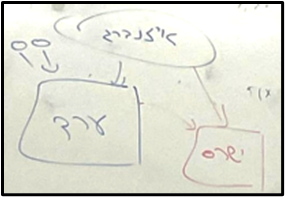 היה הסכם בין חברת ערד שהם היו בעלי השליטה ואייזנברג היה יו"ר הדירקטוריון שלה, וגם חברת ערד הייתה בעלת מניות בחברת ישרס שאייזנברג היה גם יו"ר הדירקטוריון שלה. יחד עם קבוצת אג"ש הם היו בלי השליטה. כלומר במניות של ישרס החזיקו גם אג"ש עם אייזנברג וערד. ואז הם רצו לעשות פעולה עסקית של החלפת המניות של ישרס בערד, כביכול לטובתם של אייזנברג וערד, וצירפו גורם שלישי. הם רוצים למכור את המניות שאייזנברג מחזיק בישרס לערד. הממכר: מניות של ישרס. המוכר: קבוצת אייזנברג, הקונה: קבוצה ערד. בתמורה ערד כקונה תשלם תמורה לאייזנברג בעוד מניות של ערד, תנפיק לו עוד מניות כתשלום.אייזנברג הוא מן הסתם בעל עניין אישי אז הוא אמור להיות מודר באסיפה הכללית מאישור העסקה החריגה הזאת, שהיא בחברה ציבורית והוא נושא משרה. וכדי לקבל את הרוב הם עושים הסכם שמתוכו הגורם הזה הצביע בעד העסקה. הגורם הזה הוא יסלזון.ההחלטה עברה דירקטוריון והגיעה לאסיפה הכללית. מי שניהל את האסיפה הכללית של החברה מבחינה מעשית והוא המרכז של הדין - הוא בדר"כ יו"ר הדירקטוריון. הוא מנהל את הישיבה, בין אם הוא בעל מניות ובין אם לא. יו"ר הדירקטוריון של חברת ערד היה אייזנברג. ואז באסיפה הכללית אייזנברג לא מצביע, הוא יודע שיש לו עניין אישי, הוא המוכר. זו עסקה בין החברה לבינו, בין ערד לבין אייזנברג. ברור שזה נכנס ל-270(4), צריך אישור 275, מה שאומר שבאסיפה הכללית הוא בעל שליטה וצריך לשבת בצד. לא צריך לספור אותו אלא את היתר, כי יודעים שהוא בעד. אז כאמור היה צריך שליש מקרב היתר. בסוף הישיבה הוא ספר את הקולות ומכריז שזה עבר וקיבל את השליש הדרוש. יוצאים לדרך לביצוע העסקה הזאת, ואח"כ הדברים מתפוררים ומתחילים להסתבך, והרשות לניירות ערך מתחילה לבדוק האם כל גילוי המידע ביחס לאופן האישור ולדרכי ההצבעה נעשה כראוי, האם ההצבעה הייתה כפי שנאמר וכפי שדווח שזה קיבל את האישור, האם הדיווחים האלה מהימנים.עלתה טענה שלבסוף מתגלגלת לביהמ"ש, לפיה העסקה בעצם לא קיבלה את האישור הנדרש, שלא היה שליש בעד - כי ספרו את הקולות של בעלי מניות שונים שהצביעו, וביניהם האחים יסלזון שגם החזיקו מניות של ערד והשתתפו באסיפה הכללית והם הצביעו בעד לעסקה. אבל נטען שמה פתאום סופרים את הקולות שלהם, יש להם עניין אישי באישור העסקה, אסור היה לספור אותם.אם נדייק: כאמור, הטריגר להפעלת ס' 275 הוא כשיש עסקה של חברה ציבורית עם בעל שליטה, או שלבעל השליטה יש עניין אישי. אם יש בעל מניות אחר שאינו בעל שליטה שיש לו עניין אישי אנחנו לא מגיעים לס' 275. ובעל שליטה כמו שאמרנו זה או לפי הגדרתו הכללית בס' 1 או בקונטקסט הספציפי לצורך הס' הזה השלמת ההגדרה בס' 268. שכל זה התקיים לגבי אייזנברג, זו לא הייתה השאלה. היה ברור שיש פה עסקה בין החברה לבין בעל שליטה.אבל כשכבר מגיעים ל-275 מבחינת מי רשאי להצביע כחלק מהשליש הבלתי נגוע, כתוב "שליש או רוב מקרב בעלי המניות שאין להם עניין אישי באישור העסקה". לא כתוב שליש או רוב מקרב בעלי המניות למעט בעל השליטה. אלא בעצם למעט כל מי שיש לו עניין אישי. משמע בעל השליטה בטח יוצא החוצה, אבל יכול להיות שיש עוד בעלי מניות שהם לא בעלי השליטה, אבל יש להם עניין אישי באישור העסקה וגם הם צריכים לשבת בצד וגם אותם לא סופרים, אלא רק נקיים מהעניין האישי.השאלה כאן הייתה האם האחים יסלזון, שגם הם החזיקו מניות של ערד, הם בעלי עניין אישי באישור עסקת המכר של מניות ישרס מאייזנברג לערד? אם יש להם עניין אישי ב אסור היה לספור את הקולות שלהם ואז זה בעצם לא עבר. ואם אין להם - זה היה לגיטימי לספור והכל בסדר וזה עבר. וזו גם בדיוק הנקודה - בחישוב הקולות התברר שהקולות של האחים יסלזון היו הקולות המכריעים. אם כוללים אותם בספירת הקולות - יש את השליש הדרוש לאישור העסקה, ואם לא אז אין. לכן זו שאלה קריטית האם יש כאן אישור כדין או לא.אייזנברג הבטיח ליסלזון שהוא יפצה אותם על כל ההשקעה, הוא הפך את העסקה וההצבעה שלהם למשהו שלא היה פוגע בהם בשום צורה שהיא, אם הם היו מרוויחים הם היו מרוויחים הרבה, ואם הם היו מפסידים היו מפצים אותם. בנוסף, היה בין אייזנברג לביניהם הסכם הצבעה, והוא יוצר עניין אישי. אלה היו הטענות המרכזיות שנידונו בערעור בביהמ"ש העליון.אבל בביהמ"ש המחוזי הייתה טענה נוספת וחזקה עוד יותר שנדחתה לחלוטין ע"י ביהמ"ש. היא לא התקבלה כי היא לא בוססה עובדתית. הייתה טענה שכל המניות שהיו ליסלזון לא באמת היו של יסלזון אלא של אייזנברג, והן "חנו" במעין "חניית לילה" אצל יסלזון. ביהמ"ש לא קיבל את זה. זו כמו טענה במסים שהעסקה מלאכותית. זה לא בוסס ראייתית.מי שבעצם טוען את הטענות נגד אייזנברג בביהמ"ש הוא מדינת ישראל, מדובר בהליך פלילי - מדינת ישראל נ' אייזנברג. הסיפור הזה התגלגל לכתב אישום פלילי על העבירות המכונות צווארון לבן וקבלת דבר במרמה. הוא קיבל טובת הנאה כלכלית בגין עסקה שהניבה לו תועלת מרובה ורווח כלכלי יפה (שזו קבלת הדבר) במרמה. הטענה הייתה שהמרמה היא שהוא ביודעין סובב את האירועים כך שניתן יהיה להכניס את יסלזון לאסיפה הכללית ולספור את קולותיהם למרות שלא היו אמורים לספור אותם, ודרך זה לקבל את טובת ההנאה הכלכלית שעולה לו מהעסקה הזאת שאחרת הוא לא היה מקבל. כלומר בעצם על בסיס הפרה נטענת של ס' 275 לחוק החברות, שהוא סעיף אזרחי לחלוטין עם סעדים אזרחיים (ביטול העסקה, פיצוי כספי וכו'), לעיתים המדינה לוקחת את זה כדי פלילי, בייחוד אם אם המרמה גם גוררת לאחר מכן גם למרמה בדיווח ע"פ דיני ניירות ערך, אז מחמירים ולוקחים זאת לגרסאות הפליליות של הפרת דיני ניירות ערך וקבלת דבר במרמה לפי חוק העונשין. אבל המרמה היא בהפרת ס' 275. כלומר שאלת המפתח לצורך האישום הפלילי היא האם ס' 275 התקיים כהלכתו או לא. אם הוא לא התקיים כהלכתו והייתה הפרה ביודעין, יש חשש שהייתה כאן קבלת דבר במרמה. זה לא אומר שכל פעם שיופר ס' 275 בהכרח נעבור לגזרה הפלילית, אבל יש פוטנציאל כזה לעתים.לאחר שנדחתה הטענה של הפרקליטות שהמניות האלה "חנו" אצל יסלזון, הם עברו לדבר על כך שליסלזון היה עניין אישי באישור העסקה, אייזנברג יודע את זה, אסור היה לו לכלול את ההצבעה שלהם ובכלל להביא אותם אליה ולסדר את תוצאות ההצבעה ולדווח אותן כפי שדיווח כשהוא יודע שהם אמורים להיות מחוץ למשחק בדיוק כמוהו, לשבת בחוץ. יסלזון הם שני אחים אנשי עסקים, שנהיו בעלי מניות בחברת ערד רק כשבועיים לפני האסיפה הכללית המדוברת. הם גם לא בעלי מניות מהציבור שקנו אותן מהבורסה, אלא הם קנו זמן קצר לפני האסיפה הכללית חבילת מניות גדולה, שבדר"כ לא קונים בהיקפים כאלה ככה סתם מהבורסה, כ-7% (בבורסה בד"כ לא קונים בכלל ברמה של אחוזים אלא פרו-מילים של אחוזים במקרה הטוב). הם קנו את המניות האלה מאייזנברג - אייזנברג מכר להם מתוך החבילה הגדולה שיש לו 7% מהמניות שיש לו בחברת ערד. למה הוא מוכר? הוא הרי עכשיו ראה בערד פוטנציאל עסקי מאוד משמעותי ורוצה לצרף לשם את ישרס.מה קרה לפני שאייזנברג יצר קשר עם האחים יסלזון? לקראת האסיפה הכללית אייזנברג עשה סבב ובדק איך חלק מבעלי המניות הגדולים עומדים להצביע, בעד או לא, והוא גילה בקרב הגופים המוסדיים שהרבה שם מתכוונים להצביע נגד העסקה כי לטענתם המחיר גבוה מדי. אין להם איזושהי התנגדות עקרונית אך המחיר שאייזנברג כמוכר מקבל הוא גדול מדי והם לא חושבים שערד צריכה לשלם לו מחיר כזה מופקע בעד מניות ישרס. אבל הוא לא היה מוכן להוריד את המחיר, זה מגיע אליו לכיס, הוא נהנה מזה. ואז אייזנברג מתחיל להילחץ שמא העסקה לא תקבל את השליש הדרוש לאישורה, לכן הוא פונה לאחים יסלזון בהצעה למכור להם 7% ממניותיו.האחים יסלזון הם אנשי עסקים מוצלחים, ומדובר בסכום כסף גדול ונתח גדול בחברה וזה לא עניין של מה בכך. בדר"כ אלה לא דברים שנעשים ככה בן-לילה. לקראת עסקה כזו גדולה בדר"כ מתחילים לערוך בדיקות - כמה הם צריכים לשלם על זה, מה המשמעות, מה טיבה, מה שווי המניות… וזה אמור לקחת זמן. אייזנברג אמר להם שאין זמן לכך שהם ילמדו את העניין ויחזרו אליו, והם צריכים להחליט עכשיו ולחזור אליו עם תשובה. בכדי לשכנע אותם למה הם צריכים להצטרף אליו עכשיו הוא הציג להם להתחבר לחזון שהיה לו, שמורכב משני שלבים:החזון היותר קטן וצנוע ("אורנים קטן") - כיום אייזנברג מחזיק במניות בחברת ערד ובעוד כמה חברות וביניהן חברת ישרס, אבל הוא מעוניין לשנות את המצב, לעשות סדר חדש. הוא רוצה להחזיק את כל ההחזקות הכספיות שלו בעסקים שלו דרך חברה מרכזית אחת שהיא ערד. היא תחזיק במניות של חברות אחרות ואז בעקיפין יהיו לו אינטרסים כלכליים בחברות אחרות, בעוד שהוא מחזיק רק בחברה אחת. בכדי להשיג זאת הוא צריך לקחת את אחת החברות שיש לו ולהכניס אותה לחברה הגדולה. כלומר לקחת את המניות שהוא מחזיק בישרס ולמכור אותן לערד כך שהיא זו שתחזיק בישרס מעכשיו ולא הוא.החזון הגדול יותר שממשיך את הקטן ("אורנים גדול") - לאחר שהוא יארגן את הדברים בצורה אפקטיבית כאמור, הוא ישתמש בערד על מנת לגייס עוד הרבה כסף מכל מיני משקיעים, הם ינפיקו עוד המון הנפקות ציבוריות ויביאו לערד עוד המון כסף שאותו הוא (והאחים במידה ויחליטו להצטרף אליו) יוכלו להשקיע אותו דרכה ערד בחברות למטה - כולל ישרס והחברות האחרות. ותהיה הרבה פעילות עסקית בווליום הרבה יותר גדול כך שהרווחים יצמחו והם ירוויחו מכך טוב.אייזנברג מציע לאחים יסלזון להצטרף לחזון שלו ולהיות שותפים עסקיים שלו. הם יחזיקו יחד עמו במניות של ערד (יחד עם עוד קבוצה מהציבור), שתהיה אימפריה - היא תחזיק במניות של הרבה חברות, וכולם יחד ייהנו מהאימפריה הזו ובטווח הארוך יהיו להם המון רווחים. אבל בכדי להגיע לזה צריך להתחיל קודם כל מהדבר הקטן, מהשלב הראשון בדרך, שהוא קודם כל לדאוג שהמניות של ישרס יכנסו תחת ערד. כלומר השלב הראשוני בדרך לחזון הגדול הוא אישור עסקת המכר האמורה. אייזנברג אמר לאחים יסלזון שאם הם יקנו ממנו עכשיו את המניות ובאסיפה הכללית של ערד שמתקרבת יצביעו בעד מכירת המניות של ישרס לערד כשזה יעלה לדיון - זה יהיה הצעד הראשון והקטן בדרך הנכונה אל היעד הגדול.בתגובה, האחים יסלזון אמרו שהם רוצים לבדוק את שווי המניות וכו' ואת כדאיות העסקה, ואייזנברג אמר להם שאין זמן כי האסיפה הכללית קרבה מאוד, ואם עסקת המכר לא תאושר כל החזונות האלו ירדו לטמיון ולא יצאו לפועל. משום שאנשי עסקים מדופלמים כדמותם לא יקנו את המניות ככה באופן עיוור מבלי לבדוק את כל הנתונים, אז אייזנברג אומר להם שאין להם מה להיות לחוצים - אם העסקה לא תהיה טובה והם יחשבו יום אחד שהם לקחו החלטה לא נכונה/שווה/טובה עבורם, הוא יקנה מהם בחזרה את המניות חזרה באותו המחיר בו הוא מכר להם. אין להם מה לחשוש, הוא מנטרל להם כל סיכון עסקי. הם הסכימו לדבריו ובנוסף גם קבעו שהם יצביעו בעד לעסקת המכר הזו באסיפה הכללית.ואז באים וטוענים שליסלזון היה עניין אישי באישור העסקה בין חברת ערד לאייזנברג.טענה 1: היה בין האחים יסלזון לאייזנברג הסכם הצבעה קואליציוני. זה אומר שיסלזון כצד להסכם עם בעל המניות הנוסף לא יכולים להצביע איך שהם רוצים ולפי מיטב שיקול דעתם ביחס לעסקה הנוכחית אם היא טובה או לא, אלא עליהם להצביע לפי מה שהם התחייבו במסגרת ההסכם, ההתחייבות החוזית. בין אם העסקה טובה או לא הם יצביעו כפי שהם מחויבים בהסכם עם בעל המניות האחר. אם יש להם הסכם הצבעה עם אייזנברג במסגרתו הם התחייבו להצביע כרצונו - אז כמו שלו יש עניין אישי כך גם להם. ניגוד עניינים זה לא משהו שמהווה פגם מוסרי - ליסלזון אין ניגוד עניינים כי הם לא מרוויחים מהעסקה כמו אייזנברג שמקבל מחיר מופקע על המניות של ישרס. העניין האישי נוגע לשאלה האם אתה יכול לחשוב באופן נקי ואובייקטיבי מהי טובת החברה? אם אתה יכול אז אין עניין אישי ואין בעיה שתצביע, ואם אתה לא יכול כי משהו כובל ומושך אותך לצד השני אז יש בעיה ואתה לא יכול להיות בקבוצת הייחוס הרלוונטית לבחינת טיב העסקה לחברה. כאן יש משהו שכובל את האחים יסלזון לצד השני, אל אייזנברג - שהוא ההסכם ביניהם לפיו עליהם להצביע כפי שהם סיכמו עמו, וזה כשלעצמו יוצר עניין אישי.טענה 2: העניין שהם מקבלים את הגיבוי הכספי הזה, שבמידה ויתברר מאוחר יותר שהשקעתם של יסלזון לא הייתה טובה אייזנברג יקנה מהם את המניות בחזרה - זה הופך את העסקה לעסקה חסרת סיכון מבחינתם וזה יוצר להם עניין אישי.שתי הטענות האלה התקבלו בביהמ"ש המחוזי ונקבע שלאחים יסלזון היה עניין אישי, על כן היה אסור לכלול את קולותיהם. אייזנברג ידע את זה וזה לא היה טעות אלא בכוונת מכוון ספר את קולותיהם, והוא הורשע על קבלת דבר במרמה. ואז הוא מערער לעליון:ערעור לעליון:המרצה מספר שחבר טוב שלו, שייצג את שלמה אייזנברג במסגרת הערעור, פנה אליו ושיתף אותו שעלתה מחלוקת בין שני משרדי עורכי דין בנוגע לשאלה שהכינו את הערעור אילו טענות ניתן לטעון בצורה מבוססת ושניתן להשמיע בביהמ"ש העליון מבלי שזה יעורר אנטגוניזם ויעצבן את השופטים, ואילו טענות נשמעות מיותרות ועדיף שלא ייטענו והן פחות רלוונטיות. הם הסבירו למרצה את הטענות שעל בסיסן הוא הורשע ושאלו מה הוא יכול לטעון כנגד בביהמ"ש העליון.מכיוון שהמחלוקת היא ביחס לטענות שקשורות לס' 275 פנו להאן להשמיע את עמדתו.משרד עו"ד אחד רצה לטעון בערעור שכלל לא היה הסכם הצבעה ביניהם. אם יצליחו להוכיח ולפורר את זה מבחינה עובדתית ואין הסכם הצבעה - זה יחלץ אותו מהרשעה. לעומת זאת אם ביהמ"ש העליון לא יקבל את הטענות האלה ויחזור ויקבע שהיה הסכם הצבעה, ברגע שתהיה קביעה כזאת פעם נוספת הם יפסידו בתיק. ויאכלו אותה.לדעת המשרד השני הסכם ההצבעה פחות מטריד, ומה שיותר חשוב הוא כל הסיפור הכלכלי לפיו אייזנברג יקנה מהאחים את המניות בחזרה.האן הסכים עם הדעה שנייה. הוא אמר שהסכם ההצבעה לא אמור לרגש כי בנסיבות העניין האלה לא יצר עניין אישי ליסלזון, וזה כשלעצמו לא היה אמור לפסול אותם מלהיכלל בקולות. הסיפור של קניית המניות בחזרה דווקא כן. אחד מעורכי הדין היה קשה לקבל את זה והוא לא היה מוכן לטעון דבר כזה - שהיה הסכם הצבעה אבל הוא לא יוצר עניין אישי, הוא חשש שזה יעצבן את השופטים. האן אמר להם וחושב כך עד היום -  שעל האלמנט הכלכלי של קניית המניות היה עניין אישי ועל הראשון של הסכם ההצבעה לא היה. הוא אמר להם שהוא מוכן לעמוד ולטעון את זהבביהמ"ש העליון למרות שהוא משוכנע שהעליון לא יקבל את טענתם וישאיר את ההרשעה על כנה על בסיס כל אחד משני האלמנטים האלו כשלעצמם, בדיוק כמו במחוזי קבע, וכך גם היה.ככלל, הסכם הצבעה כן יוצר עניין אישי כי הוא כובל את האדם בהצבעה כך שהוא לא יכול להצביע לטובת החברה גם אם הוא חושב שהיא אחרת. אבל לא בנסיבות כאן! הסכם הצבעה יוצר עניין אישי במקרה בו אדם בעל מניות בחברה כבר 3 שנים ועם כניסתו לחברה הוא התקשר בהסכם הצבעה קואליציוני שלא משנה מה יהיה ואיזה נושא יעלה על הפרק באסיפה הכללית יש ביניהם משמעת קואליציונית והם מצביעים אותו דבר.  זה הסכם קואליציה. נניח ומגיעה עסקה כזו שלבעל השליטה יש עניין אישי ובעל המניות השני שאיתו בהסכם כבול אליו ולא יכול להצביע נגד העסקה גם הוא חושב שהיא לא טובה לחברת ערד, הוא חייב להצביע בעד, וזה יוצר לו עניין אישי כי הוא לא יכול להביע את דעתו באופן נקי באסיפה הכללית מבחינת טובתה של החברה. הוא יותר בצד של בעל השליטה. אבל כאן יסלזון הם בעלי מניות חדשים והסכם ההצבעה נוצר עכשיו, ביום בו הם קונים את המניות. הסכם ההצבעה אומר שהם נותנים את התחייבותם לאייזנברג שהם יצביעו בעד עסקת המכר בהצבעה באסיפה בשבוע הבא. נניח שהם לא היו מתחייבים לזה אך בכל זאת מצביעים בשבוע אחרי זה בעד העסקה באסיפה הכללית, לא היינו טוענים שיש להם עניין אישי על האלמנט הזה כשלעצמו. אז מה שקרה הוא שהם בעצם הקדימו והפעילו את שיקול דעתם לא ביום האסיפה הכללית אלא שבוע קודם. האם זה כל סיפור העניין האישי? אם הם לא היו נותנים לו את המילה שלהם ולא היו מסכימים להצביע בעד על האלמנט הזה כשלעצמו, אלא אם כן הם היו שוקלים וסוברים באותו הרגע שהעסקה הזאת היא לטובת החברה. כי אם הם היו סוברים באותו רגע שהעסקה הזו היא לא לטובתה של החברה, לא רק שהם לא היו כורתים איתו הסכם אלא הם גם לא היו קונים את המניות - כי אם הם חושבים שאייזנברג הולך לדפוק את החברה ולעשות עסקה שהיא לרעתה, למה שהם יקנו ממנו את המניות בחברה? כדי שכבר מחר המניות האלו יינזקו כי הוא עומד לפגוע בחברה? אם הם היו חושבים שזה לרעת החברה הם לא היו קונים את המניות ומשתפים עמו פעולה, הרי זה לא שהאחים חייבים משהו לאייזנברג, הם רק עכשיו מתקשרים איתו בהסכם. הם עדיין לא כבולים אליו. זה כשלעצמו לא כובל אותם אל בעל השליטה! הם התחייבו להצביע בעד העסקה משום שהם שקלו אותה והגיעו להסכמה שזה טוב. זה שהם נתנו את התחייבותם לאייזנברג שבוע לפני ההצבעה לא יצר כשלעצמו עניין אישי בנסיבות האלו (למרות שכן יכולות להיות נסיבות רבות שבהן זה כן ייצור).לעומת זאת האלמנט השני - "עם חרטות"/אופציית put - שמאפשר לקונים להתחרט ולחזור בהם מקנייתם ואז המוכר ירכוש מהם את מניותיו בחזרה במחיר מוסכם מראש. האלמנט הזה הופך את יסלזון כקונה למי שמצטרף לחזון הגדול של אייזנברג, ואם זה ילך ויהיה טוב הם יהיו עמו לאורך כל הדרך, אבל אם יתברר שזה לא כ"כ טוב לחברת ערד הם תמיד יוכלו להתחרט ולצאת מזה מבלי להיות ניזוקים אפילו בשקל אחד. כלומר אם זה ילך טוב הם ירוויחו, ואם לא - הם ימכרו בחזרה את המניות האלו באותו המחיר. זאת אופציה חד סטרית שיוצרת רק פוטנציאל לרווח ללא סיכון הפסד כלל. שאר בעלי המניות לעומת זאת, אם העסקה תהיה טובה הם ירוויחו כמו האחים יסלזון, אך אם היא לא תהיה טובה הם יפסידו - ובנקודה הזו נוצר פער בין יסלזון לשאר בעלי המניות, והפער הזה הוא העניין אישי. האחים לא חושבים על העסקה הזו מבחינה כלכלית ולא מנתחים אותה האם היא לטובת ערד או לא באותה הרגישות והפרספקטיבה הכלכלית כמו יתר בעלי המניות, כי יתר בעלי המניות יודעים שאם זה לא טוב בחברה זה יפגע בהם, ויסלזון יודעים שגם אם זה לא יהיה טוב לחברה זה לא אמור לעניין אותם, הם לא חוששים מכך ומוכנים לקחת את הסיכון. הפרספקטיבה הכלכלית שלהם ביחס לעסקה הזו בהצבעה היא שונה לחלוטין משאר בעלי המניות בגלל אופציית הput הכלכלית, וזה מה שיצר את העניין האישי.אייזנברג הוא זה שהסכים איתם על אפשרות החרטה והוא כמובן ידע את כל זה מהרגע הראשון, מהרגע הראשון הוא עיצב את זה כך שהוא ידע שהוא יכול לספור אותם ככאלו שיצביעו בעד לעסקה בעקבות זאת.פגשנו את אייזנברג כבר במסגרת הקורס - ועד היום הוא בעל השליטה בחברת מל"מ טים (הפס"ד של השופטת אגמון בעניין מיזוג משולש הופכי).לפי המרצה, מדובר בניסיון להתחכם, לעשות תרגיל שיאפשר להתגבר על דרישות ס' 275 - אדם חשש שלא יהיה לו שליש מקרב היתר (כיום זה רוב), אז הוא בנה קונסטרוקציה שתוודא שיש לו את השליש או הרוב הנדרשים. זה לא תקין אם זה נעשה ביודעין ובאופן בו גם לאחרים יש עניין אישי, כי לא צריך לספור את האחרים. זו לא הדרך שבה אמורים להתנהל, וזה לא אישור תקין של ס' 275.פס"ד אביב אלגור (נמצא בסילבוס, לא ניתן לקריאה) שניתן ע"י השופט כבוב עסק במקרה דומה, וגם שם זה נגמר בפלילי. גם שם עשו תרגילים כאלה של הצבעות ומכירת מניות לצד נוסף וכו'. גם שם זה נגמר בפלילים. גם אם נשאר רק ברמה האזרחית, זה לא ראוי להתנהל כך ולא זה הרעיון של הסעיף.יכול להיות שיהיה בעל מניות שאין לו שום סיכון בעסקה אבל לא יראו בו כבעל עניין אישי. העסקה הפכה להיות חסרת סיכון מבחינת האחים כי הם קיבלו גיבוי כספי מבעל השליטה עצמו. נניח שבעל מניות הולך על דעת עצמו לרכוש ביטוח על המניות שלו (פוליסת ביטוח סיכונים כך שאם תהיה ירידת ערך חברת הביטוח תשפה אותו, חברות ביטוח מוכנות לעשות את זה בעבור תשלום פרמיה). אז גם לבעל מניות כזה אין סיכון, כי גם אם עסקת המכר של המניות לערד לא תהיה טובה וערך ערד ייפול, חברת הביטוח תגבה אותו. בדר"כ לא עושים זאת באמצעות חברות ביטוח אלא עם כל מיני גורמים פיננסיים (כמו בנקים) בעסקאות המכונות "עסקאות גידור", האדם מגדר את הסיכונים שלו. אם כן, ניתן לנטרל סיכונים וזה לא אומר בהכרח שישנו עניין אישי. באייזנברג זה עלה לכדי נטרול הסיכון הכלכלי בתיאום עם בעל השליטה.מנגנון הדירקטורים החיצונייםכאמור, ס' 275 הוא הסעיף הכי מרכזי שיש בחברות ציבוריות, הוא לא סתם סעיף טכני אלא ביסודו יש רעיון  והוא להתמודד עם בעיית הנציג של בעל השליטה במקום שהיא מתעוררת חזק (עסקה שיש לו נגיעה אישית). בחברה פרטית מנגנון ההתמודדות הוא רק חובת ההגינות, אבל בחברה ציבורית מנגנוני התמודדות עם בעיית הנציג של בעל השליטה, מעבר למנגנון של 275 יש מנגנון נוסף שהוא לא ביחס לעסקה מסוימת אלא הוא יותר טווח-ארוך ונמשך בהתנהלות של החברה, וזהו מנגנון הדח"צ = דירקטור חיצוניים.חוק החברות דורש כדרישה קוגנטית ומחייבת - ס' 239 ו-240 לחוק, שבכל חברה ציבורית יכהנו בדירקטוריון לכל הפחות שני דירקטורים חיצוניים. כמובן שחברה יכולה למנות יותר דח"צים וזה מבורך, אבל מבחינת החוק המינימום ההכרחי הוא 2, ואכן אין חברה ציבורית בישראל שלא מקיימת את הדרישה הזאת (אחרת הרשות לניירות ערך וגורמי האכיפה יכנסו לתמונה).הדירקטור החיצוני הוא כמו הדירקטורים הרגילים - נושא באחריות, ממלא אותם תפקידים, הוא חלק מהדירקטוריון. אבל יש לו גם ייחוד לעומת הדירקטורים הרגילים. כמו שלפי עקרון הפרדת הרשויות אם לא נראית לנו התנהלות השופטים ופסיקתם אין לנו אפשרות להצביע בכנסת ולפטר אותם, או לשחק להם עם השכר ולהפחית אותו שמא זה ישפיע והם יהיו תלויים ברשויות האחרות, כך גם הדח"צ.אופן המינוי: ס' 239(ב): (ב)  הדירקטורים החיצוניים בחברה ציבורית ימונו על ידי האסיפה הכללית, ובלבד שיתקיים אחד מאלה:(1)   במנין קולות הרוב באסיפה הכללית ייכללו רוב מכלל קולות בעלי המניות שאינם בעלי השליטה בחברה או בעלי עניין אישי באישור המינוי למעט עניין אישי שאינו כתוצאה מקשריו עם בעל השליטה, המשתתפים בהצבעה; במנין כלל הקולות של בעלי המניות האמורים לא יובאו בחשבון קולות הנמנעים; על מי שיש לו עניין אישי יחולו הוראות סעיף 276, בשינויים המחויבים;הפעם לא מדובר כאן על עניין אישי, כי אין כאן עניין אישי על עסקה מסוימת. רוצים שהם לא יהיו תלויים בחסדיו של בעל השליטה או חייבים לו, לכן זה ברוב מקרב בעלי המניות שהם לא בעל השליטה. כלומר המנגנון דומה ל-275, אותו רעיון, כדי לא ליצור להם תלות חזקה מדי בבעל השליטה, כך שהם יוכלו לתפקד בצורה יותר טובה ועצמאית. שכר:בדר"כ מי שקובע תנאי תגמול של דירקטורים הם ועדת התגמול, הדירקטוריון והאסיפה הכללית. אך ניתן לשער שאם בעל השליטה יראה שהדירקטורים החיצוניים עצמאים מידי ומקבלים החלטות בחברה שלא מוצאות חן בעיניו ולא בכיוון שהוא רוצה, הוא לא יאפשר להם עדכוני שכר. לכן השכר שלהם לא תלוי בהחלטותיו של בעל מניות מסוים (ובטח לא בבעל מניות השליטה), אלא אמנם השכר לבסוף יאושר גם באסיפה הכללית אבל חישוב השכר קבוע בתקנות שחוקקו ע"י מחוקק המשנה הקובעות רמות שכר בהתאם לגודל החברה, יש טווח שכר אפשרי, טווח תגמול אפשרי לדח"צים שלא ניתן לחרוג ממנו לא למעלה ולא למטה, כך שבעל השליטה לא יכול לפגוע להם בתגמול אם הוא חושב שהם לא פועלים בצורה טובה (וזה יכול לייצר תלות), רק ברמה מזערית שכנראה לא תשפיע בצורה רצינית על התפקוד שלהם.חסינות קדנציהגם אם לא מוצא חן בעיני בעל השליטה, הוא תקוע איתם. מהרגע שהתמנה הדח"צ כהונתו משוריינת ל-3 שנים וניתן להעביר אותו מכהונתו רק ברוב של אלה שהם לא בעלי השליטה בחברה ורק אם יש להם עילה מיוחדת. אבל ככלל לא ניתן להעביר דירקטור חיצוני מתפקידו בהצבעה רגילה באסיפה הכללית. בנוסף, לאחר 3 שנות כהונה ניתן לחדש להם את הכהונה לעוד 3 שנים, וזה מוגבל לרצף של 9. כשצריך להאריך את הקדנציה של הדח"צ כן יש תלות מסוימת, לא גדולה מדי אך עדיין קיימת. בנוסף, נכון שבעל מניות השליטה הוא לא זה שמכריע מי יהיו הדח"צים כי צריך רוב מקרב היתר, אך עלינו לזכור שתמיד במינויים יש עוד אלמנט שהוא לא פחות חשוב מהמינוי וזהו אלמנט הצעת המועמדות - מי שבכלל מעלה כמועמד את הדירקטור החיצוני הוא בדר"כ בעלי השליטה. כך שקשה לומר שלגמרי אין תלות בבעל השליטה, אך גם לא ניתן להגיד שלגמרי יש תלות, - כי מהרגע שהם מתמנים הם באמת פועלים באופן עצמאי, ורואים בתפקודם בשטח שהם יודעים להתייצב כנגד בעלי השליטה ולהעמיד את טובת החברה לנגד עיניהם ולא נותנים לעניין האישי של בעל השליטה לקפל אותם כדירקטורים.לכן זה לא סתם ששמים שני דח"צים בדירקטוריון.ע"פ החוק כל מי שמכהן כדח"צ בהיותו כזה הוא בהגדרה חבר ועדת הביקורת וועדת התגמול.והרי כל פעם שיש עניין אישי זה עובר קודם ועדת ביקורת או תגמול לפי העניין, לפני הדירקטוריון וכו'. שם מתחילים לשמוע את קולם יותר בעוצמה. נניח שהם 2 דירקטורים מתוך 9 בדירקטוריון, קולם היחסי הוא 2/9. בהנחה שוועדת הביקורת היא כבר 5 ולא 9, שם הם כבר ⅖, 40%, זה קול חזק יותר גם מבחינת העוצמה וגם שומעים אותם יותר. מעבר לזה, הם בהגדרה גם חברי ועדת הביקורת וועדת התגמול, ויו"ר הדירקטוריון בהגדרה הוא לא חבר הוועדה, אסור לו להיות חבר בוועדות המשנה האלה. מה שאומר שהם ירגישו יותר נוח וחופשי לדבר על הדברים בצורה יותר פתוחה ועניינית. זה חלק מהמנגנונים שהמחוקק מנסה לשלב בתוך עולם קבלת ההחלטות בחברות ציבוריות על מנת להתמודד עם רוחו המאיימת של בעל מניות השליטה, קצת לאזן את זה.בחברה פרטית פחות, שם הכל סובב פחות או יותר סביב חובת ההגינות.נקודה חשובה - עלינו לזכור שרוחו המאיימת של בעל מניות שליטה קיימת רק בהקשרים מסוימים ולא תמיד. אסור לנו לראות את בעל מניות השליטה בהכרח בתור האיש הרע בתמונה, כי ברוב ההקשרים הוא דווקא טוב כי האינטרס שלו מתלכד עם האינטרס של החברה ולכן הוא הכי אכפתי בחברה, יותר מכל בעל מניות קטן בה, כי הוא מושקע שם פי כמה וכמה ולכן שגשוגה של החברה זה בהחלט מעניינו, והוא יכול לתרום מקשריו, מידיעותיו, מניסיונו ומיכולותיו כבעל שליטה, בין אם הוא יושב בדירקטוריון כמו אלוביץ' ובין אם לא כמו תשובה. בעלי מניות השליטה בהחלט יכולים לתרום תרומה חיובית לחברה והם אכן עושים זאת, אסור לנו לראות אותם תמיד בחזקת הרעים. יש הקשרים מסוימים בהם זה בעייתי ויש קונפליקטים, ניגודי עניינים ועניינים אישיים - ואז צריך לווסת את זה - ובשביל זה יש את מנגנון הדח"צים, את ס' 275 ואת חובת ההגינות.בחברה ציבורית ההתמודדות עם בעיות ניגודי עניינים, יגיעה אישית וכו' של בעלי מניות שליטה היא גם חובת הגינות מצד אחד כפוטנציאל תביעה בבימ"ש, וגם 275 לשם אישור עסקאות מראש. ואילו בחברה פרטית זה רק חובת הגינות. למה הפער כאן? בנגיעה אישית של נושא משרה לא הבחנו בין חברה ציבורית לפרטית, אותם דינים חלים על כולם.יכול להיות שהחשיבה מאחורי זה והרעיון הוא שיש רגישות גדולה יותר אצל המחוקק לחברה הציבורית, כי בה בעלי המניות שעלולים להיפגע בעקיפין הם ציבור רחב שהוא לא מתוחכם, הוא מחזיק מעט מניות ולא ממש מעורב בחברה, הוא לא יודע באמת מה קורה שם ולא מתעדכן, ולכן הוא יותר פגיע וצריך להגן עליו באמצעי הגנה נוספים ולא רק שיבוא בדיעבד ויתבע על חובת הגינות. בחברה פרטית בעלי המניות הם אנשים שבדר"כ הם לא פסיביים, הם יותר מעורבים בנעשה, יותר מודעים לזכויותיהם, ואם במקרה פוגעים בהם (ובמקרה הזה זה לא חובת הגינות אלא קיפוח) הם יודעים ללכת לביהמ"ש ולתבוע, הם יודעים להתמודד עם זה, כמו הגב' ברקאי וכמו שלמדנו בפס"ד גליקמן. אז להתחיל לבנות מראש מנגנונים מסורבלים, הצבעה, אסיפה כללית וכו' - נראה אולי לא נחוץ, הם יודעים להתמודד.אבל אם חושבים על זה פעם נוספת, זה לא כ"כ טריוויאלי. בין בעל מניות מהציבור לבין בעל מניות כזה או אחר בחברה פרטית - לא פעם דווקא בעל המניות בחברה פרטית הוא הרבה יותר פגיע מבעל המניות בחברה הציבורית. כי בעל מניות בחברה ציבורית יכול להיות שהוא יסבול נזק מסוים כשתהיה עסקת ניגוד עניינים אם לא היו דורשים את 275 למשל. אבל אם לא טוב לו בחברה הזאת ויש נזקים, והוא רואה שזה לא הולך לכיוון טוב הוא יכול לקום ולעזוב, למכור את המניות שלו בבורסה בשוק המשני ולברוח משם למקום יותר נוח. יהיה לו אמנם קצת נזק אבל זה נסבל, הוא ממשיך הלאה.דווקא בעל מניות בחברה פרטית הרבה פעמים לכוד בחברה, יכולת היציאה שלו היא לא כ"כ פשוטה, כמו למשל כל עניין זכות הסירוב הראשון שמעוגנת פעמים רבות בתקנונים וכו'. אין לו בדיוק למי למכור ואין שוק פעיל. כלומר החוויה של פגיעה בו - הוא עלול לחוות אותה לפרק זמן יחסית יותר ארוך מבעל המניות הממוצע מהציבור. כך שלא בטוח שדווקא בעלי המניות מהציבור הם החוליה החלשה ביותר בכל התמונה הכללית כאן. אבל כך בחר המחוקק ולכן נכבד את זה.שיעור 22 - 01.06.22הדגשנו שהעניין האישי יכול לחול לא רק לגבי בעל השליטה עצמו אלא יתכנו בעלי מניות נוספים שהם לא בעלי השליטה, אבל שגם להם בנסיבות העניין יש עניין אישי באישור העסקה שבה לבעל השליטה יש עניין אישי, ולכן גם הם יושבים בצד. הרי ס' 275 קובע שנדרש רוב מקרב בעלי המניות המשתתפים בהצבעה שאין להם עניין איש באישור העסקה - כלומר לא רק בעל השליטה שיש לו עניין אישי אלא גם בעלי מניות נוספים שבנסיבות הספציפיות הללו גם להם יש עניין אישי באישור העסקה איתו, ככל שיש כאלה. לדוגמא: אדם הקשור בהסכם הצבעה עם בעל השליטה ואין לו חופש הצבעה להצביע לפי מה שהוא חושב שטוב לחברה, אלא מכיוון שהוא קשור בהסכם הצבעה עם בעל מניות השליטה זה יוצר גם לו עניין אישי. הרשות לניירות ערך גילתה דעתה פעמים רבות מבחינה פרשנית שזה יוצר עניין אישי וגם האן מסכים עם זה ככלל, למעט בנסיבות הייחודיות של אייזנברג כפי שהסברנו בשיעור הקודם. בנסיבות הרגילות של הסכם הצבעה כזה הוא לא יכול לשקול מה טוב לחברה, כי אם הוא יצביע בניגוד למה שחושב בעל השליטה - הוא מפר את ההסכם ביניהם וחשוף לתביעה על הפרת חוזה. לכן הוא כבר לא נמצא בסביבה בה הוא יכול לחשוב באופן חופשי ונקי האם העסקה היא טובה לחברה או שלא, ישנם כבלים הקושרים אותו למקום אחר ולפרספקטיבה אחרת. יכולים להיות בעלי מניות שקשורים לבעל השליטה גם בדרך אחרת, כמו בעל מניות שהוא בן משפחה של בעל השליטה כשכל אחד מהם מחזיק במניות בנפרד, לעצמו. למרות זאת קרבה משפחתית מוגדרת בחוק כחלק מהעניין האישי ולכן יש להוציא גם את בן המשפחה מהליך קבלת ההחלטות.ניסינו לבחון את המנגנונים השונים שקיימים בחוק החברות להתמודדות עם בעיית הנציג של בעל השליטה והשפעתו היתרה בנסיבות שיש קשר ויש בעיית נציג. הגענו לדבר על מנגנון שיש בחברות ציבוריות בלבד - החובה שיהיו לפחות שני דח"צים, דירקטורים חיצוניים, שבהשוואה לדירקטור רגיל הנתונים והסביבה שהם פועלים בה - נתוני הפתיחה הם כאלה שאמורים לייצר להם יכולת פעולה במסגרת הדירקטוריון שהיא עצמאית הרבה יותר מאשר הדירקטור מן השורה. עצמאית - במובן של חוסר תלות, הם לא יחששו מעוצמתו של בעלי השליטה ולא בהכרח יתקפו בפניו. במינוי לא הוא המאשר, אלא מאשרים את זה יתר בעלי המניות - ס' 239(ב) שמקביל ברעיון ל-275, נטרול בעל הכוח במקום בו זה נועד לשמש לו קונטרה ולא לתת לו להשפיע. בנוסף, במובן של תקנות שקובעות את טווח התגמול שלהם שלא ניתן לשחק איתו אלא יש הגדרה כמה ניתן לתגמל אותם כדי שלא תהיה השפעה רבה מדי של בעל השליטה על שיעור התגמול שלהם, כי גם זו דרך לייצר תלות. ובמובן של חסינות הקדנציה שלהם, אי אפשר לפטר אותם כאוות נפשו של בעל השליטה והקדנציה שלהם משוריינת ל-3 שנים אם אופציות הארכה לעוד 3 כל פעם, שהרי אם תהיה הצבעה רגילה באסיפה הכללית בעל השליטה יצביע לפטר אותם אם הוא מתוסכל מההחלטות שלהם, והוא הקול המכריע. זאת אלא אם כן יש עילה מוצדקת כמו הפרת חובת אמונים, או שתהיה הצבעה על כך אבל ההחלטה תתקבל באותו רוב שהוא מתמנה, כלומר רוב מקרב היתר, ללא בעל השליטה. זאת כדי לייצר להם תחושת ביטחון שיפעלו עניינית ולא יפחדו מהציר המאיים של בעל השליטה.יש בכך נקודה מעניינת שהיא תמיד מתח בין הנורמה המשפטית הנקייה, הצרופה, לבין ההכרה וההפנמה גם של המשפט בריאליה, במציאות. כי תיאורטית בכלל לא צריך דח"צ: הרי כל דירקטור באשר הוא, בהגדרה אסור לו לשקול מה טוב לבעל השליטה ככזה או מה טוב לבעל מניות מסוים ככזה. התפקיד שלו הוא לשקול מה טוב לחברה בכללותה, זאת הנורמה שמדריכה אותו וחובת האמונים והזהירות שלו הן המצפן לטובת החברה. וגם ס' 106 לחוק קובע שאי קיומו עולה כדי הפרת חובת אמונים - שדירקטור חייב להפעיל שיקול דעת עצמאי, הוא לא יכול להכפיף את שיקול דעתו לשיקול דעת של אדם אחר, לא בהסכם הצבעה עם דירקטור אחר ולא בביטול דעתו מפני דעתו של האחר. אז תיאורטית למה צריך דח"צים אם כל דירקטור מן השורה לא אמור לפזול לבעל השליטה ולראות מה הוא רוצה, אלא לבחון עצמאית ולשקול לגופו של עניין את מה שטוב לחברה?אבל זה נכון בתיאוריה. גם אחרי שכל זה נאמר, וזה נכון וראוי לומר את זה כנורמה משפטית, מבינים שהמציאות לא כ"כ מושלמת. גם לאחר שחזרנו והזהרנו את הדירקטורים וכו', סביבת הפעולה היא כזאת שלהתעלם לגמרי מרצונם של בעלי השליטה היא משימה קשה לדירקטור מן השורה. זה קצת מנותק מהמציאות לומר שהוא יכול לחלוטין "לא לספור" את בעל השליטה, המציאות יותר מורכבת ממה שהנורמה המשפטית רוצה לכוון. לכן, כשמכירים את המרכבות של המציאות, המחוקק מנסה בדרך מסוימת לחזק עוד יותר בכל זאת את יכולת התפקוד העצמאית בדירקטוריון, וזאת באמצעות מוסד הדח"צ.לא ניכנס לזה לעומק, אבל ברבות השנים המחוקק הוסיף עוד מעמד של דירקטור שהוא לא דירקטור רגיל מצד אחד אבל גם לא דירקטור חיצוני אלא משהו ביניהם מבחינת העצמאות שלו - דירקטור בלתי תלוי, דב"ת. המחוקק לא רצה להטריח חברות להוסיף עוד כמה דחצ"ים, אז החוק קבע זאת כאפשרות מומלצת אך לא כחובה משפטית. הוא ממליץ, וגם יצר תמריצים לחברות שימנו דבת"ים, שיקבלו הקלות מסוימות. כל חברה תשקול לעצמה האם להוסיף דב"תים לדירקטוריון שלה או שלא. זה לא כ"כ נפוץ בחברות אך יש חברות שדווקא כן ממנות. זה יותר נפוץ בחברות שיש להן איזושהי רשות מנהלית שמסדירה ומלווה את תפקודם השוטף וקובעת להם כללים - הרגולטור. הכוונה היא בעיקר לתחום הפיננסי. כמו שיש בתוך בנק ישראל חטיבת פיקוח על הבנקים שמטפל, מלווה ומפקח על פעילות הבנקים ומוציא כללים - זו חקיקה והסדרה מנהלית מטעם בנק ישראל. בנוסף, יש גם את רשות שוק ההון המפקחת על חברות הביטוח והגופים המוסדיים (קופות הגמל והפנסיה וכו') וגם להם קובעים כללים. בין היתר נקבעים להם כללים בדבר מבנה הדירקטוריון הנדרש בדירקטוריון של בנק או של חברת ביטוח, ושם נקבעים לפעמים כללים מחמירים אף יותר מחוק החברות. למשל חוק החברות קובע לפחות 2 דח"צים בחברה ציבורית, ושם נקבע שחייב שלפחות שליש מהדירקטוריון יהיו דחצ"ים. אלו קביעות שרלוונטיות רק לגופים שנופלים לגדר של אותה קטגוריה (תאגיד בנקאי/מבטח), וגופים אחרים לא. זה עניין של דין ספציפי.מהי הכשירות הנדרשת על מנת לשמש כדירקטור חיצוני?עד כה דיברנו על תנאי הכהונה, אופן המינוי, ואיך עוטפים את הדחצ"ים בסביבה שתאפשר להם לתפקד באופן יחסית עצמאי. אבל יש תנאי פותח לשימוש כדח"צ שגם הוא מחמיר יותר מן הדירקטורים הרגילים, הדרישות יותר דווקניות. לא כל אחד יכול לשמש כדח"צ גם אם הוא כן יכול לשמש כדירקטור רגיל. אנחנו רואים את זה בס' 240 לחוק החברות:היעדר זיקה לחברה או לבעל השליטההתנאי הכי בסיסי וחשוב. אם אדם רוצה להתמנות לדח"צ עליו להראות שאין לו זיקה אל החברה או לבעל השליטה, וזאת לא בעת המינוי ולא בשנתיים שקדמו למינוי. כי זיקה אל בעל השליטה יוצרת תלות אליו, וכל הרעיון הוא שהדירקטור החיצוני לא יהיה חייב לבעל השליטה דבר ויהיה חסר תלות בו. גם זיקה אל החברה יוצרת תלות מסוימת בבעל השליטה.הסעיף גם מגדיר מהי זיקה:     "זיקה" - קיום יחסי עבודה, קיום קשרים עסקיים או מקצועיים דרך כלל או שליטה, וכן כהונה כנושא משרה, למעט כהונה של דירקטור שמונה כדי לכהן כדירקטור חיצוני בחברה שעומדת להציע לראשונה מניות לציבור; השר, בהתייעצות עם רשות ניירות ערך, רשאי לקבוע כי ענינים מסוימים, בתנאים שקבע, לא יהוו זיקה;כלומר לדוגמא סמנכ"ל כספים, משאבי אנוש וכו' - יש להם זיקה לחברה ולא לבעל השליטה. בשונה מדח"צ שיבוא מבחוץ, לסמנכ"ל בחברה למשל יש הרבה state בחברה, היא מקור הפרנסה שלו. אז אולי לא ניתן יהיה לפטר אותו כדירקטור ולשים אותו כדח"צ אבל כן ניתן יהיה שבעל השליטה יכאיב לו בכך שילחץ על המנכ"ל שיפטר אותו מתפקידו כסמנכ"ל, וזה אכן יוצר תלות מסוימת כלפי בעל השליטה מבחינה פרקטית. לכן שואלים את זה, תנאי הסף הוא שלא תהיה זיקה כלל. לא קשרים עסקיים, לא קשרים משפחתיים. יש הרבה שאלות פרשניות על מועמדים מסוימים, מה נחשב למשל קשרים עסקיים, ולגבי כל מיני סיטואציות ספציפיות בהן ניתן לדון בעניין. זה מוגדר כשנתיים אחורה - אין באמת סיבה למה. אף אחד לא יודע מה נכון שיהיה, שנה שנתיים או יותר. המחוקק פשוט חייב לשים גבול כלשהו, צריך להיות כלל ברור מסוים, וניתן כמובן לטעון שצריך פחות או יותר מזה.היעדר הזיקה מהווה נקודה קריטית ומהותית. יש עמדות של הרשות לניירות ערך שנלקחות בכובד ראש גם אם הן לא הפרשן המוסמך. ביהמ"ש מתייחס באופן נכבד לעמדה של הרשות לניירות ערך כגורם מקצועי, רציני בתחום ואובייקטיבי, גם אם לא תמיד הוא יקבל את עמדתה ולעיתים יפסוק בשונה ממנה, אבל הוא בהחלט ייתן לעמדתה משקל. לכן גם כשחברות בשוק שומעות את העמדה של הרשות לניירות ערך הן לוקחות אותה בחשבון ומנסות לעמוד בה, וזה מסייע גם להדריך ולכוון.חשוב לזכור גם שכאשר אנו מדברים על המקורות המשפטיים עלינו להתחיל תמיד מהחקיקה. מבלי להכיר חוק וללמוד מסעיפיו השונים אנחנו עושים רק עבודה חלקית אם אנחנו מסתמכים רק על הפסיקה.לגבי דח"צ יש דרישה של רמת מקצועיות מסוימת, כשלגבי דירקטור רגיל בחברה אין דרישה כזאת. אין על דירקטור מן השורה תנאי סף לפיו הוא חייב להיות בעל תואר אקדמי, או חובה שהוא יהיה תושב ישראל. אבל בנוגע לדירקטור חיצוני, אנחנו מייעדים לו תפקיד שונה מבחינת המשקל והביקורת וכובד המשקל שהוא יתן - ולגביו כן יש דרישה כזו. זו לא דרישה ברמה המקצועית אך מדובר בעניין של חיבור יומיומי למדינת ישראל. יש חריג שבנסיבות מסוימות הוא לא יכול לא להיות תושב ישראל, תיקנו את זה עם השנים וקצת הקלו, אבל לא ניכנס לזה.כשירותו המקצועית של הדח"צעל מנת להיות דח"צ הוא חייב לעמוד באחד משני קריטריונים:או שיש לו מומחיות חשבונאית פיננסית (בעיקרון רואה חשבון)או שיש לו מומחיות, כשירות מקצועית אחרת, שמוגדרת בתקנותכלומר, ישנן תקנות בחוק החברות שבאות לתת הבהרה בחקיקת משנה מי נחשב בעל מומחיות חשבונאית פיננסית, ולגבי בעל מומחיות או כשירות מקצועית נוספת יש שם ממש הגדרות. הוא צריך להיות בעל תואר, השכלה אקדמית במקצועות מסוימים (כולל משפטים, כלכלה, מנהל עסקים, הנדסה), וזה תלוי לאילו נושאים. זה יכול להיות גם בביולוגיה, תלוי באיזו חברה מדובר - אם זו חברת ביו-טכנולוגיה, ניתן להניח שתואר בביולוגיה הוא רלוונטי כך שזו תהיה כשירות מקצועית תואמת לצורך העניין, ואם זו חברה בתחום התקשורת, כנראה שתואר בביולוגיה יהיה פחות רלוונטי. משפטים, כלכלה ומנהל עסקים הם יותר גנריים ויהיו תקפים לכל סוגי החברות באשר הן, כי הם באים מזווית אחרת מבחינת ההבנה של הניהול תאגידי וכו'.מתוך שני הדח"צים שניהם חייבים להיות בעלי הכשירות הזו, אבל אחד מהם בהכרח וכל מקרה חייב להיות בהגדרה בעל מומחיות חשבונאית פיננסית, והשני יכול להיות גם כזה (למשל ששניהם רואי חשבון) אבל הוא לא חייב בהכרח אלא הוא יכול להיות בעל הכשירות המקצועית האחרת. לא יכול להיות ששניהם לא יהיו כאלה (למשל שני משפטנים - אי אפשר).זה נכון שחייב להיות רואה חשבון מבקר בכל חברה בלי קשר, אבל הוא לא מקבל ביומיום החלטות בדירקטוריון, הוא לא מוסמך, הוא לא דירקטור. הוא נותן ביקורת חיצונית, בוחן לחברה את הדוחות הכספיים וכו'. ניתן להתייעץ איתו בנוגע לקבלת החלטה מסוימת כמו האם להתמזג, אבל עמדתו לא מחייבת והוא לא זה שמחליט, אלא הדירקטוריון. אנחנו רוצים שיהיו אנשים בעלי הבנה פיננסית גם בתוך גוף קבלת ההחלטות בדירקטוריון ולא רק כגורם חיצוני. לכן יש את הדרישה הזאת. זה שמבחוץ עורך ביקורת בלתי תלותית על תפקודי החברה, אבל הדירקטור החיצוני הוא עדיין דירקטור, הוא חלק אינטגרלי ממנה, הוא לא חיצוני.השוואה לדלאווראמרנו שבישראל יש לנו את הדרישה של ס' 275 ששמה האישור המשולש/אישור 275. זה בא להתמודד עם בעיית הנציג כשיש נגיעה אישית של בעל השליטה.בהוראות החוק בדלאוור אין הוראה דומה לס' 275, ואין בכלל הוראות חקיקתיות בחוק החברות של דלאוור שעוסקות באישור עסקאות מראש ע"י גורמים כאלה ואחרים בחברה (לא על נושאי משרה ולא על בעלי שליטה), כמו שלנו יש בפרק של עסקאות עם בעלי עניין. אבל זה כן התפתח בפסיקה - בתי המשפט פיתחו את זה כאשר התעוררו תביעות בעניינים אלו, ומפסקי הדין החברות לומדות את הכיוון והמגמה ומתאימות את עצמן. השורה התחתונה של כל פסקי הדין בדלאוור בהקשר הזה היא שלפחות ברמה העקרונית והרשמית אין דרישה שחברה חייבת לאשר עסקאות בצורה מסוימת ואם היא לא תעשה זאת העסקה לא תקבל תוקף ותהיה בטלה (שזה מה שקורה אצלנו בפרק עסקאות עם בעלי עניין).המחוקק אומר שאם אתה נושא משרה או בעל שליטה ואתה רוצה למנוע את כאב הראש שיתבעו אותך אח"כ ואולי תישא באחריות כי מישהו יאמר שהפרת את חובת האמונים שיש לך כנושא משרה או חובת ההגינות של בעלי שליטה - נותנים לך עצה (ולא חובה) שהיא לדאוג שהנושא שעולה על הפרק (למשל עסקה שיש בה נגיעה אישית) תאושר בחברה לפני שיוצאים לדרך ע"י גורמים שאינם נוגעים בדבר ואתה תצא החוצה - ואם אכן כך ייעשה, אתה תשפר לעצמך את הסיכוי שאם תיתבע על זה לאחר מכן אתה תצא מזה בשלום. אין חיוב שבלעדיו אין, נושא המשרה/בעל השליטה יכול מבחינה תיאורטית לעשות מה שהוא רוצה, אבל הוא כמובן לא יוכל לעצור תביעות שיגיעו. כי אם יהיה בעל מניות שיתעצבן מהמלך שבוצע (כמו סמית' בטרנס יוניון) הוא יבקש לנהל תביעה נגזרת בטענה שהייתה הפרת חובות כלפי החברה וידרוש לפיצוי כספי כלפי החברה. במצב כזה כלל שיקול הדעת העסקי לא יוכל להגן על הנתבע - כי כאמור, כלל זה חל כשהדברים נעשו בהיעדר ניגוד עניינים, ואם נושא המשרה או בעל השליטה הנגוע היה מעורב בנדון, ניגוד העניינים זועק והכלל האמור לא רלוונטי.ולא רק שזה לא יהיה כ"כ פשוט והוא לא יוכל להפעיל את כלל שיקול הדעת העסקי לטובתו, אלא הפסיקה האמריקאית בדלאוור קבעה גם שבנסיבות כאלו כשתתעורר תביעה ביהמ"ש יבחן את כל מהלך הדברים תחת סטנדרט בחינה אחר של "Entire Fairness". זו לא חובה משפטית וזו גם לא חובת ההגינות, למרות שהיא מתייחסת לסיטואציות שבהן היא מתעוררת. זה סטנדרט ביקורת שיפוטי במסגרתו ביהמ"ש נכנס לעובי הקורה. זאת בשונה מהפעלתו של ה-BJR, שם ביהמ"ש לא נכנס לעובי הקורה אלא בודק רק את הליך קבלת ההחלטות ואם הוא היה תקין, ולא בוחן את טיב ההחלטה ואם היא הייתה טובה או לא.ב-Entire Fairness הפוך - ביהמ"ש הולך להפוך כל אבן ולבחון כל נסיבה ונסיבה, ורק אם הוא יגיע למסקנה שהמהלך שבוצע היה entirely fair, שהייתה הגינות מלאה - הוא ישחרר את הנתבעים מהתביעה, מחבותם כספית. אם לא, הם חשופים לאחריות כספית וזה סיכון גדול שצריך לקחת מראש בחשבון.איך ביהמ"ש בוחן Entire Fairness?2 רכיבים:Fair Dealing - התמודדות הוגנת.Fair Price - מחיר הוגן.ביהמ"ש בוחן 2 רכיבים מצטברים על מנת לשאול את עצמו האם ההחלטה שהתקבלה היא הוגנת לחלוטין או לא. אם זה לגמרי הוגן, הנתבעים יצאו בסדר, בין אם זה נושאי משרה ובין אם בעלי שליטה - שעליהם הוא מסתכל בעיניים קפדניות במיוחד. ה-Entire Fairness רגיש במיוחד כאשר מדובר בבעל שליטה, כי הוא בעל העוצמה הגדולה ביותר בחברה, יותר מכל נושא משרה כזה או אחר. לכן האישור לעניינו הוא יותר מורכב.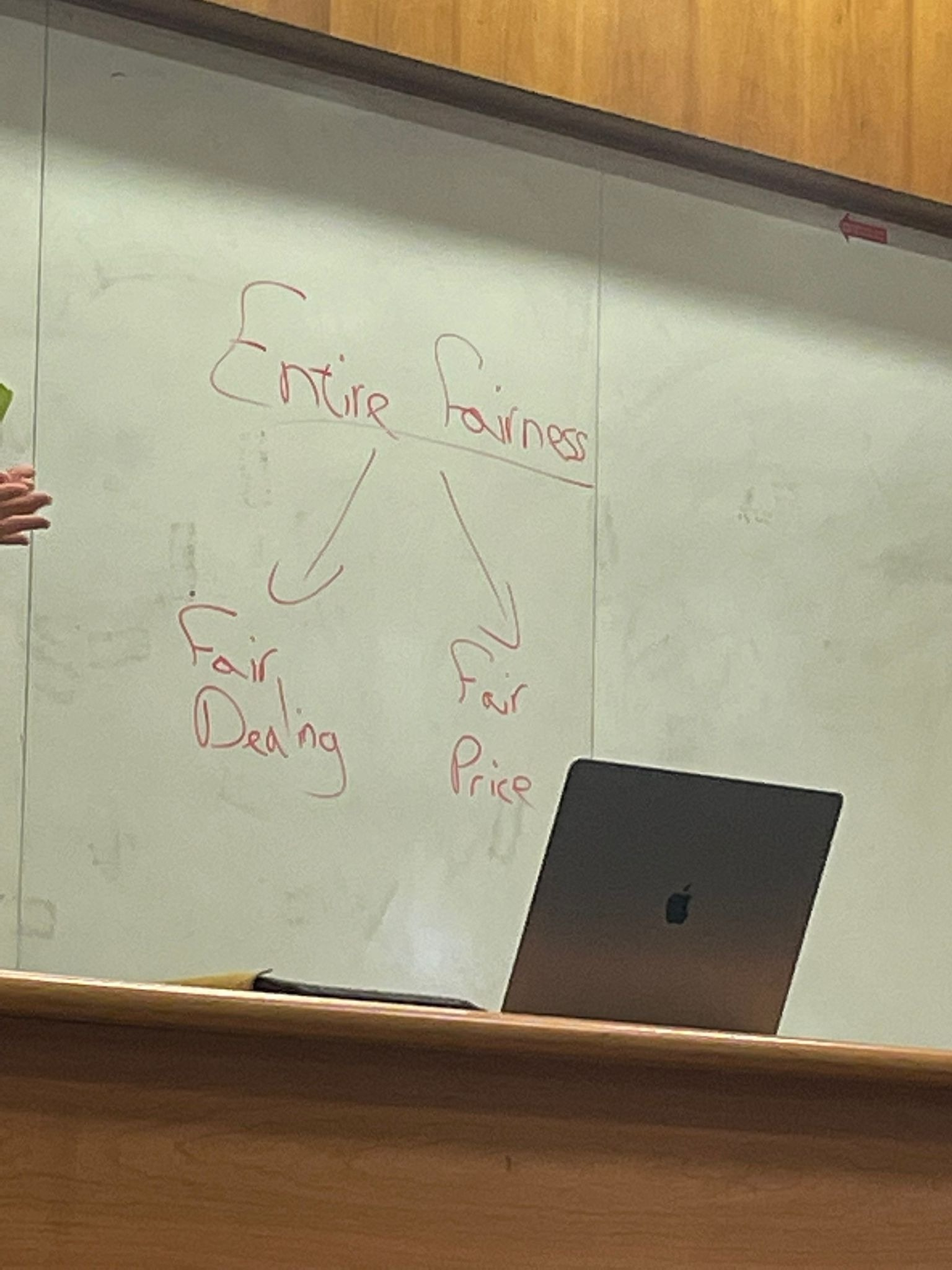  Fair Dealing - התמודדות הוגנת.התהליך/דרך קידום ההתקשרות/העסקה/המהלך בחברה היה הוגן. דרך אישור הוגנת - כלומר האם היה גילוי מלא, האם בעל הנגיעה האישית ישיב בצד. כל הדברים האלה הופכים את ההתנהלות לכזו שדרך קבלת ההחלטה בהם הייתה הוגנת.כמובן שאנחנו רואים שיש דמיון לפרק העסקאות עם בעלי העניין הישראלי למרות שנקודת המוצא היא לא זהה, כי בישראל אומרים שאם לא ייעשה ככה, מראש אין פה כלום לעומת בדלאוור שאומרים שאם לא ייעשה ככה יכול להיות שזה כן יתקבל, אבל זו לקיחת סיכון ויתכן שנתראה בבימ"ש. בישראל המחוקק הסתכל על האלמנטים האלה ושם אותם ברשימת עשה מחייבת, ובדלאוור ביהמ"ש עושה את זה בבחינה שיפוטית, אבל מהרגע שביהמ"ש קבע את זה פעם או פעמיים - ברור שבעסקה הבאה רוב האנשים שהם שונאי סיכון יקחו את זה בחשבון ויתנהלו ככה. "מהמר פרוע" שמוכן לקחת את הסיכון יתנהל אחרת ואף אחד לא יעצור אותו, אבל אח"כ הוא יהיה חשוף לתביעה ועליו להבין שהסיכויים שלו להצליח בביהמ"ש הולכים וקטנים.Fair Price - מחיר הוגןביהמ"ש בוחן באופן אובייקטיבי תוך בחינה עצמאית שלו לגופו של עניין האם בשורה התחתונה המחיר ששולם בעבור העסקה הוא הוגן או לא. השימוש כאן הוא לא ב-reasonable (סביר), אלא הוגן. זה יותר מ-סביר. צריך שביהמ"ש יהיה שקט ושלם עם המחיר שנקבע במסגרת העסקה.זה נכון שאף על פי שמבחינה רשמית אלה שני מבחנים שונים וכל אחד מהם עומד בפני עצמו כך שרק הצבירה והקיום של שניהם יחד הופך את זה להגינות מלאה. אבל מבחינה מעשית פעמים רבות יש איזשהו יחס ביניהם, שניתן להגדיר מקבילית הכוחות/כלים שלובים. ככל שביהמ"ש, לאחר שהוא בוחן את זה, שלם יותר עם כך שהיה כאן fair dealing רציני וכמו שצריך, "by the book", הנכונות שלו להגיע למסקנה שהיה כאן fair price היא הרבה יותר גבוהה. הוא לא יתחיל להשתולל ולשבור את הראש על זה, להיכנס להערכות שווי וחוות דעת כלכליות באופן מופרז אלא יעשה זאת בצורה מאוד מתונה, כי אם יש fair dealing מן הסתם זה במחיר השוק, מחיר שקונים מרצון ומוכרים מרצון ללא השפעות זרות. לעומת זאת, אם אין fair dealing יש חשש להשפעה של בעל השליטה ואז צריך לבדוק את ה-fair price בצורה רצינית. זה לא אומר שתמיד אם יש fair dealing אז בהכרח יש fair price, זה לא מחייב. אבל זה כן כבר מאוד מוביל לשם מבחינה מעשית. זו לא קביעה פוזיטיבית, אב זה אינדיקטור חזק גם לקיומו של fair price. ברור שביהמ"ש יכול לבחון את ה-fair price גם במנותק - לפי חוות דעת כלכליות, חקירות הצדדים וכו'. בחינת ה-fair price זו אולי ההמחשה הגדולה ביותר שביהמ"ש כן נכנס לתוכן ולעובי הקורה, בדיוק הפוך מב-BJR (כלל שיקול הדעת העסקי).האם יכול להיות שביהמ"ש יקבע שיש fair price ללא fair dealing?תיאורטית כן, אבל האן אומר שהוא לא מכיר הרבה מקרים כאלה. אבל גם במצב כזה הוא עדיין לא יקבע שיש entire fairness, כי יש פגם באחד מתנאיו המצטברים. למרות שה-fair price צריך להיות התנאי האולטימטיבי, אנחנו הרי בוחנים אם יש או אין כאן נזק. אבל האן אומר שהוא לא כ"כ מכיר מקרים שהגיעו למסקנה כזאת, לעומת הפוך - כן היו מקרים בהם היה fair dealing ועדיין הגיעו למסקנה שזה לא fair price, אבל גם זה לא קרה הרבה.בפס"ד MFW ביהמ"ש בדלוור קבע בעניין של אחד מאנשי העסקים רון פרלמן שהוא רוכש חברות מקצועי בארה"ב שעושה המון עסקאות. כל התקדימים בדלאוור זה הכל רון פרלמן (כמו הבחינה המוגברת) ולפ בעסקאות שונות. ב-MFW ביהמ"ש קבע שאם בעסקה שבה לבעל שליטה יש עניין אישי עוברת fair dealing כנדרש (גילוי מלא, עובר את כל הרמות עד לאסיפה הכללית וכן מעלים את זה אליה למרות שאין חובה, זה מקבל רוב בלתי תלוי מקרב היתר וכשבעל השליטה בעל העניין האישי לא מעורב בקבלת ההחלטה בשום מקום) - לא רק שככה יצליחו לשכנע את ביהמ"ש שזה entirely fair, אלא גם ברגע שיוכח שאלה היו כללי המשחק והתמקדנו ב-fair dealing פיקס - ביהמ"ש יחזור ויפתח בפניהם את סטנדרט ה-BJR ויבחן את העסקה הזו לפי כלל שיקול הדעת העסקי, מה שאומר שהוא כנראה בכלל לא יגיע לבחינת ה-fair price, כי כשבוחנים את ה-BJR לא נכנסים לתוכן. לכן אם יוכח שהתנאים בוצעו באופן מושלם, התנאים בעצם תיקנו את הקלקולים והכשלים והם בעצם ריפאו את הבעיה ניגוד העניינים. אבל זה צריך להיות נקי ב-100% ולא ב-90%, שהתנאים יתקיימו באמת אופן פיקס. אם זה יהיה טוב מאוד אבל לא מצוין אנחנו נישאר ב-entire fairness ואז כן נבדוק גם את ה-fair price.פס"ד מכתשים אגןנזכור שאנחנו נמצאים בישראל ולא ארה"ב, משמע יש נגיעה אישית של בעל שליטה בחברה ציבורית, ומכתשים אגן הייתה נכון לעסקה עדיין חברה ציבורית ולכן המהלך העסקי שיש בו עניין אישי צריך לעבור את  275, והוא אכן עובר אותו מבחינה עובדתית.ס' 320(ג) - המקרה הספציפי של 275 בקונטקסט של מיזוג.בוצעה עסקת מיזוג משולש הופכי בתמורה של מזומן 1.272 מיליארד דולר, תמורת 60% ממניות חברת מכתשים אגן. זה בתמורה ל-1.44 מיליארד. הרוכשת היא חברה סינית בבעלות הממשלה הסינית - ChemChina, ענק כימיקלים עולמי. מכתשים אגן גם עוסקת בתחום הכימיקלים, דשנים חקלאיים וכו', והדירקטוריון הגיע למסקנה שאין לה כנראה תוחלת בתנאי התחרות הגלובלית בשוק העולמי להישאר ולהתמודד עצמאית מול הענקיים העולמיים אז לפחות שירכשו אותה במחיר טוב כדי שתמשיך (והיא אכן ממשיכה עד היום רק החליפו לה את השם - אדמה).הסינים באים כאן כרוכש לבצע עסקת מיזוג שבמסגרתו הם רוכשים את מכתשים אגן, כך שחברת מכתשים אגן היא חברת המטרה ולא חברת היעד, אנחנו מדברים על מיזוג משולש הפוך. כך שרשמית היא החברה הקולטת במיזוג, כי קמצ'יינה הקימה חברה באמצע שתיבלע לתוכה, ובעלי המניות של מכתשים אגן קיבלו בתמורה למניותיהם כסף מזומן, כך שמכאן ואילך המניות יהיו בבעלות הסינים, קמצ'יינה, ואלה שהיו בעלי מניות עד כה מקבלים כסף מזומן (ולא מניות שלה) - 1.44 מיליארד דולר עבור 60% מהמניות.זה חידוש - עד כה למדנו שכשעושים מיזוג בעצם קונים את כל המניות, וכאן החברה שהיא אמנם המטרה אבל היא החברה השורדת, הקולטת, ויכול להיות שישארו בה עוד בעלי מניות. רוכשים בה 60% מהמניות, ו-40% האחרים ממניות מכתשים אגן נותרים בידי בעלת מניות הקיימת - חברת כור, שהייתה חלק מקבוצת איי.די.בי בשליטתו אז של נוחי דנקנר.במקביל לעסקת המיזוג הייתה גם הלוואה - הסינים הלוו לחברת כור (שהיא גם בעלת המניות במכתשים אגן) סכום של 960 מיליון דולר ובתמורה להלוואה הם רוצים נכס שישועבד להם כערובה לפירעון. בדיני שעבודים והלוואות נקודת המוצא היא שזכויותיו של המלווה, הנושה, בהנחה שהוא קיבל שעבוד לטובתו, הן כאלה: הוא יכול להיפרע את חובו מן הלווה בזה שהלווה צריך לשלם לו, הוא מתחייב לו לתאריך מסוים בו הוא יפרע את החוב, ואם לא - הוא זכאי ללוות ממנו. אבל בגלל שהוא מקבל גם נכס שהוא משעבד לו כביטחון להלוואה, אם החייב לא יפרע את מה שהוא חייב לו כפשוטו, הנושה יוכל לפתוח בהליכים בביהמ"ש או בהוצל"פ לממש את הנכס המשועבד, כלומר להעמיד אותו למכירה ומתוך התמורה שתתקבל במכירתו להיפרע את חובו. קורה לפעמים שמעמידים את הנכס המשועבד למכירה וזה לא מכסה את כל החוב, למשל החוב הוא 1000 והנכס נמכר רק ב-800. ס' 23 לחוק המשכון קובע כברירת המחדל הקלאסית שעצם זה שיש לנושה זכויות להיפרע מתוך הנכס המשועבד לא גורע מזכותו לתבוע אישית את החייב. הוא זכאי להיפרע כמה שהוא הלווה, אז אם הוא פרע רק 800 כשהלווה לו 1000 הוא עדיין יכול להגיש תביעה כדי לתבוע ממנו את ההפרש, ה-200 הנותרים. אבל במסגרת חופש החוזים לפעמים צדדים מתנים ביניהם הסכמית אחרת. למשל מתנים שהאחד מלווה לשני ומקבל ממנו נכס שישועבד לו כביטחון להלוואה, ללא זכות חזרה = נון-ריקורס. כלומר ללא זכות של המלווה, הנושה, לחזור ולתבוע את החייב על ההפרש שהוא לא הצליח לחלץ מהנכס המשועבד, ככל שיהיה מקרה כזה. המלווה בעצם מקבל על עצמו מראש בהסכמה עם הלווה שלא לגבות את היתרה במידה ומימוש הנכס יוביל לפירעון חלקי ולא מלא של החוב. למה שהמלווה יעשה את זה? זה לא בחינם, הוא לוקח על עצמו סיכון גדול יותר והוא מתמחר את זה, למשל הוא יקח עמלה או ריבית גדולה יותר. במקרים שהסיכון לא מתממש, נלקח מספיק כסף שיכסה את זה. זה עניין של תחשיבי סיכונים.אז בכור הייתה הלוואה כזו, ללא זכות חזרה, שמגובה כמובן בשעבוד (ולכן היא נון-ריקורס), היא משעבדת לקמצ'יינה נכס שלה - 40% ממניות מכתשים, כלומר המניות שנשארו לה. לפני המיזוג היו לה 47% ועוד 53% של מניות מכתשים היו בידי הציבור.התוצאה הסופית של עסקת המיזוג אמורה להיות שיהיו רק שני בעלי מניות למכתשים אגן: בעלת המניות הגדולה קמצ'יינה שתחזיק 60%, וכור שתחזיק את 40% הנותרים. כלומר במסגרת עסקת המיזוג קמצ'יינה מקבלת לידיה 60% ממניות מכתשים אגן שפעם היו 53% של הציבור (שקיבל כסף והוא כבר לא איתנו, לא בסיפור), ועוד 7% מהמניות שהיו בבעלות כור (שגם היא קיבלה כסף בעבורן ונפרדה מהן). לכן מתוך 47% נותרו לה 40% - שאותם היא גם משעבדת לקמצ'יינה במסגרת הלוואה שקמצ'יינה נותנת לה, של 960 מיליון דולר כהלוואת נון-ריקורס.מה רוצה דב כהנא מהמהלך הזה, מה הבעיה שלו איתו?העסקה עולה לדיון ולהחלטה בחברת מכתשים אגן, שהיא חברה ציבורית אז מדווחים על זה לציבור וכו'. וכך היה הליך קבלת ההחלטה: עסקת המיזוג עוברת תחילה בוועדת הביקורת ומאושרת שם. לאחר מכן היא מגיעה לדירקטוריון ומאושרת גם שם. ואז היא עולה לאסיפה הכללית של בעלי המניות כי מיזוג צריך להיות מאושר גם שם, ובאסיפה הכללית מקפידים ומחמירים ומבקשים להצביע בה ע"פ כללי 275 לחוק החברות. בעלת השליטה במכתשים אגן לפני המיזוג היא כור (מחזיקה 47% והציבור 53% כשהוא מפוזר ויש לה יכולת לכוון פעילות תאגיד) והיא אומרת שהיא יושבת בחוץ ונותנת לאחרים להחליט. האחרים מחליטים להצביע בעד, כלומר רוב מקרב אלה שנותרו (מהציבור) מצביע בעד.כהנא, שהוא אחד מבעלי המניות מקרב הציבור, מגיש תביעה בביהמ"ש ורוצה לטעון שמשהו פה לא בסדר, למרות שעל פניו נראה שכן וזה עבר את כל המסננות בצורה הכי מדוקדקת.חברת מכתשים אגן הייתה חברה ציבורית עד המיזוג, לכן היא דיווחה על עסקת המיזוג. ובמסגרת הדיווח והגילוי היא דיווחה באופן רשמי שלצד עסקת המיזוג יש גם בעלי שליטה אצלה (בכור) שהתקשרו בעסקת הלוואה נון-ריקורס עם הרוכשת בעסקת המיזוג - קמצ'יינה, והעסקאות קשורות וכרוכות זו בזו. אין ולא תהיה עסקת מיזוג ללא עסקת ההלוואה, ולא תהיה עסקת הלוואה ללא עסקת המיזוג.כי אם ההלוואה לא קשורה למיזוג, אז למה העבירו את המיזוג לפי 275? הרי לכאורה היה מספיק להעביר אותו בהצבעה רגילה באסיפה הכללית. 275 זה רק אם לבעל השליטה יש עניין אישי, איזה עניין אישי יש לבעלת השליטה של כור? איזה עניין אישי יש לה באישור עסקת המיזוג עם קמצ'יינה?1.44 מיליארד כפול 100 חלקי 60 -  זה המחיר שהם שילמו על המניות הם קנו, על ה-60%: 2.4 מיליארד. התרגיל הזה בא לבדוק מהו השווי של ה-100%, איזה שווי כולל קמצ'יינה מייחסת למכתשים אגן בעסקה. אם הם קונים 60% ב-1.44 מיליארד נכפול בהופכי - וה-100% יוצא 2.4 מיליארד דולר. זו הערכת השווי של קמצ'ינה שלפיה היא מוכנה לשלם את ה-1.4 כנגד 60% לצורך העסקה.אם נכפיל 960 כפול 100 חלקי 40 -  יוצא אותו דבר, 2.4 מיליארד.אם מהעסקה על ה-60% אנחנו למדים שקמצ'יינה מייחסים למשטחים אגן לצורך העסקה שווי כולל של 2.4 מיליארד דולר - לפי זה, זה אומר ש-40% המניות שנותרו בידי כור שוות 40% של 2.4 - שזה 960 מיליון.כלומר במסגרת ההלוואה כור משעבדת לקמצ'יינה את 40% המניות שלה, כשסכום ההלוואה שהיא מקבלת כנגד השעבוד הזה הוא אותו סכום שהיא הייתה מקבלת אם היא הייתה מוכרת להם את המניות האלה במדויק.מה המשמעות של ההלוואה כנון-ריקורס בענייננו?מבחינת כור - נלקחה הלוואה ל-7 שנים עם נקודות תשלום אפשריות. היא יודעת שהיא קיבלה הלוואה ועוד כמה שנים תצטרך לפרוע אותה. אם במהלך השנים בהן היא צריכה לפרוע המניות האלה יעלו בערכן ויהיו שוות כבר לא 0.96 מיליארד אלא 1.2 מיליארד (למשל) - אז כור תוכל לשלם כסף מזומן ולפרוע את ההלוואה בעלות של 960 מיליון כדי שהמניות ישארו אצלה, וזה יאפשר לה להישאר עם מניות בשווי 1.2 מיליארד. זה שווה לה. אך אם יקרה הפוך וכעבור זמן המניות כבר לא יהיו שוות 960 מיליון אלא רק 800 מיליון, חברת כור תגיד לחברת קמצ'יינה שהמניות משועבדות ללא חזרה - אז שקמצ'יינה תמכור אותן, תממש אותן ותיקח 800 מיליון דולר מהמכירה. ובגלל שזה נון-ריקורס היא לא תוכל לקבל ממנה את ההפרש שנוצר בגין ירידת הערך.   יוצא שאם ערך המניות יורד חברת כור לא מפסידה, אבל אם ערכן עולה היא מרוויחה. כור תקבל עכשיו 960 מיליון כנגד המניות שהיא משעבדת, וזה בעצם המינימום שהיא תקבל כי אם הן יעלו בערכן היא תוכל להרוויח - היא פשוט תשלם בחזרה את החוב ותישאר עם מניות ששוויין עלה.דב כהנא, כבעל מניות מהציבור טען שגם הוא רצה הזדמנות כזו - חברת כור מכרה 7% מהמניות שלה, אבל לצד ה-7% על מניות אחרות שלהם הם מקבלים הזדמנות להשתתף בחגיגה - שאם קמצ'יינה ישפרו את מכתשים אגן והיא תעלה בערכה, הם יקבלו אופציה להנות מעליית הערך שלה בהמשך. הוא לא - הוא מקבע את הסכום שלו, ומה שהם קיבלו היום זה מה שהם קיבלו. אם בהמשך זה יהיה טוב יותר הוא ושאר בעלי המניות מהציבור לא יהנו מעליית הערך, כי הם נפרדים ממנה לשלום היום, מוכרים את המניות ויוצאים ממנה. לכן הוא טוען שכור משחקת משחק כפול - היא מוכרת חלק מהמניות ומאפשרת את רכישת השליטה של קמצ'יינה, אבל חלק נוסף נשאר עמה ככה שאם יהיה יותר טוב בהמשך תהיה להם עליית ערך. גם דב כהנא אומר שהוא רוצה דיל משולב כזה שבמסגרתו הוא ימכור רק חלק מהמניות שלו וחלק פרופורציונלי הוא ישאיר אצלו כך שאם למחרת תהיה עליית ערך גם הוא יהנה ממנה. חברת כור טענה שיש הבדל ביניהם - היא זו שמסרה לידי קמצ'יינה גם את השליטה במכתשים אגן. עד היום כור הייתה בעלת השליטה בחברה ולאחר העסקה קמצ'יינה הפכה להיות בעלת השליטה. הם העבירו לה את השליטה והשליטה שווה הרבה כסף. כלומר מעבר לערך פר מניה, היכולת לכוון את פעילות התאגיד כשלעצמה מהווה ערך נוסף עבור מקבל השליטה (וזה הוזכר גם בסמית' נגד וואן גורקום). לכן חברת קמצ'יינה שילמה לחברת כור משהו נוסף, וזו האופציה ליהנות מעליית הערך ככל שתהיה. חברת קמצ'יינה מוכנה לתת להם את ההטבה הכלכלית הזו ששאר בעלי המניות לא מקבלים. הם גם העסיקו מעריך שווי, רואה חשבון, ובדיווח על העסקה כשהזכירו שיש עסקת הלוואה שהיא חלק בלתי נפרד הם ציינו שהיא מגלמת פרמיית שליטה לטובת כור, וכשמעריכים את ההטבה הזאת (מעריכים עתידית, אי אפשר באמת לדעת מראש) השווי הכלכלי של האופציה הזאת הוא קרוב ל-200 מיליון דולר של הטבה.אז דב כהנא שואל בעצם למה הם לא מקבלים את האפשרות הזו.חברת כור טענה שההחלטה עברה את מנגנון 275, יש להם עניין אישי כי יש להם הטבה כלכלית נפרדת שיוצרת אותו. אבל כוח ההצבעה היה מסור בידיהם, הם יכלו להצביע נגד אבל הם הצביעו בעד. הרוב הבלתי נגוע מקרב האחרים הצביע בעד, אמר שזה טוב, אחרת הם היו מצביעים נגד.האן מספר שכהנא פנה אליו להתייעצות וסיפר לו שהוא חלק מ-53% שמוכרים את המניות שלהם לכמצ'יינה, כלומר מכוח זה קמצ'יינה הופכת להיות בעלת השליטה. הם גם הגיעו ל-60% כי נמכרו להם עוד 7%. אבל הם מוכרים להם מניות שעולות לכדי שליטה כי מדובר בלמעלה מ-50%, וכור גוזרים על זה הטבה כלכלית של פרמיית שליטה. אז למה שהוא לא יקבל גם? והוא אמר שהוא רוצה להגיש תביעה וביקש חוו"ד שתומכת בדעתו, והוא אכן כתב יחד עם גדעון פרחומובסקי. הגישה הבסיסית הייתה שלא הגיוני שהם מוכרים את השליטה ומישהו אחר מקבל את ההטבה.הנקודה הבאמת מאתגרת כאן - היא שעל פניו העסקה עברה את ס' 275 ולכן מה למישהו מהציבור יש להתלונן, הם יכלו להצביע נגד וזהו. אבל מדובר בעסקת מיזוג שתמורתו יש כסף מזומן, וזו נקודה מאוד מאתגרת. כי במיזוג יש משהו ייחודי יחסית לעומת עסקה אחרת שהיא בגזרת ס' 275.העסקה הטיפוסית שיש לנו כשמדובר בס' 275: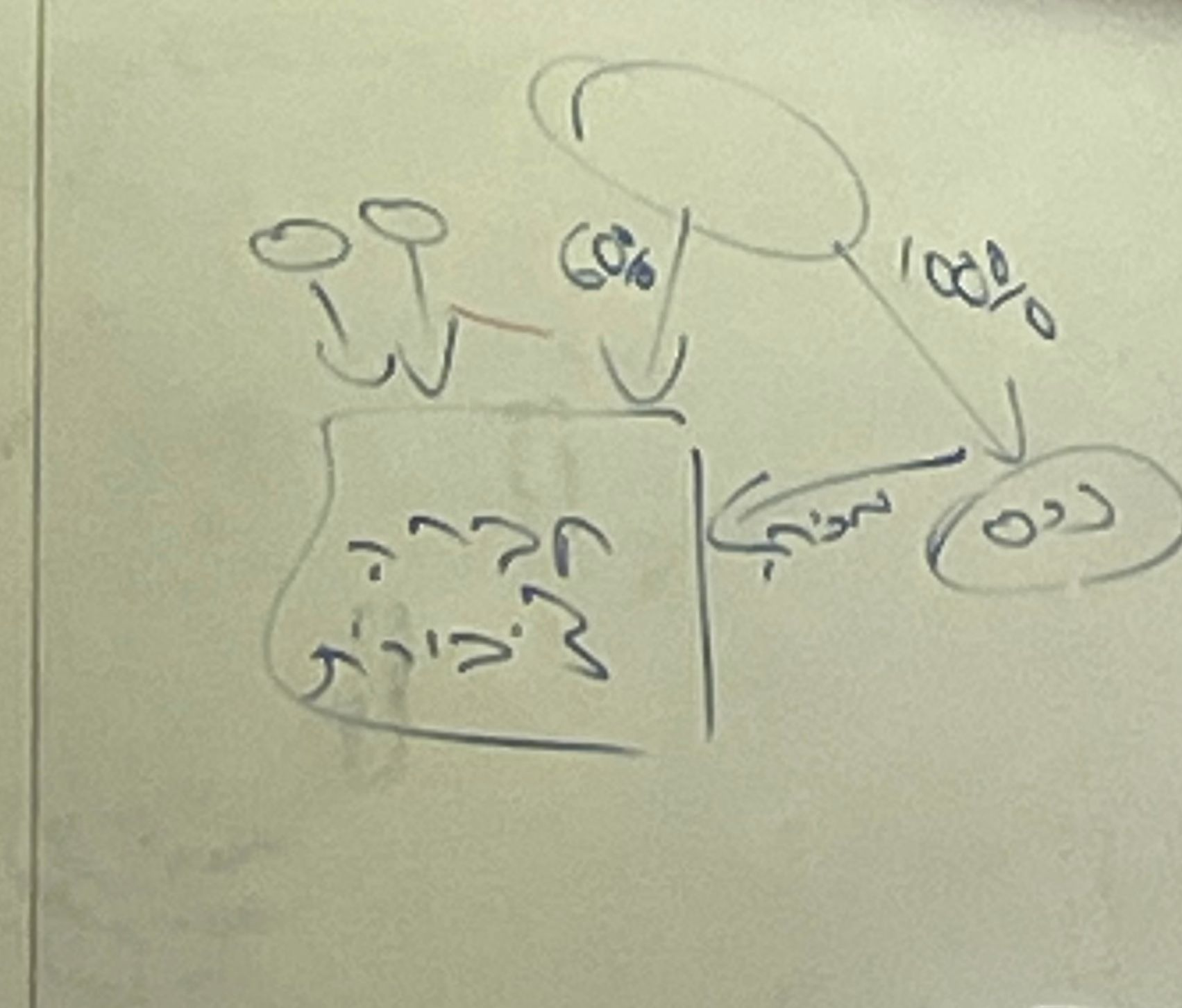 עסקה שבמסגרתה בעל השליטה מוכר נכס לחברה, כשיש לו עניין אישי וברור שליבו נמצא בעמדת המוכר ולא בעמדת החברה הקונה (יעדיף להפסיד במסגרת החברה 60 אגורות אך לקבל את המאה). במקרה כזה בעלי המניות האחרים מפסידים מהעסקה הזאת רק בעקיפין, ומי שמפסיד הוא החברה - היא תשלם כסף מיותר וישאר לה פחות שווי, היא תרד בערכה, ובאופן עקיף ינזקו גם כן בעלי המניות כי הן יהיו שוות פחות. אבל הנזק הוא נזק של חברה ככזאת, זה לא הכיס שלהם לפות לא במישרין. ס' 275 בא לתת למי שיש לו אינטרס בטובת החברה ככזו, כלומר אינטרס כזה שמוביל לכך שיש לו אינטרס שטובת החברה תבוא פה לידי ביטוי - ניתן לו לבדוק האם העסקה טובה לחברה או לא.עסקת מיזוג זאת עסקה בין שתי חברות, אבל שבשורה התחתונה התמורה המשולמת בה מגיעה באופן ישיר לכיס של בעלי המניות, כי החברה אמורה לרדת, להתחסל (למרות שבמיזוג הפוך זה לא קורה בסוף). בסוף זה משולם אישית לכיס שלהם. ס' 275 בא בסוף לבדוק אם זה טוב לחברה, דב כהנא בא להבטיח שהעסקה שהתקבלה היא אכן טובה לחברה, דוב כהנא טוען שהוא הצביע בעד עסקת המיזוג באסיפה הכללית למרות שהוא ידע על קיומה של ההלוואה ללא חזרה, משום שהוא באמת חשב שזו עסקה טובה לחברה, אין לה עתיד כלכלי בתחרות מול הענקים העולמיים וזה נכון עכשיו מבחינתה להתמזג, והמחיר שהסינים משלמים גם הוא ראוי והוגן. לכן הוא הצביע בעד. הבעיה היחידה שלו היא שהמחיר הוא הגון פר מניה, רק שכור מקבלים משהו שהוא לא מקבל, הוא לא משתתף בתוספת.כלומר במישור המהותי כהנא לא טוען שהחברה נפגעה ומקבלת תמורה לא ראויה, אלא שאופן חלוקת התמורה שמגיעה לכיס של בעלי המניות בסופו של דבר הוא לא פרופורציונלי ביניהם. זו טענה של קיפוח. לא מדובר בטענה של פגיעה בחברה, או של חובת הגינות, או של 275 בכלל. זה ס' 191 (קיפוח נוסח גליקמן נגד ברקאי). מר כהנא טוען שהוא קופח בין בעלי המניות לבין עצמם. זה לא שהחברה נפגעה ואין כאן בעיה מבחינתה, העסקה נכונה לה בתנאים שלה. אבל אופן חלוקת הכסף בין בעלי המניות לבין עצמם כשזה כבר יוצא הלאה מהחברה - שם יש משהו לא הגון. ובמובן הזה הוא אומר שס' 275 לא עוזר במקרה הזה, אז מה שזה עבר אותו? 275 בא לבחון האם העסקה טובה לחברה, והוא עצמו הצביע בעד כי הוא מאמין שזה לטובת החברה, אבל בשלב הבא שבו הכסף מגיע ישירות לכיס של בעלי המניות, בחלוקה ביניהם דבר, יש משהו לא פרופורציונלי והגון ועל זה הוא תובע. הוא רוצה את החלק היחסי שחברת כור מקבלת שיפוזר גם ליתר בעלי המניות ולא שהיא תקבל אותה באופן בלעדי. העילה היא בעצם קיפוח!השופטת קרת-מאיר צריכה לשאול את עצמה מה המשמעות לכך שהתקיימו תנאי ס' 275 - אולי רשמית זה לא העניין כי מדובר בקיפוח, אך מבחינה מהותית ס' 275 בעצם אומר שאם ההחלטה לא טובה לבעלי המניות מכל סיבה שהיא הם יכולים להדוף אותה. אבל הם לא יכולים מצד אחד לומר כן ומצד שני להתלונן שדפקו אותם. זו טענת ההגנה המהותית ולא הרשמית. בתגובה ניתן לומר שהייתה בסה"כ הצבעה אחת והכל היה כרוך יחד. take it or leave it. זה לא שהם הצביעו על כל סעיף בנפרד, האם העסקה כדאית ואז איך מחלקים את כספי העסקה בין בעלי המניות, אלא הייתה הצבעה אחת במסגרתה מצביעים על הכל כעסקה אחת. ואז אם הם היו מצביעים נגד כל העסקה בעצם הייתה יורדת לטמיון והסינים היו הולכים וזה היה מתפוצץ, וזה כבר לא טוב לחברה. זה לא משהו שהם רצו. לא אפשרו לבעלי המניות להביע את דעתם ביחס לאלמנט המקפח כי הכל היה כרוך יחד, ולכן הם מביאים את זה בפני ביהמ"ש.השופטת קרת-מאיר הולכת עם הטענות של דב כהנא, וזה מוביל אותה לכך שהיא נותנת סעד לטובתו. הוא בעצם מבקש לנהל את התביעה עבור כל יתר בעלי המניות מהציבור, כלומר תביעה ייצוגית. לא נגזרת!! תביעה נגזרת היא תביעה בשם החברה, זה לריב את הריב שלה ולבקש סעד עבורה, וכאן זה לא סיפור של החברה ואין כל פגיעה בה. כאמור, הטענה לחוסר הגינות היא על הכסף שמגיע לבעלי המניות של החברה ואיך הוא מתחלק בינם לבין עצמם. זה עניין של הכיס האישי ושל קיפוח ופגיעה אישית בבעל המניות, זה לא קשור לתביעה נגזרת. כהנא תבע בשם עצמו ובשם נוספים שנמצאים באותה העמדה כמוהו. הוא תובע בשם עצמו כמי שמגיע לו כסף, ומשום שיש עוד הרבה שמגיע להם גם - הם תובעים בתביעה ייצוגית, כקבוצה. פסק הדין הזה חולל הרבה רעש ובעלי השליטה ובאי כוחם יצאו כנגד פסק הדין בטענה שהוא שגוי וכו'.מדובר בסכום כסף עצום, הטבה ששווה כ-200 מיליון דולר שיש לחלק, וכשעשרות מיליוני דולרים עומדים על הכף זה לא עניין של מה בכך. לכן הם ערערו לעליון אך מעט לאחר הגשת הערעור הם התפשרו וסגרו את העניין, כך שלבסוף חברת כור שילמה כ-50% מהסכום שנפסק בפסק הדין וסגרו את העניין, מחקו את הערעור ונמנעו מפס"ד של העליון כי הם לא ידעו לאן זה הולך. זו הייתה התוצאה הסופית. אבל לנו חשובה ההנמקה.פסק הדין הולך הלוך וחזור בין סיפורי הקיפוח לבין הסיפור של 275, ולא חותך את זה ומבחין חד מדי (וזה קרה גם בבדיש ובבכר נ' ת.מ.מ). יש לפעמים טשטוש בין הדברים למרות שמבחינה אנליטית ניתן בהחלט להבחין ביניהם - אם מדובר בהפרת ס' 275 ובפגיעה בחברה יש לתבוע תביעה נגזרת, ואם מדובר בקיפוח ובפגיעה בכיס האישי אפשר לבקש לתבוע בתביעה ייצוגית בהנחה שיש עוד אנשים כמו הנפגע/התובע.יש נקודה חשובה שעליה השופטת מתלבשת ומחדירה אותה למהלך, נקודה שלא הייתה קודם לכן ואמרה שאם בעלי השליטה (בחברה שבקבוצת IDB) עשו גם את זה גלגול עסקת המיזוג אז היא הייתה יותר נינוחה ונוטה לכיוונם, אך משהם לא עשו זאת הכף נוטה לחובתם: והאלמנט המדובר הוא ועדה בלתי תלויה בשלב ניהול המשא ומתן. אילו הם היו מקימים ועדה בלתי תלויה, קרי ועדה של מספר דירקטורים שהם בלתי תלויים ולא קשורים לבעלי השליטה (למשל נצפה לפגוש בוועדה כזו את הדח"צים) ומוסרים בידיהם שהם ינהלו את כל המו"מ עוד בשלב המו"מ לגיבוש תנאי העסקה - כשבודקים האם כור יקבלו גם הלוואת אי-חזרה מהצד, כמה, למה רק הם ולא אחרים וכו', מגבשים את התנאים כולם. אילו מי שהיה מנהל את המשא ומתן מטעם החברה מול קמצ'יינה הייתה ועדה בלתי תלויה מטעם הדירקטורים - זה היה מכשיר את ההליך. בפועל מי שניהל את המו"מ היה ההנהלה המרכזית (המנכ"ל, סמנכ"ל הכספים), ואלה אנשים שמן הסתם יש לבעל השליטה השפעה עליהם (הרי הם התמנו ע"י אנשים של בעל השליטה שהם הדירקטורים החזקים שמונו ע"י בעל השליטה) ושיש להם זיקה לבעל השליטה. הם אלה שניהלו את המו"מ מול הסינים עבור מכתשים אגן וגיבשו את התנאים יחד עם חברי דירקטוריון ועם נוחי דנקנר עצמו, ולהם כן יש נגיעה אישית בעניין בכל זאת.לכן למרות שזה עבר את האישור של ס' 275 בסוף וכו', יש כאן אלמנט חדש שזו הפעם הראשונה שביהמ"ש מכניס אותו לפסיקה הישראלית: לפיו אפילו אם נלך לשיטת הנתבעים שטוענים שהתקיים כל מנגנון האישור המשולש והכל בסדר, אבל כל המנגנון הזה לפי פרק עסקאות עם בעלי עניין שם את כל יהבו על שלב האישור של המוגמר. כלומר יש מו"מ שבסופו מתגבשים תנאים והם מובאים לאישור. יש לך אמנם את היכולת להגיד לא ולדחות את זה בהצבעת נגד, אבל אין לך באמת את היכולת לעצב את המוצר אחרת. היתר של בעלי המניות לא מעורבים בעצמם ואין ביטוי שלהם בעיצוב תנאי המו"מ. לכן השופטת קרת-מאיר אומרת שאילו כור הייתה מקימה ועדה בלתי תלויה, למרות שאין דרישה כזו בחוק (בדומה לדלאוור - זו המלצה טובה של ביהמ"ש שהיא מעבר לחוק), אשר הייתה מנהלת את המשא ומתן ותנאיו והייתה יכולה לומר לקמצ'יינה או לכור שהתנאים לא נראים לה כי הם מיטיבים יתר על המידה עם כור, או שאולי אפילו לא הייתה מתערבת אלא שוקלת הכל ועדיין הייתה מגיעה להחלטה כזו - זה היה עובר את ס' 275 בוודאות ויכול להיות שהיא לא הייתה מתערבת ופוסקת לחובתם ולטובת התובעים, זה היה מנקה את זה עוד יותר מכל מעט נגיעה אישית שנשארה והטייה של חלוקת התמורה לטובתם). אבל משהם לא עשו את זה ולא מינו ועדה בלתי תלויה השופטת עדיין בוחנת את תנאי העסקה על כל רכיביה, כולל ההלוואה וההטבה - בעצם משקפיים של Entire Fairness.לפי האן השופטת קצת ערבבה בין המינים, כי Entire Fairness מתכוון לבדוק בעיקר אם זה הוגן לחברה, בעוד שהשאלה לענייננו היא האם ההחלטה טובה והוגנת עם בעלי המניות. אבל הנקודה המעניינת בפס"ד היא שהשופטת הכניסה אלמנט שלא היה מוכר קודם לכן בפסיקה, עוד לפני האישור המשולש צריך להוסיף ועדה בלתי תלויה כדי שזה יהיה "כשר למהדרין" ולא סתם כשר, ואז ביהמ"ש לא יתערב. אם זה לא נעשה, לביהמ"ש יש מקום לבדוק האם הכל היה שפיר ותקין.אם נחזור לורדניקוב נ' אלוביץ' - השופט עמית נתן לנו סקירה מקיפה על חובות נושאי המשרה, בעלי השליטה, וסטנדרט הביקורת השיפוטית שיש להפעיל כדי לבחון תביעות נגדם וכו'. הוא הזכיר את כלל ה-Entire Fairness כקונטרה לכלל שיקול הדעת העסקי בתור סטנדרט הביקורת השיפוטית המקל ביותר והמסביר פנים לנתבעים, לעומת ה-Entire Fairness שמחמיר פנים עם הנתבעים, וכל הנטל מוטל עליהם לשכנע את ביהמ"ש מדוע לא להטיל עליהם אחריות, כלומר עד שביהמ"ש יתרשם שהכל היה מושלם ותקין.אבל ביהמ"ש אומר שבדר"כ כשעסקה עוברת את האישור הנדרש ממנה ע"פ פרק העסקאות עם בעלי עניין, בין אם זה עניין אישי של נושא משרה ובין אם זה עניין אישי של בעלי שליטה בחברה ציבורית - אמנם יש שם את הרישא של ס' 270 שקובעת שזה "ובלבד שהעסקה היא לטובת החברה", וביהמ"ש ככזה עדיין יכול לבחון האם העסקה היא לטובת החברה. אבל ביהמ"ש מציין שאם תגיע אליו תביעה בנדון למרות שההחלטה עברה את האישור הנדרש הזה של הפרק (כל מקרה ונסיבותיו) - נקודת המוצא שלו בדרך כלל תהיה דווקא כלל שיקול הדעת עסקי ולא הגינות מלאה. לא חשדהו לכיוון הנתבעים אלא יותר קפדהו, כי זה עבר את כל האישורים שנועדו לנקות מזה את הפגמים והכשלים של הנגיעה האישית, ואם זה אכן עבר את ההכשר הנדרש ומישהו עדיין רוצה לתבוע בטענה שהפגם לא התנקה לגמרי הוא יכול לעשות כן, אך הנטל יהיה על התובע הרבה יותר מאשר על הנתבעים.לעומת זאת, במכתשים אגן שקדם לורדניקוב והוא גם מחוזי - ביהמ"ש אמר שהאישור המורכב בפרק עסקאות עם בעלי עניין הוא טוב וכו' אבל זה עוד לא מושלם, ועדיף להכניס עוד "מטהר אוויר" לסביבה, כי השפעתו של בעל השליטה היא מאוד חזקה, ומטהר האוויר הזה יקרא "ועדה בלתי תלויה".זה לא כתוב בחוק, יש בכך בעצם יצירה של רכיב משפטי ע"י הפסיקה המחוזית, שמוסיפה נדבך נוסף לצורך תיקון בעיית הנציג של בעל השליטה. האם ביהמ"ש העליון יתחבר לדרישה הנוספת של ועדה בלתי תלויה?עמדת ביהמ"ש העליון בורדניקוב נ' אלוביץ' - על פניו נראה שביהמ"ש לא מתחבר לתוספת הזו ויעדיף להפעיל את כלל שיקול הדעת העסקי, אך הוא לא נכנס לזה יותר מידי לעומק בפס"ד.אבל בפס"ד אסם נ' נסטלה ברציו ביהמ"ש הביע עמדה ברורה וחיובית בנדון - השופטת בראון מתייחסת במישרין לסיפור הוועדה הבלתי תלויה שהחל במחוזי בעניין מכתשים אגן. בהזדמנות הזו ביהמ"ש העליון אומר את דברו: ועדה בלתי תלויה היא לא תנאי שבלעדיו אין (דומה לדלאוור), להבדיל מהדרישות הקבועות בחוק בפרק עסקאות עם בעלי העניין שבלעדיהן העסקה לא תהיה בתוקף (גילוי, יציאה החוצה וכו'). אם לא העברנו את ההליך קודם בוועדה בלתי תלויה זה לא אומר שהעסקה לא תהיה בתוקף, אבל אם יתקפו אותה בבימ"ש - יש פוטנציאל שהוא בכל זאת, למרות האישורים, יסתכל על זה בחשדנות מסוימת. יש פוטנציאל וחשיפה כזו. לכן אם מדובר באדם שממש שונא סיכונים ורוצה להיות רגוע לחלוטין - עליו להקים ועדה בלתי תלויה שתוקם אד-הוק לצורך העסקה הספציפית ותנהל את כל המשא ומתן ותקבע את תנאיו, ורק לאחר מכן לבצע את כל האישור הבלתי נגוע. הוועדה הבלתי תלויה תלווה גם ביועצים בלתי תלויים - כלומר אם יש משרד עו"ד שמייצג את הדירקטוריון בשוטף, הוועדה הבלתי תלויה תהיה זכאית לשכור שירותים של עו"ד אחרים או ממשרד אחר שייעצו לה בכדי לא ליצור תלות, כי יכול להיות שהמשרד שמייצג את כל הדירקטוריון הוא כבר בעל עבר עם החברה ויתכן שהוא יסתכל על העסקה והחברה קצת אחרת בגין זאת. אנו רוצים דבר נקי, שכל הייעוץ יהיה בלתי תלוי והמשא ומתן יתנהל באופן עצמאי. אז אם תוקם ועדה כזו כשלב מוקדם ולאחר מכן יבוצע כל האישור כנדרש - תהיה הכשרה מושלמת ואז זה מתאים לכלל שיקול הדעת העסקי בלבד ואין צורך בכלל ההוגנות המלאה ובביקורת פולשנית. פס"ד אוסם נ' נסטלה מעגן את הוועדה הבלתי תלויה כתפיסה שגם ביהמ"ש העליון מתחבר אליה. מעגן לא במובן שזה חובה, אלא כהמלצה טובה להפחתת הסיכונים.הוועדה הבלתי תלויה הפכה להיות חלק בלתי נפרד מהפרקטיקה. כיום, כשמלווים עסקאות שלבעלי השליטה יש בהן עניין אישי, במסגרת ניהול המו"מ וקידום העסקה - עורכי דין מנוסים ממליצים לדירקטוריון להקים ועדה בלתי תלויה שתנהל את המו"מ ותקדם את העסקה, ובכך להפחית גם להם וגם לבעל השליטה שלו העניין האישי פה כאבי ראש ותביעות אח"כ. גם אם יהיו תביעות הם יוכלו לטעון לטובתם את כלל שיקול הדעת העסקי. זה התקבע מאוד בעקבות מכתשים אגן ועוד יותר לאחר אסם-נסטלה. זה מאוד מלווה את השוק היום כאלמנט קלאסי בעסקאות עם בעלי עניין.נחזור לפס"ד MFW בדלאוור - שם ביהמ"ש העליון אמר שאם בכל זאת יהיה גילוי, ובכל מקום שזה יגיע כל בעלי העניין האישי יצאו החוצה, יגלו וכו', והדירקטור מיוזמתו אף יעלה זאת למעלה באופן וולונטרי לאישור באסיפה הכללית ויסביר שיש כאן עניין אישי לבעל השליטה ולכן הוא יוצא מהאסיפה הכללית ומקבל על עצמו לא להשתתף בה, ושהאחרים יכריעו, פלוס אלמנט נוסף - כדי שהם יעבירו אותם מ-Entire Fairness ל-BJR. אז גם כאן האלמנט הנוסף הזה הוא הוועדה הבלתי תלויה. הרי מדלאוור גם הבאנו את זה, הפס"ד הזה גם מאוזכר בורדינקוב ובאסם נ' נסטלה. זו התרומה שמכתשים אגם הכניסה לנו לסיפור, אלמנט חדש שהוא לא פרי חקיקה אלא פרי הפסיקה, שנוסף לדרישות החקיקתיות המנדטוריות ומשלים אותם מערכת עוד יותר מלאה שמנקה את בעיית הנגיעה האישית, בעיית הנציג.תמיד עלתה שאלה - כשביהמ"ש הוסיף בישראל את אלמנט הוועדה הבלתי תלויה, האם הוא המליץ  לאמץ את זה רק בהקשר של עסקאות מיזוג שבהן לבעל שליטה יש עניין אישי או בכל עסקה בה לבעל השליטה יש עניין אישי?יש שידקדקו ויגידו שהתקדימים היו רק לגבי עסקת מיזוג, ולכן זה חל רק במיזוג וכל הרחבה של זה לעסקאות נוספות זה לא יהיה לפעול בהכרח לפי מה שאמר ביהמ"ש. זו פרשנות אפשרית, אבל השוק מעצמו הלך כן לנטייה להרחיב ולא שמר זאת רק בגזרה של מיזוג. משתמשים בוועדות בלתי תלויות גם בעסקאות משמעותיות גדולות אחרות שבהן לבעל השליטה יש עניין אישי, גם אם הן לא עסקאות מיזוג. אבל במיזוג ודאי.עניין אישי שלילימדובר במצבים בהם יש לבעל המניות עניין להצביע נגד העסקה גם אם היא כן לטובת החברה, למרות שהוא יפגע מזה בעקיפין. בעל המניות יצביע כנגד העסקה כי הוא שונא את בעל מניות השליטה ולכן הוא מוכן גם לירות לעצמו ברגל העיקר שבעל מניות השליטה יסבול מכך. זה עניין אישי שלילי, הוא שונא אותו ורוצה לפגוע בו ויש לו הזדמנות כשיש לבעל השליטה עניין אישי והוא לא יכול להצביע, וצריך רוב מקרב היתר, הוא יודע שבעל השליטה צריך את הקול שלו. הוא לא פועל משיקולים רציונליים לטובת החברה או לא, אלא בהגדרה מתנתק מזה לכיוונים אחרים לגמרי.לכן אם אנו רוצים למצוא את קבוצת הייחוס הרלוונטית שתבחן האם העסקה היא לטובת החברה או לא, גם אותו בעל מניות כבר לא מתאים להשתייך אליה כי הוא כבר לא חושב על טובת החברה אלא על חוסר טובתו האישית של בעל השליטה, כשגם בעל מניות השליטה לא חושב על טובת החברה אלא על הטובה האישית שלו. ואז יש חשיבה שאומרת שצריך אולי לנטרל גם בעל מניות כזה מההצבעה, כי הרי לפי השפה הרשמית של לשון החוק יש להוציא את כל מי שיש לו עניין אישי באישור העסקה שישב בצד, וכאן לבעל המניות יש עניין אישי באי-אישור העסקה, בחוסר האישור. אבל אין לו עניין עוד בטובת החברה, זה לא השיקול המרכזי שמדריך אותו אלא הנקמה בבעל מניות השליטה, ולכן יש לנטרל גם אותו. ביהמ"ש המחוזי בפסקי דין שונים (נפקו סטאר, בית יאיר ועוד) - מבחינה קונספטואלית מוכן לקבל את הרעיון והקונספט לפיו עניין אישי שלילי יפסול בעל מניות רגיל מלהצביע במסגרת הפרשנות של ס' 275. זה ברמה העקרונית. אבל עד כמה זה יישומי ובאיזה נסיבות - היד לפסילתו לא תהיה קלה על ההדק. כלומר להבדיל מבעל מניות השליטה שהעניין האישי שלו הוא הכלכלי מובהק והוא גילה אותו והוא יושב בצד, מי שיבקש לפסול בעל מניות רגיל שנטען שיש לו עניין אישי שלילי הוא בעצם בעל השליטה. בעל מניות השליטה יפנה לביהמ"ש או לפני כן ליו"ר הדירקטוריון שמנהל את האסיפה הכללית בטענה שאין לכלול אותו בהצבעה כי הוא עויין לו והוא לא שוקל את טובת החברה. אבל בעל השליטה חשוד בדברים האלו ומנסה לנטרל את כל מי שהוא רואה שעומד להתנגד לעסקה, ועל כל בעל מניות הוא לטעון שהוא שונא אותו ורוצה לסגור איתו חשבונות ולא יהיה לזה סוף. לכל אחד יש שיקולים שהם לא תמיד לטובת החברה ואין לדעת מה עובר לאנשים בראש.לכן ביהמ"ש אומר שזה כן יכול בהחלט להיות אלמנט רלוונטי ויכול להביא למניעת ההצבעה מאותו בעל עניין שלילי ושלילת זכות ההצבעה שלו בהקשר הזה, אך כדי שביהמ"ש ייתן תוקף לשלילת זכות ההצבעה, שהיא בכל זאת זכות ועוד זכות גלויה במניה ואין למהר לשלול אותה - זה צריך להיות מאוד ברור ונוקב. הרי זכות ההצבעה היא זכות מובהקת שגלומה במניה ובשביל זה הוא מלכתחילה רכש אותה, ולא נשלול אותה במהרה מבעל המניות. לכן, זה שבעל השליטה יטען שבעל המניות שונא אותו ויש ביניהם חשבונות זה לא מה שיעזור לענייננו, אלא עליו להוכיח באופן קונקרטי ולבסס בראיות יותר מוחשיות שהשנאה כלפיו עומדת לבוא לידי ביטוי בהצבעה שלו ושההצבעה שלו מונעת מהדבר. הצד השני יכול אפילו להודות בכך שהוא שונא את בעל השליטה, אך יעיד בכל זאת שהוא מצביע כנגד העסקה משום שהוא חושב שהיא לרעת החברה. הוא לא יגיד שהוא מצביע נגד בשביל לדפוק אותו. לכן רק אם ניתן לשכנע ולהביא ראיות מבוססות - כמו למשל אם יבוא אדם שלישי שפגש בארבע עיניים את בעל המניות שיש לו עניין שלילי ויאמר שהוא סיפר לו שלמרות שהוא חושב שזו עסקה טובה זו ההזמנות שלו לנקום בבעל מניות השליטה ולכן הוא יצביע כנגדה - אז נבין מדוע יפסלו אותו כבעל עניין אישי שלילי, כי הדברים ברורים ובוססו בראיות. אבל אם בעל השליטה סתם אומר שבעל המניות שונא אותו והם לא מסתדרים ולכן הוא מצביע כנגד העסקה בשל העוינות ביניהם ולא באופן ענייני לטובת החברה, זה לא יעזור ללא ביסוס ראייתי.כל עוד העניין האישי השלילי לא מבוסס ביהמ"ש יזהר מלפסול את בעל המניות. כאן המרווח שביהמ"ש נותן לעצמו הוא ביודעין ובכוונה תחילה הוא הרבה יותר מצומצם. הוא לא ימהר לפסול, זה צריך להיות משהו מאוד מבוסס.שיעור 23 - 08.06.22עד עכשיו דיברנו על סוגיית בעלי השליטה, ההתמודדות של דיני החברות עם האתגר של בעלי השליטה במקומות שהוא מתעורר, בין בחברה פרטית ובין בציבורית.אנחנו מתחילים לעסוק באתגר נוסף שיש בתוך דיני החברות, שנראה בעיקר דרך שתי סוגיות משפטיות.חלוקת דיבידנדיםנקודת המוצא - עד היום הכרנו את נושא הדיבידנד דרך ס' 190 לחוק החברות. הזכרנו אותו כשהגדרנו לעצמנו מהי מניה כמושג, מה היא מקפלת ואוצרת בתוכה. דיברנו על חבילת זכויות מסוימות וניסינו להבין מהן הזכויות האלה "כקבוע בדין או בתקנון", שניתן להתנות עליהן ולשנות אבל יש ברירות מחדל. הצבענו על סעיפים 188 ו-190 לחוק שמקנות את הזכויות הקלאסיות והשגרתיות ביותר: ס' 188 - שמדבר על זכות ההצבעה באסיפה הכללית וס' 190 שמדבר על הזכות להשתתף בחלוקת רווחים של החברה אם וכאשר יוחלט על חלוקתם. הדגשנו שזו לא זכות מוקנית, אם לא יוחלט על חלוקת רווחים - בעל מניה לא יכול לבוא ולטעון שפוגעים בזכויותיו, כי אין לו מלכתחילה זכות מוקנית לקבלת רווחים. זו לא זכות ממש אלא היא יותר בגדר ציפייה. אם יחלקו אתה חלק מהמשחק ואז תהיה זכאי להשתתף.ככלל, אם לא מדובר בנסיבות מאוד מסוימות שהן חריגות וקיצוניות, בעל מניות לא יכול לבוא לביהמ"ש ולטעון שהוא רוצה לתבוע מכוח ס' 191 לחוק בטענה שהוא קופח, ולקבל סעד על כך שהחברה לא חילקה לו דיבידנדים. זו לא עילת תביעה ולא מבסס קיפוח. למשל בפס"ד גליקמן נ' ברקאי היה שילוב של כמה אלמנטים לכן שם הגיעו לזה. נמנעו שם דברים נוספים, חלוקת הרווחים בדרך לא רשמית בצורה של משכורות, דמי ניהול ודיבידנד וכו' ואז יתר בעלי המניות נפגעים מזה.אם כן, כל מה שהכרנו עד היום בנוגע לדיבידנד הוא את ס' 191 - שלאדם כבעל מניה יש פוטנציאל להשתתף בחלוקת הרווחים אם יוחלט על חלוקתם. היום אנחנו נכנסים לתוך פרק בחוק החברות שבא ומגדיר כללי משחק למקרה הפוזיטיבי הקונקרטי בו מחליטים לחלק דיבידנד, כיצד יש לפעול. לכאורה אין שאלה כאן, אם רוצים להחליט עליו שיחלקו ויתקדמו, אם הם הפעילו שיקול דעת והחליטו שזה טוב להם - שיחלקו. בדיוק כמו כל החלטה אחרת, יש הרבה החלטות עסקיות שהחוק לא מגדיר לנו ולא קובע לגביהם כללי משחק ברורים. למשל אם אדם רוצה להחליט בחברה על השקעה במניות של חברה אחרת (לקנות מניות) או להחליט על רכישת נכס תשתיתי (מקרקעין וכד'), או אם הוא רוצה להתקשר במיזוג עם חברה אחרת, עליו לעשות X. אנחנו כן יודעים שיש תהליכי אישור שקובעים מי צריך לאשר את זה, אבל לא שום דבר מעבר לזה. לא נקבע דבר מבחינת תוכן ההחלטה, שיהיה כפוף להתקיימותם של תנאים מסוימים. כלומר יש שיקול דעת למקבלי ההחלטות, וכמובן שהם נושאים באחריות על שיקול דעתם (חובת זהירות), אבל אין איזושהי הכתבה משפטית ודאי לא חקיקתית שמבקשת להראות תנאים מסוימים בהחלטה עסקית של החברה, כמו רכישת נכס או מיזוג, ודווקא בפרק של דיבידנד יש.זה המקרה הראשון והיחיד שאנחנו פוגשים בחוק החברות שבו המחוקק בא ואומר שכאשר יש מחשבה וכוונה לבצע מהלך מסוים שהוא חלוקת דיבידנדים - שם הוא כן מכתיב תנאים מסוימים שיש להראות שהם מתקיימים. כלומר אלה תנאים מחייבים, תנאי קדם לצורך פעולת חלוקת הדיבידנד.צריך לזכור שפעולה של חלוקת דיבידנד היא אחד מהאירועים המשמחים בחייה של חברה. זה אירוע מאוד חיובי. כל אימת שהיא מגיעה לשלב שבו היא אומרת שהיא מצליחה מבחינה עסקית, היא לא בקשיים או מסתבכת אלא הפוך, היא משגשגת מבחינה עסקית, ועל כן היא שמחה לחלוק מהישגיה ועושרה היחסי עם המשקיעים שלה. זה אירוע שבשביל בעלי המניות הוא זה שבשבילו הם מלכתחילה רכשו אותן בראשית הדרך, בשוק הראשוני בהנפקה. העניין וההיגיון הכלכלי לרכוש את המניה הוא בסופו של דבר כדי בקצה הדרך להגיע לנקודה הכספית שכולם שואפים אליה - שהיא הביזור, חלוקת הדיבידנד. זה דבר חיובי.הוא גם מבשר לשוק, זו אמירה של החברה לשוק כולו שיראו שהיא חברה מצליחה ומשגשגת. ואז למחרת, כשהיא תבקש לגייס עוד כסף בתמורה למניות שתנפיק, היא תראה לכולם שהיא גם יודעת להביא "קבלות", היא חברה שמסוגלת לפתח את ההשקעות להישגים ולהחזיר כסף למשקיעים. יש בזה איתות חיובי כלפי השוק, שהוא לא רק במילים, אלא מרוויחים כסף ומוסרים לבעלי המניות. יש גיבוי של המילים וההבטחות בכסף. אתה לא רק מספר אלא גם ממחיש את ההצלחה בצורה אמיתית, מחלק כסף בפועל. ועדיין המחוקק דורש תנאים מסוימים כאן.התנאים בהם חברה צריכה לעמוד אם היא רוצה לחלק דיבידנדס' 302 לחוק:מבחן הרווחמבחן יכולת הפירעוןס' 301 לחוק אומר שזה דין קוגנטי, כל הפרק הזה הוא קוגנטי והוא לא המלצה או דיספוזיטיבי. ככה זה, "ראה וקדש". אי אפשר ששני המבחנים לא יהיו, הם דרישה נחרצת של החוק.ס' 302(א):(א) חברה רשאית לבצע חלוקה מתוך רווחיה (להלן - מבחן הרווח), ובלבד שלא קיים חשש סביר שהחלוקה תמנע מן החברה את היכולת לעמוד בחבויותיה הקיימות והצפויות, בהגיע מועד קיומן (להלן - מבחן יכולת הפרעון).ס' 301:(א) חברה רשאית לבצע חלוקה לפי הוראות פרק זה בלבד; ואולם חברה רשאית להתחייב בתקנונה או בחוזה שלא לבצע חלוקה במגבלות נוספות על הוראות פרק זה.(ב)  חלוקה בניגוד להוראות פרק זה היא חלוקה אסורה.המילה הלועזית "דיבידנד" לא מופיעה בסעיפים אלה, נאמר שאם אתה רוצה לבצע "חלוקה" עליך לעמוד בשני תנאים. מהי חלוקה?ס' 1 לחוק:   "חלוקה" – מתן דיבידנד או התחייבות לתיתו, במישרין או בעקיפין, וכן רכישה; ולענין זה, "רכישה" - רכישה או מתן מימון לרכישה, במישרין או בעקיפין, בידי חברה או בידי חברה בת שלה או בידי תאגיד אחר בשליטתה, של מניות החברה או של ניירות ערך שניתן להמירם למניות החברה או שניתן לממשם במניות החברה, או פדיון של ניירות ערך בני פדיון שהם חלק מהונה העצמי של החברה בהתאם לסעיף 312(ד), ולרבות התחייבות לעשיית כל אחד מאלה, והכל, ובלבד שהמוכר אינו החברה עצמה או תאגיד אחר בבעלותה המלאה של החברה;כלומר, חלוקה היא אחת משתי פעולות: מתן דיבידנד או רכישה. היא מונח המפתח לצורך הפרק הזה. נחזור לרכישה בהמשך.ס' 1 לחוק:"דיבידנד" – כל נכס הניתן על ידי החברה לבעל מניה מכוח זכותו כבעל מניה, בין במזומן ובין בכל דרך אחרת, לרבות העברה ללא תמורה שוות ערך ולמעט מניות הטבה;כלומר דיבידנד הוא העברה של כסף או שווה כסף (נכס) מן החברה לידי בעל/י מניות, בשל היותו כזה, וזו יכולה להיות גם העברה ללא תמורה. אנחנו מדברים על מונח מוגדר משפטית בצורה ברורה, לא משהו אינטואיטיבי.כאשר החברה רוצה לחלק דיבידנד ולהעביר מכספה בדרך כזו או אחרת לבעלי המניות שלה כולם או חלקם, המחוקק קובע בס' 302 שני מבחנים מצטברים שהיא צריכה לעמוד בהם לשם כך:מבחן הרווחהחברה יכולה לחלק דיבידנדים רק מתוך רווחי החברה.סעיף 302(ב):(ב)  בסעיף זה –"רווחים", לענין מבחן הרווח - יתרת עודפים או עודפים שנצברו בשנתיים האחרונות, לפי הגבוה מבין השניים, והכל על פי הדוחות הכספיים המותאמים האחרונים, המבוקרים או הסקורים, שערכה החברה, תוך הפחתת חלוקות קודמות אם לא הופחתו כבר מן העודפים, ובלבד שהמועד שלגביו נערכו הדוחות אינו מוקדם ביותר משישה חודשים ממועד החלוקה;    "דוחות כספיים מותאמים" - דוחות כספיים מותאמים למדד או דוחות כספיים הבאים או שיבואו במקומם, והכל לפי כללי חשבונאות מקובלים;      "עודפים" - סכומים הכלולים בהון העצמי של חברה ושמקורם ברווח הנקי שלה כפי שנקבע לפי כללי חשבונאות מקובלים, וכן סכומים אחרים הכלולים בהון העצמי לפי כללי חשבונאות מקובלים ושאינם הון מניות או פרמיה, שהשר קבע שיראו אותם כעודפים.כלומר בשורה התחתונה צריך להסתכל בדוחות הכספיים ומשם לחלץ מה שצריך לצורך המבחן הזה. זה עובד לפי מסמך שהחברה מפרסמת ששמו הדוחות הכספיים שלה. לא כל חברה מפרסמת דוחות כספיים באותה התדירות:אם זו חברה ציבורית - אז ממילא ע"פ דיני ניירות ערך (תקנות ניירות ערך דוחות תקופתיים ומיידיים) חברה ציבורית מחויבת לפרסם דוחות כספיים בגין תקופה של כל 3 חודשים. היום זה מתנהל בתום כל רבעון כספי (Q1 - רבעון ראשון, Q2 - רבעון שני וכו'). בנוסף גם יש פרסום דוחות כספיים שנתיים שמסכמים את כל השנה.חברה פרטית - לא חייבת לפרסם כל עת, אבל היא כן אמורה לערוך דוחות כספיים, אם כי לא באותה אינטנסיביות וסטנדרטים (מבוקרים, ספורים וכו') ובאותה מקצוענות כמו חברה ציבורית. בדר"כ אחת לשנה, אבל גם זה לא כל חברה עושה. אבל בהכללה חברות פרטיות מפרסמות פעם בשנה.המחוקק אומר במבחן הרווח שמותר לחברה לחלק דיבידנדים מתוך הרווחים שלה, וכשרוצים לדעת כמה רווחים יש לחברה צריך לעיין בדוחות הכספיים שלה. הכוונה היא גם לדוחות כספיים שאינם עתיקים אלא עדכניים יחסית, לא ניתן להסתמך על דוחות כספיים שפורסמו יותר מ-6 חודשים קודם לכן. אם רוצים להסתמך על רווח זה צריך להיות מתוך דוח כספי שנערך והתפרסם מקסימום חצי שנה אחורה, לא מעבר כי אחרת דרים כבר כנראה השתנו בחברה וזה לא עדכני. ויהיה לא נכון להסתמך עליו.אם חברה פרטית לא פרסמה דוח כספי כבר 8-9 חודשים - לא ניתן לחלק דיבידנד, אלא היא צריכה קודם כל לערוך עכשיו ולפרסם דוח כספי אד-הוק, לבדוק ולסכם, ועל פיו לראות אם היא יכולה לחלק דיבידנדים. זה לא שהיא חייבת פעם בכמה חודשים או פעם בשנה, עקרונית ניתן לערוך דוח כזה גם כל יום. אז אם אתה רוצה לחלק ואין לך דוח כספי מחצי השנה האחרונה - תעשה אחד עדכני עכשיו.בנוסף, רשום לנו דוחות כספיים ולא דוח כספי, מה שמרמז שזו חבילה של כמה דוחות ולא אחד.יש לנו 2 הגדרות:הגדרה מה זה רווח, שמילת המפתח בה היא "יתרת עודפים" או עודפים בשנתיים האחרונות, כפי שהם באים לידי ביטוי בדוחות הכספיים שנערכים ע"פ כללי חשבונאות מקובלים.גם בהגדרת רווח וגם בהגדרת רווחים נאמר לנו "תנאי חשבונאות מקובלים". זו אמירה של המחוקק שבעניין הזה ובהקשר הזה של מבחן הרווח אנחנו נעבוד ע"פ הפרקטיקה החשבונאית. כלומר ניתן לה את ההובלה והקרדיט, ומכאן יגזרו התוצאות המשפטיות שלנו לצורך חלוקת דיבידנדים. לא שנאמר שהחשבונאים לא מבינים וזה צריך להיות אחרת. יש להם גם סטנדרטים משלהם, כמו שלמשפטנים יש שפה וסטנדרטים משלהם עם "קודים" שאנחנו יודעים את משמעותם ויש מאחוריהם תוכן, כי זו השפה המקצועית של הדיסציפלינה שלנו. כך גם לחשבונאים יש. והמחוקק אומר ללכת לפי הסטנדרטים שלהם, לכבד אותם ולא להמציא אותם מחדש.לצורך ההגדרה הזאת של רווח המחוקק מוסיף תת הגדרה, הגדרת משנה של מה זה יתרת עודפים: המחוקק מכוון אותנו באופן ספציפי, עודפים הם סכומים הכלולים בהון העצמי של החברה ושמקורם ברווח הנקי שלה.כלומר בשביל להבין מה זה רווח צריך להבין מה זה הון עצמי של החברה, ומה זה רווח נקי, מה היחס ביניהם, ואז נבין מהי יתרת עודפים וממנה נחזור להגדרה של רווח.אנחנו צריכים לשחק כאן עם עם כמה דוחות כספיים שמתפרסמים אחת לתקופה. כאשר מגיע המועד לפרסם דוחות בחברה ציבורית למשל, אחת לרבעון, מתפרסמים 3 דוחות:דו"ח מאזן - Balance Sheetדו"ח רווח והפסד - Income Statementדו"ח תזרים מזומנים (שלא ניכנס אליו כרגע)לפי המחוקק, חברה יכולה לחלק רווח מתוך סכומים הכלולים בהון העצמי שמקורם ברווח הנקי (בהגדרת עודפים, שהיא חלק מהגדרת הרווח). רווח נקי - שורה שיש לידה מספר ושמה הוא "הרווח הנקי" נמצא בדוח הרווח וההפסד. השורה הזאת היא שיקוף של הפחתת כל ההוצאות מכל ההכנסות. מה שיתקבל הוא הרווח הנקי, או לחלופין ההפסד הנקי אם היו יותר הוצאות מהכנסות.למשל אם ההכנסות הן 3 מיליון ש"ח זה לא אומר שהרווח הוא 3 מיליון ש"ח השנה. צריך להוריד מזה את כל ההוצאות: תשלום שכר לעובדים בכל חודש, הוצאות שיווק ופרסום, הוצאות על שינוע ושליחויות ועוד. יש גם ניכוי מסים למשל. ולאחר כל מה ששולם ונוכה נבדוק כמה נשאר בסוף מכל ה-3 מיליון האלה. למשל נשאר 1 מיליון ש"ח, שהוא יהיה הרוח הנקי.דו"ח רווח והפסד נערך בתום כל תקופה והוא מסכם אותה. כלומר ניתן לעשות דוח רווח והפסד לשנת 2021, ניתן לעשות אותו לרבעון מסוים בה, תלוי מהי התקופה שאנחנו רוצים לבחון ולסכם. דוח רווח והפסד מסכם את הפעילות של החברה פעילות מבחינת התוצאות הכספיות שלה.נניח שבסוף שנת 2021 אנחנו מסתכלים על הדוח הכספי של שנת 2020 ומגיעים לדוח רווח והפסד, ובו יש שורה תחתונה רווח נקי של מיליון ש"ח. במקביל אליו, אנחנו עורכים תמיד דוח כספי נוסף על תום אותה תקופה, ששמו המאזן של החברה. המאזן הוא מסמך שיש לו שני חלקים מרכזיים:המאזן מציג לנו תמונת מצב של כל מה שיש לחברה מבחינה כלכלית.נכסים - הם כל דבר שיש לו שווי כלכלי. אנחנו מסכמים אותם ומציגים אותם בקבוצות עד לרמת פעילות מסוימת. מעבר אליה זה כבר יותר מדי ואפשר בהערות שוליים להוסיף ולהרחיב הסברים.התחייבויות - הנכסים והרכוש לבדם לא מספיקים כדי לבדוק מה שווי החברה. אם החברה חייבת לשלם לבנק על הלוואה שהיא צריכה לפרוע 10 מיליון ש"ח, בשלב מסוים יגיע המועד שהיא תצטרך לשלם לו וזה יהיה מתוך מה שיש לה. לכן אם רוצים לדעת כמה היא שווה באופן נקי, נטו, צריך לציין מה ההתחייבויות שלה ולהפחית אותן מהנכסים. סך הנכסים זה כמו הברוטו שיש לה, אבל לאחר שנחסיר את ההתחייבויות נקבל את הנטו.המסמך הזה ששמו מאזן הוא בהגדרה תמיד מאוזן, לכן אנחנו קוראים לו כך. כלומר אם השורה התחתונה של הנכסים היא 50 מיליון ש"ח הרי שגם השורה התחתונה של התחייבויות תהיה 50 מיליון ש"ח. איך? הרי יש לנו בצד אחד 50 מיליון ובשני 30 מיליון? כי יש רכיב נוסף: ההון העצמי. הוא בעצם כמה החברה שווה נטו. הוא ההפרש בין ה-30 מיליון ל-50 מיליון (בין העמודות כשהן בלעדיו).כך אנחנו מגיעים לזה:	E = A - LEquity - הון עצמיAssets - נכסיםLiabilities - התחייבויותההון העצמי שווה לנכסים פחות התחייבויות.זה כמה החברה שווה נטו.זה גם היגיון בריא, החברה שווה בדיוק את סך הרכוש שיש לה כשמקלפים ממנו את כל מה שהיא נדרשת ומחויבת משפטית לשלם החוצה ולא ישאר אצלה בסוף. היתרה שתישאר אצלה היא כבר שלה, וזה הנטו של החברה, וזה מה שההון העצמי משקף. גם בתוך ההון העצמי, מבחינת הרישום החשבונאי יהיו כמה יחידות/רכיבי משנה - שיסתכמו במקרה הזה ל-20 מיליון. בעמודת ההתחייבויות: E+L=A.הון עצמימה יש בתוך ההון העצמי? מאיפה יש לחברה הון עצמי, מאיפה הוא נוצר?מניות (שהחברה הנפיקה, היא גייסה כסף)עודפיםלעומת זאת אם היא הנפיקה אגרות חוב - נרשום אותן בהתחייבויות. אגרת חוב היא כמו הלוואה בנקאית, חוב כלפי מישהו.כל פעם שאנחנו מבצעים פעולה כלכלית, חשבונאית, הביטוי החשבונאי שלה הוא תמיד כפול. כלומר יש לה רפלקציה כפולה.לדוגמא: החברה זה עתה קמה ומגייסת כסף, מנפיקה מניות ומגייסת 100,000 ש"ח. היא הנפיקה 10,000 מניות שכל אחת מהן שווה 10 ש"ח. הפעולה הזאת של גיוס כסף והנפקת מניות תבוא לידי ביטוי במאזן בשני מקומות:בצד הנכסים: 100,000+ ש"ח בנכסים.בצד ההתחייבויות: 0, שום דבר.	ההון העצמי שלה כרגע הוא 100,000.מניות הוא מקור אחד של ההון העצמי, שהוא עצמו מחולק לשני רכיבים:ההון העצמי - שהוא הערך הנקוב של המניותהפרמיה - ההפרש בין הערך הנקוב של המניה למחיר ששולםערך נקוב - יחידת התייחסות שאין לה משמעות כלכלית.אחד המקורות להון עצמי הוא שגייסתי כסף למניות, כל פעם שמנפיקים מניות נכנס עוד גיוס לנכסים, ומצד שני לא נוצרו התחייבויות, כי מניה לא מתחייבת להחזיר להם את הכסף הזה אף פעם. אז זה נכנס להון העצמי. אבל מאזן הוא צילום מצב נכון לרגע מסוים. בהנחה שהחברה פעילה ויש לה שינויים, המאזן של היום כבר מחר יראה אחרת מהיום, פשוט לא מפרסמים אותו כל יום. הוא בעצם תמונת סטילס, צילום מצב רגעי. הוא נכון לרגע מסוים. לעומתו דוח רווח והפסד מסכם תקופה שלמה, כמו סרט וידאו נמשך, נותן סיפור מעשה של שנה שלמה - למשל שהיו לה 3 מיליון ש"ח הכנסות ו-2 מיליון ש"ח הוצאות. החברה הסריטה את עצמה לאורך כל השנה והראתה מה התרחש, וזה הביא אותה בסוף השנה לפלוס של מיליון נוספים רווח נקי.נניח והטבלה למעלה היא המאזן שלנו לסוף שנת 2020 (31.12.20). חלפה שנה ואנחנו רוצים לעשות מאזן ל-2021. נניח לצורך העניין שכל הנכסים וההתחייבויות לא השתנו מהמאזן של 2020, הכל נשאר אותו דבר, אבל יש גם דוח רווח והפסד הסוקר ומסכם את כל הפעילות שהייתה בשנה האחרונה. הוא מלמד אותנו שבשנה האחרונה היו כאן הכנסות של 3 מיליון ש"ח נוספים והוצאות של 2 מיליון ש"ח, כלומר יתרה, רווח נקי של מיליון ש"ח. ונרצה עכשיו לעדכן את המאזן:עם שורת הרווח שכבר חילצנו הנקי נבוא לעדכן את המאזן - הנכסים גדלים במיליון הנוסף, יש עוד מיליון שהחברה הרוויחה. צד הנכסים מתעדכן מ-50 מיליון ל-51 מיליון, וההתחייבויות לא משתנות. אבל המאזן חייב להיות מאוזן ולכן ההון העצמי יגדל במיליון ש"ח גם הוא. כלומר שורת הרווח הנקי בתום שנת 2021 היא מיליון ש"ח - היא מגדילה את הנכסים במיליון (יש לחברה יותר כסף), ובהתאמה זה מגדיל את ההון העצמי במיליון ש"ח, בתת-רכיב ששמו "עודפים". לוקחים את השורה מהרווח הנקי ומעדכנים בה את הנכסים מצד אחד, ותת-סעיף ברכיב ההון העצמי - עודפים - במיליון. זהו השיקוף הכפול ברישום החשבונאי.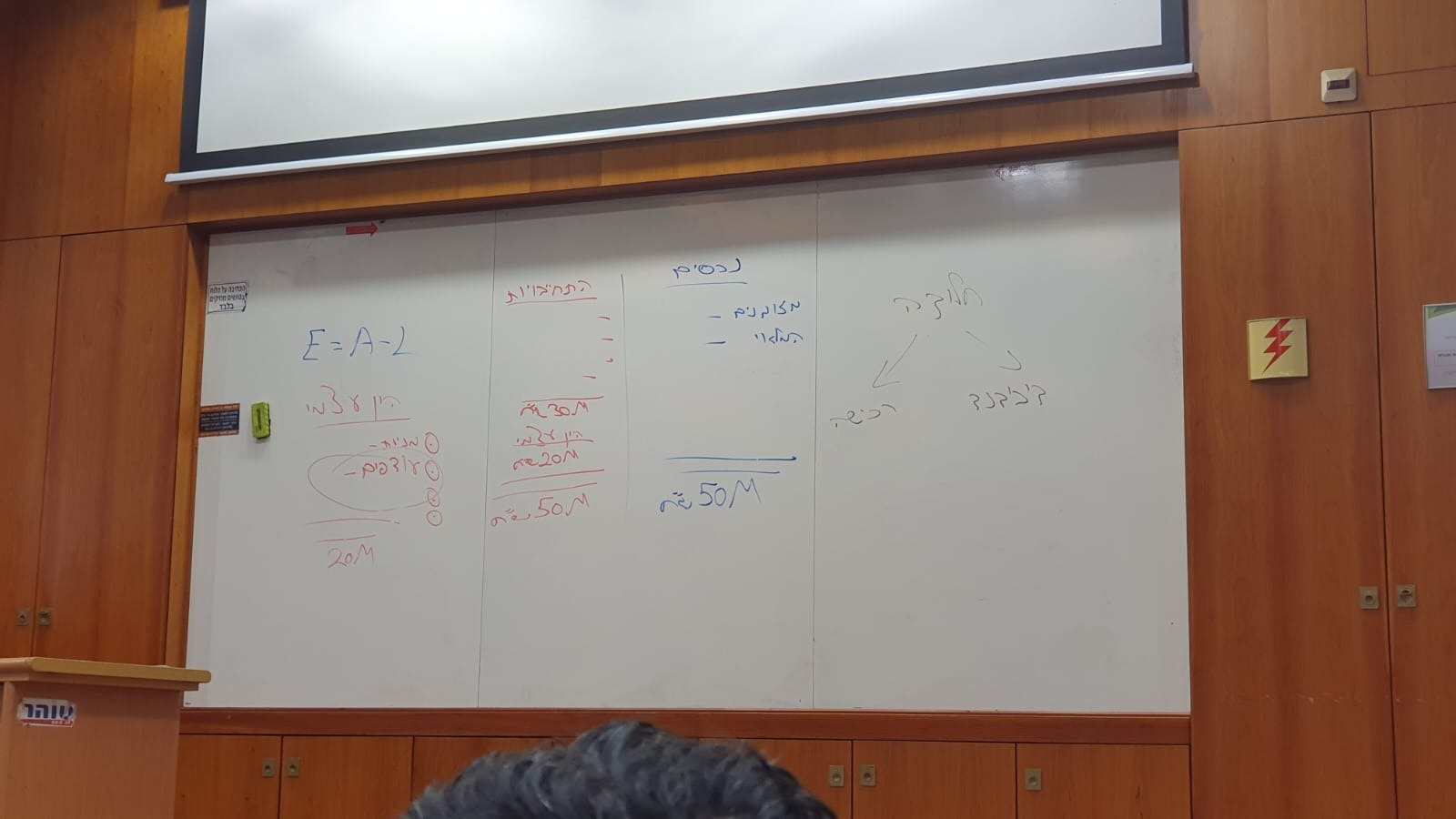 כאמור, החלופה הראשונה להגדרת הרווח בס' 302 לחוק היא: "עודפים כפי שהם בדוחות הכספיים", לפי כללי החשבונאות מקובלים. תת ההגדרה של עודפים - סכומים הכלולים בהון העצמי שמקורם ברווח הנקי (שמקורם בדוח רווח והפסד). שזה מה שדיברנו עליו הרגע, העודפים אליהם הוספנו. צריך להסתכל עליהם ואת הסכומים האלו נוכל לחלק כדיבידנדים. סכומים הכלולים בהון העצמי - ההון העצמי נמצא במאזן, שמקורם ברווח הנקי - שהבאנו מדוח רווח והפסד.העודפים יכולים להצטבר לאורך שנים. הרווח הנקי הוא פר תקופה. למשל ברווח הנקי מהשנה האחרונה יהיה מיליון, אבל גם בשנה לפני זה ובשנה שלפניה, אז בפועל בעודפים כבר יהיה למשל 4 מיליון. נוסף אמנם מיליון מהשנה האחרונה, אבל היו שם כבר 3 מיליונים משנים קודמות. הכסף הזה "שוכב" בחברה - לא במובן שזה שוכב בכספת, החברה משתמשת במזומנים שלה, אבל השורה התחתונה של ההון העצמי הולכת ותופחת. לכן כשיגיע היום בו החברה תחליט לחלק רווחים היא לא מוגבלת לחלוקה של מיליון ש"ח אם זה מה שהיא הרוויחה בשנה האחרונה, אלא היא יכולה לחלק גם 4 מיליון ש"ח שרשומים בעודפים ומקורם ברווח הנקי מכמה שנות פעילות. העודפים הם צבורים, מצטברים לאורך זמן, וכשהיא מגיעה לחלק היא יכולה לחלק גם הכל (וגם חלק מזה, לבחירתה).החלופה השנייה בהגדרת הרווח לפי ס' 302 - "עודפים שנצברו בשנתיים האחרונות". ניתן לקיים את מבחן הרווח ולחלק על בסיס זה גם אם לא מדובר ביתרת עודפים צבורה אלא על יתרת עודפים בשנתיים האחרונות. יש כאן 2 חלופות, או יתרת עודפים - כשהכוונה היא לצבורה, סה"כ (כמו ה-4 מיליון בדוגמא שלנו) או יתרת העודפים של השנתיים האחרונות. איך נדע מה היא כשמה שרשום לנו הוא היתרה המצטברת הסופית? את יתרת העודפים של השנתיים האחרונות נקבל מתוך דוח רווח והפסד מהשנתיים האחרונות. נסכם שנתיים וכך נדע. ואם נמצאים באמצע השנה - ניקח דוחות רבעוניים (בחברה ציבורית לפחות) של 8 רבעונים אחורה ונסכם אותם. ניקח בכל אחד מהם את השורה התחתונה של הרווח הנקי.איך חברה קובעת לפי איזו חלופה לעבוד?ואיך החברה תבחר לפי איזו מהן היא תעבוד? לפי הגבוה מביניהם. זה מאפשר גמישות מסוימת לחברה, וזה מהווה דווקא יתרון עבורה.ולמה המחוקק בכלל מציע את שתי החלופות האלה? למה צריך או סה"כ עודפים או השנתיים האחרונות?יכול להיות שהשנתיים האחרונות יהיו יותר גבוהות מהסה"כ. ה"סך הכל" כולל גם שנים הפסדיות, הרי לא בכל השנים יש רווח, יתכן שיצא שיש יותר הוצאות מאשר הכנסות, היו הרבה הפסדים. ואז כהשחברה מעדכנת את המאזן היא מקטינה את הנכסים שלה לפי שיעור ההפסד, יש לה פחות כסף משהיה לה בעבר, ומקטינה את שורת ההון העצמי שלה. שורת הרווח הנקי היא שורה שלילית במקרה הזה. אם נמשיך את אותה הדוגמא, נניח שסה"כ יש עכשיו 10 מיליון ש"ח בעודפים. אבל על שנתיים האחרונות בלבד יש עודפים של 15 מיליון ש"ח. כלומר הייתה שנה של 10 מיליון רווח נקי ועוד שנה של 5 מיליון רווח נקי, אבל בסה"כ בעודפים יש רק 10 כי למרות ה-15 האלה - ככה"נ בשנים לפני כן הייתה יתרת עודפים של מינוס.המחוקק מאפשר לחלק 15 מיליון ולא רק 10, על השנתיים האחרונות - וזה לכאורה מוזר, כי אין לחברה באמת 15 אלא רק 10. זה כאילו לפתוח חלון זמן נפרד, מוגדר. הוא גבוה יותר מאשר הסה"כ, אבל זה כדי לאותת לשוק סיגנל חיובי שהיא במגמה חיובית - זה נכון, פעם היא הייתה הפסדית, אבל יש תפנית, הדברים השתנו לטובה והיא על "גל" חיובי. באמצעות הכסף שהיא מחלקת בפועל היא יכולה לשדר שדר חיובי לשוק, והמחוקק מקבל את זה ומאפשר את זה לחברה.מצד שני, בכדי שחברה לא תתחיל להשתולל ולחלק דיבידנדים על כל שינוי רגעי, המחוקק קבע שזה רק על השנתיים האחרונות - בשנה אחת למשל עלול להיות שינוי אקראי ב"פוקס", תפנית אקראית שלאחריה שוב תהיה נפילה. אבל שנתיים זה כבר יותר עקבי. בשנתיים רואים מגמה חיובית ומאפשרים לבטא אותה הלכה למעשה בשוק. למה שנתיים ולא שלוש? אין תשובה. המשפט היה צריך לשים גבול וזה מה שהוא בחר.לסיכום - מבחן הרווח נמדד ע"פ רכיב בדוחות הכספיים שממנו אנחנו מחלצים את הרווחים. אלה העודפים שנמצאים תחת רכיב ההון העצמי במאזן, שהוא חלק מהדוחות הכספיים. כאמור, יש מבחן נוסף שהוא מצטבר למבחן הרווח, ובכדי שחברה תוכל לחלק דיבידנד עליה לעמוד בשניהם.2. מבחן יכולת הפירעוןמבחן יכולת הפירעון - צריך להגיע למסקנה שלא קיים חשש סביר שהחלוקה תפגע ביכולת החברה לקיים את התחייבויותיה הקיימות והצפויות, בהגיע מועד קיומן.כלומר צריך שיישאר לחברה מספיק כסף להתמודדות עם ההתחייבויות האלה בשלב שבו היא תצטרך להתמודד איתן ע"פ הדין.איך מחשבים/בוחנים את מבחן יכולת הפירעון - זו תורה שלמה ומורכבת יותר מאשר מבחן הרווח.להבדיל ממבחן הרווח, מבחן יכולת הפירעון לא נבחן ע"פ כללי חשבונאות מקובלים באופן טכני, ע"פ דוחות כספיים וכו'. אלא הוא הרבה יותר מורכב, קשה, מהותי והרבה פחות וודאי. ישנו קונצנזוס אצל כולם שהמבחן המהותי והמשמעותי מבין שני המבחנים הקבועים בס' 302 לצורך חלוקת הדיבידנדים הוא מבחן יכולת הפירעון. מבחן הרווח הוא אמנם חשוב ולא ניתן לדלג עליו, אבל מבחן יכולת הפירעון הוא המהותי מבין שניהם והוא מוקד העניין ביחס שביניהם. הפסיקה אומרת זאת פעם אחר פעם. תמיד יופיע שביחס בין שני המבחנים - מרכז ומוקד העניין הוא מבחן יכולת הפירעון.ס' 303: גם הוא הוכחה פוזיטיבית לעניין:(א) בית המשפט רשאי, לבקשת חברה, לאשר לה לבצע חלוקה שלא מקיימת את מבחן הרווח, ובלבד ששוכנע שמתקיים מבחן יכולת הפירעון.הוא אומר שיש אפשרות לחלק דיבידנד גם כשלא מתקיים מבחן הרווח, אמנם צריך בשביל כך אישור מראש של ביהמ"ש, להגיש אליו בקשה לאשר ביצוע חלוקה. אבל כן יש פוטנציאל כזה. וגם אז - ביהמ"ש יאשר את זה בתנאי שמבחן יכולת הפירעון מתקיים. משמע שהוא המהותי. אחרת אין לביהמ"ש כלל סמכות לאשר את זה.מדוע נקבעו כללים בנוגע לחלוקת הדיבידנדים לאחר שבשום פעולה אחרת לא קבעו לנו כללים?אינטרסים מנוגדים - של הנושים מול בעלי המניות. לחברה יש התחייבויות מול הנושים (משכורת לעובדים, תשלום לספקים וכו'), ואם החברה תחלק דיבידנדים לבעלי המניות זה עלול לבוא על חשבונם של הנושים. זהו כלל היסוד והברזל בכל עולם ההשקעות והכסף - מה שמבחין בין השקעה הונית (כנגד קבלת מניה) לבין חוב:מניה היא השקעה שאין כנגדה זכות לקבלת כסף בחזרה מהחברה כזכות משפטית. היא לא נחשבת כהתחייבות. יש ציפייה לקבלת רווחים רק אם וכאשר יחולקו דיבידנדים.חוב - בדיוק הפוך, הוא מהווה מחויבות משפטית שאם לא מקוימת ניתן לתבוע את אכיפתה כזכות בביהמ"ש.מהו הטווח (Range) שהמסגרת המשפטית הזו מקנה לבעליה?מניה - מקנה לבעליה טווח אינסופי. כלומר הפוטנציאל לקבלת כסף מהחברה הוא לא מוגבל בסכום, הוא עד אינסוף, הוא יכול להיות כלום ויכול להיות המון עד אינסוף. כמה שהחברה תחלק, ככל שהיא תהיה רווחית לאורך הזמן. אין תקרה קבועה.חוב - הוא מוגדר. זה סכום ספציפי שחייבים, פלוס ריבית, וזהו. לא שקל יותר ממה שהתחייבה אף פעם.לכן תמיד אמרנו שהמניה שיכולה לתת לך עד אינסוף היא ההשקעה היותר ספקולטיבית ואילו החוב הוא היותר בטוח, שמרני. זאת מובן של כלל היסוד - חוב קודם למניה. נושה קודם לבעל המניה בתור. זה כלל היסוד של ההשקעות. אלה שני מיני השקעה שונים עם כללי משחק מוגדרים מי שמלווה יודע שהמקסימום שיקבל ממנו בחזרה זה החוב+ריבית, לא משנה כמה החברה רווחית ושווה, גם אם יהיה לה בלי סוף יותר כסף. לעומת מי שמשקיע כנגד קבלת המניות, שהחברה לא חייבת לשלם לו אף פעם, אבל בכל פעם שהיא כן תשלם הוא נמצא שם לקבל את זה, והסכום לא מוגבל ויכול להיות אינסוף. אם יקנו את החברה פעם או ימזגו את החברה אליו - הכסף הגדול יגיע לבעל המניות, ולא למלווה. זה היתרון שלו.אבל לבעל המניות יש גם סיכון - הכסף יגיע אליו אחרי הנושים. קודם יש לפרוע את החובות הקיימים ומה שנותר יגיע לבעלי המניות. זהו ההיבט הספקולטיבי. אם וכאשר יישאר מספיק בעלי המניות יוכלו לחגוג, אבל אם לא יישאר מספיק ידם על התחתונה. הם האחרונים בתור. הנושים לפניםה מבחינה משפטית. זה כלל היסוד.נחזור להגדרה של דיבידנד:כל כסף או שווה כסף שהחברה מוציאה, נותנת, מעבירה לידי בעל מניה בשירותו כבעל מניה, בין במזומן ובין בכל דרך אחרת, לרבות העברה ללא תמורה.המילה לרבות כאן לכאורה מיותרת - זו רק העברה ללא תמורה. זו המשמעות של דיבידנד.חברה יכולה להעביר כסף לבעלי מניות בכל מיני הקשרים. לדוגמא: בעל המניות מעביר בעלות על מכונית שעד היום הייתה בבעלותו - על שם החברה, והחברה משלמת לו על כך, מוציאה כסף אל בעל המניות. זה לא נחשב דיבידנד, אלא תמורה בעסקת מכר. הוא מוכר, היא קונה, והיא משלמת תמורה. זו פעולה דו סטרית, הפעולה מוציאה משהו אבל היא גם מקבלת משהו בתמורה. מבחינה מאזנית-כלכלית מצבה לא משתנה. היא שילמה 100,000 ש"ח החוצה, אבל היא קיבלה פנימה מכונית בשווי 100,000 ש"ח.לעומת זאת, דיבידנד הוא פעולה חד סטרית בהגדרה, ללא תמורה. אמנם במקור, מבחינה היסטורית, החברה נותנת לבעל המניות דיבידנד כי פעם הוא היה מוכן להשקיע בה כסף. כלומר זו פעולה של "פירות" על השקעתו בחברה בעבר. אבל נכון להיום, לעת הזו - יש כאן פעולה חד סטרית.ניתן לטעון שחלוקת הזמן ככה היא מלאכותית - הוא השקיע בעבר ועכשיו הוא מקבל. נכון, אבל זה דו סטרי מול בעל המניות. הוא השקיע תוך לקיחת סיכון שישלמו לו רק לאחר שישלמו לנושים, ולא לפני. אם החברה משלמת לבעל המניות ובתמורה מקבלת ממנו מכונית - זה לא משנה כלום לנושים כי יצא מכיסה 100,000 ונכנס לכיסה 100,000 בפורמט אחר. אבל אם מוציאים לבעל המניות 100,000 מבלי שיכנס כלום ומבלי שהחברה שילמה לנושים ואולי לא יישאר לה מספיק כסף לשלם לנושים - נוצרת בעיה. לכן כאן נכנסים דיני החלוקה. זה הרעיון שלהם - לא לאפשר לחברה להגיע לסיטואציה מדעת, בפעולה אקטיבית שלה, למצב שבו לנושים לא יישאר כסף. זו הבעיה שכנגדה יש דיני חלוקה.והמבחן שבא לצאת כנגד זה ולוודא שזה לא יקרה הוא מבחן יכולת הפירעון.החברה צריכה לבדוק את עצמה ולוודא לפני שהיא מבצעת את הפעולה הזאת ומחליטה על חלוקה שישאר לה מספיק על מנת שהיא תוכל להתמודד עם תשלום החובות לנושים. אם זה לא מעורר בעיה והיא במצב כ"כ טוב שחלוקת הדיבידנדים לא תפריע לה להתמודד עם הנושים - אין בעיה, שתחלק כמה שהיא רוצה, וזה גם מצוין, אנחנו בעד לחלק דיבידנדים, זה אירוע חיובי כאמור.נשים לב איך מנוסח מבחן יכולת הפירעון: צריך לבחון שלא יתקיים חשש סביר שהחברה לא תוכל בעקבות החלוקה לקיים את התחייבויותיה הקיימות והצפויות בהגיע מועד קיומן". קוראים לזה בשפה המקצועית מבחן יכולת הפירעון התזרימית, תזרים המזומנים. זהו מובן כלכלי-מהותי. אם לחברה יש התחייבויות שחלקן עומדות לפירעון בעוד 10 או 15 שנים למשל, והיא יכולה לקיים את הדיבידנד ואין לה אח"כ מספיק כדי לשלם את הסכומים שהיא חייבת לאותו הנושה שהלווה לה לטווח הארוך, אז לכאורה לא מתקיים מבחן יכולת הפירעון בעצם. אבל לא בהכרח - כי המבחן הזה מתחשב במימד הזמן, בהגיע מועד קיומם. עד עוד 10 שנים יחלפו עוד הרבה מים, החברה יכולה לעשות רווחים מחדש. החברה בפעילותה יכולה לחדש את המאגרים הכספיים שלה והמקורות הכספיים שלה כך שעד שהיא תגיע לעוד 10 או 15 השנים הללו יהיה לה די כסף לשלם את החובות הללו. וזה רלוונטי כאן. לכן כשבודקים את ההתחייבויות לצורך מבחן יכולת הפירעון לא בודקים אותם רק במובן האבסולוטי כמה סה"כ התחייבויות יש, אלא גם מהם מועדי התשלום שלהן, ועורכים מעין תחזית אל תוך העתיד, מבצעים הערכה האם כאשר החברה תגיע לאותו המועד, מה יהיה לה ומה צפוי להיות לה, תחזית הכנסות ותזרים מזומנים - יספיקו לה כדי לפרוע את זה או לא. כמובן שזה לא מדע מדויק, וזה גם ההבדל המהותי בין מבחן הרווח למבחן יכולת הפירעון.מבחן יכולת הפירעון צופה פני עתיד, בעוד שמבחן הרווח צופה פני עבר.את העבר קל להגדיר, כי מדובר בנתונים קיימים, אבל העתיד מבוסס על תחזיות וזה לא מדע מדויק. בהמשך גם נראה פסקי דין שמדגימים לנו מה קורה אם התחזית לא התגשמה.--------------------------------- (מפה עד סוף השיעור זה לא על בסיס הקלטה)------------------------------------לפי מה קובעים את התחזיות העתידיות של מבחן יכולת הפירעון?יש לבסס את התחזיות הללו על אנשים רציונליים. לדוגמא: אם חברה צריכה לשלם לנושים בעוד 3 שנים, היא יכולה לחשב שעתיד להיכנס הרבה כסף כרגע, כך שהחברה תשגשג ותהיה רווחית במשך שלושת השנים הבאות, כך שהיא גם תוכל לפרוע את החוב וגם לחלק דיבידנדים. צריך לבסס את התחזית - היא לא יכולה להיות שאיפה או תקווה חסרת ביסוס אלא עליה להישען על בסיס הגיוני, כמו מגמות בשוק בתחום הנבדק, התנהלות החברה, הרקורד שלה עד עכשיו, תחזיות, ניתוח כלכלי אנליסטי. זה לא מדע מדויק, אבל צריך שההערכות יהיו יותר רציונליות ומבוססות.אם העיקר הוא לדאוג לנושים בדיני החלוקה כך שלא תבוא פעולת תשלום חד סטרי לבעלי המניות לפני הנושים כי אז זה הופך את הסדר באופן לא תקין - ניתן להבין את תפקידו של מבחן יכולת הפירעון, אך מהו תפקידו של מבחן הרווח? כיצד הוא תורם לנו?גם אם אנו מבינים שמבחן הרווח הוא לא המבחן העיקרי אלא המשני, עדיין הוא יתרום לנו במידה מסוימת במובן שהוא עשוי להקל על מקבלי ההחלטות. הוא לא יפתור את כל הדילמות אבל יקל עליהן במידה מסוימת. אם אומרים שמבחן יכולת הפירעון הוא מבחן צופה פני עתיד, ועל כן מעצם טיבו הוא לא וודאי - נאמר שאין תחושה של ממש שצריך לקבל החלטה האם לחלק דיבידנדים או לא. בעלי המניות עשויים להפעיל לחץ על הדירקטוריון שיחלקו כבר דיבידנדים, והדירקטוריון ישאל את עצמו האם זו השעה הנכונה לחלק, אבל הוא לא יודע מהן התחזיות העתידיות. לכן הדירקטוריון מסתכל על העבר, שהוא ודאי, ורואה מהן תוצאות החברה. לדוגמא: לא ניתן לבסס חלוקה אם החברה הפסדית כל הזמן אבל הדירקטוריון אומר שבעתיד יהיה טוב יותר. דבריו לא מחוברים לכלום. מנגד, אם הדירקטוריון מראה שיש לחברה עודפים כנקודת מוצא, זה מראה שיש כאן דבר עם פוטנציאל לחלק וזה מסייע לחוש את הגזרה. זה לא סוף הפסוק - כי גם אם יש הרבה עודפים עדיין צריך לבחון באופן עצמאי את מבחן יכולת הפירעון, כי גם אם יש הרבה עודפים עדיין יכול להיות שיש הרבה התחייבויות מאוחרות. לכן מבחן זה מהווה נקודת עזר להתחלה. מבחן הרווח יותר ברור לעיניים ואין ניחושים שם, אלא מדברים על מספרים יותר מדויקים.אם למשל לחברה יש 50 מיליון ש"ח בעודפים, היא לא תפנטז על 100 מיליון ש"ח לחלוקה. מדובר על טווח שהמקסימום שלו הוא 50 מיליון ש"ח ועל כך נשאל שאלות של מבחן יכולת הפירעון. אם החברה תחלק עכשיו 30 מיליון ש"ח מתוך ה-50 מיליון, האם היא תסתדר עם התשלומים לנושים? מתי היא צריכה לשלם להם? עוד כמה זמן? יכול להיות שיש לחברה תשלום גדול לנושים בעוד שנה, כך שיתכן שאם היא תחלק עכשיו דיבידנדים היא לא תוכל לעמוד בו ואז זה מסוכן. במצב כזה, החברה לא תחלק 30 מיליון אלא רק 15 מיליון, ומראש היא לא תשאל את עצמה שאלות על 60 מיליון ש"ח. מבחן הרווח עוזר לחברה לתחם את עצמה ומהווה מבחן עזר שנותן לה תחושות גזרה.כאמור, יש 2 חלופות למבחן הרווח (עודפים צבורים בסה"כ/עודפים בשנתיים האחרונות), וכל מה שנאמר למעלה רלוונטי ונכון רק לגבי העודפים הצבורים בסך הכל ולא לגבי העודפים של השנתיים האחרונות. מה אלו העודפים הצבורים סה"כ? יש כמה רכיבים מההון העצמי וזה העיקר, וההון העצמי הוא ההפרש בין הנכסים וההתחייבויות. מבחינה מהותית, יש בכך מובן של יכולת פירעון או היעדר יכולת פירעון. המחוקק מכנה את המבחן כ"מבחן הרווח" אבל הוא יותר דומה בעצם למבחן הפירעון המאזני - אנו נסתמך על המאזן ונבדוק מה יש לחברה יותר, ובחשיבה אינטואיטיבית נראה מתי יש לחברה את היכולת לשלם את חובותיה ומתי אין לה. אם יש לה יותר נכסים מהתחייבויות, מן הסתם שיש לה את היכולת להתמודד עם ההתחייבויות - היא יכולה למכור את כל נכסיה ולכסות את כל ההתחייבויות שלה, ואם זה שלילי ויש לה יותר התחייבויות ונכסים - מן הסתם שאין לה את היכולת לשלם את כל ההתחייבויות שלה, כי גם אם היא תמכור את כל נכסיה היא לא תצליח לפרוע את כל החובות.היחס בין נכסים והתחייבויות הוא אינדיקטור מאוד חזק ליכולת פירעון, אבל הוא לא האינדיקטור היחיד. זו אינדיקציה חשובה אבל לא אינדיקציה בלעדית. האינדיקציה הנוספת והיותר קשה היא זו המוגדרת במבחן יכולת הפירעון - להסתכל על העתיד ולהתחשב בזמן. אנו שואלים לפי הזמן - בעוד שנה החברה תצטרך לשלם 30 מיליון ש"ח לבנק, האם יהיה לה את הכסף הזה? האם תהיה את היכולת לפרוע? קשה לענות על השאלות האלו, כי אלה הערכות ולא מדע מדויק.בנוסף, עלינו לזכור שהדוחות הכספיים ממילא מתפרסמים אחת לתקופה - בין אם החברה מחלקת דיבידנדים ובין אם לא, לכן המחוקק קובע שיש להיעזר בהם. הם לא המכריעים אבל הם מהווים נקודת התחלה ומסייעים לנו.האם לפי ס' 302 לחוק החברות כאשר חברה גייסה כסף לקופתה תוך הנפקת מניות חדשות, היא תוכל לחלק את הכסף שהיא קיבלה כדיבידנד לבעלי המניות?מבחן הרווח לא חל כאן - כי במבחן מדובר על סכומים הכלולים בהון העצמי שמקורם ברווח הנקי, וכאן אנו מדברים על הון מניות (כסף שנכנס לחברה כנגד מניות). זהו מקור כספי אחר והוא לא חלק מפעילות שוטפת, מכירות ועוד. על כן לא ניתן לחלק את הכסף הזה כדיבידנד, כי הסכומים האלו לא מקיימים את מבחן הרווח. החברה כן תוכל לפנות לפי ס' 303 לביהמ"ש ולבקש ממנו לחלק דיבידנדים, כי אמנם מבחן הרווח לא מתקיים אבל יש לה מספיק כסף ואין לה בעיה עם נושים, כך שזה מקיים את מבחן יכולת הפירעון. אם הוא יאשר, החברה תוכל לחלק.פס"ד חורב נ' בי קומיוניקיישנספס"ד של השופטת רונן, בו התעוררה שאלה על סכומים מסוימים שמצויים בהון העצמי אך לא עברו דרך שורת הרווח הנקי בדוח הרווח וההפסד. כלומר הניבו כסף לחברה מפעולות חד פעמיות וזה נשמע כמו רווח, כי זה הגדיל את ההון העצמי - אבל המקור לא הגיע מבחינה טכנית-רישומית-חשבונאית דרך שורת הרווח הנקי מדוח הרווח וההפסד.האם ניתן לחלק את הסכום כדיבידנד ללא אישור ביהמ"ש?לפי השופטת רונן אסור לעשות זאת - החוק מגדיר שהרווח הוא סכומים בהון העצמי שמקורם ברווח הנקי. אמנם מבחינה כלכלית מדובר ברווח מצויין שאפשר להביא אותו לבעלי המניות (כלומר מבחן יכולת הפירעון מתקיים). אבל מבחינה משפטית ס' 302 לא מאפשר את החלוקה הזו ואילו ס' 303 כן מאפשר. לכן אם החברה הייתה מגיעה לביהמ"ש ומבקשת אישור מראש לחלק דיבידנד הוא היה נותן לה, אבל מכיוון שהחברה עשתה זאת על דעת עצמה - היא לא קיימה את מבחן הרווח ולכן מדובר בחלוקה אסורה, שלא כדין, שבגינה יש סעדים ותוצאות.מבחן הרווח מהווה שאלה חשבונאית טכנית - ויש להקפיד לפי הגדרתו האם אלה סכומים שהגיעו להון העצמי מתוך הרווח הנקי, או שהם הגיעו ממקום אחר ונרשמו כרכיב נפרד?כלומר מקיימים את מבחן יכולת הפירעון. אך מבחינה משפטית ס' 302 לא מאפשר לחלק את זה, ואילו סעיף 303 מאפשר. אם היו מגיעים לביהמ"ש ומבקשים מראש אישור לחלק - היו נותנים להם אישור. אבל כשהם עושים את זה על דעת עצמם הם לא מקיימים את מבחן הרווח. זו חלוקה אסורה, שלא כדין, שבגינה יש סעדים ותוצאות.כל השקעה כנגד מניות נרשמת בפני עצמה, זה נחשב תת סעיף נפרד.פעולות חד פעמיות לא נרשמות בדוח רווח והפסד - דוח הרווח וההפסד מגלם את השוטף של החברה ולא פעולות חד פעמיות כמו מכירות, שיווק, תנועה קיימת. גיוס כסף זה אירוע חד פעמי, וזה כמו שהלוואה לא נרשמת בהכנסה והוצאה אלא כהתחייבות במאזן.במידה ומתבצעת חלוקה ולאחר מכן עולות טענות בתביעה משפטית שהחלוקה לא קיימה לפחות את אחד משני המבחנים כנדרש (או את שניהם), נניח שלא היה אישור של ביהמ"ש - והמחוקק אמר מפורשות שחלוקה שאיננה מקיימת את המבחנים האלו היא חלוקה אסורה.התוצאות של חלוקה אסורה ושלא כדיןס' 310 - תוצאות חלוקה אסורה:310. (א) ביצעה חברה חלוקה אסורה, יהיה על בעל מניה להשיב לחברה את שקיבל, זולת אם לא ידע ולא היה עליו לדעת כי החלוקה שבוצעה אסורה.(ב)  חזקה על בעל מניה בחברה ציבורית, שלא היה דירקטור, מנהל כללי או בעל השליטה בחברה במועד החלוקה, שלא ידע ולא היה עליו לדעת, כי חלוקה שבוצעה היא חלוקה אסורה.הסעד הראשון שקובע המחוקק הוא סעד של השבה בין בעלי המניות לנושים - המהלך של החלוקה האסורה שיבש את סדרי העולם בין בעל המניות לנושים. שולם כסף לבעל המניות במקום בו המחוקק אומר שאין לשלם לבעל המניות בשל הדאגה לנושים, ואם זה נעשה - החברה היטיבה עם בעלי המניות במקום שהיא לא הייתה צריכה להיטיב איתם, לכן הסעד המתבקש הוא שמי שקיבל הטבה שאינה כדין ישיב את מה שהוא קיבל. לכן בעלי המניות שקיבלו את הדיבידנד שלא כדין ישיבו אותו לקופת החברה.הסעיף יוצר איזונים וקבע סייגים לסעד ההשבה - כלומר ככלל, בעל מניות שקיבל דיבידנד שלא כדין יצטרך להשיב את שקיבל, אבל אם אותו בעל מניות לא ידע שמדובר בדיבידנד שלא כדין (משום שאינו מקיים את מבחני החלוקה) ולא היה צריך לדעת שמשהו לא תקין - המחוקק חס עליו ומשחרר אותו מחובת ההשבה. בעלי המניות שכן ידעו או היו צריכים לדעת כן יצטרכו להשיב את הדיבידנד. בעלי מניות שפעלו בתום לב, ללא ידיעה שהדבר משובש או שלא כדין (שהחלוקה אסורה) לא יידרשו להשיב את הדיבידנד. הרציונל: הגנה על הצד השלישי תם הלב.אלה הגנות שאנחנו מכירים בהרבה היבטים במשפט האזרחי. גם אם לכאורה לפי שורת הדין אדם קיבל משהו שהוא לא היה אמור לקבל, למשל רכב גנוב - אם מי שהעביר את הבעלות על הרכב הגנוב מבלי שידע שזה גנוב (נניח קנה ממגרש מכוניות), כך שאדם מקבל משהו שהוא לא היה אמור לקבל, ניתן לדרוש באופן תיאורטי שהוא יחזיר אותו, ונגשים צדק מוחלט בדרישת ההשבה. כאן זה אותו העיקרון של ס' 34 לחוק המכר (תקנת השוק), הגנה על הצד השלישי תם הלב. אך מבחינת הדינמיקה הכללית של עולם העסקים הכל משתבש - אף אחד לא יכול אף פעם להיות ודאי, ואף אחד לא יכול להסתמך שעל כל מה שהוא מקבל בעסקה לא יבוא אדם אחר שיאמר שזה שלו בעתיד. אין לזה סוף וזה לא יאפשר קיום התקשרויות בין בני אדם. לכן ניתן הגנה לצדדים שלישיים כמו בתקנת השוק. ההגנה בס' 310 על בעל המניות תם הלב מפני חובת ההשבה היא במהותה תקנת שוק.קודם כל המחוקק קובע כללים לפיהם השאלה "האם ידעת"/"היית צריך לדעת" שהחלוקה אסורה או לא תשפיע לגבי חובת ההשבה. אח"כ המחוקק מוסיף חזקה לטובתו של בעל מניה בחברה ציבורית שהוא לא נושא משרה והוא לא בעל השליטה בחברה - שהוא באמת לא ידע או היה צריך לדעת שהחלוקה אסורה. אמנם זו חזקה בת הפרכה אך היא מאוד עוזרת לבעל המניות, וכל הנטל יהיה על מי שדורש את ההשבה.הרי בעלי מניות מן השורה בחברה ציבורית לא באמת יודעים מה קורה בחברה ולא מעורבים ברכישות או חיים את היומיום שלהם בחברה. פעמים רבות הם גם לא עוקבים אחר הדוחות הכספיים שמתפרסמים בכל רבעון. לפעמים הם עושים זאת באמצעות סוכני משנה שמנהלים עבורם את ההשקעות, כך שהם לא באמת עוקבים אחרי החברה. לכן נניח שפתאום אל-על הכריזה על חלוקת דיבידנד ואז מתברר שדובר בחלוקה אסורה ומבקשים מבעלי המניות להחזיר את כספי הדיבידנד - אך בעל המניות הקטן לא ידע את זה, לא העלה על דעתו שמדובר בחלוקה אסורה. אם בכל פעם שזה יקרה יטרפו את הרווח מידי בעלי המניות לא יהיה לזה סוף, ולכן משחררים אותם מחובת ההשבה.ס' 311 - אחריות דירקטורים לחלוקה אסורה:311. בוצעה בחברה חלוקה אסורה יראו כל מי שהיה דירקטור במועד החלוקה כמי שהפר בכך את חובותיו לפי סעיפים 252, 253 או 254, לפי הענין, לחברה, אלא אם כן הוכיח אחד מאלה:(1)  שהתנגד לחלוקה האסורה ונקט את כל האמצעים הסבירים כדי למנעה;(2)  שהסתמך בתום לב הסתמכות סבירה על מידע שאלולא היה מטעה היתה החלוקה מותרת;(3)  שבנסיבות הענין, לא ידע ולא היה עליו לדעת על החלוקה.ס' 311 הוא סעיף מאוד חשוב, שקובע שדירקטורים שכיהנו כדירקטורים והיו חלק ממקבלי ההחלטות בשעה שהחברה החליטה על החלוקה, שלבסוף התבררה כחלוקה אסורה - ייראו כמי שהפרו את חובתם כלפי החברה, ויש סייגים לאחריות.אנחנו מכירים שתי חובות שחלות על דירקטורים: חובת זהירות וחובת אמונים, וכאן אין קביעה קטגורית של המחוקק בנוגע לאיזו מן החובות הופרה בנסיבות העניין, אלא הוא משאיר זאת להכרעת ביהמ"ש ע"פ הנסיבות. כך שיכול להיות שביהמ"ש אפילו יקבע שהדירקטורים הפרו את שתי החובות כאחת.זו נקודה חשובה כי במקור, כשנחקק חוק החברות בשנת 1999, הנוסח של ס' 311 קבע שאם הייתה חלוקה אסורה - יראו את הדירקטורים כמי שהפרו את חובת האמונים שלהם כלפי החברה. אבל התעוררה הרבה ביקורת על כך, ולאחר שנים אחדות באחד התיקונים הראשונים והחשובים לחוק, בתיקון מס' 3 משנת 05' תוקנו כל מיני סעיפים ובין היתר ס' 311. במקום קביעה קטגורית שזו דווקא הפרה של חובת אמונים, מיתנו את הדבר בכך שהוא ייחשב כהפרת חובה של דירקטור - והפנו לס' 252-253 חובת זהירות או ס' 254 חובת האמונים, תלוי בנסיבות. אם נמצא שהדירקטור פעל כך כשהייתה לו נגיעה אישית - חובת אמונים קלאסית.אם נמצא שהדירקטור פעל כך בשיקול דעת לא מוצלח - חובת זהירות. הנפקות - על חובת אמונים אין ביטוח בעוד שעל חובת זהירות יש ביטוח. לכן, הקביעה הזו היא קריטית ויש הבדל גדול בין השניים.מדוע במקור המחוקק קבע שזו חובת אמונים?סיפור החלוקה הוא מאזן ומערך הכוחות בין בעלי המניות לבין הנושים, ודיני החלוקה מגנים על הנושים מפני פעולה שמיטיבה עם בעלי המניות כשיש חשש שהיא עשויה להיות על חשבון הנושים ולשבש את הסדר כך שבעלי המניות יהיו קודמים לנושים. המחוקק מודע לכך ש"הלב" של נושאי המשרה הוא עם בעלי המניות - הרי בעלי המניות הם אלה שממנים את נושאי המשרה ויכולים לפטר אותם, והנטייה שיש לנושאי המשרה כלפי בעלי המניות עולה לכדי חובת אמונים. הם לא חושבים אובייקטיבית, אלא יש להם הטייה שהיא מעין "עניין אישי" להיטיב עם בעלי המניות בכדי שאז בעלי המניות יטיבו עמם. מנגד, זה נכון שיש יחסית יותר היכרות אינטימית בין נושאי המשרה עם בעלי המניות מאשר עם הנושים, אך האם זה לא מרחיק לכת? הרי אנו מדברים על נושאי משרה מקצועיים, ודיברנו כבר על כך שנדרש מהם להפעיל שק"ד מקצועי ועצמאי ומטילים עליהם דרישות וחובות. הם צריכים לשקול החלטות לפי טובת החברה באופן ענייני, וזה מרחיק לכת לטעון שהם שבויים של בעלי המניות ונוטים לטובתם. המציאות פחות קיצונית מכך, ומשום שהביקורת הזו התקבלה החוק תוקן להפרת חובה שתיקבע לפי הנסיבות.זה מעורר את השאלות הרגישות שהתעוררו בפסקי הדין  (סאני, חבס, ברוט) - אם אנו מדברים על אחריות של נושאי משרה במקרה של חלוקה אסורה, השאלה היא כפולה איזו חובה מופרת (לפי הנסיבות), וכאשר זה יבוא לבחינה בביהמ"ש איך הוא יבחן את זה? בקפידה יתרה, בקפידה מופחתת? כן כלל שיקול דעת עסקי או לא?ושאלה נוספת - נניח שנמצא שהחלוקה מקיימת את מבחני החלוקה של ס' 302 או ס' 303 תוך פנייה מראש לביהמ"ש. האם זה סוף פסוק והכל בסדר? או שגם אז עדיין אפשר לבוא ולטעון כנגד נושאי המשרה שהם לא היו בסדר ולהטיל עליהם אחריות? זה הסיפור של פס"ד ורדניקוב נ' אלוביץ', שם הייתה מחלוקת בין השופט עמית לשופט סולברג.חלוקה אסורה - פס"ד מלר"ג של השופט ברנר, פס"ד סאני של השופט כבוב. חלוקה מותרת - ורדניקוב נגד אלוביץ.שיעור 24 - 13.06.22דיברנו על שני המבחנים המצטברים שנדרש לעמוד בהם ע"פ ס' 302 בהקשר של חלוקת דיבידנד - מבחן הרווח ומבחן יכולת הפירעון, שהם מבחנים מצטברים וצריך את שניהם כאחד. אמרנו שאפשר עקרונית לבצע חלוקה גם אם מתקיים רק אחד מהם - מבחן יכולת הפירעון, שעליו אף פעם אי אפשר לוותר. אפשר לוותר על מבחן הרווח לפי ס' 303 לחוק, אבל אז כדי לקדם חלוקה צריך להגיש לביהמ"ש בקשה מראש שיאשר ויתן החלטת אישור לחלוקה. אם החברה תחלק דיבידנד ללא מבחן הרווח בלי אישור בימ"ש - זו חלוקה אסורה. ואם היא תחלק דיבידנד עם/או אישור בימ"ש ללא מבחן יכולת הפירעון - גם זו חלוקה אסורה.מה קורה אם יש חלוקה אסורה? לאן זה מוביל?ראינו שיש 2 מסלולי סעדים בגין התקלה הזו:ס' 310 לחוק - סעד ההשבה (דיברנו בשיעור הקודם בהרחבה)ס' 311 לחוק - הטלת אחריות על מקבלי ההחלטותכלומר הדירקטורים שכיהנו כדירקטורים בעת קבלת ההחלטה על חלוקת הדיבידנד הזו שהייתה החלטה שלא כדין, חלוקה אסורה - יישאו באחריות ע"פ ס' 311 לחוק בגין הפרת חובה שלהם כלפי החברה. האם מדובר בחובת הזהירות שלהם או חובת האמונים? החוק קובע מפורשות שמדובר בשאלה לפי נסיבות העניין שביהמ"ש יכריע בה בכל מקרה ומקרה. הזכרנו שבעבר ובמקור זו הייתה רק הפרת חובת האמונים, ותיקנו, הקלו, ריככו את זה, ובצדק. היום קובעים לפי נסיבות העניין כך שצריך כאן קביעה פוזיטיבית וקונקרטית של ביהמ"ש לגבי מה טיב החובה שהופרה. וזו נקודה מאוד דרמטית, כי על חובת זהירות יש ביטוח ופטור, ועל חובת אמונים אין.אם נחזור ל-259, שהוא סעיף הפטור -ס' 259(ב):(ב) על אף הוראות סעיף קטן (א), חברה אינה רשאית לפטור מראש דירקטור מאחריותו כלפיה עקב הפרת חובת הזהירות בחלוקה.כלומר במקרה הזה אם נפלנו לגדר ס' 311 לחוק החברות, לא ניתן לדבר על פטור. לא משנה בהקשר הקונקרטי של חלוקה אם זה חובת אמונים או זהירות, פטור בכל מקרה לא יהיה כאן. ביטוח כן - על הפרת חובת זהירות ביטוח כן יכסה ועל הפרת חובת אמונים לא. אבל דירקטור לא יכול לבנות על פטור בכלל אם העילה שבגינה תובעים אותו על הפרת חובה היא עילה של חלוקה אסורה.למה לא, למה המחוקק החריג את מקרה החלוקה מפטור?מי שמחליט על הפטור הוא בעלי המניות, זו החלטה של האסיפה הכללית. כמובן שבעלי המניות יסכימו לתת פטור לנושאי המשרה שאישרו חלוקה, הם נהנים מהחלוקה, הם מקבלים את הכסף. הם יהיו מוכנים לעשות הכל כדי שיתנו להם את הכסף.המילה "מראש" היא מיותרת - כי לא ניתן לפטור לא מראש ולא בדיעבד  לא ניתן לפטור בכלל, בעל המניות לא יכול לוותר על זכותם של הנושים. זה בדיוק הכשל פה. הם ישמחו לתת פטור אם יביאו להם כסף על חשבון הנושים. אנחנו באים להגן על הנושים ואומרים שיש אחריות של הדירקטורים, לכן לא ניתן לאפשר מצב בו בעלי המניות ישחררו אותם מזה. הנהנה האולטימטיבי מטובת החברה הוא בעל המניות עצמו, אז אם הוא לפחות בעקיפין בעל האינטרס הכלכלי שנפגע כאן כשאתה לא פועל לטובת החברה, אז אם הנפגע האולטימטיבי אומר שהוא עדיין מוחל לו - זה בסדר. כשבעל זכות מוותר על זכותו זה בסדר. אבל כשהנפגע האולטימטיבי הם הנושים - מה פתאום שבעלי המניות ישחררו מאחריות ביחס למשהו שנועד לפצות את הנפגע שהוא לא הם אלא הנושים? לכן 259(ב) שולל את הפטור בקונטקסט הזה בלבד של חלוקה ולא בקונטקסטים אחרים. לעומת זאת ביטוח על הפרת חוב"ז גם בהקשר של חלוקה - אין סיבה שלא יהיה. זה כיס עמוק, צד שלישי, חישובי סיכון שחברת הביטוח עורכת, ובזה דווקא יהיה מקור פיצוי לחברה שנפגעה מהחלוקה ומי שיפוצה בעקיפין מזה שמפצים את החברה הוא הנושים. אתה חוזר ומפצה ומתקן את קופת החברה שנגרע ממנה בפיצוי כספי מהמקור הביטוחי. לכן ביטוח יש ופטור אין."…חברה אינה רשאית לפטור מראש דירקטור…"זה חייב להיות לא מראש ולא בדיעבד. אם מראש הם לא יכולים אבל בדיעבד הם כן - זה לא הגיוני. אתה פשוט לא יכול לפטור, "מראש" שם היא מילה מיותרת.בפסק הדין של השופטת רונן כשעסקנו בפטור, היא דנה בנושא של פטור מראש ופטור בדיעבד, ששניהם אפשריים בהקשרים מסוימים. כאן כמובן לא ניתן להעניק פטור בכלל.אם הייתה חלוקה אסורה המשמעות היא שהדירקטורים הפרו את החובה. מישהו מגיע תביעה וטוען שהחלוקה הייתה אסורה. מי יגיש את התביעה הזו? מי שנפגע משפטית הוא החברה, אבל נושים לא יכולים הרי בדר"כ להגיש תביעה נגזרת.זו נקודה מיוחדת בעולם התביעות הנגזרות, כי בדר"כ תביעה נגזרת יכולה להיות רק ע"י דירקטור בודד או ע"י בעל מניות, להם יש את זכות העמידה לבקש לנהל תביעה נגזרת. המחוקק בא ופירוש בס' 204 בפרק של תביעה נגזרת שאם מדובר בטענה לחלוקה אסורה את הטענה הזאת יכול לעורר ולבקש לנהל כתביעה נגזרת מטעם החברה (כי בעצם התובע האמיתי זו החברה שנפגעה) נושה. כי ברור שבעל מניות לא ינהל תביעה נגזרת כזו, הוא קיבל את הכסף מתוקף החלוקה האסורה והוא שמח מכך. האינטרס שנפגע הוא של הנושים ולכן מאפשרים להם את זה.גם המפרק של החברה יכול לנהל תביעה נגזרת במצב כזה - כפי שהיה בפס"ד מלר"ג. שם כאשר החברה התדרדרה ונקלעה לפירוק ונפלה, המפרק הסתכל וראה איך החברה התנהלה קודם, ומצא שהיו שם 3 חלוקות דיבידנד קודם לכן, שלטענתו לא מקיימות את מבחני החוק ולא תקינות ולכן הדירקטוריון צריך לשאת באחריות. יכול להיות שתידרש גם השבה מבעלי המניות, זו חברה ציבורית ויש חריגים כמו שאמרנו.אז יש לנו או נושה או מפרק שהם המועמדים לתבוע. מגישים תביעה לביהמ"ש וטוענים לחלוקה אסורה. נניח שבתור התובע אתה משכנע את ביהמ"ש שאכן החלוקה היא אסורה, עקב 2 אפשרויות:שכנעת את ביהמ"ש והוכחת שזה לא קיים את מבחן הרווח.שכנעת את ביהמ"ש שזה לא קיים את מבחן יכולת הפירעון.התוצאה המשפטית היא שהדירקטורים יישאו באחריות. מס' 311 לחוק אנחנו יודעים שאין כאן שאלה לגבי זה. כל מה שנשאר לנו לבדוקהוא באיזו אחריות הם יישאו - מחמת חובת הזהירות או חובת האמונים. אבל זה שחלוקה אסורה=אחריות דירקטורים הוא ברור מהסעיף, לא מדובר בפוטנציאל להפרה, אלא לשון הסעיף מובילה אותנו להבנה שהתוצאה של חלוקה אסורה משמעה הפרת חובה של דירקטורים. כל שביהמ"ש צריך לבדוק הוא איזו מן החובות הופרה.פס"ד מלר"גפסק הדין התמקד בטענה שמבחן יכולת הפירעון לא קוים ולפיכך נעשתה חלוקה אסורה.לא הייתה קביעה גורפת על כל שלושת החלוקות, בוחנים כל אחת לגופה. לגבי הראשונה ביהמ"ש לא שוכנע שלא התקיים מבחן יכולת הפירעון ולכן זה בסדר. אבל לגבי שתי החלוקות האחרות יש בעיה, בהן מבחן יכולת הפירעון לא קוים. מבחינת הדירקטורים זה אומר שהם נושאים באחריות על הפרת חובת הזהירות.האן מזכיר שאם מתפרקים כדאי להשתדל לא לטעון להפרת חובת אמונים, כי מה ייצא מזה? לא יצליחו לגבות מאף אחד כלום. עדיף הפרה של חוב"ז כדי שיהיה את הכיס של חברת הביטוח שיהיה מהיכן לגבות.האם השופט ברנר במלר"ג קובע קביעה חד משמעית שבהכרח ובכל תנאי חלוקה אסורה מובילה לאחריות דירקטורים? או שמא יש אפשרות שנגיע למסקנה שהחלוקה הייתה אסורה ואף על פי כן הדירקטורים לא יישאו באחריות? האם יש בכלל פתח כזה בכלל בפס"ד מלר"ג?*****כאן האן ביקש מספר פסקה שבה זה בא לידי ביטוי, לא קיבל תשובה והמשיך הלאהמלר"ג ממחברות של שנים קודמות:מלר"ג הנדסה וקבלנות בע"מ הייתה חברה ציבורית שעסקה בפרויקטים של תשתיות תחבורה. בשנת 2010 היא נקלעה למצב של חדלות פירעון, ובתחילת שנת 2011 אושר הסדר נושים ומונה לה נאמן. ביהמ"ש קבע שחלוקות הדיבידנדים השנייה והשלישית שבוצעו בשנים 07-08 לא עמדו במבחן יכולת הפירעון ולכן הטיל חבות אישית על הדירקטורים שכיהנו במועד אישור חלוקות אלו, בגובה סכום החלוקות לרבות ריבית והצמדה.ע"פ מבחן יכולת הפירעון - די לתובע להראות חשש סביר בלבד שהחלוקה תגרום לחברה לא לעמוד בפירעון התחייבויותיהן. לא נדרשת הוכחה ברמת וודאות של קרוב לוודאי. השופט ברנר הדגיש את ההבדל בין חדלות פירעון תזרימית (העומדת ביסוד מבחן יכולת הפירעון) לבין חדלות פירעון מאזנית (כאשר מצבת נכסיה של חברה קטנה ממצבת התחייבויותיה), תוך שהוא עומד על כך כי חשש סביר למצב של חדלות פירעון תזרימית (אשר בהתקיימו אין לבצע חלוקה) יכול לקום גם כאשר מצבת הנכסים של חברה עולה על התחייבויותיה (קרי, אין חשש לחדלות פירעון מאזנית).ביהמ"ש חזר והדגיש כי הדירקטורים הינם שומרי הסף של התאגיד ותפקידם הוא להגן על נושי החברה מפני חלוקות דיבידנד העשויות לפגוע בהם. משכך, על הדירקטורים לנקוט באמצעים סבירים לבירור כדאיות הפעולה המובאת לאישורם ולהיות בקיאים במצבה הכלכלי של החברה ונכסיה. ע"פ השופט ברנר, הדירקטורים שאישרו חלוקה אסורה יחובו בנזק הישיר שנגרם כתוצאה מהחלוקה האסורה, שהינו סכום החלוקה, אולם במקרים מסוימים הם אף עלולים לחוב בנזק תוצאתי נוסף (למשל ככל שקיים קש"ס בין החלוקה האסורה לבין קריסתה של חברה).השופט ברנר דן בשאלת תחולת כלל שיקול הדעת העסקי במקרה של חלוקה אסורה. לשיטתו, החלת כלל זה תרוקן מתוכן את קביעתו הנורמטיבית של המחוקק המצויה ביסוד ס' 311 לחוק החברות, לפיה אם בוצעה חלוקה אסורה רואים את הדירקטור כמי שהפר את חובת הזהירות או האמונים, לפי העניין. השופט מציין כי אינו משוכנע שכלל שיקול הדעת העסקי יכול להוות הגנה מפני חלוקה אסורה, אך אינו נדרש להכריע בשאלה לגופה שכן לשיטתו בעניין מלר"ג ממילא לא התקיימו התנאים להחלה של כלל שיקול הדעת העסקי. במקרה זה ביהמ"ש מצא חלוקה אסורה - הדירקטוריון צריך להראות שההחלטה הייתה מיודעת ככל הנדרש. התובעים טוענים שהייתה הפרה של חובת הזהירות. הדירקטור יבקש להפעיל את כלל שיקול הדעת העסקי. אם אין ניגוד עניינים ויש תו"ל - צריך לבחון את התהליך ולא את התוכן. ביהמ"ש קובע שחלוקה אסורה שווה הפרת חובה, לכן אין מה להפעיל כלל שיקול דעת עסקי. אם החלוקה היא אסורה יש הפרת חובה.עולה השאלה מה קורה במצב בו דירקטור מקבל החלטה מיודעת ומבוססת על התייעצויות לפיה הוא לא יודע שהחלוקה אסורה, האם גם אז קובעים מיד שיש הפרת חובה או שניתן להחיל את כלל שיקול הדעת העסקי? ביהמ"ש קובע בדיעבד שהחלוקה אסורה, אבל הדירקטור לא ידע זאת בעת קבלת ההחלטה. סוגיה זו מעלה קושי לגבי הכלל לפיו ברגע שיש חלוקה אסורה יש הפרת חובה.ס' 311 - קובע שביצוע חלוקה אסורה עולה לכדי הפרת חובת אמונים/זהירות לפי העניין, והסעד המבוקש הוא סך החלוקה או לחלופין סך חובות החברה. בסעד נזיקי יש להראות שהפרת חובת הזהירות מקיימת קשר סיבתי לחובות העומדים מול החברה. בהפרת חובת האמונים - יינתן סעד חוזי על הפרת חוזה מהדירקטורים. לפי ביהמ"ש המחוזי בפס"ד מלר"ג לא עומד כלל שיקול הדעת העסקי כהגנה שכן הוא פסיקתי, והוא לא תקף לקביעת האחריות בחלוקה האסורה.לפי ס' 311, אם הדירקטור יוכיח אחד מאלה תינתן לו הגנה והוא לא יישא באחריות:הוא התנגד לחלוקה האסורה ונקט את כל האמצעים הסבירים כדי למנעההוא הסתמך בתום לב הסתמכות סבירה על מידע שאילולא היה מטעה הייתה החלוקה מותרתבנסיבות העניין, הוא לא ידע ולא היה עליו לדעת על החלוקההגנה נוספת לפי מלר"ג (קליר) - אם החלוקה בזמנה הייתה סבירה מבחינה אובייקטיבית, אזי היא לא אסורה.פס"ד חורבפסק הדין של השופטת רונן עוסק יותר במבחן הרווח ולא במבחן יכולת הפירעון. שם, להבדיל ממלר"ג, לא עלתה טענה שהחלוקה לא מקיימת את מבחן יכולת הפירעון, אלא נטען שהחלוקה לא קיימה את מבחן הרווח. הייתה שם שאלה של פרשנות בהגדרת של רווח, היה ויכוח האם מקורם ברווח הנקי - והשופטת רונן הגיעה למסקנה שלא. כלומר זו חלוקה שלא קיימה את מבחן הרווח וככזו היא חלוקה אסורה.טענת הדירקטורים - לצורך החלוקה הזו הם שאלו את עצמם את אותן שאלות, מכיוון שהייתה שאלה פרשנית מסוימת הם הצטיידו בשתי חוות דעת משפטיות שיבחנו ויחוו דעה. כלומר הם לא עשו זאת כלאחר יד, אלא בדקו והתייעצו עם מומחים - קיבלו חוות דעת של הפרופ' לדיני חברות אוריאל פרוקצ'יה והתייעצו עם משרד עו"ד "גרוס", ושתי חוות הדעת כאחד קבעו את אותו הדבר - שהמקור הוא כן ברווח הנקי. אבל לביהמ"ש יש את הסמכות הפרשנות האולטימטיבית והוא יכול לקבוע אחרת, הוא לא כפוף לשום דבר.אבל האם זה שביהמ"ש קובע אחרת לאחר שהדירקטורים שקלו, בחנו והתייעצו לגבי הדבר - אמור להוביל לתוצאה לפיה הם ישאו באחריות? או שמא הם יכולים לטעון כאן להגנתם שהם הפעילו את שיקול הדעת העסקי שלהם - הם פעלו בתו"ל, אין ניגוד עניינים, החלטתם התקבלה בצורה מיודעת מאוד וכל תהליך קבלת ההחלטות היה מוקפד. לכן זה אמנם בסדר אם ביהמ"ש יגיע למסקנה שזו חלוקה אסורה בכל זאת ולכן אולי יש צורך בסעד של השבה מבעלי המניות, אבל בנושא של אחריות על הדירקטורים הם רוצים לטעון לכלל שיקול הדעת העסקי להגנתם.השופטת רונן שוללת את זה בקביעה מאוד נחרצת - היא אומרת להם על מה הם מדברים? מדובר בחלוקה אסורה על פי דין, שמנוגדת להוראות החוק ואסורה ע"פ החוק. איך דירקטור יכול לטעון שמבחינתו הכל בסדר, לאחר שהוא לא קיים את החוק? זה לא עובד, אין דבר כזה - הדירקטורים לא יכולים להביא בכלל את כלל שיקול הדעת העסקי וטענות הגנה במקום בו התוצאה היא מנוגדת לדין. בהרבה עסקאות והחלטות יש שאלה אם הן יותר מוצלחות עסקית או פחות, אבל אף אחד לא אומר שזו החלטה שאינה כדין ושהיא מנוגדת לו. למשל החלטה לרכוש מקרקעין, או החלטה לא לממש שעבוד על נכס מקרקעין בסירקיוז, ניו יורק ב-2008 (פיננסיטק), ואז טוענים שההחלטה לא הייתה מוצלחת או שתהליך קבלת ההחלטות לא היה מושלם, אז ניגש לבדוק אם הוא היה טוב או לא ואם ההחלטה הייתה בגדר הסביר או לא וכו'. אבל לא מדובר בפעולות שמנוגדות לדין, רק שטיב ההחלטות או הליך קבלתן לא היו טובים. כאן אנו נמצאים במקום אחר לגמרי, בו  המחוקק אומר שאם החלוקה לא מקיימת את אחד המבחנים אז היא חלוקה אסורה, ומי שנתן את ידו והחליט על חלוקה אסורה לא יכול לבוא אח"כ ולטעון שהוא לא אחראי. וזו המשמעות כפשוטו של ס' 311. כלומר לפי השופטת רונן לא ניתן לדבר בכלל על כלל שיקול הדעת העסקי במקום בו החלוקה אסורה. ואם החלוקה אסורה - החשיפה שלהם לאחריות קיימת. מדובר בתוצאה מאוד משמעותית מבחינת נושאי המשרה ומקבלי ההחלטות, אבל זו הקביעה הפרשנית של ביהמ"ש הכלכלי מפי השופטת רונן בפס"ד חורב.שני פסקי דין של השופט כבוב שהם מאוחרים לפס"ד חורב - ברוט וסאני.ברוט נ' חברת השקעות דיסקונט בע"מ - מדבר על מבחן הרווחסאני תקשורת סלולרית בע"מ נ' בן דב - מדבר על מבחן יכולת הפירעוןכלומר ברוט אמור לעבוד בתקשורת מול חורב. מה גישת השופט כבוב בברוט ביחס למה שקבעה השופטת רונן בחורב?	*** גם כאן לא ענו להאן על השאלה והוא המשיך הלאהמה עמדתו של השופט כבוב בפס"ד סאני, כאן ביחס למבחן יכולת הפירעון?אך לפני פס"ד סאני, ניתן פס"ד חבס ע"י השופט כבוב שבו הוא קבע אחרתבחבס השופט כבוב קובע שבמקרה הספציפי עמדו במבחן הפירעון, אבל ברמה העקרונית: כלל שיקול דעת עסקי במקום של חלוקה אסורה שהפרה את מבחן יכולת הפירעון - לא יעמוד להגנת נושאי המשרה.כלומר בין חבס לסאני יש כנראה איזו שהיא "תמורה" פנימית בתוך גישתו של השופט כבוב, גם אם הדברים לא נאמרים בצורה הכי ברורה ומפורשת. יש איזושהי תמורה להלך החשיבה השיפוטי וההתייחסות השיפוטית לנקודה המאוד רגישה הזו, כי זו נקודה שעולה. דיבידנדים מחולקים ומאושרים ע"י דירקטוריונים, ופעמים רבות גם מוגשות תביעות בנדון. האם כשהתביעות מתקבלות המשמעות היא שהדירקטור בהגדרה הפר את חובתו או שמא יש לו עוד מרווח לנסות להתגונן - שלמרות שהחלוקה לא קיימה את מבחן יכולת הפירעון עדיין הוא לא בהכרח יישא באחריות?בפס"ד חבס ניתן לראות את הגישה היותר ראשונה והמסורתית של בתי המשפט שלנו - אם החלוקה לא קיימה את מבחן יכולת הפירעון והיא חלוקה אסורה, אין מה לדבר על כלל שיקול הדעת העסקי.בפס"ד סאני הכיוון הוא כבר מעודן יותר - השופט כבוב אמנם קבע שאם היותה של החלוקה אסורה היה ברור או היה חייב להיות ברור למקבלי ההחלטות/הדירקטורים כבר בעת ההחלטה, כך שזה מובהק ואין כאן שאלה - אין להם מה לנסות להיאחז בכלל שיקול הדעת העסקי או בכל טענת הגנה אחרת, והם ישאו באחריות.אבל אם זה לא היה כ"כ ברור, גם אם בסוף התברר שלא, והדירקטורים התלבטו בזה בתום לב, ותהליך קבלת ההחלטות שלהם היה מיודע ומלא וכו' - יש אפשרות שעדיין כן יופעל כלל שיקול הדעת העסקי להגנתם.האן אומר שהוא גם תרם להלך המחשבה הזו - השופט כבוב בפס"ד סאני ציטט מאמר חדש שנכתב ע"י ד"ר אסף אקשטיין יחד עם האן שהם כתבו בנוגע לשאלה מהי אחריות דירקטורים בגין חלוקה אסורה. במאמרם הם טענו שבמקרה שהחלוקה היא אסורה מחמת אי קיום מבחן יכולת הפירעון - יש עדיין מקום לאפשר לדירקטורים להתגונן, כולל באמצעות חזקת התקינות (להשאיר את הנטל החזק על הצד השני) וכולל טענת כלל שיקול הדעת העסקי. כלומר שהאחריות לא תהיה אוטומטית כמו בס' 311 שלפיו חלוקה אסורה=אחריות. עמדתם המהותית היא שזה שהחלוקה נקבעת ע"י ביהמ"ש בסופו של דבר כאסורה בשל הפרת מבחן יכולת הפירעון - זה עוד לא אומר אוטומטית שהדירקטורים הפרו חובה. הפוטנציאל הזה בהחלט מתעורר, אבל יש מקום לאפשר להם להתגונן ולטעון לכלל שיקול הדעת העסקי, ושהדבר יתברר ע"י ביהמ"ש. אבל שזו לא תהיה עדיין אחריות אוטומטית.השופט כבוב ציטט את עמדתם והלך לאותו הכיוון. בפס"ד סאני, להבדיל מחבס, הוא הולך לכיוון של כן לפתוח את הפתח בנסיבות המתאימות לאפשר לדירקטורים עדיין להתגונן כנגד טענה של חלוקה אסורה בגין אי קיום מבחן יכולת הפירעון בטענת הגנה של שיקול דעת עסקי, כלומר שהם בדקו את הדברים לעומק אבל בסוף התוצאה לא הייתה טובה כפי שחשבו שתהיה.אם זה נכון לגבי קביעה שיפוטית באשר לחלוקה אסורה מחמת הפרת מבחן יכולת הפירעון, מה באשר לקביעה שיפוטית על חלוקה אסורה מחמת הפרת מבחן הרווח?הרי זה אמור להיות דין של קל וחומר - כי הרי מבחן יכולת הפירעון הוא החמור יותר והחשוב יותר מביניהם, ואם שם ניתן להתגונן אז על פניו קל וחומר שגם במבחן הרווח.הטענה של האן ואקשטיין במאמרם היא שאנחנו תמיד מסתכלים על חלוקה מותרת וחלוקה אסורה ושואלים האם הדירקטורים אחראים או לא, בבת אחת, ואז באים וקובעים בהתאם. אבל אנחנו לא שואלים מספיק את השאלה הפנימית ולא נכנסים לרזולוציה של אסורה למה? כי איזה משני המבחנים הופר?לטעמם זה לא אותו הדבר, וזה לא עניין של קל וחומר. אין ספק שמבחן יכולת הפירעון הוא המהותי והחשוב מבין שניהם, אבל אלה מבחנים שהפעילות שלהם היא שונה, במובן שמבחן הרווח צופה פני עבר ומבחן יכולת הפירעון צופה פני עתיד. לכן דווקא המבחן החמור יותר הוא גם המורכב והקשה לקביעה, כי כשצופים פני עתיד אין וודאות, ואם אין וודאות - בהכרח לעתים יהיו שגיאות מן המקום הכי נקי, מחושב וזהיר. האם אנחנו בעצם רוצים ליצור מצב שיהפוך את נושא מבחן יכולת הפירעון לבסיס אחריות לדירקטורים על בסיס מבחן התוצאה? ממתי אנו מטילים אחריות כעין-מוחלטת מחמת תוצאה? הרי ייקבע שהחלוקה היא אסורה כשזה יגיע לדיון בביהמ"ש בעתיד, חודשים רבים לאחר ההחלטה, ואז באופן רטרוספקטיבי ביהמ"ש יקבע שהחלוקה אסורה ולכן הדירקטורים הפרו את חובתם. ובעיני האן ואקשטיין זה קצת מרחיק לכת.לפי האן ואקשטיין, ביהמ"ש יכול היה גם לבחון איזה שיקול דעת הופעל? עד כמה זה היה ראוי? האם תהליך קבלת ההחלטות היה מוקפד? האם הם קיבלו ושקללו את כל המידע? וכו'. ואז אם עשו את כל זה ואף על פי כן המציאות היא אחרת והתברר בסוף שהחלוקה לא קיימה את מבחן יכולת הפירעון, כלומר אם הם העריכו את ההסתברות שתהיה תקלה מסוימת היא של כ-20% או 30% - היא הפכה ל100%, הרבה יותר ממה שהם חשבו. אז האם בגלל שהם טעו בתחזית ההסתברויות שלהם הם אוטומטית הם ישאו באחריות? לדעת האן כן יש מקום לאפשר את ההתגוננות הזאת.השופט כבוב הולך לאותו הכיוון ולכן הוא גם מבחין:אם זה באמת לא היה ברור והיו תחזיות וכו' - ניתן להפעיל הגנות כמו שיקול הדעת העסקי.לעומת זאת, אם הנסיבות מלמדות שע"פ הנתונים שהיו לדירקטורים נכון לשעת קבלת ההחלטה שהשאלה של יכולת הפירעון של החברה הייתה ברורה ומובהקת שאין לה יכולת פירעון והם פשוט העלימו את עיניהם מהמציאות הזאת - אז הם יישאו באחריות ולא יוכלו להתגונן.זו שאלה של בחינה עובדתית של כל מקרה, אבל השופט כבוב משאיר פתח להתגוננות.בפס"ד סאני השופט כבוב לא מתייחס לשאלה של מבחן הרווח כי זה לא נטען שם, לא זו הייתה הטענה, אלא רק מבחן יכולת הפירעון. היות וזה לא עלה הוא לא דן בזה.האן אומר שהוא יכול להבין למה דווקא כשמבחן הרווח לא מתקיים לא נאפשר מרחב תמרון לדירקטורים להתגונן. למרות שפס"ד חורב מעורר על זה סימן שאלה כי זה עניין של פרשנות, אבל בהכללה הוא אומר שבמבחן הרווח מסתכלים על העבר ורואים או שיש רווחים או שאין, אם הדירקטור לא ראה על מה הוא בא להתגונן? לעומת זאת, במבחן יכולת הפירעון שצופה עתיד וכל כולו הערכות ותחזיות בהחלט יש מקום לאפשר להתגונן, כי כל אדם באשר הוא שיעסוק בתחזיות כולל ביהמ"ש עצמו יכולים לטעות לעתים, אין וודאות על העתיד.כן קורים מקרים כמו במלר"ג - חברה פרטית שקובעת החלטות בלי חוות דעת וכו', הדירקטורים מחליטים ומאוחר יותר נפגשים בתביעה בבימ"ש על טענה של חוסר יכולת פירעון. אם הם פנו לגורמים פיננסים, אנליסטים, רואי חשבון במטרה לקבל הערכה כלכלית ויגידו להם שזה מסוכן ולא בטוח שזה מקיים את מבחן יכולת הפירעון וכו - האן מניח שרוב הדירקטוריונים בנסיבות כאלו יימנעו מלהחליט על חלוקה ויזהרו, וטוב שכך. וזה גם קורה בפועל - כשהם לא מקבלים גיבוי הם מבינים שיש כאן פוטנציאל לחשיפה ולאחריות ומחמת הספק עדיף להיזהר ולא לעשות זאת. אבל זה עדיין קורה לפעמים.הביטוח אמנם מגונן על הדירקטורים, אבל השם הטוב שלהם נפגע, ובעיקר אם התביעה הולכת עד הסוף ומסתיימת בפס"ד ולא בפשרה והם חויבו בדין, ואז זה הרבה פחות נעים. לכן הרבה פעמים סוגרים זאת בפשרה בכדי שהדירקטורים לא יאולצו להודות באחריות אבל הם יקבלו סכום מסוים בתיאום עם הביטוח. פגיעה נוספת היא שאם וכאשר הביטוח משלם, עלות הביטוח החל מלמחרת בבוקר הופכת ליותר יקרה. החברה לא תשמח שיהיו לה דירקטורים שמייקרים לה את הביטוח, וזה עשוי גם להשפיע על המשך הקדנציה של הדירקטור בחברה וכו'.ה"פלפול הלשוני" שהאן ואקשטיין הכניסו במאמר: הרי על פניו, מבחינה לשונית זה לא מתיישב עם ס' 311, לכן הם הכניסו את זה בגוף מבחן יכולת הפירעון (ס' 302) - "בלבד שלא קיים חשש סביר". כלומר המבחן הזה דורש מאיתנו בכל מקרה לבדוק את סבירות ההערכות של הדירקטורים - אם זה סביר, במידה רבה ניתן לעקר את זה בדרך מקדמית ואפילו לא להגיע למסקנה שהייתה חלוקה אסורה אבל הכל בסדר מבחינת הדירקטורים. אלא להגיד שאפילו לא הייתה חלוקה אסורה.חלוקה מותרתזה הצד הנוסף בתמונה - מקום שבו בשורה התחתונה ביהמ"ש מוצא שהחלוקה לא אסורה, אלא חלוקה מותרת.על פניו זה מקרה יותר נוח מבחינת הנתבעים. לאחר שביהמ"ש ביצע את הבחינה של עצם החלוקה, הוא מגיע בסופו של דבר למסקנה שהחלוקה היא מותרת ע"פ החוק ולא אסורה.השאלה שמתעוררת - האם בנסיבות כאלה המסקנה הנלווית לכך אמורה גם להיות שהיות שהחלוקה מותרת אז גם אין מה לדבר על אחריות של דירקטורים? או שהפעם עדיין בכל זאת נשמור על נתיב של תביעות נגדם? הרי לכאורה אם החלוקה מותרת אז הכל בסדר ואין שום קלקול, ואם אין קלקול על מה רוצים לתבוע את הדירקטורים?נניח שתתעורר תביעה, והדירקטורים ינסו להדוף אותה בכלל שיקול דעת עסקי, והם לא יצליחו כי תהליך קבלת ההחלטות שלהם לא היה פיקס. אבל עדיין בשורה התחתונה ומבחינה תוצאתית החלוקה יצאה מותרת והכל בסדר. באים התובעים המקצועיים ותובעים אותם, הדירקטורים לא אמורים להגיד לתובעים שהחלוקה מותרת אז אין להם בכלל סיבה לתבוע? הרי אין נזק, יצא להם חלוקה מותרת. איך בדיוק בעלי המניות נפגעים מזה שהם מקבלים כסף?גישת בית המשפט בורדניקוב נ' אלוביץ' היא שתביעה כזו היא אפשרית.כלומר גם אם מבחינה תוצאתית באמת לא נראה שיש נזק משמעותי או נזק בכלל לחברה, עדיין יש מקום אולי להותיר את הפתח הזה לתבוע את נושאי המשרה על כך שדרך קבלת ההחלטות שלהם הייתה לא מוצלחת. כמובן שהם ינסו להתגונן ולטעון שהיא כן הייתה מוצלחת ולטעון לכלל שיקול הדעת העסקי וכו'. אבל ביהמ"ש אכן משאיר את זה כאפשרות.אם כך, מתעוררת גם שאלה נוספת - האם במקרה כזה נתייחס להחלטת החלוקה כהחלטה שבה לפחות לחלק מהדירקטורים יש גם עניין אישי בהחלטה?כלומר אלה שהם גם דירקטורים וגם בעלי מניות, וכבעלי המניות הם אלה שמקבלים את הכסף אז נראה שיש להם עניין אישי, טובת הנאה אישית. זו שאלה מאוד חשובה, כי אם זה עניין אישי אנחנו נמצאים בסיפור של חובת האמונים ולא של חובת הזהירות, ואז הסיפור שיתברר פה כשישאלו האם הם הפרו חובה או לא, אנחנו בגזרת חובת האמונים ולא הזהירות, וגם יהיה קל יחסית לבסס הפרת חובת אמונים בכלל לא על בסיס התוצאה אלא על בסיס ההתנהלות - איך כל הליך קבלת ההחלטה התנהל, אם הם לא יצאו החוצה למשל הם בבעיה.הנושא עלה בורדניקוב - הרי שם זה היה בדיוק כך, אלוביץ' היה יו"ר הדירקטוריון וגם בעל המניות הגדול שמקבל את הדיבידנד.אמנם השופט סולברג בסוף מבקש לחלוק על זה ולנסות לעורר שפוטנציאלית יכולות להיות נסיבות בהן אולי בכל זאת (והאן אומר שלא ברור לו מהן הנסיבות הלאה). אבל השופט עמית אומר את הנקודה המרכזית והצודקת - מה זאת הטענה הזאת לעניין אישי? הרי יש עניין אישי כשבעל מניות מסוים נהנה מן המהלך באופן שונה מיתר בעלי המניות. כלומר כשההשפעה של המהלך עליו לעומת יתר בעלי המניות היא אינה השפעה רוחבית, משותפת ושוויונית. כמו שהיה באייזנברג. הוא מקבל משהו שהם לא מקבלים, או שהוא יותר לטובתו מאשר לטובתם. בדיבידנד הסיפור הוא אחר - כי דיבידנד בהגדרה (אלא אם כן עושים זאת באופן אחר ומעוות) מחולק באופן פרופורציונלי ושוויוני לכל בעלי המניות, וההשפעה של המהלך הזה על כל בעלי המניות היא אותה השפעה, ולא משנה אם מדובר בבעל מניות גדול, קטן, או בעל מניות שליטה. האפקט/ההשפעה/המשמעות של הדיבידנד על כל בעלי המניות היא זהה לכולם ולכן אין לדבר בשפה של עניין אישי, זו לא השפה הרלוונטית לעניין הדיבידנד.בפסק הדין היה דיון גם על שאלה פנימית של האם חלוקת דיבידנד זו עסקה או פעולה, ונקבע שזה יותר פעולה. אבל מה שחשוב לענייננו זה שזו לא פעולה עם אלמנט של עניין אישי, ואם אין אלמנט כזה - כל הטענות שהתובעים ניסו לעורר בנוגע לכך שהדירקטורים לא יצאו מהחדר והיה אסור להם להשתתף וכו' וכל זה עולה לכדי הפרת חובת האמונים - אלה טענות שנדחות לגמרי כי הן לא רלוונטיות. כי אם אין עניין אישי, כל המנגנון של ניקוי העניין האישי לא נדרש.השופט סולברג - מנסה להותיר פתח כלשהו ולא מוכן לקבוע באופן גורף שלעולם חלוקת דיבידנד אינה עולה כדי עניין אישי. לדבריו יכולות להיות נסיבות פוטנציאלית מסוימות בהן אולי בכל זאת יהיה עניין אישי.האן נוטה לגישתו של השופט עמית והיה קובע את הדבר קטגורית, אלא אם באמת היו מוכיחים שבעל מניות קיבל משהו שהיתר לא קיבלו, למשל חלוקת דיבידנד + איזושהי אופציה נוספת (כפי שכור קיבלה במכתשים אגן) ואז זה לא שוויוני. אבל כל עוד לא הראו נסיבות מיוחדות, מעצם חלוקת הדיבידנד הטענה שהדירקטור הוא גם בעל מניות שמחלק לעצמו דיבידנד ולכן יש לו עניין אישי - לא מרשימה ולא משכנעת, זה לא קשור לעניין אישי.קביעה כזו חשובה מאוד גם לשוק ותעניק קצת יותר ודאות שלא תזיק. אחרת קשה מאוד לתכנן, דירקטורים יחששו לחלק כי כל פעם יגידו דברים כאלה. זה מאוד מצוי שחלק מחברי הדירקטוריון הם גם בעלי מניות, אז כל מקרה כזה ישר יעורר ישר בעיה פוטנציאלית של חובת אמונים? זה מרתיע מידי במקום שזה לא נדרש. בנוסף, האן אומר שהוא לא משתכנע כ"כ מדוע יש מקום בכלל (גם ללא הקטע של עניין אישי, על חובה"ז בלבד) להותיר את מרחב הפעולה והתביעה הזה לתביעת דירקטורים בגין חלוקה מותרת. הטענה שזו תביעה שמטרתה לחנך לא משכנעת מספיק. אלא על מקרה בו יש חלוקת דיבידנדים ומישהו יבוא פתאום ויטען שזו החלטה לא טובה של הדירקטורים שעולה לכדי הפרת חובת הזהירות של הדירקטורים, הם לא שקלו את הדבר באופן מספיק מושכל ורציני וכו'. האן אומר שהוא לא שש לתביעות כאלה, ובדר"כ התביעות האלה מגיעות ע"י תובעים מסוימים (למשל אילן ורדניקוב) הוא לא נושה של חברת נסטלה או בזק (ראינו שתביעה יכולה להיות גם של נושה כשמדובר בחלוקה אסורה, אבל זו גם לא חלוקה אסורה), אך הוא הגיש בקשה לאשר לו לנהל תביעה נגזרת כנגד הדירקטורים בטענה שהם הפרו את חובתם, אף על פי שהחלוקה היא מותרת. אילן ורדניקוב הוא בעל מניות שמראש קנה מניות בבזק בכדי להגיש את התביעה, והרבה פעמים מי שמכוון בעלי מניות כאלו הם עורכי הדין שייצגו אותו, הם עובדים יחד ומזהים את ההזדמנות. הפסיקה מאפשרת את זה. אז אם אתה בעל מניות וחילקו דיבידנד, אתה בקבוצת הנהנים, אתה מקבל כסף ואז תובע על כך? האן לא מוכן לקבל את זה בעולם של ימינו, והוא כנראה מאוד שמרן בנדון, אבל הוא לא מבין איפה זכות העמידה שלו, זה נראה חוסר תום לב ואין סיבה לתת לו זכות עמידה ולאפשר לו גם לקבל דיבידנד וגם לתבוע. צובעים את זה כאילו שהוא הרבה יותר רציני משאר בעלי המניות, הוא לא בעל מניות קטנוני שמקבל את הכסף ולא אכפת לו מהחברה, אלא הוא בעל מניות משמעותי ולוחם את מלחמתה האמיתית של החברה בטענה לכאורה שזה שהוא קיבל כסף כחלק מחלוקת הדיבידנד זה לא טוב, זה פוגע בטובת החברה לטווח הארוך - היא הייתה צריכה להשאיר את הכסף אצלה ולהשקיע אותו עוד בפיתוח וצמיחה ושגשוג שלה. בעל מניות כזה יאמר שהוא רוצה דיבידנד אבל עוד כמה שנים, בטווח הארוך, לאחר שהחברה תגדל עוד יותר, כי בכך שהיא שילמה לבעלי המניות עכשיו בטווח הקצר היא מנעה מעצמה את הצמיחה לטווח הארוך. מצופה שדיונים כאלה בעניין טווח קצר, טווח ארוך וההשפעות יעלו לדיון בדירקטוריון אלה טענות מתחסדות של בעלי מניות, שקשה להבין למה את ההצדקה לכך שביהמ"ש נותן להן פתח. ניתן להגיד שבסיפור הספציפי של ורדניקוב ביהמ"ש דן בזה אגב הרכישה המונפת שיוצרת טוויסט מסוים (שלא ניגע בו כרגע), אבל אלמלא זה, לא ברור למה מתירים לבעל מניות להגיש תביעה, בעוד שהוא זה שמקבל את הכסף, בטענה שהוא דואג לטובתה של החברה.כאמור, תמיד בעל מניות שמנהל תביעה נגזרת פועל בשם החברה ולטובתה, ומאתגר את מקבלי ההחלטות ואומר להם שהם לא פעלו לטובתה של החברה. להבנתו האנושית של המרצה, זה יותר מתיישב כשיש החלטה שניתן לטעון שהיא פגעה בחברה, ולכן בעקיפין נפגעו בעלי המניות, ואז נגיד שהם אלה שינהלו תביעה מטעמה כי הם נפגעו באופן כלכלי בעקיפין - אבל האן מתקשה לקבל את הקונסטרוקציה של "תובע וכסף בידו", וזה נראה לו קצת תמוה. הוא כן יכול להבין את קו החשיבה של "התביעה המחנכת" - כלומר הרצון לדאוג שלא רק בהקשר של דיבידנד, אלא בכלל בכל הנוגע לקבלת ההחלטות שהדירקטורים יתנו את דעתם בצורה יותר רצינית. אבל הוא עדיין חושב שבתביעות אזרחיות אנחנו פחות באים לתקן את העולם, אלא יותר באים לתקן מציאות שהתקלקלה. קשה לו שהתובע ה"מחנך" שלו הוא אחד שקודם נהנה מהמהלך ואז בא לשחק את הלוחם בשם כולם. לגישתו, הוא מחפש ניקיון ופעולה בתום לב גם בצד של התובעים. ובמקום בו האדם באמת נמצא בקבוצת הנפגעים זה חשוב, נכון וראוי וטוב שיש מנגנוני תביעה כאלו, אבל כשהאדם הוא גם בצד הנהנה מהמהלך וגם לאחר מכן בא ותובע - זה פחות מובן אך מתאפשר מבחינה משפטית. כאמור, לעומת דעתו של האן הדבר כן מתאפשר ע"י ביהמ"ש.רכישהכשדיברנו על חלוקה, ראינו שהמונח מוגדר כאחת משתי פעולות: מתן דיבידנד או רכישה.יש תת-הגדרה פנימית בתוך הגדרת החלוקה:        "חלוקה" – מתן דיבידנד או התחייבות לתיתו, במישרין או בעקיפין, וכן רכישה; ולענין זה, "רכישה" - רכישה או מתן מימון לרכישה, במישרין או בעקיפין, בידי חברה או בידי חברה בת שלה או בידי תאגיד אחר בשליטתה, של מניות החברה או של ניירות ערך שניתן להמירם למניות החברה או שניתן לממשם במניות החברה, או פדיון של ניירות ערך בני פדיון שהם חלק מהונה העצמי של החברה בהתאם לסעיף 312(ד), ולרבות התחייבות לעשיית כל אחד מאלה, והכל, ובלבד שהמוכר אינו החברה עצמה או תאגיד אחר בבעלותה המלאה של החברה;הרכישה שאנו מדברים עליה כאן היא כשחברה רוכשת את המניות של עצמה. כלומר, יש חברה עם כמה בעלי מניות, שאחד מהם מחליט למכור את מנייתו בחזרה לחברה, כך שהחברה רוכשת מבעל המניות שלה את המניות של עצמה.עד חקיקת חוק החברות בשנת 1999 זה לא היה אפשרי במשפט הישראלי. היה פסק דין אנגלי ישן שעסק בנדון והתקבל ע"י בתי המשפט שלנו, הלכת טרוור בראשית המאה ה-20. בפס"ד טרוור - Trevor נקבע שחברה לא יכולה לרכוש מניות של עצמה. ההיגיון בקביעה זו - מניה היא אגד זכויות בחברה, יוצא שהחברה מחזיקה במניה של עצמה, משמע היא תחזיק באגד זכויות כלפי עצמה. האם אדם הוא נושה או בעל זכויות בעצמו? ככלל, לא. אדם לא יכול להיות נושה בעצמו, ולא מסתדר שהחברה כאישיות משפטית תהיה בעלת זכויות כלפי עצמה. זה נטמע אחד בשני ומתמזג ולא רלוונטי. לכן חברה לא יכולה הייתה לקנות מניות של עצמה.אבל חוק החברות קובע אחרת - הוא לא קובע שאסור לחברה לרכוש מניות של עצמה, היא כן יכולה.אבל אם היא עושה את זה - זו פעולה שמוגדרת כחלוקה. ואם היא מוגדרת כחלוקה, משמע שכדי לעשות את הפעולה הזאת צריך לעמוד במבחן הרווח ובמבחן יכולת הפירעון (שקובעים מתי החלוקה מותרת ומתי היא אסורה).זה לא מסתדר עם הבעיה שהצגנו קודם, שהיא קונספטואלית - איך זה שחברה מחזיקה בזכויות כלפי עצמה.אבל החוק מדבר בשפה אחרת, של חלוקה. המחוקק ער לבעיה הקונספטואלית ולכן קבע בס' 308 לחוק (בתוך הפרק של חלוקה) שאם וכאשר חברה כן רוכשת מניות של עצמה, המניות הנרכשות הופכות להיות מניות רדומות (מונח הקיים בסעיף). כלומר המניה לא חדלה לחלוטין מלהתקיים, אלא בשלב זה היא לא פעילה ולא תקנה זכויות אקטיביות כל עוד היא בידי החברה. אם החברה תמכור את המניה הזו לאדם אחר - היא תעורר אותה לחיים חזרה, כי לאדם אחר יכולות להיות זכויות כלפי החברה.אז מה זה משנה אם "מקפיאים" אותה או מבטלים אותה, למה לא פשוט להנפיק מניה חדשה במקומה? זה עניין של עלויות העסקה - השאלה האם החברה תידרש שוב תשקיף או לא וכו', החברה תידרש לכל מיני שאלות חשובות מבחינת זמן, עלויות וכספים. לכן המחוקק מאפשר לחברה לקנות בחזרה מניה ולהקפיא אותה עד שהיא "תופשר" בידי אדם אחר שירכוש אותה. המשמעות מבחינת זכויות הצבעה - זכויות ההצבעה של יתר בעלי המניות מתחזקות יחסית, הפוך מדילול, כי לבעל המניות יש עדיין את אותה המניה שיש לו, אותו מונה, אבל ה"מכנה" קטן, וכשזה קורה השבר גדל וזכויות ההצבעה של אותו האדם מתחזקות.זו התמודדותו של המחוקק עם הבעיה הקונספטואלית, אבל למה המחוקק קובע שהפעולה הזו היא בגדר חלוקה?הדגשנו שחלוקה היא הוצאת כסף חד סטרית אל בעלי המניות מבלי לקבל משהו באותו שלב כנגד.נניח שבעל מניות מוכר לחברה מכונית שבבעלותו והיא משלמת לו כסף בעבורה, זו לא חלוקה אלא עסקת מכר. כי החברה הוציאה כסף לבעל המניות וקיבלה דבר שיש לו שווי בתמורה, זה לא חד סטרי. אבל גם במקרה של המניה החברה מקבלת משהו שיש לו שווי, נכון שהמניה לא פעילה והיא מוקפאת, אבל כשהחברה תמכור אותה לצד שלישי היא תקבל עליה כסף. אבל הנקודה כאן היא שלמניה הרדומה הזו אין ערך כלכלי לנושים. שם המשחק בחלוקה הוא הפרספקטיבה של הנושים. אם אנחנו רוצים לדעת האם זו פעולה חד סטרית או דו סטרית, אנחנו צריכים לשאול: האם לאחר שיוצא כסף מהחברה אל בעל המניות, בעל המניות נותן משהו בחזרה לחברה במהלך הזה שיש לו שווי כלכלי עבור הנושים, מן הפרספקטיבה שלהם?מקרה המבחן האולטימטיבי הוא כשהחברה נקלעת לחדלות פירעון - מצב שבו אין לחברה מספיק כסף והיא צריכה לשלם לנושים, מה שהיא תעשה זה תיקח את כל מה שנשאר בחברה וינסה למכור אותו ולשלם מזה לנושים (יכול להיות שזה לא יספיק להכל אבל אם יספיק חלקית זה עדיף מכלום). אם יש לחברה מקרקעין והיא תמכור אותו, באמצעות הכסף הזה היא תשלם לנושים, וכנ"ל לגבי מכונית וכו'. אבל המניה של החברה כשהיא חדלת הפירעון לא תעזור להביא כסף לנושים - כי המניה הזו לא שווה כלום, אף אחד לא יהיה מוכן לרכוש אותה, כי מניה היא אגד זכויות בחברה שמשמעותה היא הזכות לקבל כסף בקונסטלציה מסוימת מהחברה אם וכאשר יוחלט על כך, וזאת לאחר הנושים. במצב בו החברה בקריסה ובחדלות פירעון ומוכרים את כל הנכסים שלה כדי להשיג כסף לשלם לנושים, המניה שיש לה לא שווה כלום. למה שמישהו במצב כזה ירצה לקנות משהו שהמשמעות שלו הוא הזכות לקבל כסף אחרי הנושים? כבר עכשיו אין לחברה מספיק כסף עבור כל הנושים, והמניה מקנה את האפשרות לקבל כסף אחריהם, ברור שזה דבר שלא שווה כלום.וזה מה שהיא קונה ברכישה (מעצמה) - מוצר שמבחינת הנושים שלה אין לו משמעות, להבדיל ממקרקעין ומיטלטלין שהיא תקנה. לכן זו חלוקה ולכן במובן המהותי זו פעולה חד סטרית כלכלית. החברה מוציאה כסף לבעלי המניות אבל לא מקבלת משהו שיוכל לסייע לנושים ביום פקודה. היא קטנה מבחינה כלכלית מהפרספקטיבה של הנושים. לכן זה כן אפשרי וגם עושים את זה לפעמים, בין היתר כדי לשנות זכויות הצבעה ולעשות כל מיני משחקים. אבל זה אפשרי ובלבד שזה מקיים את מבחני החלוקה! בדיוק כמו דיבידנד גם רכישה עצמית של מניות חייבת לעמוד במבחני החלוקה.שיעור 25 - 15.06.22מה האינטרס העסקי של חברה לרכוש את המניות של עצמה?בנסיבות מסוימות (לא בהכרח בכל עת או בשעה), למשל אם מדובר בחברה פרטית, יש בתקנון כל מיני הוראות שמגבילות את יכולתו של בעל המניות למכור את המניות שבידיו לצד שלישי כרצונו, וזאת כדי לשמור על האינטימיות בחברה והפרופורציות בין בעלי המניות. לכן, נניח וישנם 3-4 בעלי מניות בחברה פרטית כזו, ואחד מהם רוצה לצאת, לא רוצה להישאר עוד בהשקעה בחברה. ומבקשים ממנו שלא למכור לצד שלישי (בגין זכות הסירוב הראשונה). יוצא שיכולתו לפנות לצד שלישי מלכתחילה אמנם קיימת תיאורטית אבל היא מוגבלת מאוד. אז הוא יכול להציע לבעלי המניות האחרים עצמם, אם הם לא רוצים שהוא ימכור למישהו אחר - שיקנו ממנו בעצמם. יכול להיות שהם ירצו, ואם לא - שהם יציעו שהחברה תקנה ממנו. במקום שבעלי המניות יעשו זאת במישרין, החברה עצמה תקנה את המניות ממנו, וכמובן שבעקיפין ופרופורציונלית זה ביחס ביניהם - כי מבחינה רעיונית וכלכלית מה שהחברה קונה זה האינטרסים הכלכליים של בעלי המניות שנמצאים בה. למוכר לא אכפת מי יהיה הרוכש, אלא רק להיפטר מהמניות בתמורה לכסף.לפעמים גם לבעלי המניות האחרים זה נוח, כי ככה הכסף לא ייצא כרגע מהכיס האישי שלהם אלא מקופת החברה. יכול להיות שמבחינת הכיס האישי שלהם הם כרגע במצב פחות נוח ובחברה דווקא יש מזומנים, הם יעדיפו שהחברה תקנה את המניות. הרי מבחינה כלכלית נגיע לאותה התוצאה - בדיוק כפי שבעלי המניות יקנו את המניות והן יתפזרו ביניהם, אם החברה תקנה אותן ויוותרו 2-3 בעלי מניות עם הפרופורציה ביניהם זה יתפזר ביניהם גם כן. רק שהיא זו שמשלמת עליהן.הסברנו שהמשמעות היא שהמניות שנרכשות ע"י החברה כשהן מניות רדומות אינן נחשבות כמניות שמקנות זכויות הצבעה, והמניות היחידות הפעילות כרגע הן המניות האחרות של שני/שלושת בעלי המניות האחרים, כך עד שהמניות הרדומות יימכרו לצד שלישי. הן לא יקנו זכויות הצבעה וגם לא זכות לדיבידנד, החברה לא יכולה להצביע באסיפה הכללית של עצמה וגם לא לחלק דיבידנד לעצמה, זה להוציא ולהחזיר לאותה קופה.אבל אם יש מוטיבציה לעשות את זה זה אפשרי, אבל החוק דורש להראות שהרכישה הזאת ובעיקר התשלום שישולם לאותו בעל מניות ע"י החברה כשהיא רוכשת ממנו את המניה מקיים את מבחני החלוקה כפי שהם מופיעים בס' 302. כלומר יש כאן תשלום, אבל כשהחברה משלמת את זה לבעל המניות אין בזה שום בעיה מבחינת מבחן רווח, יש מקור לזה מבחינת המבחן או המצטבר או של השנתיים האחרונות, וזה גם לא פוגע במבחן יכולתת הפירעון, אין חשש שהיא לא תצליח להתמודד עם התחייבויות כשיגיע מועדן. כלומר יש לקיים את שני המבחנים, והסברנו גם למה זו פעולה חד סטרית.רכישה עצמית של מניות מחזקת את כוח ההצבעה של בעלי המניות הנותרים - ומבחינה מתמטית מבחינת זכויות ההצבעה זו פעולה הפוכה לפעולה של הנפקת מניות חדשות, שם זכויות ההצבעה של בעלי המניות הקיימים נחלשות ומתרחש דילול של זכויות ההצבעה. משום שבעלי המניות הקיימים נותרים עם אותו מספר מניות לאחד אבל סך המניות הקיים גדל - המונה נשאר אותו דבר והמכנה גדל ולכן כוח ההצבעה קטן. ברכישה עצמית לעומת זאת אנחנו מקטינים את המכנה, יש פחות מניות פעילות, בעוד המונה נשאר קבוע כי זה אותו מספר מניות, אז כוח ההצבעה גדל.לפעמים ההנהלה סבורה שמחיר המניות בשוק לא משקף נכון את ערך החברה. למשל כי עקב שיקולים חיצוניים של השוק אין ביטוי לערך שהם מאמינים שהוא הערך האמיתי שלה. ואז ע"י הרכישה העצמית של חלק מהמניות הם בצורה מסוימת מקטינים את הכמות הצפה של המניות בשוק (ההיצע) ואז בכך אתה מגדיל את הביקוש. ואז כשההיצע קטן יותר והביקוש גדול יותר - המחיר עולה. אם זה נעשה בצורה לא רצינית ומוקצנת זה עלול להיות מניפולציה שאינה לגיטימית ע"פ דיני ניירות ערך, אבל יש גבולות גזרה מתונים שבהם אם זה נעשה מתוך שיקול אמיתי על מנת לתת "בוסט" לערך המניות ולא רק לשחק וליצור מזה רווחים, אלא כדי לעורר את העניין במניות החברה כי היא באמת שווה הרבה אבל בגלל תנאי השוק הקיימים אם החברה תנפיק מניות היא חוששת שהעסק שלה יקרטע, לכן היא רוצה לאותת לשוק שיש אצלה משהו ששווה להסתכל עליו. זה כמובן צריך להיות מפוקח ותחת תנאי גילוי ברורים, בתו"ל וכו'. אבל זה כן יכול להיות שיקול רקע רלוונטי לפעולה הזו של קניית מניות מעצמה.האם צריך לעדכן על המניות הרדומות?לפי האן, זה תלוי קודם כל האם מדובר בחברה פרטית או ציבורית, כי בחברה פרטית הדיווח שנעשה בה הוא מצומצם (אם בכלל) ואין איזושהי חובה. זה כן יירשם כסעיף בדוחות, אבל זה לא יבוא לידי ביטוי במספרים, אלא בהערות השוליים, בביאורים. שם יצוין שמלבד מה שיש בהון העצמי יש עוד X מניות שהן בסטטוס של מניות רדומות. בחברה ציבורית בוודאי שתהיה התייחסות לזה.מהו הסטטוס של המניות הרדומות?מניה רדומה לא בהכרח משנה את ההון הרשום, היא לא מקטינה אותו אלא את מספר המניות המונפקות נכון לאותה השעה, כי היא כבר לא אקטיבית ולכן היא כבר לא נחשבת כחלק מהמניות המונפקות, אבל מצד שני היא גם לא התבטלה לגמרי וניתן להחיות אותה בהמשך בכל רגע. מבחינת האם המניה הרדומה היא חלק מנוצל מתוך ההון הרשום - כן. היא לא תופיע כחלק מהמניות המונפקות אבל היא גם לא תופיע כביטול, זה מעין סטטוס אמצע. מבחינת היחס למספר המניות בהון הרשום היא כן נחשבת מנוצל, כך שאם למחרת הדירקטוריון ירצה להנפיק מניות חדשות בלי "להפשיר" את אלה, הוא חייב להתחשב בכמות המניות הרדומות יחד עם המניות המונפקות ככאלו שהוא כבר ניצל, עד שהוא יגיע לגבולות הגזרה של ההון רשום.בחינה מוגברת ורכישה ממונפתהנקודה היה רלוונטית גם לרכישה העצמית של המניות וגם לרכישה העצמית של דיבידנדים.אבל לצורך ההסבר נחזור לסיפור העובדתי של חלוקת דיבידנד כפי שהיה בורדניקוב נ' אלוביץ. בנוסף לכל מה שלמדנו עד כה, דובר שם גם על בחינה מוגברת.התביעה שם הוגשה בטענה שדירקטורים לא קיימו את חובותיהם בהתייחס להחלטות שהם קיבלו על מספר חלוקות דיבידנדים במספר נקודות זמן שונות ובהיקפים נכבדים של מיליארדי שקלים. השופט עמית התייחס לאחת החלוקות בביטוי "חלוקה" ולחלוקה אחרת בביטוי "הפחתת הון".מהי הפחתת הון? הרי כל חלוקה וכל הוצאה כספית שהיא חד סטרית מפחיתה את ההון. אם אחרי החלוקה נערוך מאזן, הנכסים ישתנו - יצא כסף, יש פחות נכסים, הרכיב של המזומנים יקטן. ההתחייבויות - לא ישתנו, אין קשר - אין כאן כל שינוי ביחסים מול נושים, אין התחייבויות חדשות וכו'. אבל אם רכיב המזומנים בנכסים קטן בעוד רכיב ההתחייבויות לא השתנה, גם ההון העצמי צריך להשתנות בהתאמה. אם הקטנו את ה-A גם ה-E צריך לקטון, כלומר ההון העצמי יקטן. כל חלוקה מקטינה הון עצמי בהגדרה. אז למה השופט עמית מתייחס לפעולה אחת כהפחתת הון ולאחרת לא?לדעת האן השופט זה פשוט עניין של הרגל לשוני. מכיוון שהשכלתו המשפטית של השופט עמית נרכשה זה היה עדיין בעידן פקודת החברות ולא חוק החברות, והביטוי שעליו דיברו בהקשר של דיבידנדים לא היה "חלוקה", אלא הביטוי היה מהשפה הנהוגה באנגליה ובתרגום לעברית "הפחתת הון". זה היה הביטוי השגור בתקופת פקודת החברות. להבנתו של האן, כשהשופט עמית משתמש בביטוי "הפחתת הון" בורדניקוב - הוא מתייחס לחלוקה שבוצעה שאינה מקיימת את מבחן הרווח ושנערכה דרך ס' 303 לחוק החברות באישור ביהמ"ש. לעומת זאת כשהוא מדבר על סתם "חלוקת דיבידנד" הוא מדבר על חלוקה מתוך הרווח שנערכה בהחלטת דירקטוריון בלבד לפי תנאי ס' 302. בסיפור העובדתי בורדניקוב היה גם וגם, היו שם כמה אירועי חלוקה.כשהשופט עמית מנתח את כל הדברים האלה הוא מלמד אותנו שהסיפור העובדתי של חלוקת הדיבידנדים שנערכה בבזק נעשה כאשר התובעים מוסיפים לו צבע, הם אומרים לביהמ"ש שישים לב כי זה לא נעשה סתם בעל-מה. זה לא שהדירקטורים בבזק פתאום התכנסו ובחנו את מצבה הכלכלי של החברה ואת תוצאותיה, ואמרו שהכל נהדר בה והיא משגשגת ורווחית ולכן הגיע הזמן לחלק דיבידנדים לבעלי המניות. זה קורה מדי פעם בחברה וזה בסדר, אבל זה לא כל הסיפור כפשוטו אלא יש לדעת את הרקע: יש בעל שליטה ששמו שאול אלוביץ' שזקוק בדחיפות יחסית (לטענת התובעים) להרבה כסף. יש לו עצמו התחייבויות כספיות כלפי נושים שלו והוא צריך לפרוע אותן. אם וכאשר יחלקו דיבידנד מבזק למעלה הוא יקבל נתח גדול בו כי הוא בעל השליטה, והדיבידנד יהיה מקור כספי שיסייע לו עם פירעון ההתחייבויות שלו. התובעים מוסיפים ואומרים לביהמ"ש שהסיבה לכך שיש לו כ"כ הרבה התחייבויות היא שהוא יצר את ההתחייבויות האלה ביום שבו הוא החליט לרכוש מסבן את חבילת מניות השליטה בבזק. הוא היה צריך לשלם לו מיליארדי שקלים בתמורה ולכן הוא לקח הלוואות והתחייבויות שכעת הוא צריך לפרוע. עכשיו הוא מאוד לחוץ, מעבר להיותו בעל שליטה הוא גם יו"ר הדירקטוריון, והוא גם משדר את הלחץ הזה הלאה, לוחץ להזרים כמה שיותר דיבידנדים בהקדם. כלומר נראה שיש כאן משהו מעבר לחלוקת דיבידנדים שגרתית.מצד אחד, זה נשמע כאילו יש כאן עניין אישי - יש כאן אינטרס ייחודי וספציפי של אותו בעל המניות שהוא גם בעל מניות שליטה וגם נושא משרה וכו' שלא בהכרח קיים אצל אחרים, ואת זה תמיד הגדרנו כעניין אישי. המשמעות היא של הליכי אישור וכו'. אבל מצד שני, ביהמ"ש קבע שאין כאן עניין אישי - הוא שולל את הלבשת עולם ה"עניין האישי" ואת הכללים המשפטיים שלו על הסיפור הזה. זאת משום שבסופו של דבר המהלך של חלוקת הכסף הוא פרופורציונלי ושוויוני לכל בעלי המניות, וזה לא מהלך ייחודי לאחד לעומת האחרים. לכן יכול להיות שהרקע הוא ייחודי לאחד מבעלי המניות לעומת האחרים, כלומר למה השאיפה שלו לכסף כ"כ חזקה לעומת האחרים. אבל במובן הזה לכל אחד מאיתנו יש את הסיפור שלו, נניח שאחד מבעלי המניות זקוק לכסף על מנת לחתן את הבן שלו, אז הוא יכול לקחת את המניות שלו ולמכור אותן בשוק המשני, אבל לחלופין הוא יכול ואולי מעדיף להוביל לכך שתהיה חלוקת דיבידנדים. או לחלופין, יכול להיות שיש בעל מניות שלחוץ מאוד לכסף ורוצה שיחלקו דיבידנדים כי הוא צריך להוציא המון כסף כהוצאות רפואיות ולכן הוא מעוניין לקבל דיבידנד. לכל אחד יש סיפור משלו בשלב כזה או אחר בחיים, והסיפורים הם מגוונים. אז לבוא ולומר שבגלל שיש רקע מיוחד אצל בעל מניות מסוים זה כבר יהפוך לעניין אישי כל עוד האפקט המעשי של הפעולה הוא לא אפקט ייחודי לאותו בעל מניות, אלא אפקט שוויוני לחלוטין - ביהמ"ש לא מוכן ללכת לשם. הוא קובע שאין בזה עניין אישי.התובעים שניסו לצבוע את זה בצבעי עניין אישי שאפו להרחיק את זה דרך העניין האישי מן המתחם הנוח לנתבעים של כלל שיקול הדעת העסקי, אלא הם רצו לגרור את זה יותר לפרק של הליכי אישור לפי פרק העסקאות עם בעלי העניין, סטנדרט ביקורת של הגינות מלאה בנוסח מכתשי אגן וכו', דברים מן הסוג הזה שיותר נוחים לתובעים מאשר לנתבעים. אבל ביהמ"ש לא מוכן ללכת לשם, כי חלוקת הדיבידנד היא פרופורציונלית ושוויונית. אין פה ייחודיות לבעל מניות אחד על השני. האן גם מסכים עם הקביעה הזו.אבל ביהמ"ש לא שם שם נקודה וסיים בזה את הדיון, אלא הוא מוסיף עניין נוסף: אמנם אין בכך עניין אישי ולכן אין צורך לפנות לדרגות החומרה של העניין האישי (חובת אמונים/הגינות/הגינות מלאה), אבל מצד שני אומר שהוא גם לא יסתפק בהכרח רק בכלל שיקול הדעת העסקי הנוח מאוד לנתבעים. במצב כזה, יתכן שביהמ"ש יבחן את הסיפור לפי סטנדרט ביקורת חדש שהוא באמצע בין הסטנדרט המחמיר של הגינות מלאה, חובת הגינות ועניין אישי לבין הסטנדרט המקל של שיקול הדעת העסקי, ולאמצע הזה הוא קורא בחינה מוגברת. היא לא בחינה פשוטה כמו כלל שיקול הדעת העסקי אלא רמה אחת מעל. ואנחנו לא נלמד איך מפעילים אותו וכו'. ביהמ"ש הישראלי מביא את זה מדלאוור אבל ממקום אחר לגמרי, זה סטנדרט שפותח בפסיקה בדלאוור בהקשר אחד בלבד - של הצעות רכש חלקיות (שלא עסקנו בהן), ורק בסיטואציה עובדתית מאוד מסוימת של enhanced scrutiny (בחינה מוגברת). ביהמ"ש הישראלי ראה שיש סטנדרט כזה ואימץ אותו ואמר שאמנם זה לא עניין אישי כי האפקט הוא שוויוני, ונכון שלכל בעל מניות יש את הסיפור שלו, אבל יש בעל מניות אחד שהסיפור שלו כן מעניין יותר מכל האחרים וזה בעל מניות השליטה, כי הדומיננטיות שלו חולשת על החברה. ואם הרקע של הדומיננטיות הזו איכשהו משתלב לתוך סיפור ההחלטה בדרך כזו או אחרת - לא נחמיר מאוד עד לעניין אישי, אבל גם לא נהיה מוכנים להתעלם מזה לחלוטין ונעניק פטור דרך כלל שיקול הדעת העסקי, אז נשים זאת במדרגת אמצע של בחינה מוגברת.לפי האן לא בטוח שמה שנעשה כאן היה נדרש וניתן היה כנראה להסתפק בשיקול הדעת העסקי.הבחינה המוגברת עלתה רק בהקשר של חלוקת דיבידנדים לאחר רכישה ממונפת ע"י בעל שליטה, כלומר רכישת מניות שמלווה בהתחייבות כספית, שהמימון שלה מגיע מהתחייבויות כספיות (שאול אלוביץ' לקח הלוואות). לכאורה, חשבנו שזה עלה רק בהקשר זה ולא בשום הקשר אחר - אבל לפני כמה חודשים השופט עמית בפס"ד בטר פלייס בערעור בעליון אמר שיש כמה שאלות (שלא קשורות בכלל לרכישה ממונפת), העולות מסיטואציה אחרת לגמרי - איך דירקטורים אמורים לקבל החלטות כשהחברה מתקרבת כבר לתהום הפיננסי שלה? כשהיא מדרדרת לכיוון חדלות פירעון? האם גם אז ביהמ"ש יבחן את אופן קבלת ההחלטות בדירקטוריון ע"פ הכלל הקלאסי של שיקול הדעת העסקי, או שמא מדובר בסיטואציה מיוחדת שיש לעלות את רמת הביקורת לכדי בחינה מוגברת? אין תשובה לזה אלא השאלה הוחזרה לביהמ"ש המחוזי כדי שיפתחו את זה. הוא פתח את האפשרות הזו. ביהמ"ש עם הזמן בונה לנו מדרגת אמצע שהיקף התפרסותה והקביעה לגבי אילו מצבים היא רלוונטית הולך ומתפתח עם הזמן בפסיקה.הרמת מסךהרמת מסך היא האנטיתזה (הניגוד הישיר) של האחריות המוגבלת, של האישיות הנפרדת, של יסוד היסודות של דיני החברות. כלומר הרמת המסך היא חריג שלמעשה סותר ונוגד חזיתית את העיקרון הזה. אם כלל היסוד הוא שהחברה היא אישיות משפטית העומדת בפני עצמה, בעלי המניות אינם החברה ולהיפך, כלי שלמדנו החל מפס"ד סלומון. אבל הדוקטרינה המשפטית של הרמת מסך אומרת שבנסיבות מסוימות לא נשחק את המשחק המשפטי של ההפרדה וההבחנה ביניהם, אלא דווקא נחבר ביניהם. בדיוק ההיפך משנקבע בסלומון.הביטוי "הרמת מסך" מעוגן בכותרת ס' 6 לחוק החברות - המילים האלה לא מופיעות בתוך לשון הסעיף, משום שהדוקטרינה הזאת פותחה בפסיקה. כאמור, ההיסטוריה של דיני החברות החלה מזיקה אנגלית (דיני המנדט הבריטי), ובהתאמה בעשורים הראשונים הפסיקה הישראלית הסתמכה רבות וקיבלה השראה מהפסיקה האנגלית בתחום זה. זהו מקור רלוונטי של משפט משווה לנו. זה פותח גם באנגליה וגם במדינות אחרות כמו ארה"ב והרבה ארצות במשפט המקובל. באנגלית הדוקטרינה נקראת piercing the corporate veil. זה בעצם to unveil, uncover, להרים את המסך. בחזית הבמה ישנה חברה, זה מייצג אנלוגיה: יש לנו חברה, ויש מסך כמו בהופעה בתיאטרון שמאחוריו מתרחשים הדברים. בשלב מסוים מורידים את המסך, השחקנים נמצאים מאחורה ואנחנו לא רואים מה קורה מאחורי הקלעים אלא רק מה שקורה בקדמת הבמה. אנחנו לא יודעים שיש מישהו מאחורה שמושך בחוטים כי זו מערכת אחת. ואז באה הרמת המסך וחושפת לנו ומחברת את מה שקורה בפרונט (החברה) עם מאחורי הקלעים (בעלי המניות). כי האישיות המשפטית של החברה מדומה למסך שיורד וחוצץ בין השניים, והרמת המסך מבטלת את החציצה הזאת ומחברת ביניהם.בעבר דיברנו על הרמת מסך מדומה (ולא מלאה), שזה רעיונית דומה להרמת המסך המלאה אבל זו אופרציה משפטית אחרת. זה היה רק לצורך ייחוס של תכונות מסוימות של בעלי המניות לחברה (למשל לאום, דת), כמו למשל בפס"ד דיימלר שעסק באיסור סחר עם האויב במלחמת העולם הראשונה. אבל שם החיבור בין החברה לבעלי המניות נעשה רק על מנת להדביק תוויות זיהוי של בעלי המניות על החברה.לעומת זאת, בהרמת מסך (מלאה) אנו לא באים להדביק תווית זיהוי, אלא אנחנו באים מבחינה כלכלית-כספית לחבר בין החברה לבעלי המניות ולבטל את ההפרדה ביניהם.נניח לצורך העניין שהמפרק של חברת סלומון אנד קו (פס"ד סלומון) תבע את מר סלומון בטענה שאין מספיק כסף בקופת החברה על מנת לשלם לנושים ושיביא עוד כסף, אבל מר סולומון צחק ואמר שהוא זה לא החברה, אין לו אחריות. האחריות היא מוגבלת למה שהוא התחייב כנגד רכישת המניות, אין לו אחריות לכסות על גירעונות החברה, על החברה לשאת בחובותיה ולהתמודד עצמאית עם מה שיש. אבל אילו המפרק היה משיב ואומר לו שאין הפרדה וצריך להרים את המסך ביניהם, זו לא הפרדה אמיתית, וביהמ"ש היה נעתר ומרים את המסך - המפרק אכן יכול היה לגבות ממר סולומון בעל המניות את ההפרש לקופה. אבל במקרה הזה ביהמ"ש לא היה מוכן להרים מסך.לכן מתעוררת כאן שאלה שהיא אתגר הגדול - אם יש לנו כלל שהוא הפרדה ואחריות מוגבלת, ובתוך אותו עולם משפטי יש גם חריג לכלל שהוא הרמת מסך, שבו ההחרגה הזו לא מכובדת אלא להיפך אנחנו מחברים ודרך החברה מגיעים לכיס של בעלי המניות, אז מתי מפעילים את הכלל ומתי את החריג?מהם גבולות הגזרה?נקודת המוצא הכי חשובה היא לזכור שהכלל הוא ההפרדה והאחריות המוגבלת, ושהרמת המסך היא החריג. קל מאוד לשכוח את זה כשמתחילים ליישם. יש הרבה מאוד פס"דים בתחום בהם תחילה השופטים מחדדים את המסר של כמה שעיקרון האחריות המוגבלת והאישיות הנפרדת זה יסוד היסודות של דיני החברות, מעודד יזמות, בעל תועלת כלכלית וכו', ושהרמת המסך היא רק חריג לכלל הזה, ועל כן בשל החשיבות של הכלל ותועלתו הכלכלית לא בנקל ירים ביהמ"ש את המסך, אבל במקרה הזה זה צודק כי זו תחושת הבטן של השופט.זה מה שהאן אומר שהכי מפריע לו תמיד בדיוני הרמת מסך - עד כמה כולנו מצליחים לרסן את עצמם ולמרות תחושת בטן או תחושת צדק אנושית נרסן את עצמנו ונגיד שזה אולי צדק שנראה לנו במקרה אחד, אבל כשמסתכלים על התמונה הגדולה זה שוחק עקרונות יסוד שהכלכלה עובדת על גביהם ומתבססת עליהם, כי ככל שיהיו עוד מקרים כאלה ועוד חריגים, זה מחורר את העיקרון עד שלא נשאר בו כמעט כלום. לכן חשוב להדגיש שעלינו להזכיר לעצמנו כל פעם מחדש, למרות שזה לא קל כי תחושות הבטן הטבעיות שלנו הן להגשים צדק טבעי - שזה לא חד ממדי. יש כאן שיקולים ותועלות כלכליות וחשוב לשמור על כללי המשחק שמאפשרים אותם.הנקודה המאתגרת והשכיחה שבגינה גורמים מנסים לרוץ ולטעון בביהמ"ש שיש מקום להרים מסך היא כשהחברה חדלת פירעון, כשאין מספיק בחברה כדי לשלם. כי אם יש מספיק, זה לא יעניין אף אחד אם אפשר לתבוע חוץ מהחברה גם את בעלי המניות. אם לחברה יש מספיק כדי לשלם למישהו, לא יהיה לו אכפת אם גם בעל המניות יכול לשלם לו או לא. את הרמת המסך מבקשים כתוכנית ב', רק לאחר שההתחייבות החוזית עם החברה לא מתקיימת, אם החברה לא משלמת. רוב הסיטואציות שבהן הרמת מסך עולה מבחינה פרקטית-מעשית הן כאלה שלחברה אין מספיק כסף - יש הרבה גורמים שיוצאים נפגעים (כמו העובדים, הספקים ועוד). אלו בדיוק הסיטואציות שתחושות הצדק שלנו מתעוררות יותר, כי האנשים האלה הם מסכנים. אבל דווקא אז, צריך לחזק את העיקרון של האישיות הנפרדת והאחריות המוגבלת, כדי לא לשחוק אותו באמצעות הרמת מסך.הייתה גם תנועה, מטוטלת שהתרחשה בעניין הזה במשפט הישראלי דווקא בשנות חוק החברות:לפני שנחקק חוק החברות, כשהייתה פקודת החברות, הסעד של הרמת מסך כחריג לאישיות הנפרדת כלל לא הופיע כהוראת חוק אלא זה היה פיתוח של הפסיקה. יש דוקטרינות רבות שהתפתחו למסורת של משפט מקובל ע"י משפט מקובל ופסיקה. כעבור שנים, ככל שהן התבססו יותר כחלק ממשפטנו המקובל כפי שבתי המשפט פיתחו אותו, כשהגיעה השעה לחוקק חוק חברות ישראלי מודרני וחדש - חלקן מהדוקטרינות שבמקור היו מהפסיקה בלבד באו לידי ביטוי בצורה מפורשת בסעיף חוק. הרמת המסך היא דוגמא קלאסית לזה. בפעם הראשונה שהרמת מסך נכנסת בצורה מפורשת כסעיף חוק בדיני החברות שלנו זה כשנחקק חוק החברות ב-99.אבל כפי שזה בא לידי ביטוי בפסיקה - למשל בניתוח ביהמ"ש העליון בפס"ד אפרוחי הצפון וגם בבן אבו נ' דלתות חמדיה, נערך איזשהו שינוי לגרסה המקורית של החוק שחוקקה ב-99. בתיקון מספר 3 לחוק החברות בשנת 2005 שייפו ושיפרו את הסעיף. במסגרת התיקון המחוקק שם את סעד הרמת המסך במקום מאוד בולט בקדמת החוק, בס' 6. אבל זה די מתבקש - כי אם הרמת מסך היא קונטרה לאישיות הנפרדת, ואת עצם היותה וההכרה בחברה כאישיות נפרדת מוצאים בס' 4 לחוק ו-5 משלים את זה לגבי מאיזה שלב היא הופכת להיות אישיות משפטית וכו' - הגיוני להציג את החריג לכלל בס' 6, לאחר ההצגה שלו. ס' 6 בא כקונטרה לס' 4. זה בהחלט בולט וזה תפס הרבה תשומת לב ותהודה.מה שעורר את תשומת הלב הציבורית היה הלשון הגורפת והרחבה יחסית של הסעיף כפי שהוא נחקק במקור - במקור, הקביעה של המחוקק הייתה שביהמ"ש רשאי להרים מסך כאשר "צודק ונכון" לעשות כן. אין כאן שום קווים מנחים, זה איפשר לשופטים שיקול דעת רחב והכרעה לפי תחושת הצדק שלהם. לא הייתה באמת הכוונה קונקרטית וזה יכול להיות מאוד מגוון ככה. אמנם בהמשך אפשר היה לקוות שבשלב מסוים תיקים שונים שבהם נפסקה הרמת מסך או לא - יתגלגלו בסוף לעליון, שינסה לעשות סדר ולבנות קווי הנחיה מתי נכון ובאילו נסיבות/אירועים/דפוסי התנהלות בחברה ראוי להרים מסך ובאילו לא. כפי שגם היה בעבר, לפני חקיקת חוק החברות - היו כמה נקודות קלאסיות שהתפתחו בפסיקה, שבהתקיימן בתי המשפט נטו להרים מסך, ואלו 2 בולטות:הברחת נכסיםעירוב נכסים - אם בסיפור העובדתי שמוצג לביהמ"ש הראיות מראות כיצד החברה מתנהלת לאורך זמן, ואומרים שהחברה היא דבר אחד ובעלי המניות הם דבר אחר, הדעת נותנת שלכל אישיות משפטית יש את הקופה שלה, את הנכסים שהם בבעלות שלה ולא בבעלות הזולת (חשבון בנק משלה, מקרקעין משלה). אבל אם הראו לביהמ"ש שהנכסים התערבבו ולא הקפידו על הפרדה ביניהם, בתי המשפט קבעו בהיגיון פשוט - אם בעל המניות שפעל כך לא הקפיד על ההפרדה, הוא לא יכול גם לבקש מביהמ"ש להקפיד על ההפרדה כי הוא בעצמו לא הקפיד עליה בהתנהלותו. זה היה מקרה קלאסי, אם היו מראים לביהמ"ש דפוס פעולה של התנהלות בין החברה לבין המניות תוך עירוב נכסים - הוא יורה על הרמת מסך. זה בדר"כ קרה בחברות פרטיות וקטנות, הרי בחברות ציבוריות כל ההתנהלות הרבה יותר ממוסדת, עם דיווחים ובקרות וכו' וזה יכול לקרות רק במקרים מאוד קיצוניים.חוק החברות בשנת 99 לא מציין אצלו, הוא יכול לקחת את הפסיקה מהעבר ולעגן אותה בחקיקה - כלומר לומר שביהמ"ש יכול להרים מסך אם הוא התרשם שהיה עירוב נכסים או הברחת נכסים. במקום זה הוא שם את זה כמשהו כוללני ומקיף, "צודק ונכון".בנוסף, יש לנו לא פעם בחוק החברות סעיפים שבהם נזכר המונח "בית המשפט". ה' הידיעה מתכוונת תמיד לביהמ"ש המחוזי, הוא זה שמוזכר בחוק החברות. הסמכות העניינית לדיון בדיני חברות קלאסיים כפי שיש לנו אותם בחוק הם של בימ"ש מחוזי ולא שלום. לדוגמא למדנו שלפי ס' 303 כדי לקבל אישור לחלק דיבידנד כשאין רווח צריך לקבל את אישור ביהמ"ש - הכוונה היא למחוזי, אף פעם לא שלום. כך גם סעד למקרה קיפוח לפי ס' 191 וכו'. ס' 6 שמדבר על הרמת מסך - אין בו את ה' הידיעה. הוא אומר "בית משפט". זה מכוון ולא מקרי. כלומר הסעד של הרמת מסך שעשוי להיות מופעל ע"י כל ערכאה שיפוטית - בימ"ש שלום, בית דין לעבודה (אם זה אגב סכסוך בדיני עבודה בין חברה לעובדיה) וכו'. כשרואים את רוחב ההתפרסות הזו שזה כל הערכאות השיפוטיות באשר הן, ועל גבי זה מלבישים סטנדרט כללי של "צודק ונכון" לעשות - הפוטנציאל לחוסר אחידות ותוצאות קשות לחיזוי הוא פוטנציאל נפיץ. אם קשה לחזות את התוצאות מראש ולדעת מתי ביהמ"ש ידבק בכלל האחריות של המוגבלת (נוסח סלומון) ומתי הוא ילך לחריג הרמת המסך - היכולת לנהל עסקים באמצעות חברות הופכת להיות קשה ומאתגרת יותר, יש יותר חששות של הפועלים בתחום, אף אחד לא מוכן לקחת סיכונים. הרי כל הרעיון של האחריות המוגבלת היה לגדר את הסיכונים הקיימים, אחרת לא נרצה להיכנס ליוזמות עסקיות, שבמקרו הן טובות למשק. יש כאן חשש של כרסום, ועל זה התעורר הרבה רעש. מיד לאחר שחוק החברות נכנס לתוקף וקלטו את נוסח הסעיף, וגם בפועל בתי משפט התחילו להשתמש בדוקטרינת הרמת המסך כשמרחב הפעולה והיכולת שלהם להגיע לתוצאות של הרמת מסך היה מאוד רחב וללא קריטריונים ברורים - הייתה המון ביקורת וחששות מצד השוק העסקי, וזה עלה גם בדיונים, בכנסים, בלשכת עורכי הדין, בלשכת רואי החשבון, באיגוד החברות - כלומר מכל הגורמים שעוסקים בתחום בחיי המעשה. לכן לאחר 6 שנים משרד המשפטים מקדם את תיקון מס' 3 לחוק, שעושה שיפורים למקבץ של הוראות שונות בחוק החברות, ואחד הסעיפים המרכזיים בתיקון הוא ס' 6 העוסק בהרמת המסך. המחוקק כנראה הבין שהוא הגזים עם הסטנדרט הכללי הזה, ושהוא צריך להסביר את הדברים בצורה יותר קונקרטית. כך יוצא שהיום אנחנו בגרזה מתונה יותר, שבאה לידי ביטוי בס' 6(א), בו המחוקק תיחם את אפשרות הרמת המסך מן החברה אל בעלי המניות.(א) (1)   בית משפט רשאי לייחס חוב של חברה לבעל מניה בה, אם מצא כי בנסיבות הענין צודק ונכון לעשות כן, במקרים החריגים שבהם השימוש באישיות המשפטית הנפרדת נעשה באחד מאלה:(א)   באופן שיש בו כדי להונות אדם או לקפח נושה של החברה;(ב)   באופן הפוגע בתכלית החברה ותוך נטילת סיכון בלתי סביר באשר ליכולתה לפרוע את חובותיה,ובלבד שבעל המניה היה מודע לשימוש כאמור, ובשים לב לאחזקותיו ולמילוי חובותיו כלפי החברה לפי סעיפים 192 ו-193 ובשים לב ליכולת החברה לפרוע את חובותיה.(2)   לענין סעיף קטן זה, יראו אדם כמודע לשימוש כאמור בפסקה (1)(א) או (ב) גם אם חשד בדבר טיב ההתנהגות או בדבר אפשרות קיום הנסיבות, שגרמו לשימוש כאמור, אך נמנע מלבררן, למעט אם נהג ברשלנות בלבד.הרמת המסך כאמור רשומה רק בכותרת, הכוונה אליה בסעיף עצמו היא ייחוס חובה של חברה לבעלי המניות. הסעיף מדבר אופרטיבית, מסביר מה זה אומר. יש אפשרות להטיל את החובה הזו על בעל המניות, וזאת רק באחד משני אירועים:התנהלות החברה באופן שיש בו כדי להונות אדם או לקפח נושההתנהלות החברה באופן הפוגע בתכלית החברה תוך נטילת סיכון בלתי סביר באשר ליכולת פירעון חובותיה6(א)(1)(א) - התנהלות החברה באופן שיש בו כדי להונות אדם או לקפח נושההתנהגות קלאסית שעולה לכדי הונאה היא פגיעה באנשים בצורה בלתי לגיטימית. למשל ממש עוקץ, או התנהגות פלילית שיש בה כדי לפגוע באחר. למשל אם חברה מפרסמת אתר שדומה באופן מדויק לאתר אחר כדי שאנשים ישלמו בו, ואח"כ העוקץ נודע והחברה נופלת. כל הנפגעים תובעים אותה ואין להם מהיכן להוציא כסף, כי לא נשאר שם. הניזוקים יטענו שמאחורי החברה עמדו אנשים קרימינליים שניצלו את הפלטפורמה של החברה ודרך זה בכך פגעו בכולם בצורה לא לגיטימית-עסקית. לא מדובר בהתנהלות עסקית שלא צלחה, אלא בהתנהלות שהיא לא לגיטימית מלכתחילה. ממש הונאה. במקרה כזה ביהמ"ש יהיה מוסמך לייחס את התחייבויות החברה כלפי הניזוקים שנעקצו לבעלי המניות של אותה החברה. זה מקרה קלאסי של הונאה ופגיעה באנשים בצורה בלתי לגיטימית. כל הרעיון של דיני החברות הוא לאפשר ליטול סיכונים ולצמצם את הסיכונים על מנת לנהל עסקים, אבל זאת מתוך הנחה שמנהלים עסקים בצורה כלכלית ועניינית, בין אם מוצלחת יותר ובין אם פחות, אבל בגבולות גזרה הגונים בין בני אדם ולא בדרך בה אחד בא לרמות אחרים, פועל בדרך פלילית על מנת להשיג טובות הנאה לעצמו - זה לא לגיטימי וזה מאוד מוקצן.מקרה נוסף שקורה לא פעם ושכנראה אליו אנחנו מכוונים גם בהונאת אדם וגם בקיפוח נושה - הוא מקרה מהסוג של פס"ד נהר השקעות.פס"ד נהר השקעותמדובר בפס"ד של העליון מראשית שנות ה-70. זה מקרה קלאסי שהיה קיים כבסיס להרמת מסך עוד לפני חוק החברות, ולדעת האן הוא מייצג ומשקף בצורה מעולה את הסיטואציה הזו של התנהלות  שיש בה כדי הונאה או קיפוח.הפס"ד מדבר על היסטוריית התפתחותה של העיר נהריה, מתואר שהיא הייתה מושבה חקלאית קטנה בתחילת הדרך (עולים יקים מגרמניה החלו להקים שם משקים) שצמחה לרשות מקומית ובהמשך לעיר.  בראשית ההתיישבות, כשגם המדינה עוד לא הייתה קיימת, לא כל אחת מההתיישבויות האלו הפכה מבחינה משפטית להיות רשות מקומית עם שלטון מקומי, אלא לפעמים הם התנהלו כהתנהלות פרטית בין החברים שם. במקרה הזה, החברים הקימו לעצמם מנגנון משותף שינהל להם משאבים מרכזיים, תשתיות ציבוריות - והמנגנון הזה הוא אגודה שיתופית. שיהיו לה נכסים מרכזיים שיספקו את צרכי כלל המתיישבים שם כמו תשתיות מים, ביוב, חינוך (בית ספר, גן ילדים). כלומר האגודה השיתופית משרתת את הקהילה.עם הזמן המקום התפתח, המדינה כבר קמה וגדלה יותר, ובשלב מסוים הקימו ע"פ חקיקה את הרשויות המקומיות - תחילה המושבה נהריה הפכה למועצה מקומית (לפי פקודת המועצות המקומיות) ולאחר עוד כמה שנים היא הפכה ממש לעיר (קיבלה מעמד של עירייה בהכרזה של שר הפנים לפי חקיקת הרשויות המקומיות). בתחילת הדרך כל המערכת הציבורית של התושבים הייתה מרוכזת בתאגיד, לא ברשות המקומית אלא באגודה השיתופית, אבל עכשיו הם עברו לגורם מרכזי שלטוני, ובדר"כ את התשתיות המרכזיות שכולנו צורכים ונזקקים אליהן בצרכי היומיום אנחנו מקבלים מהשלטון המקומי/הרשות המקומית. למשל שירותי חינוך, תאורה, מים, סלילת כבישים, נוי. מה שרצו לעשות כאן הוא לקחת את התשתיות שמשרתות את הציבור ולהביא אותן אל המקום שהן אמורות להיות בו - אל השלטון המקומי, כי חלק מהתשתיות האלו הוחזקו במשך שנים רבות ע"י תאגיד פרטי, למשל מגדל המים המרכזי של היישוב היה בידיים פרטיות. התפיסה הכללית בישראל הייתה שזה לא ראוי וטוב שתשתיות ציבוריות וצרכים ציבוריים יסופקו ע"י גורמים פרטיים, משום שמדובר בגורמים אינטרסנטיים, שיהיו מונופוליסטיים ויבקשו להפיק רווח מזה, כך שהציבור יקבל שירות פחות טוב במחירים מופקעים, ולכן עדיף שזה יהיה בידי הרשות הציבורית שפועלת בצורה שוויונית ועניינית. לכן, רצו להעביר זאת מהתאגיד הפרטי לרשות הציבורית. עלו שאלות בנוגע להאם זה ראוי, אלה שאלות קלאסיות - כמו שעלו גם בהקשר של הפרטת בתי הסוהר ובית הכלא הפרטי למשל.לרשות הציבורית ולשלטון יש את הסמכות והיכולת לעשות דברים באופן חד סטרי ולקבל לידיה את התשתיות האלה גם בלי להגיע להסכמות בין הצדדים, בדרך כופה - של הוצאת צו שלטוני (חוק או צו מנהלי) שבעזרתו ניתן להפקיע את התשתיות האלו. הרשות המקומית מוציאה צו הקניה, שיקנה לה את הרכוש שהיה שייך עד כ ה לאגודה השיתופית (למשל מגדל המים) ומפקיעה את זה ממנה. האגודה השיתופית מתווכחת עם זה וטוענת שהצו לא אפקטיבי ולא אמור להיות תקף. היא טענה בין היתר שהצו מדבר על הקניה לרשות המקומית של נכסים ששייכים לאגודה השיתופית, אבל מגדל המים הוא לא נכס שלה - בעבר הוא היה בבעלותה, והיום הוא בבעלות חברה שהיא אישיות משפטית אחרת. כלומר הנכס שצו ההקניה בא לתפוס הוא מגדל מים שבבעלות האגודה השיתופית נהריה, אך כיום מגדל המים הוא בבעלות נהר השקעות.הרשות אמנם יכולה לתקן את הצו, אבל זה ייקח זמן וזה דורש ממנה להניע מחדש תהליך שלטוני שלם, וזו התמודדות הכרוכה בזמן, אנרגיה ופוליטיקה. לכן, ישנה אפשרות נוספת - האגודה השיתופית נהריה החזיקה ב-99% ממניות חברת נהר השקעות, וה-1% הנותר הוחזק בידי מנהל החברה שהיה קשור גם הוא לאגודה השיתופית. אך כאמור, החברה היא לא האגודה השיתופית ולהיפך. מדובר בשתי אישיויות משפטיות שונות.טענת האגודה השיתופית: אם הצו כרגע מבחינת תוכנו מתייחס למגדל מים בבעלות האגודה השיתופית ומבחינה משפטית אין כזה, יש מגדל בית בבעלות החברה שהיא אישיות אחרת - הצו הזה לא אפקטיבי.ביהמ"ש העליון - שוכנע שעוד לפני המהלך הזה של העברת הבעלות על מגדל המים מן האגודה השיתופית לחברה, האגודה השיתופית ידעה על הכוונה של הרשות המקומית ועל היערכותה להקניית מגדל המים אליה. ולכן היא העבירה את הבעלות במגדל המים מהאגודה השיתופית לחברת נהר השקעות. הם לא עשו את זה בתום לב ובחוסר ידיעה וכמהלך עסקי באשר הוא. הם עשו את זה כדי להתחכם ולשבש את ההפקעה הזאת. בנוסף, אם הבעלות על מגדל המים אכן עברה - הייתה אמורה להיות משולמת תמורה (כמו מזומן, הנפקת מניות חדשות, וזה לא קרה. זה קצת מוזר. אמנם יש החזקה של 99% ואולי מבחינה כלכלית המצב נשאר אותו הדבר, ואכן האגודה השיתופית נשארה שולטת במשאב הזה. אבל מבחינה משפטית לא, ומי שסובל מזה הוא הרשות המקומית. עשו לה תרגיל, ובמילים אחרות - הם הבריחו את הנכס מהרשות המקומית לאישיות משפטית אחרת שקשורה אליהם. מבעלי המניות לחברה.ביהמ"ש לא מקבל את הלגיטימיות של המהלך הזה, זה מהלך ציני ולא תקין, והסעד שהוא נותן כמענה לו הוא הרמת המסך. כלומר הוא מזהה בין החברה לבין בעלת המניות שהנכס של החברה הוא בעצם נכס של בעלי המניות, והוא לא מקבל את הבחנת הבעלות ביחס לנכס הזה בין החברה לבין האגודה השיתופית, הוא רואה אותם כיחידה אחת בשל הנסיבות שהוא רואה בדיוק כיצד ניידו את הנכס הזה ועל איזה רקע, ובחוסר לגיטימיות - זה המענה המשפטי שהוא נותן, כסעד. לכן נקבע שצו ההקניה אפקטיבי ויכול לתפוס את מגדל המים. זו הרמת מסך.הנסיבות של העברה ללא תמורה והעברה על רקע שיודעים שהולכים להפקיע את זה מהם בכל מקרה - תרמו להחלטה הזו. אתה תנאים מאוד צורמים, ביהמ"ש לא ממהר להרים מסך בכל מקרה. זה העיד על כך שהאגודה השיתופית באה לשמור על הנכס אצלה כדי לא לאבד אותו. כשמדברים על הברחת נכסים מדובר בדיוק על פעולות שבהן בדר"כ אין תמורה אקוויוולנטית כנגד ההעברה. אתה מרוקן את החברה, פוגע במקרה הזה ברשות המקומית, ומותיר אותה בפני שוקת שבורה. לא פעם עושים את זה, כשרגישים שגורמים כאלה באים עם תביעות מעבירים פתאום את הנכסים לכתובות משפטיות אחרות, מוציאים את זה מידי החברה. וזו התנהלות של החברה כדי לקפח נושה. ולא מדובר על שוקת שבורה במובן שבו החברה פשוט הייתה הפסדית ולא נותר (ואז לא נרים מסך, כי זה חלק מהסיכונים הכלכליים), אלא על אקט שנעשה בכוונת מכוון, מהלך מתוכנן ולא אקראי, בהחלטה מיודעת להרחיק את הנכס ואולי אף להחזיר אותו ביום מן הימים - הנכס יהיה במקום אחר, בינתיים הנושה יתייאש, וכך היא תוכל לשמור על הזיקה שלהם לנכסים.הברחת נכסים יכולה להיות בסיס קלאסי להרמת מסך, אחד מהכי מובהקים. וזה יפול לגדר המקרה של הונאת אדם או קיפוח נושה.בפס"ד נהר השקעות הייתה הברחה כלפי מטה, אך הרבה פעמים נכסים מוברחים כלפי מעלה. כלומר מקרים בהם החברה מעבירה נכס מבעלותה לבעלותו של בעל המניות, כי הנושים יכולים לתבוע את החברה ולא את בעלי המניות, ובכך הם מנסים לחלץ את הנכסים מהישג ידם של הנושים ובעצם להבריח אותם. זה קורה הרבה, ובעיקר בחברות פרטיות.לדעתו של האן, אין צורך להרים מסך (למרות שאפשר) במקרה של הברחת נכסים כלפי מעלה, משום שזו גם חלוקה אסורה - אם זו פעולה חד סטרית מהחברה שלא מקיימת את מבחן יכולת הפירעון מדובר בחלוקה אסורה, וניתן לדרוש השבה מכוח ס' 310 ולכאורה לא צריך את ס' 6 לסיטואציה הזאת (מהחברה אל בעלי המניות). לעומת זאת לסיטואציה ההפוכה כן.בסיטואציה כמו בנהר השקעות שבה חברה לוקחת ומבריחה נכסים מן החברה כלפי מטה או לרוחב (חברה אחות או חברת בת) - לא נוכל לטעון שישנה חלוקה אסורה כי מבחינה משפטית זו כלל לא חלוקה, מדובר בהעברה מטה ולא מעלה לבעלי מניות, אז נטען להרמת מסך לפי ס' 6.ס' 6(א) מדבר על לייחס חובות של החברה לבעלי מניותיה. כלומר זו פעולה כדי להגיע מהחברה שהתנהלה באופן שיש בו כדי לקפח כלפי מעלה, אל בעלי המניות בה. אבל במקרה הזה אנחנו רוצים להגיע אל הנכס שנמצא למטה, אז אם לדייק: 6(א) הוא לא המכשיר שלנו למקרה הזה אלא ס' 6(ב):(ב)  בית משפט רשאי לייחס תכונה, זכות או חובה של בעל מניה לחברה או זכות של החברה לבעל מניה בה, אם מצא כי בנסיבות הענין, צודק ונכון לעשות כן בהתחשב בכוונת הדין או ההסכם החלים על הענין הנדון לפניו.כלומר 6(ב) עושה את הפעולה הסימטרית ההפוכה.6(א) אומר שאפשר לבוא מכיוון החברה בהרמת מסך ולהגיע לכיס של בעלי המניות,ו-6(ב) מאפשר בדיוק את המהלך ההפוך - להגיע מבעלי המניות אל הכיס של החברה.בנוסף, ב-6(ב) כתוב רק לייחס חובה, וב-6(ב) כתוב לייחס תכונה, זכות או חובה.תכונה - זו הרמת מסך מדומה. כשלבעל המניות יש לאום, דת, תושבות, אזרחות מסוימת ואנחנו מדביקים את תווי הזיהוי האלה על החברה.אבל יש גם את הרמת המסך המלאה, לוקחים חובה של בעל המניות ומפילים אותה על החברה למטה.נניח שיש לנו חברת אם וחברת בת. חברת האם היא בעלת המניות של חברת הבת. לחברת האם יש התחייבויות מסוימות כלפי הנושים שלה. בצורה צינית ולא לגיטימית היא לקחה נכס והעבירה אותו ללא תמורה אל חברת הבת שלה, בכדי שלא יהיה לנושים שלה שלא יהיה להם מהיכן לגבות. לפי ס' 6(ב), בהנחה שהמהלך הזה הוא לא לגיטימי, ניתן לעבור מהציר של בעלת המניות שהיא חברת האם, ולהלביש את החובה הזאת על החברה למטה - חברת הבת, למטה - כך שהנושה של חברת האם יישה עכשיו מחברת הבת ויגבה את הנכס משם.לסיכום:בהברחת נכסים כלפי מעלה - לדעת האן נפעיל תמיד את החלוקה האסורה.בעצם יש לנו שני בסיסים מקבילים לתקוף את אותו המהלך. לגבי המבחן - אפשר לכתוב את שניהם אבל חלוקה יותר חשוב!כלפי מטה או לצדדים - נפעיל את ס' 6 ונרים מסך בין החברה לבין בעלי המניות. לרוב זה יהיה 6(ב).נקודה שהיא עדיין סיטואציה מסורתית ואפקטיבית עד היום לצורך הרמת מסך היא מה שהזכרנו שהיה לפני החוק: ערבוב הנכסים. כלומר סיטואציות בהן בעל המניה לא שומר על הפרדה בין הרכוש שלו לחברה באופן מסודר ומאפשר לכספים ולחשבונות להתערבב (מעביר ביניהן כספים, מוציא חשבוניות על שמו האישי במקום על שם החברה, ועוד). כל אלה הם בהחלט בסיס פוטנציאלי להרמת מסך, כלומר אם תתברר התנהלות נמשכת של ערבוב רישומים ונכסים בין החברה לבעלי המניות - אח"כ כשבעל המניות יגיע לביהמ"ש ויאמר שאלה אישיויות נפרדות, נגיד לו שעליו לשאת בתוצאות התנהגותו. אם הוא בעצמו לא הפריד, גם ביהמ"ש לא יפריד.סעיף 6(א)(1)(ב) - התנהלות החברה באופן הפוגע בתכלית החברה תוך נטילת סיכון בלתי סביר באשר ליכולת פירעון חובותיהפס"ד וולקובסקי - Walkovszky v. Carltonפס"ד אמריקאי. עלתה סיטואציה מעניינת שמעוררת שאלה האם יש לשמור על ההפרדה בין החברה לבעל המניות או שיש להרים מסך. הסיפור של וולקובסקי הוא סיפור שכנראה שימש כסיטואציה עובדתית לא פעם אחת ולא פעמיים, גם למקרים לפני וולקובסקי ולאחריו, באופן ספציפי על מה שהיה שם, עד כדי כך שהספרות קראה לו "סינדרום המוניות".עובדות המקרה - קרלטון היה בעל מניות ומנהל ב-10 חברות מוניות, שבכל אחת מהן היו לו שתי מוניות (כך שהוא הפעיל 20 מוניות ברחבי ניו יורק) ולכל מוניות פוליסת ביטוח חובה. אחת מהמוניות דרסה את מר וולקובסקי והחברה הייתה צריכה לשלם לו פיצויים, אך משום שסכום הביטוח היה נמוך הוא לא יכל לפרוע את מלוא חובו. לכן הוא הגיש תביעת פיצויים מהחברה בגין הנזק שנגרם לו, וכשהחברה אמרה לו שאין לה מספיק כסף - הוא טען שניתן לגבות את החוב גם מבעל המניות וגם מהחברות האחרות. החברה אמרה לו שזו לא אותה אישיות משפטית, והוא בתגובה רצה לומר שהם משפחה גדולה אחת כל 10 החברות ובעל המניות. הוא טען שכל ההפרדות הן מלאכותיות לחלוטין ויש לראות את כולם כיחידה אחת, ומהיחידה הזו ניתן לגבות את החוב. כלומר למרות שזו לא אותה אישיות משפטית - צריך להרים פה מסך.ביהמ"ש - דעת הרוב קבעה שאין כאן מקום להרים מסך, בעוד דעת המיעוט קבעה שדווקא כן. הייתה חקיקה שהגדירה חובתו של כל בעל מונית היא לבטח את המונית שבבעלותו עד 10,00$. ביהמ"ש בא ואומר שהוא לא צריך ליישם עקרונות לפי תחושות בטן של צדק במקום שהדבר מוסדר ע"י המחוקק, ויכול להיות שההסדר לא עדכני מספיק ושהסכומים שנקבעו בו הם לא מספיק טובים ומשכנעים - אך שיפנו למחוקק שיתקן את זה, כי הוא זה שקבע את גבולות הגזרה על הביטוח.אך האם זה לגיטימי לנהל ככה עסק?זו השאלה המאתגרת כאן. מר קרלטון מנהל עסק שהוא בעצם בעלות וניהול של 20 מוניות. מזה הוא מכניס הכנסות.אפשר להניח שעל כל 20 המוניות בכל 10 החברות - היה מוקד אחד. אם הפנייה היא על מונית מספר 2 של חברה 1 - הוא שולח אותה למקום, ואם הפנייה היא על מונית מספר 1 של חברה מספר 3 - אז אותה. הייתה לו כנראה רשת תקשורת עם כל ה-20. זו אופרציה אחת, בניהול אחד, בתחנה אחת. הכל אותו הדבר, אבל משפטית - יש 10 חברות. האם זה לגיטימי? מדובר בעצם בפיצול המערכת העסקית לתאגידי משנה נפרדים.יש היגיון עסקי למשל במצב בו רוצים שתאגיד אחד יעסוק בשיווק ותאגיד אחר יעסוק בעיצוב. כלומר במקום שזה יהיה שתי חטיבות שונות של אותה חברה, הופכים את זה לשתי חברות תחת חברת-גג אחת מסוימת שאחראית על כל המערך, אבל חברה אחת תתעסק בעיצוב המוצר ואחרת בשיווק המוצר. זה תכנון עסקי לגיטימי לחלוטין, מתבקש ויעיל. מסייע לבדוק את העלויות וכו'. לפעמים זה לא יהיה רק ייצור או שיווק - אלא יכול להיות מצב בו לאדם יש כמה נכסים באזורים שונים בניו יורק, והוא יקים חברה אחת שתרכז את הנכסים בברוקלין וחברה אחרת שתרכז את הנכסים שבקווינס. להשכיר נכסים במקום אחד זה לא כמו להשכיר נכסים במקום אחר, ויש היגיון בסיסי בהפרדה הזאת. זה גם נשמע לגיטימי.אבל הדילמה במקרה שלנו היא שמדובר בסיטואציה בה הכל היה אופרציה אחת - לכן ההבדל מסתכם בקביעה של בעל המניות, קביעה של ניירות ומסמכים - האם הכל יהיה בחברה אחת של 20 מוניות או ב-2 חברות שבכל אחת מהן יהיו 10 מוניות, או ב-5 חברות שבכל אחת מהן 4 מוניות, או ב-10 חברות שבכל אחת מהן 2 מוניות, כפי שהיה. אם הדבר אפשרי, זה לא דבר שצריך להעביר עליו ביקורת ולסייג אותו. בעצם יוצא שהעולם התאגידי שלנו יכול להוביל אותנו לאטומיזציה של הנכסים של האדם. אטומיזציה מלשון "אטום", שאינו ניתן לחלוקה. כלומר אדם ייקח את הנכסים שלו ויהפוך כל אחד מהם ליחידה אטומית (יחידה גרעינית בסיסית) וכל אחד מהם יהיה בחברה בפני עצמה, וכל אחד מהם יהיה חשוף לסיכונים הקשורים אליו בלבד, ורק ממנו יהיה ניתן לגבות. כלומר נניח ולבעל המניות יש שני נכסים שהוא משכיר והם יהיו בחברות נפרדות, ובאחד מהם מישהו החליק על הרצפה שהייתה לא בטיחותית וניזוק, הוא יתבע את החברה שבבעלותה הבית (כי היא המשכיר הרשמי של החברה). הנכס היחיד שבבעלות החברה הוא הבית, ואם הנזק הוא יותר גבוה הניזוק יטען שיש עוד בית, ממש ליד, אותו דבר. אבל משום שזו חברה אחרת, לא ניתן יהיה לגבות ממנו את הכסף החסר. זה מקרה הקיצון שהמקרה של וולקובסקי מאתגר אותנו בו.הדעות אם זה לגיטימי או לא הן חלוקות. גם בפסק הדין השופטים היו חלוקים ועד היום יש על כך ויכוחים. יש שיטענו שמהרגע שאפשרנו לתחם את האחריות ולצמצם אותה ע"י תופעת ההתאגדות (שלא כל הרכוש שלי ישועבד לתוך החובות העסקיים שלי, גידור סיכונים), האופן בו עושים זאת נתון לשיקול דעת של האדם - הוא יכול לעשות הכל יחד, לפצל לפי יחידות-משנה, ואולי אף בהקצנה עד להפרדה בין כל נכס בודד לחלוטין. מנגד, יהיו שיגידו שיש בכך מעט מן המלאכותיות - כי מדובר באופרציה אחת משותפת לכל הנכסים, הכל אותו הדבר בעצם ומשותף לכולן.במקרה הזה גם מעניין לבדוק מיהם הנהגים, זה לא הוזכר בפסק הדין. האם לכל מונית היה נהג בלעדי משלה? או שהייתה קבוצת נהגים שכל פעם נהגו במוניות של חברה אחרת. זה גם יכול היה לסייע לחוש טוב יותר את האופרציה.אבל אם אנו הולכים לקצה לפיו כל האופרציה משותפת לגמרי - זה נשמע שלכך כיוון המחוקק כשהוא דיבר על להפריד בין האדם לבין התאגיד, אבל מצד שני אין לכך גבולות ברורים.לפי האן ניתן לפצל עד גבול מסוים, אבל מעבר לגבול הזה זה הופך להיות בוטה מידי. מה הנקודה שמעבר אליה זה הופך לבוטה מדי? אין לזה תשובה חד משמעית. זה תלוי בסיטואציה, בהסתכלות, עד כמה זה צורם את העין, בצורה מוקצנת או לא.דווקא במקרה הספציפי של וולקובסקי יש נקודה מקלה מסוימת לטובתו של בעל המניות שלא להרים מסך, כדעת הרוב - כי במקרה הזה הסיכון וההתחייבויות שהחברה עלולה להתחייב בהם הן התחייבויות כדוגמת הסיכון שהתממש - כלומר התחייבויות כלפי נפגעים מן המוניות. כי כשהמונית נוסעת יש סיכונים פוטנציאליים למעורבות בתאונות ולנזקים ופגיעות. כנגד הסיכון הזה, מעבר לעולם של החברות - המחוקק בא והתייחס לזה ולכן הוא גם הטיל ביטוח חובה על רכבים - על מנת שיהיה כיס עמוק, חברת ביטוח (צד ג') שתוכל לכסות על נזקי גוף של אדם שנפגע מהמכונית (וגם בגין נזקי רכוש, פוליסות ביטוח מקיף וכו', אבל כאן מדובר בנזקי גוף).השופטים העירו (ולטענת האן - בצדק) שיכול להיות ששיעור כיסוי הביטוח שהוא חובה ע"פ חוק הוא כיסוי כזה שלא פיצה את הניזוק במלואו, ואולי הכיסוי הביטוחי שנדרש ע"פ חוק הוא קצת מיושן והגיע הזמן לעדכן אותו ולהגדיל את סכומי כיסוי ביטוח החובה שנהג חייב לבטח אחרת הוא לא יקבל אישור להפעיל מונית. אבל זה עניין שהמחוקק צריך לקבוע אותו, ואם הוא מתעכב בתיקוני החקיקה שלו - האם ביהמ"ש צריך בינתיים להשלים את החסר הזה? וכאן יכולות להיות כמובן גישות שיפוטיות שונות: תהיה גישה שיפוטית יותר פעילה ואקטיביסטית שתגיד שמשום שלוקח למחוקק זמן לעדכן את החוק, בפערי הזמן באמצע יתכן ובתי המשפט צריכים להשלים את הפער הזה. ויהיו גישות שיפוטיות כפי שיש בפסק דין זה - לפיהן בתי המשפט לא צריכים להתערב בתפקידו של המחוקק. קורה לפעמים שאין פיצוי מלא, ושנסיבות החיים הם כאלו שהתוצאה האולטימטיבית של הפיצוי המלא של הנזק - לא מתממשת. זה חלק מהחיים וצריך להבין את זה, ובתי המשפט לא צריכים להשלים כאן עבור המחוקק. כלומר הנסיבה הזו של פוליסת הביטוח שיחקה תפקיד משמעותי, ודאי לפי עמדת הרוב.הסעד המבוקשזו נקודה מעניינת שעלתה בדעת הרוב. נניח לצורך העניין שאנחנו מוצאים שזה לא לגיטימי ההתנהלות שהייתה כאן כי הפיצול הזה הוא מוקצן מדי ומלאכותי מדי, אין בו איזשהו טעם עסקי מעבר לייצור תהליך אטומי - ואז זה יישמע לנו כמצב שבו ניטה להרים מסך.יש דיוק יפה של ביהמ"ש בדעת הרוב - התובע ביקש להרים מסך מן החברה ולהטיל את החבות שמוטלת על החברה על גורמים נוספים. כלומר לייצר זכאות לגבות את החוב מגורמים נוספים, שהם בעל המניות ויתר החברות - כי זה הכל בעצם מערכת, יחידה ואופרציה אחת לטענתו. ביהמ"ש דייק ואמר שהבקשה שנידונה במסגרת הערעור היא בקשה של בעל המניות קרלטון עצמו למחיקת התביעה על הסף כלפיו. אין כאן עדיין קביעה מה ייעשה עם שאר החברות, הוא ביקש למחוק את התביעה כלפיו על הסף בהיעדר עילה, כי הוא לא הנתבע. הוא אומר שמה פתאום שהוא יהיה הנתבע, הוא בעל המניות. האחריות היא של החברה ולא של בעל המניות. והתובע מנגד אומר שהוא כן הנתבע, כי הוא מבקש הרמת מסך.דעת הרוב בביהמ"ש אומרת שאפילו אם נאמר שהפיצול הזה ל-10 חברות הוא לא משכנע וזה בעצם די מלאכותי והכל זה דבר אחד, יכול להיות אולי שזה יוביל להטלת האחריות גם על שאר החברות - כלומר נראה את כל 10 החברות כאחת, וניתן יהיה לגבות מהרכוש של שאר החברות. אבל לא מבעל המניות עצמו! צריך להבחין בין כל החברות שהן יחידה אחת לבין בעל המניות. ביהמ"ש אומר שיש לעשות את התרגיל המחשבתי הבא: נניח שאדון קרלטון היה לוקח את כל 20 המוניות ושם אותן מלכתחילה בחברה אחת, עם פוליסת ביטוח על כל ה-20 וכו'. והייתה מתרחשת אותה תאונת דרכים עם אותה התביעה הכספית. האם אז אדון וולקובסקי התובע היה מבקש להגיע לקרלטון (בעל המניות) אישית? יש להניח שלא. צריך להיות נזק קיצוני בשביל זה, כי הרי יש פה 20 מוניות עם פוליסת ביטוח לגבות ולא אחת (הביטוח על קבוצה גדולה גם לעולם לא יהיה יותר יקר פר מונית), ולא ייתכן שהנזק היה עולה על פוליסת הביטוח של כל המניות. הניזוק היה גובה זאת רק מהחברה המוגדלת ולא מקרלטון האיש. אז ביהמ"ש שואל מה השתנה עכשיו? מילא אם התובע היה רוצה לבקש תשלום משאר המוניות בשאר החברות, שזה דיון נפרד, אבל למה להגיע לכיס האישי של בעל המניות?הרי המקרה הזה לא אמור להיות מקרה יותר גרוע מהמקרה שהן כולן ביחד. אפשר לדמות זאת למקרה שהצגנו עכשיו (ואז השאלה היא האם באמת לדמות או שכל חברה כאן בפני עצמה) אבל אין מקום להגיע לבעל המניות עצמו, אלא במקסימום לאחד את כלל החברות לתמונה אחת ולגבות מכולן יחד. אבל לא מכיסו האישי של בעל המניות.מאחר והבקשה הקונקרטית מבחינת סדרי הדין הייתה בקשה למחיקה על הסף, התביעה מול קרלטון עצמו, להבדיל משאר החברות - לגביה נאמר שמקבלים אותה וביהמ"ש דחה את התביעה על הסף, נאמר שאין מקום לנהל את התביעה הזו מול קרלטון. ועכשיו זו שאלה נפרדת אם יש מה לדון לגבי שאר החברות.אבל לא נלך על בעל המניות עצמו - כי הנכסים הכוללים לפירעון של כל 20 המוניות יחד שווים מספיק, אין מה לרוץ לבעל המניות. אם הוא היה מקים עסק אחד עם 20 מוניות ודאי שהיינו אומרים שזה עסק לגיטימי ולא שמדובר כאן במניפולציה, הוא הפריד 20 מוניות מבעלותו האישית, זה דבר תקין שכל אחד שמקים חברה עושה. הוא לא רוצה שהנכסים יהיו בבעלות בתאגיד. כדי להגיע אל בעל המניות צריך להראות שהוא עצמו מפיק כאן בצורה לא ראויה טובות הנאה כלכליות מעבר לחברות, שיש משהו מלאכותי ואין הגיון כלכלי עסקי לנהל את זה ככה כי הוא מפיק מזה טובות הנאה אישיות ומנצל את המסך התאגידי. אבל כאן זה לא הסיפור. מילא שנטען שאין הגיון עסקי להפריד בין חברה אחת לאחרת - אז נאחד ביניהן, אבל איך זה קשור לכיס של בעל המניות? הרי יש היגיון עסקי שאופרציית המוניות באשר היא תהיה מופרדת מהאישיות העצמית של בעל המניות אל תוך המסגרת התאגידית.לעומת זאת, בסיטואציה אחרת של הברחת נכסים קל להבין בדיוק איפה טובת ההנאה האישית של בעל המניות, הוא מקבל לכיס שלו, מרוקן, לא משאיר לנושים וכו'. לכן יש מקום לבוא עמו בחשבון.סינדרום המוניות הזה בעצם מעורר לנו סיטואציה שאולי תוביל אותנו להרמת מסך על בסיס ס' 6(א)(1)(ב)  - שהתנהלות החברה הייתה באופן הפוגע בתכלית החברה תוך נטילת סיכון בלתי סביר. זה לא חייב להיות בדיוק הסיפור, אבל המאפיינים האלה - הסיפור הזה שהופכים את החברות לקטנות עם מקורות כספיים שמלכתחילה הם מאוד דלים נקראת מימון דק.מימון דקלפי האן, הביטוי "מימון דק" השתרש בשפה שלנו אך לטעמו היה עדיף לנסח אותו קצת אחרת. מימון דק הוא בעצם תרגום מילולי שפרופ' אוריאל פרוקצ'יה תרגם בשנות ה-70 לביטוי "Thin Capital". בהקשר הזה, משמעות המילה capital הייתה אמורה להיות הון, כלומר "הון עצמי דק", ולא "מימון דק".מה זה מימון דק?כשרוב המקורות הכספיים של החברה מגיעים ממקורות חיצוניים, ומעט מדי מגיע ממקורות עצמיים של בעלי המניות.כלומר ההון העצמי הוא מאוד נמוך ומאוד לא פרופורציונלי לשיעור ההתחייבויות החיצוניות. לכן האן היה מעדיף לקרוא לזה "הון עצמי בלתי הולם/בלתי מספק", זה לא עניין של מימון. המימון העצמי יכול להיות בסדר, אבל כשרובו מגיע מהתחייבויות חיצוניות.למה זה לא לגיטימי?דוגמא: נניח שישנו יזם/סטארטאפיסט שיש לו רעיון מצוין שהוא מאמין בו שבסופו של דבר הוא יהיה דבר שיניב הכנסות ושיש לו עתיד כלכלי טוב. אבל הוא צריך לעבור כברת דרך כדי להוציא את זה מהרעיון אל שלב הביצוע המעשי, הפיתוח, ההשלמה, ולשם כך הוא צריך כסף בדרך שישמש לכל התהליך הזה. אבל אין לו מספיק כסף לצרכים הללו, לכן הוא מחפש דרכים לגייס כסף על מנת לפתח את המהלך והרעיון שלו. אז קודם כל הוא יקים חברה, ישקיע בה מעט מאוד כסף כנגד קבלת המניות שלה, כי זה מה שיש לו. מאיפה יהיה לו כסף להפעיל את החברה ולנהל אותה? הוא יבקש שהחברה תיקח הלוואות בהיעדר כסף שלו, כי אין לו, והוא יחפש גורמים שיש להם כסף. אמנם בעולם ההייטק והסטארטאפים לא רצים כ"כ לבקש הלוואות אלא מחפשים משקיעים נוספים שישקיעו כהון עצמי, כמו קרנות הון סיכון שמשקיעות כנגד כנגד קבלת מניות וכו'. אבל נניח שזה המצב לצורך הסיפור הזה, ואותו האדם ביקש הלוואות דרך החברה. יוצא שהבסיס שאיתו החברה מתחילה לפעול מבחינה עובדתית הוא כזה שיש בו מעט כסף שהגיע לחברה מן המקורות של בעלי המניות בהשקעת הון עצמי כנגד קבלת המניות (הכספים המועטים שהוא שם וכנגדם קיבל מניות - זה נרשם בהון עצמי במאזן, כנגד הנכסים). אבל יש עוד 2 מיליון ש"ח בנכסים כנגד התחייבות על הלוואה של 2 מיליון. יכול להיות שהעניין הזה שההון העצמי מההתחלה ולאורך כל הדרך הוא מאוד נמוך ואילו ההתחייבויות מאוד גבוהות - חוסר הפרופורציה הזה עלול להיות מימון דק. ומתעוררת שאלה משפטית האם זה כשלעצמו הוא סיבה מספקת כדי לומר שאם וכאשר החברה נופלת ואין מספיק לשלם את ההתחייבויות לנושים, הם יוכלו לטעון לבסיס מספיק להרמת מסך?כלומר האם עצם המימון הדק הזה מצדיק הרמת מסך בה בעלי המניות יכסו על החובות החברה? או שלא, ונישאר בכלל ההפרדה לפיו בעלי המניות הם בפני עצמם והחברה היא בפני עצמה.שאלה זו התעוררה בפס"ד אפרוחי הצפון:במקרה זה הושקע הון עצמי בסך של 190 ש"ח בלבד ע"י בעלי המניות בעת הקמת החברה. אבל ההתחייבויות של החברה בסופו של דבר היו בהיקפים של כמה מיליונים. זה נשמע תמוה, אתה הולך לנהל עסק בהיקפים של מיליונים כשאתה יוצא לדרך עם 190 ש"ח מההון העצמי? הם לא טרחו למלא/לתת בסיס כלשהו כדי לאפשר לחברה לזוז, "להתניע".אבל האתגר הגדול כאן הוא שאין דרישה בחוק (ולפי האן - בצדק) שכתנאי לתחילת פעילותה והתנהלותה העסקית של חברה יהיה בה איזשהו מילוי, סכום X של כסף כהון עצמי כמינימום חובה. אין דרישה כזו וגם לא תהיה - כי זה מאוד משתנה מחברה לחברה, הכל תלוי באופי שלה, הצרכים שלה, המהלכים שהיא מתכננת. אין מדד אחיד ומשותף לכולם, כך שקשה לקבוע דבר כזה ולכן זה לא נקבע מעולם.השאלה היא האם זה שלא קובעים זאת כתנאי סף בהתחלה, אומר שמכיוון שאין דרישה כזו אז אולי לא ניתן לטעון שההון העצמי לא פרופורציונלי? או שמא אין דרישה פורמלית, אבל דרך דלת אחורית של פסיקה ודרך הרמת מסך נגיד שזה נכון אמנם שאין דרישה נוקשה לסכום מסוים (כי זה בלתי אפשרי), אבל כן יש אולי דרישה שתהיה פרופורציה בין ההון העצמי לבין ההתחייבות. לא ניתן לצאת להרפתקה של מיליונים על כמה שקלים בודדים ככסף עצמי בהתחלה.פס"ד וולקובסקי יכול להמחיש את זה, אבל שם היה את רכיב הביטוח שאולי העניק את המענה. באפרוחי הצפון אין ביטוח. לכן התעוררה השאלה האם בסיטואציה כמו באפרוחי הצפון המימון הדק (הון עצמי של 190 ש"ח מול התחייבויות של מיליונים) כשלעצמו מצדיק הרמת מסך או לא?נקודה חשובה - אנחנו כל הזמן מציגים את הנושים כמסכנים וכאלו שצריך לדאוג להם כי בעלי המניות מרמים אותם והם נשארים מול שוקת שבורה כשבעלי המניות מתנערים מהחברה ואומרים שהם לא היא ולהיפך. אבל ניתן לטעון שהנושים עצמם גם צריכים להיות אחראים ולשים לב למי הם נותנים הלוואה. המלווים צריכים לדאוג לעצמם, אם הם מלווים לחברה עליהם לבדוק מי החברה, כמה מקורות כספיים יש בה, אולי יש לדרוש שעבוד על נכס מסוים של החברה או ערב בנסיבות החברה? וגם עושים את זה - כמו הבנקים שתמיד כשהם מלווים לחברה בתחילת הדרך הם מחתימים את בעל המניות כערב, לא משנה אם יש בה הרבה או מעט (ואז אחריות מוגבלת היא כלפי אחרים ואף פעם לא עוזר מול הבנקים, חתמת כבר ערבות אז אתה אחראי, הם לא צריכים להשתמש אף פעם בהרמת מסך, כי הם דואגים לזה באופן חוזי ומראש דרך החתמת בעל המניות כערב). לכן נטען שעל מלווה לבדוק למי הוא מלווה, והוא לא יכול "לבכות כלאחר מעשה". איפה הוא היה בהתחלה?וולקובסקי, לעומת זאת, מעלה לנו שאלה אחרת - מה אם מדובר בנושה נזיקי, כמו וולקובסקי שנפגע בתאונה ולא ידע מראש שהוא ייפגע אך כעת הוא עומד בפני שוקת שבורה. הוא לא יכול היה לדעת שהוא יידרס, ובטח לא לדעת שזה יקרה ע"י חברה ולוודא שהיא תהיה עשירה מספיק כדי שיהיה לו מאיפה לגבות פיצוי.שיעור 26 - 20.06.22עסקנו בנושא של עירוב והברחת נכסים וטיפלנו בדילמה של פיצול עסק למספר חברות עם תפעול משותף בפס"ד וולקובסקי נ' קרלטון, שם דעת הרוב דחתה את שאיפת התובע להרים מסך על בעל המניות עצמו, אין זה אומר שלא יראו את החברות כאחראיות כיחידה אחת אבל ביהמ"ש לא היה מוכן לאפשר להגיע לכיס האישי של בעל המניות. יתכנו נסיבות אחרות שבהן אולי הוא יסכים, אבל מדובר במקרים חריגים.אמרנו שיש שתי חלופות בס' 6(א) למתי ביהמ"ש יכול להרים מסך במובן של מן החברה אל בעל המניות, ייחוס החובות אל בעל המניות כלפי מעלה:כשהשימוש באישיות המשפטית של החברה היה באופן שיש בו להונות אדם או לקפח נושה - שזה הברחות הנכסים או מרמה לסוגיה.כשהחברה התנהלה באופן הפוגע בתכלית החברה תוך נטילת סיכון בלתי סביר באשר יכולתה לפרוע את חובותיה.הסיפור בוולקובסקי נ' קרלטון לוקח אותנו יותר לכיוון של השאלה איך מתמודדים עם מצבים שבהם החברה מתנהלת באופן  שבו היא נוטלת על עצמה סיכונים בלתי סבירים באשר ליכולתה לפרוע את חובותיה. השימוש באישיות המשפטית שלה נעשה באופן שבו יש נטילת סיכונים בלתי סבירים. השאלה היא מתי יש לנו סיטואציה כזו, כי כזכור - אם מגיעים לסיטואציה כזו וכתוצאה מכך מרימים מסך ומייחסים את החובות לבעל המניות, אנחנו בעצם הלכה למעשה סוטים כאן ב-180 מעלות מהתפיסה הבסיסית לפיה בעל המניות לא חב חובות כלפי החברה. להטיל עליו חובות זה בדיוק הפוך ממה שאנחנו עושים. המבחן האולטימטיבי, הקלאסי והמובהק לשאלה האם בעל מניות יישא בחובות כלפי החברה זה דווקא כשהיא חדלת פירעון, יותר מכל מקרה אחר. ברוב המקרים האחרים זה לא יעניין אותנו מבחינה מעשית, כי יש מאיפה לגבות. כל החוכמה היא כשאין מאיפה לגבות לשאול ממי זכאים לגבות משפטית וממי לא, איפה עוברים הגבולות. הרמת המסך מטשטשת את הגבול הזה, היא מסירה אותו יחסית, ולכן להשתמש בזה זה מאוד רגיש.פס"ד מאוד דומיננטי ובולט בישראל בהקשר הזה של נטילת סיכון בלתי סביר הוא פס"ד אפרוחי הצפון. הוא מלמד אותנו לגבי גישת ביהמ"ש העליון ביחס לחריג הזה.פס"ד אפרוחי הצפוןהחברה עסקה בהדגרת ביצים ופיתוחן לעופות. כשהם הקימו את העסק והקימו את החברה, הבסיס הכספי-פיננסי היחיד שיש לה כדי להתחיל לפעול הוא השקעה של 190 ש"ח. לעומת זאת, החברה מתקשרת בהסכמים, בהתחייבויות, בפעילויות וכו' ואין בסיס כלכלי שיוכל לשמש כבסיס לכל זה ולפעילות העסק. במצב כזה, כל מי שמתקשר עם החברה בהתקשרויות עסקיות הופך להיות נושה שלה, כי הוא עושה את זה בתנאים ובנסיבות שכבר מראשית הדרך אין לחברה איך להתמודד איתן. אין אמנם דרישה מהחברה בהקמתה לסכום כסף זה או אחר כתנאי ליציאה לדרך, אבל אם היא יודעת שהיא יוצרת התקשרויות כאלה וזה יוצר מחויבויות משפטיות שהיא תצטרך לכסות אותן מבחינה כספית בשלב מסוים, ומראש היא לא הכינה לעצמה את התשתית הכספית הבסיסית שתוכל לשמש לפחות ליום רע בו משהו לא ילך - משהו כאן לא משכנע ולא תקין. ואולי לכך מכוון המחוקק בס' 6 כשהוא אומר שימוש באישיות המשפטית תוך נטילת סיכון בלתי סביר באשר ליכולת החברה לפרוע את חובותיה. היא לוקחת על עצמה סיכונים מוגברים בלי שיש לה איזושהי תשתית לעמוד על גביה מול ההתחייבויות הללו, וזה לא סביר. וכשזה לא סביר - יש מקום אולי להרים מסך.התעוררה שאלה בפס"ד האם נטילת הסיכון הבלתי סביר הזה באשר ליכולתה לפרוע את חובותיה - המימון הדק (הון עצמי בלתי הולם ולא פרופורציונלי להיקף ההתחייבויות) כשלעצמו משמש בסיס מספק להרמת מסך? או שמא לא די בכך, כלומר זה חשוב אבל צריך להוסיף לזה איזשהו פגם התנהלותי נוסף, כמו התנהלות בחוסר תום לב (הפגם הקלאסי). שזה גם בעייתי, כי זה תלוי לאן אתה מכוון - אם תרצה להגיע להרמת מסך אתה תמצא את ההתנהלות הזאת בחוסר תו"ל, זה ייקבע בדר"כ לפי התוצאה אליה ירצו להגיע.הטענה היא לגבי ההון העצמי הבלתי הולם היא ב-190 הש"ח האלה.האן אומר שהוא לחלוטין לא השתכנע שהסיפור בפסק הדין הוא סיפור של מימון דק. הוא טוען שלאורך כל הפס"ד דאגו לציין ולחזור על אותם שני אלמנטים:כשהקימו את החברה הם השקיעו בה רק 190 ש"ח. קודם כל, אם נדייק בעובדות נראה שזה לא נכון, כי מבחינה כלכלית השקיעו 190 ש"ח ומשהו נוסף - המדגרות, שהן מכשור. היה צריך לקנות אותם, הוא לא הגיע יש מאין. בעלי המניות של החברה הם מספר קיבוצים שהקימו את החברה לתפעול משותף עבורם. לפני הפעלת החברה לכל קיבוץ היו את תשתיות הדגירה שלו לפיתוח הביצים, ומשום שהקיבוצים לא רצו שיהיה כפל משאבים - הם התרכזו לחברה אחת שתיתן משאבים לכולם. לכן הקיבוצים העבירו לחברה את המדגרות שלהם, וגם זה שווה כסף. לכן זה לא נכון לומר שהושקעו רק 190 ש"ח בהשקעה כי זה לא מדויק. אבל גם אם נניח שיש רק 190 ש"ח:הלוואת הבעלים היא משחק מסוכן. בעלי המניות משחקים כאן משחק כפול. הרבה פעמים אנחנו רואים בחברות שהמייסדים של חברה, בעלי המניות שלה, מצד אחד משקיעים סכומי כסף בחברה (סכומים מוגבלים וצנועים) ולצד זאת הם מעמידים סכום כסף נכבד נוסף לפקודתה של החברה, אבל בדרך של הלוואה. כלומר בעצם מכיסו של בעל המניות זורם אל החברה הרבה כסף, אבל מתוך סך הכסף רק מעט מאוד ממנו מוגדר כהשקעה כנגד קבלת המניות וכל היתר זו הלוואה, שבה בעל המניות הוא המלווה והחברה היא המלווה. ומי קובע איזה חלק של הכסף יושקע מצד בעל המניות בהון עצמי ואיזה יועמד לרשותה באמצעות הלוואה? בעל המניות עצמו. הוא הרגע הקים את החברה והוא מסדר את זה, הוא עורך את ההסכם בין החברה לבין עצמו והוא מאפיין את זה איך שהוא רוצה. וכאן אפשר לעתים לטעון שבנסיבות מוקצנות בעל מניות יכול לשחק משחק של "לאחוז את החבל משני קצותיו" - מצד אחד, הוא יקבל את כל המניות בחברה ולא יהיו איתו שותפים ברווחים, ולשם כך הוא קובע איזה סכום עליו לשלם בעבור כל המניות הללו. בעל המניות מקים את החברה עכשיו וברגע שהוא משקיע בה כסף וקונה בה את כל מניותיה, כל הרווחים שיהיו יגיעו אליו. גם אם הוא השקיע 200 ש"ח וגם אם 2 מיליון. הוא כן מזרים לה גם עוד מיליון ש"ח, אבל לא כסכום שכנגדו הוא מקבל את המניות אלא כהלוואה. יוצא שאם יהיו רווחים והכל יהיה טוב - הוא יקבל הכל לכיסו, אבל אם יהיו הפסדים והעסק לא ילך או אף ייפול - משום שהנושים קודמים לבעלי המניות לפי סדר הפירעון, הוא כבעל מניות שהשקיע את ה-200 ש"ח האלה בחברה אכן יהיה האחרון בתור, אבל מכיוון שהוא נתן הלוואה לחברה של מיליון ש"ח הוא ייחשב כמו כל הנושים בסדר הפירעון ויעמוד לצידם שווה בשווה. כלומר אם בעל המניות ירוויח הנושים לא ישתתפו עמו ברווחים, ברווחים הוא בלעדי, ובהפסדים הוא חולק איתם. הוא לא יהיה יותר טוב מהם, אבל גם לא יהיה גרוע מהם. כך הוא אוחז את החבל בשתי קצותיו, ברווח הוא תופס את כובע בעל המניות ורץ איתו קדימה, וכשיש הפסדים הוא תופס את כובע הנושה ואומר שלא ישכחו אותו והוא לא מאחוריהם אלא יחד איתם ולא פחות טוב מהם. וזה משחק שבעל מניות משחק לבד בעיצוב החברה, והוא לא שואל את הנושים. יש שיטענו שזה פגום כאשר זה נעשה בצורה מוקצנת, אבל אסור שישתמע מכאן שכל פעם שבעל מניות דומיננטי מלווה לחברה זו בהגדרה השקעה הונית מוסווית בכותרת של הלוואה. יש שיקולים עסקיים לגיטימיים מדוע שבעל מניות ילווה לחברה ולא רק ישקיע בה השקעה הונית, כמו הקצאת זכויות הצבעה בינו לבין בעלי מניות אחרים (כדי לא לדלל זכויות הצבעה של בעלי מניות אחרים כשיש צורך בהשקעה של עוד כסף, משקיעים אותו כהלוואה ואז זה לא פוגע), שיקולי מס (תשלום הריבית על ההלוואה זו הוצאה מבחינת החברה, שניתן להפחית אותה מההוצאה החייבת במס, לעומת תשלום דיבידנד שאין בו הוצאה כזאת), ועוד. יש לכך שיקולים לגיטימיים וזה גם מאוד שכיח שישנן הלוואות בעלים גם בישראל. השאלה היא תמיד עד כמה זה מגובה בשיקולים משכנעים יותר או פחות ועד כמה זה מוקצן ובוטה. אם זה נעשה בנסיבות מאוד מוקצנות יתכן שיתחילו לבחון את ס' 6. ועדיין - בהרבה מאוד מקרים, גם כשבסוף לא יפעילו את ס' 6 ימצאו רקע עובדתי שההשקעה כנגד קבלת המניות הייתה יחסית מתונה והלוואת הבעלים עלתה עליה בהיקפים הרבה יותר גבוהים. זה לא בהכרח ישר אומר שזה פסול. זה כן מעורר שאלה ושווה לבחון את זה, אבל המסקנה היא לא אוטומטית ולא בהכרח שצריך להרים מסך. זו דילמה שצריך להתלבט בה, ופס"ד אפרוחי הצפון אכן מתחיל להתלבט בה.לדעת האן, ההתלבטות בפס"ד היא לא בצורה משכנעת. שתי הנקודות המרכזיות בפסק הדין היו כאמור ההשקעה של 190 ש"ח בלבד, והלוואת הבעלים בסך 900,000 ש"ח. זה נשמע באמת מאוד חסר פרופורציה, וכשקוראים את פסק הדין ובעיקר את המרכזי שנכתב ע"י פרוקצ'יה, מזהים שהנקודות האלה צרמו לביהמ"ש ולא הניחו את דעתו. אבל להאן יש הערות לגבי שני האלמנטים האלה ולגבי החיבור ביניהם:לבוא ולומר שבעלי המניות השקיעו רק 190 ש"ח בחברה ולכן היא לא עומדת על קרקע יציבה ואין לה בסיס מספק כדי לפעול מהיום הראשון שלה זה לא משכנע. כל מה שזה אומר הוא שהיסטורית ביום הראשון של החברה השקיעו בה רק 190 ש"ח. אבל אם לא נתמקד רק ביום הראשון ונעשה בו את המאזן ונקבע שזה סכום קטן, אלא נסתכל על זה כסרט נע, כדוח רווח והפסד, ונראה את הפעילות של החברה לאורך זמן - אם נראה שלאורך כל הדרך ה-190 ש"ח האלו הם שום דבר לעומת התחייבויות משמעותיות שלא מאפשרות לחברה להרים את הראש מעל המים, זה אכן היה צורם. אבל זה לא היה הסיפור, כי החברה הרוויחה תוך שנה מיליון וחצי ש"ח. כלומר המצב הכספי שלה נראה אחרת לגמרי.אם נדמיין את המאזן של החברה לא ביום הקמתה, אלא כעבור שנה - במאזן יש נכסים, התחייבויות והון עצמי - ברכיב ההון העצמי יהיה כתוב הון עצמי מהמניות, שהוא 190 ש"ח, ותת רכיב נוסף שהוא העודפים - ושם יהיה קרוב למיליון וחצי ש"ח, כשגם מצב הנכסים הוא מיליון וחצי, אז האם ההון של החברה לא משכנע? זה נכון שיש לה התחייבויות והלוואות לספקים, אבל מצד שני עם רווחים כאלה ההון העצמי גדל.נניח לצורך העניין שהחברה לא חילקה את הרווחים כמו שהיא עשתה בפס"ד אלא שמרה אותם אצלה והמשיכה להתקדם, ובאיזשהו שלב הצלחות החברה נתקעות ובסוף היא גם תיפול ותיכנס לפירוק. בזמן שהיא נופלת, המיליון וחצי שהיה לה בקופה נשחק, והנפילה קורית כעבור 4 שנים משהוקמה. האם גם אז ביהמ"ש היה מתמקד בכך שהיה מימון דק והושקע שם רק 190 ש"ח?למה מסתכלים רק על היום הראשון ולא על המשך החברה ולא על הסיפור של החברה באופן נמשך? זה נכון שיש רלוונטיות להיסטוריה ולמידת ההשקעה וליום הראשון, אבל לא רק לזה באופן בלעדי. זה לא נכון לבודד מועד אחד אלא יש להסתכל על הסיפור המלא של החברה. כאמור, אם היינו רואים שהיה מההתחלה רק 190 ש"ח ומאז החברה רק הסתבכה בהלוואות והפסדים וכו', אז יתכן שה-190 הזה היה מדליק את הנורה האדומה. אבל כשיש באמצע עיבוי יפה של ההון העצמי - למה צריך להזכיר נשכחות, שבעבר הושקע בחברה רק 190 ש"ח? עכשיו לחברה יש יותר מ-190 ש"ח, אז מה זה משנה שהיא התחילה בסכום הזה? ההסתכלות וההתמקדות רק על ההשקעה של 190 השקלים כשלעצמה לא משכנעת.אבל אולי לא זה מה שצרם לביהמ"ש בלבד, אלא הבעייתיות התעוררה כשהוא חיבר זאת לאלמנט השני של הלוואת הבעלים:יכול להיות שדעת ביהמ"ש לא הייתה נוחה אילו הסיפור היה קצת שונה. נניח שביום הראשון כשהקיבוצים מקימים את החברה הם משקיעים בה כסף 190 ש"ח, ומלווים לה באותו יום הלוואה של 900 ש"ח. ואז שוב יאמרו שההון העצמי בלתי הולם, חוסר פרופורציונליות, וגם אז זה לא מביא למסקנה בהכרח של הרמת מסך אבל אולי יותר מקרב לכיוון הזה, או אולי לפחות הרמת מסך בנוסח 6(ג).אבל מבחינה עובדתית זה לא היה הסיפור באפרוחי הצפון, זה לא שהשקיעו 190 ש"ח ביום הראשון ובה בעת הלוו הלוואת בעלים. החברה הרוויחה מיליון וחצי ש"ח לאחר שנה (וזה מרשים, בדר"כ השנים הראשונות הן הפסדיות ולא נוטים להחזיר בהן השקעות) ואותם היא חילקה כדיבידנד לבעלי המניות. כל המיליון וחצי נחלק בין בעלי המניות. אבל בפועל מתוך זה 600,000 ש"ח אכן שולם כספית לבעלי המניות כדיבידנד, ועוד 900,000 ש"ח לא מועבר כספית בפועל באותו מועד בו מוחלט על חלוקת דיבידנד לבעלי המניות, אלא הם מותירים את זה בחברה וזוקפים את זה כחוב כלפיהם. כלומר החברה לא מחויבת לחלק דיבידנד, אבל מהרגע שהיא החליטה לחלק אותו ולא שילמה, זה הופך לחוב. מרגע שנעשתה ההחלטה יש להם זכאות משפטית לכסף. אפשר לראות את זה בצורה אחרת - החברה חילקה להם מיליון וחצי, הם לקחו 900 אלף מתוך מה שהם לכאורה קיבלו אליהם, והחזירו אותו לחברה כהשקעה אבל הפעם בדרך של הלוואה. לכן גם קוראים לזה הלוואת בעלים.אבל האן אומר שזה לא משכנע אותו, כי בעצם כשביהמ"ש שיש כאן משהו לא פרופורציונלי ו-190 ש"ח זה כלום מול הלוואת הבעלים, זה שהוא משתמש במושג "הלוואת בעלים" זה חבל, הוא משבש כאן את החשיבה. היות שהמפרק השתמש במינוח הזה ביהמ"ש המשיך להשתמש בו, אבל שאלת המפתח הייתה צריכה להיות אחרת. אם החוב של ה-900 אלף לא מניח את דעתם, האם חלוקת מיליון וחצי ש"ח דיבידנד עומדת במבחני החלוקה? זה עומד במבחן הרווח ומבחן יכולת הפירעון נכון לאותה שעה?כי אם לא, אפשר להיכנס לדיני החלוקה ולא צריך בכלל הרמת מסך, לדרוש מהם השבה של מה שקיבלו וכו'. אבל אם זה כן עומד במבחנים נכון לשעת חלוקת הדיבידנד ועל כל המיליון וחצי - אז מה הבעיה עם הלוואת הבעלים? למה ביהמ"ש רואה בה משהו צורם? להיפך, צריכים להגיד להם תודה על כך שהם השאירו את הכסף בחברה. אם זה מקיים את מבחני החלוקה, הם יכלו לקחת את כל המיליון וחצי לכיסם כך שכלום לא היה נשאר בה. הם עוד עשו לה טובה ובחרו להשאיר בה 900 אלף שיזקפו להם כחוב, ועם זה יוצאים כנגדם. השאלה המכריעה והיותר מעניינת כאן שלא נדונה או נוחתה בפסק הדין היא האם זה עמד במבחני החלוקה או לא. האם נכון ליום שעת החלוקה זה קיים את מבחן יכולת הפירעון, ואם לא - יש בעיה וצריך להחזיר את זה לקופה. אבל אם זה כן עמד, איזה פגם יש בהלוואת הבעלים הזו? זה היה סה"כ דבר טוב, נוספו 900 אלף לקופת החברה שמהם החברה התבססה, וחלק מזה נזקף כחוב והם יכלו לקחת אותו אבל השאירו. לא ברור למה זה נזקף לרעתם, והאן סובר שהניתוח לא מספיק מהודק וזה לא משכנע אותו.אבל הפספוס הכי גדול בפס"ד הוא שהנקודה הכי קריטית לא נותחה:השופט רובינשטיין שנשאר בדעת מיעוט אמר שאם דעתו הייתה מתקבלת אין לדעתו להרים מסך, לפחות לא בשלב הזה. הוא אומר שהוא היה מחזיר את התיק לביהמ"ש המחוזי להמשך בירור ראייתי, ורק אז מכריע. לדעת האן, בנסיבות כפי שהתבררו בביהמ"ש העליון, הכיוון של רובינשטיין הוא הכיוון היותר נכון. להחזיר את התיק למחוזי ולברר עוד נקודה ראייתית שלא התבררה מספיק במחוזי, שהיא בעיניו לב התיק - למה החברה פתאום נפגעה ונפלה?הבסיס העסקי היה המודל העסקי המסוים של החברה - זה היה מודל עסקי של גורמים מסחריים רבים שעוסקים במכירות ומתן שירותים וכו'. מצד אחד יש אינפוט של כסף/חומרי גלם/התקשרויות והתחייבויות שהחברה מתחייבת בהם כלפי ספקים או לקוחות שלהם, ומצד שני יש להם המכירות.לדוגמא: חברת תיירות שיוצרת התקשרויות והתחייבויות משלה עם ספקים שונים, והיא מחויבת כלפיהם משפטית, היא מתחייבת מראש. יכולות להיות חברות תעופה שהיא קונה אצלן מקומות בטיסות, או בתי מלון שהיא משריינת אצלם חדרים בכדי שיהיה לה מה להציע ללקוחות שלה שיבואו ויהיה לה מה לשווק להם, חברות השכרת רכב ועוד. היא יוצרת התחייבות מול ספקי מוצרי תיירות. זה יוצר לה לפעמים התחייבויות תשלום, אבל היא מתחייבת מולם לא לשלם להם על כך למחרת - אלא בעוד כמה זמן, למשל עוד חודשיים-שלושה (כמו שבפס"ד היה עם ספקי הביצים). בינתיים חברת התיירות מוכרת חבילות נופש ללקוחות ובזה היא יוצרת לעצמה זכאות לתשלום - כי הלקוחות צריכים לשלם לה, וגם הלקוחות משלמים לה במחזור זמן מסוים (כיום עם לקוחות פרטיים זה אחרת, כי עם כרטיסי האשראי גורם שלישי (בנק) משלם, אך עקרונית לקוח יכול לבקש לפרוס לתשלומים). אתה לא מקבל מהלוח את כל הכסף עכשיו, אבל מצד שני צריך לשלם לספק (למשל בית המלון בחו"ל) עכשיו, לכן נוצרת מחזוריות תכנון על פני ציר הזמן - תוך כמה זמן החברה צופה שלקוחות ישלמו לה, ובהתבסס על זה היא מתכננת מול הספק בחו"ל כמה היא תשלם לו. זאת גם בהנחה שמה שמשלמים לה יותר יקר ממה שהיא תשלם לספק, זה רכיב הרווח שלה שממנו היא מתפרסנת. אז גם יש ככה תכנון של רצף התשלומים ותזרים המזומנים, וגם את אלמנט הרווח.וזה בדיוק מה שעשו באפרוחי הצפון: הם קיבלו ביצים כחומרי גלם למדגרות, שילמו להם בשוטף+120, זו הייתה התחייבות התשלום שלהם לספקי הביצים. בינתיים העופות יגדלו והם יספקו אום לרשתות השיווק, שאיתם הם סגרו שהרשתות ישלמו להם בשוטף+90. נוצר להם מנגנון שהתגלגל וסה"כ הלך להם בסדר. נקודת התפנית: התגלה פגם גנטי בעופות, ומהרגע הזה רשתות השיווק הפסיקו להזמין את העופות מהחברה הזו למען בריאות הציבור. ואז פתאום אין מכירות בעוד שההתחייבויות כבר קיימות, ופתאום אין מספיק כסף, לא הגיעו הכנסות כי אין מכירות, והם צריכים לשלם לספקים, לבנקים על ההלוואות שהם נתנו להם, ואין מקור כספי לעשות את זה. ואז החברה נתקעה ונפלה.בעיני האן, הנקודה המרכזית שלא התבררה מספיק בפסק הדין והיא הנקודה הקריטית לבירור השאלה האם האם הייתה כאן נטילה של סיכון סביר או בלתי סביר מבחינת יכולת החברה לפרוע את ההתחייבויות במבנה הפיננסי שלה - היא השאלה האם הפגם הגנטי בעופות אמור להיות צפוי ע"י החברה או לא? האם זה סיכון שכיח, מקובל, סביר, האם שפעת עופות מזן כזה או אחר היא מוכרת ולכן צריך לכלכל אותה מבחינת הסיכונים שלהם, או שזה כ"כ נדיר ולא קורה שלא ניתן להעריך את זה, לא ניתן להיערך לכל תרחישי הקיצון. חלק העולם הוא לקיחת סיכונים ולעתים הם גם מתממשים, אבל השאלה היא מה צריך לחשב ומה לא - ואת זה לא ביררו.בעיני האן, הראיה הכי קריטית לדיון פה והעד הכי חשוב שהיה צריך לעלות על דוכן העדים של המחוזי הוא מומחה וטרינרי, אותו היה צריך לחקור ולבדוק איתו עד כמה סיכון כזה אפשרי, כמה הזן הזה היה מוכר קודם, האם הוא חדש, נפוץ, באילו תנאים אקלימיים הוא מתעורר וכו'. כשבונים מודל שבו עיקר הבסיס הכספי שיש להם הוא מחזוריות של מכירות, אין להם הרבה עתודות אחרות וזה העיקר - זה יכול להיות לגיטימי אם אין סיכונים משמעותיים למודל העסקי הזה, כשאין מקלות שאמורים להיתקע בדרך בגלגלים שניתן לצפות אותם. אם נחזור לחברת התיירות - האם חברת התיירות הייתה צריכה לקחת בחשבון שתיתכן מגפת קורונה כאשר היא בנתה את המודל העסקי שלה? כנראה שלא, כי אם כך אין לזה סוף ולא היינו יכולים לנהל ככה עסקים. וגם בענייננו, יכול להיות שזה כן פגם נפוץ ושכיח, אבל זה לא התברר. לכן האן מסכים עם רובינשטיין בכך שהיה צריך להחזיר את המקרה לביהמ"ש המחוזי (אם כי הוא לא הסביר למה, והאן מניח שלזה הוא התכוון), ושם לברר את זה ווטרינרית, ואז לשאול אם זה יחס הון עצמי -התחייבויות בלתי הולם או לא והאם החברה השאירה סכום בסיסי לביטחון מעבר למחזור המכירות. וגם כאן, צריך לזכור שלא משנה אם הושקעו 190 ש"ח או שהיו משקיעים 190 אלף ש"ח, זה לא אומר שזה נעול ומוחזק לשעת חירום בכל מקרה, אלא זה אומר שזו השקעתו הראשונית של בעל המניות, ותוך כדי העסקים גם סכום גדול מזה יכול לרדת לטמיון, כי יש הפסדים ותשלומים לספקים וזה נשחק עם הזמן. ההון העצמי לא נעול בכספת ומהווה מוצא אחרון ביום פקודה, הוא רק מלמד אותנו עם כמה "לחץ אוויר בגלגלים" החברה יצאה לדרך. אבל כשיש עוד ועוד הפסדים האוויר שלה יוצר מהצמיגים ולא נשאר בהם בסוף. ההון העצמי לא מהווה תעודת ביטוח, הוא אמנם כן נותן איזשהו מרווח נשימה ופרופורציונליות מסוימת, וזה בוודאי עדיף מכלום. גם לאורך הדרך, זה טוב לשמור על תכנון פיננסי פרופורציונלי.המון עסקים בישראל ובעולם מבוססים על יחס מסוים בין ההון העצמי של העסק לאורך הדרך (לא רק מהיום הראשון אלא הון עצמי עדכני) לבין שיעור ההתחייבויות. זה אחד היחסים הפיננסיים החשובים מבחינת החוסן של עסק, האם יש לו יכולת להתקדם או שהוא מועד להיתקל בקשיים ללא יכולת תשלום התחייבויות. בוחנים את כמות השומן העודף מול ההתחייבויות. היחס הזה מכונה "יחס מינוף", ובהמון עסקים היחסים האלה יכולים להיות של 1:6 או 1:7, כך שעל כל שקל של הון עצמי יהיו 6 או 7 ש"ח התחייבויות, וזה עדיין לא אומר שמדובר ביחס לא הולם ושיש מקום להרים מסך.  יש הרבה מאוד פקטורים שצריך לשאול - מה טיב העסק, באיזה תחום תעשייתי הוא, מה היקף ההתחייבויות ומועדיהן וכו'. זה לא פשטני, ואי אפשר לקבוע שרק משום שבעלי המניות שמו 190 ש"ח העסק מההתחלה לא שווה כלום. הבחינה היא הרבה יותר מורכבת ומקצועית, והנסיבות לא שכנעו את האן שהיה מקום כאן להרים מסך.בדיון העקרוני, במנותק מהעובדות - הייתה התפלפלות האם המימון הדק לבדו מספיק כדי להרים מסך או שנדרש אלמנט נוסף של תום לב.פרוקצ'יה בדעת רוב נוטה לכך שמספיק המימון הדק לבדו, רובינשטיין יותר מסתייג ומחפש אלמנט שלילי נוסף של תום לב כחיזוק ראייתי נוסף (בדומה לדרישת "דבר מה נוסף" מדיני הראיות).האן אומר שזה דיון אקדמי יפה, אבל כשמגיעים לסיטואציות האלה, אם וכאשר מכיעים למימון דק או להון עצמי בלתי הולם ופונים לס' 6 - אז אפשר לבקש הרמת מסך בנוסח ס' 6(א), שאומר שאם השימוש באישיות המשפטית היה באופן הפוגע בתכלית החברה. לפי ס' 11 לחוק תכלית החברה היא להשיא את רווחיה. כלומר אם מנהלים את החברה באופן שלא משיא את רווחיה או לא במגמה לכך, הרי שניתן לקבל סעד. זה גם קשה להוכחה - כי אולי לא הצליחו להשיא את הרווח, אבל איך מוכיחים שלא הייתה מגמה לכך? גם מוזר שבעל מניות ירנסה להוביל מגמה שלא משיאה רווחים (אלא אם יש לו תועלות אישיות, אבל אז יש בעיה של חובת אמונים). אבל בהנחה שיש מימון דק ניתן לבקש להרים מסך ולא להסתפק בגביית החוב מן החברה אלא גם מכיסו של בעל המניות, שזה ס' 6(א). אבל בסיטואציה של מימון דק, להבדיל למשל מהסיטואציה העובדתית של הברחת נכסים, יש אפשרות לקבל סעד מקביל, חלופי - שיתמודד גם הוא עם הסיטואציה הזו, והוא מעוגן בס' 6(ג):(ג)   בית משפט רשאי להשעות זכותו של בעל מניה לפירעון חובו מאת החברה עד לאחר שהחברה פרעה במלואן את כל התחייבויותיה כלפי נושים אחרים של החברה, אם מצא כי התקיימו התנאים לייחוס חוב של החברה לבעל המניה כאמור בסעיף קטן (א).כלומר בסיטואציות העובדתיות שנופלות לגדר ס"ק (א) - כמו שימוש באישיות כדי לקפח נושה, או הברחת נכסים או מימון דק שהוא לא מוצדק (שכולו או חלקו נובע מכך שסכום כסף אדיר ניתן לחברה כהלוואת בעלים ולא כהון עצמי) - יתכן שיש פתרון אחר. הרי הנושה בעצם "אכל אותה", כי אין מספיק כסף בחברה והוא רוצה להגיע לכיס של בעל המניות. אבל הוא לא מחפש דווקא את בעל המניות ככזה, הוא רוצה לדאוג שיהיה מספיק כסף לשלם לו, ואם אין בחברה הוא מחפש אצל בעל המניות כדי להוציא ממנו. אז יש דרך אחרת לשפר את מצבו של הנושה, להגדיל את הכסף החברה באופן אחר:נניח שבקופת החברה נשארו 1,000 ש"ח ויש לה 5 נושים, שלכל אחד מהם בנפרד היא חייבת 1,000 ש"ח. החברה לא יכולה לשלם לכולם, ובמקרה כזה כל אחד מהנושים יקבל חלק יחסי (נושים לא מובטחים נפרעים בינם לבין עצמם באופן שווה). כלומר כל אחד מהם יקבל 200 ש"ח. אבל מה אם אחד מחמשת הנושים האלה הוא בעל המניות שנתן את הכסף הזה כהלוואת בעלים בוטה ומוקצנת, ומישהו רוצה להפעיל ס' 6 נגד בעל המניות. אבל בעל המניות טוען שהוא נושה, הוא אחד מחמשת הנושים ולכן עליו להתחלק עמם שווה בשווה, לא יותר ולא פחות. אבל אם ניתן לקבוע שהיה מימון דק וזה נופל לגדר ס' 6(א), אז כסעד לזה לפי ס' 6(ג) - יש סמכות לביהמ"ש לקחת את החוב שהחברה חייבת לבעל המניות, ולהוריד את הלוואת הבעלים לסוף התור. להשעות ולדחות את הפירעון של בעל המניות, עד אחרי שאר הנושים. בעצם זה אומר שה-1000 ש"ח חוב שלו ידחה בינתיים, מה שמשאיר 4 נושים שכל אחד מהם יקבל 250 ש"ח, כבר לא 200 ש"ח, והוא לא יקבל כלום. בכך שיפרנו מעט את מצבו של הנושה (בעוד שבעל המניות לא קיבל כלום). אם הייתה נקבעת הרמת מסך, נכון שאולי בעל המניות היה משלם לכל ארבעת החייבים והיינו מגיעים לתוצאה עוד יותר דרמטית עבורם, אבל כאן מדובר בסעד מרוכך קצת, של הדחיית החוב מכוח ס' 6(ג), ועליו מדבר ביהמ"ש באפרוחי הצפון. זה הסעד שהוא מפעיל שם בשורה התחתונה: לבעלי המניות היה חוב של 900 אלף ש"ח מהחברה וגם חובות נוספים בגין הספקת ביצים וכו'. החובות שהחברה הייתה חייבת לקיבוצים כבעלי מניות - דוחים אותם שיחכו עד שישלמו לכל האחרים. אם ישאר כסף לאחר מכן ישלמו להם, ואם לא - בעיה שלהם. מורידים אותם לסוף התור. היות שלשיטתו של ביהמ"ש היה מימון דק בנסיבות המקרה, ולפי דעת הרוב של פרוקצ'יה מימון דק כשלעצמו מאפשר הרמת מסך - היא בחרה להפעיל את סעד דחיית החוב מכוח ס' 6(ג), כך שהם יקבלו את חובם שמגיע להם מכוח ההלוואה והביצים שהם סיפרו וטרם שולמו להם וכו' רק לאחר שאר הנושים. מבחינה פרקטית המשמעות היא שהם לא יראו את כספם.נקודה שבה האן לא מבקר את ביהמ"ש אלא מצטרף לדעת הרוב ולמסקנה הביקורתית שלו כלפי בעלי המניות שלפיה היה צריך להפעיל כלפיהם סעד. היה משהו מאוד צורם בהתנהלות של בעלי המניות, שהתברר בפסק הדין רק כבדרך אגב למרות שלפי האן זה לב העניין. ביהמ"ש מתאר שם שלאחר שהתגלה הפגם הגנטי בעופות, היו כמה חודשי דעיכה של העסק, הוא לא מת בבת אחת או ביום אחד. לא היו מכירות והוא הלך והסתבך. במהלך החודשים האלה, בעלי המניות הפסיקו לשלם לספקי ביצים חיצוניים שהם לא הקיבוצים בעלי המניות, בטענה שהם במצב כספי לא טוב ולא יכולים כרגע לשלם. הם עוצרים את התשלומים. לעומת זאת, לקיבוצים בעלי המניות שגם הם סיפקו להם ביצים, הם המשיכו לשלם כסדרם. ביהמ"ש אמר שההפליה הזאת בין הנושים שהם בעלי מניות החברה והם מקורבים לחברה, לבין הנושים החיצוניים שלהם לא שילמו - מהווה נקודה שעומדת לחובתם של בעלי המניות בהתנהלותם. הדרך הקלאסית להתמודד עם זה זו עילת תביעה מסוימת שקיימת בחוק חדלות פירעון, אבל היא לא התאימה כאן מבחינת הזמנים שמותר להשתמש בה, זה מוגבל לשלושה חודשים לפני ההתמוטטות, וכאן זה התרחש כתשעה חודשים לפני ולביהמ"ש לא הייתה דרך טכנית להתמודד עם זה. לכן הם החליטו ללכת דרך הרמת מסך כמעין סעד צדק. זה משכנע אותו שכל ההתנהלות של בעלי המניות לא הייתה תמימה, ולכן היה לו יותר קל לראות הכל בעיניים ביקורתיות, כמו את המימון הדק. זו נקודת התנהלות פגומה מצד בעלי המניות, שלא פלא שעוררה את ה"עצבים" של ביהמ"ש עליהם, ולכן הוא חיפש כיצד לפסוק סעד כנגדם ולטובת הנושים האחרים שהופלו קודם לרעה. ביהמ"ש רצה בעצם ליצור מנגנון מתקן לפגמים שהיו קודם - והדחיית החוב הוא המנגנון המתקן שנבחר.המגמה והכיוון הכללי של ביהמ"ש, לפחות ברמה ההצהרתית - היא שיש להיזהר ולהקפיד שלא להרים מסך יתר על המידה, אחרת זה שוחק את עקרון האישיות הנפרדת של החברה והאחריות המוגבלת. לכן זה צריך להיעשות רק במקרים חריגים. בפועל זה קורה יותר מרק במקרים החריגים, אבל הכיוון וההכוונה של ביהמ"ש העליון בסדרת פסקי דין בדיני החברות היא שהרמת מסך צריכה להיות מאוד מדודה וקצובה, כדי לא לשחוק.השופט כבוב הביא זאת לידי ביטוי בצורה חזקה ויפה בפס"ד המחוזי בעניין חבס. הוא מדגיש ומצדד שם שהרמת המסך היא לא עניין פשוט, ולא מעניקים אותה כל פעם כשמשהו השתבש והחברה נופלת. חלק מהמשחק של דיני החברות זו האחריות המוגבלת, ודווקא שם מגנים על בעלי המניות והם לא נחשפים לחובות החברה אלא אם מדובר במקרים קיצוניים ומובהקים מתוך השניים המופיעים בס' 6 (תרמית/מרמה, מימון דק). גם בחבס טענו למימון דק, אבל ביהמ"ש דחה את זה תוך השוואה לפס"ד אפרוחי הצפון - ואמר שכאן מדובר בעשרות מיליונים שהושקעו גם ע"י הבעלי מניות וכו', אז צריך לבחון את זה בפרופורציות. ויש עוד מבחנים לזה, השופט כבוב בחן מבחנים נוספים ומאוד רלוונטיים בפס"ד חבס - למשל לבדוק איך ההתנהלות השוטפת של החברה הייתה מול הנושים. יכול להיות שתהיה בסוף השקעה לא מוצלחת, טעות אסטרטגית שכתוצאה ממנה החברה נופלת ומתרסקת. זה סיכון עסקי וזה לא אומר בהכרח שמישהו היה לא בסדר. אבל צריך לבדוק איך החברה התנהלה מול הנושים לאורך זמן. ובמקרה הזה, עוד זמן קצר לפני ההשקעה הזאת החברה הייתה צריכה לשלם בעבור התחייבות שלה על אגרות חוב בשווי עשרות מיליוני שקלים, והיא אכן שילמה אותם ועמדה בתשלומים עד לרגע שהגיעה המכה הכלכלית בגין ההשקעה הלא טובה הזו שהפילה אותה בגדול. לכן זה שחברה נופלת מבחינה עסקית לא מהווה עילה להרמת מסך. אלא דווקא אז יש לשמור על האחריות המוגבלת, וכדי לוותר עליה צריך להראות שמראש היה תכנון, בנייה פיננסית עקומה וכו', וזה לא הוכח בפס"ד. המפרקים לא ביססו מימון דק בוטה כזה, הם זרקו טענות סתם ככה. ולכן גם ביהמ"ש לא קיבל את טענותיהם ולא אפשר להם להרים מסך. זה גם מראה לנו שלא כל פעם שמישהו מעלה טענה של מימון דק ביהמ"ש מיד הולך להרמת מסך.שתי נקודות מעניינות נוספות בפס"ד חבס:נקודה 1: השופט כבוב מציין בפסק הדין שכמעט ולא נמצא מקרים בישראל (כנראה שגם בחו"ל) של חברות ציבוריות שבהם ביהמ"ש הרים מסך וייחס את האחריות לכל הפחות אפילו לבעל מניות השליטה. לפי האן הוא צודק. כל מה שלמדנו על הרמת המסך בעולם החברות רלוונטית ב-98% מהמקרים להקשר של חברות פרטיות ופחות לחברות ציבוריות, וזאת מעצם נסיבות ההתנהלות של חברות כאלה - בחברות ציבוריות בדר"כ יש בסיס כלכלי לאורך כל הדרך, הן מתחילות כחברות פרטיות, צוברות פעילות עסקית, תופסות נפח ורק אז יוצאות להנפקה ציבורית (הן לא באמת יוצאות להנפקה ציבורית מהיום הראשון). הבורסה גם דורשת הון מינימלי כדי שהחברה תוכל להצטרף לשירותיה, כלומר לקראת הנפקת ציבורית ושיהיה מסחר בשוק המשני צריך להראות קודם שכבר צברת משהו לפני זה. וברור שגם חברות ציבוריות עשויות להתמוטט וליפול, אבל זה לא אומר שההתנהלות שלהן לא הייתה נורמלית ומאוזנת. עלינו לזכור גם שבדר"כ מרימים מסך כלפי בעלי מניות שהשתמשו באישיות המשפטית של החברה באופן לא טוב. אבל בעלי מניות בחברה ציבורית, כולל בעל מניות השליטה, לא יכולים לעשות בחברה ככל העולה על רוחם, כי כמו שלמדנו יש עליהם הרבה דינים מגבילים - כמו פרק העסקאות עם בעלי העניין, קיומם של דח"צים וועדת ביקורת, חובת הגינות. הסביבה המשפטית בחברות הציבוריות היא הרבה יותר מאורגנת, הם גם מלווים בדר"כ ע"י יועצים משפטיים בצורה הרבה יותר מוסדרת מאשר בחברה פרטית. כל ההתנהלות התאגידית בחברה הציבורית היא הרבה יותר כבדה ומשמעותית, לכן לבוא ולבקש הרמת מסך, זה לא מתחבר למציאות של חברה ציבורית. זה כן קורה יותר בחברות פרטיות.נקודה 2: השופט כבוב מדגיש מאוד שמבחינת זכות העמידה מפרק לא יכול לבקש את הסעד של הרמת מסך. המפרק בחבס ביקש להרים מסך. השופט כבוב טוען שאנליטית הרמת מסך משמעותה להתעלם מהאישיות המשפטית של החברה, ומישהו שהוא נושה בחברה מבקש לחדור דרך החברה ולהגיע לבעלי המניות שלה, לזהות בין החברה לבעלי המניות ולא לראות את החברה כעומדת לבדה. השופט כבוב אומר שמי שצריך לעשות את זה זה נושה בחברה, כי לו יש את הזכות בחברה ועכשיו הוא מנסה להגיע לכיס של בעלי המניות. ולא החברה עצמה, החברה היא החייבת מול אותם נושים. היא לא יכולה להעלות את הטיעון שזה לא חוב שלה אלא של בעל המניות שלה או לשלוח את הנושים אל בעלי המניות שלה, לא היא צריכה להעלות את זה אלא מישהו חיצוני, כמו הנושה.האן לא לגמרי מסכים עם השופט כבוב, מפרק החברה מקבל את הסמכויות של נושא המשרה בחברה במסגרת הפירוק, הוא מגלם את החברה מבחינה תפיסתית מצד אחד, אבל מצד שני המפרק אמון על עניינם של הנושים ואמור לדאוג להם, אז במובן הזה הוא זה שצריך לריב את ריבם. לכן זה פורמליסטי מדי לומר שהמפרק הוא החברה ולכן הוא לא יכול לתבוע את בעלי המניות. זה מאוד קלאסי דווקא שמפרקים יעוררו את הטענות האלה.נקודה נוספת:הסיפא של ס' 6(א) שמדבר על מתי ניתן להרים מסך מן החברה אל בעל המניות - המחוקק מסייג את זה במסגרת התיקון שבוצע בשנת 2005 וקובע שגם כשמתקיימים התנאים והעילות להרמת מסך, נפעיל אותו ונרים מסך ובלבד שבעל המניה היה מודע לשימוש כאמור, ובשים לב לאחזקותיו ולמילוי חובותיו כלפי החברה לפי סעיפים 192 ו-193 ובשים לב ליכולת החברה לפרוע את חובותיה.כלומר, נרים מסך רק במידה ובעל המניות היה מודע לשימוש באישיות המשפטית של החברה באופן שגוי כאמור באחד משתי החלופות של ס' 6."ובשים לב ליכולת החברה לפרוע את חובותיה" - ניתן להתעלם כי זה לא מוסיף לנו כלום, אומרים לנו בעצם שלא ניתן להרים מסך אם החברה יכולה לפרוע את חובותיה. אבל אנו גם ככה לא רואים סיבה שבה מישהו יבקש להרים מסך אם יש מאיפה לגבות מהחברה. לכן החלק הזה של הסעיף לא מעניין או רלוונטי. "ובלבד שבעל המניות היה מודע לשימוש כאמור" - הרמת המסך יכולה להיות כלפי חלק מבעלי המניות או כלפי כולם, לפי מה שיקבע ביהמ"ש. המחוקק כאן התכוון להגיד לביהמ"ש שכאשר הוא שוקל להרים מסך, שלא יעשה זאת באופן מוחלט וגם על אלו שלא היו מודעים להתנהגות הקלוקלת. כלומר ביהמ"ש צריך לבחון מי מבעלי המניות היה בלופ של השימוש הלא תקין הזה ורק כלפיו להפעיל את הסעד של הרמת מסך. אם היה בעל מניות תם ולא היה חלק מהברחות הנכסים למשל, ביהמ"ש לא צריך לפגוע בכיס שלו, כי זה לא מגשים צדק.ניתן לבצע את הרמת המסך באופן דיפרנציאלי וסלקטיבי, זה לא חייב להיות בהגדרה כלפי כל בעלי המניות."ובשים לב לאחזקותיו של בעל המניה ולמילוי חובותיו כלפי החברה לפי סעיפים 192 ו193" - כאמור, ס' 192 הוא הסעיף שמטיל חובת תום לב על כל בעל מניה כלפי החברה. ס' 193 הוא הסעיף שקובע את חובת ההגינות למשל של בעל מניות השליטה, שקיימת גם בחברה פרטית וגם בציבורית. אז מה המחוקק ניסה להגיד לנו כאן? המחוקק בעצם ניסה להגיד שאם בעל המניות קיים את חובותיו (חובת ההגינות) כלפי החברה כנראה אין מה למהר להרים מסך. קשה לדמיין הברחת נכסים למשל שאין בה חובת הגינות.אך לפי המרצה זה גם ככה לא הולך יחד - אין הפרדת נכסים שאין בה הפרה של חובת ההגינות  לכן, אם בעל המניות הבריח נכסים כנראה שהוא לא קיים את חובת ההגינות, ככל שזו הייתה השפעה של בעל השליטה. הם לא ילכו ביחד, אם הייתה הברחת נכסים כנראה שגם לא הייתה חובת הגינות, ולהיפך.אבל אולי זה בא להגיד שזה עיקרון הפוך של מידתיות - כשמבינים שהוא קלוקל, לפני שרצים להפעיל את הסעד האולטימטיבי של הרמת מסך שהתוצאה שלו יכולה להיות ייחוס כל חובות החברה לבעל המניות (שזה מעבר לקשר סיבתי לנזק) - המחוקק משדר לביהמ"ש שלפני שהוא עושה זאת ופונה לגבול הגזרה העליון הזה, שיבדוק טוב. כי אם יש כאן גם סיפור שנופל לגדר ס' 193, שהוא הפרת חובת הגינות, יש סעד על הפרת חובת הגינות שהוא השבה של כל הרווח שהוא הפיק וכו', ואפשר להשתמש בזה. המחוקק אולי אומר לביהמ"ש שלא יפנה להרמת המסך אלא אם כלו כל הקיצים וכל יתר הסעדים לא מספיקים.האן אומר שהוא מניח שברוב הפעמים שנפסקת הרמת מסך נמצא גם אלמנטים בעייתיים של חובת הגינות, אבל יכול להיות שברוב המקרים היא לא תפצה על הכל. היא תפצה רק על הקשר הסיבתי, אבל יתכן שיש שם נזק כ"כ טוטאלי והחברה התמוטטה והשאירה נושים מול שוקת שבורה, שלפעמים חוש הצדק יתקומם עד כדי כך שיהיה צורך בסעד האולטימטיבי של הרמת מסך. מצד אחד הוא האולטימטיבי, ומצד שני הוא גם הסעד האחרון.לגבי המבחן:מבחן לדוגמא - יהיה מפגש פתרון בזום ביום רביעי ב-11:00 (על שעת השיעור הרגיל).המבחן הוא חומר פתוח ובמהלך המבחן החוק יהיה זמין בתומקס כנספח.ההיקף מותאם לשעתיים של התומקס.המבחן יהיה בנוי כך שנצטרך להראות שאנו מבינים את החומר ולא להקיא את החומר - צריך לדעת לשלוף פסקי דין הרלוונטיים למבחן ולדעת ליישם, להבין מראש מה קשור למה. המבחן הוא להבין את דיני החברות. צריך לזהות את העילות הרלוונטיות, את האנשים שניתן להגיש כנגדם תביעה, בעזרת מה הם יוכלו להתגונן.מגבלת מקום - כמות המילים המקבילה לארבעה עמודים.המבחן לא כולל את כל החומר - לא להילחץ אם משהו לא נכנס לתשובה, צריך לזהות מה רלוונטי ומה לא וזה מה שמשקף את ההבנה שלנו.השאלה מנוסחת באופן מוגדר, ברור, לא סתם "דונו בעניינים שעולים", אלא יש שאלה מוגדרת שצריך להתייחס אליה.מבנה המבחן לא ידוע כרגע, בד"כ קייס ושאלת מחשבה אך יכול להיות שזה יהיה רק קייס.היחס בין מועד א' למועד ב' אותו דבר, זה לא שאחד מהם יותר קשה או קל.נכסיםהתחייבויותמזומנים - כל מה שיש בחשבון הבנק, פקדונות וכו'התחייבויות לזמן קצר - אשראים שיש לשלם תוך כמה חודשים וכו'נכסים שוטפים (מלאי עסקי)התחייבויות לטווח ארוך - למשל הלוואה המלווה במשכנתא ל-20 שנהניירות ערך (ונכסים נזילים)סה"כ: 30M ש"חנכסים קבועים (נכסי תשתית - מפעלים וכו')הון עצמי - 20Mסה"כ: 50M ש"חסה"כ: 50M ש"ח